Календарно- тематическое планирование по русскому языку  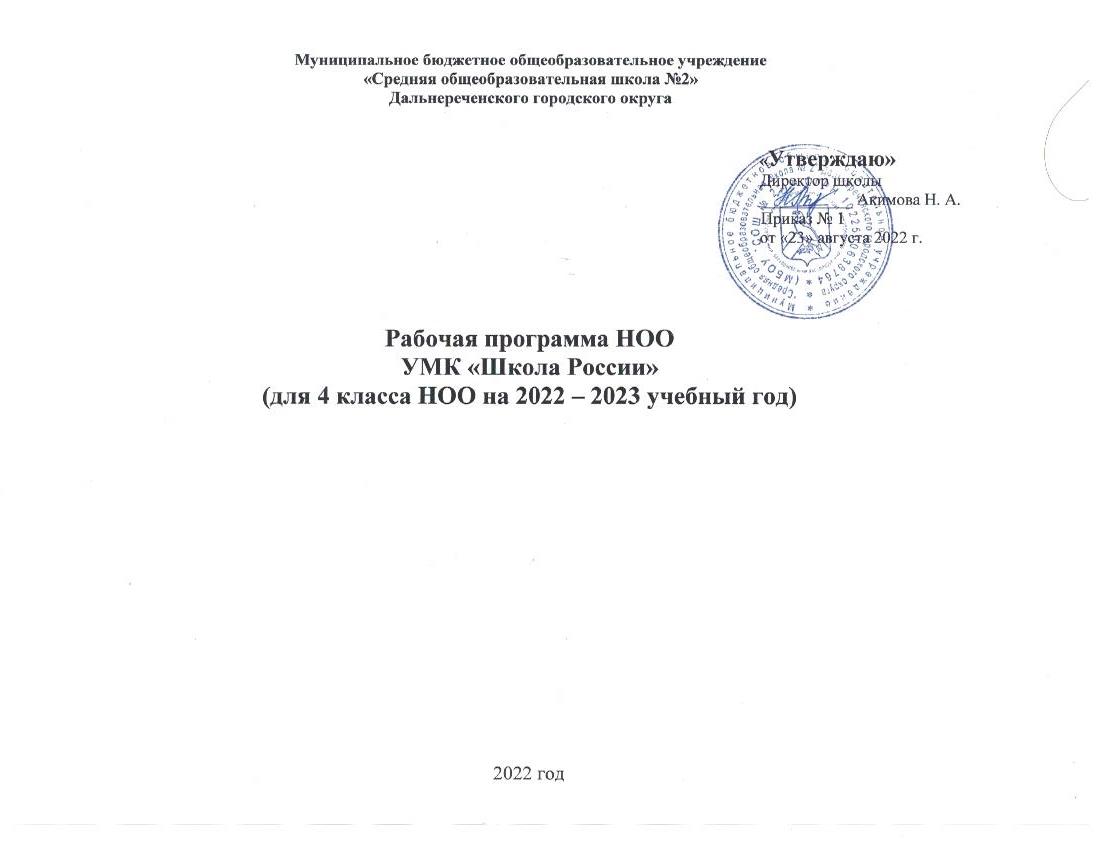 Поурочно-тематическое планирование по русскому родному языкуКалендарно - тематическое планирование по литературному чтению  класс  Поурочно-тематическое планирование по литературному чтению на родном русском языкеКалендарно-тематическое планирование по математикеКалендарно - тематическое планирование по предмету окружающий  мир Поурочно-тематическое планирование по основам религиозных культур и светской этикиКалендарно - тематическое планирование по предмету изобразительное искусство   4 классКалендарно-тематическое планирование по предмету технологии №п/пТема урокаПланируемые результаты (в соответствии с ФГОС)Планируемые результаты (в соответствии с ФГОС)Планируемые результаты (в соответствии с ФГОС)Планируемые результаты (в соответствии с ФГОС)Планируемые результаты (в соответствии с ФГОС)Планируемые результаты (в соответствии с ФГОС)Характеристика деятельности учащихсяФормы контроля Словарные словаДата №п/пТема урокаЛичностные Личностные Личностные Метапредметные Метапредметные ПредметныеХарактеристика деятельности учащихсяФормы контроля Словарные словаДата Повторение (11 ч)Повторение (11 ч)Повторение (11 ч)Повторение (11 ч)Повторение (11 ч)Повторение (11 ч)Повторение (11 ч)Повторение (11 ч)Повторение (11 ч)Повторение (11 ч)Повторение (11 ч)Повторение (11 ч)1Знакомство с учебником «Русский язык». Наша речь и наш язык.Знакомство с учебником «Русский язык». Наша речь и наш язык.Формирование чувства гордости за свою Родину, российский народ и историю России; осознание своей этнической и национальной принадлежности,формирование ценностей многонационального российского общества; становление гуманистических и демократических ценностных ориентацийФормирование чувства гордости за свою Родину, российский народ и историю России; осознание своей этнической и национальной принадлежности,формирование ценностей многонационального российского общества; становление гуманистических и демократических ценностных ориентацийРегулятивные УУД:
определять и формулировать цель деятельности на уроке с помощью учителя;
 Познавательные УУД:
ориентироваться в учебнике (на развороте, в оглавлении, в условных обозначениях);
Коммуникативные УУД:
оформлять свои мысли в устной и письменной форме (на уровне предложения или небольшого текста);Регулятивные УУД:
определять и формулировать цель деятельности на уроке с помощью учителя;
 Познавательные УУД:
ориентироваться в учебнике (на развороте, в оглавлении, в условных обозначениях);
Коммуникативные УУД:
оформлять свои мысли в устной и письменной форме (на уровне предложения или небольшого текста);Различать язык и речь. Различать диалогическую и монологическую речь. Называть «волшебные» слова русской речи: слова-приветствия, слова-прощания, слова-просьбы, слова-извинения и др.Развивать мотивы к созданию дневника с записью мудрых мыслей о русском языке. Составлять текст по рисунку с включением в него диалога.Анализировать высказывания о русском языке.Высказываться о значении «волшебных» слов в речевом общении, использовать их в речи.Составлять текст (о речи или о языке) по выбранной пословице.Составлять (совместно со сверстниками) текст по рисунку с включением в него диалогаОпределять тему и главную мысль текста. Подбирать заголовок к тексту.Соотносить заголовок и текст.Выделять части текста и обосновывать правильность их выделения.Составлять план текста.Соблюдать нормы построения текста (логичность, последовательность, связность, соответствие теме и др.) Работать с памяткой «Как подготовиться к изложению».Работать со страничкой для любознательных: знакомство с происхождением слова каникулы Самостоятельно подготовиться к написанию изложения. Подробно излагать содержание повествовательного текста и оценивать правильность написанногоСравнивать между собой разные типы текстов: повествование, описание, рассуждение. Сопоставлять тексты разного стиля.Работать с памяткой «Как подготовиться к составлению повествовательного текста».Сочинять рассказ в соответствии с выбранной темойНаходить в тексте предложения, различные по цели высказывания и по интонацииСоставлять предложения, различные по цели высказывания и по интонации.Соблюдать в устной речи логическое (смысловое) ударение и интонацию конца предложенияКлассифицировать предложения по цели высказывания и по интонации.Обосновывать использование знаков препинания в конце предложений и знака тире в диалогической речи.Находить в предложении обращения.Составлять предложения с обращением.Выделять обращения на письмеУстанавливать при помощи смысловых вопросов связь между словами в предложении.Выделять главные члены предложения и объяснять способы нахождения главных членов предложения.Различать главные и второстепенные члены предложенияАнализировать схемы предложений, составлять по ним предложение.Моделировать предложения.Работать с памяткой «Разбор предложения по членам».Разбирать предложение по членам.Сравнивать предложение, словосочетание и слово, объяснять их сходство и различие.Устанавливать при помощи смысловых вопросов связь между словами в словосочетании.Выделять в предложении словосочетания.Разбирать предложение по членам предложения.Оценивать результаты выполненного задания «Проверь себя» по учебнику.Фронтальный опрос2Язык и речь. Формулы вежливости.Развитие речи.Составление текста по рисунку с включением в него диалогаЯзык и речь. Формулы вежливости.Развитие речи.Составление текста по рисунку с включением в него диалогаФормирование чувства гордости за свою Родину, российский народ и историю России; осознание своей этнической и национальной принадлежности,формирование ценностей многонационального российского общества; становление гуманистических и демократических ценностных ориентацийФормирование чувства гордости за свою Родину, российский народ и историю России; осознание своей этнической и национальной принадлежности,формирование ценностей многонационального российского общества; становление гуманистических и демократических ценностных ориентацийРегулятивные УУД:
определять и формулировать цель деятельности на уроке с помощью учителя;
 Познавательные УУД:
ориентироваться в учебнике (на развороте, в оглавлении, в условных обозначениях);
Коммуникативные УУД:
оформлять свои мысли в устной и письменной форме (на уровне предложения или небольшого текста);Регулятивные УУД:
определять и формулировать цель деятельности на уроке с помощью учителя;
 Познавательные УУД:
ориентироваться в учебнике (на развороте, в оглавлении, в условных обозначениях);
Коммуникативные УУД:
оформлять свои мысли в устной и письменной форме (на уровне предложения или небольшого текста);Различать язык и речь. Различать диалогическую и монологическую речь. Называть «волшебные» слова русской речи: слова-приветствия, слова-прощания, слова-просьбы, слова-извинения и др.Развивать мотивы к созданию дневника с записью мудрых мыслей о русском языке. Составлять текст по рисунку с включением в него диалога.Анализировать высказывания о русском языке.Высказываться о значении «волшебных» слов в речевом общении, использовать их в речи.Составлять текст (о речи или о языке) по выбранной пословице.Составлять (совместно со сверстниками) текст по рисунку с включением в него диалогаОпределять тему и главную мысль текста. Подбирать заголовок к тексту.Соотносить заголовок и текст.Выделять части текста и обосновывать правильность их выделения.Составлять план текста.Соблюдать нормы построения текста (логичность, последовательность, связность, соответствие теме и др.) Работать с памяткой «Как подготовиться к изложению».Работать со страничкой для любознательных: знакомство с происхождением слова каникулы Самостоятельно подготовиться к написанию изложения. Подробно излагать содержание повествовательного текста и оценивать правильность написанногоСравнивать между собой разные типы текстов: повествование, описание, рассуждение. Сопоставлять тексты разного стиля.Работать с памяткой «Как подготовиться к составлению повествовательного текста».Сочинять рассказ в соответствии с выбранной темойНаходить в тексте предложения, различные по цели высказывания и по интонацииСоставлять предложения, различные по цели высказывания и по интонации.Соблюдать в устной речи логическое (смысловое) ударение и интонацию конца предложенияКлассифицировать предложения по цели высказывания и по интонации.Обосновывать использование знаков препинания в конце предложений и знака тире в диалогической речи.Находить в предложении обращения.Составлять предложения с обращением.Выделять обращения на письмеУстанавливать при помощи смысловых вопросов связь между словами в предложении.Выделять главные члены предложения и объяснять способы нахождения главных членов предложения.Различать главные и второстепенные члены предложенияАнализировать схемы предложений, составлять по ним предложение.Моделировать предложения.Работать с памяткой «Разбор предложения по членам».Разбирать предложение по членам.Сравнивать предложение, словосочетание и слово, объяснять их сходство и различие.Устанавливать при помощи смысловых вопросов связь между словами в словосочетании.Выделять в предложении словосочетания.Разбирать предложение по членам предложения.Оценивать результаты выполненного задания «Проверь себя» по учебнику.составление текста по рисункучеловек, пожалуйста3Текст и его планТекст и его планФормирование чувства гордости за свою Родину, российский народ и историю России; осознание своей этнической и национальной принадлежности,формирование ценностей многонационального российского общества; становление гуманистических и демократических ценностных ориентацийФормирование чувства гордости за свою Родину, российский народ и историю России; осознание своей этнической и национальной принадлежности,формирование ценностей многонационального российского общества; становление гуманистических и демократических ценностных ориентацийРегулятивные УУД:
определять и формулировать цель деятельности на уроке с помощью учителя;
 Познавательные УУД:
ориентироваться в учебнике (на развороте, в оглавлении, в условных обозначениях);
Коммуникативные УУД:
оформлять свои мысли в устной и письменной форме (на уровне предложения или небольшого текста);Регулятивные УУД:
определять и формулировать цель деятельности на уроке с помощью учителя;
 Познавательные УУД:
ориентироваться в учебнике (на развороте, в оглавлении, в условных обозначениях);
Коммуникативные УУД:
оформлять свои мысли в устной и письменной форме (на уровне предложения или небольшого текста);Называть признаки текста: смысловое единство предложений в тексте, заглавие текста, тема, основная мысль, план текста. Составлять планы к данным текстам. Соблюдать нормы построения текста (логичность, последовательность, связность, соответствие теме и др.).Анализировать высказывания о русском языке.Высказываться о значении «волшебных» слов в речевом общении, использовать их в речи.Составлять текст (о речи или о языке) по выбранной пословице.Составлять (совместно со сверстниками) текст по рисунку с включением в него диалогаОпределять тему и главную мысль текста. Подбирать заголовок к тексту.Соотносить заголовок и текст.Выделять части текста и обосновывать правильность их выделения.Составлять план текста.Соблюдать нормы построения текста (логичность, последовательность, связность, соответствие теме и др.) Работать с памяткой «Как подготовиться к изложению».Работать со страничкой для любознательных: знакомство с происхождением слова каникулы Самостоятельно подготовиться к написанию изложения. Подробно излагать содержание повествовательного текста и оценивать правильность написанногоСравнивать между собой разные типы текстов: повествование, описание, рассуждение. Сопоставлять тексты разного стиля.Работать с памяткой «Как подготовиться к составлению повествовательного текста».Сочинять рассказ в соответствии с выбранной темойНаходить в тексте предложения, различные по цели высказывания и по интонацииСоставлять предложения, различные по цели высказывания и по интонации.Соблюдать в устной речи логическое (смысловое) ударение и интонацию конца предложенияКлассифицировать предложения по цели высказывания и по интонации.Обосновывать использование знаков препинания в конце предложений и знака тире в диалогической речи.Находить в предложении обращения.Составлять предложения с обращением.Выделять обращения на письмеУстанавливать при помощи смысловых вопросов связь между словами в предложении.Выделять главные члены предложения и объяснять способы нахождения главных членов предложения.Различать главные и второстепенные члены предложенияАнализировать схемы предложений, составлять по ним предложение.Моделировать предложения.Работать с памяткой «Разбор предложения по членам».Разбирать предложение по членам.Сравнивать предложение, словосочетание и слово, объяснять их сходство и различие.Устанавливать при помощи смысловых вопросов связь между словами в словосочетании.Выделять в предложении словосочетания.Разбирать предложение по членам предложения.Оценивать результаты выполненного задания «Проверь себя» по учебнику.взаимопроверкаканикулы4Развитие речи.Изложение повествовательного текста Развитие речи.Изложение повествовательного текста Формирование чувства гордости за свою Родину, российский народ и историю России; осознание своей этнической и национальной принадлежности,формирование ценностей многонационального российского общества; становление гуманистических и демократических ценностных ориентацийФормирование чувства гордости за свою Родину, российский народ и историю России; осознание своей этнической и национальной принадлежности,формирование ценностей многонационального российского общества; становление гуманистических и демократических ценностных ориентацийРегулятивные УУД:
определять и формулировать цель деятельности на уроке с помощью учителя;
 Познавательные УУД:
ориентироваться в учебнике (на развороте, в оглавлении, в условных обозначениях);
Коммуникативные УУД:
оформлять свои мысли в устной и письменной форме (на уровне предложения или небольшого текста);Регулятивные УУД:
определять и формулировать цель деятельности на уроке с помощью учителя;
 Познавательные УУД:
ориентироваться в учебнике (на развороте, в оглавлении, в условных обозначениях);
Коммуникативные УУД:
оформлять свои мысли в устной и письменной форме (на уровне предложения или небольшого текста);Излагать содержание повествовательного текстаАнализировать высказывания о русском языке.Высказываться о значении «волшебных» слов в речевом общении, использовать их в речи.Составлять текст (о речи или о языке) по выбранной пословице.Составлять (совместно со сверстниками) текст по рисунку с включением в него диалогаОпределять тему и главную мысль текста. Подбирать заголовок к тексту.Соотносить заголовок и текст.Выделять части текста и обосновывать правильность их выделения.Составлять план текста.Соблюдать нормы построения текста (логичность, последовательность, связность, соответствие теме и др.) Работать с памяткой «Как подготовиться к изложению».Работать со страничкой для любознательных: знакомство с происхождением слова каникулы Самостоятельно подготовиться к написанию изложения. Подробно излагать содержание повествовательного текста и оценивать правильность написанногоСравнивать между собой разные типы текстов: повествование, описание, рассуждение. Сопоставлять тексты разного стиля.Работать с памяткой «Как подготовиться к составлению повествовательного текста».Сочинять рассказ в соответствии с выбранной темойНаходить в тексте предложения, различные по цели высказывания и по интонацииСоставлять предложения, различные по цели высказывания и по интонации.Соблюдать в устной речи логическое (смысловое) ударение и интонацию конца предложенияКлассифицировать предложения по цели высказывания и по интонации.Обосновывать использование знаков препинания в конце предложений и знака тире в диалогической речи.Находить в предложении обращения.Составлять предложения с обращением.Выделять обращения на письмеУстанавливать при помощи смысловых вопросов связь между словами в предложении.Выделять главные члены предложения и объяснять способы нахождения главных членов предложения.Различать главные и второстепенные члены предложенияАнализировать схемы предложений, составлять по ним предложение.Моделировать предложения.Работать с памяткой «Разбор предложения по членам».Разбирать предложение по членам.Сравнивать предложение, словосочетание и слово, объяснять их сходство и различие.Устанавливать при помощи смысловых вопросов связь между словами в словосочетании.Выделять в предложении словосочетания.Разбирать предложение по членам предложения.Оценивать результаты выполненного задания «Проверь себя» по учебнику.изложение 5Анализ изложения. Типы текстов.Развитие речи.Составление устного рассказа на выбранную темуАнализ изложения. Типы текстов.Развитие речи.Составление устного рассказа на выбранную темуФормирование чувства гордости за свою Родину, российский народ и историю России; осознание своей этнической и национальной принадлежности,формирование ценностей многонационального российского общества; становление гуманистических и демократических ценностных ориентацийФормирование чувства гордости за свою Родину, российский народ и историю России; осознание своей этнической и национальной принадлежности,формирование ценностей многонационального российского общества; становление гуманистических и демократических ценностных ориентацийРегулятивные УУД:
определять и формулировать цель деятельности на уроке с помощью учителя;
 Познавательные УУД:
ориентироваться в учебнике (на развороте, в оглавлении, в условных обозначениях);
Коммуникативные УУД:
оформлять свои мысли в устной и письменной форме (на уровне предложения или небольшого текста);Регулятивные УУД:
определять и формулировать цель деятельности на уроке с помощью учителя;
 Познавательные УУД:
ориентироваться в учебнике (на развороте, в оглавлении, в условных обозначениях);
Коммуникативные УУД:
оформлять свои мысли в устной и письменной форме (на уровне предложения или небольшого текста);Называть типы текстов: повествование, описание, рассуждение. Создавать собственные тексты по предложенным темам с использованием разных типов речиАнализировать высказывания о русском языке.Высказываться о значении «волшебных» слов в речевом общении, использовать их в речи.Составлять текст (о речи или о языке) по выбранной пословице.Составлять (совместно со сверстниками) текст по рисунку с включением в него диалогаОпределять тему и главную мысль текста. Подбирать заголовок к тексту.Соотносить заголовок и текст.Выделять части текста и обосновывать правильность их выделения.Составлять план текста.Соблюдать нормы построения текста (логичность, последовательность, связность, соответствие теме и др.) Работать с памяткой «Как подготовиться к изложению».Работать со страничкой для любознательных: знакомство с происхождением слова каникулы Самостоятельно подготовиться к написанию изложения. Подробно излагать содержание повествовательного текста и оценивать правильность написанногоСравнивать между собой разные типы текстов: повествование, описание, рассуждение. Сопоставлять тексты разного стиля.Работать с памяткой «Как подготовиться к составлению повествовательного текста».Сочинять рассказ в соответствии с выбранной темойНаходить в тексте предложения, различные по цели высказывания и по интонацииСоставлять предложения, различные по цели высказывания и по интонации.Соблюдать в устной речи логическое (смысловое) ударение и интонацию конца предложенияКлассифицировать предложения по цели высказывания и по интонации.Обосновывать использование знаков препинания в конце предложений и знака тире в диалогической речи.Находить в предложении обращения.Составлять предложения с обращением.Выделять обращения на письмеУстанавливать при помощи смысловых вопросов связь между словами в предложении.Выделять главные члены предложения и объяснять способы нахождения главных членов предложения.Различать главные и второстепенные члены предложенияАнализировать схемы предложений, составлять по ним предложение.Моделировать предложения.Работать с памяткой «Разбор предложения по членам».Разбирать предложение по членам.Сравнивать предложение, словосочетание и слово, объяснять их сходство и различие.Устанавливать при помощи смысловых вопросов связь между словами в словосочетании.Выделять в предложении словосочетания.Разбирать предложение по членам предложения.Оценивать результаты выполненного задания «Проверь себя» по учебнику.составление рассказа (у) 6Предложение как единица речи. Входная диагностическая работаПредложение как единица речи. Входная диагностическая работаФормирование чувства гордости за свою Родину, российский народ и историю России; осознание своей этнической и национальной принадлежности,формирование ценностей многонационального российского общества; становление гуманистических и демократических ценностных ориентацийФормирование чувства гордости за свою Родину, российский народ и историю России; осознание своей этнической и национальной принадлежности,формирование ценностей многонационального российского общества; становление гуманистических и демократических ценностных ориентацийРегулятивные УУД:
определять и формулировать цель деятельности на уроке с помощью учителя;
 Познавательные УУД:
ориентироваться в учебнике (на развороте, в оглавлении, в условных обозначениях);
Коммуникативные УУД:
оформлять свои мысли в устной и письменной форме (на уровне предложения или небольшого текста);Регулятивные УУД:
определять и формулировать цель деятельности на уроке с помощью учителя;
 Познавательные УУД:
ориентироваться в учебнике (на развороте, в оглавлении, в условных обозначениях);
Коммуникативные УУД:
оформлять свои мысли в устной и письменной форме (на уровне предложения или небольшого текста);Составлять из слов предложенияАнализировать высказывания о русском языке.Высказываться о значении «волшебных» слов в речевом общении, использовать их в речи.Составлять текст (о речи или о языке) по выбранной пословице.Составлять (совместно со сверстниками) текст по рисунку с включением в него диалогаОпределять тему и главную мысль текста. Подбирать заголовок к тексту.Соотносить заголовок и текст.Выделять части текста и обосновывать правильность их выделения.Составлять план текста.Соблюдать нормы построения текста (логичность, последовательность, связность, соответствие теме и др.) Работать с памяткой «Как подготовиться к изложению».Работать со страничкой для любознательных: знакомство с происхождением слова каникулы Самостоятельно подготовиться к написанию изложения. Подробно излагать содержание повествовательного текста и оценивать правильность написанногоСравнивать между собой разные типы текстов: повествование, описание, рассуждение. Сопоставлять тексты разного стиля.Работать с памяткой «Как подготовиться к составлению повествовательного текста».Сочинять рассказ в соответствии с выбранной темойНаходить в тексте предложения, различные по цели высказывания и по интонацииСоставлять предложения, различные по цели высказывания и по интонации.Соблюдать в устной речи логическое (смысловое) ударение и интонацию конца предложенияКлассифицировать предложения по цели высказывания и по интонации.Обосновывать использование знаков препинания в конце предложений и знака тире в диалогической речи.Находить в предложении обращения.Составлять предложения с обращением.Выделять обращения на письмеУстанавливать при помощи смысловых вопросов связь между словами в предложении.Выделять главные члены предложения и объяснять способы нахождения главных членов предложения.Различать главные и второстепенные члены предложенияАнализировать схемы предложений, составлять по ним предложение.Моделировать предложения.Работать с памяткой «Разбор предложения по членам».Разбирать предложение по членам.Сравнивать предложение, словосочетание и слово, объяснять их сходство и различие.Устанавливать при помощи смысловых вопросов связь между словами в словосочетании.Выделять в предложении словосочетания.Разбирать предложение по членам предложения.Оценивать результаты выполненного задания «Проверь себя» по учебнику.диагностическая работа7Виды предложений по цели высказывания и по интонации Виды предложений по цели высказывания и по интонации Формирование чувства гордости за свою Родину, российский народ и историю России; осознание своей этнической и национальной принадлежности,формирование ценностей многонационального российского общества; становление гуманистических и демократических ценностных ориентацийФормирование чувства гордости за свою Родину, российский народ и историю России; осознание своей этнической и национальной принадлежности,формирование ценностей многонационального российского общества; становление гуманистических и демократических ценностных ориентацийРегулятивные УУД:
определять и формулировать цель деятельности на уроке с помощью учителя;
 Познавательные УУД:
ориентироваться в учебнике (на развороте, в оглавлении, в условных обозначениях);
Коммуникативные УУД:
оформлять свои мысли в устной и письменной форме (на уровне предложения или небольшого текста);Регулятивные УУД:
определять и формулировать цель деятельности на уроке с помощью учителя;
 Познавательные УУД:
ориентироваться в учебнике (на развороте, в оглавлении, в условных обозначениях);
Коммуникативные УУД:
оформлять свои мысли в устной и письменной форме (на уровне предложения или небольшого текста);Находить в тексте предложения, различные по цели высказывания и по интонации.Анализировать высказывания о русском языке.Высказываться о значении «волшебных» слов в речевом общении, использовать их в речи.Составлять текст (о речи или о языке) по выбранной пословице.Составлять (совместно со сверстниками) текст по рисунку с включением в него диалогаОпределять тему и главную мысль текста. Подбирать заголовок к тексту.Соотносить заголовок и текст.Выделять части текста и обосновывать правильность их выделения.Составлять план текста.Соблюдать нормы построения текста (логичность, последовательность, связность, соответствие теме и др.) Работать с памяткой «Как подготовиться к изложению».Работать со страничкой для любознательных: знакомство с происхождением слова каникулы Самостоятельно подготовиться к написанию изложения. Подробно излагать содержание повествовательного текста и оценивать правильность написанногоСравнивать между собой разные типы текстов: повествование, описание, рассуждение. Сопоставлять тексты разного стиля.Работать с памяткой «Как подготовиться к составлению повествовательного текста».Сочинять рассказ в соответствии с выбранной темойНаходить в тексте предложения, различные по цели высказывания и по интонацииСоставлять предложения, различные по цели высказывания и по интонации.Соблюдать в устной речи логическое (смысловое) ударение и интонацию конца предложенияКлассифицировать предложения по цели высказывания и по интонации.Обосновывать использование знаков препинания в конце предложений и знака тире в диалогической речи.Находить в предложении обращения.Составлять предложения с обращением.Выделять обращения на письмеУстанавливать при помощи смысловых вопросов связь между словами в предложении.Выделять главные члены предложения и объяснять способы нахождения главных членов предложения.Различать главные и второстепенные члены предложенияАнализировать схемы предложений, составлять по ним предложение.Моделировать предложения.Работать с памяткой «Разбор предложения по членам».Разбирать предложение по членам.Сравнивать предложение, словосочетание и слово, объяснять их сходство и различие.Устанавливать при помощи смысловых вопросов связь между словами в словосочетании.Выделять в предложении словосочетания.Разбирать предложение по членам предложения.Оценивать результаты выполненного задания «Проверь себя» по учебнику.самопроверкахозяин, хозяйство.8Диалог. ОбращениеДиалог. ОбращениеФормирование чувства гордости за свою Родину, российский народ и историю России; осознание своей этнической и национальной принадлежности,формирование ценностей многонационального российского общества; становление гуманистических и демократических ценностных ориентацийФормирование чувства гордости за свою Родину, российский народ и историю России; осознание своей этнической и национальной принадлежности,формирование ценностей многонационального российского общества; становление гуманистических и демократических ценностных ориентацийРегулятивные УУД:
определять и формулировать цель деятельности на уроке с помощью учителя;
 Познавательные УУД:
ориентироваться в учебнике (на развороте, в оглавлении, в условных обозначениях);
Коммуникативные УУД:
оформлять свои мысли в устной и письменной форме (на уровне предложения или небольшого текста);Регулятивные УУД:
определять и формулировать цель деятельности на уроке с помощью учителя;
 Познавательные УУД:
ориентироваться в учебнике (на развороте, в оглавлении, в условных обозначениях);
Коммуникативные УУД:
оформлять свои мысли в устной и письменной форме (на уровне предложения или небольшого текста);Находить обращение в предложении.Ставить знаки препинания в предложениях с обращениями Анализировать высказывания о русском языке.Высказываться о значении «волшебных» слов в речевом общении, использовать их в речи.Составлять текст (о речи или о языке) по выбранной пословице.Составлять (совместно со сверстниками) текст по рисунку с включением в него диалогаОпределять тему и главную мысль текста. Подбирать заголовок к тексту.Соотносить заголовок и текст.Выделять части текста и обосновывать правильность их выделения.Составлять план текста.Соблюдать нормы построения текста (логичность, последовательность, связность, соответствие теме и др.) Работать с памяткой «Как подготовиться к изложению».Работать со страничкой для любознательных: знакомство с происхождением слова каникулы Самостоятельно подготовиться к написанию изложения. Подробно излагать содержание повествовательного текста и оценивать правильность написанногоСравнивать между собой разные типы текстов: повествование, описание, рассуждение. Сопоставлять тексты разного стиля.Работать с памяткой «Как подготовиться к составлению повествовательного текста».Сочинять рассказ в соответствии с выбранной темойНаходить в тексте предложения, различные по цели высказывания и по интонацииСоставлять предложения, различные по цели высказывания и по интонации.Соблюдать в устной речи логическое (смысловое) ударение и интонацию конца предложенияКлассифицировать предложения по цели высказывания и по интонации.Обосновывать использование знаков препинания в конце предложений и знака тире в диалогической речи.Находить в предложении обращения.Составлять предложения с обращением.Выделять обращения на письмеУстанавливать при помощи смысловых вопросов связь между словами в предложении.Выделять главные члены предложения и объяснять способы нахождения главных членов предложения.Различать главные и второстепенные члены предложенияАнализировать схемы предложений, составлять по ним предложение.Моделировать предложения.Работать с памяткой «Разбор предложения по членам».Разбирать предложение по членам.Сравнивать предложение, словосочетание и слово, объяснять их сходство и различие.Устанавливать при помощи смысловых вопросов связь между словами в словосочетании.Выделять в предложении словосочетания.Разбирать предложение по членам предложения.Оценивать результаты выполненного задания «Проверь себя» по учебнику.Словарный диктант9Основа предложения. Главные и второстепенные члены предложенияОснова предложения. Главные и второстепенные члены предложенияФормирование чувства гордости за свою Родину, российский народ и историю России; осознание своей этнической и национальной принадлежности,формирование ценностей многонационального российского общества; становление гуманистических и демократических ценностных ориентацийФормирование чувства гордости за свою Родину, российский народ и историю России; осознание своей этнической и национальной принадлежности,формирование ценностей многонационального российского общества; становление гуманистических и демократических ценностных ориентацийРегулятивные УУД:
определять и формулировать цель деятельности на уроке с помощью учителя;
 Познавательные УУД:
ориентироваться в учебнике (на развороте, в оглавлении, в условных обозначениях);
Коммуникативные УУД:
оформлять свои мысли в устной и письменной форме (на уровне предложения или небольшого текста);Регулятивные УУД:
определять и формулировать цель деятельности на уроке с помощью учителя;
 Познавательные УУД:
ориентироваться в учебнике (на развороте, в оглавлении, в условных обозначениях);
Коммуникативные УУД:
оформлять свои мысли в устной и письменной форме (на уровне предложения или небольшого текста);Находить главные и второстепенные члены предложения. Различать главные и второстепенные члены предложения Анализировать высказывания о русском языке.Высказываться о значении «волшебных» слов в речевом общении, использовать их в речи.Составлять текст (о речи или о языке) по выбранной пословице.Составлять (совместно со сверстниками) текст по рисунку с включением в него диалогаОпределять тему и главную мысль текста. Подбирать заголовок к тексту.Соотносить заголовок и текст.Выделять части текста и обосновывать правильность их выделения.Составлять план текста.Соблюдать нормы построения текста (логичность, последовательность, связность, соответствие теме и др.) Работать с памяткой «Как подготовиться к изложению».Работать со страничкой для любознательных: знакомство с происхождением слова каникулы Самостоятельно подготовиться к написанию изложения. Подробно излагать содержание повествовательного текста и оценивать правильность написанногоСравнивать между собой разные типы текстов: повествование, описание, рассуждение. Сопоставлять тексты разного стиля.Работать с памяткой «Как подготовиться к составлению повествовательного текста».Сочинять рассказ в соответствии с выбранной темойНаходить в тексте предложения, различные по цели высказывания и по интонацииСоставлять предложения, различные по цели высказывания и по интонации.Соблюдать в устной речи логическое (смысловое) ударение и интонацию конца предложенияКлассифицировать предложения по цели высказывания и по интонации.Обосновывать использование знаков препинания в конце предложений и знака тире в диалогической речи.Находить в предложении обращения.Составлять предложения с обращением.Выделять обращения на письмеУстанавливать при помощи смысловых вопросов связь между словами в предложении.Выделять главные члены предложения и объяснять способы нахождения главных членов предложения.Различать главные и второстепенные члены предложенияАнализировать схемы предложений, составлять по ним предложение.Моделировать предложения.Работать с памяткой «Разбор предложения по членам».Разбирать предложение по членам.Сравнивать предложение, словосочетание и слово, объяснять их сходство и различие.Устанавливать при помощи смысловых вопросов связь между словами в словосочетании.Выделять в предложении словосочетания.Разбирать предложение по членам предложения.Оценивать результаты выполненного задания «Проверь себя» по учебнику.Самостоятельная работа10 Контрольный диктант №1  по теме «Повторение» Контрольный диктант №1  по теме «Повторение»Формирование чувства гордости за свою Родину, российский народ и историю России; осознание своей этнической и национальной принадлежности,формирование ценностей многонационального российского общества; становление гуманистических и демократических ценностных ориентацийФормирование чувства гордости за свою Родину, российский народ и историю России; осознание своей этнической и национальной принадлежности,формирование ценностей многонационального российского общества; становление гуманистических и демократических ценностных ориентацийРегулятивные УУД:
определять и формулировать цель деятельности на уроке с помощью учителя;
 Познавательные УУД:
ориентироваться в учебнике (на развороте, в оглавлении, в условных обозначениях);
Коммуникативные УУД:
оформлять свои мысли в устной и письменной форме (на уровне предложения или небольшого текста);Регулятивные УУД:
определять и формулировать цель деятельности на уроке с помощью учителя;
 Познавательные УУД:
ориентироваться в учебнике (на развороте, в оглавлении, в условных обозначениях);
Коммуникативные УУД:
оформлять свои мысли в устной и письменной форме (на уровне предложения или небольшого текста);Писать раздельно слова в предложении, оформлять предложения, записывать слова без пропуска, искажения и замены букв Анализировать высказывания о русском языке.Высказываться о значении «волшебных» слов в речевом общении, использовать их в речи.Составлять текст (о речи или о языке) по выбранной пословице.Составлять (совместно со сверстниками) текст по рисунку с включением в него диалогаОпределять тему и главную мысль текста. Подбирать заголовок к тексту.Соотносить заголовок и текст.Выделять части текста и обосновывать правильность их выделения.Составлять план текста.Соблюдать нормы построения текста (логичность, последовательность, связность, соответствие теме и др.) Работать с памяткой «Как подготовиться к изложению».Работать со страничкой для любознательных: знакомство с происхождением слова каникулы Самостоятельно подготовиться к написанию изложения. Подробно излагать содержание повествовательного текста и оценивать правильность написанногоСравнивать между собой разные типы текстов: повествование, описание, рассуждение. Сопоставлять тексты разного стиля.Работать с памяткой «Как подготовиться к составлению повествовательного текста».Сочинять рассказ в соответствии с выбранной темойНаходить в тексте предложения, различные по цели высказывания и по интонацииСоставлять предложения, различные по цели высказывания и по интонации.Соблюдать в устной речи логическое (смысловое) ударение и интонацию конца предложенияКлассифицировать предложения по цели высказывания и по интонации.Обосновывать использование знаков препинания в конце предложений и знака тире в диалогической речи.Находить в предложении обращения.Составлять предложения с обращением.Выделять обращения на письмеУстанавливать при помощи смысловых вопросов связь между словами в предложении.Выделять главные члены предложения и объяснять способы нахождения главных членов предложения.Различать главные и второстепенные члены предложенияАнализировать схемы предложений, составлять по ним предложение.Моделировать предложения.Работать с памяткой «Разбор предложения по членам».Разбирать предложение по членам.Сравнивать предложение, словосочетание и слово, объяснять их сходство и различие.Устанавливать при помощи смысловых вопросов связь между словами в словосочетании.Выделять в предложении словосочетания.Разбирать предложение по членам предложения.Оценивать результаты выполненного задания «Проверь себя» по учебнику.Диктант 11Работа над ошибками. Словосочетание.Работа над ошибками. Словосочетание.Формирование чувства гордости за свою Родину, российский народ и историю России; осознание своей этнической и национальной принадлежности,формирование ценностей многонационального российского общества; становление гуманистических и демократических ценностных ориентацийФормирование чувства гордости за свою Родину, российский народ и историю России; осознание своей этнической и национальной принадлежности,формирование ценностей многонационального российского общества; становление гуманистических и демократических ценностных ориентацийРегулятивные УУД:
определять и формулировать цель деятельности на уроке с помощью учителя;
 Познавательные УУД:
ориентироваться в учебнике (на развороте, в оглавлении, в условных обозначениях);
Коммуникативные УУД:
оформлять свои мысли в устной и письменной форме (на уровне предложения или небольшого текста);Регулятивные УУД:
определять и формулировать цель деятельности на уроке с помощью учителя;
 Познавательные УУД:
ориентироваться в учебнике (на развороте, в оглавлении, в условных обозначениях);
Коммуникативные УУД:
оформлять свои мысли в устной и письменной форме (на уровне предложения или небольшого текста);Определять в словосочетании главное и зависимое слово при помощи вопроса.Анализировать высказывания о русском языке.Высказываться о значении «волшебных» слов в речевом общении, использовать их в речи.Составлять текст (о речи или о языке) по выбранной пословице.Составлять (совместно со сверстниками) текст по рисунку с включением в него диалогаОпределять тему и главную мысль текста. Подбирать заголовок к тексту.Соотносить заголовок и текст.Выделять части текста и обосновывать правильность их выделения.Составлять план текста.Соблюдать нормы построения текста (логичность, последовательность, связность, соответствие теме и др.) Работать с памяткой «Как подготовиться к изложению».Работать со страничкой для любознательных: знакомство с происхождением слова каникулы Самостоятельно подготовиться к написанию изложения. Подробно излагать содержание повествовательного текста и оценивать правильность написанногоСравнивать между собой разные типы текстов: повествование, описание, рассуждение. Сопоставлять тексты разного стиля.Работать с памяткой «Как подготовиться к составлению повествовательного текста».Сочинять рассказ в соответствии с выбранной темойНаходить в тексте предложения, различные по цели высказывания и по интонацииСоставлять предложения, различные по цели высказывания и по интонации.Соблюдать в устной речи логическое (смысловое) ударение и интонацию конца предложенияКлассифицировать предложения по цели высказывания и по интонации.Обосновывать использование знаков препинания в конце предложений и знака тире в диалогической речи.Находить в предложении обращения.Составлять предложения с обращением.Выделять обращения на письмеУстанавливать при помощи смысловых вопросов связь между словами в предложении.Выделять главные члены предложения и объяснять способы нахождения главных членов предложения.Различать главные и второстепенные члены предложенияАнализировать схемы предложений, составлять по ним предложение.Моделировать предложения.Работать с памяткой «Разбор предложения по членам».Разбирать предложение по членам.Сравнивать предложение, словосочетание и слово, объяснять их сходство и различие.Устанавливать при помощи смысловых вопросов связь между словами в словосочетании.Выделять в предложении словосочетания.Разбирать предложение по членам предложения.Оценивать результаты выполненного задания «Проверь себя» по учебнику.Ср/работагоризонтПредложение (9 ч)Предложение (9 ч)Предложение (9 ч)Предложение (9 ч)Предложение (9 ч)Предложение (9 ч)Предложение (9 ч)Предложение (9 ч)Предложение (9 ч)Предложение (9 ч)Предложение (9 ч)Предложение (9 ч)Проверочная работа по теме «Предложение»Стр.38Проверочная работа по теме «Предложение»Стр.3812Однородные члены предложения (общее понятие) Развитие самостоятельности и личной ответственности за свои поступки, в том числе в информационной деятельности, на основе представлений о нравственных нормах, социальной справедливости и свободе. Формирование эстетических потребностей, ценностей и чувств. Развитие этических чувств, доброжелательности и эмоционально-нравственной отзывчивости, понимания и сопереживания чувствам других людей.Развитие самостоятельности и личной ответственности за свои поступки, в том числе в информационной деятельности, на основе представлений о нравственных нормах, социальной справедливости и свободе. Формирование эстетических потребностей, ценностей и чувств. Развитие этических чувств, доброжелательности и эмоционально-нравственной отзывчивости, понимания и сопереживания чувствам других людей.Регулятивные УУД:
учиться высказывать своё предположение (версию) на основе работы с материалом учебника;
учиться работать по предложенному учителем плану
Познавательные УУД: делать выводы в результате совместной работы класса и учителя;
преобразовывать информацию из одной формы в другую: подробно пересказывать небольшие тексты.
Коммуникативные УУД:
договариваться с одноклассниками совместно с учителем о правилах поведения и общения и следовать им;
 учиться работать в паре.Регулятивные УУД:
учиться высказывать своё предположение (версию) на основе работы с материалом учебника;
учиться работать по предложенному учителем плану
Познавательные УУД: делать выводы в результате совместной работы класса и учителя;
преобразовывать информацию из одной формы в другую: подробно пересказывать небольшие тексты.
Коммуникативные УУД:
договариваться с одноклассниками совместно с учителем о правилах поведения и общения и следовать им;
 учиться работать в паре.Находить в предложении однородные члены предложения.Находить в предложении однородные члены предложения.Распознавать предложения с однородными членами, находить их в тексте.Определять, каким членом предложения являются однородные члены.Распознавать однородные второстепенные члены, имеющие при себе пояснительные слова.Соблюдать интонацию перечисления в предложениях с однородными членами Анализировать таблицу «Однородные члены предложения» и составлять по ней сообщениеСоставлять предложения с однородными членами без союзов и с союзами (а, и, но)Объяснять выбор нужного союза в предложении с однородными членамиПродолжать ряд однокоренных членовОбосновывать постановку запятых в предложениях с однородными членами Оценивать текст с точки зрения пунктуационной правильности.Составлять рассказ по репродукции картины И.И. Левитана «Золотая осень» и данному плану.Сравнивать простые и сложные предложения. Различать простое предложение с однородными членами и сложное предложение.Ставить запятые между простыми предложениями, входящими в состав сложного Составлять сложные предложения.Выделять в сложном предложении его основы.Оценивать результаты выполненного задания «Проверь себя» по учебнику.Письменно передавать содержание повествовательного текста по самостоятельно составленному плануФронтальный опроскомбайн, комбайнёр13Связь однородных членов в предложении с помощью интонации перечисления Развитие самостоятельности и личной ответственности за свои поступки, в том числе в информационной деятельности, на основе представлений о нравственных нормах, социальной справедливости и свободе. Формирование эстетических потребностей, ценностей и чувств. Развитие этических чувств, доброжелательности и эмоционально-нравственной отзывчивости, понимания и сопереживания чувствам других людей.Развитие самостоятельности и личной ответственности за свои поступки, в том числе в информационной деятельности, на основе представлений о нравственных нормах, социальной справедливости и свободе. Формирование эстетических потребностей, ценностей и чувств. Развитие этических чувств, доброжелательности и эмоционально-нравственной отзывчивости, понимания и сопереживания чувствам других людей.Регулятивные УУД:
учиться высказывать своё предположение (версию) на основе работы с материалом учебника;
учиться работать по предложенному учителем плану
Познавательные УУД: делать выводы в результате совместной работы класса и учителя;
преобразовывать информацию из одной формы в другую: подробно пересказывать небольшие тексты.
Коммуникативные УУД:
договариваться с одноклассниками совместно с учителем о правилах поведения и общения и следовать им;
 учиться работать в паре.Регулятивные УУД:
учиться высказывать своё предположение (версию) на основе работы с материалом учебника;
учиться работать по предложенному учителем плану
Познавательные УУД: делать выводы в результате совместной работы класса и учителя;
преобразовывать информацию из одной формы в другую: подробно пересказывать небольшие тексты.
Коммуникативные УУД:
договариваться с одноклассниками совместно с учителем о правилах поведения и общения и следовать им;
 учиться работать в паре.Находить в предложении однородные члены предложения, которые связаны с помощью союзов.Находить в предложении однородные члены предложения, которые связаны с помощью союзов.Распознавать предложения с однородными членами, находить их в тексте.Определять, каким членом предложения являются однородные члены.Распознавать однородные второстепенные члены, имеющие при себе пояснительные слова.Соблюдать интонацию перечисления в предложениях с однородными членами Анализировать таблицу «Однородные члены предложения» и составлять по ней сообщениеСоставлять предложения с однородными членами без союзов и с союзами (а, и, но)Объяснять выбор нужного союза в предложении с однородными членамиПродолжать ряд однокоренных членовОбосновывать постановку запятых в предложениях с однородными членами Оценивать текст с точки зрения пунктуационной правильности.Составлять рассказ по репродукции картины И.И. Левитана «Золотая осень» и данному плану.Сравнивать простые и сложные предложения. Различать простое предложение с однородными членами и сложное предложение.Ставить запятые между простыми предложениями, входящими в состав сложного Составлять сложные предложения.Выделять в сложном предложении его основы.Оценивать результаты выполненного задания «Проверь себя» по учебнику.Письменно передавать содержание повествовательного текста по самостоятельно составленному плануСамопроверкабагаж14Знаки препинания в предложениях с однородными членами.Развитие самостоятельности и личной ответственности за свои поступки, в том числе в информационной деятельности, на основе представлений о нравственных нормах, социальной справедливости и свободе. Формирование эстетических потребностей, ценностей и чувств. Развитие этических чувств, доброжелательности и эмоционально-нравственной отзывчивости, понимания и сопереживания чувствам других людей.Развитие самостоятельности и личной ответственности за свои поступки, в том числе в информационной деятельности, на основе представлений о нравственных нормах, социальной справедливости и свободе. Формирование эстетических потребностей, ценностей и чувств. Развитие этических чувств, доброжелательности и эмоционально-нравственной отзывчивости, понимания и сопереживания чувствам других людей.Регулятивные УУД:
учиться высказывать своё предположение (версию) на основе работы с материалом учебника;
учиться работать по предложенному учителем плану
Познавательные УУД: делать выводы в результате совместной работы класса и учителя;
преобразовывать информацию из одной формы в другую: подробно пересказывать небольшие тексты.
Коммуникативные УУД:
договариваться с одноклассниками совместно с учителем о правилах поведения и общения и следовать им;
 учиться работать в паре.Регулятивные УУД:
учиться высказывать своё предположение (версию) на основе работы с материалом учебника;
учиться работать по предложенному учителем плану
Познавательные УУД: делать выводы в результате совместной работы класса и учителя;
преобразовывать информацию из одной формы в другую: подробно пересказывать небольшие тексты.
Коммуникативные УУД:
договариваться с одноклассниками совместно с учителем о правилах поведения и общения и следовать им;
 учиться работать в паре.Объяснять постановку запятой в предложениях с однородными членамиОбъяснять постановку запятой в предложениях с однородными членамиРаспознавать предложения с однородными членами, находить их в тексте.Определять, каким членом предложения являются однородные члены.Распознавать однородные второстепенные члены, имеющие при себе пояснительные слова.Соблюдать интонацию перечисления в предложениях с однородными членами Анализировать таблицу «Однородные члены предложения» и составлять по ней сообщениеСоставлять предложения с однородными членами без союзов и с союзами (а, и, но)Объяснять выбор нужного союза в предложении с однородными членамиПродолжать ряд однокоренных членовОбосновывать постановку запятых в предложениях с однородными членами Оценивать текст с точки зрения пунктуационной правильности.Составлять рассказ по репродукции картины И.И. Левитана «Золотая осень» и данному плану.Сравнивать простые и сложные предложения. Различать простое предложение с однородными членами и сложное предложение.Ставить запятые между простыми предложениями, входящими в состав сложного Составлять сложные предложения.Выделять в сложном предложении его основы.Оценивать результаты выполненного задания «Проверь себя» по учебнику.Письменно передавать содержание повествовательного текста по самостоятельно составленному плануСловарный диктант календарь15Развитие речи.Сочинение по репродукции картины И.И.Левитана «Золотая осень»Развитие самостоятельности и личной ответственности за свои поступки, в том числе в информационной деятельности, на основе представлений о нравственных нормах, социальной справедливости и свободе. Формирование эстетических потребностей, ценностей и чувств. Развитие этических чувств, доброжелательности и эмоционально-нравственной отзывчивости, понимания и сопереживания чувствам других людей.Развитие самостоятельности и личной ответственности за свои поступки, в том числе в информационной деятельности, на основе представлений о нравственных нормах, социальной справедливости и свободе. Формирование эстетических потребностей, ценностей и чувств. Развитие этических чувств, доброжелательности и эмоционально-нравственной отзывчивости, понимания и сопереживания чувствам других людей.Регулятивные УУД:
учиться высказывать своё предположение (версию) на основе работы с материалом учебника;
учиться работать по предложенному учителем плану
Познавательные УУД: делать выводы в результате совместной работы класса и учителя;
преобразовывать информацию из одной формы в другую: подробно пересказывать небольшие тексты.
Коммуникативные УУД:
договариваться с одноклассниками совместно с учителем о правилах поведения и общения и следовать им;
 учиться работать в паре.Регулятивные УУД:
учиться высказывать своё предположение (версию) на основе работы с материалом учебника;
учиться работать по предложенному учителем плану
Познавательные УУД: делать выводы в результате совместной работы класса и учителя;
преобразовывать информацию из одной формы в другую: подробно пересказывать небольшие тексты.
Коммуникативные УУД:
договариваться с одноклассниками совместно с учителем о правилах поведения и общения и следовать им;
 учиться работать в паре.Объяснять постановку запятой в предложениях с однородными членами Объяснять постановку запятой в предложениях с однородными членами Распознавать предложения с однородными членами, находить их в тексте.Определять, каким членом предложения являются однородные члены.Распознавать однородные второстепенные члены, имеющие при себе пояснительные слова.Соблюдать интонацию перечисления в предложениях с однородными членами Анализировать таблицу «Однородные члены предложения» и составлять по ней сообщениеСоставлять предложения с однородными членами без союзов и с союзами (а, и, но)Объяснять выбор нужного союза в предложении с однородными членамиПродолжать ряд однокоренных членовОбосновывать постановку запятых в предложениях с однородными членами Оценивать текст с точки зрения пунктуационной правильности.Составлять рассказ по репродукции картины И.И. Левитана «Золотая осень» и данному плану.Сравнивать простые и сложные предложения. Различать простое предложение с однородными членами и сложное предложение.Ставить запятые между простыми предложениями, входящими в состав сложного Составлять сложные предложения.Выделять в сложном предложении его основы.Оценивать результаты выполненного задания «Проверь себя» по учебнику.Письменно передавать содержание повествовательного текста по самостоятельно составленному плануСочинение16Работа над ошибками сочинения.Обобщение знаний об однородных членах.Развитие самостоятельности и личной ответственности за свои поступки, в том числе в информационной деятельности, на основе представлений о нравственных нормах, социальной справедливости и свободе. Формирование эстетических потребностей, ценностей и чувств. Развитие этических чувств, доброжелательности и эмоционально-нравственной отзывчивости, понимания и сопереживания чувствам других людей.Развитие самостоятельности и личной ответственности за свои поступки, в том числе в информационной деятельности, на основе представлений о нравственных нормах, социальной справедливости и свободе. Формирование эстетических потребностей, ценностей и чувств. Развитие этических чувств, доброжелательности и эмоционально-нравственной отзывчивости, понимания и сопереживания чувствам других людей.Регулятивные УУД:
учиться высказывать своё предположение (версию) на основе работы с материалом учебника;
учиться работать по предложенному учителем плану
Познавательные УУД: делать выводы в результате совместной работы класса и учителя;
преобразовывать информацию из одной формы в другую: подробно пересказывать небольшие тексты.
Коммуникативные УУД:
договариваться с одноклассниками совместно с учителем о правилах поведения и общения и следовать им;
 учиться работать в паре.Регулятивные УУД:
учиться высказывать своё предположение (версию) на основе работы с материалом учебника;
учиться работать по предложенному учителем плану
Познавательные УУД: делать выводы в результате совместной работы класса и учителя;
преобразовывать информацию из одной формы в другую: подробно пересказывать небольшие тексты.
Коммуникативные УУД:
договариваться с одноклассниками совместно с учителем о правилах поведения и общения и следовать им;
 учиться работать в паре.Распознавать предложения с однородными членами, находить их в тексте.Определять, каким членом предложения являются однородные члены.Распознавать однородные второстепенные члены, имеющие при себе пояснительные слова.Соблюдать интонацию перечисления в предложениях с однородными членами Анализировать таблицу «Однородные члены предложения» и составлять по ней сообщениеСоставлять предложения с однородными членами без союзов и с союзами (а, и, но)Объяснять выбор нужного союза в предложении с однородными членамиПродолжать ряд однокоренных членовОбосновывать постановку запятых в предложениях с однородными членами Оценивать текст с точки зрения пунктуационной правильности.Составлять рассказ по репродукции картины И.И. Левитана «Золотая осень» и данному плану.Сравнивать простые и сложные предложения. Различать простое предложение с однородными членами и сложное предложение.Ставить запятые между простыми предложениями, входящими в состав сложного Составлять сложные предложения.Выделять в сложном предложении его основы.Оценивать результаты выполненного задания «Проверь себя» по учебнику.Письменно передавать содержание повествовательного текста по самостоятельно составленному плануПроект17Простые и сложные предложения. Связь  между простыми  предложениями в составе сложного.Развитие самостоятельности и личной ответственности за свои поступки, в том числе в информационной деятельности, на основе представлений о нравственных нормах, социальной справедливости и свободе. Формирование эстетических потребностей, ценностей и чувств. Развитие этических чувств, доброжелательности и эмоционально-нравственной отзывчивости, понимания и сопереживания чувствам других людей.Развитие самостоятельности и личной ответственности за свои поступки, в том числе в информационной деятельности, на основе представлений о нравственных нормах, социальной справедливости и свободе. Формирование эстетических потребностей, ценностей и чувств. Развитие этических чувств, доброжелательности и эмоционально-нравственной отзывчивости, понимания и сопереживания чувствам других людей.Регулятивные УУД:
учиться высказывать своё предположение (версию) на основе работы с материалом учебника;
учиться работать по предложенному учителем плану
Познавательные УУД: делать выводы в результате совместной работы класса и учителя;
преобразовывать информацию из одной формы в другую: подробно пересказывать небольшие тексты.
Коммуникативные УУД:
договариваться с одноклассниками совместно с учителем о правилах поведения и общения и следовать им;
 учиться работать в паре.Регулятивные УУД:
учиться высказывать своё предположение (версию) на основе работы с материалом учебника;
учиться работать по предложенному учителем плану
Познавательные УУД: делать выводы в результате совместной работы класса и учителя;
преобразовывать информацию из одной формы в другую: подробно пересказывать небольшие тексты.
Коммуникативные УУД:
договариваться с одноклассниками совместно с учителем о правилах поведения и общения и следовать им;
 учиться работать в паре.Различать простое и сложное предложения Различать простое и сложное предложения Распознавать предложения с однородными членами, находить их в тексте.Определять, каким членом предложения являются однородные члены.Распознавать однородные второстепенные члены, имеющие при себе пояснительные слова.Соблюдать интонацию перечисления в предложениях с однородными членами Анализировать таблицу «Однородные члены предложения» и составлять по ней сообщениеСоставлять предложения с однородными членами без союзов и с союзами (а, и, но)Объяснять выбор нужного союза в предложении с однородными членамиПродолжать ряд однокоренных членовОбосновывать постановку запятых в предложениях с однородными членами Оценивать текст с точки зрения пунктуационной правильности.Составлять рассказ по репродукции картины И.И. Левитана «Золотая осень» и данному плану.Сравнивать простые и сложные предложения. Различать простое предложение с однородными членами и сложное предложение.Ставить запятые между простыми предложениями, входящими в состав сложного Составлять сложные предложения.Выделять в сложном предложении его основы.Оценивать результаты выполненного задания «Проверь себя» по учебнику.Письменно передавать содержание повествовательного текста по самостоятельно составленному плануФронтальный опрос18Сложное предложение и предложение с однородными членами. Развитие самостоятельности и личной ответственности за свои поступки, в том числе в информационной деятельности, на основе представлений о нравственных нормах, социальной справедливости и свободе. Формирование эстетических потребностей, ценностей и чувств. Развитие этических чувств, доброжелательности и эмоционально-нравственной отзывчивости, понимания и сопереживания чувствам других людей.Развитие самостоятельности и личной ответственности за свои поступки, в том числе в информационной деятельности, на основе представлений о нравственных нормах, социальной справедливости и свободе. Формирование эстетических потребностей, ценностей и чувств. Развитие этических чувств, доброжелательности и эмоционально-нравственной отзывчивости, понимания и сопереживания чувствам других людей.Регулятивные УУД:
учиться высказывать своё предположение (версию) на основе работы с материалом учебника;
учиться работать по предложенному учителем плану
Познавательные УУД: делать выводы в результате совместной работы класса и учителя;
преобразовывать информацию из одной формы в другую: подробно пересказывать небольшие тексты.
Коммуникативные УУД:
договариваться с одноклассниками совместно с учителем о правилах поведения и общения и следовать им;
 учиться работать в паре.Регулятивные УУД:
учиться высказывать своё предположение (версию) на основе работы с материалом учебника;
учиться работать по предложенному учителем плану
Познавательные УУД: делать выводы в результате совместной работы класса и учителя;
преобразовывать информацию из одной формы в другую: подробно пересказывать небольшие тексты.
Коммуникативные УУД:
договариваться с одноклассниками совместно с учителем о правилах поведения и общения и следовать им;
 учиться работать в паре.Различать сложное предложение и простое предложение с однородными членами.Ставить запятые между простыми предложениями, входящими в состав сложного.Различать сложное предложение и простое предложение с однородными членами.Ставить запятые между простыми предложениями, входящими в состав сложного.Распознавать предложения с однородными членами, находить их в тексте.Определять, каким членом предложения являются однородные члены.Распознавать однородные второстепенные члены, имеющие при себе пояснительные слова.Соблюдать интонацию перечисления в предложениях с однородными членами Анализировать таблицу «Однородные члены предложения» и составлять по ней сообщениеСоставлять предложения с однородными членами без союзов и с союзами (а, и, но)Объяснять выбор нужного союза в предложении с однородными членамиПродолжать ряд однокоренных членовОбосновывать постановку запятых в предложениях с однородными членами Оценивать текст с точки зрения пунктуационной правильности.Составлять рассказ по репродукции картины И.И. Левитана «Золотая осень» и данному плану.Сравнивать простые и сложные предложения. Различать простое предложение с однородными членами и сложное предложение.Ставить запятые между простыми предложениями, входящими в состав сложного Составлять сложные предложения.Выделять в сложном предложении его основы.Оценивать результаты выполненного задания «Проверь себя» по учебнику.Письменно передавать содержание повествовательного текста по самостоятельно составленному планупрекрасный19Развитие речи.Изложение повествовательного текста.Развитие самостоятельности и личной ответственности за свои поступки, в том числе в информационной деятельности, на основе представлений о нравственных нормах, социальной справедливости и свободе. Формирование эстетических потребностей, ценностей и чувств. Развитие этических чувств, доброжелательности и эмоционально-нравственной отзывчивости, понимания и сопереживания чувствам других людей.Развитие самостоятельности и личной ответственности за свои поступки, в том числе в информационной деятельности, на основе представлений о нравственных нормах, социальной справедливости и свободе. Формирование эстетических потребностей, ценностей и чувств. Развитие этических чувств, доброжелательности и эмоционально-нравственной отзывчивости, понимания и сопереживания чувствам других людей.Регулятивные УУД:
учиться высказывать своё предположение (версию) на основе работы с материалом учебника;
учиться работать по предложенному учителем плану
Познавательные УУД: делать выводы в результате совместной работы класса и учителя;
преобразовывать информацию из одной формы в другую: подробно пересказывать небольшие тексты.
Коммуникативные УУД:
договариваться с одноклассниками совместно с учителем о правилах поведения и общения и следовать им;
 учиться работать в паре.Регулятивные УУД:
учиться высказывать своё предположение (версию) на основе работы с материалом учебника;
учиться работать по предложенному учителем плану
Познавательные УУД: делать выводы в результате совместной работы класса и учителя;
преобразовывать информацию из одной формы в другую: подробно пересказывать небольшие тексты.
Коммуникативные УУД:
договариваться с одноклассниками совместно с учителем о правилах поведения и общения и следовать им;
 учиться работать в паре.Излагать содержание повествовательного текстаИзлагать содержание повествовательного текстаРаспознавать предложения с однородными членами, находить их в тексте.Определять, каким членом предложения являются однородные члены.Распознавать однородные второстепенные члены, имеющие при себе пояснительные слова.Соблюдать интонацию перечисления в предложениях с однородными членами Анализировать таблицу «Однородные члены предложения» и составлять по ней сообщениеСоставлять предложения с однородными членами без союзов и с союзами (а, и, но)Объяснять выбор нужного союза в предложении с однородными членамиПродолжать ряд однокоренных членовОбосновывать постановку запятых в предложениях с однородными членами Оценивать текст с точки зрения пунктуационной правильности.Составлять рассказ по репродукции картины И.И. Левитана «Золотая осень» и данному плану.Сравнивать простые и сложные предложения. Различать простое предложение с однородными членами и сложное предложение.Ставить запятые между простыми предложениями, входящими в состав сложного Составлять сложные предложения.Выделять в сложном предложении его основы.Оценивать результаты выполненного задания «Проверь себя» по учебнику.Письменно передавать содержание повествовательного текста по самостоятельно составленному плануСамостоятельная работа 20Работа над ошибками изложения.Проверь себя.Контрольный диктант №2по теме «Предложение»Развитие самостоятельности и личной ответственности за свои поступки, в том числе в информационной деятельности, на основе представлений о нравственных нормах, социальной справедливости и свободе. Формирование эстетических потребностей, ценностей и чувств. Развитие этических чувств, доброжелательности и эмоционально-нравственной отзывчивости, понимания и сопереживания чувствам других людей.Развитие самостоятельности и личной ответственности за свои поступки, в том числе в информационной деятельности, на основе представлений о нравственных нормах, социальной справедливости и свободе. Формирование эстетических потребностей, ценностей и чувств. Развитие этических чувств, доброжелательности и эмоционально-нравственной отзывчивости, понимания и сопереживания чувствам других людей.Регулятивные УУД:
учиться высказывать своё предположение (версию) на основе работы с материалом учебника;
учиться работать по предложенному учителем плану
Познавательные УУД: делать выводы в результате совместной работы класса и учителя;
преобразовывать информацию из одной формы в другую: подробно пересказывать небольшие тексты.
Коммуникативные УУД:
договариваться с одноклассниками совместно с учителем о правилах поведения и общения и следовать им;
 учиться работать в паре.Регулятивные УУД:
учиться высказывать своё предположение (версию) на основе работы с материалом учебника;
учиться работать по предложенному учителем плану
Познавательные УУД: делать выводы в результате совместной работы класса и учителя;
преобразовывать информацию из одной формы в другую: подробно пересказывать небольшие тексты.
Коммуникативные УУД:
договариваться с одноклассниками совместно с учителем о правилах поведения и общения и следовать им;
 учиться работать в паре.Ставить запятые между простыми предложениями, входящими в состав сложного Ставить запятые между простыми предложениями, входящими в состав сложного Распознавать предложения с однородными членами, находить их в тексте.Определять, каким членом предложения являются однородные члены.Распознавать однородные второстепенные члены, имеющие при себе пояснительные слова.Соблюдать интонацию перечисления в предложениях с однородными членами Анализировать таблицу «Однородные члены предложения» и составлять по ней сообщениеСоставлять предложения с однородными членами без союзов и с союзами (а, и, но)Объяснять выбор нужного союза в предложении с однородными членамиПродолжать ряд однокоренных членовОбосновывать постановку запятых в предложениях с однородными членами Оценивать текст с точки зрения пунктуационной правильности.Составлять рассказ по репродукции картины И.И. Левитана «Золотая осень» и данному плану.Сравнивать простые и сложные предложения. Различать простое предложение с однородными членами и сложное предложение.Ставить запятые между простыми предложениями, входящими в состав сложного Составлять сложные предложения.Выделять в сложном предложении его основы.Оценивать результаты выполненного задания «Проверь себя» по учебнику.Письменно передавать содержание повествовательного текста по самостоятельно составленному плануПроверочная работаСлово в языке и речи (21 ч)Слово в языке и речи (21 ч)Слово в языке и речи (21 ч)Слово в языке и речи (21 ч)Слово в языке и речи (21 ч)Слово в языке и речи (21 ч)Слово в языке и речи (21 ч)Слово в языке и речи (21 ч)Слово в языке и речи (21 ч)Слово в языке и речи (21 ч)Слово в языке и речи (21 ч)Слово в языке и речи (21 ч)21Контрольный диктант №2по теме «Предложение»Формирование чувства гордости за свою Родину, российский народ и историю России; осознание своей этнической и национальной принадлежности, формирование ценностей многонационального российского общества; становление гуманистических и демократических ценностных ориентаций. Формирование целостного, социально ориентированного взгляда на мир в его органичном единстве и разнообразии природы, народов, культур и религий.Формирование чувства гордости за свою Родину, российский народ и историю России; осознание своей этнической и национальной принадлежности, формирование ценностей многонационального российского общества; становление гуманистических и демократических ценностных ориентаций. Формирование целостного, социально ориентированного взгляда на мир в его органичном единстве и разнообразии природы, народов, культур и религий.Регулятивные УУД: проговаривать последовательность действий на уроке;
учиться высказывать своё предположение (версию) на основе работы с материалом учебника;
Познавательные УУД:
находить ответы на вопросы в тексте, иллюстрациях;
 делать выводы в результате совместной работы класса и учителя;
Коммуникативные УУД:
слушать и понимать речь других;
выразительно читать и пересказывать текст;
Регулятивные УУД: проговаривать последовательность действий на уроке;
учиться высказывать своё предположение (версию) на основе работы с материалом учебника;
Познавательные УУД:
находить ответы на вопросы в тексте, иллюстрациях;
 делать выводы в результате совместной работы класса и учителя;
Коммуникативные УУД:
слушать и понимать речь других;
выразительно читать и пересказывать текст;
Определять значение слова по тексту или уточнять с помощью толкового словаря.Работать с толковым словарём учебника, находить в нём нужную информацию о слове. Определять значение слова по тексту или уточнять с помощью толкового словаря.Работать с толковым словарём учебника, находить в нём нужную информацию о слове. Анализировать высказывания о русском языке.Выявлять слова, значение которых требует уточнения.Объяснять принцип построения толкового словаря. Определять (выписывать) значение слова, пользуясь толковым словарём (сначала с помощью учителя, затем самостоятельно).Составлять собственные толковые словарики, внося в них слова, значение которых ранее было неизвестно.Распознавать многозначные слова, слова в прямом и переносном значениях.Анализировать употребление в тексте слова   в прямом   и переносном значении.Сравнивать прямое и переносное значения слов, подбирать предложения, в которых слово употребляется в прямом или переносном значении.Подбирать к слову синонимы, антонимы.Контролировать уместность использования слов в предложениях, находить случаи неудачного выбора слова, корректировать обнаруженные ошибки, подбирая наиболее точный синоним.Оценивать уместность использования слов в тексте, выбирать из ряда предложенных слова для успешного решения коммуникативной задачи Работать с лингвистическими словарями учебника (толковым, синонимов, антонимов, омонимов), находить в них нужную информацию о слове.Работать со страничкой для любознательных: знакомство с этимологией слов, одной из частей которых является часть библио. Работать с таблицей слов, пришедших к нам из других языков. Работать со словарем иностранных слов.Наблюдать над изобразительно-выразительными средствами языка (словами, употреблёнными в переносном значении, значениями фразеологизмов), составлять текст по рисунку и фразеологизму Различать однокоренные слова и формы одного и того же слова, синонимы и однокоренные слова, однокоренные слова и слова с омонимичными корнямиКонтролировать правильность объединения слов в группу: обнаруживать лишнее слово в ряду предложенных.Объяснять значение слова, роль и значение суффиксов и приставокРаботать с памяткой «Разбор слова по составу». Анализировать заданную схему слова и подбирать слова заданного состава.Анализировать текст с целью нахождения в нём однокоренных слов, слов с определёнными суффиксами и приставками.Моделировать словаУстанавливать наличие в словах изученных орфограмм, обосновывать их написание. Устанавливать зависимость способа проверки от места орфограммы в слове . Использовать алгоритм применения орфографического правила при обосновании написания слова.Анализировать разные способы проверки орфограмм. Группировать слова по месту орфограммы и по типу орфограммыРаботать с памяткой «Звуко-буквенный разбор слова».Проводить звуковой и звуко-буквенный разбор слов Работать с орфографическим словарём.Контролировать правильность записи текста, находить неправильно записанные слова и исправлять ошибки.Оценивать результат выполнения орфографической задачи. Восстанавливать нарушенную последовательность частей текста и письменно подробно воспроизводить содержание текста. Сочинять объявление.Различать изученные части речи. Классифицировать слова по частям речи на основе изученных признаков. Анализировать изученные грамматические признаки частей речи и соотносить их с той частью речи, которой они присущи. Анализировать таблицы «Самостоятельные части речи», «Грамматические признаки частей речи» и составлять по ним сообщенияПодбирать примеры изученных частей речи. Находить наречия среди данных слов в тексте. Анализировать грамматические признаки наречия. Определять роль наречий в предложении и текстеКлассифицировать наречия по значению и вопросам.Образовывать наречия от имён прилагательныхОценивать результаты выполненного задания «Проверь себя» по учебнику.Обсуждать представленный отзыв С.И.Мамонтова о картине В.М.Васнецова «Иван-царевич на Сером волке», высказывать своё суждение и сочинять собственный текст-отзыв о картине художникаУстный опрос библиотека, библиотекарь22Работа над ошибками.Слово и его лексическое значение Формирование чувства гордости за свою Родину, российский народ и историю России; осознание своей этнической и национальной принадлежности, формирование ценностей многонационального российского общества; становление гуманистических и демократических ценностных ориентаций. Формирование целостного, социально ориентированного взгляда на мир в его органичном единстве и разнообразии природы, народов, культур и религий.Формирование чувства гордости за свою Родину, российский народ и историю России; осознание своей этнической и национальной принадлежности, формирование ценностей многонационального российского общества; становление гуманистических и демократических ценностных ориентаций. Формирование целостного, социально ориентированного взгляда на мир в его органичном единстве и разнообразии природы, народов, культур и религий.Регулятивные УУД: проговаривать последовательность действий на уроке;
учиться высказывать своё предположение (версию) на основе работы с материалом учебника;
Познавательные УУД:
находить ответы на вопросы в тексте, иллюстрациях;
 делать выводы в результате совместной работы класса и учителя;
Коммуникативные УУД:
слушать и понимать речь других;
выразительно читать и пересказывать текст;
Регулятивные УУД: проговаривать последовательность действий на уроке;
учиться высказывать своё предположение (версию) на основе работы с материалом учебника;
Познавательные УУД:
находить ответы на вопросы в тексте, иллюстрациях;
 делать выводы в результате совместной работы класса и учителя;
Коммуникативные УУД:
слушать и понимать речь других;
выразительно читать и пересказывать текст;
Углублять представления об однозначных и многозначных словах, о прямом и переносном значениях слов.Углублять представления об однозначных и многозначных словах, о прямом и переносном значениях слов.Анализировать высказывания о русском языке.Выявлять слова, значение которых требует уточнения.Объяснять принцип построения толкового словаря. Определять (выписывать) значение слова, пользуясь толковым словарём (сначала с помощью учителя, затем самостоятельно).Составлять собственные толковые словарики, внося в них слова, значение которых ранее было неизвестно.Распознавать многозначные слова, слова в прямом и переносном значениях.Анализировать употребление в тексте слова   в прямом   и переносном значении.Сравнивать прямое и переносное значения слов, подбирать предложения, в которых слово употребляется в прямом или переносном значении.Подбирать к слову синонимы, антонимы.Контролировать уместность использования слов в предложениях, находить случаи неудачного выбора слова, корректировать обнаруженные ошибки, подбирая наиболее точный синоним.Оценивать уместность использования слов в тексте, выбирать из ряда предложенных слова для успешного решения коммуникативной задачи Работать с лингвистическими словарями учебника (толковым, синонимов, антонимов, омонимов), находить в них нужную информацию о слове.Работать со страничкой для любознательных: знакомство с этимологией слов, одной из частей которых является часть библио. Работать с таблицей слов, пришедших к нам из других языков. Работать со словарем иностранных слов.Наблюдать над изобразительно-выразительными средствами языка (словами, употреблёнными в переносном значении, значениями фразеологизмов), составлять текст по рисунку и фразеологизму Различать однокоренные слова и формы одного и того же слова, синонимы и однокоренные слова, однокоренные слова и слова с омонимичными корнямиКонтролировать правильность объединения слов в группу: обнаруживать лишнее слово в ряду предложенных.Объяснять значение слова, роль и значение суффиксов и приставокРаботать с памяткой «Разбор слова по составу». Анализировать заданную схему слова и подбирать слова заданного состава.Анализировать текст с целью нахождения в нём однокоренных слов, слов с определёнными суффиксами и приставками.Моделировать словаУстанавливать наличие в словах изученных орфограмм, обосновывать их написание. Устанавливать зависимость способа проверки от места орфограммы в слове . Использовать алгоритм применения орфографического правила при обосновании написания слова.Анализировать разные способы проверки орфограмм. Группировать слова по месту орфограммы и по типу орфограммыРаботать с памяткой «Звуко-буквенный разбор слова».Проводить звуковой и звуко-буквенный разбор слов Работать с орфографическим словарём.Контролировать правильность записи текста, находить неправильно записанные слова и исправлять ошибки.Оценивать результат выполнения орфографической задачи. Восстанавливать нарушенную последовательность частей текста и письменно подробно воспроизводить содержание текста. Сочинять объявление.Различать изученные части речи. Классифицировать слова по частям речи на основе изученных признаков. Анализировать изученные грамматические признаки частей речи и соотносить их с той частью речи, которой они присущи. Анализировать таблицы «Самостоятельные части речи», «Грамматические признаки частей речи» и составлять по ним сообщенияПодбирать примеры изученных частей речи. Находить наречия среди данных слов в тексте. Анализировать грамматические признаки наречия. Определять роль наречий в предложении и текстеКлассифицировать наречия по значению и вопросам.Образовывать наречия от имён прилагательныхОценивать результаты выполненного задания «Проверь себя» по учебнику.Обсуждать представленный отзыв С.И.Мамонтова о картине В.М.Васнецова «Иван-царевич на Сером волке», высказывать своё суждение и сочинять собственный текст-отзыв о картине художникаВзаимопроверкашофер23Многозначные слова. Прямое и переносное значения слов. Заимствованные слова. Устаревшие слова.Формирование чувства гордости за свою Родину, российский народ и историю России; осознание своей этнической и национальной принадлежности, формирование ценностей многонационального российского общества; становление гуманистических и демократических ценностных ориентаций. Формирование целостного, социально ориентированного взгляда на мир в его органичном единстве и разнообразии природы, народов, культур и религий.Формирование чувства гордости за свою Родину, российский народ и историю России; осознание своей этнической и национальной принадлежности, формирование ценностей многонационального российского общества; становление гуманистических и демократических ценностных ориентаций. Формирование целостного, социально ориентированного взгляда на мир в его органичном единстве и разнообразии природы, народов, культур и религий.Регулятивные УУД: проговаривать последовательность действий на уроке;
учиться высказывать своё предположение (версию) на основе работы с материалом учебника;
Познавательные УУД:
находить ответы на вопросы в тексте, иллюстрациях;
 делать выводы в результате совместной работы класса и учителя;
Коммуникативные УУД:
слушать и понимать речь других;
выразительно читать и пересказывать текст;
Регулятивные УУД: проговаривать последовательность действий на уроке;
учиться высказывать своё предположение (версию) на основе работы с материалом учебника;
Познавательные УУД:
находить ответы на вопросы в тексте, иллюстрациях;
 делать выводы в результате совместной работы класса и учителя;
Коммуникативные УУД:
слушать и понимать речь других;
выразительно читать и пересказывать текст;
Распознавать синонимы, антонимы, омонимы. Распознавать синонимы, антонимы, омонимы. Анализировать высказывания о русском языке.Выявлять слова, значение которых требует уточнения.Объяснять принцип построения толкового словаря. Определять (выписывать) значение слова, пользуясь толковым словарём (сначала с помощью учителя, затем самостоятельно).Составлять собственные толковые словарики, внося в них слова, значение которых ранее было неизвестно.Распознавать многозначные слова, слова в прямом и переносном значениях.Анализировать употребление в тексте слова   в прямом   и переносном значении.Сравнивать прямое и переносное значения слов, подбирать предложения, в которых слово употребляется в прямом или переносном значении.Подбирать к слову синонимы, антонимы.Контролировать уместность использования слов в предложениях, находить случаи неудачного выбора слова, корректировать обнаруженные ошибки, подбирая наиболее точный синоним.Оценивать уместность использования слов в тексте, выбирать из ряда предложенных слова для успешного решения коммуникативной задачи Работать с лингвистическими словарями учебника (толковым, синонимов, антонимов, омонимов), находить в них нужную информацию о слове.Работать со страничкой для любознательных: знакомство с этимологией слов, одной из частей которых является часть библио. Работать с таблицей слов, пришедших к нам из других языков. Работать со словарем иностранных слов.Наблюдать над изобразительно-выразительными средствами языка (словами, употреблёнными в переносном значении, значениями фразеологизмов), составлять текст по рисунку и фразеологизму Различать однокоренные слова и формы одного и того же слова, синонимы и однокоренные слова, однокоренные слова и слова с омонимичными корнямиКонтролировать правильность объединения слов в группу: обнаруживать лишнее слово в ряду предложенных.Объяснять значение слова, роль и значение суффиксов и приставокРаботать с памяткой «Разбор слова по составу». Анализировать заданную схему слова и подбирать слова заданного состава.Анализировать текст с целью нахождения в нём однокоренных слов, слов с определёнными суффиксами и приставками.Моделировать словаУстанавливать наличие в словах изученных орфограмм, обосновывать их написание. Устанавливать зависимость способа проверки от места орфограммы в слове . Использовать алгоритм применения орфографического правила при обосновании написания слова.Анализировать разные способы проверки орфограмм. Группировать слова по месту орфограммы и по типу орфограммыРаботать с памяткой «Звуко-буквенный разбор слова».Проводить звуковой и звуко-буквенный разбор слов Работать с орфографическим словарём.Контролировать правильность записи текста, находить неправильно записанные слова и исправлять ошибки.Оценивать результат выполнения орфографической задачи. Восстанавливать нарушенную последовательность частей текста и письменно подробно воспроизводить содержание текста. Сочинять объявление.Различать изученные части речи. Классифицировать слова по частям речи на основе изученных признаков. Анализировать изученные грамматические признаки частей речи и соотносить их с той частью речи, которой они присущи. Анализировать таблицы «Самостоятельные части речи», «Грамматические признаки частей речи» и составлять по ним сообщенияПодбирать примеры изученных частей речи. Находить наречия среди данных слов в тексте. Анализировать грамматические признаки наречия. Определять роль наречий в предложении и текстеКлассифицировать наречия по значению и вопросам.Образовывать наречия от имён прилагательныхОценивать результаты выполненного задания «Проверь себя» по учебнику.Обсуждать представленный отзыв С.И.Мамонтова о картине В.М.Васнецова «Иван-царевич на Сером волке», высказывать своё суждение и сочинять собственный текст-отзыв о картине художникаСловарный диктант ещё24Синонимы, антонимы, омонимыСоставление текста по рисунку и фразеологизмуФормирование чувства гордости за свою Родину, российский народ и историю России; осознание своей этнической и национальной принадлежности, формирование ценностей многонационального российского общества; становление гуманистических и демократических ценностных ориентаций. Формирование целостного, социально ориентированного взгляда на мир в его органичном единстве и разнообразии природы, народов, культур и религий.Формирование чувства гордости за свою Родину, российский народ и историю России; осознание своей этнической и национальной принадлежности, формирование ценностей многонационального российского общества; становление гуманистических и демократических ценностных ориентаций. Формирование целостного, социально ориентированного взгляда на мир в его органичном единстве и разнообразии природы, народов, культур и религий.Регулятивные УУД: проговаривать последовательность действий на уроке;
учиться высказывать своё предположение (версию) на основе работы с материалом учебника;
Познавательные УУД:
находить ответы на вопросы в тексте, иллюстрациях;
 делать выводы в результате совместной работы класса и учителя;
Коммуникативные УУД:
слушать и понимать речь других;
выразительно читать и пересказывать текст;
Регулятивные УУД: проговаривать последовательность действий на уроке;
учиться высказывать своё предположение (версию) на основе работы с материалом учебника;
Познавательные УУД:
находить ответы на вопросы в тексте, иллюстрациях;
 делать выводы в результате совместной работы класса и учителя;
Коммуникативные УУД:
слушать и понимать речь других;
выразительно читать и пересказывать текст;
Распознавать фразеологизмы, устаревшие слова Распознавать фразеологизмы, устаревшие слова Анализировать высказывания о русском языке.Выявлять слова, значение которых требует уточнения.Объяснять принцип построения толкового словаря. Определять (выписывать) значение слова, пользуясь толковым словарём (сначала с помощью учителя, затем самостоятельно).Составлять собственные толковые словарики, внося в них слова, значение которых ранее было неизвестно.Распознавать многозначные слова, слова в прямом и переносном значениях.Анализировать употребление в тексте слова   в прямом   и переносном значении.Сравнивать прямое и переносное значения слов, подбирать предложения, в которых слово употребляется в прямом или переносном значении.Подбирать к слову синонимы, антонимы.Контролировать уместность использования слов в предложениях, находить случаи неудачного выбора слова, корректировать обнаруженные ошибки, подбирая наиболее точный синоним.Оценивать уместность использования слов в тексте, выбирать из ряда предложенных слова для успешного решения коммуникативной задачи Работать с лингвистическими словарями учебника (толковым, синонимов, антонимов, омонимов), находить в них нужную информацию о слове.Работать со страничкой для любознательных: знакомство с этимологией слов, одной из частей которых является часть библио. Работать с таблицей слов, пришедших к нам из других языков. Работать со словарем иностранных слов.Наблюдать над изобразительно-выразительными средствами языка (словами, употреблёнными в переносном значении, значениями фразеологизмов), составлять текст по рисунку и фразеологизму Различать однокоренные слова и формы одного и того же слова, синонимы и однокоренные слова, однокоренные слова и слова с омонимичными корнямиКонтролировать правильность объединения слов в группу: обнаруживать лишнее слово в ряду предложенных.Объяснять значение слова, роль и значение суффиксов и приставокРаботать с памяткой «Разбор слова по составу». Анализировать заданную схему слова и подбирать слова заданного состава.Анализировать текст с целью нахождения в нём однокоренных слов, слов с определёнными суффиксами и приставками.Моделировать словаУстанавливать наличие в словах изученных орфограмм, обосновывать их написание. Устанавливать зависимость способа проверки от места орфограммы в слове . Использовать алгоритм применения орфографического правила при обосновании написания слова.Анализировать разные способы проверки орфограмм. Группировать слова по месту орфограммы и по типу орфограммыРаботать с памяткой «Звуко-буквенный разбор слова».Проводить звуковой и звуко-буквенный разбор слов Работать с орфографическим словарём.Контролировать правильность записи текста, находить неправильно записанные слова и исправлять ошибки.Оценивать результат выполнения орфографической задачи. Восстанавливать нарушенную последовательность частей текста и письменно подробно воспроизводить содержание текста. Сочинять объявление.Различать изученные части речи. Классифицировать слова по частям речи на основе изученных признаков. Анализировать изученные грамматические признаки частей речи и соотносить их с той частью речи, которой они присущи. Анализировать таблицы «Самостоятельные части речи», «Грамматические признаки частей речи» и составлять по ним сообщенияПодбирать примеры изученных частей речи. Находить наречия среди данных слов в тексте. Анализировать грамматические признаки наречия. Определять роль наречий в предложении и текстеКлассифицировать наречия по значению и вопросам.Образовывать наречия от имён прилагательныхОценивать результаты выполненного задания «Проверь себя» по учебнику.Обсуждать представленный отзыв С.И.Мамонтова о картине В.М.Васнецова «Иван-царевич на Сером волке», высказывать своё суждение и сочинять собственный текст-отзыв о картине художника25Фразеологизмы. Обобщение знаний о лексических группах слов. Составление текста по рисунку и фразеологизмуФормирование чувства гордости за свою Родину, российский народ и историю России; осознание своей этнической и национальной принадлежности, формирование ценностей многонационального российского общества; становление гуманистических и демократических ценностных ориентаций. Формирование целостного, социально ориентированного взгляда на мир в его органичном единстве и разнообразии природы, народов, культур и религий.Формирование чувства гордости за свою Родину, российский народ и историю России; осознание своей этнической и национальной принадлежности, формирование ценностей многонационального российского общества; становление гуманистических и демократических ценностных ориентаций. Формирование целостного, социально ориентированного взгляда на мир в его органичном единстве и разнообразии природы, народов, культур и религий.Регулятивные УУД: проговаривать последовательность действий на уроке;
учиться высказывать своё предположение (версию) на основе работы с материалом учебника;
Познавательные УУД:
находить ответы на вопросы в тексте, иллюстрациях;
 делать выводы в результате совместной работы класса и учителя;
Коммуникативные УУД:
слушать и понимать речь других;
выразительно читать и пересказывать текст;
Регулятивные УУД: проговаривать последовательность действий на уроке;
учиться высказывать своё предположение (версию) на основе работы с материалом учебника;
Познавательные УУД:
находить ответы на вопросы в тексте, иллюстрациях;
 делать выводы в результате совместной работы класса и учителя;
Коммуникативные УУД:
слушать и понимать речь других;
выразительно читать и пересказывать текст;
Анализировать высказывания о русском языке.Выявлять слова, значение которых требует уточнения.Объяснять принцип построения толкового словаря. Определять (выписывать) значение слова, пользуясь толковым словарём (сначала с помощью учителя, затем самостоятельно).Составлять собственные толковые словарики, внося в них слова, значение которых ранее было неизвестно.Распознавать многозначные слова, слова в прямом и переносном значениях.Анализировать употребление в тексте слова   в прямом   и переносном значении.Сравнивать прямое и переносное значения слов, подбирать предложения, в которых слово употребляется в прямом или переносном значении.Подбирать к слову синонимы, антонимы.Контролировать уместность использования слов в предложениях, находить случаи неудачного выбора слова, корректировать обнаруженные ошибки, подбирая наиболее точный синоним.Оценивать уместность использования слов в тексте, выбирать из ряда предложенных слова для успешного решения коммуникативной задачи Работать с лингвистическими словарями учебника (толковым, синонимов, антонимов, омонимов), находить в них нужную информацию о слове.Работать со страничкой для любознательных: знакомство с этимологией слов, одной из частей которых является часть библио. Работать с таблицей слов, пришедших к нам из других языков. Работать со словарем иностранных слов.Наблюдать над изобразительно-выразительными средствами языка (словами, употреблёнными в переносном значении, значениями фразеологизмов), составлять текст по рисунку и фразеологизму Различать однокоренные слова и формы одного и того же слова, синонимы и однокоренные слова, однокоренные слова и слова с омонимичными корнямиКонтролировать правильность объединения слов в группу: обнаруживать лишнее слово в ряду предложенных.Объяснять значение слова, роль и значение суффиксов и приставокРаботать с памяткой «Разбор слова по составу». Анализировать заданную схему слова и подбирать слова заданного состава.Анализировать текст с целью нахождения в нём однокоренных слов, слов с определёнными суффиксами и приставками.Моделировать словаУстанавливать наличие в словах изученных орфограмм, обосновывать их написание. Устанавливать зависимость способа проверки от места орфограммы в слове . Использовать алгоритм применения орфографического правила при обосновании написания слова.Анализировать разные способы проверки орфограмм. Группировать слова по месту орфограммы и по типу орфограммыРаботать с памяткой «Звуко-буквенный разбор слова».Проводить звуковой и звуко-буквенный разбор слов Работать с орфографическим словарём.Контролировать правильность записи текста, находить неправильно записанные слова и исправлять ошибки.Оценивать результат выполнения орфографической задачи. Восстанавливать нарушенную последовательность частей текста и письменно подробно воспроизводить содержание текста. Сочинять объявление.Различать изученные части речи. Классифицировать слова по частям речи на основе изученных признаков. Анализировать изученные грамматические признаки частей речи и соотносить их с той частью речи, которой они присущи. Анализировать таблицы «Самостоятельные части речи», «Грамматические признаки частей речи» и составлять по ним сообщенияПодбирать примеры изученных частей речи. Находить наречия среди данных слов в тексте. Анализировать грамматические признаки наречия. Определять роль наречий в предложении и текстеКлассифицировать наречия по значению и вопросам.Образовывать наречия от имён прилагательныхОценивать результаты выполненного задания «Проверь себя» по учебнику.Обсуждать представленный отзыв С.И.Мамонтова о картине В.М.Васнецова «Иван-царевич на Сером волке», высказывать своё суждение и сочинять собственный текст-отзыв о картине художникаСоставление текста26 Состав слова. Распознавание значимых частей слова .Однокоренные слова.Корень словаФормирование чувства гордости за свою Родину, российский народ и историю России; осознание своей этнической и национальной принадлежности, формирование ценностей многонационального российского общества; становление гуманистических и демократических ценностных ориентаций. Формирование целостного, социально ориентированного взгляда на мир в его органичном единстве и разнообразии природы, народов, культур и религий.Формирование чувства гордости за свою Родину, российский народ и историю России; осознание своей этнической и национальной принадлежности, формирование ценностей многонационального российского общества; становление гуманистических и демократических ценностных ориентаций. Формирование целостного, социально ориентированного взгляда на мир в его органичном единстве и разнообразии природы, народов, культур и религий.Регулятивные УУД: проговаривать последовательность действий на уроке;
учиться высказывать своё предположение (версию) на основе работы с материалом учебника;
Познавательные УУД:
находить ответы на вопросы в тексте, иллюстрациях;
 делать выводы в результате совместной работы класса и учителя;
Коммуникативные УУД:
слушать и понимать речь других;
выразительно читать и пересказывать текст;
Регулятивные УУД: проговаривать последовательность действий на уроке;
учиться высказывать своё предположение (версию) на основе работы с материалом учебника;
Познавательные УУД:
находить ответы на вопросы в тексте, иллюстрациях;
 делать выводы в результате совместной работы класса и учителя;
Коммуникативные УУД:
слушать и понимать речь других;
выразительно читать и пересказывать текст;
Называть значимые части слова. Находить в словах корень.Называть значимые части слова. Находить в словах корень.Анализировать высказывания о русском языке.Выявлять слова, значение которых требует уточнения.Объяснять принцип построения толкового словаря. Определять (выписывать) значение слова, пользуясь толковым словарём (сначала с помощью учителя, затем самостоятельно).Составлять собственные толковые словарики, внося в них слова, значение которых ранее было неизвестно.Распознавать многозначные слова, слова в прямом и переносном значениях.Анализировать употребление в тексте слова   в прямом   и переносном значении.Сравнивать прямое и переносное значения слов, подбирать предложения, в которых слово употребляется в прямом или переносном значении.Подбирать к слову синонимы, антонимы.Контролировать уместность использования слов в предложениях, находить случаи неудачного выбора слова, корректировать обнаруженные ошибки, подбирая наиболее точный синоним.Оценивать уместность использования слов в тексте, выбирать из ряда предложенных слова для успешного решения коммуникативной задачи Работать с лингвистическими словарями учебника (толковым, синонимов, антонимов, омонимов), находить в них нужную информацию о слове.Работать со страничкой для любознательных: знакомство с этимологией слов, одной из частей которых является часть библио. Работать с таблицей слов, пришедших к нам из других языков. Работать со словарем иностранных слов.Наблюдать над изобразительно-выразительными средствами языка (словами, употреблёнными в переносном значении, значениями фразеологизмов), составлять текст по рисунку и фразеологизму Различать однокоренные слова и формы одного и того же слова, синонимы и однокоренные слова, однокоренные слова и слова с омонимичными корнямиКонтролировать правильность объединения слов в группу: обнаруживать лишнее слово в ряду предложенных.Объяснять значение слова, роль и значение суффиксов и приставокРаботать с памяткой «Разбор слова по составу». Анализировать заданную схему слова и подбирать слова заданного состава.Анализировать текст с целью нахождения в нём однокоренных слов, слов с определёнными суффиксами и приставками.Моделировать словаУстанавливать наличие в словах изученных орфограмм, обосновывать их написание. Устанавливать зависимость способа проверки от места орфограммы в слове . Использовать алгоритм применения орфографического правила при обосновании написания слова.Анализировать разные способы проверки орфограмм. Группировать слова по месту орфограммы и по типу орфограммыРаботать с памяткой «Звуко-буквенный разбор слова».Проводить звуковой и звуко-буквенный разбор слов Работать с орфографическим словарём.Контролировать правильность записи текста, находить неправильно записанные слова и исправлять ошибки.Оценивать результат выполнения орфографической задачи. Восстанавливать нарушенную последовательность частей текста и письменно подробно воспроизводить содержание текста. Сочинять объявление.Различать изученные части речи. Классифицировать слова по частям речи на основе изученных признаков. Анализировать изученные грамматические признаки частей речи и соотносить их с той частью речи, которой они присущи. Анализировать таблицы «Самостоятельные части речи», «Грамматические признаки частей речи» и составлять по ним сообщенияПодбирать примеры изученных частей речи. Находить наречия среди данных слов в тексте. Анализировать грамматические признаки наречия. Определять роль наречий в предложении и текстеКлассифицировать наречия по значению и вопросам.Образовывать наречия от имён прилагательныхОценивать результаты выполненного задания «Проверь себя» по учебнику.Обсуждать представленный отзыв С.И.Мамонтова о картине В.М.Васнецова «Иван-царевич на Сером волке», высказывать своё суждение и сочинять собственный текст-отзыв о картине художникаФронтальный опрос корабль27 Состав слова. Распознавание значимых частей слова. Разбор слова по составуФормирование чувства гордости за свою Родину, российский народ и историю России; осознание своей этнической и национальной принадлежности, формирование ценностей многонационального российского общества; становление гуманистических и демократических ценностных ориентаций. Формирование целостного, социально ориентированного взгляда на мир в его органичном единстве и разнообразии природы, народов, культур и религий.Формирование чувства гордости за свою Родину, российский народ и историю России; осознание своей этнической и национальной принадлежности, формирование ценностей многонационального российского общества; становление гуманистических и демократических ценностных ориентаций. Формирование целостного, социально ориентированного взгляда на мир в его органичном единстве и разнообразии природы, народов, культур и религий.Регулятивные УУД: проговаривать последовательность действий на уроке;
учиться высказывать своё предположение (версию) на основе работы с материалом учебника;
Познавательные УУД:
находить ответы на вопросы в тексте, иллюстрациях;
 делать выводы в результате совместной работы класса и учителя;
Коммуникативные УУД:
слушать и понимать речь других;
выразительно читать и пересказывать текст;
Регулятивные УУД: проговаривать последовательность действий на уроке;
учиться высказывать своё предположение (версию) на основе работы с материалом учебника;
Познавательные УУД:
находить ответы на вопросы в тексте, иллюстрациях;
 делать выводы в результате совместной работы класса и учителя;
Коммуникативные УУД:
слушать и понимать речь других;
выразительно читать и пересказывать текст;
Объяснять алгоритм разбора слова по составу, использовать его при разборе слова по составу Объяснять алгоритм разбора слова по составу, использовать его при разборе слова по составу Анализировать высказывания о русском языке.Выявлять слова, значение которых требует уточнения.Объяснять принцип построения толкового словаря. Определять (выписывать) значение слова, пользуясь толковым словарём (сначала с помощью учителя, затем самостоятельно).Составлять собственные толковые словарики, внося в них слова, значение которых ранее было неизвестно.Распознавать многозначные слова, слова в прямом и переносном значениях.Анализировать употребление в тексте слова   в прямом   и переносном значении.Сравнивать прямое и переносное значения слов, подбирать предложения, в которых слово употребляется в прямом или переносном значении.Подбирать к слову синонимы, антонимы.Контролировать уместность использования слов в предложениях, находить случаи неудачного выбора слова, корректировать обнаруженные ошибки, подбирая наиболее точный синоним.Оценивать уместность использования слов в тексте, выбирать из ряда предложенных слова для успешного решения коммуникативной задачи Работать с лингвистическими словарями учебника (толковым, синонимов, антонимов, омонимов), находить в них нужную информацию о слове.Работать со страничкой для любознательных: знакомство с этимологией слов, одной из частей которых является часть библио. Работать с таблицей слов, пришедших к нам из других языков. Работать со словарем иностранных слов.Наблюдать над изобразительно-выразительными средствами языка (словами, употреблёнными в переносном значении, значениями фразеологизмов), составлять текст по рисунку и фразеологизму Различать однокоренные слова и формы одного и того же слова, синонимы и однокоренные слова, однокоренные слова и слова с омонимичными корнямиКонтролировать правильность объединения слов в группу: обнаруживать лишнее слово в ряду предложенных.Объяснять значение слова, роль и значение суффиксов и приставокРаботать с памяткой «Разбор слова по составу». Анализировать заданную схему слова и подбирать слова заданного состава.Анализировать текст с целью нахождения в нём однокоренных слов, слов с определёнными суффиксами и приставками.Моделировать словаУстанавливать наличие в словах изученных орфограмм, обосновывать их написание. Устанавливать зависимость способа проверки от места орфограммы в слове . Использовать алгоритм применения орфографического правила при обосновании написания слова.Анализировать разные способы проверки орфограмм. Группировать слова по месту орфограммы и по типу орфограммыРаботать с памяткой «Звуко-буквенный разбор слова».Проводить звуковой и звуко-буквенный разбор слов Работать с орфографическим словарём.Контролировать правильность записи текста, находить неправильно записанные слова и исправлять ошибки.Оценивать результат выполнения орфографической задачи. Восстанавливать нарушенную последовательность частей текста и письменно подробно воспроизводить содержание текста. Сочинять объявление.Различать изученные части речи. Классифицировать слова по частям речи на основе изученных признаков. Анализировать изученные грамматические признаки частей речи и соотносить их с той частью речи, которой они присущи. Анализировать таблицы «Самостоятельные части речи», «Грамматические признаки частей речи» и составлять по ним сообщенияПодбирать примеры изученных частей речи. Находить наречия среди данных слов в тексте. Анализировать грамматические признаки наречия. Определять роль наречий в предложении и текстеКлассифицировать наречия по значению и вопросам.Образовывать наречия от имён прилагательныхОценивать результаты выполненного задания «Проверь себя» по учебнику.Обсуждать представленный отзыв С.И.Мамонтова о картине В.М.Васнецова «Иван-царевич на Сером волке», высказывать своё суждение и сочинять собственный текст-отзыв о картине художникаКонтрольное списывание костюм28 Правописание гласных и согласных в корнях словФормирование чувства гордости за свою Родину, российский народ и историю России; осознание своей этнической и национальной принадлежности, формирование ценностей многонационального российского общества; становление гуманистических и демократических ценностных ориентаций. Формирование целостного, социально ориентированного взгляда на мир в его органичном единстве и разнообразии природы, народов, культур и религий.Формирование чувства гордости за свою Родину, российский народ и историю России; осознание своей этнической и национальной принадлежности, формирование ценностей многонационального российского общества; становление гуманистических и демократических ценностных ориентаций. Формирование целостного, социально ориентированного взгляда на мир в его органичном единстве и разнообразии природы, народов, культур и религий.Регулятивные УУД: проговаривать последовательность действий на уроке;
учиться высказывать своё предположение (версию) на основе работы с материалом учебника;
Познавательные УУД:
находить ответы на вопросы в тексте, иллюстрациях;
 делать выводы в результате совместной работы класса и учителя;
Коммуникативные УУД:
слушать и понимать речь других;
выразительно читать и пересказывать текст;
Регулятивные УУД: проговаривать последовательность действий на уроке;
учиться высказывать своё предположение (версию) на основе работы с материалом учебника;
Познавательные УУД:
находить ответы на вопросы в тексте, иллюстрациях;
 делать выводы в результате совместной работы класса и учителя;
Коммуникативные УУД:
слушать и понимать речь других;
выразительно читать и пересказывать текст;
Выполнять звуко-буквенный анализ слова.Выполнять звуко-буквенный анализ слова.Анализировать высказывания о русском языке.Выявлять слова, значение которых требует уточнения.Объяснять принцип построения толкового словаря. Определять (выписывать) значение слова, пользуясь толковым словарём (сначала с помощью учителя, затем самостоятельно).Составлять собственные толковые словарики, внося в них слова, значение которых ранее было неизвестно.Распознавать многозначные слова, слова в прямом и переносном значениях.Анализировать употребление в тексте слова   в прямом   и переносном значении.Сравнивать прямое и переносное значения слов, подбирать предложения, в которых слово употребляется в прямом или переносном значении.Подбирать к слову синонимы, антонимы.Контролировать уместность использования слов в предложениях, находить случаи неудачного выбора слова, корректировать обнаруженные ошибки, подбирая наиболее точный синоним.Оценивать уместность использования слов в тексте, выбирать из ряда предложенных слова для успешного решения коммуникативной задачи Работать с лингвистическими словарями учебника (толковым, синонимов, антонимов, омонимов), находить в них нужную информацию о слове.Работать со страничкой для любознательных: знакомство с этимологией слов, одной из частей которых является часть библио. Работать с таблицей слов, пришедших к нам из других языков. Работать со словарем иностранных слов.Наблюдать над изобразительно-выразительными средствами языка (словами, употреблёнными в переносном значении, значениями фразеологизмов), составлять текст по рисунку и фразеологизму Различать однокоренные слова и формы одного и того же слова, синонимы и однокоренные слова, однокоренные слова и слова с омонимичными корнямиКонтролировать правильность объединения слов в группу: обнаруживать лишнее слово в ряду предложенных.Объяснять значение слова, роль и значение суффиксов и приставокРаботать с памяткой «Разбор слова по составу». Анализировать заданную схему слова и подбирать слова заданного состава.Анализировать текст с целью нахождения в нём однокоренных слов, слов с определёнными суффиксами и приставками.Моделировать словаУстанавливать наличие в словах изученных орфограмм, обосновывать их написание. Устанавливать зависимость способа проверки от места орфограммы в слове . Использовать алгоритм применения орфографического правила при обосновании написания слова.Анализировать разные способы проверки орфограмм. Группировать слова по месту орфограммы и по типу орфограммыРаботать с памяткой «Звуко-буквенный разбор слова».Проводить звуковой и звуко-буквенный разбор слов Работать с орфографическим словарём.Контролировать правильность записи текста, находить неправильно записанные слова и исправлять ошибки.Оценивать результат выполнения орфографической задачи. Восстанавливать нарушенную последовательность частей текста и письменно подробно воспроизводить содержание текста. Сочинять объявление.Различать изученные части речи. Классифицировать слова по частям речи на основе изученных признаков. Анализировать изученные грамматические признаки частей речи и соотносить их с той частью речи, которой они присущи. Анализировать таблицы «Самостоятельные части речи», «Грамматические признаки частей речи» и составлять по ним сообщенияПодбирать примеры изученных частей речи. Находить наречия среди данных слов в тексте. Анализировать грамматические признаки наречия. Определять роль наречий в предложении и текстеКлассифицировать наречия по значению и вопросам.Образовывать наречия от имён прилагательныхОценивать результаты выполненного задания «Проверь себя» по учебнику.Обсуждать представленный отзыв С.И.Мамонтова о картине В.М.Васнецова «Иван-царевич на Сером волке», высказывать своё суждение и сочинять собственный текст-отзыв о картине художникаТекущийжелезо29 Правописание гласных и согласных в корнях слов, удвоенных согласных в словахФормирование чувства гордости за свою Родину, российский народ и историю России; осознание своей этнической и национальной принадлежности, формирование ценностей многонационального российского общества; становление гуманистических и демократических ценностных ориентаций. Формирование целостного, социально ориентированного взгляда на мир в его органичном единстве и разнообразии природы, народов, культур и религий.Формирование чувства гордости за свою Родину, российский народ и историю России; осознание своей этнической и национальной принадлежности, формирование ценностей многонационального российского общества; становление гуманистических и демократических ценностных ориентаций. Формирование целостного, социально ориентированного взгляда на мир в его органичном единстве и разнообразии природы, народов, культур и религий.Регулятивные УУД: проговаривать последовательность действий на уроке;
учиться высказывать своё предположение (версию) на основе работы с материалом учебника;
Познавательные УУД:
находить ответы на вопросы в тексте, иллюстрациях;
 делать выводы в результате совместной работы класса и учителя;
Коммуникативные УУД:
слушать и понимать речь других;
выразительно читать и пересказывать текст;
Регулятивные УУД: проговаривать последовательность действий на уроке;
учиться высказывать своё предположение (версию) на основе работы с материалом учебника;
Познавательные УУД:
находить ответы на вопросы в тексте, иллюстрациях;
 делать выводы в результате совместной работы класса и учителя;
Коммуникативные УУД:
слушать и понимать речь других;
выразительно читать и пересказывать текст;
Объяснять написание гласных и согласных букв в значимых частях слова.Объяснять написание гласных и согласных букв в значимых частях слова.Анализировать высказывания о русском языке.Выявлять слова, значение которых требует уточнения.Объяснять принцип построения толкового словаря. Определять (выписывать) значение слова, пользуясь толковым словарём (сначала с помощью учителя, затем самостоятельно).Составлять собственные толковые словарики, внося в них слова, значение которых ранее было неизвестно.Распознавать многозначные слова, слова в прямом и переносном значениях.Анализировать употребление в тексте слова   в прямом   и переносном значении.Сравнивать прямое и переносное значения слов, подбирать предложения, в которых слово употребляется в прямом или переносном значении.Подбирать к слову синонимы, антонимы.Контролировать уместность использования слов в предложениях, находить случаи неудачного выбора слова, корректировать обнаруженные ошибки, подбирая наиболее точный синоним.Оценивать уместность использования слов в тексте, выбирать из ряда предложенных слова для успешного решения коммуникативной задачи Работать с лингвистическими словарями учебника (толковым, синонимов, антонимов, омонимов), находить в них нужную информацию о слове.Работать со страничкой для любознательных: знакомство с этимологией слов, одной из частей которых является часть библио. Работать с таблицей слов, пришедших к нам из других языков. Работать со словарем иностранных слов.Наблюдать над изобразительно-выразительными средствами языка (словами, употреблёнными в переносном значении, значениями фразеологизмов), составлять текст по рисунку и фразеологизму Различать однокоренные слова и формы одного и того же слова, синонимы и однокоренные слова, однокоренные слова и слова с омонимичными корнямиКонтролировать правильность объединения слов в группу: обнаруживать лишнее слово в ряду предложенных.Объяснять значение слова, роль и значение суффиксов и приставокРаботать с памяткой «Разбор слова по составу». Анализировать заданную схему слова и подбирать слова заданного состава.Анализировать текст с целью нахождения в нём однокоренных слов, слов с определёнными суффиксами и приставками.Моделировать словаУстанавливать наличие в словах изученных орфограмм, обосновывать их написание. Устанавливать зависимость способа проверки от места орфограммы в слове . Использовать алгоритм применения орфографического правила при обосновании написания слова.Анализировать разные способы проверки орфограмм. Группировать слова по месту орфограммы и по типу орфограммыРаботать с памяткой «Звуко-буквенный разбор слова».Проводить звуковой и звуко-буквенный разбор слов Работать с орфографическим словарём.Контролировать правильность записи текста, находить неправильно записанные слова и исправлять ошибки.Оценивать результат выполнения орфографической задачи. Восстанавливать нарушенную последовательность частей текста и письменно подробно воспроизводить содержание текста. Сочинять объявление.Различать изученные части речи. Классифицировать слова по частям речи на основе изученных признаков. Анализировать изученные грамматические признаки частей речи и соотносить их с той частью речи, которой они присущи. Анализировать таблицы «Самостоятельные части речи», «Грамматические признаки частей речи» и составлять по ним сообщенияПодбирать примеры изученных частей речи. Находить наречия среди данных слов в тексте. Анализировать грамматические признаки наречия. Определять роль наречий в предложении и текстеКлассифицировать наречия по значению и вопросам.Образовывать наречия от имён прилагательныхОценивать результаты выполненного задания «Проверь себя» по учебнику.Обсуждать представленный отзыв С.И.Мамонтова о картине В.М.Васнецова «Иван-царевич на Сером волке», высказывать своё суждение и сочинять собственный текст-отзыв о картине художникаСамопроверка30 Правописание приставок и суффиксовФормирование чувства гордости за свою Родину, российский народ и историю России; осознание своей этнической и национальной принадлежности, формирование ценностей многонационального российского общества; становление гуманистических и демократических ценностных ориентаций. Формирование целостного, социально ориентированного взгляда на мир в его органичном единстве и разнообразии природы, народов, культур и религий.Формирование чувства гордости за свою Родину, российский народ и историю России; осознание своей этнической и национальной принадлежности, формирование ценностей многонационального российского общества; становление гуманистических и демократических ценностных ориентаций. Формирование целостного, социально ориентированного взгляда на мир в его органичном единстве и разнообразии природы, народов, культур и религий.Регулятивные УУД: проговаривать последовательность действий на уроке;
учиться высказывать своё предположение (версию) на основе работы с материалом учебника;
Познавательные УУД:
находить ответы на вопросы в тексте, иллюстрациях;
 делать выводы в результате совместной работы класса и учителя;
Коммуникативные УУД:
слушать и понимать речь других;
выразительно читать и пересказывать текст;
Регулятивные УУД: проговаривать последовательность действий на уроке;
учиться высказывать своё предположение (версию) на основе работы с материалом учебника;
Познавательные УУД:
находить ответы на вопросы в тексте, иллюстрациях;
 делать выводы в результате совместной работы класса и учителя;
Коммуникативные УУД:
слушать и понимать речь других;
выразительно читать и пересказывать текст;
Образовывать однокоренные слова с помощью суффиксов и приставок.Образовывать однокоренные слова с помощью суффиксов и приставок.Анализировать высказывания о русском языке.Выявлять слова, значение которых требует уточнения.Объяснять принцип построения толкового словаря. Определять (выписывать) значение слова, пользуясь толковым словарём (сначала с помощью учителя, затем самостоятельно).Составлять собственные толковые словарики, внося в них слова, значение которых ранее было неизвестно.Распознавать многозначные слова, слова в прямом и переносном значениях.Анализировать употребление в тексте слова   в прямом   и переносном значении.Сравнивать прямое и переносное значения слов, подбирать предложения, в которых слово употребляется в прямом или переносном значении.Подбирать к слову синонимы, антонимы.Контролировать уместность использования слов в предложениях, находить случаи неудачного выбора слова, корректировать обнаруженные ошибки, подбирая наиболее точный синоним.Оценивать уместность использования слов в тексте, выбирать из ряда предложенных слова для успешного решения коммуникативной задачи Работать с лингвистическими словарями учебника (толковым, синонимов, антонимов, омонимов), находить в них нужную информацию о слове.Работать со страничкой для любознательных: знакомство с этимологией слов, одной из частей которых является часть библио. Работать с таблицей слов, пришедших к нам из других языков. Работать со словарем иностранных слов.Наблюдать над изобразительно-выразительными средствами языка (словами, употреблёнными в переносном значении, значениями фразеологизмов), составлять текст по рисунку и фразеологизму Различать однокоренные слова и формы одного и того же слова, синонимы и однокоренные слова, однокоренные слова и слова с омонимичными корнямиКонтролировать правильность объединения слов в группу: обнаруживать лишнее слово в ряду предложенных.Объяснять значение слова, роль и значение суффиксов и приставокРаботать с памяткой «Разбор слова по составу». Анализировать заданную схему слова и подбирать слова заданного состава.Анализировать текст с целью нахождения в нём однокоренных слов, слов с определёнными суффиксами и приставками.Моделировать словаУстанавливать наличие в словах изученных орфограмм, обосновывать их написание. Устанавливать зависимость способа проверки от места орфограммы в слове . Использовать алгоритм применения орфографического правила при обосновании написания слова.Анализировать разные способы проверки орфограмм. Группировать слова по месту орфограммы и по типу орфограммыРаботать с памяткой «Звуко-буквенный разбор слова».Проводить звуковой и звуко-буквенный разбор слов Работать с орфографическим словарём.Контролировать правильность записи текста, находить неправильно записанные слова и исправлять ошибки.Оценивать результат выполнения орфографической задачи. Восстанавливать нарушенную последовательность частей текста и письменно подробно воспроизводить содержание текста. Сочинять объявление.Различать изученные части речи. Классифицировать слова по частям речи на основе изученных признаков. Анализировать изученные грамматические признаки частей речи и соотносить их с той частью речи, которой они присущи. Анализировать таблицы «Самостоятельные части речи», «Грамматические признаки частей речи» и составлять по ним сообщенияПодбирать примеры изученных частей речи. Находить наречия среди данных слов в тексте. Анализировать грамматические признаки наречия. Определять роль наречий в предложении и текстеКлассифицировать наречия по значению и вопросам.Образовывать наречия от имён прилагательныхОценивать результаты выполненного задания «Проверь себя» по учебнику.Обсуждать представленный отзыв С.И.Мамонтова о картине В.М.Васнецова «Иван-царевич на Сером волке», высказывать своё суждение и сочинять собственный текст-отзыв о картине художникаСловарный диктант билет31Разделительные твёрдый и мягкий знаки. Развитие речи.Составление объявленияФормирование чувства гордости за свою Родину, российский народ и историю России; осознание своей этнической и национальной принадлежности, формирование ценностей многонационального российского общества; становление гуманистических и демократических ценностных ориентаций. Формирование целостного, социально ориентированного взгляда на мир в его органичном единстве и разнообразии природы, народов, культур и религий.Формирование чувства гордости за свою Родину, российский народ и историю России; осознание своей этнической и национальной принадлежности, формирование ценностей многонационального российского общества; становление гуманистических и демократических ценностных ориентаций. Формирование целостного, социально ориентированного взгляда на мир в его органичном единстве и разнообразии природы, народов, культур и религий.Регулятивные УУД: проговаривать последовательность действий на уроке;
учиться высказывать своё предположение (версию) на основе работы с материалом учебника;
Познавательные УУД:
находить ответы на вопросы в тексте, иллюстрациях;
 делать выводы в результате совместной работы класса и учителя;
Коммуникативные УУД:
слушать и понимать речь других;
выразительно читать и пересказывать текст;
Регулятивные УУД: проговаривать последовательность действий на уроке;
учиться высказывать своё предположение (версию) на основе работы с материалом учебника;
Познавательные УУД:
находить ответы на вопросы в тексте, иллюстрациях;
 делать выводы в результате совместной работы класса и учителя;
Коммуникативные УУД:
слушать и понимать речь других;
выразительно читать и пересказывать текст;
Объяснять, когда в словах пишется мягкий знак, а когда твёрдый разделительный знак Объяснять, когда в словах пишется мягкий знак, а когда твёрдый разделительный знак Анализировать высказывания о русском языке.Выявлять слова, значение которых требует уточнения.Объяснять принцип построения толкового словаря. Определять (выписывать) значение слова, пользуясь толковым словарём (сначала с помощью учителя, затем самостоятельно).Составлять собственные толковые словарики, внося в них слова, значение которых ранее было неизвестно.Распознавать многозначные слова, слова в прямом и переносном значениях.Анализировать употребление в тексте слова   в прямом   и переносном значении.Сравнивать прямое и переносное значения слов, подбирать предложения, в которых слово употребляется в прямом или переносном значении.Подбирать к слову синонимы, антонимы.Контролировать уместность использования слов в предложениях, находить случаи неудачного выбора слова, корректировать обнаруженные ошибки, подбирая наиболее точный синоним.Оценивать уместность использования слов в тексте, выбирать из ряда предложенных слова для успешного решения коммуникативной задачи Работать с лингвистическими словарями учебника (толковым, синонимов, антонимов, омонимов), находить в них нужную информацию о слове.Работать со страничкой для любознательных: знакомство с этимологией слов, одной из частей которых является часть библио. Работать с таблицей слов, пришедших к нам из других языков. Работать со словарем иностранных слов.Наблюдать над изобразительно-выразительными средствами языка (словами, употреблёнными в переносном значении, значениями фразеологизмов), составлять текст по рисунку и фразеологизму Различать однокоренные слова и формы одного и того же слова, синонимы и однокоренные слова, однокоренные слова и слова с омонимичными корнямиКонтролировать правильность объединения слов в группу: обнаруживать лишнее слово в ряду предложенных.Объяснять значение слова, роль и значение суффиксов и приставокРаботать с памяткой «Разбор слова по составу». Анализировать заданную схему слова и подбирать слова заданного состава.Анализировать текст с целью нахождения в нём однокоренных слов, слов с определёнными суффиксами и приставками.Моделировать словаУстанавливать наличие в словах изученных орфограмм, обосновывать их написание. Устанавливать зависимость способа проверки от места орфограммы в слове . Использовать алгоритм применения орфографического правила при обосновании написания слова.Анализировать разные способы проверки орфограмм. Группировать слова по месту орфограммы и по типу орфограммыРаботать с памяткой «Звуко-буквенный разбор слова».Проводить звуковой и звуко-буквенный разбор слов Работать с орфографическим словарём.Контролировать правильность записи текста, находить неправильно записанные слова и исправлять ошибки.Оценивать результат выполнения орфографической задачи. Восстанавливать нарушенную последовательность частей текста и письменно подробно воспроизводить содержание текста. Сочинять объявление.Различать изученные части речи. Классифицировать слова по частям речи на основе изученных признаков. Анализировать изученные грамматические признаки частей речи и соотносить их с той частью речи, которой они присущи. Анализировать таблицы «Самостоятельные части речи», «Грамматические признаки частей речи» и составлять по ним сообщенияПодбирать примеры изученных частей речи. Находить наречия среди данных слов в тексте. Анализировать грамматические признаки наречия. Определять роль наречий в предложении и текстеКлассифицировать наречия по значению и вопросам.Образовывать наречия от имён прилагательныхОценивать результаты выполненного задания «Проверь себя» по учебнику.Обсуждать представленный отзыв С.И.Мамонтова о картине В.М.Васнецова «Иван-царевич на Сером волке», высказывать своё суждение и сочинять собственный текст-отзыв о картине художникаСоставление объявления32 Развитие речи.Изложение повествовательного текстаФормирование чувства гордости за свою Родину, российский народ и историю России; осознание своей этнической и национальной принадлежности, формирование ценностей многонационального российского общества; становление гуманистических и демократических ценностных ориентаций. Формирование целостного, социально ориентированного взгляда на мир в его органичном единстве и разнообразии природы, народов, культур и религий.Формирование чувства гордости за свою Родину, российский народ и историю России; осознание своей этнической и национальной принадлежности, формирование ценностей многонационального российского общества; становление гуманистических и демократических ценностных ориентаций. Формирование целостного, социально ориентированного взгляда на мир в его органичном единстве и разнообразии природы, народов, культур и религий.Регулятивные УУД: проговаривать последовательность действий на уроке;
учиться высказывать своё предположение (версию) на основе работы с материалом учебника;
Познавательные УУД:
находить ответы на вопросы в тексте, иллюстрациях;
 делать выводы в результате совместной работы класса и учителя;
Коммуникативные УУД:
слушать и понимать речь других;
выразительно читать и пересказывать текст;
Регулятивные УУД: проговаривать последовательность действий на уроке;
учиться высказывать своё предположение (версию) на основе работы с материалом учебника;
Познавательные УУД:
находить ответы на вопросы в тексте, иллюстрациях;
 делать выводы в результате совместной работы класса и учителя;
Коммуникативные УУД:
слушать и понимать речь других;
выразительно читать и пересказывать текст;
Излагать содержание повествовательного текстаИзлагать содержание повествовательного текстаАнализировать высказывания о русском языке.Выявлять слова, значение которых требует уточнения.Объяснять принцип построения толкового словаря. Определять (выписывать) значение слова, пользуясь толковым словарём (сначала с помощью учителя, затем самостоятельно).Составлять собственные толковые словарики, внося в них слова, значение которых ранее было неизвестно.Распознавать многозначные слова, слова в прямом и переносном значениях.Анализировать употребление в тексте слова   в прямом   и переносном значении.Сравнивать прямое и переносное значения слов, подбирать предложения, в которых слово употребляется в прямом или переносном значении.Подбирать к слову синонимы, антонимы.Контролировать уместность использования слов в предложениях, находить случаи неудачного выбора слова, корректировать обнаруженные ошибки, подбирая наиболее точный синоним.Оценивать уместность использования слов в тексте, выбирать из ряда предложенных слова для успешного решения коммуникативной задачи Работать с лингвистическими словарями учебника (толковым, синонимов, антонимов, омонимов), находить в них нужную информацию о слове.Работать со страничкой для любознательных: знакомство с этимологией слов, одной из частей которых является часть библио. Работать с таблицей слов, пришедших к нам из других языков. Работать со словарем иностранных слов.Наблюдать над изобразительно-выразительными средствами языка (словами, употреблёнными в переносном значении, значениями фразеологизмов), составлять текст по рисунку и фразеологизму Различать однокоренные слова и формы одного и того же слова, синонимы и однокоренные слова, однокоренные слова и слова с омонимичными корнямиКонтролировать правильность объединения слов в группу: обнаруживать лишнее слово в ряду предложенных.Объяснять значение слова, роль и значение суффиксов и приставокРаботать с памяткой «Разбор слова по составу». Анализировать заданную схему слова и подбирать слова заданного состава.Анализировать текст с целью нахождения в нём однокоренных слов, слов с определёнными суффиксами и приставками.Моделировать словаУстанавливать наличие в словах изученных орфограмм, обосновывать их написание. Устанавливать зависимость способа проверки от места орфограммы в слове . Использовать алгоритм применения орфографического правила при обосновании написания слова.Анализировать разные способы проверки орфограмм. Группировать слова по месту орфограммы и по типу орфограммыРаботать с памяткой «Звуко-буквенный разбор слова».Проводить звуковой и звуко-буквенный разбор слов Работать с орфографическим словарём.Контролировать правильность записи текста, находить неправильно записанные слова и исправлять ошибки.Оценивать результат выполнения орфографической задачи. Восстанавливать нарушенную последовательность частей текста и письменно подробно воспроизводить содержание текста. Сочинять объявление.Различать изученные части речи. Классифицировать слова по частям речи на основе изученных признаков. Анализировать изученные грамматические признаки частей речи и соотносить их с той частью речи, которой они присущи. Анализировать таблицы «Самостоятельные части речи», «Грамматические признаки частей речи» и составлять по ним сообщенияПодбирать примеры изученных частей речи. Находить наречия среди данных слов в тексте. Анализировать грамматические признаки наречия. Определять роль наречий в предложении и текстеКлассифицировать наречия по значению и вопросам.Образовывать наречия от имён прилагательныхОценивать результаты выполненного задания «Проверь себя» по учебнику.Обсуждать представленный отзыв С.И.Мамонтова о картине В.М.Васнецова «Иван-царевич на Сером волке», высказывать своё суждение и сочинять собственный текст-отзыв о картине художникаИзложение33 Анализ изложения. Части речи. Морфологические признаки частей речиФормирование чувства гордости за свою Родину, российский народ и историю России; осознание своей этнической и национальной принадлежности, формирование ценностей многонационального российского общества; становление гуманистических и демократических ценностных ориентаций. Формирование целостного, социально ориентированного взгляда на мир в его органичном единстве и разнообразии природы, народов, культур и религий.Формирование чувства гордости за свою Родину, российский народ и историю России; осознание своей этнической и национальной принадлежности, формирование ценностей многонационального российского общества; становление гуманистических и демократических ценностных ориентаций. Формирование целостного, социально ориентированного взгляда на мир в его органичном единстве и разнообразии природы, народов, культур и религий.Регулятивные УУД: проговаривать последовательность действий на уроке;
учиться высказывать своё предположение (версию) на основе работы с материалом учебника;
Познавательные УУД:
находить ответы на вопросы в тексте, иллюстрациях;
 делать выводы в результате совместной работы класса и учителя;
Коммуникативные УУД:
слушать и понимать речь других;
выразительно читать и пересказывать текст;
Регулятивные УУД: проговаривать последовательность действий на уроке;
учиться высказывать своё предположение (версию) на основе работы с материалом учебника;
Познавательные УУД:
находить ответы на вопросы в тексте, иллюстрациях;
 делать выводы в результате совместной работы класса и учителя;
Коммуникативные УУД:
слушать и понимать речь других;
выразительно читать и пересказывать текст;
Называть изученные части речи, делить части речи на самостоятельные и служебные.Называть изученные части речи, делить части речи на самостоятельные и служебные.Анализировать высказывания о русском языке.Выявлять слова, значение которых требует уточнения.Объяснять принцип построения толкового словаря. Определять (выписывать) значение слова, пользуясь толковым словарём (сначала с помощью учителя, затем самостоятельно).Составлять собственные толковые словарики, внося в них слова, значение которых ранее было неизвестно.Распознавать многозначные слова, слова в прямом и переносном значениях.Анализировать употребление в тексте слова   в прямом   и переносном значении.Сравнивать прямое и переносное значения слов, подбирать предложения, в которых слово употребляется в прямом или переносном значении.Подбирать к слову синонимы, антонимы.Контролировать уместность использования слов в предложениях, находить случаи неудачного выбора слова, корректировать обнаруженные ошибки, подбирая наиболее точный синоним.Оценивать уместность использования слов в тексте, выбирать из ряда предложенных слова для успешного решения коммуникативной задачи Работать с лингвистическими словарями учебника (толковым, синонимов, антонимов, омонимов), находить в них нужную информацию о слове.Работать со страничкой для любознательных: знакомство с этимологией слов, одной из частей которых является часть библио. Работать с таблицей слов, пришедших к нам из других языков. Работать со словарем иностранных слов.Наблюдать над изобразительно-выразительными средствами языка (словами, употреблёнными в переносном значении, значениями фразеологизмов), составлять текст по рисунку и фразеологизму Различать однокоренные слова и формы одного и того же слова, синонимы и однокоренные слова, однокоренные слова и слова с омонимичными корнямиКонтролировать правильность объединения слов в группу: обнаруживать лишнее слово в ряду предложенных.Объяснять значение слова, роль и значение суффиксов и приставокРаботать с памяткой «Разбор слова по составу». Анализировать заданную схему слова и подбирать слова заданного состава.Анализировать текст с целью нахождения в нём однокоренных слов, слов с определёнными суффиксами и приставками.Моделировать словаУстанавливать наличие в словах изученных орфограмм, обосновывать их написание. Устанавливать зависимость способа проверки от места орфограммы в слове . Использовать алгоритм применения орфографического правила при обосновании написания слова.Анализировать разные способы проверки орфограмм. Группировать слова по месту орфограммы и по типу орфограммыРаботать с памяткой «Звуко-буквенный разбор слова».Проводить звуковой и звуко-буквенный разбор слов Работать с орфографическим словарём.Контролировать правильность записи текста, находить неправильно записанные слова и исправлять ошибки.Оценивать результат выполнения орфографической задачи. Восстанавливать нарушенную последовательность частей текста и письменно подробно воспроизводить содержание текста. Сочинять объявление.Различать изученные части речи. Классифицировать слова по частям речи на основе изученных признаков. Анализировать изученные грамматические признаки частей речи и соотносить их с той частью речи, которой они присущи. Анализировать таблицы «Самостоятельные части речи», «Грамматические признаки частей речи» и составлять по ним сообщенияПодбирать примеры изученных частей речи. Находить наречия среди данных слов в тексте. Анализировать грамматические признаки наречия. Определять роль наречий в предложении и текстеКлассифицировать наречия по значению и вопросам.Образовывать наречия от имён прилагательныхОценивать результаты выполненного задания «Проверь себя» по учебнику.Обсуждать представленный отзыв С.И.Мамонтова о картине В.М.Васнецова «Иван-царевич на Сером волке», высказывать своё суждение и сочинять собственный текст-отзыв о картине художникаСамопроверкадвенадцать34 Склонение имён существительных и имён прилагательныхФормирование чувства гордости за свою Родину, российский народ и историю России; осознание своей этнической и национальной принадлежности, формирование ценностей многонационального российского общества; становление гуманистических и демократических ценностных ориентаций. Формирование целостного, социально ориентированного взгляда на мир в его органичном единстве и разнообразии природы, народов, культур и религий.Формирование чувства гордости за свою Родину, российский народ и историю России; осознание своей этнической и национальной принадлежности, формирование ценностей многонационального российского общества; становление гуманистических и демократических ценностных ориентаций. Формирование целостного, социально ориентированного взгляда на мир в его органичном единстве и разнообразии природы, народов, культур и религий.Регулятивные УУД: проговаривать последовательность действий на уроке;
учиться высказывать своё предположение (версию) на основе работы с материалом учебника;
Познавательные УУД:
находить ответы на вопросы в тексте, иллюстрациях;
 делать выводы в результате совместной работы класса и учителя;
Коммуникативные УУД:
слушать и понимать речь других;
выразительно читать и пересказывать текст;
Регулятивные УУД: проговаривать последовательность действий на уроке;
учиться высказывать своё предположение (версию) на основе работы с материалом учебника;
Познавательные УУД:
находить ответы на вопросы в тексте, иллюстрациях;
 делать выводы в результате совместной работы класса и учителя;
Коммуникативные УУД:
слушать и понимать речь других;
выразительно читать и пересказывать текст;
Находить изученные части речи в тексте. Объяснять, по каким признакам определяют части речи Находить изученные части речи в тексте. Объяснять, по каким признакам определяют части речи Анализировать высказывания о русском языке.Выявлять слова, значение которых требует уточнения.Объяснять принцип построения толкового словаря. Определять (выписывать) значение слова, пользуясь толковым словарём (сначала с помощью учителя, затем самостоятельно).Составлять собственные толковые словарики, внося в них слова, значение которых ранее было неизвестно.Распознавать многозначные слова, слова в прямом и переносном значениях.Анализировать употребление в тексте слова   в прямом   и переносном значении.Сравнивать прямое и переносное значения слов, подбирать предложения, в которых слово употребляется в прямом или переносном значении.Подбирать к слову синонимы, антонимы.Контролировать уместность использования слов в предложениях, находить случаи неудачного выбора слова, корректировать обнаруженные ошибки, подбирая наиболее точный синоним.Оценивать уместность использования слов в тексте, выбирать из ряда предложенных слова для успешного решения коммуникативной задачи Работать с лингвистическими словарями учебника (толковым, синонимов, антонимов, омонимов), находить в них нужную информацию о слове.Работать со страничкой для любознательных: знакомство с этимологией слов, одной из частей которых является часть библио. Работать с таблицей слов, пришедших к нам из других языков. Работать со словарем иностранных слов.Наблюдать над изобразительно-выразительными средствами языка (словами, употреблёнными в переносном значении, значениями фразеологизмов), составлять текст по рисунку и фразеологизму Различать однокоренные слова и формы одного и того же слова, синонимы и однокоренные слова, однокоренные слова и слова с омонимичными корнямиКонтролировать правильность объединения слов в группу: обнаруживать лишнее слово в ряду предложенных.Объяснять значение слова, роль и значение суффиксов и приставокРаботать с памяткой «Разбор слова по составу». Анализировать заданную схему слова и подбирать слова заданного состава.Анализировать текст с целью нахождения в нём однокоренных слов, слов с определёнными суффиксами и приставками.Моделировать словаУстанавливать наличие в словах изученных орфограмм, обосновывать их написание. Устанавливать зависимость способа проверки от места орфограммы в слове . Использовать алгоритм применения орфографического правила при обосновании написания слова.Анализировать разные способы проверки орфограмм. Группировать слова по месту орфограммы и по типу орфограммыРаботать с памяткой «Звуко-буквенный разбор слова».Проводить звуковой и звуко-буквенный разбор слов Работать с орфографическим словарём.Контролировать правильность записи текста, находить неправильно записанные слова и исправлять ошибки.Оценивать результат выполнения орфографической задачи. Восстанавливать нарушенную последовательность частей текста и письменно подробно воспроизводить содержание текста. Сочинять объявление.Различать изученные части речи. Классифицировать слова по частям речи на основе изученных признаков. Анализировать изученные грамматические признаки частей речи и соотносить их с той частью речи, которой они присущи. Анализировать таблицы «Самостоятельные части речи», «Грамматические признаки частей речи» и составлять по ним сообщенияПодбирать примеры изученных частей речи. Находить наречия среди данных слов в тексте. Анализировать грамматические признаки наречия. Определять роль наречий в предложении и текстеКлассифицировать наречия по значению и вопросам.Образовывать наречия от имён прилагательныхОценивать результаты выполненного задания «Проверь себя» по учебнику.Обсуждать представленный отзыв С.И.Мамонтова о картине В.М.Васнецова «Иван-царевич на Сером волке», высказывать своё суждение и сочинять собственный текст-отзыв о картине художникаСр/работа35 Имя числительное. ГлаголФормирование чувства гордости за свою Родину, российский народ и историю России; осознание своей этнической и национальной принадлежности, формирование ценностей многонационального российского общества; становление гуманистических и демократических ценностных ориентаций. Формирование целостного, социально ориентированного взгляда на мир в его органичном единстве и разнообразии природы, народов, культур и религий.Формирование чувства гордости за свою Родину, российский народ и историю России; осознание своей этнической и национальной принадлежности, формирование ценностей многонационального российского общества; становление гуманистических и демократических ценностных ориентаций. Формирование целостного, социально ориентированного взгляда на мир в его органичном единстве и разнообразии природы, народов, культур и религий.Регулятивные УУД: проговаривать последовательность действий на уроке;
учиться высказывать своё предположение (версию) на основе работы с материалом учебника;
Познавательные УУД:
находить ответы на вопросы в тексте, иллюстрациях;
 делать выводы в результате совместной работы класса и учителя;
Коммуникативные УУД:
слушать и понимать речь других;
выразительно читать и пересказывать текст;
Регулятивные УУД: проговаривать последовательность действий на уроке;
учиться высказывать своё предположение (версию) на основе работы с материалом учебника;
Познавательные УУД:
находить ответы на вопросы в тексте, иллюстрациях;
 делать выводы в результате совместной работы класса и учителя;
Коммуникативные УУД:
слушать и понимать речь других;
выразительно читать и пересказывать текст;
Различать части речи по грамматическим признакам Различать части речи по грамматическим признакам Анализировать высказывания о русском языке.Выявлять слова, значение которых требует уточнения.Объяснять принцип построения толкового словаря. Определять (выписывать) значение слова, пользуясь толковым словарём (сначала с помощью учителя, затем самостоятельно).Составлять собственные толковые словарики, внося в них слова, значение которых ранее было неизвестно.Распознавать многозначные слова, слова в прямом и переносном значениях.Анализировать употребление в тексте слова   в прямом   и переносном значении.Сравнивать прямое и переносное значения слов, подбирать предложения, в которых слово употребляется в прямом или переносном значении.Подбирать к слову синонимы, антонимы.Контролировать уместность использования слов в предложениях, находить случаи неудачного выбора слова, корректировать обнаруженные ошибки, подбирая наиболее точный синоним.Оценивать уместность использования слов в тексте, выбирать из ряда предложенных слова для успешного решения коммуникативной задачи Работать с лингвистическими словарями учебника (толковым, синонимов, антонимов, омонимов), находить в них нужную информацию о слове.Работать со страничкой для любознательных: знакомство с этимологией слов, одной из частей которых является часть библио. Работать с таблицей слов, пришедших к нам из других языков. Работать со словарем иностранных слов.Наблюдать над изобразительно-выразительными средствами языка (словами, употреблёнными в переносном значении, значениями фразеологизмов), составлять текст по рисунку и фразеологизму Различать однокоренные слова и формы одного и того же слова, синонимы и однокоренные слова, однокоренные слова и слова с омонимичными корнямиКонтролировать правильность объединения слов в группу: обнаруживать лишнее слово в ряду предложенных.Объяснять значение слова, роль и значение суффиксов и приставокРаботать с памяткой «Разбор слова по составу». Анализировать заданную схему слова и подбирать слова заданного состава.Анализировать текст с целью нахождения в нём однокоренных слов, слов с определёнными суффиксами и приставками.Моделировать словаУстанавливать наличие в словах изученных орфограмм, обосновывать их написание. Устанавливать зависимость способа проверки от места орфограммы в слове . Использовать алгоритм применения орфографического правила при обосновании написания слова.Анализировать разные способы проверки орфограмм. Группировать слова по месту орфограммы и по типу орфограммыРаботать с памяткой «Звуко-буквенный разбор слова».Проводить звуковой и звуко-буквенный разбор слов Работать с орфографическим словарём.Контролировать правильность записи текста, находить неправильно записанные слова и исправлять ошибки.Оценивать результат выполнения орфографической задачи. Восстанавливать нарушенную последовательность частей текста и письменно подробно воспроизводить содержание текста. Сочинять объявление.Различать изученные части речи. Классифицировать слова по частям речи на основе изученных признаков. Анализировать изученные грамматические признаки частей речи и соотносить их с той частью речи, которой они присущи. Анализировать таблицы «Самостоятельные части речи», «Грамматические признаки частей речи» и составлять по ним сообщенияПодбирать примеры изученных частей речи. Находить наречия среди данных слов в тексте. Анализировать грамматические признаки наречия. Определять роль наречий в предложении и текстеКлассифицировать наречия по значению и вопросам.Образовывать наречия от имён прилагательныхОценивать результаты выполненного задания «Проверь себя» по учебнику.Обсуждать представленный отзыв С.И.Мамонтова о картине В.М.Васнецова «Иван-царевич на Сером волке», высказывать своё суждение и сочинять собственный текст-отзыв о картине художникаСамостоятельная работаодиннадцать, шестнадцать, двадцать36 Наречие как часть речиФормирование чувства гордости за свою Родину, российский народ и историю России; осознание своей этнической и национальной принадлежности, формирование ценностей многонационального российского общества; становление гуманистических и демократических ценностных ориентаций. Формирование целостного, социально ориентированного взгляда на мир в его органичном единстве и разнообразии природы, народов, культур и религий.Формирование чувства гордости за свою Родину, российский народ и историю России; осознание своей этнической и национальной принадлежности, формирование ценностей многонационального российского общества; становление гуманистических и демократических ценностных ориентаций. Формирование целостного, социально ориентированного взгляда на мир в его органичном единстве и разнообразии природы, народов, культур и религий.Регулятивные УУД: проговаривать последовательность действий на уроке;
учиться высказывать своё предположение (версию) на основе работы с материалом учебника;
Познавательные УУД:
находить ответы на вопросы в тексте, иллюстрациях;
 делать выводы в результате совместной работы класса и учителя;
Коммуникативные УУД:
слушать и понимать речь других;
выразительно читать и пересказывать текст;
Регулятивные УУД: проговаривать последовательность действий на уроке;
учиться высказывать своё предположение (версию) на основе работы с материалом учебника;
Познавательные УУД:
находить ответы на вопросы в тексте, иллюстрациях;
 делать выводы в результате совместной работы класса и учителя;
Коммуникативные УУД:
слушать и понимать речь других;
выразительно читать и пересказывать текст;
Находить в тексте наречия.Находить в тексте наречия.Анализировать высказывания о русском языке.Выявлять слова, значение которых требует уточнения.Объяснять принцип построения толкового словаря. Определять (выписывать) значение слова, пользуясь толковым словарём (сначала с помощью учителя, затем самостоятельно).Составлять собственные толковые словарики, внося в них слова, значение которых ранее было неизвестно.Распознавать многозначные слова, слова в прямом и переносном значениях.Анализировать употребление в тексте слова   в прямом   и переносном значении.Сравнивать прямое и переносное значения слов, подбирать предложения, в которых слово употребляется в прямом или переносном значении.Подбирать к слову синонимы, антонимы.Контролировать уместность использования слов в предложениях, находить случаи неудачного выбора слова, корректировать обнаруженные ошибки, подбирая наиболее точный синоним.Оценивать уместность использования слов в тексте, выбирать из ряда предложенных слова для успешного решения коммуникативной задачи Работать с лингвистическими словарями учебника (толковым, синонимов, антонимов, омонимов), находить в них нужную информацию о слове.Работать со страничкой для любознательных: знакомство с этимологией слов, одной из частей которых является часть библио. Работать с таблицей слов, пришедших к нам из других языков. Работать со словарем иностранных слов.Наблюдать над изобразительно-выразительными средствами языка (словами, употреблёнными в переносном значении, значениями фразеологизмов), составлять текст по рисунку и фразеологизму Различать однокоренные слова и формы одного и того же слова, синонимы и однокоренные слова, однокоренные слова и слова с омонимичными корнямиКонтролировать правильность объединения слов в группу: обнаруживать лишнее слово в ряду предложенных.Объяснять значение слова, роль и значение суффиксов и приставокРаботать с памяткой «Разбор слова по составу». Анализировать заданную схему слова и подбирать слова заданного состава.Анализировать текст с целью нахождения в нём однокоренных слов, слов с определёнными суффиксами и приставками.Моделировать словаУстанавливать наличие в словах изученных орфограмм, обосновывать их написание. Устанавливать зависимость способа проверки от места орфограммы в слове . Использовать алгоритм применения орфографического правила при обосновании написания слова.Анализировать разные способы проверки орфограмм. Группировать слова по месту орфограммы и по типу орфограммыРаботать с памяткой «Звуко-буквенный разбор слова».Проводить звуковой и звуко-буквенный разбор слов Работать с орфографическим словарём.Контролировать правильность записи текста, находить неправильно записанные слова и исправлять ошибки.Оценивать результат выполнения орфографической задачи. Восстанавливать нарушенную последовательность частей текста и письменно подробно воспроизводить содержание текста. Сочинять объявление.Различать изученные части речи. Классифицировать слова по частям речи на основе изученных признаков. Анализировать изученные грамматические признаки частей речи и соотносить их с той частью речи, которой они присущи. Анализировать таблицы «Самостоятельные части речи», «Грамматические признаки частей речи» и составлять по ним сообщенияПодбирать примеры изученных частей речи. Находить наречия среди данных слов в тексте. Анализировать грамматические признаки наречия. Определять роль наречий в предложении и текстеКлассифицировать наречия по значению и вопросам.Образовывать наречия от имён прилагательныхОценивать результаты выполненного задания «Проверь себя» по учебнику.Обсуждать представленный отзыв С.И.Мамонтова о картине В.М.Васнецова «Иван-царевич на Сером волке», высказывать своё суждение и сочинять собственный текст-отзыв о картине художникаФронтальный опрос вчера, медленно37 Правописание наречийФормирование чувства гордости за свою Родину, российский народ и историю России; осознание своей этнической и национальной принадлежности, формирование ценностей многонационального российского общества; становление гуманистических и демократических ценностных ориентаций. Формирование целостного, социально ориентированного взгляда на мир в его органичном единстве и разнообразии природы, народов, культур и религий.Формирование чувства гордости за свою Родину, российский народ и историю России; осознание своей этнической и национальной принадлежности, формирование ценностей многонационального российского общества; становление гуманистических и демократических ценностных ориентаций. Формирование целостного, социально ориентированного взгляда на мир в его органичном единстве и разнообразии природы, народов, культур и религий.Регулятивные УУД: проговаривать последовательность действий на уроке;
учиться высказывать своё предположение (версию) на основе работы с материалом учебника;
Познавательные УУД:
находить ответы на вопросы в тексте, иллюстрациях;
 делать выводы в результате совместной работы класса и учителя;
Коммуникативные УУД:
слушать и понимать речь других;
выразительно читать и пересказывать текст;
Регулятивные УУД: проговаривать последовательность действий на уроке;
учиться высказывать своё предположение (версию) на основе работы с материалом учебника;
Познавательные УУД:
находить ответы на вопросы в тексте, иллюстрациях;
 делать выводы в результате совместной работы класса и учителя;
Коммуникативные УУД:
слушать и понимать речь других;
выразительно читать и пересказывать текст;
Находить в тексте наречия.Образовывать наречия от прилагательных.Находить в тексте наречия.Образовывать наречия от прилагательных.Анализировать высказывания о русском языке.Выявлять слова, значение которых требует уточнения.Объяснять принцип построения толкового словаря. Определять (выписывать) значение слова, пользуясь толковым словарём (сначала с помощью учителя, затем самостоятельно).Составлять собственные толковые словарики, внося в них слова, значение которых ранее было неизвестно.Распознавать многозначные слова, слова в прямом и переносном значениях.Анализировать употребление в тексте слова   в прямом   и переносном значении.Сравнивать прямое и переносное значения слов, подбирать предложения, в которых слово употребляется в прямом или переносном значении.Подбирать к слову синонимы, антонимы.Контролировать уместность использования слов в предложениях, находить случаи неудачного выбора слова, корректировать обнаруженные ошибки, подбирая наиболее точный синоним.Оценивать уместность использования слов в тексте, выбирать из ряда предложенных слова для успешного решения коммуникативной задачи Работать с лингвистическими словарями учебника (толковым, синонимов, антонимов, омонимов), находить в них нужную информацию о слове.Работать со страничкой для любознательных: знакомство с этимологией слов, одной из частей которых является часть библио. Работать с таблицей слов, пришедших к нам из других языков. Работать со словарем иностранных слов.Наблюдать над изобразительно-выразительными средствами языка (словами, употреблёнными в переносном значении, значениями фразеологизмов), составлять текст по рисунку и фразеологизму Различать однокоренные слова и формы одного и того же слова, синонимы и однокоренные слова, однокоренные слова и слова с омонимичными корнямиКонтролировать правильность объединения слов в группу: обнаруживать лишнее слово в ряду предложенных.Объяснять значение слова, роль и значение суффиксов и приставокРаботать с памяткой «Разбор слова по составу». Анализировать заданную схему слова и подбирать слова заданного состава.Анализировать текст с целью нахождения в нём однокоренных слов, слов с определёнными суффиксами и приставками.Моделировать словаУстанавливать наличие в словах изученных орфограмм, обосновывать их написание. Устанавливать зависимость способа проверки от места орфограммы в слове . Использовать алгоритм применения орфографического правила при обосновании написания слова.Анализировать разные способы проверки орфограмм. Группировать слова по месту орфограммы и по типу орфограммыРаботать с памяткой «Звуко-буквенный разбор слова».Проводить звуковой и звуко-буквенный разбор слов Работать с орфографическим словарём.Контролировать правильность записи текста, находить неправильно записанные слова и исправлять ошибки.Оценивать результат выполнения орфографической задачи. Восстанавливать нарушенную последовательность частей текста и письменно подробно воспроизводить содержание текста. Сочинять объявление.Различать изученные части речи. Классифицировать слова по частям речи на основе изученных признаков. Анализировать изученные грамматические признаки частей речи и соотносить их с той частью речи, которой они присущи. Анализировать таблицы «Самостоятельные части речи», «Грамматические признаки частей речи» и составлять по ним сообщенияПодбирать примеры изученных частей речи. Находить наречия среди данных слов в тексте. Анализировать грамматические признаки наречия. Определять роль наречий в предложении и текстеКлассифицировать наречия по значению и вопросам.Образовывать наречия от имён прилагательныхОценивать результаты выполненного задания «Проверь себя» по учебнику.Обсуждать представленный отзыв С.И.Мамонтова о картине В.М.Васнецова «Иван-царевич на Сером волке», высказывать своё суждение и сочинять собственный текст-отзыв о картине художникаПроверочная работаздесь, вчера, теперь, завтра38 Правописание наречий Формирование чувства гордости за свою Родину, российский народ и историю России; осознание своей этнической и национальной принадлежности, формирование ценностей многонационального российского общества; становление гуманистических и демократических ценностных ориентаций. Формирование целостного, социально ориентированного взгляда на мир в его органичном единстве и разнообразии природы, народов, культур и религий.Формирование чувства гордости за свою Родину, российский народ и историю России; осознание своей этнической и национальной принадлежности, формирование ценностей многонационального российского общества; становление гуманистических и демократических ценностных ориентаций. Формирование целостного, социально ориентированного взгляда на мир в его органичном единстве и разнообразии природы, народов, культур и религий.Регулятивные УУД: проговаривать последовательность действий на уроке;
учиться высказывать своё предположение (версию) на основе работы с материалом учебника;
Познавательные УУД:
находить ответы на вопросы в тексте, иллюстрациях;
 делать выводы в результате совместной работы класса и учителя;
Коммуникативные УУД:
слушать и понимать речь других;
выразительно читать и пересказывать текст;
Регулятивные УУД: проговаривать последовательность действий на уроке;
учиться высказывать своё предположение (версию) на основе работы с материалом учебника;
Познавательные УУД:
находить ответы на вопросы в тексте, иллюстрациях;
 делать выводы в результате совместной работы класса и учителя;
Коммуникативные УУД:
слушать и понимать речь других;
выразительно читать и пересказывать текст;
Составлять предложения и текст по репродукции картины  Составлять предложения и текст по репродукции картины  Анализировать высказывания о русском языке.Выявлять слова, значение которых требует уточнения.Объяснять принцип построения толкового словаря. Определять (выписывать) значение слова, пользуясь толковым словарём (сначала с помощью учителя, затем самостоятельно).Составлять собственные толковые словарики, внося в них слова, значение которых ранее было неизвестно.Распознавать многозначные слова, слова в прямом и переносном значениях.Анализировать употребление в тексте слова   в прямом   и переносном значении.Сравнивать прямое и переносное значения слов, подбирать предложения, в которых слово употребляется в прямом или переносном значении.Подбирать к слову синонимы, антонимы.Контролировать уместность использования слов в предложениях, находить случаи неудачного выбора слова, корректировать обнаруженные ошибки, подбирая наиболее точный синоним.Оценивать уместность использования слов в тексте, выбирать из ряда предложенных слова для успешного решения коммуникативной задачи Работать с лингвистическими словарями учебника (толковым, синонимов, антонимов, омонимов), находить в них нужную информацию о слове.Работать со страничкой для любознательных: знакомство с этимологией слов, одной из частей которых является часть библио. Работать с таблицей слов, пришедших к нам из других языков. Работать со словарем иностранных слов.Наблюдать над изобразительно-выразительными средствами языка (словами, употреблёнными в переносном значении, значениями фразеологизмов), составлять текст по рисунку и фразеологизму Различать однокоренные слова и формы одного и того же слова, синонимы и однокоренные слова, однокоренные слова и слова с омонимичными корнямиКонтролировать правильность объединения слов в группу: обнаруживать лишнее слово в ряду предложенных.Объяснять значение слова, роль и значение суффиксов и приставокРаботать с памяткой «Разбор слова по составу». Анализировать заданную схему слова и подбирать слова заданного состава.Анализировать текст с целью нахождения в нём однокоренных слов, слов с определёнными суффиксами и приставками.Моделировать словаУстанавливать наличие в словах изученных орфограмм, обосновывать их написание. Устанавливать зависимость способа проверки от места орфограммы в слове . Использовать алгоритм применения орфографического правила при обосновании написания слова.Анализировать разные способы проверки орфограмм. Группировать слова по месту орфограммы и по типу орфограммыРаботать с памяткой «Звуко-буквенный разбор слова».Проводить звуковой и звуко-буквенный разбор слов Работать с орфографическим словарём.Контролировать правильность записи текста, находить неправильно записанные слова и исправлять ошибки.Оценивать результат выполнения орфографической задачи. Восстанавливать нарушенную последовательность частей текста и письменно подробно воспроизводить содержание текста. Сочинять объявление.Различать изученные части речи. Классифицировать слова по частям речи на основе изученных признаков. Анализировать изученные грамматические признаки частей речи и соотносить их с той частью речи, которой они присущи. Анализировать таблицы «Самостоятельные части речи», «Грамматические признаки частей речи» и составлять по ним сообщенияПодбирать примеры изученных частей речи. Находить наречия среди данных слов в тексте. Анализировать грамматические признаки наречия. Определять роль наречий в предложении и текстеКлассифицировать наречия по значению и вопросам.Образовывать наречия от имён прилагательныхОценивать результаты выполненного задания «Проверь себя» по учебнику.Обсуждать представленный отзыв С.И.Мамонтова о картине В.М.Васнецова «Иван-царевич на Сером волке», высказывать своё суждение и сочинять собственный текст-отзыв о картине художникаСочинение39 Контрольный диктант №3  по теме «Части речи»Формирование чувства гордости за свою Родину, российский народ и историю России; осознание своей этнической и национальной принадлежности, формирование ценностей многонационального российского общества; становление гуманистических и демократических ценностных ориентаций. Формирование целостного, социально ориентированного взгляда на мир в его органичном единстве и разнообразии природы, народов, культур и религий.Формирование чувства гордости за свою Родину, российский народ и историю России; осознание своей этнической и национальной принадлежности, формирование ценностей многонационального российского общества; становление гуманистических и демократических ценностных ориентаций. Формирование целостного, социально ориентированного взгляда на мир в его органичном единстве и разнообразии природы, народов, культур и религий.Регулятивные УУД: проговаривать последовательность действий на уроке;
учиться высказывать своё предположение (версию) на основе работы с материалом учебника;
Познавательные УУД:
находить ответы на вопросы в тексте, иллюстрациях;
 делать выводы в результате совместной работы класса и учителя;
Коммуникативные УУД:
слушать и понимать речь других;
выразительно читать и пересказывать текст;
Регулятивные УУД: проговаривать последовательность действий на уроке;
учиться высказывать своё предположение (версию) на основе работы с материалом учебника;
Познавательные УУД:
находить ответы на вопросы в тексте, иллюстрациях;
 делать выводы в результате совместной работы класса и учителя;
Коммуникативные УУД:
слушать и понимать речь других;
выразительно читать и пересказывать текст;
Находить и отмечать в словах орфограммы. Объяснять, доказывать правильность написания слова с изученными орфограммами Находить и отмечать в словах орфограммы. Объяснять, доказывать правильность написания слова с изученными орфограммами Анализировать высказывания о русском языке.Выявлять слова, значение которых требует уточнения.Объяснять принцип построения толкового словаря. Определять (выписывать) значение слова, пользуясь толковым словарём (сначала с помощью учителя, затем самостоятельно).Составлять собственные толковые словарики, внося в них слова, значение которых ранее было неизвестно.Распознавать многозначные слова, слова в прямом и переносном значениях.Анализировать употребление в тексте слова   в прямом   и переносном значении.Сравнивать прямое и переносное значения слов, подбирать предложения, в которых слово употребляется в прямом или переносном значении.Подбирать к слову синонимы, антонимы.Контролировать уместность использования слов в предложениях, находить случаи неудачного выбора слова, корректировать обнаруженные ошибки, подбирая наиболее точный синоним.Оценивать уместность использования слов в тексте, выбирать из ряда предложенных слова для успешного решения коммуникативной задачи Работать с лингвистическими словарями учебника (толковым, синонимов, антонимов, омонимов), находить в них нужную информацию о слове.Работать со страничкой для любознательных: знакомство с этимологией слов, одной из частей которых является часть библио. Работать с таблицей слов, пришедших к нам из других языков. Работать со словарем иностранных слов.Наблюдать над изобразительно-выразительными средствами языка (словами, употреблёнными в переносном значении, значениями фразеологизмов), составлять текст по рисунку и фразеологизму Различать однокоренные слова и формы одного и того же слова, синонимы и однокоренные слова, однокоренные слова и слова с омонимичными корнямиКонтролировать правильность объединения слов в группу: обнаруживать лишнее слово в ряду предложенных.Объяснять значение слова, роль и значение суффиксов и приставокРаботать с памяткой «Разбор слова по составу». Анализировать заданную схему слова и подбирать слова заданного состава.Анализировать текст с целью нахождения в нём однокоренных слов, слов с определёнными суффиксами и приставками.Моделировать словаУстанавливать наличие в словах изученных орфограмм, обосновывать их написание. Устанавливать зависимость способа проверки от места орфограммы в слове . Использовать алгоритм применения орфографического правила при обосновании написания слова.Анализировать разные способы проверки орфограмм. Группировать слова по месту орфограммы и по типу орфограммыРаботать с памяткой «Звуко-буквенный разбор слова».Проводить звуковой и звуко-буквенный разбор слов Работать с орфографическим словарём.Контролировать правильность записи текста, находить неправильно записанные слова и исправлять ошибки.Оценивать результат выполнения орфографической задачи. Восстанавливать нарушенную последовательность частей текста и письменно подробно воспроизводить содержание текста. Сочинять объявление.Различать изученные части речи. Классифицировать слова по частям речи на основе изученных признаков. Анализировать изученные грамматические признаки частей речи и соотносить их с той частью речи, которой они присущи. Анализировать таблицы «Самостоятельные части речи», «Грамматические признаки частей речи» и составлять по ним сообщенияПодбирать примеры изученных частей речи. Находить наречия среди данных слов в тексте. Анализировать грамматические признаки наречия. Определять роль наречий в предложении и текстеКлассифицировать наречия по значению и вопросам.Образовывать наречия от имён прилагательныхОценивать результаты выполненного задания «Проверь себя» по учебнику.Обсуждать представленный отзыв С.И.Мамонтова о картине В.М.Васнецова «Иван-царевич на Сером волке», высказывать своё суждение и сочинять собственный текст-отзыв о картине художникаДиктант Имя существительное (43 ч)Имя существительное (43 ч)Имя существительное (43 ч)Имя существительное (43 ч)Имя существительное (43 ч)Имя существительное (43 ч)Имя существительное (43 ч)Имя существительное (43 ч)Имя существительное (43 ч)Имя существительное (43 ч)Имя существительное (43 ч)Имя существительное (43 ч)40Работа над ошибками. Сочинение-отзыв по картине В.М. Васнецова «Иван Царевич на Сером волке»Развитие этических чувств, доброжелательности и эмоционально-нравственной отзывчивости, понимания и сопереживания чувствам других людей. Развитие навыков сотрудничества со взрослыми и сверстниками в различных социальных ситуациях, умения не создавать конфликтов и находить выходы из спорных ситуаций. Формирование установки на безопасный, здоровый образ жизни, мотивации к творческому труду, к работе на результат, бережному отношению к материальным и духовным ценностям.Развитие этических чувств, доброжелательности и эмоционально-нравственной отзывчивости, понимания и сопереживания чувствам других людей. Развитие навыков сотрудничества со взрослыми и сверстниками в различных социальных ситуациях, умения не создавать конфликтов и находить выходы из спорных ситуаций. Формирование установки на безопасный, здоровый образ жизни, мотивации к творческому труду, к работе на результат, бережному отношению к материальным и духовным ценностям.Регулятивные УУД: проговаривать последовательность действий на уроке;
учиться высказывать своё предположение (версию) на основе работы с материалом учебника;
Познавательные УУД:
находить ответы на вопросы в тексте, иллюстрациях;
 делать выводы в результате совместной работы класса и учителя;
Коммуникативные УУД:
слушать и понимать речь других;
выразительно читать и пересказывать текст;Регулятивные УУД: проговаривать последовательность действий на уроке;
учиться высказывать своё предположение (версию) на основе работы с материалом учебника;
Познавательные УУД:
находить ответы на вопросы в тексте, иллюстрациях;
 делать выводы в результате совместной работы класса и учителя;
Коммуникативные УУД:
слушать и понимать речь других;
выразительно читать и пересказывать текст;Изменять имена существительные по падежам Изменять имена существительные по падежам Различать имена существительные, определять признаки, присущие имени существительному.Изменять имена существительные по падежам. Работать с таблицей «Признаки падежных форм имён существительных».Различать падежные и смысловые (синтаксические) вопросы. Определять падеж, в котором употреблено имя существительное.Различать имена существительные в начальной и косвенной формахСоблюдать нормы употребления в речи неизменяемых имён существительных.Определять принадлежность имён существительных к 1-му склонению и обосновывать правильность определения. Подбирать примеры существительных 1-го склонения Анализировать таблицу «Падежные окончания имён существительных 1-го склонения», сопоставлять ударные и безударные падежные окончания существительных 1-го склонения.Составлять описательный текст по репродукции картины художника      А.А. Пластова «Первый снег» (под руководством учителя)Определять принадлежность имён существительных ко 2-му склонению и обосновывать правильность определения, подбирать примеры существительных 2-го склонения.Сравнивать имена существительные 1-го и 2-го склонения: находить сходство и различие. Классифицировать имена существительные по склонениям.Анализировать таблицу «Падежные окончания имён существительных 2-го склонения», сопоставлять ударные и безударные падежные окончания существительных 2-го склонения.Определять принадлежность имён существительных к 3-му склонению и обосновывать правильность определения, подбирать примеры существительных 3-го склонения. Сравнивать имена существительные разных склонений: находить их сходство и различие Классифицировать имена существительные по склонениям.Анализировать таблицу «Падежные окончания имён существительных 3-го склонения», сопоставлять ударные и безударные падежные окончания существительных 3-го склонения.Составлять текст-отзыв по репродукции картины художника В.А.Тропинина  «Кружевница»Устанавливать наличие в именах существительных безударного падежного окончания и определять способ его проверки.Анализировать разные способы проверки безударного падежного окончания и выбирать нужный способ проверки при написании слова.Сопоставлять формы имен существительных, имеющих окончание е и и .Обосновывать написание безударного падежного окончания.Контролировать правильность записи в тексте имён существительных с безударными окончаниями, находить и исправлять ошибки.Подробно излагать содержание повествовательного текста.Обосновывать написание безударного падежного окончания имён существительных во множественном числе.Контролировать правильность записи в тексте имён существительных с безударными окончаниями, находить и исправлять ошибки.Работать с памяткой «Разбор имени существительного как части речи».Определять последовательность действий при разборе имени существительного как части речи по заданному алгоритму, обосновывать правильность выделения изученных признаков имени существительного.Оценивать результаты выполненного задания «Проверь себя» по учебнику.Сочинять текст-сказку на основе творческого воображения по данному началу.Исследовать речь взрослых (сверстников) относительно употребления некоторых форм имён существительных множественного числа в родительном падеже.Устный опрос 41Работа над ошибками сочинения. Распознавание падежей имен существительных.Развитие этических чувств, доброжелательности и эмоционально-нравственной отзывчивости, понимания и сопереживания чувствам других людей. Развитие навыков сотрудничества со взрослыми и сверстниками в различных социальных ситуациях, умения не создавать конфликтов и находить выходы из спорных ситуаций. Формирование установки на безопасный, здоровый образ жизни, мотивации к творческому труду, к работе на результат, бережному отношению к материальным и духовным ценностям.Развитие этических чувств, доброжелательности и эмоционально-нравственной отзывчивости, понимания и сопереживания чувствам других людей. Развитие навыков сотрудничества со взрослыми и сверстниками в различных социальных ситуациях, умения не создавать конфликтов и находить выходы из спорных ситуаций. Формирование установки на безопасный, здоровый образ жизни, мотивации к творческому труду, к работе на результат, бережному отношению к материальным и духовным ценностям.Регулятивные УУД: проговаривать последовательность действий на уроке;
учиться высказывать своё предположение (версию) на основе работы с материалом учебника;
Познавательные УУД:
находить ответы на вопросы в тексте, иллюстрациях;
 делать выводы в результате совместной работы класса и учителя;
Коммуникативные УУД:
слушать и понимать речь других;
выразительно читать и пересказывать текст;Регулятивные УУД: проговаривать последовательность действий на уроке;
учиться высказывать своё предположение (версию) на основе работы с материалом учебника;
Познавательные УУД:
находить ответы на вопросы в тексте, иллюстрациях;
 делать выводы в результате совместной работы класса и учителя;
Коммуникативные УУД:
слушать и понимать речь других;
выразительно читать и пересказывать текст;Определять падеж, в котором употреблено имя существительноеОпределять падеж, в котором употреблено имя существительноеРазличать имена существительные, определять признаки, присущие имени существительному.Изменять имена существительные по падежам. Работать с таблицей «Признаки падежных форм имён существительных».Различать падежные и смысловые (синтаксические) вопросы. Определять падеж, в котором употреблено имя существительное.Различать имена существительные в начальной и косвенной формахСоблюдать нормы употребления в речи неизменяемых имён существительных.Определять принадлежность имён существительных к 1-му склонению и обосновывать правильность определения. Подбирать примеры существительных 1-го склонения Анализировать таблицу «Падежные окончания имён существительных 1-го склонения», сопоставлять ударные и безударные падежные окончания существительных 1-го склонения.Составлять описательный текст по репродукции картины художника      А.А. Пластова «Первый снег» (под руководством учителя)Определять принадлежность имён существительных ко 2-му склонению и обосновывать правильность определения, подбирать примеры существительных 2-го склонения.Сравнивать имена существительные 1-го и 2-го склонения: находить сходство и различие. Классифицировать имена существительные по склонениям.Анализировать таблицу «Падежные окончания имён существительных 2-го склонения», сопоставлять ударные и безударные падежные окончания существительных 2-го склонения.Определять принадлежность имён существительных к 3-му склонению и обосновывать правильность определения, подбирать примеры существительных 3-го склонения. Сравнивать имена существительные разных склонений: находить их сходство и различие Классифицировать имена существительные по склонениям.Анализировать таблицу «Падежные окончания имён существительных 3-го склонения», сопоставлять ударные и безударные падежные окончания существительных 3-го склонения.Составлять текст-отзыв по репродукции картины художника В.А.Тропинина  «Кружевница»Устанавливать наличие в именах существительных безударного падежного окончания и определять способ его проверки.Анализировать разные способы проверки безударного падежного окончания и выбирать нужный способ проверки при написании слова.Сопоставлять формы имен существительных, имеющих окончание е и и .Обосновывать написание безударного падежного окончания.Контролировать правильность записи в тексте имён существительных с безударными окончаниями, находить и исправлять ошибки.Подробно излагать содержание повествовательного текста.Обосновывать написание безударного падежного окончания имён существительных во множественном числе.Контролировать правильность записи в тексте имён существительных с безударными окончаниями, находить и исправлять ошибки.Работать с памяткой «Разбор имени существительного как части речи».Определять последовательность действий при разборе имени существительного как части речи по заданному алгоритму, обосновывать правильность выделения изученных признаков имени существительного.Оценивать результаты выполненного задания «Проверь себя» по учебнику.Сочинять текст-сказку на основе творческого воображения по данному началу.Исследовать речь взрослых (сверстников) относительно употребления некоторых форм имён существительных множественного числа в родительном падеже.42 Упражнение в распознавании именительного, родительного, винительного падежей неодушевлённых имён существительныхРазвитие этических чувств, доброжелательности и эмоционально-нравственной отзывчивости, понимания и сопереживания чувствам других людей. Развитие навыков сотрудничества со взрослыми и сверстниками в различных социальных ситуациях, умения не создавать конфликтов и находить выходы из спорных ситуаций. Формирование установки на безопасный, здоровый образ жизни, мотивации к творческому труду, к работе на результат, бережному отношению к материальным и духовным ценностям.Развитие этических чувств, доброжелательности и эмоционально-нравственной отзывчивости, понимания и сопереживания чувствам других людей. Развитие навыков сотрудничества со взрослыми и сверстниками в различных социальных ситуациях, умения не создавать конфликтов и находить выходы из спорных ситуаций. Формирование установки на безопасный, здоровый образ жизни, мотивации к творческому труду, к работе на результат, бережному отношению к материальным и духовным ценностям.Регулятивные УУД: проговаривать последовательность действий на уроке;
учиться высказывать своё предположение (версию) на основе работы с материалом учебника;
Познавательные УУД:
находить ответы на вопросы в тексте, иллюстрациях;
 делать выводы в результате совместной работы класса и учителя;
Коммуникативные УУД:
слушать и понимать речь других;
выразительно читать и пересказывать текст;Регулятивные УУД: проговаривать последовательность действий на уроке;
учиться высказывать своё предположение (версию) на основе работы с материалом учебника;
Познавательные УУД:
находить ответы на вопросы в тексте, иллюстрациях;
 делать выводы в результате совместной работы класса и учителя;
Коммуникативные УУД:
слушать и понимать речь других;
выразительно читать и пересказывать текст;Определять падеж, в котором употреблено имя существительное Определять падеж, в котором употреблено имя существительное Различать имена существительные, определять признаки, присущие имени существительному.Изменять имена существительные по падежам. Работать с таблицей «Признаки падежных форм имён существительных».Различать падежные и смысловые (синтаксические) вопросы. Определять падеж, в котором употреблено имя существительное.Различать имена существительные в начальной и косвенной формахСоблюдать нормы употребления в речи неизменяемых имён существительных.Определять принадлежность имён существительных к 1-му склонению и обосновывать правильность определения. Подбирать примеры существительных 1-го склонения Анализировать таблицу «Падежные окончания имён существительных 1-го склонения», сопоставлять ударные и безударные падежные окончания существительных 1-го склонения.Составлять описательный текст по репродукции картины художника      А.А. Пластова «Первый снег» (под руководством учителя)Определять принадлежность имён существительных ко 2-му склонению и обосновывать правильность определения, подбирать примеры существительных 2-го склонения.Сравнивать имена существительные 1-го и 2-го склонения: находить сходство и различие. Классифицировать имена существительные по склонениям.Анализировать таблицу «Падежные окончания имён существительных 2-го склонения», сопоставлять ударные и безударные падежные окончания существительных 2-го склонения.Определять принадлежность имён существительных к 3-му склонению и обосновывать правильность определения, подбирать примеры существительных 3-го склонения. Сравнивать имена существительные разных склонений: находить их сходство и различие Классифицировать имена существительные по склонениям.Анализировать таблицу «Падежные окончания имён существительных 3-го склонения», сопоставлять ударные и безударные падежные окончания существительных 3-го склонения.Составлять текст-отзыв по репродукции картины художника В.А.Тропинина  «Кружевница»Устанавливать наличие в именах существительных безударного падежного окончания и определять способ его проверки.Анализировать разные способы проверки безударного падежного окончания и выбирать нужный способ проверки при написании слова.Сопоставлять формы имен существительных, имеющих окончание е и и .Обосновывать написание безударного падежного окончания.Контролировать правильность записи в тексте имён существительных с безударными окончаниями, находить и исправлять ошибки.Подробно излагать содержание повествовательного текста.Обосновывать написание безударного падежного окончания имён существительных во множественном числе.Контролировать правильность записи в тексте имён существительных с безударными окончаниями, находить и исправлять ошибки.Работать с памяткой «Разбор имени существительного как части речи».Определять последовательность действий при разборе имени существительного как части речи по заданному алгоритму, обосновывать правильность выделения изученных признаков имени существительного.Оценивать результаты выполненного задания «Проверь себя» по учебнику.Сочинять текст-сказку на основе творческого воображения по данному началу.Исследовать речь взрослых (сверстников) относительно употребления некоторых форм имён существительных множественного числа в родительном падеже.Карточки 43 Упражнение в распознавании одушевлённых имён существительных в родительном и винительном падежах, в дательном падежеРазвитие этических чувств, доброжелательности и эмоционально-нравственной отзывчивости, понимания и сопереживания чувствам других людей. Развитие навыков сотрудничества со взрослыми и сверстниками в различных социальных ситуациях, умения не создавать конфликтов и находить выходы из спорных ситуаций. Формирование установки на безопасный, здоровый образ жизни, мотивации к творческому труду, к работе на результат, бережному отношению к материальным и духовным ценностям.Развитие этических чувств, доброжелательности и эмоционально-нравственной отзывчивости, понимания и сопереживания чувствам других людей. Развитие навыков сотрудничества со взрослыми и сверстниками в различных социальных ситуациях, умения не создавать конфликтов и находить выходы из спорных ситуаций. Формирование установки на безопасный, здоровый образ жизни, мотивации к творческому труду, к работе на результат, бережному отношению к материальным и духовным ценностям.Регулятивные УУД: проговаривать последовательность действий на уроке;
учиться высказывать своё предположение (версию) на основе работы с материалом учебника;
Познавательные УУД:
находить ответы на вопросы в тексте, иллюстрациях;
 делать выводы в результате совместной работы класса и учителя;
Коммуникативные УУД:
слушать и понимать речь других;
выразительно читать и пересказывать текст;Регулятивные УУД: проговаривать последовательность действий на уроке;
учиться высказывать своё предположение (версию) на основе работы с материалом учебника;
Познавательные УУД:
находить ответы на вопросы в тексте, иллюстрациях;
 делать выводы в результате совместной работы класса и учителя;
Коммуникативные УУД:
слушать и понимать речь других;
выразительно читать и пересказывать текст;Определять падеж, в котором употреблено имя существительное Определять падеж, в котором употреблено имя существительное Различать имена существительные, определять признаки, присущие имени существительному.Изменять имена существительные по падежам. Работать с таблицей «Признаки падежных форм имён существительных».Различать падежные и смысловые (синтаксические) вопросы. Определять падеж, в котором употреблено имя существительное.Различать имена существительные в начальной и косвенной формахСоблюдать нормы употребления в речи неизменяемых имён существительных.Определять принадлежность имён существительных к 1-му склонению и обосновывать правильность определения. Подбирать примеры существительных 1-го склонения Анализировать таблицу «Падежные окончания имён существительных 1-го склонения», сопоставлять ударные и безударные падежные окончания существительных 1-го склонения.Составлять описательный текст по репродукции картины художника      А.А. Пластова «Первый снег» (под руководством учителя)Определять принадлежность имён существительных ко 2-му склонению и обосновывать правильность определения, подбирать примеры существительных 2-го склонения.Сравнивать имена существительные 1-го и 2-го склонения: находить сходство и различие. Классифицировать имена существительные по склонениям.Анализировать таблицу «Падежные окончания имён существительных 2-го склонения», сопоставлять ударные и безударные падежные окончания существительных 2-го склонения.Определять принадлежность имён существительных к 3-му склонению и обосновывать правильность определения, подбирать примеры существительных 3-го склонения. Сравнивать имена существительные разных склонений: находить их сходство и различие Классифицировать имена существительные по склонениям.Анализировать таблицу «Падежные окончания имён существительных 3-го склонения», сопоставлять ударные и безударные падежные окончания существительных 3-го склонения.Составлять текст-отзыв по репродукции картины художника В.А.Тропинина  «Кружевница»Устанавливать наличие в именах существительных безударного падежного окончания и определять способ его проверки.Анализировать разные способы проверки безударного падежного окончания и выбирать нужный способ проверки при написании слова.Сопоставлять формы имен существительных, имеющих окончание е и и .Обосновывать написание безударного падежного окончания.Контролировать правильность записи в тексте имён существительных с безударными окончаниями, находить и исправлять ошибки.Подробно излагать содержание повествовательного текста.Обосновывать написание безударного падежного окончания имён существительных во множественном числе.Контролировать правильность записи в тексте имён существительных с безударными окончаниями, находить и исправлять ошибки.Работать с памяткой «Разбор имени существительного как части речи».Определять последовательность действий при разборе имени существительного как части речи по заданному алгоритму, обосновывать правильность выделения изученных признаков имени существительного.Оценивать результаты выполненного задания «Проверь себя» по учебнику.Сочинять текст-сказку на основе творческого воображения по данному началу.Исследовать речь взрослых (сверстников) относительно употребления некоторых форм имён существительных множественного числа в родительном падеже.Самостоятельная работа Телепередача телефон44 Повторение сведений о падежах и приёмах их распознавания. Несклоняемые имена существительныеРазвитие этических чувств, доброжелательности и эмоционально-нравственной отзывчивости, понимания и сопереживания чувствам других людей. Развитие навыков сотрудничества со взрослыми и сверстниками в различных социальных ситуациях, умения не создавать конфликтов и находить выходы из спорных ситуаций. Формирование установки на безопасный, здоровый образ жизни, мотивации к творческому труду, к работе на результат, бережному отношению к материальным и духовным ценностям.Развитие этических чувств, доброжелательности и эмоционально-нравственной отзывчивости, понимания и сопереживания чувствам других людей. Развитие навыков сотрудничества со взрослыми и сверстниками в различных социальных ситуациях, умения не создавать конфликтов и находить выходы из спорных ситуаций. Формирование установки на безопасный, здоровый образ жизни, мотивации к творческому труду, к работе на результат, бережному отношению к материальным и духовным ценностям.Регулятивные УУД: проговаривать последовательность действий на уроке;
учиться высказывать своё предположение (версию) на основе работы с материалом учебника;
Познавательные УУД:
находить ответы на вопросы в тексте, иллюстрациях;
 делать выводы в результате совместной работы класса и учителя;
Коммуникативные УУД:
слушать и понимать речь других;
выразительно читать и пересказывать текст;Регулятивные УУД: проговаривать последовательность действий на уроке;
учиться высказывать своё предположение (версию) на основе работы с материалом учебника;
Познавательные УУД:
находить ответы на вопросы в тексте, иллюстрациях;
 делать выводы в результате совместной работы класса и учителя;
Коммуникативные УУД:
слушать и понимать речь других;
выразительно читать и пересказывать текст;Называть имена существительные, которые употребляются в одной форме.Называть имена существительные, которые употребляются в одной форме.Различать имена существительные, определять признаки, присущие имени существительному.Изменять имена существительные по падежам. Работать с таблицей «Признаки падежных форм имён существительных».Различать падежные и смысловые (синтаксические) вопросы. Определять падеж, в котором употреблено имя существительное.Различать имена существительные в начальной и косвенной формахСоблюдать нормы употребления в речи неизменяемых имён существительных.Определять принадлежность имён существительных к 1-му склонению и обосновывать правильность определения. Подбирать примеры существительных 1-го склонения Анализировать таблицу «Падежные окончания имён существительных 1-го склонения», сопоставлять ударные и безударные падежные окончания существительных 1-го склонения.Составлять описательный текст по репродукции картины художника      А.А. Пластова «Первый снег» (под руководством учителя)Определять принадлежность имён существительных ко 2-му склонению и обосновывать правильность определения, подбирать примеры существительных 2-го склонения.Сравнивать имена существительные 1-го и 2-го склонения: находить сходство и различие. Классифицировать имена существительные по склонениям.Анализировать таблицу «Падежные окончания имён существительных 2-го склонения», сопоставлять ударные и безударные падежные окончания существительных 2-го склонения.Определять принадлежность имён существительных к 3-му склонению и обосновывать правильность определения, подбирать примеры существительных 3-го склонения. Сравнивать имена существительные разных склонений: находить их сходство и различие Классифицировать имена существительные по склонениям.Анализировать таблицу «Падежные окончания имён существительных 3-го склонения», сопоставлять ударные и безударные падежные окончания существительных 3-го склонения.Составлять текст-отзыв по репродукции картины художника В.А.Тропинина  «Кружевница»Устанавливать наличие в именах существительных безударного падежного окончания и определять способ его проверки.Анализировать разные способы проверки безударного падежного окончания и выбирать нужный способ проверки при написании слова.Сопоставлять формы имен существительных, имеющих окончание е и и .Обосновывать написание безударного падежного окончания.Контролировать правильность записи в тексте имён существительных с безударными окончаниями, находить и исправлять ошибки.Подробно излагать содержание повествовательного текста.Обосновывать написание безударного падежного окончания имён существительных во множественном числе.Контролировать правильность записи в тексте имён существительных с безударными окончаниями, находить и исправлять ошибки.Работать с памяткой «Разбор имени существительного как части речи».Определять последовательность действий при разборе имени существительного как части речи по заданному алгоритму, обосновывать правильность выделения изученных признаков имени существительного.Оценивать результаты выполненного задания «Проверь себя» по учебнику.Сочинять текст-сказку на основе творческого воображения по данному началу.Исследовать речь взрослых (сверстников) относительно употребления некоторых форм имён существительных множественного числа в родительном падеже.Тест 45 Три склонения имён существительных (общее представление). 1-е склонение имён существительныхРазвитие этических чувств, доброжелательности и эмоционально-нравственной отзывчивости, понимания и сопереживания чувствам других людей. Развитие навыков сотрудничества со взрослыми и сверстниками в различных социальных ситуациях, умения не создавать конфликтов и находить выходы из спорных ситуаций. Формирование установки на безопасный, здоровый образ жизни, мотивации к творческому труду, к работе на результат, бережному отношению к материальным и духовным ценностям.Развитие этических чувств, доброжелательности и эмоционально-нравственной отзывчивости, понимания и сопереживания чувствам других людей. Развитие навыков сотрудничества со взрослыми и сверстниками в различных социальных ситуациях, умения не создавать конфликтов и находить выходы из спорных ситуаций. Формирование установки на безопасный, здоровый образ жизни, мотивации к творческому труду, к работе на результат, бережному отношению к материальным и духовным ценностям.Регулятивные УУД: проговаривать последовательность действий на уроке;
учиться высказывать своё предположение (версию) на основе работы с материалом учебника;
Познавательные УУД:
находить ответы на вопросы в тексте, иллюстрациях;
 делать выводы в результате совместной работы класса и учителя;
Коммуникативные УУД:
слушать и понимать речь других;
выразительно читать и пересказывать текст;Регулятивные УУД: проговаривать последовательность действий на уроке;
учиться высказывать своё предположение (версию) на основе работы с материалом учебника;
Познавательные УУД:
находить ответы на вопросы в тексте, иллюстрациях;
 делать выводы в результате совместной работы класса и учителя;
Коммуникативные УУД:
слушать и понимать речь других;
выразительно читать и пересказывать текст;Определять, относится ли имя существительное к 1-му склонению.Определять, относится ли имя существительное к 1-му склонению.Различать имена существительные, определять признаки, присущие имени существительному.Изменять имена существительные по падежам. Работать с таблицей «Признаки падежных форм имён существительных».Различать падежные и смысловые (синтаксические) вопросы. Определять падеж, в котором употреблено имя существительное.Различать имена существительные в начальной и косвенной формахСоблюдать нормы употребления в речи неизменяемых имён существительных.Определять принадлежность имён существительных к 1-му склонению и обосновывать правильность определения. Подбирать примеры существительных 1-го склонения Анализировать таблицу «Падежные окончания имён существительных 1-го склонения», сопоставлять ударные и безударные падежные окончания существительных 1-го склонения.Составлять описательный текст по репродукции картины художника      А.А. Пластова «Первый снег» (под руководством учителя)Определять принадлежность имён существительных ко 2-му склонению и обосновывать правильность определения, подбирать примеры существительных 2-го склонения.Сравнивать имена существительные 1-го и 2-го склонения: находить сходство и различие. Классифицировать имена существительные по склонениям.Анализировать таблицу «Падежные окончания имён существительных 2-го склонения», сопоставлять ударные и безударные падежные окончания существительных 2-го склонения.Определять принадлежность имён существительных к 3-му склонению и обосновывать правильность определения, подбирать примеры существительных 3-го склонения. Сравнивать имена существительные разных склонений: находить их сходство и различие Классифицировать имена существительные по склонениям.Анализировать таблицу «Падежные окончания имён существительных 3-го склонения», сопоставлять ударные и безударные падежные окончания существительных 3-го склонения.Составлять текст-отзыв по репродукции картины художника В.А.Тропинина  «Кружевница»Устанавливать наличие в именах существительных безударного падежного окончания и определять способ его проверки.Анализировать разные способы проверки безударного падежного окончания и выбирать нужный способ проверки при написании слова.Сопоставлять формы имен существительных, имеющих окончание е и и .Обосновывать написание безударного падежного окончания.Контролировать правильность записи в тексте имён существительных с безударными окончаниями, находить и исправлять ошибки.Подробно излагать содержание повествовательного текста.Обосновывать написание безударного падежного окончания имён существительных во множественном числе.Контролировать правильность записи в тексте имён существительных с безударными окончаниями, находить и исправлять ошибки.Работать с памяткой «Разбор имени существительного как части речи».Определять последовательность действий при разборе имени существительного как части речи по заданному алгоритму, обосновывать правильность выделения изученных признаков имени существительного.Оценивать результаты выполненного задания «Проверь себя» по учебнику.Сочинять текст-сказку на основе творческого воображения по данному началу.Исследовать речь взрослых (сверстников) относительно употребления некоторых форм имён существительных множественного числа в родительном падеже.Взаимопроверкабеседа, беседовать46 Упражнение в распознавании имён существительных 1-го склоненияРазвитие этических чувств, доброжелательности и эмоционально-нравственной отзывчивости, понимания и сопереживания чувствам других людей. Развитие навыков сотрудничества со взрослыми и сверстниками в различных социальных ситуациях, умения не создавать конфликтов и находить выходы из спорных ситуаций. Формирование установки на безопасный, здоровый образ жизни, мотивации к творческому труду, к работе на результат, бережному отношению к материальным и духовным ценностям.Развитие этических чувств, доброжелательности и эмоционально-нравственной отзывчивости, понимания и сопереживания чувствам других людей. Развитие навыков сотрудничества со взрослыми и сверстниками в различных социальных ситуациях, умения не создавать конфликтов и находить выходы из спорных ситуаций. Формирование установки на безопасный, здоровый образ жизни, мотивации к творческому труду, к работе на результат, бережному отношению к материальным и духовным ценностям.Регулятивные УУД: проговаривать последовательность действий на уроке;
учиться высказывать своё предположение (версию) на основе работы с материалом учебника;
Познавательные УУД:
находить ответы на вопросы в тексте, иллюстрациях;
 делать выводы в результате совместной работы класса и учителя;
Коммуникативные УУД:
слушать и понимать речь других;
выразительно читать и пересказывать текст;Регулятивные УУД: проговаривать последовательность действий на уроке;
учиться высказывать своё предположение (версию) на основе работы с материалом учебника;
Познавательные УУД:
находить ответы на вопросы в тексте, иллюстрациях;
 делать выводы в результате совместной работы класса и учителя;
Коммуникативные УУД:
слушать и понимать речь других;
выразительно читать и пересказывать текст;Определять, относится ли имя существительное к 1-му склонению.Называть падежные окончания имён существительных 1-го склонения Определять, относится ли имя существительное к 1-му склонению.Называть падежные окончания имён существительных 1-го склонения Различать имена существительные, определять признаки, присущие имени существительному.Изменять имена существительные по падежам. Работать с таблицей «Признаки падежных форм имён существительных».Различать падежные и смысловые (синтаксические) вопросы. Определять падеж, в котором употреблено имя существительное.Различать имена существительные в начальной и косвенной формахСоблюдать нормы употребления в речи неизменяемых имён существительных.Определять принадлежность имён существительных к 1-му склонению и обосновывать правильность определения. Подбирать примеры существительных 1-го склонения Анализировать таблицу «Падежные окончания имён существительных 1-го склонения», сопоставлять ударные и безударные падежные окончания существительных 1-го склонения.Составлять описательный текст по репродукции картины художника      А.А. Пластова «Первый снег» (под руководством учителя)Определять принадлежность имён существительных ко 2-му склонению и обосновывать правильность определения, подбирать примеры существительных 2-го склонения.Сравнивать имена существительные 1-го и 2-го склонения: находить сходство и различие. Классифицировать имена существительные по склонениям.Анализировать таблицу «Падежные окончания имён существительных 2-го склонения», сопоставлять ударные и безударные падежные окончания существительных 2-го склонения.Определять принадлежность имён существительных к 3-му склонению и обосновывать правильность определения, подбирать примеры существительных 3-го склонения. Сравнивать имена существительные разных склонений: находить их сходство и различие Классифицировать имена существительные по склонениям.Анализировать таблицу «Падежные окончания имён существительных 3-го склонения», сопоставлять ударные и безударные падежные окончания существительных 3-го склонения.Составлять текст-отзыв по репродукции картины художника В.А.Тропинина  «Кружевница»Устанавливать наличие в именах существительных безударного падежного окончания и определять способ его проверки.Анализировать разные способы проверки безударного падежного окончания и выбирать нужный способ проверки при написании слова.Сопоставлять формы имен существительных, имеющих окончание е и и .Обосновывать написание безударного падежного окончания.Контролировать правильность записи в тексте имён существительных с безударными окончаниями, находить и исправлять ошибки.Подробно излагать содержание повествовательного текста.Обосновывать написание безударного падежного окончания имён существительных во множественном числе.Контролировать правильность записи в тексте имён существительных с безударными окончаниями, находить и исправлять ошибки.Работать с памяткой «Разбор имени существительного как части речи».Определять последовательность действий при разборе имени существительного как части речи по заданному алгоритму, обосновывать правильность выделения изученных признаков имени существительного.Оценивать результаты выполненного задания «Проверь себя» по учебнику.Сочинять текст-сказку на основе творческого воображения по данному началу.Исследовать речь взрослых (сверстников) относительно употребления некоторых форм имён существительных множественного числа в родительном падеже.Тест 47Развитие речи.Сочинение по репродукции картины художника А.А. Пластова «Первый снег»Развитие этических чувств, доброжелательности и эмоционально-нравственной отзывчивости, понимания и сопереживания чувствам других людей. Развитие навыков сотрудничества со взрослыми и сверстниками в различных социальных ситуациях, умения не создавать конфликтов и находить выходы из спорных ситуаций. Формирование установки на безопасный, здоровый образ жизни, мотивации к творческому труду, к работе на результат, бережному отношению к материальным и духовным ценностям.Развитие этических чувств, доброжелательности и эмоционально-нравственной отзывчивости, понимания и сопереживания чувствам других людей. Развитие навыков сотрудничества со взрослыми и сверстниками в различных социальных ситуациях, умения не создавать конфликтов и находить выходы из спорных ситуаций. Формирование установки на безопасный, здоровый образ жизни, мотивации к творческому труду, к работе на результат, бережному отношению к материальным и духовным ценностям.Регулятивные УУД: проговаривать последовательность действий на уроке;
учиться высказывать своё предположение (версию) на основе работы с материалом учебника;
Познавательные УУД:
находить ответы на вопросы в тексте, иллюстрациях;
 делать выводы в результате совместной работы класса и учителя;
Коммуникативные УУД:
слушать и понимать речь других;
выразительно читать и пересказывать текст;Регулятивные УУД: проговаривать последовательность действий на уроке;
учиться высказывать своё предположение (версию) на основе работы с материалом учебника;
Познавательные УУД:
находить ответы на вопросы в тексте, иллюстрациях;
 делать выводы в результате совместной работы класса и учителя;
Коммуникативные УУД:
слушать и понимать речь других;
выразительно читать и пересказывать текст;Составлять текст-описание.  Находить нужную орфограмму на допущенную ошибку при письме Составлять текст-описание.  Находить нужную орфограмму на допущенную ошибку при письме Различать имена существительные, определять признаки, присущие имени существительному.Изменять имена существительные по падежам. Работать с таблицей «Признаки падежных форм имён существительных».Различать падежные и смысловые (синтаксические) вопросы. Определять падеж, в котором употреблено имя существительное.Различать имена существительные в начальной и косвенной формахСоблюдать нормы употребления в речи неизменяемых имён существительных.Определять принадлежность имён существительных к 1-му склонению и обосновывать правильность определения. Подбирать примеры существительных 1-го склонения Анализировать таблицу «Падежные окончания имён существительных 1-го склонения», сопоставлять ударные и безударные падежные окончания существительных 1-го склонения.Составлять описательный текст по репродукции картины художника      А.А. Пластова «Первый снег» (под руководством учителя)Определять принадлежность имён существительных ко 2-му склонению и обосновывать правильность определения, подбирать примеры существительных 2-го склонения.Сравнивать имена существительные 1-го и 2-го склонения: находить сходство и различие. Классифицировать имена существительные по склонениям.Анализировать таблицу «Падежные окончания имён существительных 2-го склонения», сопоставлять ударные и безударные падежные окончания существительных 2-го склонения.Определять принадлежность имён существительных к 3-му склонению и обосновывать правильность определения, подбирать примеры существительных 3-го склонения. Сравнивать имена существительные разных склонений: находить их сходство и различие Классифицировать имена существительные по склонениям.Анализировать таблицу «Падежные окончания имён существительных 3-го склонения», сопоставлять ударные и безударные падежные окончания существительных 3-го склонения.Составлять текст-отзыв по репродукции картины художника В.А.Тропинина  «Кружевница»Устанавливать наличие в именах существительных безударного падежного окончания и определять способ его проверки.Анализировать разные способы проверки безударного падежного окончания и выбирать нужный способ проверки при написании слова.Сопоставлять формы имен существительных, имеющих окончание е и и .Обосновывать написание безударного падежного окончания.Контролировать правильность записи в тексте имён существительных с безударными окончаниями, находить и исправлять ошибки.Подробно излагать содержание повествовательного текста.Обосновывать написание безударного падежного окончания имён существительных во множественном числе.Контролировать правильность записи в тексте имён существительных с безударными окончаниями, находить и исправлять ошибки.Работать с памяткой «Разбор имени существительного как части речи».Определять последовательность действий при разборе имени существительного как части речи по заданному алгоритму, обосновывать правильность выделения изученных признаков имени существительного.Оценивать результаты выполненного задания «Проверь себя» по учебнику.Сочинять текст-сказку на основе творческого воображения по данному началу.Исследовать речь взрослых (сверстников) относительно употребления некоторых форм имён существительных множественного числа в родительном падеже.Сочинение 48Анализ сочинения.  Работа над ошибками. 2-е склонение имён существительныхРазвитие этических чувств, доброжелательности и эмоционально-нравственной отзывчивости, понимания и сопереживания чувствам других людей. Развитие навыков сотрудничества со взрослыми и сверстниками в различных социальных ситуациях, умения не создавать конфликтов и находить выходы из спорных ситуаций. Формирование установки на безопасный, здоровый образ жизни, мотивации к творческому труду, к работе на результат, бережному отношению к материальным и духовным ценностям.Развитие этических чувств, доброжелательности и эмоционально-нравственной отзывчивости, понимания и сопереживания чувствам других людей. Развитие навыков сотрудничества со взрослыми и сверстниками в различных социальных ситуациях, умения не создавать конфликтов и находить выходы из спорных ситуаций. Формирование установки на безопасный, здоровый образ жизни, мотивации к творческому труду, к работе на результат, бережному отношению к материальным и духовным ценностям.Регулятивные УУД: проговаривать последовательность действий на уроке;
учиться высказывать своё предположение (версию) на основе работы с материалом учебника;
Познавательные УУД:
находить ответы на вопросы в тексте, иллюстрациях;
 делать выводы в результате совместной работы класса и учителя;
Коммуникативные УУД:
слушать и понимать речь других;
выразительно читать и пересказывать текст;Регулятивные УУД: проговаривать последовательность действий на уроке;
учиться высказывать своё предположение (версию) на основе работы с материалом учебника;
Познавательные УУД:
находить ответы на вопросы в тексте, иллюстрациях;
 делать выводы в результате совместной работы класса и учителя;
Коммуникативные УУД:
слушать и понимать речь других;
выразительно читать и пересказывать текст;Сравнивать имена существительные 1-го и 2-го склонения: находить сходство и различие Сравнивать имена существительные 1-го и 2-го склонения: находить сходство и различие Различать имена существительные, определять признаки, присущие имени существительному.Изменять имена существительные по падежам. Работать с таблицей «Признаки падежных форм имён существительных».Различать падежные и смысловые (синтаксические) вопросы. Определять падеж, в котором употреблено имя существительное.Различать имена существительные в начальной и косвенной формахСоблюдать нормы употребления в речи неизменяемых имён существительных.Определять принадлежность имён существительных к 1-му склонению и обосновывать правильность определения. Подбирать примеры существительных 1-го склонения Анализировать таблицу «Падежные окончания имён существительных 1-го склонения», сопоставлять ударные и безударные падежные окончания существительных 1-го склонения.Составлять описательный текст по репродукции картины художника      А.А. Пластова «Первый снег» (под руководством учителя)Определять принадлежность имён существительных ко 2-му склонению и обосновывать правильность определения, подбирать примеры существительных 2-го склонения.Сравнивать имена существительные 1-го и 2-го склонения: находить сходство и различие. Классифицировать имена существительные по склонениям.Анализировать таблицу «Падежные окончания имён существительных 2-го склонения», сопоставлять ударные и безударные падежные окончания существительных 2-го склонения.Определять принадлежность имён существительных к 3-му склонению и обосновывать правильность определения, подбирать примеры существительных 3-го склонения. Сравнивать имена существительные разных склонений: находить их сходство и различие Классифицировать имена существительные по склонениям.Анализировать таблицу «Падежные окончания имён существительных 3-го склонения», сопоставлять ударные и безударные падежные окончания существительных 3-го склонения.Составлять текст-отзыв по репродукции картины художника В.А.Тропинина  «Кружевница»Устанавливать наличие в именах существительных безударного падежного окончания и определять способ его проверки.Анализировать разные способы проверки безударного падежного окончания и выбирать нужный способ проверки при написании слова.Сопоставлять формы имен существительных, имеющих окончание е и и .Обосновывать написание безударного падежного окончания.Контролировать правильность записи в тексте имён существительных с безударными окончаниями, находить и исправлять ошибки.Подробно излагать содержание повествовательного текста.Обосновывать написание безударного падежного окончания имён существительных во множественном числе.Контролировать правильность записи в тексте имён существительных с безударными окончаниями, находить и исправлять ошибки.Работать с памяткой «Разбор имени существительного как части речи».Определять последовательность действий при разборе имени существительного как части речи по заданному алгоритму, обосновывать правильность выделения изученных признаков имени существительного.Оценивать результаты выполненного задания «Проверь себя» по учебнику.Сочинять текст-сказку на основе творческого воображения по данному началу.Исследовать речь взрослых (сверстников) относительно употребления некоторых форм имён существительных множественного числа в родительном падеже.Самопроверка49Упражнение в распознавании имён существительных 2-го склоненияРазвитие этических чувств, доброжелательности и эмоционально-нравственной отзывчивости, понимания и сопереживания чувствам других людей. Развитие навыков сотрудничества со взрослыми и сверстниками в различных социальных ситуациях, умения не создавать конфликтов и находить выходы из спорных ситуаций. Формирование установки на безопасный, здоровый образ жизни, мотивации к творческому труду, к работе на результат, бережному отношению к материальным и духовным ценностям.Развитие этических чувств, доброжелательности и эмоционально-нравственной отзывчивости, понимания и сопереживания чувствам других людей. Развитие навыков сотрудничества со взрослыми и сверстниками в различных социальных ситуациях, умения не создавать конфликтов и находить выходы из спорных ситуаций. Формирование установки на безопасный, здоровый образ жизни, мотивации к творческому труду, к работе на результат, бережному отношению к материальным и духовным ценностям.Регулятивные УУД: проговаривать последовательность действий на уроке;
учиться высказывать своё предположение (версию) на основе работы с материалом учебника;
Познавательные УУД:
находить ответы на вопросы в тексте, иллюстрациях;
 делать выводы в результате совместной работы класса и учителя;
Коммуникативные УУД:
слушать и понимать речь других;
выразительно читать и пересказывать текст;Регулятивные УУД: проговаривать последовательность действий на уроке;
учиться высказывать своё предположение (версию) на основе работы с материалом учебника;
Познавательные УУД:
находить ответы на вопросы в тексте, иллюстрациях;
 делать выводы в результате совместной работы класса и учителя;
Коммуникативные УУД:
слушать и понимать речь других;
выразительно читать и пересказывать текст;Определять, относится ли имя существительное к 2-му склонению.Называть падежные окончания имён существительных 2-го склонения.Определять, относится ли имя существительное к 2-му склонению.Называть падежные окончания имён существительных 2-го склонения.Различать имена существительные, определять признаки, присущие имени существительному.Изменять имена существительные по падежам. Работать с таблицей «Признаки падежных форм имён существительных».Различать падежные и смысловые (синтаксические) вопросы. Определять падеж, в котором употреблено имя существительное.Различать имена существительные в начальной и косвенной формахСоблюдать нормы употребления в речи неизменяемых имён существительных.Определять принадлежность имён существительных к 1-му склонению и обосновывать правильность определения. Подбирать примеры существительных 1-го склонения Анализировать таблицу «Падежные окончания имён существительных 1-го склонения», сопоставлять ударные и безударные падежные окончания существительных 1-го склонения.Составлять описательный текст по репродукции картины художника      А.А. Пластова «Первый снег» (под руководством учителя)Определять принадлежность имён существительных ко 2-му склонению и обосновывать правильность определения, подбирать примеры существительных 2-го склонения.Сравнивать имена существительные 1-го и 2-го склонения: находить сходство и различие. Классифицировать имена существительные по склонениям.Анализировать таблицу «Падежные окончания имён существительных 2-го склонения», сопоставлять ударные и безударные падежные окончания существительных 2-го склонения.Определять принадлежность имён существительных к 3-му склонению и обосновывать правильность определения, подбирать примеры существительных 3-го склонения. Сравнивать имена существительные разных склонений: находить их сходство и различие Классифицировать имена существительные по склонениям.Анализировать таблицу «Падежные окончания имён существительных 3-го склонения», сопоставлять ударные и безударные падежные окончания существительных 3-го склонения.Составлять текст-отзыв по репродукции картины художника В.А.Тропинина  «Кружевница»Устанавливать наличие в именах существительных безударного падежного окончания и определять способ его проверки.Анализировать разные способы проверки безударного падежного окончания и выбирать нужный способ проверки при написании слова.Сопоставлять формы имен существительных, имеющих окончание е и и .Обосновывать написание безударного падежного окончания.Контролировать правильность записи в тексте имён существительных с безударными окончаниями, находить и исправлять ошибки.Подробно излагать содержание повествовательного текста.Обосновывать написание безударного падежного окончания имён существительных во множественном числе.Контролировать правильность записи в тексте имён существительных с безударными окончаниями, находить и исправлять ошибки.Работать с памяткой «Разбор имени существительного как части речи».Определять последовательность действий при разборе имени существительного как части речи по заданному алгоритму, обосновывать правильность выделения изученных признаков имени существительного.Оценивать результаты выполненного задания «Проверь себя» по учебнику.Сочинять текст-сказку на основе творческого воображения по данному началу.Исследовать речь взрослых (сверстников) относительно употребления некоторых форм имён существительных множественного числа в родительном падеже.ср/рагроном50 3-е склонение имён существительныхРазвитие этических чувств, доброжелательности и эмоционально-нравственной отзывчивости, понимания и сопереживания чувствам других людей. Развитие навыков сотрудничества со взрослыми и сверстниками в различных социальных ситуациях, умения не создавать конфликтов и находить выходы из спорных ситуаций. Формирование установки на безопасный, здоровый образ жизни, мотивации к творческому труду, к работе на результат, бережному отношению к материальным и духовным ценностям.Развитие этических чувств, доброжелательности и эмоционально-нравственной отзывчивости, понимания и сопереживания чувствам других людей. Развитие навыков сотрудничества со взрослыми и сверстниками в различных социальных ситуациях, умения не создавать конфликтов и находить выходы из спорных ситуаций. Формирование установки на безопасный, здоровый образ жизни, мотивации к творческому труду, к работе на результат, бережному отношению к материальным и духовным ценностям.Регулятивные УУД: проговаривать последовательность действий на уроке;
учиться высказывать своё предположение (версию) на основе работы с материалом учебника;
Познавательные УУД:
находить ответы на вопросы в тексте, иллюстрациях;
 делать выводы в результате совместной работы класса и учителя;
Коммуникативные УУД:
слушать и понимать речь других;
выразительно читать и пересказывать текст;Регулятивные УУД: проговаривать последовательность действий на уроке;
учиться высказывать своё предположение (версию) на основе работы с материалом учебника;
Познавательные УУД:
находить ответы на вопросы в тексте, иллюстрациях;
 делать выводы в результате совместной работы класса и учителя;
Коммуникативные УУД:
слушать и понимать речь других;
выразительно читать и пересказывать текст;Сравнивать имена существительные разных склонений: находить их сходство и различие Сравнивать имена существительные разных склонений: находить их сходство и различие Различать имена существительные, определять признаки, присущие имени существительному.Изменять имена существительные по падежам. Работать с таблицей «Признаки падежных форм имён существительных».Различать падежные и смысловые (синтаксические) вопросы. Определять падеж, в котором употреблено имя существительное.Различать имена существительные в начальной и косвенной формахСоблюдать нормы употребления в речи неизменяемых имён существительных.Определять принадлежность имён существительных к 1-му склонению и обосновывать правильность определения. Подбирать примеры существительных 1-го склонения Анализировать таблицу «Падежные окончания имён существительных 1-го склонения», сопоставлять ударные и безударные падежные окончания существительных 1-го склонения.Составлять описательный текст по репродукции картины художника      А.А. Пластова «Первый снег» (под руководством учителя)Определять принадлежность имён существительных ко 2-му склонению и обосновывать правильность определения, подбирать примеры существительных 2-го склонения.Сравнивать имена существительные 1-го и 2-го склонения: находить сходство и различие. Классифицировать имена существительные по склонениям.Анализировать таблицу «Падежные окончания имён существительных 2-го склонения», сопоставлять ударные и безударные падежные окончания существительных 2-го склонения.Определять принадлежность имён существительных к 3-му склонению и обосновывать правильность определения, подбирать примеры существительных 3-го склонения. Сравнивать имена существительные разных склонений: находить их сходство и различие Классифицировать имена существительные по склонениям.Анализировать таблицу «Падежные окончания имён существительных 3-го склонения», сопоставлять ударные и безударные падежные окончания существительных 3-го склонения.Составлять текст-отзыв по репродукции картины художника В.А.Тропинина  «Кружевница»Устанавливать наличие в именах существительных безударного падежного окончания и определять способ его проверки.Анализировать разные способы проверки безударного падежного окончания и выбирать нужный способ проверки при написании слова.Сопоставлять формы имен существительных, имеющих окончание е и и .Обосновывать написание безударного падежного окончания.Контролировать правильность записи в тексте имён существительных с безударными окончаниями, находить и исправлять ошибки.Подробно излагать содержание повествовательного текста.Обосновывать написание безударного падежного окончания имён существительных во множественном числе.Контролировать правильность записи в тексте имён существительных с безударными окончаниями, находить и исправлять ошибки.Работать с памяткой «Разбор имени существительного как части речи».Определять последовательность действий при разборе имени существительного как части речи по заданному алгоритму, обосновывать правильность выделения изученных признаков имени существительного.Оценивать результаты выполненного задания «Проверь себя» по учебнику.Сочинять текст-сказку на основе творческого воображения по данному началу.Исследовать речь взрослых (сверстников) относительно употребления некоторых форм имён существительных множественного числа в родительном падеже.Фронтальный опрос 51Упражнение в распознавании имён существительных 3-го склоненияРазвитие этических чувств, доброжелательности и эмоционально-нравственной отзывчивости, понимания и сопереживания чувствам других людей. Развитие навыков сотрудничества со взрослыми и сверстниками в различных социальных ситуациях, умения не создавать конфликтов и находить выходы из спорных ситуаций. Формирование установки на безопасный, здоровый образ жизни, мотивации к творческому труду, к работе на результат, бережному отношению к материальным и духовным ценностям.Развитие этических чувств, доброжелательности и эмоционально-нравственной отзывчивости, понимания и сопереживания чувствам других людей. Развитие навыков сотрудничества со взрослыми и сверстниками в различных социальных ситуациях, умения не создавать конфликтов и находить выходы из спорных ситуаций. Формирование установки на безопасный, здоровый образ жизни, мотивации к творческому труду, к работе на результат, бережному отношению к материальным и духовным ценностям.Регулятивные УУД: проговаривать последовательность действий на уроке;
учиться высказывать своё предположение (версию) на основе работы с материалом учебника;
Познавательные УУД:
находить ответы на вопросы в тексте, иллюстрациях;
 делать выводы в результате совместной работы класса и учителя;
Коммуникативные УУД:
слушать и понимать речь других;
выразительно читать и пересказывать текст;Регулятивные УУД: проговаривать последовательность действий на уроке;
учиться высказывать своё предположение (версию) на основе работы с материалом учебника;
Познавательные УУД:
находить ответы на вопросы в тексте, иллюстрациях;
 делать выводы в результате совместной работы класса и учителя;
Коммуникативные УУД:
слушать и понимать речь других;
выразительно читать и пересказывать текст;Определять, относится ли имя существительное к 3-му склонению.Называть падежные окончания имён существительных 3-го склонения.Определять, относится ли имя существительное к 3-му склонению.Называть падежные окончания имён существительных 3-го склонения.Различать имена существительные, определять признаки, присущие имени существительному.Изменять имена существительные по падежам. Работать с таблицей «Признаки падежных форм имён существительных».Различать падежные и смысловые (синтаксические) вопросы. Определять падеж, в котором употреблено имя существительное.Различать имена существительные в начальной и косвенной формахСоблюдать нормы употребления в речи неизменяемых имён существительных.Определять принадлежность имён существительных к 1-му склонению и обосновывать правильность определения. Подбирать примеры существительных 1-го склонения Анализировать таблицу «Падежные окончания имён существительных 1-го склонения», сопоставлять ударные и безударные падежные окончания существительных 1-го склонения.Составлять описательный текст по репродукции картины художника      А.А. Пластова «Первый снег» (под руководством учителя)Определять принадлежность имён существительных ко 2-му склонению и обосновывать правильность определения, подбирать примеры существительных 2-го склонения.Сравнивать имена существительные 1-го и 2-го склонения: находить сходство и различие. Классифицировать имена существительные по склонениям.Анализировать таблицу «Падежные окончания имён существительных 2-го склонения», сопоставлять ударные и безударные падежные окончания существительных 2-го склонения.Определять принадлежность имён существительных к 3-му склонению и обосновывать правильность определения, подбирать примеры существительных 3-го склонения. Сравнивать имена существительные разных склонений: находить их сходство и различие Классифицировать имена существительные по склонениям.Анализировать таблицу «Падежные окончания имён существительных 3-го склонения», сопоставлять ударные и безударные падежные окончания существительных 3-го склонения.Составлять текст-отзыв по репродукции картины художника В.А.Тропинина  «Кружевница»Устанавливать наличие в именах существительных безударного падежного окончания и определять способ его проверки.Анализировать разные способы проверки безударного падежного окончания и выбирать нужный способ проверки при написании слова.Сопоставлять формы имен существительных, имеющих окончание е и и .Обосновывать написание безударного падежного окончания.Контролировать правильность записи в тексте имён существительных с безударными окончаниями, находить и исправлять ошибки.Подробно излагать содержание повествовательного текста.Обосновывать написание безударного падежного окончания имён существительных во множественном числе.Контролировать правильность записи в тексте имён существительных с безударными окончаниями, находить и исправлять ошибки.Работать с памяткой «Разбор имени существительного как части речи».Определять последовательность действий при разборе имени существительного как части речи по заданному алгоритму, обосновывать правильность выделения изученных признаков имени существительного.Оценивать результаты выполненного задания «Проверь себя» по учебнику.Сочинять текст-сказку на основе творческого воображения по данному началу.Исследовать речь взрослых (сверстников) относительно употребления некоторых форм имён существительных множественного числа в родительном падеже.Самостоятельная работа52Типы склонения Алгоритм определения склонения имени существительногоРазвитие этических чувств, доброжелательности и эмоционально-нравственной отзывчивости, понимания и сопереживания чувствам других людей. Развитие навыков сотрудничества со взрослыми и сверстниками в различных социальных ситуациях, умения не создавать конфликтов и находить выходы из спорных ситуаций. Формирование установки на безопасный, здоровый образ жизни, мотивации к творческому труду, к работе на результат, бережному отношению к материальным и духовным ценностям.Развитие этических чувств, доброжелательности и эмоционально-нравственной отзывчивости, понимания и сопереживания чувствам других людей. Развитие навыков сотрудничества со взрослыми и сверстниками в различных социальных ситуациях, умения не создавать конфликтов и находить выходы из спорных ситуаций. Формирование установки на безопасный, здоровый образ жизни, мотивации к творческому труду, к работе на результат, бережному отношению к материальным и духовным ценностям.Регулятивные УУД: проговаривать последовательность действий на уроке;
учиться высказывать своё предположение (версию) на основе работы с материалом учебника;
Познавательные УУД:
находить ответы на вопросы в тексте, иллюстрациях;
 делать выводы в результате совместной работы класса и учителя;
Коммуникативные УУД:
слушать и понимать речь других;
выразительно читать и пересказывать текст;Регулятивные УУД: проговаривать последовательность действий на уроке;
учиться высказывать своё предположение (версию) на основе работы с материалом учебника;
Познавательные УУД:
находить ответы на вопросы в тексте, иллюстрациях;
 делать выводы в результате совместной работы класса и учителя;
Коммуникативные УУД:
слушать и понимать речь других;
выразительно читать и пересказывать текст;Определять, относится  имя существительное к 1-му, 2-му или 3-му склонению.Определять, относится  имя существительное к 1-му, 2-му или 3-му склонению.Различать имена существительные, определять признаки, присущие имени существительному.Изменять имена существительные по падежам. Работать с таблицей «Признаки падежных форм имён существительных».Различать падежные и смысловые (синтаксические) вопросы. Определять падеж, в котором употреблено имя существительное.Различать имена существительные в начальной и косвенной формахСоблюдать нормы употребления в речи неизменяемых имён существительных.Определять принадлежность имён существительных к 1-му склонению и обосновывать правильность определения. Подбирать примеры существительных 1-го склонения Анализировать таблицу «Падежные окончания имён существительных 1-го склонения», сопоставлять ударные и безударные падежные окончания существительных 1-го склонения.Составлять описательный текст по репродукции картины художника      А.А. Пластова «Первый снег» (под руководством учителя)Определять принадлежность имён существительных ко 2-му склонению и обосновывать правильность определения, подбирать примеры существительных 2-го склонения.Сравнивать имена существительные 1-го и 2-го склонения: находить сходство и различие. Классифицировать имена существительные по склонениям.Анализировать таблицу «Падежные окончания имён существительных 2-го склонения», сопоставлять ударные и безударные падежные окончания существительных 2-го склонения.Определять принадлежность имён существительных к 3-му склонению и обосновывать правильность определения, подбирать примеры существительных 3-го склонения. Сравнивать имена существительные разных склонений: находить их сходство и различие Классифицировать имена существительные по склонениям.Анализировать таблицу «Падежные окончания имён существительных 3-го склонения», сопоставлять ударные и безударные падежные окончания существительных 3-го склонения.Составлять текст-отзыв по репродукции картины художника В.А.Тропинина  «Кружевница»Устанавливать наличие в именах существительных безударного падежного окончания и определять способ его проверки.Анализировать разные способы проверки безударного падежного окончания и выбирать нужный способ проверки при написании слова.Сопоставлять формы имен существительных, имеющих окончание е и и .Обосновывать написание безударного падежного окончания.Контролировать правильность записи в тексте имён существительных с безударными окончаниями, находить и исправлять ошибки.Подробно излагать содержание повествовательного текста.Обосновывать написание безударного падежного окончания имён существительных во множественном числе.Контролировать правильность записи в тексте имён существительных с безударными окончаниями, находить и исправлять ошибки.Работать с памяткой «Разбор имени существительного как части речи».Определять последовательность действий при разборе имени существительного как части речи по заданному алгоритму, обосновывать правильность выделения изученных признаков имени существительного.Оценивать результаты выполненного задания «Проверь себя» по учебнику.Сочинять текст-сказку на основе творческого воображения по данному началу.Исследовать речь взрослых (сверстников) относительно употребления некоторых форм имён существительных множественного числа в родительном падеже.Карточки пейзаж53 Развитие речи.Изложение повествовательного текста Развитие этических чувств, доброжелательности и эмоционально-нравственной отзывчивости, понимания и сопереживания чувствам других людей. Развитие навыков сотрудничества со взрослыми и сверстниками в различных социальных ситуациях, умения не создавать конфликтов и находить выходы из спорных ситуаций. Формирование установки на безопасный, здоровый образ жизни, мотивации к творческому труду, к работе на результат, бережному отношению к материальным и духовным ценностям.Развитие этических чувств, доброжелательности и эмоционально-нравственной отзывчивости, понимания и сопереживания чувствам других людей. Развитие навыков сотрудничества со взрослыми и сверстниками в различных социальных ситуациях, умения не создавать конфликтов и находить выходы из спорных ситуаций. Формирование установки на безопасный, здоровый образ жизни, мотивации к творческому труду, к работе на результат, бережному отношению к материальным и духовным ценностям.Регулятивные УУД: проговаривать последовательность действий на уроке;
учиться высказывать своё предположение (версию) на основе работы с материалом учебника;
Познавательные УУД:
находить ответы на вопросы в тексте, иллюстрациях;
 делать выводы в результате совместной работы класса и учителя;
Коммуникативные УУД:
слушать и понимать речь других;
выразительно читать и пересказывать текст;Регулятивные УУД: проговаривать последовательность действий на уроке;
учиться высказывать своё предположение (версию) на основе работы с материалом учебника;
Познавательные УУД:
находить ответы на вопросы в тексте, иллюстрациях;
 делать выводы в результате совместной работы класса и учителя;
Коммуникативные УУД:
слушать и понимать речь других;
выразительно читать и пересказывать текст;Подробно излагать содержание повествовательного текста по самостоятельно составленному плану.Находить нужную орфограмму на допущенную ошибку при письме.Оценивать результаты выполненного задания Подробно излагать содержание повествовательного текста по самостоятельно составленному плану.Находить нужную орфограмму на допущенную ошибку при письме.Оценивать результаты выполненного задания Различать имена существительные, определять признаки, присущие имени существительному.Изменять имена существительные по падежам. Работать с таблицей «Признаки падежных форм имён существительных».Различать падежные и смысловые (синтаксические) вопросы. Определять падеж, в котором употреблено имя существительное.Различать имена существительные в начальной и косвенной формахСоблюдать нормы употребления в речи неизменяемых имён существительных.Определять принадлежность имён существительных к 1-му склонению и обосновывать правильность определения. Подбирать примеры существительных 1-го склонения Анализировать таблицу «Падежные окончания имён существительных 1-го склонения», сопоставлять ударные и безударные падежные окончания существительных 1-го склонения.Составлять описательный текст по репродукции картины художника      А.А. Пластова «Первый снег» (под руководством учителя)Определять принадлежность имён существительных ко 2-му склонению и обосновывать правильность определения, подбирать примеры существительных 2-го склонения.Сравнивать имена существительные 1-го и 2-го склонения: находить сходство и различие. Классифицировать имена существительные по склонениям.Анализировать таблицу «Падежные окончания имён существительных 2-го склонения», сопоставлять ударные и безударные падежные окончания существительных 2-го склонения.Определять принадлежность имён существительных к 3-му склонению и обосновывать правильность определения, подбирать примеры существительных 3-го склонения. Сравнивать имена существительные разных склонений: находить их сходство и различие Классифицировать имена существительные по склонениям.Анализировать таблицу «Падежные окончания имён существительных 3-го склонения», сопоставлять ударные и безударные падежные окончания существительных 3-го склонения.Составлять текст-отзыв по репродукции картины художника В.А.Тропинина  «Кружевница»Устанавливать наличие в именах существительных безударного падежного окончания и определять способ его проверки.Анализировать разные способы проверки безударного падежного окончания и выбирать нужный способ проверки при написании слова.Сопоставлять формы имен существительных, имеющих окончание е и и .Обосновывать написание безударного падежного окончания.Контролировать правильность записи в тексте имён существительных с безударными окончаниями, находить и исправлять ошибки.Подробно излагать содержание повествовательного текста.Обосновывать написание безударного падежного окончания имён существительных во множественном числе.Контролировать правильность записи в тексте имён существительных с безударными окончаниями, находить и исправлять ошибки.Работать с памяткой «Разбор имени существительного как части речи».Определять последовательность действий при разборе имени существительного как части речи по заданному алгоритму, обосновывать правильность выделения изученных признаков имени существительного.Оценивать результаты выполненного задания «Проверь себя» по учебнику.Сочинять текст-сказку на основе творческого воображения по данному началу.Исследовать речь взрослых (сверстников) относительно употребления некоторых форм имён существительных множественного числа в родительном падеже.Изложение54 Анализ изложения. Падежные окончания имён существительных 1, 2 и 3-го склонения единственного числа. Развитие этических чувств, доброжелательности и эмоционально-нравственной отзывчивости, понимания и сопереживания чувствам других людей. Развитие навыков сотрудничества со взрослыми и сверстниками в различных социальных ситуациях, умения не создавать конфликтов и находить выходы из спорных ситуаций. Формирование установки на безопасный, здоровый образ жизни, мотивации к творческому труду, к работе на результат, бережному отношению к материальным и духовным ценностям.Развитие этических чувств, доброжелательности и эмоционально-нравственной отзывчивости, понимания и сопереживания чувствам других людей. Развитие навыков сотрудничества со взрослыми и сверстниками в различных социальных ситуациях, умения не создавать конфликтов и находить выходы из спорных ситуаций. Формирование установки на безопасный, здоровый образ жизни, мотивации к творческому труду, к работе на результат, бережному отношению к материальным и духовным ценностям.Регулятивные УУД: проговаривать последовательность действий на уроке;
учиться высказывать своё предположение (версию) на основе работы с материалом учебника;
Познавательные УУД:
находить ответы на вопросы в тексте, иллюстрациях;
 делать выводы в результате совместной работы класса и учителя;
Коммуникативные УУД:
слушать и понимать речь других;
выразительно читать и пересказывать текст;Регулятивные УУД: проговаривать последовательность действий на уроке;
учиться высказывать своё предположение (версию) на основе работы с материалом учебника;
Познавательные УУД:
находить ответы на вопросы в тексте, иллюстрациях;
 делать выводы в результате совместной работы класса и учителя;
Коммуникативные УУД:
слушать и понимать речь других;
выразительно читать и пересказывать текст;Сравнивать падежные окончания имён существительных трёх склонений.Называть способы проверки безударных падежных окончаний имён существительных.Писать правильно слово «портрет» Сравнивать падежные окончания имён существительных трёх склонений.Называть способы проверки безударных падежных окончаний имён существительных.Писать правильно слово «портрет» Различать имена существительные, определять признаки, присущие имени существительному.Изменять имена существительные по падежам. Работать с таблицей «Признаки падежных форм имён существительных».Различать падежные и смысловые (синтаксические) вопросы. Определять падеж, в котором употреблено имя существительное.Различать имена существительные в начальной и косвенной формахСоблюдать нормы употребления в речи неизменяемых имён существительных.Определять принадлежность имён существительных к 1-му склонению и обосновывать правильность определения. Подбирать примеры существительных 1-го склонения Анализировать таблицу «Падежные окончания имён существительных 1-го склонения», сопоставлять ударные и безударные падежные окончания существительных 1-го склонения.Составлять описательный текст по репродукции картины художника      А.А. Пластова «Первый снег» (под руководством учителя)Определять принадлежность имён существительных ко 2-му склонению и обосновывать правильность определения, подбирать примеры существительных 2-го склонения.Сравнивать имена существительные 1-го и 2-го склонения: находить сходство и различие. Классифицировать имена существительные по склонениям.Анализировать таблицу «Падежные окончания имён существительных 2-го склонения», сопоставлять ударные и безударные падежные окончания существительных 2-го склонения.Определять принадлежность имён существительных к 3-му склонению и обосновывать правильность определения, подбирать примеры существительных 3-го склонения. Сравнивать имена существительные разных склонений: находить их сходство и различие Классифицировать имена существительные по склонениям.Анализировать таблицу «Падежные окончания имён существительных 3-го склонения», сопоставлять ударные и безударные падежные окончания существительных 3-го склонения.Составлять текст-отзыв по репродукции картины художника В.А.Тропинина  «Кружевница»Устанавливать наличие в именах существительных безударного падежного окончания и определять способ его проверки.Анализировать разные способы проверки безударного падежного окончания и выбирать нужный способ проверки при написании слова.Сопоставлять формы имен существительных, имеющих окончание е и и .Обосновывать написание безударного падежного окончания.Контролировать правильность записи в тексте имён существительных с безударными окончаниями, находить и исправлять ошибки.Подробно излагать содержание повествовательного текста.Обосновывать написание безударного падежного окончания имён существительных во множественном числе.Контролировать правильность записи в тексте имён существительных с безударными окончаниями, находить и исправлять ошибки.Работать с памяткой «Разбор имени существительного как части речи».Определять последовательность действий при разборе имени существительного как части речи по заданному алгоритму, обосновывать правильность выделения изученных признаков имени существительного.Оценивать результаты выполненного задания «Проверь себя» по учебнику.Сочинять текст-сказку на основе творческого воображения по данному началу.Исследовать речь взрослых (сверстников) относительно употребления некоторых форм имён существительных множественного числа в родительном падеже.Самопроверкапортрет55 Именительный и винительный падежиРазвитие этических чувств, доброжелательности и эмоционально-нравственной отзывчивости, понимания и сопереживания чувствам других людей. Развитие навыков сотрудничества со взрослыми и сверстниками в различных социальных ситуациях, умения не создавать конфликтов и находить выходы из спорных ситуаций. Формирование установки на безопасный, здоровый образ жизни, мотивации к творческому труду, к работе на результат, бережному отношению к материальным и духовным ценностям.Развитие этических чувств, доброжелательности и эмоционально-нравственной отзывчивости, понимания и сопереживания чувствам других людей. Развитие навыков сотрудничества со взрослыми и сверстниками в различных социальных ситуациях, умения не создавать конфликтов и находить выходы из спорных ситуаций. Формирование установки на безопасный, здоровый образ жизни, мотивации к творческому труду, к работе на результат, бережному отношению к материальным и духовным ценностям.Регулятивные УУД: проговаривать последовательность действий на уроке;
учиться высказывать своё предположение (версию) на основе работы с материалом учебника;
Познавательные УУД:
находить ответы на вопросы в тексте, иллюстрациях;
 делать выводы в результате совместной работы класса и учителя;
Коммуникативные УУД:
слушать и понимать речь других;
выразительно читать и пересказывать текст;Регулятивные УУД: проговаривать последовательность действий на уроке;
учиться высказывать своё предположение (версию) на основе работы с материалом учебника;
Познавательные УУД:
находить ответы на вопросы в тексте, иллюстрациях;
 делать выводы в результате совместной работы класса и учителя;
Коммуникативные УУД:
слушать и понимать речь других;
выразительно читать и пересказывать текст;Определять именительный и винительный падежи имени существительного.Различать внешне сходные падежные формы (именительный и винительный падежи имён существительных единственного числа) Определять именительный и винительный падежи имени существительного.Различать внешне сходные падежные формы (именительный и винительный падежи имён существительных единственного числа) Различать имена существительные, определять признаки, присущие имени существительному.Изменять имена существительные по падежам. Работать с таблицей «Признаки падежных форм имён существительных».Различать падежные и смысловые (синтаксические) вопросы. Определять падеж, в котором употреблено имя существительное.Различать имена существительные в начальной и косвенной формахСоблюдать нормы употребления в речи неизменяемых имён существительных.Определять принадлежность имён существительных к 1-му склонению и обосновывать правильность определения. Подбирать примеры существительных 1-го склонения Анализировать таблицу «Падежные окончания имён существительных 1-го склонения», сопоставлять ударные и безударные падежные окончания существительных 1-го склонения.Составлять описательный текст по репродукции картины художника      А.А. Пластова «Первый снег» (под руководством учителя)Определять принадлежность имён существительных ко 2-му склонению и обосновывать правильность определения, подбирать примеры существительных 2-го склонения.Сравнивать имена существительные 1-го и 2-го склонения: находить сходство и различие. Классифицировать имена существительные по склонениям.Анализировать таблицу «Падежные окончания имён существительных 2-го склонения», сопоставлять ударные и безударные падежные окончания существительных 2-го склонения.Определять принадлежность имён существительных к 3-му склонению и обосновывать правильность определения, подбирать примеры существительных 3-го склонения. Сравнивать имена существительные разных склонений: находить их сходство и различие Классифицировать имена существительные по склонениям.Анализировать таблицу «Падежные окончания имён существительных 3-го склонения», сопоставлять ударные и безударные падежные окончания существительных 3-го склонения.Составлять текст-отзыв по репродукции картины художника В.А.Тропинина  «Кружевница»Устанавливать наличие в именах существительных безударного падежного окончания и определять способ его проверки.Анализировать разные способы проверки безударного падежного окончания и выбирать нужный способ проверки при написании слова.Сопоставлять формы имен существительных, имеющих окончание е и и .Обосновывать написание безударного падежного окончания.Контролировать правильность записи в тексте имён существительных с безударными окончаниями, находить и исправлять ошибки.Подробно излагать содержание повествовательного текста.Обосновывать написание безударного падежного окончания имён существительных во множественном числе.Контролировать правильность записи в тексте имён существительных с безударными окончаниями, находить и исправлять ошибки.Работать с памяткой «Разбор имени существительного как части речи».Определять последовательность действий при разборе имени существительного как части речи по заданному алгоритму, обосновывать правильность выделения изученных признаков имени существительного.Оценивать результаты выполненного задания «Проверь себя» по учебнику.Сочинять текст-сказку на основе творческого воображения по данному началу.Исследовать речь взрослых (сверстников) относительно употребления некоторых форм имён существительных множественного числа в родительном падеже.Фронтальный опрос 56 Правописание окончаний имён существительных в родительном падежеРазвитие этических чувств, доброжелательности и эмоционально-нравственной отзывчивости, понимания и сопереживания чувствам других людей. Развитие навыков сотрудничества со взрослыми и сверстниками в различных социальных ситуациях, умения не создавать конфликтов и находить выходы из спорных ситуаций. Формирование установки на безопасный, здоровый образ жизни, мотивации к творческому труду, к работе на результат, бережному отношению к материальным и духовным ценностям.Развитие этических чувств, доброжелательности и эмоционально-нравственной отзывчивости, понимания и сопереживания чувствам других людей. Развитие навыков сотрудничества со взрослыми и сверстниками в различных социальных ситуациях, умения не создавать конфликтов и находить выходы из спорных ситуаций. Формирование установки на безопасный, здоровый образ жизни, мотивации к творческому труду, к работе на результат, бережному отношению к материальным и духовным ценностям.Регулятивные УУД: проговаривать последовательность действий на уроке;
учиться высказывать своё предположение (версию) на основе работы с материалом учебника;
Познавательные УУД:
находить ответы на вопросы в тексте, иллюстрациях;
 делать выводы в результате совместной работы класса и учителя;
Коммуникативные УУД:
слушать и понимать речь других;
выразительно читать и пересказывать текст;Регулятивные УУД: проговаривать последовательность действий на уроке;
учиться высказывать своё предположение (версию) на основе работы с материалом учебника;
Познавательные УУД:
находить ответы на вопросы в тексте, иллюстрациях;
 делать выводы в результате совместной работы класса и учителя;
Коммуникативные УУД:
слушать и понимать речь других;
выразительно читать и пересказывать текст;Определять родительный падеж имени существительного.Определять родительный падеж имени существительного.Различать имена существительные, определять признаки, присущие имени существительному.Изменять имена существительные по падежам. Работать с таблицей «Признаки падежных форм имён существительных».Различать падежные и смысловые (синтаксические) вопросы. Определять падеж, в котором употреблено имя существительное.Различать имена существительные в начальной и косвенной формахСоблюдать нормы употребления в речи неизменяемых имён существительных.Определять принадлежность имён существительных к 1-му склонению и обосновывать правильность определения. Подбирать примеры существительных 1-го склонения Анализировать таблицу «Падежные окончания имён существительных 1-го склонения», сопоставлять ударные и безударные падежные окончания существительных 1-го склонения.Составлять описательный текст по репродукции картины художника      А.А. Пластова «Первый снег» (под руководством учителя)Определять принадлежность имён существительных ко 2-му склонению и обосновывать правильность определения, подбирать примеры существительных 2-го склонения.Сравнивать имена существительные 1-го и 2-го склонения: находить сходство и различие. Классифицировать имена существительные по склонениям.Анализировать таблицу «Падежные окончания имён существительных 2-го склонения», сопоставлять ударные и безударные падежные окончания существительных 2-го склонения.Определять принадлежность имён существительных к 3-му склонению и обосновывать правильность определения, подбирать примеры существительных 3-го склонения. Сравнивать имена существительные разных склонений: находить их сходство и различие Классифицировать имена существительные по склонениям.Анализировать таблицу «Падежные окончания имён существительных 3-го склонения», сопоставлять ударные и безударные падежные окончания существительных 3-го склонения.Составлять текст-отзыв по репродукции картины художника В.А.Тропинина  «Кружевница»Устанавливать наличие в именах существительных безударного падежного окончания и определять способ его проверки.Анализировать разные способы проверки безударного падежного окончания и выбирать нужный способ проверки при написании слова.Сопоставлять формы имен существительных, имеющих окончание е и и .Обосновывать написание безударного падежного окончания.Контролировать правильность записи в тексте имён существительных с безударными окончаниями, находить и исправлять ошибки.Подробно излагать содержание повествовательного текста.Обосновывать написание безударного падежного окончания имён существительных во множественном числе.Контролировать правильность записи в тексте имён существительных с безударными окончаниями, находить и исправлять ошибки.Работать с памяткой «Разбор имени существительного как части речи».Определять последовательность действий при разборе имени существительного как части речи по заданному алгоритму, обосновывать правильность выделения изученных признаков имени существительного.Оценивать результаты выполненного задания «Проверь себя» по учебнику.Сочинять текст-сказку на основе творческого воображения по данному началу.Исследовать речь взрослых (сверстников) относительно употребления некоторых форм имён существительных множественного числа в родительном падеже.Самостоятельная работа инженер57Именительный, родительный и винительный падежи одушевлённых имён существительныхРазвитие этических чувств, доброжелательности и эмоционально-нравственной отзывчивости, понимания и сопереживания чувствам других людей. Развитие навыков сотрудничества со взрослыми и сверстниками в различных социальных ситуациях, умения не создавать конфликтов и находить выходы из спорных ситуаций. Формирование установки на безопасный, здоровый образ жизни, мотивации к творческому труду, к работе на результат, бережному отношению к материальным и духовным ценностям.Развитие этических чувств, доброжелательности и эмоционально-нравственной отзывчивости, понимания и сопереживания чувствам других людей. Развитие навыков сотрудничества со взрослыми и сверстниками в различных социальных ситуациях, умения не создавать конфликтов и находить выходы из спорных ситуаций. Формирование установки на безопасный, здоровый образ жизни, мотивации к творческому труду, к работе на результат, бережному отношению к материальным и духовным ценностям.Регулятивные УУД: проговаривать последовательность действий на уроке;
учиться высказывать своё предположение (версию) на основе работы с материалом учебника;
Познавательные УУД:
находить ответы на вопросы в тексте, иллюстрациях;
 делать выводы в результате совместной работы класса и учителя;
Коммуникативные УУД:
слушать и понимать речь других;
выразительно читать и пересказывать текст;Регулятивные УУД: проговаривать последовательность действий на уроке;
учиться высказывать своё предположение (версию) на основе работы с материалом учебника;
Познавательные УУД:
находить ответы на вопросы в тексте, иллюстрациях;
 делать выводы в результате совместной работы класса и учителя;
Коммуникативные УУД:
слушать и понимать речь других;
выразительно читать и пересказывать текст;Находить в предложении одушевлённые имена существительные  в родительном и винительном падежах. Находить в предложении одушевлённые имена существительные  в родительном и винительном падежах. Различать имена существительные, определять признаки, присущие имени существительному.Изменять имена существительные по падежам. Работать с таблицей «Признаки падежных форм имён существительных».Различать падежные и смысловые (синтаксические) вопросы. Определять падеж, в котором употреблено имя существительное.Различать имена существительные в начальной и косвенной формахСоблюдать нормы употребления в речи неизменяемых имён существительных.Определять принадлежность имён существительных к 1-му склонению и обосновывать правильность определения. Подбирать примеры существительных 1-го склонения Анализировать таблицу «Падежные окончания имён существительных 1-го склонения», сопоставлять ударные и безударные падежные окончания существительных 1-го склонения.Составлять описательный текст по репродукции картины художника      А.А. Пластова «Первый снег» (под руководством учителя)Определять принадлежность имён существительных ко 2-му склонению и обосновывать правильность определения, подбирать примеры существительных 2-го склонения.Сравнивать имена существительные 1-го и 2-го склонения: находить сходство и различие. Классифицировать имена существительные по склонениям.Анализировать таблицу «Падежные окончания имён существительных 2-го склонения», сопоставлять ударные и безударные падежные окончания существительных 2-го склонения.Определять принадлежность имён существительных к 3-му склонению и обосновывать правильность определения, подбирать примеры существительных 3-го склонения. Сравнивать имена существительные разных склонений: находить их сходство и различие Классифицировать имена существительные по склонениям.Анализировать таблицу «Падежные окончания имён существительных 3-го склонения», сопоставлять ударные и безударные падежные окончания существительных 3-го склонения.Составлять текст-отзыв по репродукции картины художника В.А.Тропинина  «Кружевница»Устанавливать наличие в именах существительных безударного падежного окончания и определять способ его проверки.Анализировать разные способы проверки безударного падежного окончания и выбирать нужный способ проверки при написании слова.Сопоставлять формы имен существительных, имеющих окончание е и и .Обосновывать написание безударного падежного окончания.Контролировать правильность записи в тексте имён существительных с безударными окончаниями, находить и исправлять ошибки.Подробно излагать содержание повествовательного текста.Обосновывать написание безударного падежного окончания имён существительных во множественном числе.Контролировать правильность записи в тексте имён существительных с безударными окончаниями, находить и исправлять ошибки.Работать с памяткой «Разбор имени существительного как части речи».Определять последовательность действий при разборе имени существительного как части речи по заданному алгоритму, обосновывать правильность выделения изученных признаков имени существительного.Оценивать результаты выполненного задания «Проверь себя» по учебнику.Сочинять текст-сказку на основе творческого воображения по данному началу.Исследовать речь взрослых (сверстников) относительно употребления некоторых форм имён существительных множественного числа в родительном падеже.Тест хлебороб58 Правописание окончаний имён существительных в дательном падежеРазвитие этических чувств, доброжелательности и эмоционально-нравственной отзывчивости, понимания и сопереживания чувствам других людей. Развитие навыков сотрудничества со взрослыми и сверстниками в различных социальных ситуациях, умения не создавать конфликтов и находить выходы из спорных ситуаций. Формирование установки на безопасный, здоровый образ жизни, мотивации к творческому труду, к работе на результат, бережному отношению к материальным и духовным ценностям.Развитие этических чувств, доброжелательности и эмоционально-нравственной отзывчивости, понимания и сопереживания чувствам других людей. Развитие навыков сотрудничества со взрослыми и сверстниками в различных социальных ситуациях, умения не создавать конфликтов и находить выходы из спорных ситуаций. Формирование установки на безопасный, здоровый образ жизни, мотивации к творческому труду, к работе на результат, бережному отношению к материальным и духовным ценностям.Регулятивные УУД: проговаривать последовательность действий на уроке;
учиться высказывать своё предположение (версию) на основе работы с материалом учебника;
Познавательные УУД:
находить ответы на вопросы в тексте, иллюстрациях;
 делать выводы в результате совместной работы класса и учителя;
Коммуникативные УУД:
слушать и понимать речь других;
выразительно читать и пересказывать текст;Регулятивные УУД: проговаривать последовательность действий на уроке;
учиться высказывать своё предположение (версию) на основе работы с материалом учебника;
Познавательные УУД:
находить ответы на вопросы в тексте, иллюстрациях;
 делать выводы в результате совместной работы класса и учителя;
Коммуникативные УУД:
слушать и понимать речь других;
выразительно читать и пересказывать текст;Определять дательный падеж имени существительного.Составлять словосочетания, состоящие из глагола и имени существительного с предлогом или без предлога в форме дательного падежа Определять дательный падеж имени существительного.Составлять словосочетания, состоящие из глагола и имени существительного с предлогом или без предлога в форме дательного падежа Различать имена существительные, определять признаки, присущие имени существительному.Изменять имена существительные по падежам. Работать с таблицей «Признаки падежных форм имён существительных».Различать падежные и смысловые (синтаксические) вопросы. Определять падеж, в котором употреблено имя существительное.Различать имена существительные в начальной и косвенной формахСоблюдать нормы употребления в речи неизменяемых имён существительных.Определять принадлежность имён существительных к 1-му склонению и обосновывать правильность определения. Подбирать примеры существительных 1-го склонения Анализировать таблицу «Падежные окончания имён существительных 1-го склонения», сопоставлять ударные и безударные падежные окончания существительных 1-го склонения.Составлять описательный текст по репродукции картины художника      А.А. Пластова «Первый снег» (под руководством учителя)Определять принадлежность имён существительных ко 2-му склонению и обосновывать правильность определения, подбирать примеры существительных 2-го склонения.Сравнивать имена существительные 1-го и 2-го склонения: находить сходство и различие. Классифицировать имена существительные по склонениям.Анализировать таблицу «Падежные окончания имён существительных 2-го склонения», сопоставлять ударные и безударные падежные окончания существительных 2-го склонения.Определять принадлежность имён существительных к 3-му склонению и обосновывать правильность определения, подбирать примеры существительных 3-го склонения. Сравнивать имена существительные разных склонений: находить их сходство и различие Классифицировать имена существительные по склонениям.Анализировать таблицу «Падежные окончания имён существительных 3-го склонения», сопоставлять ударные и безударные падежные окончания существительных 3-го склонения.Составлять текст-отзыв по репродукции картины художника В.А.Тропинина  «Кружевница»Устанавливать наличие в именах существительных безударного падежного окончания и определять способ его проверки.Анализировать разные способы проверки безударного падежного окончания и выбирать нужный способ проверки при написании слова.Сопоставлять формы имен существительных, имеющих окончание е и и .Обосновывать написание безударного падежного окончания.Контролировать правильность записи в тексте имён существительных с безударными окончаниями, находить и исправлять ошибки.Подробно излагать содержание повествовательного текста.Обосновывать написание безударного падежного окончания имён существительных во множественном числе.Контролировать правильность записи в тексте имён существительных с безударными окончаниями, находить и исправлять ошибки.Работать с памяткой «Разбор имени существительного как части речи».Определять последовательность действий при разборе имени существительного как части речи по заданному алгоритму, обосновывать правильность выделения изученных признаков имени существительного.Оценивать результаты выполненного задания «Проверь себя» по учебнику.Сочинять текст-сказку на основе творческого воображения по данному началу.Исследовать речь взрослых (сверстников) относительно употребления некоторых форм имён существительных множественного числа в родительном падеже.Самостоятельная работе 59 Упражнение в правописании безударных окончаний имён существительных в родительном и дательном падежахРазвитие этических чувств, доброжелательности и эмоционально-нравственной отзывчивости, понимания и сопереживания чувствам других людей. Развитие навыков сотрудничества со взрослыми и сверстниками в различных социальных ситуациях, умения не создавать конфликтов и находить выходы из спорных ситуаций. Формирование установки на безопасный, здоровый образ жизни, мотивации к творческому труду, к работе на результат, бережному отношению к материальным и духовным ценностям.Развитие этических чувств, доброжелательности и эмоционально-нравственной отзывчивости, понимания и сопереживания чувствам других людей. Развитие навыков сотрудничества со взрослыми и сверстниками в различных социальных ситуациях, умения не создавать конфликтов и находить выходы из спорных ситуаций. Формирование установки на безопасный, здоровый образ жизни, мотивации к творческому труду, к работе на результат, бережному отношению к материальным и духовным ценностям.Регулятивные УУД: проговаривать последовательность действий на уроке;
учиться высказывать своё предположение (версию) на основе работы с материалом учебника;
Познавательные УУД:
находить ответы на вопросы в тексте, иллюстрациях;
 делать выводы в результате совместной работы класса и учителя;
Коммуникативные УУД:
слушать и понимать речь других;
выразительно читать и пересказывать текст;Регулятивные УУД: проговаривать последовательность действий на уроке;
учиться высказывать своё предположение (версию) на основе работы с материалом учебника;
Познавательные УУД:
находить ответы на вопросы в тексте, иллюстрациях;
 делать выводы в результате совместной работы класса и учителя;
Коммуникативные УУД:
слушать и понимать речь других;
выразительно читать и пересказывать текст;Доказывать правильность написания падежного окончания.Доказывать правильность написания падежного окончания.Различать имена существительные, определять признаки, присущие имени существительному.Изменять имена существительные по падежам. Работать с таблицей «Признаки падежных форм имён существительных».Различать падежные и смысловые (синтаксические) вопросы. Определять падеж, в котором употреблено имя существительное.Различать имена существительные в начальной и косвенной формахСоблюдать нормы употребления в речи неизменяемых имён существительных.Определять принадлежность имён существительных к 1-му склонению и обосновывать правильность определения. Подбирать примеры существительных 1-го склонения Анализировать таблицу «Падежные окончания имён существительных 1-го склонения», сопоставлять ударные и безударные падежные окончания существительных 1-го склонения.Составлять описательный текст по репродукции картины художника      А.А. Пластова «Первый снег» (под руководством учителя)Определять принадлежность имён существительных ко 2-му склонению и обосновывать правильность определения, подбирать примеры существительных 2-го склонения.Сравнивать имена существительные 1-го и 2-го склонения: находить сходство и различие. Классифицировать имена существительные по склонениям.Анализировать таблицу «Падежные окончания имён существительных 2-го склонения», сопоставлять ударные и безударные падежные окончания существительных 2-го склонения.Определять принадлежность имён существительных к 3-му склонению и обосновывать правильность определения, подбирать примеры существительных 3-го склонения. Сравнивать имена существительные разных склонений: находить их сходство и различие Классифицировать имена существительные по склонениям.Анализировать таблицу «Падежные окончания имён существительных 3-го склонения», сопоставлять ударные и безударные падежные окончания существительных 3-го склонения.Составлять текст-отзыв по репродукции картины художника В.А.Тропинина  «Кружевница»Устанавливать наличие в именах существительных безударного падежного окончания и определять способ его проверки.Анализировать разные способы проверки безударного падежного окончания и выбирать нужный способ проверки при написании слова.Сопоставлять формы имен существительных, имеющих окончание е и и .Обосновывать написание безударного падежного окончания.Контролировать правильность записи в тексте имён существительных с безударными окончаниями, находить и исправлять ошибки.Подробно излагать содержание повествовательного текста.Обосновывать написание безударного падежного окончания имён существительных во множественном числе.Контролировать правильность записи в тексте имён существительных с безударными окончаниями, находить и исправлять ошибки.Работать с памяткой «Разбор имени существительного как части речи».Определять последовательность действий при разборе имени существительного как части речи по заданному алгоритму, обосновывать правильность выделения изученных признаков имени существительного.Оценивать результаты выполненного задания «Проверь себя» по учебнику.Сочинять текст-сказку на основе творческого воображения по данному началу.Исследовать речь взрослых (сверстников) относительно употребления некоторых форм имён существительных множественного числа в родительном падеже.Сочинение адрес60 Упражнение в правописании безударных окончаний имён существительных в родительном и дательном падежахРазвитие этических чувств, доброжелательности и эмоционально-нравственной отзывчивости, понимания и сопереживания чувствам других людей. Развитие навыков сотрудничества со взрослыми и сверстниками в различных социальных ситуациях, умения не создавать конфликтов и находить выходы из спорных ситуаций. Формирование установки на безопасный, здоровый образ жизни, мотивации к творческому труду, к работе на результат, бережному отношению к материальным и духовным ценностям.Развитие этических чувств, доброжелательности и эмоционально-нравственной отзывчивости, понимания и сопереживания чувствам других людей. Развитие навыков сотрудничества со взрослыми и сверстниками в различных социальных ситуациях, умения не создавать конфликтов и находить выходы из спорных ситуаций. Формирование установки на безопасный, здоровый образ жизни, мотивации к творческому труду, к работе на результат, бережному отношению к материальным и духовным ценностям.Регулятивные УУД: проговаривать последовательность действий на уроке;
учиться высказывать своё предположение (версию) на основе работы с материалом учебника;
Познавательные УУД:
находить ответы на вопросы в тексте, иллюстрациях;
 делать выводы в результате совместной работы класса и учителя;
Коммуникативные УУД:
слушать и понимать речь других;
выразительно читать и пересказывать текст;Регулятивные УУД: проговаривать последовательность действий на уроке;
учиться высказывать своё предположение (версию) на основе работы с материалом учебника;
Познавательные УУД:
находить ответы на вопросы в тексте, иллюстрациях;
 делать выводы в результате совместной работы класса и учителя;
Коммуникативные УУД:
слушать и понимать речь других;
выразительно читать и пересказывать текст;Доказывать правильность написания падежного окончания Доказывать правильность написания падежного окончания Различать имена существительные, определять признаки, присущие имени существительному.Изменять имена существительные по падежам. Работать с таблицей «Признаки падежных форм имён существительных».Различать падежные и смысловые (синтаксические) вопросы. Определять падеж, в котором употреблено имя существительное.Различать имена существительные в начальной и косвенной формахСоблюдать нормы употребления в речи неизменяемых имён существительных.Определять принадлежность имён существительных к 1-му склонению и обосновывать правильность определения. Подбирать примеры существительных 1-го склонения Анализировать таблицу «Падежные окончания имён существительных 1-го склонения», сопоставлять ударные и безударные падежные окончания существительных 1-го склонения.Составлять описательный текст по репродукции картины художника      А.А. Пластова «Первый снег» (под руководством учителя)Определять принадлежность имён существительных ко 2-му склонению и обосновывать правильность определения, подбирать примеры существительных 2-го склонения.Сравнивать имена существительные 1-го и 2-го склонения: находить сходство и различие. Классифицировать имена существительные по склонениям.Анализировать таблицу «Падежные окончания имён существительных 2-го склонения», сопоставлять ударные и безударные падежные окончания существительных 2-го склонения.Определять принадлежность имён существительных к 3-му склонению и обосновывать правильность определения, подбирать примеры существительных 3-го склонения. Сравнивать имена существительные разных склонений: находить их сходство и различие Классифицировать имена существительные по склонениям.Анализировать таблицу «Падежные окончания имён существительных 3-го склонения», сопоставлять ударные и безударные падежные окончания существительных 3-го склонения.Составлять текст-отзыв по репродукции картины художника В.А.Тропинина  «Кружевница»Устанавливать наличие в именах существительных безударного падежного окончания и определять способ его проверки.Анализировать разные способы проверки безударного падежного окончания и выбирать нужный способ проверки при написании слова.Сопоставлять формы имен существительных, имеющих окончание е и и .Обосновывать написание безударного падежного окончания.Контролировать правильность записи в тексте имён существительных с безударными окончаниями, находить и исправлять ошибки.Подробно излагать содержание повествовательного текста.Обосновывать написание безударного падежного окончания имён существительных во множественном числе.Контролировать правильность записи в тексте имён существительных с безударными окончаниями, находить и исправлять ошибки.Работать с памяткой «Разбор имени существительного как части речи».Определять последовательность действий при разборе имени существительного как части речи по заданному алгоритму, обосновывать правильность выделения изученных признаков имени существительного.Оценивать результаты выполненного задания «Проверь себя» по учебнику.Сочинять текст-сказку на основе творческого воображения по данному началу.Исследовать речь взрослых (сверстников) относительно употребления некоторых форм имён существительных множественного числа в родительном падеже.Устный опрос 61 Правописание окончаний имён существительных в творительном падежеРазвитие этических чувств, доброжелательности и эмоционально-нравственной отзывчивости, понимания и сопереживания чувствам других людей. Развитие навыков сотрудничества со взрослыми и сверстниками в различных социальных ситуациях, умения не создавать конфликтов и находить выходы из спорных ситуаций. Формирование установки на безопасный, здоровый образ жизни, мотивации к творческому труду, к работе на результат, бережному отношению к материальным и духовным ценностям.Развитие этических чувств, доброжелательности и эмоционально-нравственной отзывчивости, понимания и сопереживания чувствам других людей. Развитие навыков сотрудничества со взрослыми и сверстниками в различных социальных ситуациях, умения не создавать конфликтов и находить выходы из спорных ситуаций. Формирование установки на безопасный, здоровый образ жизни, мотивации к творческому труду, к работе на результат, бережному отношению к материальным и духовным ценностям.Регулятивные УУД: проговаривать последовательность действий на уроке;
учиться высказывать своё предположение (версию) на основе работы с материалом учебника;
Познавательные УУД:
находить ответы на вопросы в тексте, иллюстрациях;
 делать выводы в результате совместной работы класса и учителя;
Коммуникативные УУД:
слушать и понимать речь других;
выразительно читать и пересказывать текст;Регулятивные УУД: проговаривать последовательность действий на уроке;
учиться высказывать своё предположение (версию) на основе работы с материалом учебника;
Познавательные УУД:
находить ответы на вопросы в тексте, иллюстрациях;
 делать выводы в результате совместной работы класса и учителя;
Коммуникативные УУД:
слушать и понимать речь других;
выразительно читать и пересказывать текст;Определять творительный падеж имени существительного.Определять творительный падеж имени существительного.Различать имена существительные, определять признаки, присущие имени существительному.Изменять имена существительные по падежам. Работать с таблицей «Признаки падежных форм имён существительных».Различать падежные и смысловые (синтаксические) вопросы. Определять падеж, в котором употреблено имя существительное.Различать имена существительные в начальной и косвенной формахСоблюдать нормы употребления в речи неизменяемых имён существительных.Определять принадлежность имён существительных к 1-му склонению и обосновывать правильность определения. Подбирать примеры существительных 1-го склонения Анализировать таблицу «Падежные окончания имён существительных 1-го склонения», сопоставлять ударные и безударные падежные окончания существительных 1-го склонения.Составлять описательный текст по репродукции картины художника      А.А. Пластова «Первый снег» (под руководством учителя)Определять принадлежность имён существительных ко 2-му склонению и обосновывать правильность определения, подбирать примеры существительных 2-го склонения.Сравнивать имена существительные 1-го и 2-го склонения: находить сходство и различие. Классифицировать имена существительные по склонениям.Анализировать таблицу «Падежные окончания имён существительных 2-го склонения», сопоставлять ударные и безударные падежные окончания существительных 2-го склонения.Определять принадлежность имён существительных к 3-му склонению и обосновывать правильность определения, подбирать примеры существительных 3-го склонения. Сравнивать имена существительные разных склонений: находить их сходство и различие Классифицировать имена существительные по склонениям.Анализировать таблицу «Падежные окончания имён существительных 3-го склонения», сопоставлять ударные и безударные падежные окончания существительных 3-го склонения.Составлять текст-отзыв по репродукции картины художника В.А.Тропинина  «Кружевница»Устанавливать наличие в именах существительных безударного падежного окончания и определять способ его проверки.Анализировать разные способы проверки безударного падежного окончания и выбирать нужный способ проверки при написании слова.Сопоставлять формы имен существительных, имеющих окончание е и и .Обосновывать написание безударного падежного окончания.Контролировать правильность записи в тексте имён существительных с безударными окончаниями, находить и исправлять ошибки.Подробно излагать содержание повествовательного текста.Обосновывать написание безударного падежного окончания имён существительных во множественном числе.Контролировать правильность записи в тексте имён существительных с безударными окончаниями, находить и исправлять ошибки.Работать с памяткой «Разбор имени существительного как части речи».Определять последовательность действий при разборе имени существительного как части речи по заданному алгоритму, обосновывать правильность выделения изученных признаков имени существительного.Оценивать результаты выполненного задания «Проверь себя» по учебнику.Сочинять текст-сказку на основе творческого воображения по данному началу.Исследовать речь взрослых (сверстников) относительно употребления некоторых форм имён существительных множественного числа в родительном падеже.Словарный диктант62 Упражнение в правописании окончаний имён существительных в творительном падежеРазвитие этических чувств, доброжелательности и эмоционально-нравственной отзывчивости, понимания и сопереживания чувствам других людей. Развитие навыков сотрудничества со взрослыми и сверстниками в различных социальных ситуациях, умения не создавать конфликтов и находить выходы из спорных ситуаций. Формирование установки на безопасный, здоровый образ жизни, мотивации к творческому труду, к работе на результат, бережному отношению к материальным и духовным ценностям.Развитие этических чувств, доброжелательности и эмоционально-нравственной отзывчивости, понимания и сопереживания чувствам других людей. Развитие навыков сотрудничества со взрослыми и сверстниками в различных социальных ситуациях, умения не создавать конфликтов и находить выходы из спорных ситуаций. Формирование установки на безопасный, здоровый образ жизни, мотивации к творческому труду, к работе на результат, бережному отношению к материальным и духовным ценностям.Регулятивные УУД: проговаривать последовательность действий на уроке;
учиться высказывать своё предположение (версию) на основе работы с материалом учебника;
Познавательные УУД:
находить ответы на вопросы в тексте, иллюстрациях;
 делать выводы в результате совместной работы класса и учителя;
Коммуникативные УУД:
слушать и понимать речь других;
выразительно читать и пересказывать текст;Регулятивные УУД: проговаривать последовательность действий на уроке;
учиться высказывать своё предположение (версию) на основе работы с материалом учебника;
Познавательные УУД:
находить ответы на вопросы в тексте, иллюстрациях;
 делать выводы в результате совместной работы класса и учителя;
Коммуникативные УУД:
слушать и понимать речь других;
выразительно читать и пересказывать текст;Доказывать правильность написания падежного окончания Доказывать правильность написания падежного окончания Различать имена существительные, определять признаки, присущие имени существительному.Изменять имена существительные по падежам. Работать с таблицей «Признаки падежных форм имён существительных».Различать падежные и смысловые (синтаксические) вопросы. Определять падеж, в котором употреблено имя существительное.Различать имена существительные в начальной и косвенной формахСоблюдать нормы употребления в речи неизменяемых имён существительных.Определять принадлежность имён существительных к 1-му склонению и обосновывать правильность определения. Подбирать примеры существительных 1-го склонения Анализировать таблицу «Падежные окончания имён существительных 1-го склонения», сопоставлять ударные и безударные падежные окончания существительных 1-го склонения.Составлять описательный текст по репродукции картины художника      А.А. Пластова «Первый снег» (под руководством учителя)Определять принадлежность имён существительных ко 2-му склонению и обосновывать правильность определения, подбирать примеры существительных 2-го склонения.Сравнивать имена существительные 1-го и 2-го склонения: находить сходство и различие. Классифицировать имена существительные по склонениям.Анализировать таблицу «Падежные окончания имён существительных 2-го склонения», сопоставлять ударные и безударные падежные окончания существительных 2-го склонения.Определять принадлежность имён существительных к 3-му склонению и обосновывать правильность определения, подбирать примеры существительных 3-го склонения. Сравнивать имена существительные разных склонений: находить их сходство и различие Классифицировать имена существительные по склонениям.Анализировать таблицу «Падежные окончания имён существительных 3-го склонения», сопоставлять ударные и безударные падежные окончания существительных 3-го склонения.Составлять текст-отзыв по репродукции картины художника В.А.Тропинина  «Кружевница»Устанавливать наличие в именах существительных безударного падежного окончания и определять способ его проверки.Анализировать разные способы проверки безударного падежного окончания и выбирать нужный способ проверки при написании слова.Сопоставлять формы имен существительных, имеющих окончание е и и .Обосновывать написание безударного падежного окончания.Контролировать правильность записи в тексте имён существительных с безударными окончаниями, находить и исправлять ошибки.Подробно излагать содержание повествовательного текста.Обосновывать написание безударного падежного окончания имён существительных во множественном числе.Контролировать правильность записи в тексте имён существительных с безударными окончаниями, находить и исправлять ошибки.Работать с памяткой «Разбор имени существительного как части речи».Определять последовательность действий при разборе имени существительного как части речи по заданному алгоритму, обосновывать правильность выделения изученных признаков имени существительного.Оценивать результаты выполненного задания «Проверь себя» по учебнику.Сочинять текст-сказку на основе творческого воображения по данному началу.Исследовать речь взрослых (сверстников) относительно употребления некоторых форм имён существительных множественного числа в родительном падеже.Карточки вчера, сегодня63 Правописание окончаний имён существительных в предложном падежеРазвитие этических чувств, доброжелательности и эмоционально-нравственной отзывчивости, понимания и сопереживания чувствам других людей. Развитие навыков сотрудничества со взрослыми и сверстниками в различных социальных ситуациях, умения не создавать конфликтов и находить выходы из спорных ситуаций. Формирование установки на безопасный, здоровый образ жизни, мотивации к творческому труду, к работе на результат, бережному отношению к материальным и духовным ценностям.Развитие этических чувств, доброжелательности и эмоционально-нравственной отзывчивости, понимания и сопереживания чувствам других людей. Развитие навыков сотрудничества со взрослыми и сверстниками в различных социальных ситуациях, умения не создавать конфликтов и находить выходы из спорных ситуаций. Формирование установки на безопасный, здоровый образ жизни, мотивации к творческому труду, к работе на результат, бережному отношению к материальным и духовным ценностям.Регулятивные УУД: проговаривать последовательность действий на уроке;
учиться высказывать своё предположение (версию) на основе работы с материалом учебника;
Познавательные УУД:
находить ответы на вопросы в тексте, иллюстрациях;
 делать выводы в результате совместной работы класса и учителя;
Коммуникативные УУД:
слушать и понимать речь других;
выразительно читать и пересказывать текст;Регулятивные УУД: проговаривать последовательность действий на уроке;
учиться высказывать своё предположение (версию) на основе работы с материалом учебника;
Познавательные УУД:
находить ответы на вопросы в тексте, иллюстрациях;
 делать выводы в результате совместной работы класса и учителя;
Коммуникативные УУД:
слушать и понимать речь других;
выразительно читать и пересказывать текст;Определять предложный падеж имени существительного Определять предложный падеж имени существительного Различать имена существительные, определять признаки, присущие имени существительному.Изменять имена существительные по падежам. Работать с таблицей «Признаки падежных форм имён существительных».Различать падежные и смысловые (синтаксические) вопросы. Определять падеж, в котором употреблено имя существительное.Различать имена существительные в начальной и косвенной формахСоблюдать нормы употребления в речи неизменяемых имён существительных.Определять принадлежность имён существительных к 1-му склонению и обосновывать правильность определения. Подбирать примеры существительных 1-го склонения Анализировать таблицу «Падежные окончания имён существительных 1-го склонения», сопоставлять ударные и безударные падежные окончания существительных 1-го склонения.Составлять описательный текст по репродукции картины художника      А.А. Пластова «Первый снег» (под руководством учителя)Определять принадлежность имён существительных ко 2-му склонению и обосновывать правильность определения, подбирать примеры существительных 2-го склонения.Сравнивать имена существительные 1-го и 2-го склонения: находить сходство и различие. Классифицировать имена существительные по склонениям.Анализировать таблицу «Падежные окончания имён существительных 2-го склонения», сопоставлять ударные и безударные падежные окончания существительных 2-го склонения.Определять принадлежность имён существительных к 3-му склонению и обосновывать правильность определения, подбирать примеры существительных 3-го склонения. Сравнивать имена существительные разных склонений: находить их сходство и различие Классифицировать имена существительные по склонениям.Анализировать таблицу «Падежные окончания имён существительных 3-го склонения», сопоставлять ударные и безударные падежные окончания существительных 3-го склонения.Составлять текст-отзыв по репродукции картины художника В.А.Тропинина  «Кружевница»Устанавливать наличие в именах существительных безударного падежного окончания и определять способ его проверки.Анализировать разные способы проверки безударного падежного окончания и выбирать нужный способ проверки при написании слова.Сопоставлять формы имен существительных, имеющих окончание е и и .Обосновывать написание безударного падежного окончания.Контролировать правильность записи в тексте имён существительных с безударными окончаниями, находить и исправлять ошибки.Подробно излагать содержание повествовательного текста.Обосновывать написание безударного падежного окончания имён существительных во множественном числе.Контролировать правильность записи в тексте имён существительных с безударными окончаниями, находить и исправлять ошибки.Работать с памяткой «Разбор имени существительного как части речи».Определять последовательность действий при разборе имени существительного как части речи по заданному алгоритму, обосновывать правильность выделения изученных признаков имени существительного.Оценивать результаты выполненного задания «Проверь себя» по учебнику.Сочинять текст-сказку на основе творческого воображения по данному началу.Исследовать речь взрослых (сверстников) относительно употребления некоторых форм имён существительных множественного числа в родительном падеже.Взаимопроверка64 Упражнение в правописании окончаний имён существительных в предложном падежеРазвитие этических чувств, доброжелательности и эмоционально-нравственной отзывчивости, понимания и сопереживания чувствам других людей. Развитие навыков сотрудничества со взрослыми и сверстниками в различных социальных ситуациях, умения не создавать конфликтов и находить выходы из спорных ситуаций. Формирование установки на безопасный, здоровый образ жизни, мотивации к творческому труду, к работе на результат, бережному отношению к материальным и духовным ценностям.Развитие этических чувств, доброжелательности и эмоционально-нравственной отзывчивости, понимания и сопереживания чувствам других людей. Развитие навыков сотрудничества со взрослыми и сверстниками в различных социальных ситуациях, умения не создавать конфликтов и находить выходы из спорных ситуаций. Формирование установки на безопасный, здоровый образ жизни, мотивации к творческому труду, к работе на результат, бережному отношению к материальным и духовным ценностям.Регулятивные УУД: проговаривать последовательность действий на уроке;
учиться высказывать своё предположение (версию) на основе работы с материалом учебника;
Познавательные УУД:
находить ответы на вопросы в тексте, иллюстрациях;
 делать выводы в результате совместной работы класса и учителя;
Коммуникативные УУД:
слушать и понимать речь других;
выразительно читать и пересказывать текст;Регулятивные УУД: проговаривать последовательность действий на уроке;
учиться высказывать своё предположение (версию) на основе работы с материалом учебника;
Познавательные УУД:
находить ответы на вопросы в тексте, иллюстрациях;
 делать выводы в результате совместной работы класса и учителя;
Коммуникативные УУД:
слушать и понимать речь других;
выразительно читать и пересказывать текст;Доказывать, что имена существительные стоят в творительном падеже Доказывать, что имена существительные стоят в творительном падеже Различать имена существительные, определять признаки, присущие имени существительному.Изменять имена существительные по падежам. Работать с таблицей «Признаки падежных форм имён существительных».Различать падежные и смысловые (синтаксические) вопросы. Определять падеж, в котором употреблено имя существительное.Различать имена существительные в начальной и косвенной формахСоблюдать нормы употребления в речи неизменяемых имён существительных.Определять принадлежность имён существительных к 1-му склонению и обосновывать правильность определения. Подбирать примеры существительных 1-го склонения Анализировать таблицу «Падежные окончания имён существительных 1-го склонения», сопоставлять ударные и безударные падежные окончания существительных 1-го склонения.Составлять описательный текст по репродукции картины художника      А.А. Пластова «Первый снег» (под руководством учителя)Определять принадлежность имён существительных ко 2-му склонению и обосновывать правильность определения, подбирать примеры существительных 2-го склонения.Сравнивать имена существительные 1-го и 2-го склонения: находить сходство и различие. Классифицировать имена существительные по склонениям.Анализировать таблицу «Падежные окончания имён существительных 2-го склонения», сопоставлять ударные и безударные падежные окончания существительных 2-го склонения.Определять принадлежность имён существительных к 3-му склонению и обосновывать правильность определения, подбирать примеры существительных 3-го склонения. Сравнивать имена существительные разных склонений: находить их сходство и различие Классифицировать имена существительные по склонениям.Анализировать таблицу «Падежные окончания имён существительных 3-го склонения», сопоставлять ударные и безударные падежные окончания существительных 3-го склонения.Составлять текст-отзыв по репродукции картины художника В.А.Тропинина  «Кружевница»Устанавливать наличие в именах существительных безударного падежного окончания и определять способ его проверки.Анализировать разные способы проверки безударного падежного окончания и выбирать нужный способ проверки при написании слова.Сопоставлять формы имен существительных, имеющих окончание е и и .Обосновывать написание безударного падежного окончания.Контролировать правильность записи в тексте имён существительных с безударными окончаниями, находить и исправлять ошибки.Подробно излагать содержание повествовательного текста.Обосновывать написание безударного падежного окончания имён существительных во множественном числе.Контролировать правильность записи в тексте имён существительных с безударными окончаниями, находить и исправлять ошибки.Работать с памяткой «Разбор имени существительного как части речи».Определять последовательность действий при разборе имени существительного как части речи по заданному алгоритму, обосновывать правильность выделения изученных признаков имени существительного.Оценивать результаты выполненного задания «Проверь себя» по учебнику.Сочинять текст-сказку на основе творческого воображения по данному началу.Исследовать речь взрослых (сверстников) относительно употребления некоторых форм имён существительных множественного числа в родительном падеже.Самостоятельная работа 65 Правописание безударных окончаний имён существительных во всех падежахРазвитие этических чувств, доброжелательности и эмоционально-нравственной отзывчивости, понимания и сопереживания чувствам других людей. Развитие навыков сотрудничества со взрослыми и сверстниками в различных социальных ситуациях, умения не создавать конфликтов и находить выходы из спорных ситуаций. Формирование установки на безопасный, здоровый образ жизни, мотивации к творческому труду, к работе на результат, бережному отношению к материальным и духовным ценностям.Развитие этических чувств, доброжелательности и эмоционально-нравственной отзывчивости, понимания и сопереживания чувствам других людей. Развитие навыков сотрудничества со взрослыми и сверстниками в различных социальных ситуациях, умения не создавать конфликтов и находить выходы из спорных ситуаций. Формирование установки на безопасный, здоровый образ жизни, мотивации к творческому труду, к работе на результат, бережному отношению к материальным и духовным ценностям.Регулятивные УУД: проговаривать последовательность действий на уроке;
учиться высказывать своё предположение (версию) на основе работы с материалом учебника;
Познавательные УУД:
находить ответы на вопросы в тексте, иллюстрациях;
 делать выводы в результате совместной работы класса и учителя;
Коммуникативные УУД:
слушать и понимать речь других;
выразительно читать и пересказывать текст;Регулятивные УУД: проговаривать последовательность действий на уроке;
учиться высказывать своё предположение (версию) на основе работы с материалом учебника;
Познавательные УУД:
находить ответы на вопросы в тексте, иллюстрациях;
 делать выводы в результате совместной работы класса и учителя;
Коммуникативные УУД:
слушать и понимать речь других;
выразительно читать и пересказывать текст;Определять падеж имён существительных в единственном числе Определять падеж имён существительных в единственном числе Различать имена существительные, определять признаки, присущие имени существительному.Изменять имена существительные по падежам. Работать с таблицей «Признаки падежных форм имён существительных».Различать падежные и смысловые (синтаксические) вопросы. Определять падеж, в котором употреблено имя существительное.Различать имена существительные в начальной и косвенной формахСоблюдать нормы употребления в речи неизменяемых имён существительных.Определять принадлежность имён существительных к 1-му склонению и обосновывать правильность определения. Подбирать примеры существительных 1-го склонения Анализировать таблицу «Падежные окончания имён существительных 1-го склонения», сопоставлять ударные и безударные падежные окончания существительных 1-го склонения.Составлять описательный текст по репродукции картины художника      А.А. Пластова «Первый снег» (под руководством учителя)Определять принадлежность имён существительных ко 2-му склонению и обосновывать правильность определения, подбирать примеры существительных 2-го склонения.Сравнивать имена существительные 1-го и 2-го склонения: находить сходство и различие. Классифицировать имена существительные по склонениям.Анализировать таблицу «Падежные окончания имён существительных 2-го склонения», сопоставлять ударные и безударные падежные окончания существительных 2-го склонения.Определять принадлежность имён существительных к 3-му склонению и обосновывать правильность определения, подбирать примеры существительных 3-го склонения. Сравнивать имена существительные разных склонений: находить их сходство и различие Классифицировать имена существительные по склонениям.Анализировать таблицу «Падежные окончания имён существительных 3-го склонения», сопоставлять ударные и безударные падежные окончания существительных 3-го склонения.Составлять текст-отзыв по репродукции картины художника В.А.Тропинина  «Кружевница»Устанавливать наличие в именах существительных безударного падежного окончания и определять способ его проверки.Анализировать разные способы проверки безударного падежного окончания и выбирать нужный способ проверки при написании слова.Сопоставлять формы имен существительных, имеющих окончание е и и .Обосновывать написание безударного падежного окончания.Контролировать правильность записи в тексте имён существительных с безударными окончаниями, находить и исправлять ошибки.Подробно излагать содержание повествовательного текста.Обосновывать написание безударного падежного окончания имён существительных во множественном числе.Контролировать правильность записи в тексте имён существительных с безударными окончаниями, находить и исправлять ошибки.Работать с памяткой «Разбор имени существительного как части речи».Определять последовательность действий при разборе имени существительного как части речи по заданному алгоритму, обосновывать правильность выделения изученных признаков имени существительного.Оценивать результаты выполненного задания «Проверь себя» по учебнику.Сочинять текст-сказку на основе творческого воображения по данному началу.Исследовать речь взрослых (сверстников) относительно употребления некоторых форм имён существительных множественного числа в родительном падеже.Сочинение 66 Упражнение в правописании безударных падежных окончаний имён существительныхРазвитие этических чувств, доброжелательности и эмоционально-нравственной отзывчивости, понимания и сопереживания чувствам других людей. Развитие навыков сотрудничества со взрослыми и сверстниками в различных социальных ситуациях, умения не создавать конфликтов и находить выходы из спорных ситуаций. Формирование установки на безопасный, здоровый образ жизни, мотивации к творческому труду, к работе на результат, бережному отношению к материальным и духовным ценностям.Развитие этических чувств, доброжелательности и эмоционально-нравственной отзывчивости, понимания и сопереживания чувствам других людей. Развитие навыков сотрудничества со взрослыми и сверстниками в различных социальных ситуациях, умения не создавать конфликтов и находить выходы из спорных ситуаций. Формирование установки на безопасный, здоровый образ жизни, мотивации к творческому труду, к работе на результат, бережному отношению к материальным и духовным ценностям.Регулятивные УУД: проговаривать последовательность действий на уроке;
учиться высказывать своё предположение (версию) на основе работы с материалом учебника;
Познавательные УУД:
находить ответы на вопросы в тексте, иллюстрациях;
 делать выводы в результате совместной работы класса и учителя;
Коммуникативные УУД:
слушать и понимать речь других;
выразительно читать и пересказывать текст;Регулятивные УУД: проговаривать последовательность действий на уроке;
учиться высказывать своё предположение (версию) на основе работы с материалом учебника;
Познавательные УУД:
находить ответы на вопросы в тексте, иллюстрациях;
 делать выводы в результате совместной работы класса и учителя;
Коммуникативные УУД:
слушать и понимать речь других;
выразительно читать и пересказывать текст;Определять падеж имён существительных в единственном числе Определять падеж имён существительных в единственном числе Различать имена существительные, определять признаки, присущие имени существительному.Изменять имена существительные по падежам. Работать с таблицей «Признаки падежных форм имён существительных».Различать падежные и смысловые (синтаксические) вопросы. Определять падеж, в котором употреблено имя существительное.Различать имена существительные в начальной и косвенной формахСоблюдать нормы употребления в речи неизменяемых имён существительных.Определять принадлежность имён существительных к 1-му склонению и обосновывать правильность определения. Подбирать примеры существительных 1-го склонения Анализировать таблицу «Падежные окончания имён существительных 1-го склонения», сопоставлять ударные и безударные падежные окончания существительных 1-го склонения.Составлять описательный текст по репродукции картины художника      А.А. Пластова «Первый снег» (под руководством учителя)Определять принадлежность имён существительных ко 2-му склонению и обосновывать правильность определения, подбирать примеры существительных 2-го склонения.Сравнивать имена существительные 1-го и 2-го склонения: находить сходство и различие. Классифицировать имена существительные по склонениям.Анализировать таблицу «Падежные окончания имён существительных 2-го склонения», сопоставлять ударные и безударные падежные окончания существительных 2-го склонения.Определять принадлежность имён существительных к 3-му склонению и обосновывать правильность определения, подбирать примеры существительных 3-го склонения. Сравнивать имена существительные разных склонений: находить их сходство и различие Классифицировать имена существительные по склонениям.Анализировать таблицу «Падежные окончания имён существительных 3-го склонения», сопоставлять ударные и безударные падежные окончания существительных 3-го склонения.Составлять текст-отзыв по репродукции картины художника В.А.Тропинина  «Кружевница»Устанавливать наличие в именах существительных безударного падежного окончания и определять способ его проверки.Анализировать разные способы проверки безударного падежного окончания и выбирать нужный способ проверки при написании слова.Сопоставлять формы имен существительных, имеющих окончание е и и .Обосновывать написание безударного падежного окончания.Контролировать правильность записи в тексте имён существительных с безударными окончаниями, находить и исправлять ошибки.Подробно излагать содержание повествовательного текста.Обосновывать написание безударного падежного окончания имён существительных во множественном числе.Контролировать правильность записи в тексте имён существительных с безударными окончаниями, находить и исправлять ошибки.Работать с памяткой «Разбор имени существительного как части речи».Определять последовательность действий при разборе имени существительного как части речи по заданному алгоритму, обосновывать правильность выделения изученных признаков имени существительного.Оценивать результаты выполненного задания «Проверь себя» по учебнику.Сочинять текст-сказку на основе творческого воображения по данному началу.Исследовать речь взрослых (сверстников) относительно употребления некоторых форм имён существительных множественного числа в родительном падеже.Фронтальный опрос67 Упражнение в правописании безударных падежных окончаний имён существительныхРазвитие этических чувств, доброжелательности и эмоционально-нравственной отзывчивости, понимания и сопереживания чувствам других людей. Развитие навыков сотрудничества со взрослыми и сверстниками в различных социальных ситуациях, умения не создавать конфликтов и находить выходы из спорных ситуаций. Формирование установки на безопасный, здоровый образ жизни, мотивации к творческому труду, к работе на результат, бережному отношению к материальным и духовным ценностям.Развитие этических чувств, доброжелательности и эмоционально-нравственной отзывчивости, понимания и сопереживания чувствам других людей. Развитие навыков сотрудничества со взрослыми и сверстниками в различных социальных ситуациях, умения не создавать конфликтов и находить выходы из спорных ситуаций. Формирование установки на безопасный, здоровый образ жизни, мотивации к творческому труду, к работе на результат, бережному отношению к материальным и духовным ценностям.Регулятивные УУД: проговаривать последовательность действий на уроке;
учиться высказывать своё предположение (версию) на основе работы с материалом учебника;
Познавательные УУД:
находить ответы на вопросы в тексте, иллюстрациях;
 делать выводы в результате совместной работы класса и учителя;
Коммуникативные УУД:
слушать и понимать речь других;
выразительно читать и пересказывать текст;Регулятивные УУД: проговаривать последовательность действий на уроке;
учиться высказывать своё предположение (версию) на основе работы с материалом учебника;
Познавательные УУД:
находить ответы на вопросы в тексте, иллюстрациях;
 делать выводы в результате совместной работы класса и учителя;
Коммуникативные УУД:
слушать и понимать речь других;
выразительно читать и пересказывать текст;Объяснять написание слов с пропущенными буквами в окончании.Объяснять написание слов с пропущенными буквами в окончании.Различать имена существительные, определять признаки, присущие имени существительному.Изменять имена существительные по падежам. Работать с таблицей «Признаки падежных форм имён существительных».Различать падежные и смысловые (синтаксические) вопросы. Определять падеж, в котором употреблено имя существительное.Различать имена существительные в начальной и косвенной формахСоблюдать нормы употребления в речи неизменяемых имён существительных.Определять принадлежность имён существительных к 1-му склонению и обосновывать правильность определения. Подбирать примеры существительных 1-го склонения Анализировать таблицу «Падежные окончания имён существительных 1-го склонения», сопоставлять ударные и безударные падежные окончания существительных 1-го склонения.Составлять описательный текст по репродукции картины художника      А.А. Пластова «Первый снег» (под руководством учителя)Определять принадлежность имён существительных ко 2-му склонению и обосновывать правильность определения, подбирать примеры существительных 2-го склонения.Сравнивать имена существительные 1-го и 2-го склонения: находить сходство и различие. Классифицировать имена существительные по склонениям.Анализировать таблицу «Падежные окончания имён существительных 2-го склонения», сопоставлять ударные и безударные падежные окончания существительных 2-го склонения.Определять принадлежность имён существительных к 3-му склонению и обосновывать правильность определения, подбирать примеры существительных 3-го склонения. Сравнивать имена существительные разных склонений: находить их сходство и различие Классифицировать имена существительные по склонениям.Анализировать таблицу «Падежные окончания имён существительных 3-го склонения», сопоставлять ударные и безударные падежные окончания существительных 3-го склонения.Составлять текст-отзыв по репродукции картины художника В.А.Тропинина  «Кружевница»Устанавливать наличие в именах существительных безударного падежного окончания и определять способ его проверки.Анализировать разные способы проверки безударного падежного окончания и выбирать нужный способ проверки при написании слова.Сопоставлять формы имен существительных, имеющих окончание е и и .Обосновывать написание безударного падежного окончания.Контролировать правильность записи в тексте имён существительных с безударными окончаниями, находить и исправлять ошибки.Подробно излагать содержание повествовательного текста.Обосновывать написание безударного падежного окончания имён существительных во множественном числе.Контролировать правильность записи в тексте имён существительных с безударными окончаниями, находить и исправлять ошибки.Работать с памяткой «Разбор имени существительного как части речи».Определять последовательность действий при разборе имени существительного как части речи по заданному алгоритму, обосновывать правильность выделения изученных признаков имени существительного.Оценивать результаты выполненного задания «Проверь себя» по учебнику.Сочинять текст-сказку на основе творческого воображения по данному началу.Исследовать речь взрослых (сверстников) относительно употребления некоторых форм имён существительных множественного числа в родительном падеже.Тест 68Развитие речи.Сочинение отзыв по репродукции картины художника В.А. Тропинина «Кружевница»»Развитие этических чувств, доброжелательности и эмоционально-нравственной отзывчивости, понимания и сопереживания чувствам других людей. Развитие навыков сотрудничества со взрослыми и сверстниками в различных социальных ситуациях, умения не создавать конфликтов и находить выходы из спорных ситуаций. Формирование установки на безопасный, здоровый образ жизни, мотивации к творческому труду, к работе на результат, бережному отношению к материальным и духовным ценностям.Развитие этических чувств, доброжелательности и эмоционально-нравственной отзывчивости, понимания и сопереживания чувствам других людей. Развитие навыков сотрудничества со взрослыми и сверстниками в различных социальных ситуациях, умения не создавать конфликтов и находить выходы из спорных ситуаций. Формирование установки на безопасный, здоровый образ жизни, мотивации к творческому труду, к работе на результат, бережному отношению к материальным и духовным ценностям.Регулятивные УУД: проговаривать последовательность действий на уроке;
учиться высказывать своё предположение (версию) на основе работы с материалом учебника;
Познавательные УУД:
находить ответы на вопросы в тексте, иллюстрациях;
 делать выводы в результате совместной работы класса и учителя;
Коммуникативные УУД:
слушать и понимать речь других;
выразительно читать и пересказывать текст;Регулятивные УУД: проговаривать последовательность действий на уроке;
учиться высказывать своё предположение (версию) на основе работы с материалом учебника;
Познавательные УУД:
находить ответы на вопросы в тексте, иллюстрациях;
 делать выводы в результате совместной работы класса и учителя;
Коммуникативные УУД:
слушать и понимать речь других;
выразительно читать и пересказывать текст;Составлять текст-отзыв.  Находить нужную орфограмму на допущенную ошибку при письме Составлять текст-отзыв.  Находить нужную орфограмму на допущенную ошибку при письме Различать имена существительные, определять признаки, присущие имени существительному.Изменять имена существительные по падежам. Работать с таблицей «Признаки падежных форм имён существительных».Различать падежные и смысловые (синтаксические) вопросы. Определять падеж, в котором употреблено имя существительное.Различать имена существительные в начальной и косвенной формахСоблюдать нормы употребления в речи неизменяемых имён существительных.Определять принадлежность имён существительных к 1-му склонению и обосновывать правильность определения. Подбирать примеры существительных 1-го склонения Анализировать таблицу «Падежные окончания имён существительных 1-го склонения», сопоставлять ударные и безударные падежные окончания существительных 1-го склонения.Составлять описательный текст по репродукции картины художника      А.А. Пластова «Первый снег» (под руководством учителя)Определять принадлежность имён существительных ко 2-му склонению и обосновывать правильность определения, подбирать примеры существительных 2-го склонения.Сравнивать имена существительные 1-го и 2-го склонения: находить сходство и различие. Классифицировать имена существительные по склонениям.Анализировать таблицу «Падежные окончания имён существительных 2-го склонения», сопоставлять ударные и безударные падежные окончания существительных 2-го склонения.Определять принадлежность имён существительных к 3-му склонению и обосновывать правильность определения, подбирать примеры существительных 3-го склонения. Сравнивать имена существительные разных склонений: находить их сходство и различие Классифицировать имена существительные по склонениям.Анализировать таблицу «Падежные окончания имён существительных 3-го склонения», сопоставлять ударные и безударные падежные окончания существительных 3-го склонения.Составлять текст-отзыв по репродукции картины художника В.А.Тропинина  «Кружевница»Устанавливать наличие в именах существительных безударного падежного окончания и определять способ его проверки.Анализировать разные способы проверки безударного падежного окончания и выбирать нужный способ проверки при написании слова.Сопоставлять формы имен существительных, имеющих окончание е и и .Обосновывать написание безударного падежного окончания.Контролировать правильность записи в тексте имён существительных с безударными окончаниями, находить и исправлять ошибки.Подробно излагать содержание повествовательного текста.Обосновывать написание безударного падежного окончания имён существительных во множественном числе.Контролировать правильность записи в тексте имён существительных с безударными окончаниями, находить и исправлять ошибки.Работать с памяткой «Разбор имени существительного как части речи».Определять последовательность действий при разборе имени существительного как части речи по заданному алгоритму, обосновывать правильность выделения изученных признаков имени существительного.Оценивать результаты выполненного задания «Проверь себя» по учебнику.Сочинять текст-сказку на основе творческого воображения по данному началу.Исследовать речь взрослых (сверстников) относительно употребления некоторых форм имён существительных множественного числа в родительном падеже.Сочинение69 Контрольный диктант  №4  по теме «Правописание безударных падежных окончаний имён существительных в единственном числе»Развитие этических чувств, доброжелательности и эмоционально-нравственной отзывчивости, понимания и сопереживания чувствам других людей. Развитие навыков сотрудничества со взрослыми и сверстниками в различных социальных ситуациях, умения не создавать конфликтов и находить выходы из спорных ситуаций. Формирование установки на безопасный, здоровый образ жизни, мотивации к творческому труду, к работе на результат, бережному отношению к материальным и духовным ценностям.Развитие этических чувств, доброжелательности и эмоционально-нравственной отзывчивости, понимания и сопереживания чувствам других людей. Развитие навыков сотрудничества со взрослыми и сверстниками в различных социальных ситуациях, умения не создавать конфликтов и находить выходы из спорных ситуаций. Формирование установки на безопасный, здоровый образ жизни, мотивации к творческому труду, к работе на результат, бережному отношению к материальным и духовным ценностям.Регулятивные УУД: проговаривать последовательность действий на уроке;
учиться высказывать своё предположение (версию) на основе работы с материалом учебника;
Познавательные УУД:
находить ответы на вопросы в тексте, иллюстрациях;
 делать выводы в результате совместной работы класса и учителя;
Коммуникативные УУД:
слушать и понимать речь других;
выразительно читать и пересказывать текст;Регулятивные УУД: проговаривать последовательность действий на уроке;
учиться высказывать своё предположение (версию) на основе работы с материалом учебника;
Познавательные УУД:
находить ответы на вопросы в тексте, иллюстрациях;
 делать выводы в результате совместной работы класса и учителя;
Коммуникативные УУД:
слушать и понимать речь других;
выразительно читать и пересказывать текст;Находить и отмечать в словах орфограммы. Объяснять, доказывать правильность написания слова с изученными орфограммами Находить и отмечать в словах орфограммы. Объяснять, доказывать правильность написания слова с изученными орфограммами Различать имена существительные, определять признаки, присущие имени существительному.Изменять имена существительные по падежам. Работать с таблицей «Признаки падежных форм имён существительных».Различать падежные и смысловые (синтаксические) вопросы. Определять падеж, в котором употреблено имя существительное.Различать имена существительные в начальной и косвенной формахСоблюдать нормы употребления в речи неизменяемых имён существительных.Определять принадлежность имён существительных к 1-му склонению и обосновывать правильность определения. Подбирать примеры существительных 1-го склонения Анализировать таблицу «Падежные окончания имён существительных 1-го склонения», сопоставлять ударные и безударные падежные окончания существительных 1-го склонения.Составлять описательный текст по репродукции картины художника      А.А. Пластова «Первый снег» (под руководством учителя)Определять принадлежность имён существительных ко 2-му склонению и обосновывать правильность определения, подбирать примеры существительных 2-го склонения.Сравнивать имена существительные 1-го и 2-го склонения: находить сходство и различие. Классифицировать имена существительные по склонениям.Анализировать таблицу «Падежные окончания имён существительных 2-го склонения», сопоставлять ударные и безударные падежные окончания существительных 2-го склонения.Определять принадлежность имён существительных к 3-му склонению и обосновывать правильность определения, подбирать примеры существительных 3-го склонения. Сравнивать имена существительные разных склонений: находить их сходство и различие Классифицировать имена существительные по склонениям.Анализировать таблицу «Падежные окончания имён существительных 3-го склонения», сопоставлять ударные и безударные падежные окончания существительных 3-го склонения.Составлять текст-отзыв по репродукции картины художника В.А.Тропинина  «Кружевница»Устанавливать наличие в именах существительных безударного падежного окончания и определять способ его проверки.Анализировать разные способы проверки безударного падежного окончания и выбирать нужный способ проверки при написании слова.Сопоставлять формы имен существительных, имеющих окончание е и и .Обосновывать написание безударного падежного окончания.Контролировать правильность записи в тексте имён существительных с безударными окончаниями, находить и исправлять ошибки.Подробно излагать содержание повествовательного текста.Обосновывать написание безударного падежного окончания имён существительных во множественном числе.Контролировать правильность записи в тексте имён существительных с безударными окончаниями, находить и исправлять ошибки.Работать с памяткой «Разбор имени существительного как части речи».Определять последовательность действий при разборе имени существительного как части речи по заданному алгоритму, обосновывать правильность выделения изученных признаков имени существительного.Оценивать результаты выполненного задания «Проверь себя» по учебнику.Сочинять текст-сказку на основе творческого воображения по данному началу.Исследовать речь взрослых (сверстников) относительно употребления некоторых форм имён существительных множественного числа в родительном падеже.Диктант 70 Анализ контрольного диктанта. Работа над ошибками.ПовторениеРазвитие этических чувств, доброжелательности и эмоционально-нравственной отзывчивости, понимания и сопереживания чувствам других людей. Развитие навыков сотрудничества со взрослыми и сверстниками в различных социальных ситуациях, умения не создавать конфликтов и находить выходы из спорных ситуаций. Формирование установки на безопасный, здоровый образ жизни, мотивации к творческому труду, к работе на результат, бережному отношению к материальным и духовным ценностям.Развитие этических чувств, доброжелательности и эмоционально-нравственной отзывчивости, понимания и сопереживания чувствам других людей. Развитие навыков сотрудничества со взрослыми и сверстниками в различных социальных ситуациях, умения не создавать конфликтов и находить выходы из спорных ситуаций. Формирование установки на безопасный, здоровый образ жизни, мотивации к творческому труду, к работе на результат, бережному отношению к материальным и духовным ценностям.Регулятивные УУД: проговаривать последовательность действий на уроке;
учиться высказывать своё предположение (версию) на основе работы с материалом учебника;
Познавательные УУД:
находить ответы на вопросы в тексте, иллюстрациях;
 делать выводы в результате совместной работы класса и учителя;
Коммуникативные УУД:
слушать и понимать речь других;
выразительно читать и пересказывать текст;Регулятивные УУД: проговаривать последовательность действий на уроке;
учиться высказывать своё предположение (версию) на основе работы с материалом учебника;
Познавательные УУД:
находить ответы на вопросы в тексте, иллюстрациях;
 делать выводы в результате совместной работы класса и учителя;
Коммуникативные УУД:
слушать и понимать речь других;
выразительно читать и пересказывать текст;Определять падеж имени существительного в единственном числе Определять падеж имени существительного в единственном числе Различать имена существительные, определять признаки, присущие имени существительному.Изменять имена существительные по падежам. Работать с таблицей «Признаки падежных форм имён существительных».Различать падежные и смысловые (синтаксические) вопросы. Определять падеж, в котором употреблено имя существительное.Различать имена существительные в начальной и косвенной формахСоблюдать нормы употребления в речи неизменяемых имён существительных.Определять принадлежность имён существительных к 1-му склонению и обосновывать правильность определения. Подбирать примеры существительных 1-го склонения Анализировать таблицу «Падежные окончания имён существительных 1-го склонения», сопоставлять ударные и безударные падежные окончания существительных 1-го склонения.Составлять описательный текст по репродукции картины художника      А.А. Пластова «Первый снег» (под руководством учителя)Определять принадлежность имён существительных ко 2-му склонению и обосновывать правильность определения, подбирать примеры существительных 2-го склонения.Сравнивать имена существительные 1-го и 2-го склонения: находить сходство и различие. Классифицировать имена существительные по склонениям.Анализировать таблицу «Падежные окончания имён существительных 2-го склонения», сопоставлять ударные и безударные падежные окончания существительных 2-го склонения.Определять принадлежность имён существительных к 3-му склонению и обосновывать правильность определения, подбирать примеры существительных 3-го склонения. Сравнивать имена существительные разных склонений: находить их сходство и различие Классифицировать имена существительные по склонениям.Анализировать таблицу «Падежные окончания имён существительных 3-го склонения», сопоставлять ударные и безударные падежные окончания существительных 3-го склонения.Составлять текст-отзыв по репродукции картины художника В.А.Тропинина  «Кружевница»Устанавливать наличие в именах существительных безударного падежного окончания и определять способ его проверки.Анализировать разные способы проверки безударного падежного окончания и выбирать нужный способ проверки при написании слова.Сопоставлять формы имен существительных, имеющих окончание е и и .Обосновывать написание безударного падежного окончания.Контролировать правильность записи в тексте имён существительных с безударными окончаниями, находить и исправлять ошибки.Подробно излагать содержание повествовательного текста.Обосновывать написание безударного падежного окончания имён существительных во множественном числе.Контролировать правильность записи в тексте имён существительных с безударными окончаниями, находить и исправлять ошибки.Работать с памяткой «Разбор имени существительного как части речи».Определять последовательность действий при разборе имени существительного как части речи по заданному алгоритму, обосновывать правильность выделения изученных признаков имени существительного.Оценивать результаты выполненного задания «Проверь себя» по учебнику.Сочинять текст-сказку на основе творческого воображения по данному началу.Исследовать речь взрослых (сверстников) относительно употребления некоторых форм имён существительных множественного числа в родительном падеже.Самопроверкапутешествие, путешественник71 Склонение имён существительных во множественном числеРазвитие этических чувств, доброжелательности и эмоционально-нравственной отзывчивости, понимания и сопереживания чувствам других людей. Развитие навыков сотрудничества со взрослыми и сверстниками в различных социальных ситуациях, умения не создавать конфликтов и находить выходы из спорных ситуаций. Формирование установки на безопасный, здоровый образ жизни, мотивации к творческому труду, к работе на результат, бережному отношению к материальным и духовным ценностям.Развитие этических чувств, доброжелательности и эмоционально-нравственной отзывчивости, понимания и сопереживания чувствам других людей. Развитие навыков сотрудничества со взрослыми и сверстниками в различных социальных ситуациях, умения не создавать конфликтов и находить выходы из спорных ситуаций. Формирование установки на безопасный, здоровый образ жизни, мотивации к творческому труду, к работе на результат, бережному отношению к материальным и духовным ценностям.Регулятивные УУД: проговаривать последовательность действий на уроке;
учиться высказывать своё предположение (версию) на основе работы с материалом учебника;
Познавательные УУД:
находить ответы на вопросы в тексте, иллюстрациях;
 делать выводы в результате совместной работы класса и учителя;
Коммуникативные УУД:
слушать и понимать речь других;
выразительно читать и пересказывать текст;Регулятивные УУД: проговаривать последовательность действий на уроке;
учиться высказывать своё предположение (версию) на основе работы с материалом учебника;
Познавательные УУД:
находить ответы на вопросы в тексте, иллюстрациях;
 делать выводы в результате совместной работы класса и учителя;
Коммуникативные УУД:
слушать и понимать речь других;
выразительно читать и пересказывать текст;Находить в тексте имена существительные во множественном числе. Ставить имя существительное во множественном числе в начальную форму с целью определения начальной формы.Находить в тексте имена существительные во множественном числе. Ставить имя существительное во множественном числе в начальную форму с целью определения начальной формы.Различать имена существительные, определять признаки, присущие имени существительному.Изменять имена существительные по падежам. Работать с таблицей «Признаки падежных форм имён существительных».Различать падежные и смысловые (синтаксические) вопросы. Определять падеж, в котором употреблено имя существительное.Различать имена существительные в начальной и косвенной формахСоблюдать нормы употребления в речи неизменяемых имён существительных.Определять принадлежность имён существительных к 1-му склонению и обосновывать правильность определения. Подбирать примеры существительных 1-го склонения Анализировать таблицу «Падежные окончания имён существительных 1-го склонения», сопоставлять ударные и безударные падежные окончания существительных 1-го склонения.Составлять описательный текст по репродукции картины художника      А.А. Пластова «Первый снег» (под руководством учителя)Определять принадлежность имён существительных ко 2-му склонению и обосновывать правильность определения, подбирать примеры существительных 2-го склонения.Сравнивать имена существительные 1-го и 2-го склонения: находить сходство и различие. Классифицировать имена существительные по склонениям.Анализировать таблицу «Падежные окончания имён существительных 2-го склонения», сопоставлять ударные и безударные падежные окончания существительных 2-го склонения.Определять принадлежность имён существительных к 3-му склонению и обосновывать правильность определения, подбирать примеры существительных 3-го склонения. Сравнивать имена существительные разных склонений: находить их сходство и различие Классифицировать имена существительные по склонениям.Анализировать таблицу «Падежные окончания имён существительных 3-го склонения», сопоставлять ударные и безударные падежные окончания существительных 3-го склонения.Составлять текст-отзыв по репродукции картины художника В.А.Тропинина  «Кружевница»Устанавливать наличие в именах существительных безударного падежного окончания и определять способ его проверки.Анализировать разные способы проверки безударного падежного окончания и выбирать нужный способ проверки при написании слова.Сопоставлять формы имен существительных, имеющих окончание е и и .Обосновывать написание безударного падежного окончания.Контролировать правильность записи в тексте имён существительных с безударными окончаниями, находить и исправлять ошибки.Подробно излагать содержание повествовательного текста.Обосновывать написание безударного падежного окончания имён существительных во множественном числе.Контролировать правильность записи в тексте имён существительных с безударными окончаниями, находить и исправлять ошибки.Работать с памяткой «Разбор имени существительного как части речи».Определять последовательность действий при разборе имени существительного как части речи по заданному алгоритму, обосновывать правильность выделения изученных признаков имени существительного.Оценивать результаты выполненного задания «Проверь себя» по учебнику.Сочинять текст-сказку на основе творческого воображения по данному началу.Исследовать речь взрослых (сверстников) относительно употребления некоторых форм имён существительных множественного числа в родительном падеже.Самостоятельная работа72 Именительный падеж имён существительных множественного числаРазвитие этических чувств, доброжелательности и эмоционально-нравственной отзывчивости, понимания и сопереживания чувствам других людей. Развитие навыков сотрудничества со взрослыми и сверстниками в различных социальных ситуациях, умения не создавать конфликтов и находить выходы из спорных ситуаций. Формирование установки на безопасный, здоровый образ жизни, мотивации к творческому труду, к работе на результат, бережному отношению к материальным и духовным ценностям.Развитие этических чувств, доброжелательности и эмоционально-нравственной отзывчивости, понимания и сопереживания чувствам других людей. Развитие навыков сотрудничества со взрослыми и сверстниками в различных социальных ситуациях, умения не создавать конфликтов и находить выходы из спорных ситуаций. Формирование установки на безопасный, здоровый образ жизни, мотивации к творческому труду, к работе на результат, бережному отношению к материальным и духовным ценностям.Регулятивные УУД: проговаривать последовательность действий на уроке;
учиться высказывать своё предположение (версию) на основе работы с материалом учебника;
Познавательные УУД:
находить ответы на вопросы в тексте, иллюстрациях;
 делать выводы в результате совместной работы класса и учителя;
Коммуникативные УУД:
слушать и понимать речь других;
выразительно читать и пересказывать текст;Регулятивные УУД: проговаривать последовательность действий на уроке;
учиться высказывать своё предположение (версию) на основе работы с материалом учебника;
Познавательные УУД:
находить ответы на вопросы в тексте, иллюстрациях;
 делать выводы в результате совместной работы класса и учителя;
Коммуникативные УУД:
слушать и понимать речь других;
выразительно читать и пересказывать текст;Употреблять правильно в устной и письменной речи имена существительные во множественном числе (директора, шофёры и др.) в именительном падеже Употреблять правильно в устной и письменной речи имена существительные во множественном числе (директора, шофёры и др.) в именительном падеже Различать имена существительные, определять признаки, присущие имени существительному.Изменять имена существительные по падежам. Работать с таблицей «Признаки падежных форм имён существительных».Различать падежные и смысловые (синтаксические) вопросы. Определять падеж, в котором употреблено имя существительное.Различать имена существительные в начальной и косвенной формахСоблюдать нормы употребления в речи неизменяемых имён существительных.Определять принадлежность имён существительных к 1-му склонению и обосновывать правильность определения. Подбирать примеры существительных 1-го склонения Анализировать таблицу «Падежные окончания имён существительных 1-го склонения», сопоставлять ударные и безударные падежные окончания существительных 1-го склонения.Составлять описательный текст по репродукции картины художника      А.А. Пластова «Первый снег» (под руководством учителя)Определять принадлежность имён существительных ко 2-му склонению и обосновывать правильность определения, подбирать примеры существительных 2-го склонения.Сравнивать имена существительные 1-го и 2-го склонения: находить сходство и различие. Классифицировать имена существительные по склонениям.Анализировать таблицу «Падежные окончания имён существительных 2-го склонения», сопоставлять ударные и безударные падежные окончания существительных 2-го склонения.Определять принадлежность имён существительных к 3-му склонению и обосновывать правильность определения, подбирать примеры существительных 3-го склонения. Сравнивать имена существительные разных склонений: находить их сходство и различие Классифицировать имена существительные по склонениям.Анализировать таблицу «Падежные окончания имён существительных 3-го склонения», сопоставлять ударные и безударные падежные окончания существительных 3-го склонения.Составлять текст-отзыв по репродукции картины художника В.А.Тропинина  «Кружевница»Устанавливать наличие в именах существительных безударного падежного окончания и определять способ его проверки.Анализировать разные способы проверки безударного падежного окончания и выбирать нужный способ проверки при написании слова.Сопоставлять формы имен существительных, имеющих окончание е и и .Обосновывать написание безударного падежного окончания.Контролировать правильность записи в тексте имён существительных с безударными окончаниями, находить и исправлять ошибки.Подробно излагать содержание повествовательного текста.Обосновывать написание безударного падежного окончания имён существительных во множественном числе.Контролировать правильность записи в тексте имён существительных с безударными окончаниями, находить и исправлять ошибки.Работать с памяткой «Разбор имени существительного как части речи».Определять последовательность действий при разборе имени существительного как части речи по заданному алгоритму, обосновывать правильность выделения изученных признаков имени существительного.Оценивать результаты выполненного задания «Проверь себя» по учебнику.Сочинять текст-сказку на основе творческого воображения по данному началу.Исследовать речь взрослых (сверстников) относительно употребления некоторых форм имён существительных множественного числа в родительном падеже.Самостоятельная работа директор73 Родительный падеж имён существительных множественного числаРазвитие этических чувств, доброжелательности и эмоционально-нравственной отзывчивости, понимания и сопереживания чувствам других людей. Развитие навыков сотрудничества со взрослыми и сверстниками в различных социальных ситуациях, умения не создавать конфликтов и находить выходы из спорных ситуаций. Формирование установки на безопасный, здоровый образ жизни, мотивации к творческому труду, к работе на результат, бережному отношению к материальным и духовным ценностям.Развитие этических чувств, доброжелательности и эмоционально-нравственной отзывчивости, понимания и сопереживания чувствам других людей. Развитие навыков сотрудничества со взрослыми и сверстниками в различных социальных ситуациях, умения не создавать конфликтов и находить выходы из спорных ситуаций. Формирование установки на безопасный, здоровый образ жизни, мотивации к творческому труду, к работе на результат, бережному отношению к материальным и духовным ценностям.Регулятивные УУД: проговаривать последовательность действий на уроке;
учиться высказывать своё предположение (версию) на основе работы с материалом учебника;
Познавательные УУД:
находить ответы на вопросы в тексте, иллюстрациях;
 делать выводы в результате совместной работы класса и учителя;
Коммуникативные УУД:
слушать и понимать речь других;
выразительно читать и пересказывать текст;Регулятивные УУД: проговаривать последовательность действий на уроке;
учиться высказывать своё предположение (версию) на основе работы с материалом учебника;
Познавательные УУД:
находить ответы на вопросы в тексте, иллюстрациях;
 делать выводы в результате совместной работы класса и учителя;
Коммуникативные УУД:
слушать и понимать речь других;
выразительно читать и пересказывать текст;Употреблять правильно в устной и письменной речи имена существительные во множественном числе (нет яблок, но апельсинов и др.) в родительном падеже.Употреблять правильно в устной и письменной речи имена существительные во множественном числе (нет яблок, но апельсинов и др.) в родительном падеже.Различать имена существительные, определять признаки, присущие имени существительному.Изменять имена существительные по падежам. Работать с таблицей «Признаки падежных форм имён существительных».Различать падежные и смысловые (синтаксические) вопросы. Определять падеж, в котором употреблено имя существительное.Различать имена существительные в начальной и косвенной формахСоблюдать нормы употребления в речи неизменяемых имён существительных.Определять принадлежность имён существительных к 1-му склонению и обосновывать правильность определения. Подбирать примеры существительных 1-го склонения Анализировать таблицу «Падежные окончания имён существительных 1-го склонения», сопоставлять ударные и безударные падежные окончания существительных 1-го склонения.Составлять описательный текст по репродукции картины художника      А.А. Пластова «Первый снег» (под руководством учителя)Определять принадлежность имён существительных ко 2-му склонению и обосновывать правильность определения, подбирать примеры существительных 2-го склонения.Сравнивать имена существительные 1-го и 2-го склонения: находить сходство и различие. Классифицировать имена существительные по склонениям.Анализировать таблицу «Падежные окончания имён существительных 2-го склонения», сопоставлять ударные и безударные падежные окончания существительных 2-го склонения.Определять принадлежность имён существительных к 3-му склонению и обосновывать правильность определения, подбирать примеры существительных 3-го склонения. Сравнивать имена существительные разных склонений: находить их сходство и различие Классифицировать имена существительные по склонениям.Анализировать таблицу «Падежные окончания имён существительных 3-го склонения», сопоставлять ударные и безударные падежные окончания существительных 3-го склонения.Составлять текст-отзыв по репродукции картины художника В.А.Тропинина  «Кружевница»Устанавливать наличие в именах существительных безударного падежного окончания и определять способ его проверки.Анализировать разные способы проверки безударного падежного окончания и выбирать нужный способ проверки при написании слова.Сопоставлять формы имен существительных, имеющих окончание е и и .Обосновывать написание безударного падежного окончания.Контролировать правильность записи в тексте имён существительных с безударными окончаниями, находить и исправлять ошибки.Подробно излагать содержание повествовательного текста.Обосновывать написание безударного падежного окончания имён существительных во множественном числе.Контролировать правильность записи в тексте имён существительных с безударными окончаниями, находить и исправлять ошибки.Работать с памяткой «Разбор имени существительного как части речи».Определять последовательность действий при разборе имени существительного как части речи по заданному алгоритму, обосновывать правильность выделения изученных признаков имени существительного.Оценивать результаты выполненного задания «Проверь себя» по учебнику.Сочинять текст-сказку на основе творческого воображения по данному началу.Исследовать речь взрослых (сверстников) относительно употребления некоторых форм имён существительных множественного числа в родительном падеже.Карточки килограмм, грамм, газета74Родительный и винительный падежи имён существительных множественного числа.Развитие этических чувств, доброжелательности и эмоционально-нравственной отзывчивости, понимания и сопереживания чувствам других людей. Развитие навыков сотрудничества со взрослыми и сверстниками в различных социальных ситуациях, умения не создавать конфликтов и находить выходы из спорных ситуаций. Формирование установки на безопасный, здоровый образ жизни, мотивации к творческому труду, к работе на результат, бережному отношению к материальным и духовным ценностям.Развитие этических чувств, доброжелательности и эмоционально-нравственной отзывчивости, понимания и сопереживания чувствам других людей. Развитие навыков сотрудничества со взрослыми и сверстниками в различных социальных ситуациях, умения не создавать конфликтов и находить выходы из спорных ситуаций. Формирование установки на безопасный, здоровый образ жизни, мотивации к творческому труду, к работе на результат, бережному отношению к материальным и духовным ценностям.Регулятивные УУД: проговаривать последовательность действий на уроке;
учиться высказывать своё предположение (версию) на основе работы с материалом учебника;
Познавательные УУД:
находить ответы на вопросы в тексте, иллюстрациях;
 делать выводы в результате совместной работы класса и учителя;
Коммуникативные УУД:
слушать и понимать речь других;
выразительно читать и пересказывать текст;Регулятивные УУД: проговаривать последовательность действий на уроке;
учиться высказывать своё предположение (версию) на основе работы с материалом учебника;
Познавательные УУД:
находить ответы на вопросы в тексте, иллюстрациях;
 делать выводы в результате совместной работы класса и учителя;
Коммуникативные УУД:
слушать и понимать речь других;
выразительно читать и пересказывать текст;Определять падеж имён существительных во множественном числе с одинаковыми окончаниями Определять падеж имён существительных во множественном числе с одинаковыми окончаниями Различать имена существительные, определять признаки, присущие имени существительному.Изменять имена существительные по падежам. Работать с таблицей «Признаки падежных форм имён существительных».Различать падежные и смысловые (синтаксические) вопросы. Определять падеж, в котором употреблено имя существительное.Различать имена существительные в начальной и косвенной формахСоблюдать нормы употребления в речи неизменяемых имён существительных.Определять принадлежность имён существительных к 1-му склонению и обосновывать правильность определения. Подбирать примеры существительных 1-го склонения Анализировать таблицу «Падежные окончания имён существительных 1-го склонения», сопоставлять ударные и безударные падежные окончания существительных 1-го склонения.Составлять описательный текст по репродукции картины художника      А.А. Пластова «Первый снег» (под руководством учителя)Определять принадлежность имён существительных ко 2-му склонению и обосновывать правильность определения, подбирать примеры существительных 2-го склонения.Сравнивать имена существительные 1-го и 2-го склонения: находить сходство и различие. Классифицировать имена существительные по склонениям.Анализировать таблицу «Падежные окончания имён существительных 2-го склонения», сопоставлять ударные и безударные падежные окончания существительных 2-го склонения.Определять принадлежность имён существительных к 3-му склонению и обосновывать правильность определения, подбирать примеры существительных 3-го склонения. Сравнивать имена существительные разных склонений: находить их сходство и различие Классифицировать имена существительные по склонениям.Анализировать таблицу «Падежные окончания имён существительных 3-го склонения», сопоставлять ударные и безударные падежные окончания существительных 3-го склонения.Составлять текст-отзыв по репродукции картины художника В.А.Тропинина  «Кружевница»Устанавливать наличие в именах существительных безударного падежного окончания и определять способ его проверки.Анализировать разные способы проверки безударного падежного окончания и выбирать нужный способ проверки при написании слова.Сопоставлять формы имен существительных, имеющих окончание е и и .Обосновывать написание безударного падежного окончания.Контролировать правильность записи в тексте имён существительных с безударными окончаниями, находить и исправлять ошибки.Подробно излагать содержание повествовательного текста.Обосновывать написание безударного падежного окончания имён существительных во множественном числе.Контролировать правильность записи в тексте имён существительных с безударными окончаниями, находить и исправлять ошибки.Работать с памяткой «Разбор имени существительного как части речи».Определять последовательность действий при разборе имени существительного как части речи по заданному алгоритму, обосновывать правильность выделения изученных признаков имени существительного.Оценивать результаты выполненного задания «Проверь себя» по учебнику.Сочинять текст-сказку на основе творческого воображения по данному началу.Исследовать речь взрослых (сверстников) относительно употребления некоторых форм имён существительных множественного числа в родительном падеже.Слов. диктант75 Дательный, творительный, предложный падежи имён существительных множественного числаРазвитие этических чувств, доброжелательности и эмоционально-нравственной отзывчивости, понимания и сопереживания чувствам других людей. Развитие навыков сотрудничества со взрослыми и сверстниками в различных социальных ситуациях, умения не создавать конфликтов и находить выходы из спорных ситуаций. Формирование установки на безопасный, здоровый образ жизни, мотивации к творческому труду, к работе на результат, бережному отношению к материальным и духовным ценностям.Развитие этических чувств, доброжелательности и эмоционально-нравственной отзывчивости, понимания и сопереживания чувствам других людей. Развитие навыков сотрудничества со взрослыми и сверстниками в различных социальных ситуациях, умения не создавать конфликтов и находить выходы из спорных ситуаций. Формирование установки на безопасный, здоровый образ жизни, мотивации к творческому труду, к работе на результат, бережному отношению к материальным и духовным ценностям.Регулятивные УУД: проговаривать последовательность действий на уроке;
учиться высказывать своё предположение (версию) на основе работы с материалом учебника;
Познавательные УУД:
находить ответы на вопросы в тексте, иллюстрациях;
 делать выводы в результате совместной работы класса и учителя;
Коммуникативные УУД:
слушать и понимать речь других;
выразительно читать и пересказывать текст;Регулятивные УУД: проговаривать последовательность действий на уроке;
учиться высказывать своё предположение (версию) на основе работы с материалом учебника;
Познавательные УУД:
находить ответы на вопросы в тексте, иллюстрациях;
 делать выводы в результате совместной работы класса и учителя;
Коммуникативные УУД:
слушать и понимать речь других;
выразительно читать и пересказывать текст;Определять падеж имени существительного во множественном числе Определять падеж имени существительного во множественном числе Различать имена существительные, определять признаки, присущие имени существительному.Изменять имена существительные по падежам. Работать с таблицей «Признаки падежных форм имён существительных».Различать падежные и смысловые (синтаксические) вопросы. Определять падеж, в котором употреблено имя существительное.Различать имена существительные в начальной и косвенной формахСоблюдать нормы употребления в речи неизменяемых имён существительных.Определять принадлежность имён существительных к 1-му склонению и обосновывать правильность определения. Подбирать примеры существительных 1-го склонения Анализировать таблицу «Падежные окончания имён существительных 1-го склонения», сопоставлять ударные и безударные падежные окончания существительных 1-го склонения.Составлять описательный текст по репродукции картины художника      А.А. Пластова «Первый снег» (под руководством учителя)Определять принадлежность имён существительных ко 2-му склонению и обосновывать правильность определения, подбирать примеры существительных 2-го склонения.Сравнивать имена существительные 1-го и 2-го склонения: находить сходство и различие. Классифицировать имена существительные по склонениям.Анализировать таблицу «Падежные окончания имён существительных 2-го склонения», сопоставлять ударные и безударные падежные окончания существительных 2-го склонения.Определять принадлежность имён существительных к 3-му склонению и обосновывать правильность определения, подбирать примеры существительных 3-го склонения. Сравнивать имена существительные разных склонений: находить их сходство и различие Классифицировать имена существительные по склонениям.Анализировать таблицу «Падежные окончания имён существительных 3-го склонения», сопоставлять ударные и безударные падежные окончания существительных 3-го склонения.Составлять текст-отзыв по репродукции картины художника В.А.Тропинина  «Кружевница»Устанавливать наличие в именах существительных безударного падежного окончания и определять способ его проверки.Анализировать разные способы проверки безударного падежного окончания и выбирать нужный способ проверки при написании слова.Сопоставлять формы имен существительных, имеющих окончание е и и .Обосновывать написание безударного падежного окончания.Контролировать правильность записи в тексте имён существительных с безударными окончаниями, находить и исправлять ошибки.Подробно излагать содержание повествовательного текста.Обосновывать написание безударного падежного окончания имён существительных во множественном числе.Контролировать правильность записи в тексте имён существительных с безударными окончаниями, находить и исправлять ошибки.Работать с памяткой «Разбор имени существительного как части речи».Определять последовательность действий при разборе имени существительного как части речи по заданному алгоритму, обосновывать правильность выделения изученных признаков имени существительного.Оценивать результаты выполненного задания «Проверь себя» по учебнику.Сочинять текст-сказку на основе творческого воображения по данному началу.Исследовать речь взрослых (сверстников) относительно употребления некоторых форм имён существительных множественного числа в родительном падеже.Мини- тест76Развитие речи.Изложение повествовательного текста по самостоятельно составленному плану Развитие этических чувств, доброжелательности и эмоционально-нравственной отзывчивости, понимания и сопереживания чувствам других людей. Развитие навыков сотрудничества со взрослыми и сверстниками в различных социальных ситуациях, умения не создавать конфликтов и находить выходы из спорных ситуаций. Формирование установки на безопасный, здоровый образ жизни, мотивации к творческому труду, к работе на результат, бережному отношению к материальным и духовным ценностям.Развитие этических чувств, доброжелательности и эмоционально-нравственной отзывчивости, понимания и сопереживания чувствам других людей. Развитие навыков сотрудничества со взрослыми и сверстниками в различных социальных ситуациях, умения не создавать конфликтов и находить выходы из спорных ситуаций. Формирование установки на безопасный, здоровый образ жизни, мотивации к творческому труду, к работе на результат, бережному отношению к материальным и духовным ценностям.Регулятивные УУД: проговаривать последовательность действий на уроке;
учиться высказывать своё предположение (версию) на основе работы с материалом учебника;
Познавательные УУД:
находить ответы на вопросы в тексте, иллюстрациях;
 делать выводы в результате совместной работы класса и учителя;
Коммуникативные УУД:
слушать и понимать речь других;
выразительно читать и пересказывать текст;Регулятивные УУД: проговаривать последовательность действий на уроке;
учиться высказывать своё предположение (версию) на основе работы с материалом учебника;
Познавательные УУД:
находить ответы на вопросы в тексте, иллюстрациях;
 делать выводы в результате совместной работы класса и учителя;
Коммуникативные УУД:
слушать и понимать речь других;
выразительно читать и пересказывать текст;Излагать содержание повествовательного текста по самостоятельно составленному плану.Находить нужную орфограмму на допущенную ошибку при письме.Оценивать результаты выполненного задания Излагать содержание повествовательного текста по самостоятельно составленному плану.Находить нужную орфограмму на допущенную ошибку при письме.Оценивать результаты выполненного задания Различать имена существительные, определять признаки, присущие имени существительному.Изменять имена существительные по падежам. Работать с таблицей «Признаки падежных форм имён существительных».Различать падежные и смысловые (синтаксические) вопросы. Определять падеж, в котором употреблено имя существительное.Различать имена существительные в начальной и косвенной формахСоблюдать нормы употребления в речи неизменяемых имён существительных.Определять принадлежность имён существительных к 1-му склонению и обосновывать правильность определения. Подбирать примеры существительных 1-го склонения Анализировать таблицу «Падежные окончания имён существительных 1-го склонения», сопоставлять ударные и безударные падежные окончания существительных 1-го склонения.Составлять описательный текст по репродукции картины художника      А.А. Пластова «Первый снег» (под руководством учителя)Определять принадлежность имён существительных ко 2-му склонению и обосновывать правильность определения, подбирать примеры существительных 2-го склонения.Сравнивать имена существительные 1-го и 2-го склонения: находить сходство и различие. Классифицировать имена существительные по склонениям.Анализировать таблицу «Падежные окончания имён существительных 2-го склонения», сопоставлять ударные и безударные падежные окончания существительных 2-го склонения.Определять принадлежность имён существительных к 3-му склонению и обосновывать правильность определения, подбирать примеры существительных 3-го склонения. Сравнивать имена существительные разных склонений: находить их сходство и различие Классифицировать имена существительные по склонениям.Анализировать таблицу «Падежные окончания имён существительных 3-го склонения», сопоставлять ударные и безударные падежные окончания существительных 3-го склонения.Составлять текст-отзыв по репродукции картины художника В.А.Тропинина  «Кружевница»Устанавливать наличие в именах существительных безударного падежного окончания и определять способ его проверки.Анализировать разные способы проверки безударного падежного окончания и выбирать нужный способ проверки при написании слова.Сопоставлять формы имен существительных, имеющих окончание е и и .Обосновывать написание безударного падежного окончания.Контролировать правильность записи в тексте имён существительных с безударными окончаниями, находить и исправлять ошибки.Подробно излагать содержание повествовательного текста.Обосновывать написание безударного падежного окончания имён существительных во множественном числе.Контролировать правильность записи в тексте имён существительных с безударными окончаниями, находить и исправлять ошибки.Работать с памяткой «Разбор имени существительного как части речи».Определять последовательность действий при разборе имени существительного как части речи по заданному алгоритму, обосновывать правильность выделения изученных признаков имени существительного.Оценивать результаты выполненного задания «Проверь себя» по учебнику.Сочинять текст-сказку на основе творческого воображения по данному началу.Исследовать речь взрослых (сверстников) относительно употребления некоторых форм имён существительных множественного числа в родительном падеже.Изложение 77Анализ изложения. Правописание падежных окончаний имён существительных в единственном и множественном числеРазвитие этических чувств, доброжелательности и эмоционально-нравственной отзывчивости, понимания и сопереживания чувствам других людей. Развитие навыков сотрудничества со взрослыми и сверстниками в различных социальных ситуациях, умения не создавать конфликтов и находить выходы из спорных ситуаций. Формирование установки на безопасный, здоровый образ жизни, мотивации к творческому труду, к работе на результат, бережному отношению к материальным и духовным ценностям.Развитие этических чувств, доброжелательности и эмоционально-нравственной отзывчивости, понимания и сопереживания чувствам других людей. Развитие навыков сотрудничества со взрослыми и сверстниками в различных социальных ситуациях, умения не создавать конфликтов и находить выходы из спорных ситуаций. Формирование установки на безопасный, здоровый образ жизни, мотивации к творческому труду, к работе на результат, бережному отношению к материальным и духовным ценностям.Регулятивные УУД: проговаривать последовательность действий на уроке;
учиться высказывать своё предположение (версию) на основе работы с материалом учебника;
Познавательные УУД:
находить ответы на вопросы в тексте, иллюстрациях;
 делать выводы в результате совместной работы класса и учителя;
Коммуникативные УУД:
слушать и понимать речь других;
выразительно читать и пересказывать текст;Регулятивные УУД: проговаривать последовательность действий на уроке;
учиться высказывать своё предположение (версию) на основе работы с материалом учебника;
Познавательные УУД:
находить ответы на вопросы в тексте, иллюстрациях;
 делать выводы в результате совместной работы класса и учителя;
Коммуникативные УУД:
слушать и понимать речь других;
выразительно читать и пересказывать текст;Находить нужную орфограмму на допущенную ошибку при письме.Оценивать результаты выполненного задания Определять падеж имени существительного во множественном числеНаходить нужную орфограмму на допущенную ошибку при письме.Оценивать результаты выполненного задания Определять падеж имени существительного во множественном числеРазличать имена существительные, определять признаки, присущие имени существительному.Изменять имена существительные по падежам. Работать с таблицей «Признаки падежных форм имён существительных».Различать падежные и смысловые (синтаксические) вопросы. Определять падеж, в котором употреблено имя существительное.Различать имена существительные в начальной и косвенной формахСоблюдать нормы употребления в речи неизменяемых имён существительных.Определять принадлежность имён существительных к 1-му склонению и обосновывать правильность определения. Подбирать примеры существительных 1-го склонения Анализировать таблицу «Падежные окончания имён существительных 1-го склонения», сопоставлять ударные и безударные падежные окончания существительных 1-го склонения.Составлять описательный текст по репродукции картины художника      А.А. Пластова «Первый снег» (под руководством учителя)Определять принадлежность имён существительных ко 2-му склонению и обосновывать правильность определения, подбирать примеры существительных 2-го склонения.Сравнивать имена существительные 1-го и 2-го склонения: находить сходство и различие. Классифицировать имена существительные по склонениям.Анализировать таблицу «Падежные окончания имён существительных 2-го склонения», сопоставлять ударные и безударные падежные окончания существительных 2-го склонения.Определять принадлежность имён существительных к 3-му склонению и обосновывать правильность определения, подбирать примеры существительных 3-го склонения. Сравнивать имена существительные разных склонений: находить их сходство и различие Классифицировать имена существительные по склонениям.Анализировать таблицу «Падежные окончания имён существительных 3-го склонения», сопоставлять ударные и безударные падежные окончания существительных 3-го склонения.Составлять текст-отзыв по репродукции картины художника В.А.Тропинина  «Кружевница»Устанавливать наличие в именах существительных безударного падежного окончания и определять способ его проверки.Анализировать разные способы проверки безударного падежного окончания и выбирать нужный способ проверки при написании слова.Сопоставлять формы имен существительных, имеющих окончание е и и .Обосновывать написание безударного падежного окончания.Контролировать правильность записи в тексте имён существительных с безударными окончаниями, находить и исправлять ошибки.Подробно излагать содержание повествовательного текста.Обосновывать написание безударного падежного окончания имён существительных во множественном числе.Контролировать правильность записи в тексте имён существительных с безударными окончаниями, находить и исправлять ошибки.Работать с памяткой «Разбор имени существительного как части речи».Определять последовательность действий при разборе имени существительного как части речи по заданному алгоритму, обосновывать правильность выделения изученных признаков имени существительного.Оценивать результаты выполненного задания «Проверь себя» по учебнику.Сочинять текст-сказку на основе творческого воображения по данному началу.Исследовать речь взрослых (сверстников) относительно употребления некоторых форм имён существительных множественного числа в родительном падеже.Самопроверка78 Контрольный диктант по теме «Имя существительное»Развитие этических чувств, доброжелательности и эмоционально-нравственной отзывчивости, понимания и сопереживания чувствам других людей. Развитие навыков сотрудничества со взрослыми и сверстниками в различных социальных ситуациях, умения не создавать конфликтов и находить выходы из спорных ситуаций. Формирование установки на безопасный, здоровый образ жизни, мотивации к творческому труду, к работе на результат, бережному отношению к материальным и духовным ценностям.Развитие этических чувств, доброжелательности и эмоционально-нравственной отзывчивости, понимания и сопереживания чувствам других людей. Развитие навыков сотрудничества со взрослыми и сверстниками в различных социальных ситуациях, умения не создавать конфликтов и находить выходы из спорных ситуаций. Формирование установки на безопасный, здоровый образ жизни, мотивации к творческому труду, к работе на результат, бережному отношению к материальным и духовным ценностям.Регулятивные УУД: проговаривать последовательность действий на уроке;
учиться высказывать своё предположение (версию) на основе работы с материалом учебника;
Познавательные УУД:
находить ответы на вопросы в тексте, иллюстрациях;
 делать выводы в результате совместной работы класса и учителя;
Коммуникативные УУД:
слушать и понимать речь других;
выразительно читать и пересказывать текст;Регулятивные УУД: проговаривать последовательность действий на уроке;
учиться высказывать своё предположение (версию) на основе работы с материалом учебника;
Познавательные УУД:
находить ответы на вопросы в тексте, иллюстрациях;
 делать выводы в результате совместной работы класса и учителя;
Коммуникативные УУД:
слушать и понимать речь других;
выразительно читать и пересказывать текст;Находить нужную орфограмму на допущенную ошибку при письме.Оценивать результаты выполненного задания Находить нужную орфограмму на допущенную ошибку при письме.Оценивать результаты выполненного задания Различать имена существительные, определять признаки, присущие имени существительному.Изменять имена существительные по падежам. Работать с таблицей «Признаки падежных форм имён существительных».Различать падежные и смысловые (синтаксические) вопросы. Определять падеж, в котором употреблено имя существительное.Различать имена существительные в начальной и косвенной формахСоблюдать нормы употребления в речи неизменяемых имён существительных.Определять принадлежность имён существительных к 1-му склонению и обосновывать правильность определения. Подбирать примеры существительных 1-го склонения Анализировать таблицу «Падежные окончания имён существительных 1-го склонения», сопоставлять ударные и безударные падежные окончания существительных 1-го склонения.Составлять описательный текст по репродукции картины художника      А.А. Пластова «Первый снег» (под руководством учителя)Определять принадлежность имён существительных ко 2-му склонению и обосновывать правильность определения, подбирать примеры существительных 2-го склонения.Сравнивать имена существительные 1-го и 2-го склонения: находить сходство и различие. Классифицировать имена существительные по склонениям.Анализировать таблицу «Падежные окончания имён существительных 2-го склонения», сопоставлять ударные и безударные падежные окончания существительных 2-го склонения.Определять принадлежность имён существительных к 3-му склонению и обосновывать правильность определения, подбирать примеры существительных 3-го склонения. Сравнивать имена существительные разных склонений: находить их сходство и различие Классифицировать имена существительные по склонениям.Анализировать таблицу «Падежные окончания имён существительных 3-го склонения», сопоставлять ударные и безударные падежные окончания существительных 3-го склонения.Составлять текст-отзыв по репродукции картины художника В.А.Тропинина  «Кружевница»Устанавливать наличие в именах существительных безударного падежного окончания и определять способ его проверки.Анализировать разные способы проверки безударного падежного окончания и выбирать нужный способ проверки при написании слова.Сопоставлять формы имен существительных, имеющих окончание е и и .Обосновывать написание безударного падежного окончания.Контролировать правильность записи в тексте имён существительных с безударными окончаниями, находить и исправлять ошибки.Подробно излагать содержание повествовательного текста.Обосновывать написание безударного падежного окончания имён существительных во множественном числе.Контролировать правильность записи в тексте имён существительных с безударными окончаниями, находить и исправлять ошибки.Работать с памяткой «Разбор имени существительного как части речи».Определять последовательность действий при разборе имени существительного как части речи по заданному алгоритму, обосновывать правильность выделения изученных признаков имени существительного.Оценивать результаты выполненного задания «Проверь себя» по учебнику.Сочинять текст-сказку на основе творческого воображения по данному началу.Исследовать речь взрослых (сверстников) относительно употребления некоторых форм имён существительных множественного числа в родительном падеже.Диктант79 Анализ диктанта. Проверочная работа по теме «Имя существительное»Развитие этических чувств, доброжелательности и эмоционально-нравственной отзывчивости, понимания и сопереживания чувствам других людей. Развитие навыков сотрудничества со взрослыми и сверстниками в различных социальных ситуациях, умения не создавать конфликтов и находить выходы из спорных ситуаций. Формирование установки на безопасный, здоровый образ жизни, мотивации к творческому труду, к работе на результат, бережному отношению к материальным и духовным ценностям.Развитие этических чувств, доброжелательности и эмоционально-нравственной отзывчивости, понимания и сопереживания чувствам других людей. Развитие навыков сотрудничества со взрослыми и сверстниками в различных социальных ситуациях, умения не создавать конфликтов и находить выходы из спорных ситуаций. Формирование установки на безопасный, здоровый образ жизни, мотивации к творческому труду, к работе на результат, бережному отношению к материальным и духовным ценностям.Регулятивные УУД: проговаривать последовательность действий на уроке;
учиться высказывать своё предположение (версию) на основе работы с материалом учебника;
Познавательные УУД:
находить ответы на вопросы в тексте, иллюстрациях;
 делать выводы в результате совместной работы класса и учителя;
Коммуникативные УУД:
слушать и понимать речь других;
выразительно читать и пересказывать текст;Регулятивные УУД: проговаривать последовательность действий на уроке;
учиться высказывать своё предположение (версию) на основе работы с материалом учебника;
Познавательные УУД:
находить ответы на вопросы в тексте, иллюстрациях;
 делать выводы в результате совместной работы класса и учителя;
Коммуникативные УУД:
слушать и понимать речь других;
выразительно читать и пересказывать текст;Выполнять морфологический разбор имени существительного.Формирование мотивации к проведению исследовательской работы Выполнять морфологический разбор имени существительного.Формирование мотивации к проведению исследовательской работы Различать имена существительные, определять признаки, присущие имени существительному.Изменять имена существительные по падежам. Работать с таблицей «Признаки падежных форм имён существительных».Различать падежные и смысловые (синтаксические) вопросы. Определять падеж, в котором употреблено имя существительное.Различать имена существительные в начальной и косвенной формахСоблюдать нормы употребления в речи неизменяемых имён существительных.Определять принадлежность имён существительных к 1-му склонению и обосновывать правильность определения. Подбирать примеры существительных 1-го склонения Анализировать таблицу «Падежные окончания имён существительных 1-го склонения», сопоставлять ударные и безударные падежные окончания существительных 1-го склонения.Составлять описательный текст по репродукции картины художника      А.А. Пластова «Первый снег» (под руководством учителя)Определять принадлежность имён существительных ко 2-му склонению и обосновывать правильность определения, подбирать примеры существительных 2-го склонения.Сравнивать имена существительные 1-го и 2-го склонения: находить сходство и различие. Классифицировать имена существительные по склонениям.Анализировать таблицу «Падежные окончания имён существительных 2-го склонения», сопоставлять ударные и безударные падежные окончания существительных 2-го склонения.Определять принадлежность имён существительных к 3-му склонению и обосновывать правильность определения, подбирать примеры существительных 3-го склонения. Сравнивать имена существительные разных склонений: находить их сходство и различие Классифицировать имена существительные по склонениям.Анализировать таблицу «Падежные окончания имён существительных 3-го склонения», сопоставлять ударные и безударные падежные окончания существительных 3-го склонения.Составлять текст-отзыв по репродукции картины художника В.А.Тропинина  «Кружевница»Устанавливать наличие в именах существительных безударного падежного окончания и определять способ его проверки.Анализировать разные способы проверки безударного падежного окончания и выбирать нужный способ проверки при написании слова.Сопоставлять формы имен существительных, имеющих окончание е и и .Обосновывать написание безударного падежного окончания.Контролировать правильность записи в тексте имён существительных с безударными окончаниями, находить и исправлять ошибки.Подробно излагать содержание повествовательного текста.Обосновывать написание безударного падежного окончания имён существительных во множественном числе.Контролировать правильность записи в тексте имён существительных с безударными окончаниями, находить и исправлять ошибки.Работать с памяткой «Разбор имени существительного как части речи».Определять последовательность действий при разборе имени существительного как части речи по заданному алгоритму, обосновывать правильность выделения изученных признаков имени существительного.Оценивать результаты выполненного задания «Проверь себя» по учебнику.Сочинять текст-сказку на основе творческого воображения по данному началу.Исследовать речь взрослых (сверстников) относительно употребления некоторых форм имён существительных множественного числа в родительном падеже.Проверочная работа 80Наши проекты «Говорите правильно!»Развитие этических чувств, доброжелательности и эмоционально-нравственной отзывчивости, понимания и сопереживания чувствам других людей. Развитие навыков сотрудничества со взрослыми и сверстниками в различных социальных ситуациях, умения не создавать конфликтов и находить выходы из спорных ситуаций. Формирование установки на безопасный, здоровый образ жизни, мотивации к творческому труду, к работе на результат, бережному отношению к материальным и духовным ценностям.Развитие этических чувств, доброжелательности и эмоционально-нравственной отзывчивости, понимания и сопереживания чувствам других людей. Развитие навыков сотрудничества со взрослыми и сверстниками в различных социальных ситуациях, умения не создавать конфликтов и находить выходы из спорных ситуаций. Формирование установки на безопасный, здоровый образ жизни, мотивации к творческому труду, к работе на результат, бережному отношению к материальным и духовным ценностям.Регулятивные УУД: проговаривать последовательность действий на уроке;
учиться высказывать своё предположение (версию) на основе работы с материалом учебника;
Познавательные УУД:
находить ответы на вопросы в тексте, иллюстрациях;
 делать выводы в результате совместной работы класса и учителя;
Коммуникативные УУД:
слушать и понимать речь других;
выразительно читать и пересказывать текст;Регулятивные УУД: проговаривать последовательность действий на уроке;
учиться высказывать своё предположение (версию) на основе работы с материалом учебника;
Познавательные УУД:
находить ответы на вопросы в тексте, иллюстрациях;
 делать выводы в результате совместной работы класса и учителя;
Коммуникативные УУД:
слушать и понимать речь других;
выразительно читать и пересказывать текст;Проводить исследование, делать выводы, представлять работу Проводить исследование, делать выводы, представлять работу Различать имена существительные, определять признаки, присущие имени существительному.Изменять имена существительные по падежам. Работать с таблицей «Признаки падежных форм имён существительных».Различать падежные и смысловые (синтаксические) вопросы. Определять падеж, в котором употреблено имя существительное.Различать имена существительные в начальной и косвенной формахСоблюдать нормы употребления в речи неизменяемых имён существительных.Определять принадлежность имён существительных к 1-му склонению и обосновывать правильность определения. Подбирать примеры существительных 1-го склонения Анализировать таблицу «Падежные окончания имён существительных 1-го склонения», сопоставлять ударные и безударные падежные окончания существительных 1-го склонения.Составлять описательный текст по репродукции картины художника      А.А. Пластова «Первый снег» (под руководством учителя)Определять принадлежность имён существительных ко 2-му склонению и обосновывать правильность определения, подбирать примеры существительных 2-го склонения.Сравнивать имена существительные 1-го и 2-го склонения: находить сходство и различие. Классифицировать имена существительные по склонениям.Анализировать таблицу «Падежные окончания имён существительных 2-го склонения», сопоставлять ударные и безударные падежные окончания существительных 2-го склонения.Определять принадлежность имён существительных к 3-му склонению и обосновывать правильность определения, подбирать примеры существительных 3-го склонения. Сравнивать имена существительные разных склонений: находить их сходство и различие Классифицировать имена существительные по склонениям.Анализировать таблицу «Падежные окончания имён существительных 3-го склонения», сопоставлять ударные и безударные падежные окончания существительных 3-го склонения.Составлять текст-отзыв по репродукции картины художника В.А.Тропинина  «Кружевница»Устанавливать наличие в именах существительных безударного падежного окончания и определять способ его проверки.Анализировать разные способы проверки безударного падежного окончания и выбирать нужный способ проверки при написании слова.Сопоставлять формы имен существительных, имеющих окончание е и и .Обосновывать написание безударного падежного окончания.Контролировать правильность записи в тексте имён существительных с безударными окончаниями, находить и исправлять ошибки.Подробно излагать содержание повествовательного текста.Обосновывать написание безударного падежного окончания имён существительных во множественном числе.Контролировать правильность записи в тексте имён существительных с безударными окончаниями, находить и исправлять ошибки.Работать с памяткой «Разбор имени существительного как части речи».Определять последовательность действий при разборе имени существительного как части речи по заданному алгоритму, обосновывать правильность выделения изученных признаков имени существительного.Оценивать результаты выполненного задания «Проверь себя» по учебнику.Сочинять текст-сказку на основе творческого воображения по данному началу.Исследовать речь взрослых (сверстников) относительно употребления некоторых форм имён существительных множественного числа в родительном падеже.ПроектИмя прилагательное (30 ч)Имя прилагательное (30 ч)Имя прилагательное (30 ч)Имя прилагательное (30 ч)Имя прилагательное (30 ч)Имя прилагательное (30 ч)Имя прилагательное (30 ч)Имя прилагательное (30 ч)Имя прилагательное (30 ч)Имя прилагательное (30 ч)Имя прилагательное (30 ч)Имя прилагательное (30 ч)81 Роль имен прилагательных в языке. Образование имен прилагательныхФормирование целостного, социально ориентированного взгляда на мир в его органичном единстве и разнообразии природы, народов, культур и религий. Формирование уважительного отношения к иному мнению, истории и культуре других народов.Овладение начальными навыками адаптации в динамично изменяющемся и развивающемся мире.Формирование целостного, социально ориентированного взгляда на мир в его органичном единстве и разнообразии природы, народов, культур и религий. Формирование уважительного отношения к иному мнению, истории и культуре других народов.Овладение начальными навыками адаптации в динамично изменяющемся и развивающемся мире.Регулятивные УУД:
учиться высказывать своё предположение (версию) на основе работы с материалом учебника;
учиться работать по предложенному учителем плану
Познавательные УУД: делать выводы в результате совместной работы класса и учителя;
преобразовывать информацию из одной формы в другую: подробно пересказывать небольшие тексты.
Коммуникативные УУД:
договариваться с одноклассниками совместно с учителем о правилах поведения и общения и следовать им;
 учиться работать в паре, группе; выполнять различные роли (лидера, исполнителя).
Регулятивные УУД:
учиться высказывать своё предположение (версию) на основе работы с материалом учебника;
учиться работать по предложенному учителем плану
Познавательные УУД: делать выводы в результате совместной работы класса и учителя;
преобразовывать информацию из одной формы в другую: подробно пересказывать небольшие тексты.
Коммуникативные УУД:
договариваться с одноклассниками совместно с учителем о правилах поведения и общения и следовать им;
 учиться работать в паре, группе; выполнять различные роли (лидера, исполнителя).
Образовывать от имён существительных и от имён прилагательных однокоренные имена прилагательные при помощи суффиксов.Образовывать от имён существительных и от имён прилагательных однокоренные имена прилагательные при помощи суффиксов.Находить имена прилагательные среди других слов и в тексте.Подбирать к данному имени существительному максимальное количество имён прилагательных.Образовывать имена прилагательные при помощи суффиксовОпределять род и число имён прилагательных.Изменять имена прилагательные по числам, по родам (в единственном числе).Различать начальную форму имени прилагательного.Согласовывать форму имени прилагательного с формой имени существительного при составлении словосочетаний «имя существительное + имя прилагательное».Правильно писать родовые окончания имен прилагательных.Работать с памяткой «Как подготовиться к составлению описательного текста». Сочинять текст о любимой игрушке.Работать с таблицей «Изменение по падежам имен прилагательных в единственном числе». Изменять имена прилагательные по падежам (кроме прилагательных на (ий, ья, ов, ин).Работать с памяткой «Как определить падеж имен прилагательных».Определять падеж имен прилагательных и обосновывать правильность его определения.Работать с памяткой «Как подготовиться к составлению текста-рассуждения».Составлять текст-рассуждение о своём впечатлении от картиныСравнивать падежные окончания имён прилагательных мужского и среднего рода по таблице Работать с памяткой «Как правильно написать безударное падежное окончание имени прилагательного в единственном числе». Определять способ проверки и написания безударного падежного окончания имени прилагательного.Анализировать разные способы проверки безударного падежного окончания имени прилагательного и выбирать наиболее рациональный способ проверки для имени прилагательного.Определять и обосновывать написание безударного падежного окончания имён прилагательных мужского и среднего рода, проверять правильность написанного.Анализировать и излагать письменно содержание описательной части текста-образца Сравнивать падежные окончания имён прилагательных женского рода по таблице Определять и обосновывать написание безударного падежного окончания имён прилагательных женского рода, проверять правильность написанного.Записывать текст по памяти.Находить информацию о достопримечательностях своего города (села), обобщить ее и составлять сообщение.Сравнивать падежные окончания имён прилагательных во множественном числе.Изменять имена прилагательные множественного числа по падежам  Составлять под руководством учителя текст по репродукции картины Н.К.Рериха «Заморские гости».Самостоятельно готовиться к изложению повествовательного текста и записывать его. Проверять написанное.Определять и обосновывать написание безударного падежного окончания имён прилагательных множественного числа, оценивать правильность написанного.Контролировать правильность записи в тексте имён прилагательных с безударными окончаниями, находить имена прилагательные с неправильно записанными окончаниями и исправлять в словах ошибки.Работать с памяткой «Разбор имени прилагательного».Определять последовательность действий при разборе имени прилагательного как части речи по заданному алгоритму, обосновывать правильность выделения изученных признаков имени прилагательного Оценивать результаты выполненного задания «Проверь себя» по учебникуВысказывать своё мнение о картине И.Э.Грабаря «Февральская лазурь»Фронтальный опросавтомобиль82 Род и число имён прилагательныхФормирование целостного, социально ориентированного взгляда на мир в его органичном единстве и разнообразии природы, народов, культур и религий. Формирование уважительного отношения к иному мнению, истории и культуре других народов.Овладение начальными навыками адаптации в динамично изменяющемся и развивающемся мире.Формирование целостного, социально ориентированного взгляда на мир в его органичном единстве и разнообразии природы, народов, культур и религий. Формирование уважительного отношения к иному мнению, истории и культуре других народов.Овладение начальными навыками адаптации в динамично изменяющемся и развивающемся мире.Регулятивные УУД:
учиться высказывать своё предположение (версию) на основе работы с материалом учебника;
учиться работать по предложенному учителем плану
Познавательные УУД: делать выводы в результате совместной работы класса и учителя;
преобразовывать информацию из одной формы в другую: подробно пересказывать небольшие тексты.
Коммуникативные УУД:
договариваться с одноклассниками совместно с учителем о правилах поведения и общения и следовать им;
 учиться работать в паре, группе; выполнять различные роли (лидера, исполнителя).
Регулятивные УУД:
учиться высказывать своё предположение (версию) на основе работы с материалом учебника;
учиться работать по предложенному учителем плану
Познавательные УУД: делать выводы в результате совместной работы класса и учителя;
преобразовывать информацию из одной формы в другую: подробно пересказывать небольшие тексты.
Коммуникативные УУД:
договариваться с одноклассниками совместно с учителем о правилах поведения и общения и следовать им;
 учиться работать в паре, группе; выполнять различные роли (лидера, исполнителя).
Изменять имена прилагательные по числам, по родам (в единственном числе).Изменять имена прилагательные по числам, по родам (в единственном числе).Находить имена прилагательные среди других слов и в тексте.Подбирать к данному имени существительному максимальное количество имён прилагательных.Образовывать имена прилагательные при помощи суффиксовОпределять род и число имён прилагательных.Изменять имена прилагательные по числам, по родам (в единственном числе).Различать начальную форму имени прилагательного.Согласовывать форму имени прилагательного с формой имени существительного при составлении словосочетаний «имя существительное + имя прилагательное».Правильно писать родовые окончания имен прилагательных.Работать с памяткой «Как подготовиться к составлению описательного текста». Сочинять текст о любимой игрушке.Работать с таблицей «Изменение по падежам имен прилагательных в единственном числе». Изменять имена прилагательные по падежам (кроме прилагательных на (ий, ья, ов, ин).Работать с памяткой «Как определить падеж имен прилагательных».Определять падеж имен прилагательных и обосновывать правильность его определения.Работать с памяткой «Как подготовиться к составлению текста-рассуждения».Составлять текст-рассуждение о своём впечатлении от картиныСравнивать падежные окончания имён прилагательных мужского и среднего рода по таблице Работать с памяткой «Как правильно написать безударное падежное окончание имени прилагательного в единственном числе». Определять способ проверки и написания безударного падежного окончания имени прилагательного.Анализировать разные способы проверки безударного падежного окончания имени прилагательного и выбирать наиболее рациональный способ проверки для имени прилагательного.Определять и обосновывать написание безударного падежного окончания имён прилагательных мужского и среднего рода, проверять правильность написанного.Анализировать и излагать письменно содержание описательной части текста-образца Сравнивать падежные окончания имён прилагательных женского рода по таблице Определять и обосновывать написание безударного падежного окончания имён прилагательных женского рода, проверять правильность написанного.Записывать текст по памяти.Находить информацию о достопримечательностях своего города (села), обобщить ее и составлять сообщение.Сравнивать падежные окончания имён прилагательных во множественном числе.Изменять имена прилагательные множественного числа по падежам  Составлять под руководством учителя текст по репродукции картины Н.К.Рериха «Заморские гости».Самостоятельно готовиться к изложению повествовательного текста и записывать его. Проверять написанное.Определять и обосновывать написание безударного падежного окончания имён прилагательных множественного числа, оценивать правильность написанного.Контролировать правильность записи в тексте имён прилагательных с безударными окончаниями, находить имена прилагательные с неправильно записанными окончаниями и исправлять в словах ошибки.Работать с памяткой «Разбор имени прилагательного».Определять последовательность действий при разборе имени прилагательного как части речи по заданному алгоритму, обосновывать правильность выделения изученных признаков имени прилагательного Оценивать результаты выполненного задания «Проверь себя» по учебникуВысказывать своё мнение о картине И.Э.Грабаря «Февральская лазурь»Взаимопроверкаэлектровоз, электричество, электрический83Развитие речи.Сочинение описание по личным наблюдениям на тему «Моя любимая игрушка»Формирование целостного, социально ориентированного взгляда на мир в его органичном единстве и разнообразии природы, народов, культур и религий. Формирование уважительного отношения к иному мнению, истории и культуре других народов.Овладение начальными навыками адаптации в динамично изменяющемся и развивающемся мире.Формирование целостного, социально ориентированного взгляда на мир в его органичном единстве и разнообразии природы, народов, культур и религий. Формирование уважительного отношения к иному мнению, истории и культуре других народов.Овладение начальными навыками адаптации в динамично изменяющемся и развивающемся мире.Регулятивные УУД:
учиться высказывать своё предположение (версию) на основе работы с материалом учебника;
учиться работать по предложенному учителем плану
Познавательные УУД: делать выводы в результате совместной работы класса и учителя;
преобразовывать информацию из одной формы в другую: подробно пересказывать небольшие тексты.
Коммуникативные УУД:
договариваться с одноклассниками совместно с учителем о правилах поведения и общения и следовать им;
 учиться работать в паре, группе; выполнять различные роли (лидера, исполнителя).
Регулятивные УУД:
учиться высказывать своё предположение (версию) на основе работы с материалом учебника;
учиться работать по предложенному учителем плану
Познавательные УУД: делать выводы в результате совместной работы класса и учителя;
преобразовывать информацию из одной формы в другую: подробно пересказывать небольшие тексты.
Коммуникативные УУД:
договариваться с одноклассниками совместно с учителем о правилах поведения и общения и следовать им;
 учиться работать в паре, группе; выполнять различные роли (лидера, исполнителя).
Определять тему и главную мысль текста.Составлять рассказ по заданной теме.Определять тему и главную мысль текста.Составлять рассказ по заданной теме.Находить имена прилагательные среди других слов и в тексте.Подбирать к данному имени существительному максимальное количество имён прилагательных.Образовывать имена прилагательные при помощи суффиксовОпределять род и число имён прилагательных.Изменять имена прилагательные по числам, по родам (в единственном числе).Различать начальную форму имени прилагательного.Согласовывать форму имени прилагательного с формой имени существительного при составлении словосочетаний «имя существительное + имя прилагательное».Правильно писать родовые окончания имен прилагательных.Работать с памяткой «Как подготовиться к составлению описательного текста». Сочинять текст о любимой игрушке.Работать с таблицей «Изменение по падежам имен прилагательных в единственном числе». Изменять имена прилагательные по падежам (кроме прилагательных на (ий, ья, ов, ин).Работать с памяткой «Как определить падеж имен прилагательных».Определять падеж имен прилагательных и обосновывать правильность его определения.Работать с памяткой «Как подготовиться к составлению текста-рассуждения».Составлять текст-рассуждение о своём впечатлении от картиныСравнивать падежные окончания имён прилагательных мужского и среднего рода по таблице Работать с памяткой «Как правильно написать безударное падежное окончание имени прилагательного в единственном числе». Определять способ проверки и написания безударного падежного окончания имени прилагательного.Анализировать разные способы проверки безударного падежного окончания имени прилагательного и выбирать наиболее рациональный способ проверки для имени прилагательного.Определять и обосновывать написание безударного падежного окончания имён прилагательных мужского и среднего рода, проверять правильность написанного.Анализировать и излагать письменно содержание описательной части текста-образца Сравнивать падежные окончания имён прилагательных женского рода по таблице Определять и обосновывать написание безударного падежного окончания имён прилагательных женского рода, проверять правильность написанного.Записывать текст по памяти.Находить информацию о достопримечательностях своего города (села), обобщить ее и составлять сообщение.Сравнивать падежные окончания имён прилагательных во множественном числе.Изменять имена прилагательные множественного числа по падежам  Составлять под руководством учителя текст по репродукции картины Н.К.Рериха «Заморские гости».Самостоятельно готовиться к изложению повествовательного текста и записывать его. Проверять написанное.Определять и обосновывать написание безударного падежного окончания имён прилагательных множественного числа, оценивать правильность написанного.Контролировать правильность записи в тексте имён прилагательных с безударными окончаниями, находить имена прилагательные с неправильно записанными окончаниями и исправлять в словах ошибки.Работать с памяткой «Разбор имени прилагательного».Определять последовательность действий при разборе имени прилагательного как части речи по заданному алгоритму, обосновывать правильность выделения изученных признаков имени прилагательного Оценивать результаты выполненного задания «Проверь себя» по учебникуВысказывать своё мнение о картине И.Э.Грабаря «Февральская лазурь»Сочинениесейчас84 Склонение имён прилагательных. Изменение по падежам имен прилагательных в единственном числе.Формирование целостного, социально ориентированного взгляда на мир в его органичном единстве и разнообразии природы, народов, культур и религий. Формирование уважительного отношения к иному мнению, истории и культуре других народов.Овладение начальными навыками адаптации в динамично изменяющемся и развивающемся мире.Формирование целостного, социально ориентированного взгляда на мир в его органичном единстве и разнообразии природы, народов, культур и религий. Формирование уважительного отношения к иному мнению, истории и культуре других народов.Овладение начальными навыками адаптации в динамично изменяющемся и развивающемся мире.Регулятивные УУД:
учиться высказывать своё предположение (версию) на основе работы с материалом учебника;
учиться работать по предложенному учителем плану
Познавательные УУД: делать выводы в результате совместной работы класса и учителя;
преобразовывать информацию из одной формы в другую: подробно пересказывать небольшие тексты.
Коммуникативные УУД:
договариваться с одноклассниками совместно с учителем о правилах поведения и общения и следовать им;
 учиться работать в паре, группе; выполнять различные роли (лидера, исполнителя).
Регулятивные УУД:
учиться высказывать своё предположение (версию) на основе работы с материалом учебника;
учиться работать по предложенному учителем плану
Познавательные УУД: делать выводы в результате совместной работы класса и учителя;
преобразовывать информацию из одной формы в другую: подробно пересказывать небольшие тексты.
Коммуникативные УУД:
договариваться с одноклассниками совместно с учителем о правилах поведения и общения и следовать им;
 учиться работать в паре, группе; выполнять различные роли (лидера, исполнителя).
Изменять по падежам имена прилагательные в единственном числе.Понимать зависимость формы имени прилагательного от формы имени существительного Изменять по падежам имена прилагательные в единственном числе.Понимать зависимость формы имени прилагательного от формы имени существительного Находить имена прилагательные среди других слов и в тексте.Подбирать к данному имени существительному максимальное количество имён прилагательных.Образовывать имена прилагательные при помощи суффиксовОпределять род и число имён прилагательных.Изменять имена прилагательные по числам, по родам (в единственном числе).Различать начальную форму имени прилагательного.Согласовывать форму имени прилагательного с формой имени существительного при составлении словосочетаний «имя существительное + имя прилагательное».Правильно писать родовые окончания имен прилагательных.Работать с памяткой «Как подготовиться к составлению описательного текста». Сочинять текст о любимой игрушке.Работать с таблицей «Изменение по падежам имен прилагательных в единственном числе». Изменять имена прилагательные по падежам (кроме прилагательных на (ий, ья, ов, ин).Работать с памяткой «Как определить падеж имен прилагательных».Определять падеж имен прилагательных и обосновывать правильность его определения.Работать с памяткой «Как подготовиться к составлению текста-рассуждения».Составлять текст-рассуждение о своём впечатлении от картиныСравнивать падежные окончания имён прилагательных мужского и среднего рода по таблице Работать с памяткой «Как правильно написать безударное падежное окончание имени прилагательного в единственном числе». Определять способ проверки и написания безударного падежного окончания имени прилагательного.Анализировать разные способы проверки безударного падежного окончания имени прилагательного и выбирать наиболее рациональный способ проверки для имени прилагательного.Определять и обосновывать написание безударного падежного окончания имён прилагательных мужского и среднего рода, проверять правильность написанного.Анализировать и излагать письменно содержание описательной части текста-образца Сравнивать падежные окончания имён прилагательных женского рода по таблице Определять и обосновывать написание безударного падежного окончания имён прилагательных женского рода, проверять правильность написанного.Записывать текст по памяти.Находить информацию о достопримечательностях своего города (села), обобщить ее и составлять сообщение.Сравнивать падежные окончания имён прилагательных во множественном числе.Изменять имена прилагательные множественного числа по падежам  Составлять под руководством учителя текст по репродукции картины Н.К.Рериха «Заморские гости».Самостоятельно готовиться к изложению повествовательного текста и записывать его. Проверять написанное.Определять и обосновывать написание безударного падежного окончания имён прилагательных множественного числа, оценивать правильность написанного.Контролировать правильность записи в тексте имён прилагательных с безударными окончаниями, находить имена прилагательные с неправильно записанными окончаниями и исправлять в словах ошибки.Работать с памяткой «Разбор имени прилагательного».Определять последовательность действий при разборе имени прилагательного как части речи по заданному алгоритму, обосновывать правильность выделения изученных признаков имени прилагательного Оценивать результаты выполненного задания «Проверь себя» по учебникуВысказывать своё мнение о картине И.Э.Грабаря «Февральская лазурь»Самостоятельная работа85Развитие речи.Составление текста-рассуждения по репродукции картины В.Серова «Мика Морозов»Формирование целостного, социально ориентированного взгляда на мир в его органичном единстве и разнообразии природы, народов, культур и религий. Формирование уважительного отношения к иному мнению, истории и культуре других народов.Овладение начальными навыками адаптации в динамично изменяющемся и развивающемся мире.Формирование целостного, социально ориентированного взгляда на мир в его органичном единстве и разнообразии природы, народов, культур и религий. Формирование уважительного отношения к иному мнению, истории и культуре других народов.Овладение начальными навыками адаптации в динамично изменяющемся и развивающемся мире.Регулятивные УУД:
учиться высказывать своё предположение (версию) на основе работы с материалом учебника;
учиться работать по предложенному учителем плану
Познавательные УУД: делать выводы в результате совместной работы класса и учителя;
преобразовывать информацию из одной формы в другую: подробно пересказывать небольшие тексты.
Коммуникативные УУД:
договариваться с одноклассниками совместно с учителем о правилах поведения и общения и следовать им;
 учиться работать в паре, группе; выполнять различные роли (лидера, исполнителя).
Регулятивные УУД:
учиться высказывать своё предположение (версию) на основе работы с материалом учебника;
учиться работать по предложенному учителем плану
Познавательные УУД: делать выводы в результате совместной работы класса и учителя;
преобразовывать информацию из одной формы в другую: подробно пересказывать небольшие тексты.
Коммуникативные УУД:
договариваться с одноклассниками совместно с учителем о правилах поведения и общения и следовать им;
 учиться работать в паре, группе; выполнять различные роли (лидера, исполнителя).
Понимать зависимость формы имени прилагательного от формы имени существительного Понимать зависимость формы имени прилагательного от формы имени существительного Находить имена прилагательные среди других слов и в тексте.Подбирать к данному имени существительному максимальное количество имён прилагательных.Образовывать имена прилагательные при помощи суффиксовОпределять род и число имён прилагательных.Изменять имена прилагательные по числам, по родам (в единственном числе).Различать начальную форму имени прилагательного.Согласовывать форму имени прилагательного с формой имени существительного при составлении словосочетаний «имя существительное + имя прилагательное».Правильно писать родовые окончания имен прилагательных.Работать с памяткой «Как подготовиться к составлению описательного текста». Сочинять текст о любимой игрушке.Работать с таблицей «Изменение по падежам имен прилагательных в единственном числе». Изменять имена прилагательные по падежам (кроме прилагательных на (ий, ья, ов, ин).Работать с памяткой «Как определить падеж имен прилагательных».Определять падеж имен прилагательных и обосновывать правильность его определения.Работать с памяткой «Как подготовиться к составлению текста-рассуждения».Составлять текст-рассуждение о своём впечатлении от картиныСравнивать падежные окончания имён прилагательных мужского и среднего рода по таблице Работать с памяткой «Как правильно написать безударное падежное окончание имени прилагательного в единственном числе». Определять способ проверки и написания безударного падежного окончания имени прилагательного.Анализировать разные способы проверки безударного падежного окончания имени прилагательного и выбирать наиболее рациональный способ проверки для имени прилагательного.Определять и обосновывать написание безударного падежного окончания имён прилагательных мужского и среднего рода, проверять правильность написанного.Анализировать и излагать письменно содержание описательной части текста-образца Сравнивать падежные окончания имён прилагательных женского рода по таблице Определять и обосновывать написание безударного падежного окончания имён прилагательных женского рода, проверять правильность написанного.Записывать текст по памяти.Находить информацию о достопримечательностях своего города (села), обобщить ее и составлять сообщение.Сравнивать падежные окончания имён прилагательных во множественном числе.Изменять имена прилагательные множественного числа по падежам  Составлять под руководством учителя текст по репродукции картины Н.К.Рериха «Заморские гости».Самостоятельно готовиться к изложению повествовательного текста и записывать его. Проверять написанное.Определять и обосновывать написание безударного падежного окончания имён прилагательных множественного числа, оценивать правильность написанного.Контролировать правильность записи в тексте имён прилагательных с безударными окончаниями, находить имена прилагательные с неправильно записанными окончаниями и исправлять в словах ошибки.Работать с памяткой «Разбор имени прилагательного».Определять последовательность действий при разборе имени прилагательного как части речи по заданному алгоритму, обосновывать правильность выделения изученных признаков имени прилагательного Оценивать результаты выполненного задания «Проверь себя» по учебникуВысказывать своё мнение о картине И.Э.Грабаря «Февральская лазурь»Сочинение86 Анализ сочиненияСклонение имён прилагательных мужского и среднего рода в единственном числеФормирование целостного, социально ориентированного взгляда на мир в его органичном единстве и разнообразии природы, народов, культур и религий. Формирование уважительного отношения к иному мнению, истории и культуре других народов.Овладение начальными навыками адаптации в динамично изменяющемся и развивающемся мире.Формирование целостного, социально ориентированного взгляда на мир в его органичном единстве и разнообразии природы, народов, культур и религий. Формирование уважительного отношения к иному мнению, истории и культуре других народов.Овладение начальными навыками адаптации в динамично изменяющемся и развивающемся мире.Регулятивные УУД:
учиться высказывать своё предположение (версию) на основе работы с материалом учебника;
учиться работать по предложенному учителем плану
Познавательные УУД: делать выводы в результате совместной работы класса и учителя;
преобразовывать информацию из одной формы в другую: подробно пересказывать небольшие тексты.
Коммуникативные УУД:
договариваться с одноклассниками совместно с учителем о правилах поведения и общения и следовать им;
 учиться работать в паре, группе; выполнять различные роли (лидера, исполнителя).
Регулятивные УУД:
учиться высказывать своё предположение (версию) на основе работы с материалом учебника;
учиться работать по предложенному учителем плану
Познавательные УУД: делать выводы в результате совместной работы класса и учителя;
преобразовывать информацию из одной формы в другую: подробно пересказывать небольшие тексты.
Коммуникативные УУД:
договариваться с одноклассниками совместно с учителем о правилах поведения и общения и следовать им;
 учиться работать в паре, группе; выполнять различные роли (лидера, исполнителя).
Писать безударное падежное окончание имени прилагательного путём подбора имени прилагательного с ударным окончанием или по окончанию вопроса в том же падеже Писать безударное падежное окончание имени прилагательного путём подбора имени прилагательного с ударным окончанием или по окончанию вопроса в том же падеже Находить имена прилагательные среди других слов и в тексте.Подбирать к данному имени существительному максимальное количество имён прилагательных.Образовывать имена прилагательные при помощи суффиксовОпределять род и число имён прилагательных.Изменять имена прилагательные по числам, по родам (в единственном числе).Различать начальную форму имени прилагательного.Согласовывать форму имени прилагательного с формой имени существительного при составлении словосочетаний «имя существительное + имя прилагательное».Правильно писать родовые окончания имен прилагательных.Работать с памяткой «Как подготовиться к составлению описательного текста». Сочинять текст о любимой игрушке.Работать с таблицей «Изменение по падежам имен прилагательных в единственном числе». Изменять имена прилагательные по падежам (кроме прилагательных на (ий, ья, ов, ин).Работать с памяткой «Как определить падеж имен прилагательных».Определять падеж имен прилагательных и обосновывать правильность его определения.Работать с памяткой «Как подготовиться к составлению текста-рассуждения».Составлять текст-рассуждение о своём впечатлении от картиныСравнивать падежные окончания имён прилагательных мужского и среднего рода по таблице Работать с памяткой «Как правильно написать безударное падежное окончание имени прилагательного в единственном числе». Определять способ проверки и написания безударного падежного окончания имени прилагательного.Анализировать разные способы проверки безударного падежного окончания имени прилагательного и выбирать наиболее рациональный способ проверки для имени прилагательного.Определять и обосновывать написание безударного падежного окончания имён прилагательных мужского и среднего рода, проверять правильность написанного.Анализировать и излагать письменно содержание описательной части текста-образца Сравнивать падежные окончания имён прилагательных женского рода по таблице Определять и обосновывать написание безударного падежного окончания имён прилагательных женского рода, проверять правильность написанного.Записывать текст по памяти.Находить информацию о достопримечательностях своего города (села), обобщить ее и составлять сообщение.Сравнивать падежные окончания имён прилагательных во множественном числе.Изменять имена прилагательные множественного числа по падежам  Составлять под руководством учителя текст по репродукции картины Н.К.Рериха «Заморские гости».Самостоятельно готовиться к изложению повествовательного текста и записывать его. Проверять написанное.Определять и обосновывать написание безударного падежного окончания имён прилагательных множественного числа, оценивать правильность написанного.Контролировать правильность записи в тексте имён прилагательных с безударными окончаниями, находить имена прилагательные с неправильно записанными окончаниями и исправлять в словах ошибки.Работать с памяткой «Разбор имени прилагательного».Определять последовательность действий при разборе имени прилагательного как части речи по заданному алгоритму, обосновывать правильность выделения изученных признаков имени прилагательного Оценивать результаты выполненного задания «Проверь себя» по учебникуВысказывать своё мнение о картине И.Э.Грабаря «Февральская лазурь»Словарный диктант 87 Правописание окончаний имён прилагательных мужского и среднего рода в именительном падежеФормирование целостного, социально ориентированного взгляда на мир в его органичном единстве и разнообразии природы, народов, культур и религий. Формирование уважительного отношения к иному мнению, истории и культуре других народов.Овладение начальными навыками адаптации в динамично изменяющемся и развивающемся мире.Формирование целостного, социально ориентированного взгляда на мир в его органичном единстве и разнообразии природы, народов, культур и религий. Формирование уважительного отношения к иному мнению, истории и культуре других народов.Овладение начальными навыками адаптации в динамично изменяющемся и развивающемся мире.Регулятивные УУД:
учиться высказывать своё предположение (версию) на основе работы с материалом учебника;
учиться работать по предложенному учителем плану
Познавательные УУД: делать выводы в результате совместной работы класса и учителя;
преобразовывать информацию из одной формы в другую: подробно пересказывать небольшие тексты.
Коммуникативные УУД:
договариваться с одноклассниками совместно с учителем о правилах поведения и общения и следовать им;
 учиться работать в паре, группе; выполнять различные роли (лидера, исполнителя).
Регулятивные УУД:
учиться высказывать своё предположение (версию) на основе работы с материалом учебника;
учиться работать по предложенному учителем плану
Познавательные УУД: делать выводы в результате совместной работы класса и учителя;
преобразовывать информацию из одной формы в другую: подробно пересказывать небольшие тексты.
Коммуникативные УУД:
договариваться с одноклассниками совместно с учителем о правилах поведения и общения и следовать им;
 учиться работать в паре, группе; выполнять различные роли (лидера, исполнителя).
Называть падежные окончания имён прилагательных мужского и среднего рода в именительном падеже.Называть падежные окончания имён прилагательных мужского и среднего рода в именительном падеже.Находить имена прилагательные среди других слов и в тексте.Подбирать к данному имени существительному максимальное количество имён прилагательных.Образовывать имена прилагательные при помощи суффиксовОпределять род и число имён прилагательных.Изменять имена прилагательные по числам, по родам (в единственном числе).Различать начальную форму имени прилагательного.Согласовывать форму имени прилагательного с формой имени существительного при составлении словосочетаний «имя существительное + имя прилагательное».Правильно писать родовые окончания имен прилагательных.Работать с памяткой «Как подготовиться к составлению описательного текста». Сочинять текст о любимой игрушке.Работать с таблицей «Изменение по падежам имен прилагательных в единственном числе». Изменять имена прилагательные по падежам (кроме прилагательных на (ий, ья, ов, ин).Работать с памяткой «Как определить падеж имен прилагательных».Определять падеж имен прилагательных и обосновывать правильность его определения.Работать с памяткой «Как подготовиться к составлению текста-рассуждения».Составлять текст-рассуждение о своём впечатлении от картиныСравнивать падежные окончания имён прилагательных мужского и среднего рода по таблице Работать с памяткой «Как правильно написать безударное падежное окончание имени прилагательного в единственном числе». Определять способ проверки и написания безударного падежного окончания имени прилагательного.Анализировать разные способы проверки безударного падежного окончания имени прилагательного и выбирать наиболее рациональный способ проверки для имени прилагательного.Определять и обосновывать написание безударного падежного окончания имён прилагательных мужского и среднего рода, проверять правильность написанного.Анализировать и излагать письменно содержание описательной части текста-образца Сравнивать падежные окончания имён прилагательных женского рода по таблице Определять и обосновывать написание безударного падежного окончания имён прилагательных женского рода, проверять правильность написанного.Записывать текст по памяти.Находить информацию о достопримечательностях своего города (села), обобщить ее и составлять сообщение.Сравнивать падежные окончания имён прилагательных во множественном числе.Изменять имена прилагательные множественного числа по падежам  Составлять под руководством учителя текст по репродукции картины Н.К.Рериха «Заморские гости».Самостоятельно готовиться к изложению повествовательного текста и записывать его. Проверять написанное.Определять и обосновывать написание безударного падежного окончания имён прилагательных множественного числа, оценивать правильность написанного.Контролировать правильность записи в тексте имён прилагательных с безударными окончаниями, находить имена прилагательные с неправильно записанными окончаниями и исправлять в словах ошибки.Работать с памяткой «Разбор имени прилагательного».Определять последовательность действий при разборе имени прилагательного как части речи по заданному алгоритму, обосновывать правильность выделения изученных признаков имени прилагательного Оценивать результаты выполненного задания «Проверь себя» по учебникуВысказывать своё мнение о картине И.Э.Грабаря «Февральская лазурь»Письмо по памяти правительство88 Правописание окончаний имён прилагательных мужского и среднего рода в родительном падежеФормирование целостного, социально ориентированного взгляда на мир в его органичном единстве и разнообразии природы, народов, культур и религий. Формирование уважительного отношения к иному мнению, истории и культуре других народов.Овладение начальными навыками адаптации в динамично изменяющемся и развивающемся мире.Формирование целостного, социально ориентированного взгляда на мир в его органичном единстве и разнообразии природы, народов, культур и религий. Формирование уважительного отношения к иному мнению, истории и культуре других народов.Овладение начальными навыками адаптации в динамично изменяющемся и развивающемся мире.Регулятивные УУД:
учиться высказывать своё предположение (версию) на основе работы с материалом учебника;
учиться работать по предложенному учителем плану
Познавательные УУД: делать выводы в результате совместной работы класса и учителя;
преобразовывать информацию из одной формы в другую: подробно пересказывать небольшие тексты.
Коммуникативные УУД:
договариваться с одноклассниками совместно с учителем о правилах поведения и общения и следовать им;
 учиться работать в паре, группе; выполнять различные роли (лидера, исполнителя).
Регулятивные УУД:
учиться высказывать своё предположение (версию) на основе работы с материалом учебника;
учиться работать по предложенному учителем плану
Познавательные УУД: делать выводы в результате совместной работы класса и учителя;
преобразовывать информацию из одной формы в другую: подробно пересказывать небольшие тексты.
Коммуникативные УУД:
договариваться с одноклассниками совместно с учителем о правилах поведения и общения и следовать им;
 учиться работать в паре, группе; выполнять различные роли (лидера, исполнителя).
Называть падежные окончания имён прилагательных мужского и среднего рода в родительном падеже.Называть падежные окончания имён прилагательных мужского и среднего рода в родительном падеже.Находить имена прилагательные среди других слов и в тексте.Подбирать к данному имени существительному максимальное количество имён прилагательных.Образовывать имена прилагательные при помощи суффиксовОпределять род и число имён прилагательных.Изменять имена прилагательные по числам, по родам (в единственном числе).Различать начальную форму имени прилагательного.Согласовывать форму имени прилагательного с формой имени существительного при составлении словосочетаний «имя существительное + имя прилагательное».Правильно писать родовые окончания имен прилагательных.Работать с памяткой «Как подготовиться к составлению описательного текста». Сочинять текст о любимой игрушке.Работать с таблицей «Изменение по падежам имен прилагательных в единственном числе». Изменять имена прилагательные по падежам (кроме прилагательных на (ий, ья, ов, ин).Работать с памяткой «Как определить падеж имен прилагательных».Определять падеж имен прилагательных и обосновывать правильность его определения.Работать с памяткой «Как подготовиться к составлению текста-рассуждения».Составлять текст-рассуждение о своём впечатлении от картиныСравнивать падежные окончания имён прилагательных мужского и среднего рода по таблице Работать с памяткой «Как правильно написать безударное падежное окончание имени прилагательного в единственном числе». Определять способ проверки и написания безударного падежного окончания имени прилагательного.Анализировать разные способы проверки безударного падежного окончания имени прилагательного и выбирать наиболее рациональный способ проверки для имени прилагательного.Определять и обосновывать написание безударного падежного окончания имён прилагательных мужского и среднего рода, проверять правильность написанного.Анализировать и излагать письменно содержание описательной части текста-образца Сравнивать падежные окончания имён прилагательных женского рода по таблице Определять и обосновывать написание безударного падежного окончания имён прилагательных женского рода, проверять правильность написанного.Записывать текст по памяти.Находить информацию о достопримечательностях своего города (села), обобщить ее и составлять сообщение.Сравнивать падежные окончания имён прилагательных во множественном числе.Изменять имена прилагательные множественного числа по падежам  Составлять под руководством учителя текст по репродукции картины Н.К.Рериха «Заморские гости».Самостоятельно готовиться к изложению повествовательного текста и записывать его. Проверять написанное.Определять и обосновывать написание безударного падежного окончания имён прилагательных множественного числа, оценивать правильность написанного.Контролировать правильность записи в тексте имён прилагательных с безударными окончаниями, находить имена прилагательные с неправильно записанными окончаниями и исправлять в словах ошибки.Работать с памяткой «Разбор имени прилагательного».Определять последовательность действий при разборе имени прилагательного как части речи по заданному алгоритму, обосновывать правильность выделения изученных признаков имени прилагательного Оценивать результаты выполненного задания «Проверь себя» по учебникуВысказывать своё мнение о картине И.Э.Грабаря «Февральская лазурь»Фронтальный опросаппетит89 Правописание окончаний имён прилагательных мужского и среднего рода в дательном падежеФормирование целостного, социально ориентированного взгляда на мир в его органичном единстве и разнообразии природы, народов, культур и религий. Формирование уважительного отношения к иному мнению, истории и культуре других народов.Овладение начальными навыками адаптации в динамично изменяющемся и развивающемся мире.Формирование целостного, социально ориентированного взгляда на мир в его органичном единстве и разнообразии природы, народов, культур и религий. Формирование уважительного отношения к иному мнению, истории и культуре других народов.Овладение начальными навыками адаптации в динамично изменяющемся и развивающемся мире.Регулятивные УУД:
учиться высказывать своё предположение (версию) на основе работы с материалом учебника;
учиться работать по предложенному учителем плану
Познавательные УУД: делать выводы в результате совместной работы класса и учителя;
преобразовывать информацию из одной формы в другую: подробно пересказывать небольшие тексты.
Коммуникативные УУД:
договариваться с одноклассниками совместно с учителем о правилах поведения и общения и следовать им;
 учиться работать в паре, группе; выполнять различные роли (лидера, исполнителя).
Регулятивные УУД:
учиться высказывать своё предположение (версию) на основе работы с материалом учебника;
учиться работать по предложенному учителем плану
Познавательные УУД: делать выводы в результате совместной работы класса и учителя;
преобразовывать информацию из одной формы в другую: подробно пересказывать небольшие тексты.
Коммуникативные УУД:
договариваться с одноклассниками совместно с учителем о правилах поведения и общения и следовать им;
 учиться работать в паре, группе; выполнять различные роли (лидера, исполнителя).
Называть падежные окончания имён прилагательных мужского и среднего рода в дательном падеже Называть падежные окончания имён прилагательных мужского и среднего рода в дательном падеже Находить имена прилагательные среди других слов и в тексте.Подбирать к данному имени существительному максимальное количество имён прилагательных.Образовывать имена прилагательные при помощи суффиксовОпределять род и число имён прилагательных.Изменять имена прилагательные по числам, по родам (в единственном числе).Различать начальную форму имени прилагательного.Согласовывать форму имени прилагательного с формой имени существительного при составлении словосочетаний «имя существительное + имя прилагательное».Правильно писать родовые окончания имен прилагательных.Работать с памяткой «Как подготовиться к составлению описательного текста». Сочинять текст о любимой игрушке.Работать с таблицей «Изменение по падежам имен прилагательных в единственном числе». Изменять имена прилагательные по падежам (кроме прилагательных на (ий, ья, ов, ин).Работать с памяткой «Как определить падеж имен прилагательных».Определять падеж имен прилагательных и обосновывать правильность его определения.Работать с памяткой «Как подготовиться к составлению текста-рассуждения».Составлять текст-рассуждение о своём впечатлении от картиныСравнивать падежные окончания имён прилагательных мужского и среднего рода по таблице Работать с памяткой «Как правильно написать безударное падежное окончание имени прилагательного в единственном числе». Определять способ проверки и написания безударного падежного окончания имени прилагательного.Анализировать разные способы проверки безударного падежного окончания имени прилагательного и выбирать наиболее рациональный способ проверки для имени прилагательного.Определять и обосновывать написание безударного падежного окончания имён прилагательных мужского и среднего рода, проверять правильность написанного.Анализировать и излагать письменно содержание описательной части текста-образца Сравнивать падежные окончания имён прилагательных женского рода по таблице Определять и обосновывать написание безударного падежного окончания имён прилагательных женского рода, проверять правильность написанного.Записывать текст по памяти.Находить информацию о достопримечательностях своего города (села), обобщить ее и составлять сообщение.Сравнивать падежные окончания имён прилагательных во множественном числе.Изменять имена прилагательные множественного числа по падежам  Составлять под руководством учителя текст по репродукции картины Н.К.Рериха «Заморские гости».Самостоятельно готовиться к изложению повествовательного текста и записывать его. Проверять написанное.Определять и обосновывать написание безударного падежного окончания имён прилагательных множественного числа, оценивать правильность написанного.Контролировать правильность записи в тексте имён прилагательных с безударными окончаниями, находить имена прилагательные с неправильно записанными окончаниями и исправлять в словах ошибки.Работать с памяткой «Разбор имени прилагательного».Определять последовательность действий при разборе имени прилагательного как части речи по заданному алгоритму, обосновывать правильность выделения изученных признаков имени прилагательного Оценивать результаты выполненного задания «Проверь себя» по учебникуВысказывать своё мнение о картине И.Э.Грабаря «Февральская лазурь»Ср/работа 90 Именительный, винительный, родительный падежиФормирование целостного, социально ориентированного взгляда на мир в его органичном единстве и разнообразии природы, народов, культур и религий. Формирование уважительного отношения к иному мнению, истории и культуре других народов.Овладение начальными навыками адаптации в динамично изменяющемся и развивающемся мире.Формирование целостного, социально ориентированного взгляда на мир в его органичном единстве и разнообразии природы, народов, культур и религий. Формирование уважительного отношения к иному мнению, истории и культуре других народов.Овладение начальными навыками адаптации в динамично изменяющемся и развивающемся мире.Регулятивные УУД:
учиться высказывать своё предположение (версию) на основе работы с материалом учебника;
учиться работать по предложенному учителем плану
Познавательные УУД: делать выводы в результате совместной работы класса и учителя;
преобразовывать информацию из одной формы в другую: подробно пересказывать небольшие тексты.
Коммуникативные УУД:
договариваться с одноклассниками совместно с учителем о правилах поведения и общения и следовать им;
 учиться работать в паре, группе; выполнять различные роли (лидера, исполнителя).
Регулятивные УУД:
учиться высказывать своё предположение (версию) на основе работы с материалом учебника;
учиться работать по предложенному учителем плану
Познавательные УУД: делать выводы в результате совместной работы класса и учителя;
преобразовывать информацию из одной формы в другую: подробно пересказывать небольшие тексты.
Коммуникативные УУД:
договариваться с одноклассниками совместно с учителем о правилах поведения и общения и следовать им;
 учиться работать в паре, группе; выполнять различные роли (лидера, исполнителя).
Называть падеж имён прилагательных, выделять окончания имён прилагательных. Называть падежные окончания имён прилагательных мужского и среднего рода в именительном, винительном, родительном падежах.  Называть падеж имён прилагательных, выделять окончания имён прилагательных. Называть падежные окончания имён прилагательных мужского и среднего рода в именительном, винительном, родительном падежах.  Находить имена прилагательные среди других слов и в тексте.Подбирать к данному имени существительному максимальное количество имён прилагательных.Образовывать имена прилагательные при помощи суффиксовОпределять род и число имён прилагательных.Изменять имена прилагательные по числам, по родам (в единственном числе).Различать начальную форму имени прилагательного.Согласовывать форму имени прилагательного с формой имени существительного при составлении словосочетаний «имя существительное + имя прилагательное».Правильно писать родовые окончания имен прилагательных.Работать с памяткой «Как подготовиться к составлению описательного текста». Сочинять текст о любимой игрушке.Работать с таблицей «Изменение по падежам имен прилагательных в единственном числе». Изменять имена прилагательные по падежам (кроме прилагательных на (ий, ья, ов, ин).Работать с памяткой «Как определить падеж имен прилагательных».Определять падеж имен прилагательных и обосновывать правильность его определения.Работать с памяткой «Как подготовиться к составлению текста-рассуждения».Составлять текст-рассуждение о своём впечатлении от картиныСравнивать падежные окончания имён прилагательных мужского и среднего рода по таблице Работать с памяткой «Как правильно написать безударное падежное окончание имени прилагательного в единственном числе». Определять способ проверки и написания безударного падежного окончания имени прилагательного.Анализировать разные способы проверки безударного падежного окончания имени прилагательного и выбирать наиболее рациональный способ проверки для имени прилагательного.Определять и обосновывать написание безударного падежного окончания имён прилагательных мужского и среднего рода, проверять правильность написанного.Анализировать и излагать письменно содержание описательной части текста-образца Сравнивать падежные окончания имён прилагательных женского рода по таблице Определять и обосновывать написание безударного падежного окончания имён прилагательных женского рода, проверять правильность написанного.Записывать текст по памяти.Находить информацию о достопримечательностях своего города (села), обобщить ее и составлять сообщение.Сравнивать падежные окончания имён прилагательных во множественном числе.Изменять имена прилагательные множественного числа по падежам  Составлять под руководством учителя текст по репродукции картины Н.К.Рериха «Заморские гости».Самостоятельно готовиться к изложению повествовательного текста и записывать его. Проверять написанное.Определять и обосновывать написание безударного падежного окончания имён прилагательных множественного числа, оценивать правильность написанного.Контролировать правильность записи в тексте имён прилагательных с безударными окончаниями, находить имена прилагательные с неправильно записанными окончаниями и исправлять в словах ошибки.Работать с памяткой «Разбор имени прилагательного».Определять последовательность действий при разборе имени прилагательного как части речи по заданному алгоритму, обосновывать правильность выделения изученных признаков имени прилагательного Оценивать результаты выполненного задания «Проверь себя» по учебникуВысказывать своё мнение о картине И.Э.Грабаря «Февральская лазурь»Самостоятельная работа космос, космический, километр91 Правописание окончаний имён прилагательных мужского и среднего рода в творительном и предложном падежахФормирование целостного, социально ориентированного взгляда на мир в его органичном единстве и разнообразии природы, народов, культур и религий. Формирование уважительного отношения к иному мнению, истории и культуре других народов.Овладение начальными навыками адаптации в динамично изменяющемся и развивающемся мире.Формирование целостного, социально ориентированного взгляда на мир в его органичном единстве и разнообразии природы, народов, культур и религий. Формирование уважительного отношения к иному мнению, истории и культуре других народов.Овладение начальными навыками адаптации в динамично изменяющемся и развивающемся мире.Регулятивные УУД:
учиться высказывать своё предположение (версию) на основе работы с материалом учебника;
учиться работать по предложенному учителем плану
Познавательные УУД: делать выводы в результате совместной работы класса и учителя;
преобразовывать информацию из одной формы в другую: подробно пересказывать небольшие тексты.
Коммуникативные УУД:
договариваться с одноклассниками совместно с учителем о правилах поведения и общения и следовать им;
 учиться работать в паре, группе; выполнять различные роли (лидера, исполнителя).
Регулятивные УУД:
учиться высказывать своё предположение (версию) на основе работы с материалом учебника;
учиться работать по предложенному учителем плану
Познавательные УУД: делать выводы в результате совместной работы класса и учителя;
преобразовывать информацию из одной формы в другую: подробно пересказывать небольшие тексты.
Коммуникативные УУД:
договариваться с одноклассниками совместно с учителем о правилах поведения и общения и следовать им;
 учиться работать в паре, группе; выполнять различные роли (лидера, исполнителя).
Называть падежные окончания имён прилагательных мужского и среднего рода в творительном и предложном падежах Называть падежные окончания имён прилагательных мужского и среднего рода в творительном и предложном падежах Находить имена прилагательные среди других слов и в тексте.Подбирать к данному имени существительному максимальное количество имён прилагательных.Образовывать имена прилагательные при помощи суффиксовОпределять род и число имён прилагательных.Изменять имена прилагательные по числам, по родам (в единственном числе).Различать начальную форму имени прилагательного.Согласовывать форму имени прилагательного с формой имени существительного при составлении словосочетаний «имя существительное + имя прилагательное».Правильно писать родовые окончания имен прилагательных.Работать с памяткой «Как подготовиться к составлению описательного текста». Сочинять текст о любимой игрушке.Работать с таблицей «Изменение по падежам имен прилагательных в единственном числе». Изменять имена прилагательные по падежам (кроме прилагательных на (ий, ья, ов, ин).Работать с памяткой «Как определить падеж имен прилагательных».Определять падеж имен прилагательных и обосновывать правильность его определения.Работать с памяткой «Как подготовиться к составлению текста-рассуждения».Составлять текст-рассуждение о своём впечатлении от картиныСравнивать падежные окончания имён прилагательных мужского и среднего рода по таблице Работать с памяткой «Как правильно написать безударное падежное окончание имени прилагательного в единственном числе». Определять способ проверки и написания безударного падежного окончания имени прилагательного.Анализировать разные способы проверки безударного падежного окончания имени прилагательного и выбирать наиболее рациональный способ проверки для имени прилагательного.Определять и обосновывать написание безударного падежного окончания имён прилагательных мужского и среднего рода, проверять правильность написанного.Анализировать и излагать письменно содержание описательной части текста-образца Сравнивать падежные окончания имён прилагательных женского рода по таблице Определять и обосновывать написание безударного падежного окончания имён прилагательных женского рода, проверять правильность написанного.Записывать текст по памяти.Находить информацию о достопримечательностях своего города (села), обобщить ее и составлять сообщение.Сравнивать падежные окончания имён прилагательных во множественном числе.Изменять имена прилагательные множественного числа по падежам  Составлять под руководством учителя текст по репродукции картины Н.К.Рериха «Заморские гости».Самостоятельно готовиться к изложению повествовательного текста и записывать его. Проверять написанное.Определять и обосновывать написание безударного падежного окончания имён прилагательных множественного числа, оценивать правильность написанного.Контролировать правильность записи в тексте имён прилагательных с безударными окончаниями, находить имена прилагательные с неправильно записанными окончаниями и исправлять в словах ошибки.Работать с памяткой «Разбор имени прилагательного».Определять последовательность действий при разборе имени прилагательного как части речи по заданному алгоритму, обосновывать правильность выделения изученных признаков имени прилагательного Оценивать результаты выполненного задания «Проверь себя» по учебникуВысказывать своё мнение о картине И.Э.Грабаря «Февральская лазурь»Фронтальный опрос92 Упражнение в правописании окончаний имён прилагательных мужского и среднего родаФормирование целостного, социально ориентированного взгляда на мир в его органичном единстве и разнообразии природы, народов, культур и религий. Формирование уважительного отношения к иному мнению, истории и культуре других народов.Овладение начальными навыками адаптации в динамично изменяющемся и развивающемся мире.Формирование целостного, социально ориентированного взгляда на мир в его органичном единстве и разнообразии природы, народов, культур и религий. Формирование уважительного отношения к иному мнению, истории и культуре других народов.Овладение начальными навыками адаптации в динамично изменяющемся и развивающемся мире.Регулятивные УУД:
учиться высказывать своё предположение (версию) на основе работы с материалом учебника;
учиться работать по предложенному учителем плану
Познавательные УУД: делать выводы в результате совместной работы класса и учителя;
преобразовывать информацию из одной формы в другую: подробно пересказывать небольшие тексты.
Коммуникативные УУД:
договариваться с одноклассниками совместно с учителем о правилах поведения и общения и следовать им;
 учиться работать в паре, группе; выполнять различные роли (лидера, исполнителя).
Регулятивные УУД:
учиться высказывать своё предположение (версию) на основе работы с материалом учебника;
учиться работать по предложенному учителем плану
Познавательные УУД: делать выводы в результате совместной работы класса и учителя;
преобразовывать информацию из одной формы в другую: подробно пересказывать небольшие тексты.
Коммуникативные УУД:
договариваться с одноклассниками совместно с учителем о правилах поведения и общения и следовать им;
 учиться работать в паре, группе; выполнять различные роли (лидера, исполнителя).
Ставить имена прилагательные в нужном падеже Ставить имена прилагательные в нужном падеже Находить имена прилагательные среди других слов и в тексте.Подбирать к данному имени существительному максимальное количество имён прилагательных.Образовывать имена прилагательные при помощи суффиксовОпределять род и число имён прилагательных.Изменять имена прилагательные по числам, по родам (в единственном числе).Различать начальную форму имени прилагательного.Согласовывать форму имени прилагательного с формой имени существительного при составлении словосочетаний «имя существительное + имя прилагательное».Правильно писать родовые окончания имен прилагательных.Работать с памяткой «Как подготовиться к составлению описательного текста». Сочинять текст о любимой игрушке.Работать с таблицей «Изменение по падежам имен прилагательных в единственном числе». Изменять имена прилагательные по падежам (кроме прилагательных на (ий, ья, ов, ин).Работать с памяткой «Как определить падеж имен прилагательных».Определять падеж имен прилагательных и обосновывать правильность его определения.Работать с памяткой «Как подготовиться к составлению текста-рассуждения».Составлять текст-рассуждение о своём впечатлении от картиныСравнивать падежные окончания имён прилагательных мужского и среднего рода по таблице Работать с памяткой «Как правильно написать безударное падежное окончание имени прилагательного в единственном числе». Определять способ проверки и написания безударного падежного окончания имени прилагательного.Анализировать разные способы проверки безударного падежного окончания имени прилагательного и выбирать наиболее рациональный способ проверки для имени прилагательного.Определять и обосновывать написание безударного падежного окончания имён прилагательных мужского и среднего рода, проверять правильность написанного.Анализировать и излагать письменно содержание описательной части текста-образца Сравнивать падежные окончания имён прилагательных женского рода по таблице Определять и обосновывать написание безударного падежного окончания имён прилагательных женского рода, проверять правильность написанного.Записывать текст по памяти.Находить информацию о достопримечательностях своего города (села), обобщить ее и составлять сообщение.Сравнивать падежные окончания имён прилагательных во множественном числе.Изменять имена прилагательные множественного числа по падежам  Составлять под руководством учителя текст по репродукции картины Н.К.Рериха «Заморские гости».Самостоятельно готовиться к изложению повествовательного текста и записывать его. Проверять написанное.Определять и обосновывать написание безударного падежного окончания имён прилагательных множественного числа, оценивать правильность написанного.Контролировать правильность записи в тексте имён прилагательных с безударными окончаниями, находить имена прилагательные с неправильно записанными окончаниями и исправлять в словах ошибки.Работать с памяткой «Разбор имени прилагательного».Определять последовательность действий при разборе имени прилагательного как части речи по заданному алгоритму, обосновывать правильность выделения изученных признаков имени прилагательного Оценивать результаты выполненного задания «Проверь себя» по учебникуВысказывать своё мнение о картине И.Э.Грабаря «Февральская лазурь»Самопроверкаиздалека93Развитие речи.Выборочное изложение повествовательного текста с элементами описания .Формирование целостного, социально ориентированного взгляда на мир в его органичном единстве и разнообразии природы, народов, культур и религий. Формирование уважительного отношения к иному мнению, истории и культуре других народов.Овладение начальными навыками адаптации в динамично изменяющемся и развивающемся мире.Формирование целостного, социально ориентированного взгляда на мир в его органичном единстве и разнообразии природы, народов, культур и религий. Формирование уважительного отношения к иному мнению, истории и культуре других народов.Овладение начальными навыками адаптации в динамично изменяющемся и развивающемся мире.Регулятивные УУД:
учиться высказывать своё предположение (версию) на основе работы с материалом учебника;
учиться работать по предложенному учителем плану
Познавательные УУД: делать выводы в результате совместной работы класса и учителя;
преобразовывать информацию из одной формы в другую: подробно пересказывать небольшие тексты.
Коммуникативные УУД:
договариваться с одноклассниками совместно с учителем о правилах поведения и общения и следовать им;
 учиться работать в паре, группе; выполнять различные роли (лидера, исполнителя).
Регулятивные УУД:
учиться высказывать своё предположение (версию) на основе работы с материалом учебника;
учиться работать по предложенному учителем плану
Познавательные УУД: делать выводы в результате совместной работы класса и учителя;
преобразовывать информацию из одной формы в другую: подробно пересказывать небольшие тексты.
Коммуникативные УУД:
договариваться с одноклассниками совместно с учителем о правилах поведения и общения и следовать им;
 учиться работать в паре, группе; выполнять различные роли (лидера, исполнителя).
Находить нужную орфограмму на допущенную ошибку при письме.Оценивать результаты выполненного заданияНаходить нужную орфограмму на допущенную ошибку при письме.Оценивать результаты выполненного заданияНаходить имена прилагательные среди других слов и в тексте.Подбирать к данному имени существительному максимальное количество имён прилагательных.Образовывать имена прилагательные при помощи суффиксовОпределять род и число имён прилагательных.Изменять имена прилагательные по числам, по родам (в единственном числе).Различать начальную форму имени прилагательного.Согласовывать форму имени прилагательного с формой имени существительного при составлении словосочетаний «имя существительное + имя прилагательное».Правильно писать родовые окончания имен прилагательных.Работать с памяткой «Как подготовиться к составлению описательного текста». Сочинять текст о любимой игрушке.Работать с таблицей «Изменение по падежам имен прилагательных в единственном числе». Изменять имена прилагательные по падежам (кроме прилагательных на (ий, ья, ов, ин).Работать с памяткой «Как определить падеж имен прилагательных».Определять падеж имен прилагательных и обосновывать правильность его определения.Работать с памяткой «Как подготовиться к составлению текста-рассуждения».Составлять текст-рассуждение о своём впечатлении от картиныСравнивать падежные окончания имён прилагательных мужского и среднего рода по таблице Работать с памяткой «Как правильно написать безударное падежное окончание имени прилагательного в единственном числе». Определять способ проверки и написания безударного падежного окончания имени прилагательного.Анализировать разные способы проверки безударного падежного окончания имени прилагательного и выбирать наиболее рациональный способ проверки для имени прилагательного.Определять и обосновывать написание безударного падежного окончания имён прилагательных мужского и среднего рода, проверять правильность написанного.Анализировать и излагать письменно содержание описательной части текста-образца Сравнивать падежные окончания имён прилагательных женского рода по таблице Определять и обосновывать написание безударного падежного окончания имён прилагательных женского рода, проверять правильность написанного.Записывать текст по памяти.Находить информацию о достопримечательностях своего города (села), обобщить ее и составлять сообщение.Сравнивать падежные окончания имён прилагательных во множественном числе.Изменять имена прилагательные множественного числа по падежам  Составлять под руководством учителя текст по репродукции картины Н.К.Рериха «Заморские гости».Самостоятельно готовиться к изложению повествовательного текста и записывать его. Проверять написанное.Определять и обосновывать написание безударного падежного окончания имён прилагательных множественного числа, оценивать правильность написанного.Контролировать правильность записи в тексте имён прилагательных с безударными окончаниями, находить имена прилагательные с неправильно записанными окончаниями и исправлять в словах ошибки.Работать с памяткой «Разбор имени прилагательного».Определять последовательность действий при разборе имени прилагательного как части речи по заданному алгоритму, обосновывать правильность выделения изученных признаков имени прилагательного Оценивать результаты выполненного задания «Проверь себя» по учебникуВысказывать своё мнение о картине И.Э.Грабаря «Февральская лазурь»Изложение94 Анализ изложения. Правописание падежных окончаний имён прилагательных мужского и среднего рода.  Формирование целостного, социально ориентированного взгляда на мир в его органичном единстве и разнообразии природы, народов, культур и религий. Формирование уважительного отношения к иному мнению, истории и культуре других народов.Овладение начальными навыками адаптации в динамично изменяющемся и развивающемся мире.Формирование целостного, социально ориентированного взгляда на мир в его органичном единстве и разнообразии природы, народов, культур и религий. Формирование уважительного отношения к иному мнению, истории и культуре других народов.Овладение начальными навыками адаптации в динамично изменяющемся и развивающемся мире.Регулятивные УУД:
учиться высказывать своё предположение (версию) на основе работы с материалом учебника;
учиться работать по предложенному учителем плану
Познавательные УУД: делать выводы в результате совместной работы класса и учителя;
преобразовывать информацию из одной формы в другую: подробно пересказывать небольшие тексты.
Коммуникативные УУД:
договариваться с одноклассниками совместно с учителем о правилах поведения и общения и следовать им;
 учиться работать в паре, группе; выполнять различные роли (лидера, исполнителя).
Регулятивные УУД:
учиться высказывать своё предположение (версию) на основе работы с материалом учебника;
учиться работать по предложенному учителем плану
Познавательные УУД: делать выводы в результате совместной работы класса и учителя;
преобразовывать информацию из одной формы в другую: подробно пересказывать небольшие тексты.
Коммуникативные УУД:
договариваться с одноклассниками совместно с учителем о правилах поведения и общения и следовать им;
 учиться работать в паре, группе; выполнять различные роли (лидера, исполнителя).
Ставить имена прилагательные в нужном падеже Ставить имена прилагательные в нужном падеже Находить имена прилагательные среди других слов и в тексте.Подбирать к данному имени существительному максимальное количество имён прилагательных.Образовывать имена прилагательные при помощи суффиксовОпределять род и число имён прилагательных.Изменять имена прилагательные по числам, по родам (в единственном числе).Различать начальную форму имени прилагательного.Согласовывать форму имени прилагательного с формой имени существительного при составлении словосочетаний «имя существительное + имя прилагательное».Правильно писать родовые окончания имен прилагательных.Работать с памяткой «Как подготовиться к составлению описательного текста». Сочинять текст о любимой игрушке.Работать с таблицей «Изменение по падежам имен прилагательных в единственном числе». Изменять имена прилагательные по падежам (кроме прилагательных на (ий, ья, ов, ин).Работать с памяткой «Как определить падеж имен прилагательных».Определять падеж имен прилагательных и обосновывать правильность его определения.Работать с памяткой «Как подготовиться к составлению текста-рассуждения».Составлять текст-рассуждение о своём впечатлении от картиныСравнивать падежные окончания имён прилагательных мужского и среднего рода по таблице Работать с памяткой «Как правильно написать безударное падежное окончание имени прилагательного в единственном числе». Определять способ проверки и написания безударного падежного окончания имени прилагательного.Анализировать разные способы проверки безударного падежного окончания имени прилагательного и выбирать наиболее рациональный способ проверки для имени прилагательного.Определять и обосновывать написание безударного падежного окончания имён прилагательных мужского и среднего рода, проверять правильность написанного.Анализировать и излагать письменно содержание описательной части текста-образца Сравнивать падежные окончания имён прилагательных женского рода по таблице Определять и обосновывать написание безударного падежного окончания имён прилагательных женского рода, проверять правильность написанного.Записывать текст по памяти.Находить информацию о достопримечательностях своего города (села), обобщить ее и составлять сообщение.Сравнивать падежные окончания имён прилагательных во множественном числе.Изменять имена прилагательные множественного числа по падежам  Составлять под руководством учителя текст по репродукции картины Н.К.Рериха «Заморские гости».Самостоятельно готовиться к изложению повествовательного текста и записывать его. Проверять написанное.Определять и обосновывать написание безударного падежного окончания имён прилагательных множественного числа, оценивать правильность написанного.Контролировать правильность записи в тексте имён прилагательных с безударными окончаниями, находить имена прилагательные с неправильно записанными окончаниями и исправлять в словах ошибки.Работать с памяткой «Разбор имени прилагательного».Определять последовательность действий при разборе имени прилагательного как части речи по заданному алгоритму, обосновывать правильность выделения изученных признаков имени прилагательного Оценивать результаты выполненного задания «Проверь себя» по учебникуВысказывать своё мнение о картине И.Э.Грабаря «Февральская лазурь»Проект95 Склонение имён прилагательных женского родаФормирование целостного, социально ориентированного взгляда на мир в его органичном единстве и разнообразии природы, народов, культур и религий. Формирование уважительного отношения к иному мнению, истории и культуре других народов.Овладение начальными навыками адаптации в динамично изменяющемся и развивающемся мире.Формирование целостного, социально ориентированного взгляда на мир в его органичном единстве и разнообразии природы, народов, культур и религий. Формирование уважительного отношения к иному мнению, истории и культуре других народов.Овладение начальными навыками адаптации в динамично изменяющемся и развивающемся мире.Регулятивные УУД:
учиться высказывать своё предположение (версию) на основе работы с материалом учебника;
учиться работать по предложенному учителем плану
Познавательные УУД: делать выводы в результате совместной работы класса и учителя;
преобразовывать информацию из одной формы в другую: подробно пересказывать небольшие тексты.
Коммуникативные УУД:
договариваться с одноклассниками совместно с учителем о правилах поведения и общения и следовать им;
 учиться работать в паре, группе; выполнять различные роли (лидера, исполнителя).
Регулятивные УУД:
учиться высказывать своё предположение (версию) на основе работы с материалом учебника;
учиться работать по предложенному учителем плану
Познавательные УУД: делать выводы в результате совместной работы класса и учителя;
преобразовывать информацию из одной формы в другую: подробно пересказывать небольшие тексты.
Коммуникативные УУД:
договариваться с одноклассниками совместно с учителем о правилах поведения и общения и следовать им;
 учиться работать в паре, группе; выполнять различные роли (лидера, исполнителя).
Склонять имена прилагательные женского рода.Называть окончания имён прилагательных в каждом из падежей.Склонять имена прилагательные женского рода.Называть окончания имён прилагательных в каждом из падежей.Находить имена прилагательные среди других слов и в тексте.Подбирать к данному имени существительному максимальное количество имён прилагательных.Образовывать имена прилагательные при помощи суффиксовОпределять род и число имён прилагательных.Изменять имена прилагательные по числам, по родам (в единственном числе).Различать начальную форму имени прилагательного.Согласовывать форму имени прилагательного с формой имени существительного при составлении словосочетаний «имя существительное + имя прилагательное».Правильно писать родовые окончания имен прилагательных.Работать с памяткой «Как подготовиться к составлению описательного текста». Сочинять текст о любимой игрушке.Работать с таблицей «Изменение по падежам имен прилагательных в единственном числе». Изменять имена прилагательные по падежам (кроме прилагательных на (ий, ья, ов, ин).Работать с памяткой «Как определить падеж имен прилагательных».Определять падеж имен прилагательных и обосновывать правильность его определения.Работать с памяткой «Как подготовиться к составлению текста-рассуждения».Составлять текст-рассуждение о своём впечатлении от картиныСравнивать падежные окончания имён прилагательных мужского и среднего рода по таблице Работать с памяткой «Как правильно написать безударное падежное окончание имени прилагательного в единственном числе». Определять способ проверки и написания безударного падежного окончания имени прилагательного.Анализировать разные способы проверки безударного падежного окончания имени прилагательного и выбирать наиболее рациональный способ проверки для имени прилагательного.Определять и обосновывать написание безударного падежного окончания имён прилагательных мужского и среднего рода, проверять правильность написанного.Анализировать и излагать письменно содержание описательной части текста-образца Сравнивать падежные окончания имён прилагательных женского рода по таблице Определять и обосновывать написание безударного падежного окончания имён прилагательных женского рода, проверять правильность написанного.Записывать текст по памяти.Находить информацию о достопримечательностях своего города (села), обобщить ее и составлять сообщение.Сравнивать падежные окончания имён прилагательных во множественном числе.Изменять имена прилагательные множественного числа по падежам  Составлять под руководством учителя текст по репродукции картины Н.К.Рериха «Заморские гости».Самостоятельно готовиться к изложению повествовательного текста и записывать его. Проверять написанное.Определять и обосновывать написание безударного падежного окончания имён прилагательных множественного числа, оценивать правильность написанного.Контролировать правильность записи в тексте имён прилагательных с безударными окончаниями, находить имена прилагательные с неправильно записанными окончаниями и исправлять в словах ошибки.Работать с памяткой «Разбор имени прилагательного».Определять последовательность действий при разборе имени прилагательного как части речи по заданному алгоритму, обосновывать правильность выделения изученных признаков имени прилагательного Оценивать результаты выполненного задания «Проверь себя» по учебникуВысказывать своё мнение о картине И.Э.Грабаря «Февральская лазурь»Самостоятельная работаэкскурсия96 Именительный и винительный падежи имён прилагательных женского родаФормирование целостного, социально ориентированного взгляда на мир в его органичном единстве и разнообразии природы, народов, культур и религий. Формирование уважительного отношения к иному мнению, истории и культуре других народов.Овладение начальными навыками адаптации в динамично изменяющемся и развивающемся мире.Формирование целостного, социально ориентированного взгляда на мир в его органичном единстве и разнообразии природы, народов, культур и религий. Формирование уважительного отношения к иному мнению, истории и культуре других народов.Овладение начальными навыками адаптации в динамично изменяющемся и развивающемся мире.Регулятивные УУД:
учиться высказывать своё предположение (версию) на основе работы с материалом учебника;
учиться работать по предложенному учителем плану
Познавательные УУД: делать выводы в результате совместной работы класса и учителя;
преобразовывать информацию из одной формы в другую: подробно пересказывать небольшие тексты.
Коммуникативные УУД:
договариваться с одноклассниками совместно с учителем о правилах поведения и общения и следовать им;
 учиться работать в паре, группе; выполнять различные роли (лидера, исполнителя).
Регулятивные УУД:
учиться высказывать своё предположение (версию) на основе работы с материалом учебника;
учиться работать по предложенному учителем плану
Познавательные УУД: делать выводы в результате совместной работы класса и учителя;
преобразовывать информацию из одной формы в другую: подробно пересказывать небольшие тексты.
Коммуникативные УУД:
договариваться с одноклассниками совместно с учителем о правилах поведения и общения и следовать им;
 учиться работать в паре, группе; выполнять различные роли (лидера, исполнителя).
Выделять окончания имён прилагательных в именительном и винительном падежах Выделять окончания имён прилагательных в именительном и винительном падежах Находить имена прилагательные среди других слов и в тексте.Подбирать к данному имени существительному максимальное количество имён прилагательных.Образовывать имена прилагательные при помощи суффиксовОпределять род и число имён прилагательных.Изменять имена прилагательные по числам, по родам (в единственном числе).Различать начальную форму имени прилагательного.Согласовывать форму имени прилагательного с формой имени существительного при составлении словосочетаний «имя существительное + имя прилагательное».Правильно писать родовые окончания имен прилагательных.Работать с памяткой «Как подготовиться к составлению описательного текста». Сочинять текст о любимой игрушке.Работать с таблицей «Изменение по падежам имен прилагательных в единственном числе». Изменять имена прилагательные по падежам (кроме прилагательных на (ий, ья, ов, ин).Работать с памяткой «Как определить падеж имен прилагательных».Определять падеж имен прилагательных и обосновывать правильность его определения.Работать с памяткой «Как подготовиться к составлению текста-рассуждения».Составлять текст-рассуждение о своём впечатлении от картиныСравнивать падежные окончания имён прилагательных мужского и среднего рода по таблице Работать с памяткой «Как правильно написать безударное падежное окончание имени прилагательного в единственном числе». Определять способ проверки и написания безударного падежного окончания имени прилагательного.Анализировать разные способы проверки безударного падежного окончания имени прилагательного и выбирать наиболее рациональный способ проверки для имени прилагательного.Определять и обосновывать написание безударного падежного окончания имён прилагательных мужского и среднего рода, проверять правильность написанного.Анализировать и излагать письменно содержание описательной части текста-образца Сравнивать падежные окончания имён прилагательных женского рода по таблице Определять и обосновывать написание безударного падежного окончания имён прилагательных женского рода, проверять правильность написанного.Записывать текст по памяти.Находить информацию о достопримечательностях своего города (села), обобщить ее и составлять сообщение.Сравнивать падежные окончания имён прилагательных во множественном числе.Изменять имена прилагательные множественного числа по падежам  Составлять под руководством учителя текст по репродукции картины Н.К.Рериха «Заморские гости».Самостоятельно готовиться к изложению повествовательного текста и записывать его. Проверять написанное.Определять и обосновывать написание безударного падежного окончания имён прилагательных множественного числа, оценивать правильность написанного.Контролировать правильность записи в тексте имён прилагательных с безударными окончаниями, находить имена прилагательные с неправильно записанными окончаниями и исправлять в словах ошибки.Работать с памяткой «Разбор имени прилагательного».Определять последовательность действий при разборе имени прилагательного как части речи по заданному алгоритму, обосновывать правильность выделения изученных признаков имени прилагательного Оценивать результаты выполненного задания «Проверь себя» по учебникуВысказывать своё мнение о картине И.Э.Грабаря «Февральская лазурь»Словарный диктант 97 Родительный, дательный, творительный и предложный падежи имён прилагательных женского родаФормирование целостного, социально ориентированного взгляда на мир в его органичном единстве и разнообразии природы, народов, культур и религий. Формирование уважительного отношения к иному мнению, истории и культуре других народов.Овладение начальными навыками адаптации в динамично изменяющемся и развивающемся мире.Формирование целостного, социально ориентированного взгляда на мир в его органичном единстве и разнообразии природы, народов, культур и религий. Формирование уважительного отношения к иному мнению, истории и культуре других народов.Овладение начальными навыками адаптации в динамично изменяющемся и развивающемся мире.Регулятивные УУД:
учиться высказывать своё предположение (версию) на основе работы с материалом учебника;
учиться работать по предложенному учителем плану
Познавательные УУД: делать выводы в результате совместной работы класса и учителя;
преобразовывать информацию из одной формы в другую: подробно пересказывать небольшие тексты.
Коммуникативные УУД:
договариваться с одноклассниками совместно с учителем о правилах поведения и общения и следовать им;
 учиться работать в паре, группе; выполнять различные роли (лидера, исполнителя).
Регулятивные УУД:
учиться высказывать своё предположение (версию) на основе работы с материалом учебника;
учиться работать по предложенному учителем плану
Познавательные УУД: делать выводы в результате совместной работы класса и учителя;
преобразовывать информацию из одной формы в другую: подробно пересказывать небольшие тексты.
Коммуникативные УУД:
договариваться с одноклассниками совместно с учителем о правилах поведения и общения и следовать им;
 учиться работать в паре, группе; выполнять различные роли (лидера, исполнителя).
Определять падеж и выделять окончания имён прилагательных Определять падеж и выделять окончания имён прилагательных Находить имена прилагательные среди других слов и в тексте.Подбирать к данному имени существительному максимальное количество имён прилагательных.Образовывать имена прилагательные при помощи суффиксовОпределять род и число имён прилагательных.Изменять имена прилагательные по числам, по родам (в единственном числе).Различать начальную форму имени прилагательного.Согласовывать форму имени прилагательного с формой имени существительного при составлении словосочетаний «имя существительное + имя прилагательное».Правильно писать родовые окончания имен прилагательных.Работать с памяткой «Как подготовиться к составлению описательного текста». Сочинять текст о любимой игрушке.Работать с таблицей «Изменение по падежам имен прилагательных в единственном числе». Изменять имена прилагательные по падежам (кроме прилагательных на (ий, ья, ов, ин).Работать с памяткой «Как определить падеж имен прилагательных».Определять падеж имен прилагательных и обосновывать правильность его определения.Работать с памяткой «Как подготовиться к составлению текста-рассуждения».Составлять текст-рассуждение о своём впечатлении от картиныСравнивать падежные окончания имён прилагательных мужского и среднего рода по таблице Работать с памяткой «Как правильно написать безударное падежное окончание имени прилагательного в единственном числе». Определять способ проверки и написания безударного падежного окончания имени прилагательного.Анализировать разные способы проверки безударного падежного окончания имени прилагательного и выбирать наиболее рациональный способ проверки для имени прилагательного.Определять и обосновывать написание безударного падежного окончания имён прилагательных мужского и среднего рода, проверять правильность написанного.Анализировать и излагать письменно содержание описательной части текста-образца Сравнивать падежные окончания имён прилагательных женского рода по таблице Определять и обосновывать написание безударного падежного окончания имён прилагательных женского рода, проверять правильность написанного.Записывать текст по памяти.Находить информацию о достопримечательностях своего города (села), обобщить ее и составлять сообщение.Сравнивать падежные окончания имён прилагательных во множественном числе.Изменять имена прилагательные множественного числа по падежам  Составлять под руководством учителя текст по репродукции картины Н.К.Рериха «Заморские гости».Самостоятельно готовиться к изложению повествовательного текста и записывать его. Проверять написанное.Определять и обосновывать написание безударного падежного окончания имён прилагательных множественного числа, оценивать правильность написанного.Контролировать правильность записи в тексте имён прилагательных с безударными окончаниями, находить имена прилагательные с неправильно записанными окончаниями и исправлять в словах ошибки.Работать с памяткой «Разбор имени прилагательного».Определять последовательность действий при разборе имени прилагательного как части речи по заданному алгоритму, обосновывать правильность выделения изученных признаков имени прилагательного Оценивать результаты выполненного задания «Проверь себя» по учебникуВысказывать своё мнение о картине И.Э.Грабаря «Февральская лазурь»Фронтальный опрос вагон98 Винительный и творительный падежи имён прилагательных женского родаФормирование целостного, социально ориентированного взгляда на мир в его органичном единстве и разнообразии природы, народов, культур и религий. Формирование уважительного отношения к иному мнению, истории и культуре других народов.Овладение начальными навыками адаптации в динамично изменяющемся и развивающемся мире.Формирование целостного, социально ориентированного взгляда на мир в его органичном единстве и разнообразии природы, народов, культур и религий. Формирование уважительного отношения к иному мнению, истории и культуре других народов.Овладение начальными навыками адаптации в динамично изменяющемся и развивающемся мире.Регулятивные УУД:
учиться высказывать своё предположение (версию) на основе работы с материалом учебника;
учиться работать по предложенному учителем плану
Познавательные УУД: делать выводы в результате совместной работы класса и учителя;
преобразовывать информацию из одной формы в другую: подробно пересказывать небольшие тексты.
Коммуникативные УУД:
договариваться с одноклассниками совместно с учителем о правилах поведения и общения и следовать им;
 учиться работать в паре, группе; выполнять различные роли (лидера, исполнителя).
Регулятивные УУД:
учиться высказывать своё предположение (версию) на основе работы с материалом учебника;
учиться работать по предложенному учителем плану
Познавательные УУД: делать выводы в результате совместной работы класса и учителя;
преобразовывать информацию из одной формы в другую: подробно пересказывать небольшие тексты.
Коммуникативные УУД:
договариваться с одноклассниками совместно с учителем о правилах поведения и общения и следовать им;
 учиться работать в паре, группе; выполнять различные роли (лидера, исполнителя).
Определять падеж и выделять окончания имён прилагательных Определять падеж и выделять окончания имён прилагательных Находить имена прилагательные среди других слов и в тексте.Подбирать к данному имени существительному максимальное количество имён прилагательных.Образовывать имена прилагательные при помощи суффиксовОпределять род и число имён прилагательных.Изменять имена прилагательные по числам, по родам (в единственном числе).Различать начальную форму имени прилагательного.Согласовывать форму имени прилагательного с формой имени существительного при составлении словосочетаний «имя существительное + имя прилагательное».Правильно писать родовые окончания имен прилагательных.Работать с памяткой «Как подготовиться к составлению описательного текста». Сочинять текст о любимой игрушке.Работать с таблицей «Изменение по падежам имен прилагательных в единственном числе». Изменять имена прилагательные по падежам (кроме прилагательных на (ий, ья, ов, ин).Работать с памяткой «Как определить падеж имен прилагательных».Определять падеж имен прилагательных и обосновывать правильность его определения.Работать с памяткой «Как подготовиться к составлению текста-рассуждения».Составлять текст-рассуждение о своём впечатлении от картиныСравнивать падежные окончания имён прилагательных мужского и среднего рода по таблице Работать с памяткой «Как правильно написать безударное падежное окончание имени прилагательного в единственном числе». Определять способ проверки и написания безударного падежного окончания имени прилагательного.Анализировать разные способы проверки безударного падежного окончания имени прилагательного и выбирать наиболее рациональный способ проверки для имени прилагательного.Определять и обосновывать написание безударного падежного окончания имён прилагательных мужского и среднего рода, проверять правильность написанного.Анализировать и излагать письменно содержание описательной части текста-образца Сравнивать падежные окончания имён прилагательных женского рода по таблице Определять и обосновывать написание безударного падежного окончания имён прилагательных женского рода, проверять правильность написанного.Записывать текст по памяти.Находить информацию о достопримечательностях своего города (села), обобщить ее и составлять сообщение.Сравнивать падежные окончания имён прилагательных во множественном числе.Изменять имена прилагательные множественного числа по падежам  Составлять под руководством учителя текст по репродукции картины Н.К.Рериха «Заморские гости».Самостоятельно готовиться к изложению повествовательного текста и записывать его. Проверять написанное.Определять и обосновывать написание безударного падежного окончания имён прилагательных множественного числа, оценивать правильность написанного.Контролировать правильность записи в тексте имён прилагательных с безударными окончаниями, находить имена прилагательные с неправильно записанными окончаниями и исправлять в словах ошибки.Работать с памяткой «Разбор имени прилагательного».Определять последовательность действий при разборе имени прилагательного как части речи по заданному алгоритму, обосновывать правильность выделения изученных признаков имени прилагательного Оценивать результаты выполненного задания «Проверь себя» по учебникуВысказывать своё мнение о картине И.Э.Грабаря «Февральская лазурь»Самопроверка99 Упражнение в правописании падежных окончаний имён прилагательныхФормирование целостного, социально ориентированного взгляда на мир в его органичном единстве и разнообразии природы, народов, культур и религий. Формирование уважительного отношения к иному мнению, истории и культуре других народов.Овладение начальными навыками адаптации в динамично изменяющемся и развивающемся мире.Формирование целостного, социально ориентированного взгляда на мир в его органичном единстве и разнообразии природы, народов, культур и религий. Формирование уважительного отношения к иному мнению, истории и культуре других народов.Овладение начальными навыками адаптации в динамично изменяющемся и развивающемся мире.Регулятивные УУД:
учиться высказывать своё предположение (версию) на основе работы с материалом учебника;
учиться работать по предложенному учителем плану
Познавательные УУД: делать выводы в результате совместной работы класса и учителя;
преобразовывать информацию из одной формы в другую: подробно пересказывать небольшие тексты.
Коммуникативные УУД:
договариваться с одноклассниками совместно с учителем о правилах поведения и общения и следовать им;
 учиться работать в паре, группе; выполнять различные роли (лидера, исполнителя).
Регулятивные УУД:
учиться высказывать своё предположение (версию) на основе работы с материалом учебника;
учиться работать по предложенному учителем плану
Познавательные УУД: делать выводы в результате совместной работы класса и учителя;
преобразовывать информацию из одной формы в другую: подробно пересказывать небольшие тексты.
Коммуникативные УУД:
договариваться с одноклассниками совместно с учителем о правилах поведения и общения и следовать им;
 учиться работать в паре, группе; выполнять различные роли (лидера, исполнителя).
Приводить примеры словосочетаний с именами прилагательными в родительном, дательном и предложном падежах.Приводить примеры словосочетаний с именами прилагательными в родительном, дательном и предложном падежах.Находить имена прилагательные среди других слов и в тексте.Подбирать к данному имени существительному максимальное количество имён прилагательных.Образовывать имена прилагательные при помощи суффиксовОпределять род и число имён прилагательных.Изменять имена прилагательные по числам, по родам (в единственном числе).Различать начальную форму имени прилагательного.Согласовывать форму имени прилагательного с формой имени существительного при составлении словосочетаний «имя существительное + имя прилагательное».Правильно писать родовые окончания имен прилагательных.Работать с памяткой «Как подготовиться к составлению описательного текста». Сочинять текст о любимой игрушке.Работать с таблицей «Изменение по падежам имен прилагательных в единственном числе». Изменять имена прилагательные по падежам (кроме прилагательных на (ий, ья, ов, ин).Работать с памяткой «Как определить падеж имен прилагательных».Определять падеж имен прилагательных и обосновывать правильность его определения.Работать с памяткой «Как подготовиться к составлению текста-рассуждения».Составлять текст-рассуждение о своём впечатлении от картиныСравнивать падежные окончания имён прилагательных мужского и среднего рода по таблице Работать с памяткой «Как правильно написать безударное падежное окончание имени прилагательного в единственном числе». Определять способ проверки и написания безударного падежного окончания имени прилагательного.Анализировать разные способы проверки безударного падежного окончания имени прилагательного и выбирать наиболее рациональный способ проверки для имени прилагательного.Определять и обосновывать написание безударного падежного окончания имён прилагательных мужского и среднего рода, проверять правильность написанного.Анализировать и излагать письменно содержание описательной части текста-образца Сравнивать падежные окончания имён прилагательных женского рода по таблице Определять и обосновывать написание безударного падежного окончания имён прилагательных женского рода, проверять правильность написанного.Записывать текст по памяти.Находить информацию о достопримечательностях своего города (села), обобщить ее и составлять сообщение.Сравнивать падежные окончания имён прилагательных во множественном числе.Изменять имена прилагательные множественного числа по падежам  Составлять под руководством учителя текст по репродукции картины Н.К.Рериха «Заморские гости».Самостоятельно готовиться к изложению повествовательного текста и записывать его. Проверять написанное.Определять и обосновывать написание безударного падежного окончания имён прилагательных множественного числа, оценивать правильность написанного.Контролировать правильность записи в тексте имён прилагательных с безударными окончаниями, находить имена прилагательные с неправильно записанными окончаниями и исправлять в словах ошибки.Работать с памяткой «Разбор имени прилагательного».Определять последовательность действий при разборе имени прилагательного как части речи по заданному алгоритму, обосновывать правильность выделения изученных признаков имени прилагательного Оценивать результаты выполненного задания «Проверь себя» по учебникуВысказывать своё мнение о картине И.Э.Грабаря «Февральская лазурь»Фронтальный опроскастрюля, тарелка100 Развитие речи.Изложение сравнительно-описательный текста по самостоятельно составленному плануФормирование целостного, социально ориентированного взгляда на мир в его органичном единстве и разнообразии природы, народов, культур и религий. Формирование уважительного отношения к иному мнению, истории и культуре других народов.Овладение начальными навыками адаптации в динамично изменяющемся и развивающемся мире.Формирование целостного, социально ориентированного взгляда на мир в его органичном единстве и разнообразии природы, народов, культур и религий. Формирование уважительного отношения к иному мнению, истории и культуре других народов.Овладение начальными навыками адаптации в динамично изменяющемся и развивающемся мире.Регулятивные УУД:
учиться высказывать своё предположение (версию) на основе работы с материалом учебника;
учиться работать по предложенному учителем плану
Познавательные УУД: делать выводы в результате совместной работы класса и учителя;
преобразовывать информацию из одной формы в другую: подробно пересказывать небольшие тексты.
Коммуникативные УУД:
договариваться с одноклассниками совместно с учителем о правилах поведения и общения и следовать им;
 учиться работать в паре, группе; выполнять различные роли (лидера, исполнителя).
Регулятивные УУД:
учиться высказывать своё предположение (версию) на основе работы с материалом учебника;
учиться работать по предложенному учителем плану
Познавательные УУД: делать выводы в результате совместной работы класса и учителя;
преобразовывать информацию из одной формы в другую: подробно пересказывать небольшие тексты.
Коммуникативные УУД:
договариваться с одноклассниками совместно с учителем о правилах поведения и общения и следовать им;
 учиться работать в паре, группе; выполнять различные роли (лидера, исполнителя).
Писать по памяти сравнительно-описательный текст.Составлять сообщение о достопримечательностях своего города (посёлка).Писать по памяти сравнительно-описательный текст.Составлять сообщение о достопримечательностях своего города (посёлка).Находить имена прилагательные среди других слов и в тексте.Подбирать к данному имени существительному максимальное количество имён прилагательных.Образовывать имена прилагательные при помощи суффиксовОпределять род и число имён прилагательных.Изменять имена прилагательные по числам, по родам (в единственном числе).Различать начальную форму имени прилагательного.Согласовывать форму имени прилагательного с формой имени существительного при составлении словосочетаний «имя существительное + имя прилагательное».Правильно писать родовые окончания имен прилагательных.Работать с памяткой «Как подготовиться к составлению описательного текста». Сочинять текст о любимой игрушке.Работать с таблицей «Изменение по падежам имен прилагательных в единственном числе». Изменять имена прилагательные по падежам (кроме прилагательных на (ий, ья, ов, ин).Работать с памяткой «Как определить падеж имен прилагательных».Определять падеж имен прилагательных и обосновывать правильность его определения.Работать с памяткой «Как подготовиться к составлению текста-рассуждения».Составлять текст-рассуждение о своём впечатлении от картиныСравнивать падежные окончания имён прилагательных мужского и среднего рода по таблице Работать с памяткой «Как правильно написать безударное падежное окончание имени прилагательного в единственном числе». Определять способ проверки и написания безударного падежного окончания имени прилагательного.Анализировать разные способы проверки безударного падежного окончания имени прилагательного и выбирать наиболее рациональный способ проверки для имени прилагательного.Определять и обосновывать написание безударного падежного окончания имён прилагательных мужского и среднего рода, проверять правильность написанного.Анализировать и излагать письменно содержание описательной части текста-образца Сравнивать падежные окончания имён прилагательных женского рода по таблице Определять и обосновывать написание безударного падежного окончания имён прилагательных женского рода, проверять правильность написанного.Записывать текст по памяти.Находить информацию о достопримечательностях своего города (села), обобщить ее и составлять сообщение.Сравнивать падежные окончания имён прилагательных во множественном числе.Изменять имена прилагательные множественного числа по падежам  Составлять под руководством учителя текст по репродукции картины Н.К.Рериха «Заморские гости».Самостоятельно готовиться к изложению повествовательного текста и записывать его. Проверять написанное.Определять и обосновывать написание безударного падежного окончания имён прилагательных множественного числа, оценивать правильность написанного.Контролировать правильность записи в тексте имён прилагательных с безударными окончаниями, находить имена прилагательные с неправильно записанными окончаниями и исправлять в словах ошибки.Работать с памяткой «Разбор имени прилагательного».Определять последовательность действий при разборе имени прилагательного как части речи по заданному алгоритму, обосновывать правильность выделения изученных признаков имени прилагательного Оценивать результаты выполненного задания «Проверь себя» по учебникуВысказывать своё мнение о картине И.Э.Грабаря «Февральская лазурь»Карточки101 Анализ изложения. Правописание падежных окончаний имён прилагательныхФормирование целостного, социально ориентированного взгляда на мир в его органичном единстве и разнообразии природы, народов, культур и религий. Формирование уважительного отношения к иному мнению, истории и культуре других народов.Овладение начальными навыками адаптации в динамично изменяющемся и развивающемся мире.Формирование целостного, социально ориентированного взгляда на мир в его органичном единстве и разнообразии природы, народов, культур и религий. Формирование уважительного отношения к иному мнению, истории и культуре других народов.Овладение начальными навыками адаптации в динамично изменяющемся и развивающемся мире.Регулятивные УУД:
учиться высказывать своё предположение (версию) на основе работы с материалом учебника;
учиться работать по предложенному учителем плану
Познавательные УУД: делать выводы в результате совместной работы класса и учителя;
преобразовывать информацию из одной формы в другую: подробно пересказывать небольшие тексты.
Коммуникативные УУД:
договариваться с одноклассниками совместно с учителем о правилах поведения и общения и следовать им;
 учиться работать в паре, группе; выполнять различные роли (лидера, исполнителя).
Регулятивные УУД:
учиться высказывать своё предположение (версию) на основе работы с материалом учебника;
учиться работать по предложенному учителем плану
Познавательные УУД: делать выводы в результате совместной работы класса и учителя;
преобразовывать информацию из одной формы в другую: подробно пересказывать небольшие тексты.
Коммуникативные УУД:
договариваться с одноклассниками совместно с учителем о правилах поведения и общения и следовать им;
 учиться работать в паре, группе; выполнять различные роли (лидера, исполнителя).
Называть пропущенные окончания имён прилагательных женского рода Называть пропущенные окончания имён прилагательных женского рода Находить имена прилагательные среди других слов и в тексте.Подбирать к данному имени существительному максимальное количество имён прилагательных.Образовывать имена прилагательные при помощи суффиксовОпределять род и число имён прилагательных.Изменять имена прилагательные по числам, по родам (в единственном числе).Различать начальную форму имени прилагательного.Согласовывать форму имени прилагательного с формой имени существительного при составлении словосочетаний «имя существительное + имя прилагательное».Правильно писать родовые окончания имен прилагательных.Работать с памяткой «Как подготовиться к составлению описательного текста». Сочинять текст о любимой игрушке.Работать с таблицей «Изменение по падежам имен прилагательных в единственном числе». Изменять имена прилагательные по падежам (кроме прилагательных на (ий, ья, ов, ин).Работать с памяткой «Как определить падеж имен прилагательных».Определять падеж имен прилагательных и обосновывать правильность его определения.Работать с памяткой «Как подготовиться к составлению текста-рассуждения».Составлять текст-рассуждение о своём впечатлении от картиныСравнивать падежные окончания имён прилагательных мужского и среднего рода по таблице Работать с памяткой «Как правильно написать безударное падежное окончание имени прилагательного в единственном числе». Определять способ проверки и написания безударного падежного окончания имени прилагательного.Анализировать разные способы проверки безударного падежного окончания имени прилагательного и выбирать наиболее рациональный способ проверки для имени прилагательного.Определять и обосновывать написание безударного падежного окончания имён прилагательных мужского и среднего рода, проверять правильность написанного.Анализировать и излагать письменно содержание описательной части текста-образца Сравнивать падежные окончания имён прилагательных женского рода по таблице Определять и обосновывать написание безударного падежного окончания имён прилагательных женского рода, проверять правильность написанного.Записывать текст по памяти.Находить информацию о достопримечательностях своего города (села), обобщить ее и составлять сообщение.Сравнивать падежные окончания имён прилагательных во множественном числе.Изменять имена прилагательные множественного числа по падежам  Составлять под руководством учителя текст по репродукции картины Н.К.Рериха «Заморские гости».Самостоятельно готовиться к изложению повествовательного текста и записывать его. Проверять написанное.Определять и обосновывать написание безударного падежного окончания имён прилагательных множественного числа, оценивать правильность написанного.Контролировать правильность записи в тексте имён прилагательных с безударными окончаниями, находить имена прилагательные с неправильно записанными окончаниями и исправлять в словах ошибки.Работать с памяткой «Разбор имени прилагательного».Определять последовательность действий при разборе имени прилагательного как части речи по заданному алгоритму, обосновывать правильность выделения изученных признаков имени прилагательного Оценивать результаты выполненного задания «Проверь себя» по учебникуВысказывать своё мнение о картине И.Э.Грабаря «Февральская лазурь»Карточки 102 Склонение имён прилагательных во множественном числеФормирование целостного, социально ориентированного взгляда на мир в его органичном единстве и разнообразии природы, народов, культур и религий. Формирование уважительного отношения к иному мнению, истории и культуре других народов.Овладение начальными навыками адаптации в динамично изменяющемся и развивающемся мире.Формирование целостного, социально ориентированного взгляда на мир в его органичном единстве и разнообразии природы, народов, культур и религий. Формирование уважительного отношения к иному мнению, истории и культуре других народов.Овладение начальными навыками адаптации в динамично изменяющемся и развивающемся мире.Регулятивные УУД:
учиться высказывать своё предположение (версию) на основе работы с материалом учебника;
учиться работать по предложенному учителем плану
Познавательные УУД: делать выводы в результате совместной работы класса и учителя;
преобразовывать информацию из одной формы в другую: подробно пересказывать небольшие тексты.
Коммуникативные УУД:
договариваться с одноклассниками совместно с учителем о правилах поведения и общения и следовать им;
 учиться работать в паре, группе; выполнять различные роли (лидера, исполнителя).
Регулятивные УУД:
учиться высказывать своё предположение (версию) на основе работы с материалом учебника;
учиться работать по предложенному учителем плану
Познавательные УУД: делать выводы в результате совместной работы класса и учителя;
преобразовывать информацию из одной формы в другую: подробно пересказывать небольшие тексты.
Коммуникативные УУД:
договариваться с одноклассниками совместно с учителем о правилах поведения и общения и следовать им;
 учиться работать в паре, группе; выполнять различные роли (лидера, исполнителя).
Называть вопросы и окончания имён прилагательных множественного числа в каждом из падежей.Склонять имена прилагательные, пользуясь таблицей.Называть вопросы и окончания имён прилагательных множественного числа в каждом из падежей.Склонять имена прилагательные, пользуясь таблицей.Находить имена прилагательные среди других слов и в тексте.Подбирать к данному имени существительному максимальное количество имён прилагательных.Образовывать имена прилагательные при помощи суффиксовОпределять род и число имён прилагательных.Изменять имена прилагательные по числам, по родам (в единственном числе).Различать начальную форму имени прилагательного.Согласовывать форму имени прилагательного с формой имени существительного при составлении словосочетаний «имя существительное + имя прилагательное».Правильно писать родовые окончания имен прилагательных.Работать с памяткой «Как подготовиться к составлению описательного текста». Сочинять текст о любимой игрушке.Работать с таблицей «Изменение по падежам имен прилагательных в единственном числе». Изменять имена прилагательные по падежам (кроме прилагательных на (ий, ья, ов, ин).Работать с памяткой «Как определить падеж имен прилагательных».Определять падеж имен прилагательных и обосновывать правильность его определения.Работать с памяткой «Как подготовиться к составлению текста-рассуждения».Составлять текст-рассуждение о своём впечатлении от картиныСравнивать падежные окончания имён прилагательных мужского и среднего рода по таблице Работать с памяткой «Как правильно написать безударное падежное окончание имени прилагательного в единственном числе». Определять способ проверки и написания безударного падежного окончания имени прилагательного.Анализировать разные способы проверки безударного падежного окончания имени прилагательного и выбирать наиболее рациональный способ проверки для имени прилагательного.Определять и обосновывать написание безударного падежного окончания имён прилагательных мужского и среднего рода, проверять правильность написанного.Анализировать и излагать письменно содержание описательной части текста-образца Сравнивать падежные окончания имён прилагательных женского рода по таблице Определять и обосновывать написание безударного падежного окончания имён прилагательных женского рода, проверять правильность написанного.Записывать текст по памяти.Находить информацию о достопримечательностях своего города (села), обобщить ее и составлять сообщение.Сравнивать падежные окончания имён прилагательных во множественном числе.Изменять имена прилагательные множественного числа по падежам  Составлять под руководством учителя текст по репродукции картины Н.К.Рериха «Заморские гости».Самостоятельно готовиться к изложению повествовательного текста и записывать его. Проверять написанное.Определять и обосновывать написание безударного падежного окончания имён прилагательных множественного числа, оценивать правильность написанного.Контролировать правильность записи в тексте имён прилагательных с безударными окончаниями, находить имена прилагательные с неправильно записанными окончаниями и исправлять в словах ошибки.Работать с памяткой «Разбор имени прилагательного».Определять последовательность действий при разборе имени прилагательного как части речи по заданному алгоритму, обосновывать правильность выделения изученных признаков имени прилагательного Оценивать результаты выполненного задания «Проверь себя» по учебникуВысказывать своё мнение о картине И.Э.Грабаря «Февральская лазурь»Проверочная работа салют103Развитие речи.Составление текста по репродукции картины Н.К.Рериха «Заморские гости»Формирование целостного, социально ориентированного взгляда на мир в его органичном единстве и разнообразии природы, народов, культур и религий. Формирование уважительного отношения к иному мнению, истории и культуре других народов.Овладение начальными навыками адаптации в динамично изменяющемся и развивающемся мире.Формирование целостного, социально ориентированного взгляда на мир в его органичном единстве и разнообразии природы, народов, культур и религий. Формирование уважительного отношения к иному мнению, истории и культуре других народов.Овладение начальными навыками адаптации в динамично изменяющемся и развивающемся мире.Регулятивные УУД:
учиться высказывать своё предположение (версию) на основе работы с материалом учебника;
учиться работать по предложенному учителем плану
Познавательные УУД: делать выводы в результате совместной работы класса и учителя;
преобразовывать информацию из одной формы в другую: подробно пересказывать небольшие тексты.
Коммуникативные УУД:
договариваться с одноклассниками совместно с учителем о правилах поведения и общения и следовать им;
 учиться работать в паре, группе; выполнять различные роли (лидера, исполнителя).
Регулятивные УУД:
учиться высказывать своё предположение (версию) на основе работы с материалом учебника;
учиться работать по предложенному учителем плану
Познавательные УУД: делать выводы в результате совместной работы класса и учителя;
преобразовывать информацию из одной формы в другую: подробно пересказывать небольшие тексты.
Коммуникативные УУД:
договариваться с одноклассниками совместно с учителем о правилах поведения и общения и следовать им;
 учиться работать в паре, группе; выполнять различные роли (лидера, исполнителя).
Составлять текст по репродукции картины.Составлять текст по репродукции картины.Находить имена прилагательные среди других слов и в тексте.Подбирать к данному имени существительному максимальное количество имён прилагательных.Образовывать имена прилагательные при помощи суффиксовОпределять род и число имён прилагательных.Изменять имена прилагательные по числам, по родам (в единственном числе).Различать начальную форму имени прилагательного.Согласовывать форму имени прилагательного с формой имени существительного при составлении словосочетаний «имя существительное + имя прилагательное».Правильно писать родовые окончания имен прилагательных.Работать с памяткой «Как подготовиться к составлению описательного текста». Сочинять текст о любимой игрушке.Работать с таблицей «Изменение по падежам имен прилагательных в единственном числе». Изменять имена прилагательные по падежам (кроме прилагательных на (ий, ья, ов, ин).Работать с памяткой «Как определить падеж имен прилагательных».Определять падеж имен прилагательных и обосновывать правильность его определения.Работать с памяткой «Как подготовиться к составлению текста-рассуждения».Составлять текст-рассуждение о своём впечатлении от картиныСравнивать падежные окончания имён прилагательных мужского и среднего рода по таблице Работать с памяткой «Как правильно написать безударное падежное окончание имени прилагательного в единственном числе». Определять способ проверки и написания безударного падежного окончания имени прилагательного.Анализировать разные способы проверки безударного падежного окончания имени прилагательного и выбирать наиболее рациональный способ проверки для имени прилагательного.Определять и обосновывать написание безударного падежного окончания имён прилагательных мужского и среднего рода, проверять правильность написанного.Анализировать и излагать письменно содержание описательной части текста-образца Сравнивать падежные окончания имён прилагательных женского рода по таблице Определять и обосновывать написание безударного падежного окончания имён прилагательных женского рода, проверять правильность написанного.Записывать текст по памяти.Находить информацию о достопримечательностях своего города (села), обобщить ее и составлять сообщение.Сравнивать падежные окончания имён прилагательных во множественном числе.Изменять имена прилагательные множественного числа по падежам  Составлять под руководством учителя текст по репродукции картины Н.К.Рериха «Заморские гости».Самостоятельно готовиться к изложению повествовательного текста и записывать его. Проверять написанное.Определять и обосновывать написание безударного падежного окончания имён прилагательных множественного числа, оценивать правильность написанного.Контролировать правильность записи в тексте имён прилагательных с безударными окончаниями, находить имена прилагательные с неправильно записанными окончаниями и исправлять в словах ошибки.Работать с памяткой «Разбор имени прилагательного».Определять последовательность действий при разборе имени прилагательного как части речи по заданному алгоритму, обосновывать правильность выделения изученных признаков имени прилагательного Оценивать результаты выполненного задания «Проверь себя» по учебникуВысказывать своё мнение о картине И.Э.Грабаря «Февральская лазурь»Сочинениеботинки104 Именительный и винительный падежи имён прилагательных множественного числаФормирование целостного, социально ориентированного взгляда на мир в его органичном единстве и разнообразии природы, народов, культур и религий. Формирование уважительного отношения к иному мнению, истории и культуре других народов.Овладение начальными навыками адаптации в динамично изменяющемся и развивающемся мире.Формирование целостного, социально ориентированного взгляда на мир в его органичном единстве и разнообразии природы, народов, культур и религий. Формирование уважительного отношения к иному мнению, истории и культуре других народов.Овладение начальными навыками адаптации в динамично изменяющемся и развивающемся мире.Регулятивные УУД:
учиться высказывать своё предположение (версию) на основе работы с материалом учебника;
учиться работать по предложенному учителем плану
Познавательные УУД: делать выводы в результате совместной работы класса и учителя;
преобразовывать информацию из одной формы в другую: подробно пересказывать небольшие тексты.
Коммуникативные УУД:
договариваться с одноклассниками совместно с учителем о правилах поведения и общения и следовать им;
 учиться работать в паре, группе; выполнять различные роли (лидера, исполнителя).
Регулятивные УУД:
учиться высказывать своё предположение (версию) на основе работы с материалом учебника;
учиться работать по предложенному учителем плану
Познавательные УУД: делать выводы в результате совместной работы класса и учителя;
преобразовывать информацию из одной формы в другую: подробно пересказывать небольшие тексты.
Коммуникативные УУД:
договариваться с одноклассниками совместно с учителем о правилах поведения и общения и следовать им;
 учиться работать в паре, группе; выполнять различные роли (лидера, исполнителя).
Различать имена прилагательные в именительном и винительном падежах.Определять падеж имён прилагательных множественного числа.Различать имена прилагательные в именительном и винительном падежах.Определять падеж имён прилагательных множественного числа.Находить имена прилагательные среди других слов и в тексте.Подбирать к данному имени существительному максимальное количество имён прилагательных.Образовывать имена прилагательные при помощи суффиксовОпределять род и число имён прилагательных.Изменять имена прилагательные по числам, по родам (в единственном числе).Различать начальную форму имени прилагательного.Согласовывать форму имени прилагательного с формой имени существительного при составлении словосочетаний «имя существительное + имя прилагательное».Правильно писать родовые окончания имен прилагательных.Работать с памяткой «Как подготовиться к составлению описательного текста». Сочинять текст о любимой игрушке.Работать с таблицей «Изменение по падежам имен прилагательных в единственном числе». Изменять имена прилагательные по падежам (кроме прилагательных на (ий, ья, ов, ин).Работать с памяткой «Как определить падеж имен прилагательных».Определять падеж имен прилагательных и обосновывать правильность его определения.Работать с памяткой «Как подготовиться к составлению текста-рассуждения».Составлять текст-рассуждение о своём впечатлении от картиныСравнивать падежные окончания имён прилагательных мужского и среднего рода по таблице Работать с памяткой «Как правильно написать безударное падежное окончание имени прилагательного в единственном числе». Определять способ проверки и написания безударного падежного окончания имени прилагательного.Анализировать разные способы проверки безударного падежного окончания имени прилагательного и выбирать наиболее рациональный способ проверки для имени прилагательного.Определять и обосновывать написание безударного падежного окончания имён прилагательных мужского и среднего рода, проверять правильность написанного.Анализировать и излагать письменно содержание описательной части текста-образца Сравнивать падежные окончания имён прилагательных женского рода по таблице Определять и обосновывать написание безударного падежного окончания имён прилагательных женского рода, проверять правильность написанного.Записывать текст по памяти.Находить информацию о достопримечательностях своего города (села), обобщить ее и составлять сообщение.Сравнивать падежные окончания имён прилагательных во множественном числе.Изменять имена прилагательные множественного числа по падежам  Составлять под руководством учителя текст по репродукции картины Н.К.Рериха «Заморские гости».Самостоятельно готовиться к изложению повествовательного текста и записывать его. Проверять написанное.Определять и обосновывать написание безударного падежного окончания имён прилагательных множественного числа, оценивать правильность написанного.Контролировать правильность записи в тексте имён прилагательных с безударными окончаниями, находить имена прилагательные с неправильно записанными окончаниями и исправлять в словах ошибки.Работать с памяткой «Разбор имени прилагательного».Определять последовательность действий при разборе имени прилагательного как части речи по заданному алгоритму, обосновывать правильность выделения изученных признаков имени прилагательного Оценивать результаты выполненного задания «Проверь себя» по учебникуВысказывать своё мнение о картине И.Э.Грабаря «Февральская лазурь»Самопроверка105 Родительный и предложный падежи имён прилагательных множественного числаФормирование целостного, социально ориентированного взгляда на мир в его органичном единстве и разнообразии природы, народов, культур и религий. Формирование уважительного отношения к иному мнению, истории и культуре других народов.Овладение начальными навыками адаптации в динамично изменяющемся и развивающемся мире.Формирование целостного, социально ориентированного взгляда на мир в его органичном единстве и разнообразии природы, народов, культур и религий. Формирование уважительного отношения к иному мнению, истории и культуре других народов.Овладение начальными навыками адаптации в динамично изменяющемся и развивающемся мире.Регулятивные УУД:
учиться высказывать своё предположение (версию) на основе работы с материалом учебника;
учиться работать по предложенному учителем плану
Познавательные УУД: делать выводы в результате совместной работы класса и учителя;
преобразовывать информацию из одной формы в другую: подробно пересказывать небольшие тексты.
Коммуникативные УУД:
договариваться с одноклассниками совместно с учителем о правилах поведения и общения и следовать им;
 учиться работать в паре, группе; выполнять различные роли (лидера, исполнителя).
Регулятивные УУД:
учиться высказывать своё предположение (версию) на основе работы с материалом учебника;
учиться работать по предложенному учителем плану
Познавательные УУД: делать выводы в результате совместной работы класса и учителя;
преобразовывать информацию из одной формы в другую: подробно пересказывать небольшие тексты.
Коммуникативные УУД:
договариваться с одноклассниками совместно с учителем о правилах поведения и общения и следовать им;
 учиться работать в паре, группе; выполнять различные роли (лидера, исполнителя).
Сравнивать окончания родительного и предложного падежей имён прилагательных.Определять падеж имён прилагательных множественного числа Сравнивать окончания родительного и предложного падежей имён прилагательных.Определять падеж имён прилагательных множественного числа Находить имена прилагательные среди других слов и в тексте.Подбирать к данному имени существительному максимальное количество имён прилагательных.Образовывать имена прилагательные при помощи суффиксовОпределять род и число имён прилагательных.Изменять имена прилагательные по числам, по родам (в единственном числе).Различать начальную форму имени прилагательного.Согласовывать форму имени прилагательного с формой имени существительного при составлении словосочетаний «имя существительное + имя прилагательное».Правильно писать родовые окончания имен прилагательных.Работать с памяткой «Как подготовиться к составлению описательного текста». Сочинять текст о любимой игрушке.Работать с таблицей «Изменение по падежам имен прилагательных в единственном числе». Изменять имена прилагательные по падежам (кроме прилагательных на (ий, ья, ов, ин).Работать с памяткой «Как определить падеж имен прилагательных».Определять падеж имен прилагательных и обосновывать правильность его определения.Работать с памяткой «Как подготовиться к составлению текста-рассуждения».Составлять текст-рассуждение о своём впечатлении от картиныСравнивать падежные окончания имён прилагательных мужского и среднего рода по таблице Работать с памяткой «Как правильно написать безударное падежное окончание имени прилагательного в единственном числе». Определять способ проверки и написания безударного падежного окончания имени прилагательного.Анализировать разные способы проверки безударного падежного окончания имени прилагательного и выбирать наиболее рациональный способ проверки для имени прилагательного.Определять и обосновывать написание безударного падежного окончания имён прилагательных мужского и среднего рода, проверять правильность написанного.Анализировать и излагать письменно содержание описательной части текста-образца Сравнивать падежные окончания имён прилагательных женского рода по таблице Определять и обосновывать написание безударного падежного окончания имён прилагательных женского рода, проверять правильность написанного.Записывать текст по памяти.Находить информацию о достопримечательностях своего города (села), обобщить ее и составлять сообщение.Сравнивать падежные окончания имён прилагательных во множественном числе.Изменять имена прилагательные множественного числа по падежам  Составлять под руководством учителя текст по репродукции картины Н.К.Рериха «Заморские гости».Самостоятельно готовиться к изложению повествовательного текста и записывать его. Проверять написанное.Определять и обосновывать написание безударного падежного окончания имён прилагательных множественного числа, оценивать правильность написанного.Контролировать правильность записи в тексте имён прилагательных с безударными окончаниями, находить имена прилагательные с неправильно записанными окончаниями и исправлять в словах ошибки.Работать с памяткой «Разбор имени прилагательного».Определять последовательность действий при разборе имени прилагательного как части речи по заданному алгоритму, обосновывать правильность выделения изученных признаков имени прилагательного Оценивать результаты выполненного задания «Проверь себя» по учебникуВысказывать своё мнение о картине И.Э.Грабаря «Февральская лазурь»Взаимопроверкабогатство106 Дательный и творительный падежи имён прилагательных множественного числаФормирование целостного, социально ориентированного взгляда на мир в его органичном единстве и разнообразии природы, народов, культур и религий. Формирование уважительного отношения к иному мнению, истории и культуре других народов.Овладение начальными навыками адаптации в динамично изменяющемся и развивающемся мире.Формирование целостного, социально ориентированного взгляда на мир в его органичном единстве и разнообразии природы, народов, культур и религий. Формирование уважительного отношения к иному мнению, истории и культуре других народов.Овладение начальными навыками адаптации в динамично изменяющемся и развивающемся мире.Регулятивные УУД:
учиться высказывать своё предположение (версию) на основе работы с материалом учебника;
учиться работать по предложенному учителем плану
Познавательные УУД: делать выводы в результате совместной работы класса и учителя;
преобразовывать информацию из одной формы в другую: подробно пересказывать небольшие тексты.
Коммуникативные УУД:
договариваться с одноклассниками совместно с учителем о правилах поведения и общения и следовать им;
 учиться работать в паре, группе; выполнять различные роли (лидера, исполнителя).
Регулятивные УУД:
учиться высказывать своё предположение (версию) на основе работы с материалом учебника;
учиться работать по предложенному учителем плану
Познавательные УУД: делать выводы в результате совместной работы класса и учителя;
преобразовывать информацию из одной формы в другую: подробно пересказывать небольшие тексты.
Коммуникативные УУД:
договариваться с одноклассниками совместно с учителем о правилах поведения и общения и следовать им;
 учиться работать в паре, группе; выполнять различные роли (лидера, исполнителя).
Определять падеж имён прилагательных множественного числа.Называть окончания имён прилагательных множественного числа.Определять падеж имён прилагательных множественного числа.Называть окончания имён прилагательных множественного числа.Находить имена прилагательные среди других слов и в тексте.Подбирать к данному имени существительному максимальное количество имён прилагательных.Образовывать имена прилагательные при помощи суффиксовОпределять род и число имён прилагательных.Изменять имена прилагательные по числам, по родам (в единственном числе).Различать начальную форму имени прилагательного.Согласовывать форму имени прилагательного с формой имени существительного при составлении словосочетаний «имя существительное + имя прилагательное».Правильно писать родовые окончания имен прилагательных.Работать с памяткой «Как подготовиться к составлению описательного текста». Сочинять текст о любимой игрушке.Работать с таблицей «Изменение по падежам имен прилагательных в единственном числе». Изменять имена прилагательные по падежам (кроме прилагательных на (ий, ья, ов, ин).Работать с памяткой «Как определить падеж имен прилагательных».Определять падеж имен прилагательных и обосновывать правильность его определения.Работать с памяткой «Как подготовиться к составлению текста-рассуждения».Составлять текст-рассуждение о своём впечатлении от картиныСравнивать падежные окончания имён прилагательных мужского и среднего рода по таблице Работать с памяткой «Как правильно написать безударное падежное окончание имени прилагательного в единственном числе». Определять способ проверки и написания безударного падежного окончания имени прилагательного.Анализировать разные способы проверки безударного падежного окончания имени прилагательного и выбирать наиболее рациональный способ проверки для имени прилагательного.Определять и обосновывать написание безударного падежного окончания имён прилагательных мужского и среднего рода, проверять правильность написанного.Анализировать и излагать письменно содержание описательной части текста-образца Сравнивать падежные окончания имён прилагательных женского рода по таблице Определять и обосновывать написание безударного падежного окончания имён прилагательных женского рода, проверять правильность написанного.Записывать текст по памяти.Находить информацию о достопримечательностях своего города (села), обобщить ее и составлять сообщение.Сравнивать падежные окончания имён прилагательных во множественном числе.Изменять имена прилагательные множественного числа по падежам  Составлять под руководством учителя текст по репродукции картины Н.К.Рериха «Заморские гости».Самостоятельно готовиться к изложению повествовательного текста и записывать его. Проверять написанное.Определять и обосновывать написание безударного падежного окончания имён прилагательных множественного числа, оценивать правильность написанного.Контролировать правильность записи в тексте имён прилагательных с безударными окончаниями, находить имена прилагательные с неправильно записанными окончаниями и исправлять в словах ошибки.Работать с памяткой «Разбор имени прилагательного».Определять последовательность действий при разборе имени прилагательного как части речи по заданному алгоритму, обосновывать правильность выделения изученных признаков имени прилагательного Оценивать результаты выполненного задания «Проверь себя» по учебникуВысказывать своё мнение о картине И.Э.Грабаря «Февральская лазурь»Словарный диктант 107 Обобщение по теме «Имя прилагательное» Формирование целостного, социально ориентированного взгляда на мир в его органичном единстве и разнообразии природы, народов, культур и религий. Формирование уважительного отношения к иному мнению, истории и культуре других народов.Овладение начальными навыками адаптации в динамично изменяющемся и развивающемся мире.Формирование целостного, социально ориентированного взгляда на мир в его органичном единстве и разнообразии природы, народов, культур и религий. Формирование уважительного отношения к иному мнению, истории и культуре других народов.Овладение начальными навыками адаптации в динамично изменяющемся и развивающемся мире.Регулятивные УУД:
учиться высказывать своё предположение (версию) на основе работы с материалом учебника;
учиться работать по предложенному учителем плану
Познавательные УУД: делать выводы в результате совместной работы класса и учителя;
преобразовывать информацию из одной формы в другую: подробно пересказывать небольшие тексты.
Коммуникативные УУД:
договариваться с одноклассниками совместно с учителем о правилах поведения и общения и следовать им;
 учиться работать в паре, группе; выполнять различные роли (лидера, исполнителя).
Регулятивные УУД:
учиться высказывать своё предположение (версию) на основе работы с материалом учебника;
учиться работать по предложенному учителем плану
Познавательные УУД: делать выводы в результате совместной работы класса и учителя;
преобразовывать информацию из одной формы в другую: подробно пересказывать небольшие тексты.
Коммуникативные УУД:
договариваться с одноклассниками совместно с учителем о правилах поведения и общения и следовать им;
 учиться работать в паре, группе; выполнять различные роли (лидера, исполнителя).
Называть грамматические признаки имён прилагательных.Выполнять морфологический разбор имени прилагательного Называть грамматические признаки имён прилагательных.Выполнять морфологический разбор имени прилагательного Находить имена прилагательные среди других слов и в тексте.Подбирать к данному имени существительному максимальное количество имён прилагательных.Образовывать имена прилагательные при помощи суффиксовОпределять род и число имён прилагательных.Изменять имена прилагательные по числам, по родам (в единственном числе).Различать начальную форму имени прилагательного.Согласовывать форму имени прилагательного с формой имени существительного при составлении словосочетаний «имя существительное + имя прилагательное».Правильно писать родовые окончания имен прилагательных.Работать с памяткой «Как подготовиться к составлению описательного текста». Сочинять текст о любимой игрушке.Работать с таблицей «Изменение по падежам имен прилагательных в единственном числе». Изменять имена прилагательные по падежам (кроме прилагательных на (ий, ья, ов, ин).Работать с памяткой «Как определить падеж имен прилагательных».Определять падеж имен прилагательных и обосновывать правильность его определения.Работать с памяткой «Как подготовиться к составлению текста-рассуждения».Составлять текст-рассуждение о своём впечатлении от картиныСравнивать падежные окончания имён прилагательных мужского и среднего рода по таблице Работать с памяткой «Как правильно написать безударное падежное окончание имени прилагательного в единственном числе». Определять способ проверки и написания безударного падежного окончания имени прилагательного.Анализировать разные способы проверки безударного падежного окончания имени прилагательного и выбирать наиболее рациональный способ проверки для имени прилагательного.Определять и обосновывать написание безударного падежного окончания имён прилагательных мужского и среднего рода, проверять правильность написанного.Анализировать и излагать письменно содержание описательной части текста-образца Сравнивать падежные окончания имён прилагательных женского рода по таблице Определять и обосновывать написание безударного падежного окончания имён прилагательных женского рода, проверять правильность написанного.Записывать текст по памяти.Находить информацию о достопримечательностях своего города (села), обобщить ее и составлять сообщение.Сравнивать падежные окончания имён прилагательных во множественном числе.Изменять имена прилагательные множественного числа по падежам  Составлять под руководством учителя текст по репродукции картины Н.К.Рериха «Заморские гости».Самостоятельно готовиться к изложению повествовательного текста и записывать его. Проверять написанное.Определять и обосновывать написание безударного падежного окончания имён прилагательных множественного числа, оценивать правильность написанного.Контролировать правильность записи в тексте имён прилагательных с безударными окончаниями, находить имена прилагательные с неправильно записанными окончаниями и исправлять в словах ошибки.Работать с памяткой «Разбор имени прилагательного».Определять последовательность действий при разборе имени прилагательного как части речи по заданному алгоритму, обосновывать правильность выделения изученных признаков имени прилагательного Оценивать результаты выполненного задания «Проверь себя» по учебникуВысказывать своё мнение о картине И.Э.Грабаря «Февральская лазурь»Карточкисзади108 Развитие речи.Сочинение-отзыв по картине И.Э .Грабаря «Февральская лазурь»Формирование целостного, социально ориентированного взгляда на мир в его органичном единстве и разнообразии природы, народов, культур и религий. Формирование уважительного отношения к иному мнению, истории и культуре других народов.Овладение начальными навыками адаптации в динамично изменяющемся и развивающемся мире.Формирование целостного, социально ориентированного взгляда на мир в его органичном единстве и разнообразии природы, народов, культур и религий. Формирование уважительного отношения к иному мнению, истории и культуре других народов.Овладение начальными навыками адаптации в динамично изменяющемся и развивающемся мире.Регулятивные УУД:
учиться высказывать своё предположение (версию) на основе работы с материалом учебника;
учиться работать по предложенному учителем плану
Познавательные УУД: делать выводы в результате совместной работы класса и учителя;
преобразовывать информацию из одной формы в другую: подробно пересказывать небольшие тексты.
Коммуникативные УУД:
договариваться с одноклассниками совместно с учителем о правилах поведения и общения и следовать им;
 учиться работать в паре, группе; выполнять различные роли (лидера, исполнителя).
Регулятивные УУД:
учиться высказывать своё предположение (версию) на основе работы с материалом учебника;
учиться работать по предложенному учителем плану
Познавательные УУД: делать выводы в результате совместной работы класса и учителя;
преобразовывать информацию из одной формы в другую: подробно пересказывать небольшие тексты.
Коммуникативные УУД:
договариваться с одноклассниками совместно с учителем о правилах поведения и общения и следовать им;
 учиться работать в паре, группе; выполнять различные роли (лидера, исполнителя).
Составлять текст.Оценивать результаты выполненного задания.Составлять текст.Оценивать результаты выполненного задания.Находить имена прилагательные среди других слов и в тексте.Подбирать к данному имени существительному максимальное количество имён прилагательных.Образовывать имена прилагательные при помощи суффиксовОпределять род и число имён прилагательных.Изменять имена прилагательные по числам, по родам (в единственном числе).Различать начальную форму имени прилагательного.Согласовывать форму имени прилагательного с формой имени существительного при составлении словосочетаний «имя существительное + имя прилагательное».Правильно писать родовые окончания имен прилагательных.Работать с памяткой «Как подготовиться к составлению описательного текста». Сочинять текст о любимой игрушке.Работать с таблицей «Изменение по падежам имен прилагательных в единственном числе». Изменять имена прилагательные по падежам (кроме прилагательных на (ий, ья, ов, ин).Работать с памяткой «Как определить падеж имен прилагательных».Определять падеж имен прилагательных и обосновывать правильность его определения.Работать с памяткой «Как подготовиться к составлению текста-рассуждения».Составлять текст-рассуждение о своём впечатлении от картиныСравнивать падежные окончания имён прилагательных мужского и среднего рода по таблице Работать с памяткой «Как правильно написать безударное падежное окончание имени прилагательного в единственном числе». Определять способ проверки и написания безударного падежного окончания имени прилагательного.Анализировать разные способы проверки безударного падежного окончания имени прилагательного и выбирать наиболее рациональный способ проверки для имени прилагательного.Определять и обосновывать написание безударного падежного окончания имён прилагательных мужского и среднего рода, проверять правильность написанного.Анализировать и излагать письменно содержание описательной части текста-образца Сравнивать падежные окончания имён прилагательных женского рода по таблице Определять и обосновывать написание безударного падежного окончания имён прилагательных женского рода, проверять правильность написанного.Записывать текст по памяти.Находить информацию о достопримечательностях своего города (села), обобщить ее и составлять сообщение.Сравнивать падежные окончания имён прилагательных во множественном числе.Изменять имена прилагательные множественного числа по падежам  Составлять под руководством учителя текст по репродукции картины Н.К.Рериха «Заморские гости».Самостоятельно готовиться к изложению повествовательного текста и записывать его. Проверять написанное.Определять и обосновывать написание безударного падежного окончания имён прилагательных множественного числа, оценивать правильность написанного.Контролировать правильность записи в тексте имён прилагательных с безударными окончаниями, находить имена прилагательные с неправильно записанными окончаниями и исправлять в словах ошибки.Работать с памяткой «Разбор имени прилагательного».Определять последовательность действий при разборе имени прилагательного как части речи по заданному алгоритму, обосновывать правильность выделения изученных признаков имени прилагательного Оценивать результаты выполненного задания «Проверь себя» по учебникуВысказывать своё мнение о картине И.Э.Грабаря «Февральская лазурь»Сочинение 109 Анализ сочинения. Обобщение по теме «Имя прилагательное». Проверочная работа  по теме «Имя прилагательное».Формирование целостного, социально ориентированного взгляда на мир в его органичном единстве и разнообразии природы, народов, культур и религий. Формирование уважительного отношения к иному мнению, истории и культуре других народов.Овладение начальными навыками адаптации в динамично изменяющемся и развивающемся мире.Формирование целостного, социально ориентированного взгляда на мир в его органичном единстве и разнообразии природы, народов, культур и религий. Формирование уважительного отношения к иному мнению, истории и культуре других народов.Овладение начальными навыками адаптации в динамично изменяющемся и развивающемся мире.Регулятивные УУД:
учиться высказывать своё предположение (версию) на основе работы с материалом учебника;
учиться работать по предложенному учителем плану
Познавательные УУД: делать выводы в результате совместной работы класса и учителя;
преобразовывать информацию из одной формы в другую: подробно пересказывать небольшие тексты.
Коммуникативные УУД:
договариваться с одноклассниками совместно с учителем о правилах поведения и общения и следовать им;
 учиться работать в паре, группе; выполнять различные роли (лидера, исполнителя).
Регулятивные УУД:
учиться высказывать своё предположение (версию) на основе работы с материалом учебника;
учиться работать по предложенному учителем плану
Познавательные УУД: делать выводы в результате совместной работы класса и учителя;
преобразовывать информацию из одной формы в другую: подробно пересказывать небольшие тексты.
Коммуникативные УУД:
договариваться с одноклассниками совместно с учителем о правилах поведения и общения и следовать им;
 учиться работать в паре, группе; выполнять различные роли (лидера, исполнителя).
Называть грамматические признаки имён прилагательных.Называть грамматические признаки имён прилагательных.Находить имена прилагательные среди других слов и в тексте.Подбирать к данному имени существительному максимальное количество имён прилагательных.Образовывать имена прилагательные при помощи суффиксовОпределять род и число имён прилагательных.Изменять имена прилагательные по числам, по родам (в единственном числе).Различать начальную форму имени прилагательного.Согласовывать форму имени прилагательного с формой имени существительного при составлении словосочетаний «имя существительное + имя прилагательное».Правильно писать родовые окончания имен прилагательных.Работать с памяткой «Как подготовиться к составлению описательного текста». Сочинять текст о любимой игрушке.Работать с таблицей «Изменение по падежам имен прилагательных в единственном числе». Изменять имена прилагательные по падежам (кроме прилагательных на (ий, ья, ов, ин).Работать с памяткой «Как определить падеж имен прилагательных».Определять падеж имен прилагательных и обосновывать правильность его определения.Работать с памяткой «Как подготовиться к составлению текста-рассуждения».Составлять текст-рассуждение о своём впечатлении от картиныСравнивать падежные окончания имён прилагательных мужского и среднего рода по таблице Работать с памяткой «Как правильно написать безударное падежное окончание имени прилагательного в единственном числе». Определять способ проверки и написания безударного падежного окончания имени прилагательного.Анализировать разные способы проверки безударного падежного окончания имени прилагательного и выбирать наиболее рациональный способ проверки для имени прилагательного.Определять и обосновывать написание безударного падежного окончания имён прилагательных мужского и среднего рода, проверять правильность написанного.Анализировать и излагать письменно содержание описательной части текста-образца Сравнивать падежные окончания имён прилагательных женского рода по таблице Определять и обосновывать написание безударного падежного окончания имён прилагательных женского рода, проверять правильность написанного.Записывать текст по памяти.Находить информацию о достопримечательностях своего города (села), обобщить ее и составлять сообщение.Сравнивать падежные окончания имён прилагательных во множественном числе.Изменять имена прилагательные множественного числа по падежам  Составлять под руководством учителя текст по репродукции картины Н.К.Рериха «Заморские гости».Самостоятельно готовиться к изложению повествовательного текста и записывать его. Проверять написанное.Определять и обосновывать написание безударного падежного окончания имён прилагательных множественного числа, оценивать правильность написанного.Контролировать правильность записи в тексте имён прилагательных с безударными окончаниями, находить имена прилагательные с неправильно записанными окончаниями и исправлять в словах ошибки.Работать с памяткой «Разбор имени прилагательного».Определять последовательность действий при разборе имени прилагательного как части речи по заданному алгоритму, обосновывать правильность выделения изученных признаков имени прилагательного Оценивать результаты выполненного задания «Проверь себя» по учебникуВысказывать своё мнение о картине И.Э.Грабаря «Февральская лазурь»Проверочная работа110 Контрольный диктант  по теме «Имя прилагательное»Формирование целостного, социально ориентированного взгляда на мир в его органичном единстве и разнообразии природы, народов, культур и религий. Формирование уважительного отношения к иному мнению, истории и культуре других народов.Овладение начальными навыками адаптации в динамично изменяющемся и развивающемся мире.Формирование целостного, социально ориентированного взгляда на мир в его органичном единстве и разнообразии природы, народов, культур и религий. Формирование уважительного отношения к иному мнению, истории и культуре других народов.Овладение начальными навыками адаптации в динамично изменяющемся и развивающемся мире.Регулятивные УУД:
учиться высказывать своё предположение (версию) на основе работы с материалом учебника;
учиться работать по предложенному учителем плану
Познавательные УУД: делать выводы в результате совместной работы класса и учителя;
преобразовывать информацию из одной формы в другую: подробно пересказывать небольшие тексты.
Коммуникативные УУД:
договариваться с одноклассниками совместно с учителем о правилах поведения и общения и следовать им;
 учиться работать в паре, группе; выполнять различные роли (лидера, исполнителя).
Регулятивные УУД:
учиться высказывать своё предположение (версию) на основе работы с материалом учебника;
учиться работать по предложенному учителем плану
Познавательные УУД: делать выводы в результате совместной работы класса и учителя;
преобразовывать информацию из одной формы в другую: подробно пересказывать небольшие тексты.
Коммуникативные УУД:
договариваться с одноклассниками совместно с учителем о правилах поведения и общения и следовать им;
 учиться работать в паре, группе; выполнять различные роли (лидера, исполнителя).
Находить и отмечать в словах орфограммы. Объяснять, доказывать правильность написания слова с изученными орфограммами Находить и отмечать в словах орфограммы. Объяснять, доказывать правильность написания слова с изученными орфограммами Находить имена прилагательные среди других слов и в тексте.Подбирать к данному имени существительному максимальное количество имён прилагательных.Образовывать имена прилагательные при помощи суффиксовОпределять род и число имён прилагательных.Изменять имена прилагательные по числам, по родам (в единственном числе).Различать начальную форму имени прилагательного.Согласовывать форму имени прилагательного с формой имени существительного при составлении словосочетаний «имя существительное + имя прилагательное».Правильно писать родовые окончания имен прилагательных.Работать с памяткой «Как подготовиться к составлению описательного текста». Сочинять текст о любимой игрушке.Работать с таблицей «Изменение по падежам имен прилагательных в единственном числе». Изменять имена прилагательные по падежам (кроме прилагательных на (ий, ья, ов, ин).Работать с памяткой «Как определить падеж имен прилагательных».Определять падеж имен прилагательных и обосновывать правильность его определения.Работать с памяткой «Как подготовиться к составлению текста-рассуждения».Составлять текст-рассуждение о своём впечатлении от картиныСравнивать падежные окончания имён прилагательных мужского и среднего рода по таблице Работать с памяткой «Как правильно написать безударное падежное окончание имени прилагательного в единственном числе». Определять способ проверки и написания безударного падежного окончания имени прилагательного.Анализировать разные способы проверки безударного падежного окончания имени прилагательного и выбирать наиболее рациональный способ проверки для имени прилагательного.Определять и обосновывать написание безударного падежного окончания имён прилагательных мужского и среднего рода, проверять правильность написанного.Анализировать и излагать письменно содержание описательной части текста-образца Сравнивать падежные окончания имён прилагательных женского рода по таблице Определять и обосновывать написание безударного падежного окончания имён прилагательных женского рода, проверять правильность написанного.Записывать текст по памяти.Находить информацию о достопримечательностях своего города (села), обобщить ее и составлять сообщение.Сравнивать падежные окончания имён прилагательных во множественном числе.Изменять имена прилагательные множественного числа по падежам  Составлять под руководством учителя текст по репродукции картины Н.К.Рериха «Заморские гости».Самостоятельно готовиться к изложению повествовательного текста и записывать его. Проверять написанное.Определять и обосновывать написание безударного падежного окончания имён прилагательных множественного числа, оценивать правильность написанного.Контролировать правильность записи в тексте имён прилагательных с безударными окончаниями, находить имена прилагательные с неправильно записанными окончаниями и исправлять в словах ошибки.Работать с памяткой «Разбор имени прилагательного».Определять последовательность действий при разборе имени прилагательного как части речи по заданному алгоритму, обосновывать правильность выделения изученных признаков имени прилагательного Оценивать результаты выполненного задания «Проверь себя» по учебникуВысказывать своё мнение о картине И.Э.Грабаря «Февральская лазурь»ДиктантЛичные местоимения (7 ч)Личные местоимения (7 ч)Личные местоимения (7 ч)Личные местоимения (7 ч)Личные местоимения (7 ч)Личные местоимения (7 ч)Личные местоимения (7 ч)Личные местоимения (7 ч)Личные местоимения (7 ч)Личные местоимения (7 ч)Личные местоимения (7 ч)Личные местоимения (7 ч)111Анализ контрольного диктанта. ПовторениеПринятие и освоение социальной роли обучающегося, развитие мотивов учебной деятельности и формирование личностного смысла учения.Принятие и освоение социальной роли обучающегося, развитие мотивов учебной деятельности и формирование личностного смысла учения.Регулятивные УУД: проговаривать последовательность действий на уроке;
Познавательные УУД:
находить ответы на вопросы в тексте, иллюстрациях;
Коммуникативные УУД:
слушать и понимать речь других;
выразительно читать и пересказывать текст;
Регулятивные УУД: проговаривать последовательность действий на уроке;
Познавательные УУД:
находить ответы на вопросы в тексте, иллюстрациях;
Коммуникативные УУД:
слушать и понимать речь других;
выразительно читать и пересказывать текст;
 Находить нужную орфограмму на допущенную ошибку при письме.Оценивать результаты выполненного задания Находить нужную орфограмму на допущенную ошибку при письме.Оценивать результаты выполненного заданияРаспознавать местоимения среди других частей речи.Определять наличие в тексте местоимений Определять  лицо, число, род у личных местоимений 3-го лица.Работать с таблицами склонений личных местоимений; изменять личные местоимения по падежам.Различать начальную и косвенные формы личных местоимений.Определять падеж личных местоимений, употреблённых в косвенной форме.Оценивать уместность употребления местоимений в тексте, заменять повторяющиеся в тексте имена существительные соответствующими местоимениями.Редактировать текст, в котором неправильно употреблены формы местоимений.Соблюдать нормы употребления в речевых высказываниях местоимений и их форм.Устанавливать наличие в словах-местоимениях орфограмм и обосновывать написание местоимений, употреблённых в формах косвенных падежей.Раздельно писать предлоги с местоимениями.Работать с памяткой «Разбор местоимения как части речи».Выполнять разбор личного местоимения как части речи, пользуясь алгоритмом, данным в учебнике.Оценивать результаты выполненного задания «Проверь себя» по учебникуСоставлять небольшие тексты-диалоги, оценивать правильность употребления в них местоименийСочинять поздравительную открытку к 8 марта.Словарный диктант112Местоимение как часть речиПринятие и освоение социальной роли обучающегося, развитие мотивов учебной деятельности и формирование личностного смысла учения.Принятие и освоение социальной роли обучающегося, развитие мотивов учебной деятельности и формирование личностного смысла учения.Регулятивные УУД: проговаривать последовательность действий на уроке;
Познавательные УУД:
находить ответы на вопросы в тексте, иллюстрациях;
Коммуникативные УУД:
слушать и понимать речь других;
выразительно читать и пересказывать текст;
Регулятивные УУД: проговаривать последовательность действий на уроке;
Познавательные УУД:
находить ответы на вопросы в тексте, иллюстрациях;
Коммуникативные УУД:
слушать и понимать речь других;
выразительно читать и пересказывать текст;
Понимать, что такое местоимение. Распознавать местоимения среди других частей речиПонимать, что такое местоимение. Распознавать местоимения среди других частей речиРаспознавать местоимения среди других частей речи.Определять наличие в тексте местоимений Определять  лицо, число, род у личных местоимений 3-го лица.Работать с таблицами склонений личных местоимений; изменять личные местоимения по падежам.Различать начальную и косвенные формы личных местоимений.Определять падеж личных местоимений, употреблённых в косвенной форме.Оценивать уместность употребления местоимений в тексте, заменять повторяющиеся в тексте имена существительные соответствующими местоимениями.Редактировать текст, в котором неправильно употреблены формы местоимений.Соблюдать нормы употребления в речевых высказываниях местоимений и их форм.Устанавливать наличие в словах-местоимениях орфограмм и обосновывать написание местоимений, употреблённых в формах косвенных падежей.Раздельно писать предлоги с местоимениями.Работать с памяткой «Разбор местоимения как части речи».Выполнять разбор личного местоимения как части речи, пользуясь алгоритмом, данным в учебнике.Оценивать результаты выполненного задания «Проверь себя» по учебникуСоставлять небольшие тексты-диалоги, оценивать правильность употребления в них местоименийСочинять поздравительную открытку к 8 марта.113   Личные местоименияПринятие и освоение социальной роли обучающегося, развитие мотивов учебной деятельности и формирование личностного смысла учения.Принятие и освоение социальной роли обучающегося, развитие мотивов учебной деятельности и формирование личностного смысла учения.Регулятивные УУД: проговаривать последовательность действий на уроке;
Познавательные УУД:
находить ответы на вопросы в тексте, иллюстрациях;
Коммуникативные УУД:
слушать и понимать речь других;
выразительно читать и пересказывать текст;
Регулятивные УУД: проговаривать последовательность действий на уроке;
Познавательные УУД:
находить ответы на вопросы в тексте, иллюстрациях;
Коммуникативные УУД:
слушать и понимать речь других;
выразительно читать и пересказывать текст;
Указывать грамматические признаки местоимений.Определять лицо, число, род у личных местоимений 3-го лица Указывать грамматические признаки местоимений.Определять лицо, число, род у личных местоимений 3-го лица Распознавать местоимения среди других частей речи.Определять наличие в тексте местоимений Определять  лицо, число, род у личных местоимений 3-го лица.Работать с таблицами склонений личных местоимений; изменять личные местоимения по падежам.Различать начальную и косвенные формы личных местоимений.Определять падеж личных местоимений, употреблённых в косвенной форме.Оценивать уместность употребления местоимений в тексте, заменять повторяющиеся в тексте имена существительные соответствующими местоимениями.Редактировать текст, в котором неправильно употреблены формы местоимений.Соблюдать нормы употребления в речевых высказываниях местоимений и их форм.Устанавливать наличие в словах-местоимениях орфограмм и обосновывать написание местоимений, употреблённых в формах косвенных падежей.Раздельно писать предлоги с местоимениями.Работать с памяткой «Разбор местоимения как части речи».Выполнять разбор личного местоимения как части речи, пользуясь алгоритмом, данным в учебнике.Оценивать результаты выполненного задания «Проверь себя» по учебникуСоставлять небольшие тексты-диалоги, оценивать правильность употребления в них местоименийСочинять поздравительную открытку к 8 марта.Фронтальный опрос114 Изменение личных местоимений 1-го и 2-го лица по падежам.Развитие речи.Составление высказываний по рисунку с использованием в них диалогаПринятие и освоение социальной роли обучающегося, развитие мотивов учебной деятельности и формирование личностного смысла учения.Принятие и освоение социальной роли обучающегося, развитие мотивов учебной деятельности и формирование личностного смысла учения.Регулятивные УУД: проговаривать последовательность действий на уроке;
Познавательные УУД:
находить ответы на вопросы в тексте, иллюстрациях;
Коммуникативные УУД:
слушать и понимать речь других;
выразительно читать и пересказывать текст;
Регулятивные УУД: проговаривать последовательность действий на уроке;
Познавательные УУД:
находить ответы на вопросы в тексте, иллюстрациях;
Коммуникативные УУД:
слушать и понимать речь других;
выразительно читать и пересказывать текст;
Определять лицо, число и падеж местоимений.Составлять тексты с включением в них диалога.Определять лицо, число и падеж местоимений.Составлять тексты с включением в них диалога.Распознавать местоимения среди других частей речи.Определять наличие в тексте местоимений Определять  лицо, число, род у личных местоимений 3-го лица.Работать с таблицами склонений личных местоимений; изменять личные местоимения по падежам.Различать начальную и косвенные формы личных местоимений.Определять падеж личных местоимений, употреблённых в косвенной форме.Оценивать уместность употребления местоимений в тексте, заменять повторяющиеся в тексте имена существительные соответствующими местоимениями.Редактировать текст, в котором неправильно употреблены формы местоимений.Соблюдать нормы употребления в речевых высказываниях местоимений и их форм.Устанавливать наличие в словах-местоимениях орфограмм и обосновывать написание местоимений, употреблённых в формах косвенных падежей.Раздельно писать предлоги с местоимениями.Работать с памяткой «Разбор местоимения как части речи».Выполнять разбор личного местоимения как части речи, пользуясь алгоритмом, данным в учебнике.Оценивать результаты выполненного задания «Проверь себя» по учебникуСоставлять небольшие тексты-диалоги, оценивать правильность употребления в них местоименийСочинять поздравительную открытку к 8 марта.Взаимопроверкаметалл, металлический115 Изменение личных местоимений 3-го лица по падежамПринятие и освоение социальной роли обучающегося, развитие мотивов учебной деятельности и формирование личностного смысла учения.Принятие и освоение социальной роли обучающегося, развитие мотивов учебной деятельности и формирование личностного смысла учения.Регулятивные УУД: проговаривать последовательность действий на уроке;
Познавательные УУД:
находить ответы на вопросы в тексте, иллюстрациях;
Коммуникативные УУД:
слушать и понимать речь других;
выразительно читать и пересказывать текст;
Регулятивные УУД: проговаривать последовательность действий на уроке;
Познавательные УУД:
находить ответы на вопросы в тексте, иллюстрациях;
Коммуникативные УУД:
слушать и понимать речь других;
выразительно читать и пересказывать текст;
Определять лицо, число и падеж местоимений Определять лицо, число и падеж местоимений Распознавать местоимения среди других частей речи.Определять наличие в тексте местоимений Определять  лицо, число, род у личных местоимений 3-го лица.Работать с таблицами склонений личных местоимений; изменять личные местоимения по падежам.Различать начальную и косвенные формы личных местоимений.Определять падеж личных местоимений, употреблённых в косвенной форме.Оценивать уместность употребления местоимений в тексте, заменять повторяющиеся в тексте имена существительные соответствующими местоимениями.Редактировать текст, в котором неправильно употреблены формы местоимений.Соблюдать нормы употребления в речевых высказываниях местоимений и их форм.Устанавливать наличие в словах-местоимениях орфограмм и обосновывать написание местоимений, употреблённых в формах косвенных падежей.Раздельно писать предлоги с местоимениями.Работать с памяткой «Разбор местоимения как части речи».Выполнять разбор личного местоимения как части речи, пользуясь алгоритмом, данным в учебнике.Оценивать результаты выполненного задания «Проверь себя» по учебникуСоставлять небольшие тексты-диалоги, оценивать правильность употребления в них местоименийСочинять поздравительную открытку к 8 марта.Самостоятельная работа 116 Изменение личных местоимений по падежам.Развитие речиСоставление поздравительной открыткиПринятие и освоение социальной роли обучающегося, развитие мотивов учебной деятельности и формирование личностного смысла учения.Принятие и освоение социальной роли обучающегося, развитие мотивов учебной деятельности и формирование личностного смысла учения.Регулятивные УУД: проговаривать последовательность действий на уроке;
Познавательные УУД:
находить ответы на вопросы в тексте, иллюстрациях;
Коммуникативные УУД:
слушать и понимать речь других;
выразительно читать и пересказывать текст;
Регулятивные УУД: проговаривать последовательность действий на уроке;
Познавательные УУД:
находить ответы на вопросы в тексте, иллюстрациях;
Коммуникативные УУД:
слушать и понимать речь других;
выразительно читать и пересказывать текст;
Определять лицо, число и падеж местоимений.Определять лицо, число и падеж местоимений.Распознавать местоимения среди других частей речи.Определять наличие в тексте местоимений Определять  лицо, число, род у личных местоимений 3-го лица.Работать с таблицами склонений личных местоимений; изменять личные местоимения по падежам.Различать начальную и косвенные формы личных местоимений.Определять падеж личных местоимений, употреблённых в косвенной форме.Оценивать уместность употребления местоимений в тексте, заменять повторяющиеся в тексте имена существительные соответствующими местоимениями.Редактировать текст, в котором неправильно употреблены формы местоимений.Соблюдать нормы употребления в речевых высказываниях местоимений и их форм.Устанавливать наличие в словах-местоимениях орфограмм и обосновывать написание местоимений, употреблённых в формах косвенных падежей.Раздельно писать предлоги с местоимениями.Работать с памяткой «Разбор местоимения как части речи».Выполнять разбор личного местоимения как части речи, пользуясь алгоритмом, данным в учебнике.Оценивать результаты выполненного задания «Проверь себя» по учебникуСоставлять небольшие тексты-диалоги, оценивать правильность употребления в них местоименийСочинять поздравительную открытку к 8 марта.Проверочная работа победа, председатель117Развитие речи.Изложение повествовательного текстаПринятие и освоение социальной роли обучающегося, развитие мотивов учебной деятельности и формирование личностного смысла учения.Принятие и освоение социальной роли обучающегося, развитие мотивов учебной деятельности и формирование личностного смысла учения.Регулятивные УУД: проговаривать последовательность действий на уроке;
Познавательные УУД:
находить ответы на вопросы в тексте, иллюстрациях;
Коммуникативные УУД:
слушать и понимать речь других;
выразительно читать и пересказывать текст;
Регулятивные УУД: проговаривать последовательность действий на уроке;
Познавательные УУД:
находить ответы на вопросы в тексте, иллюстрациях;
Коммуникативные УУД:
слушать и понимать речь других;
выразительно читать и пересказывать текст;
Подробно излагать текст. Находить нужную орфограмму на допущенную ошибку при письме.Оценивать результаты выполненного задания Подробно излагать текст. Находить нужную орфограмму на допущенную ошибку при письме.Оценивать результаты выполненного задания Распознавать местоимения среди других частей речи.Определять наличие в тексте местоимений Определять  лицо, число, род у личных местоимений 3-го лица.Работать с таблицами склонений личных местоимений; изменять личные местоимения по падежам.Различать начальную и косвенные формы личных местоимений.Определять падеж личных местоимений, употреблённых в косвенной форме.Оценивать уместность употребления местоимений в тексте, заменять повторяющиеся в тексте имена существительные соответствующими местоимениями.Редактировать текст, в котором неправильно употреблены формы местоимений.Соблюдать нормы употребления в речевых высказываниях местоимений и их форм.Устанавливать наличие в словах-местоимениях орфограмм и обосновывать написание местоимений, употреблённых в формах косвенных падежей.Раздельно писать предлоги с местоимениями.Работать с памяткой «Разбор местоимения как части речи».Выполнять разбор личного местоимения как части речи, пользуясь алгоритмом, данным в учебнике.Оценивать результаты выполненного задания «Проверь себя» по учебникуСоставлять небольшие тексты-диалоги, оценивать правильность употребления в них местоименийСочинять поздравительную открытку к 8 марта.Изложение 118Анализ изложения. Обобщение по теме «Местоимение»Находить и отмечать в словах орфограммы.Определять лицо, число и падеж местоимений.Находить и отмечать в словах орфограммы.Определять лицо, число и падеж местоимений.Распознавать местоимения среди других частей речи.Определять наличие в тексте местоимений Определять  лицо, число, род у личных местоимений 3-го лица.Работать с таблицами склонений личных местоимений; изменять личные местоимения по падежам.Различать начальную и косвенные формы личных местоимений.Определять падеж личных местоимений, употреблённых в косвенной форме.Оценивать уместность употребления местоимений в тексте, заменять повторяющиеся в тексте имена существительные соответствующими местоимениями.Редактировать текст, в котором неправильно употреблены формы местоимений.Соблюдать нормы употребления в речевых высказываниях местоимений и их форм.Устанавливать наличие в словах-местоимениях орфограмм и обосновывать написание местоимений, употреблённых в формах косвенных падежей.Раздельно писать предлоги с местоимениями.Работать с памяткой «Разбор местоимения как части речи».Выполнять разбор личного местоимения как части речи, пользуясь алгоритмом, данным в учебнике.Оценивать результаты выполненного задания «Проверь себя» по учебникуСоставлять небольшие тексты-диалоги, оценивать правильность употребления в них местоименийСочинять поздравительную открытку к 8 марта.119 Контрольный диктант   по теме «Местоимение»Находить и отмечать в словах орфограммы. Объяснять, доказывать правильность написания слова с изученными орфограммами Находить и отмечать в словах орфограммы. Объяснять, доказывать правильность написания слова с изученными орфограммами Распознавать местоимения среди других частей речи.Определять наличие в тексте местоимений Определять  лицо, число, род у личных местоимений 3-го лица.Работать с таблицами склонений личных местоимений; изменять личные местоимения по падежам.Различать начальную и косвенные формы личных местоимений.Определять падеж личных местоимений, употреблённых в косвенной форме.Оценивать уместность употребления местоимений в тексте, заменять повторяющиеся в тексте имена существительные соответствующими местоимениями.Редактировать текст, в котором неправильно употреблены формы местоимений.Соблюдать нормы употребления в речевых высказываниях местоимений и их форм.Устанавливать наличие в словах-местоимениях орфограмм и обосновывать написание местоимений, употреблённых в формах косвенных падежей.Раздельно писать предлоги с местоимениями.Работать с памяткой «Разбор местоимения как части речи».Выполнять разбор личного местоимения как части речи, пользуясь алгоритмом, данным в учебнике.Оценивать результаты выполненного задания «Проверь себя» по учебникуСоставлять небольшие тексты-диалоги, оценивать правильность употребления в них местоименийСочинять поздравительную открытку к 8 марта.ДиктантГлагол (34 ч)Глагол (34 ч)Глагол (34 ч)Глагол (34 ч)Глагол (34 ч)Глагол (34 ч)Глагол (34 ч)Глагол (34 ч)Глагол (34 ч)Глагол (34 ч)Глагол (34 ч)Глагол (34 ч)120 Анализ диктанта .Работа над ошибками. ПовторениеРазвитие самостоятельности и личной ответственности за свои поступки, в том числе в информационной деятельности, на основе представлений о нравственных нормах, социальной справедливости и свободе.Развитие самостоятельности и личной ответственности за свои поступки, в том числе в информационной деятельности, на основе представлений о нравственных нормах, социальной справедливости и свободе.Регулятивные УУД: проговаривать последовательность действий на уроке;
учиться высказывать своё предположение (версию) на основе работы с материалом учебника;
Познавательные УУД:
находить ответы на вопросы в тексте, иллюстрациях;
 делать выводы в результате совместной работы класса и учителя;
Коммуникативные УУД:
слушать и понимать речь других;
выразительно читать и пересказывать текст;Регулятивные УУД: проговаривать последовательность действий на уроке;
учиться высказывать своё предположение (версию) на основе работы с материалом учебника;
Познавательные УУД:
находить ответы на вопросы в тексте, иллюстрациях;
 делать выводы в результате совместной работы класса и учителя;
Коммуникативные УУД:
слушать и понимать речь других;
выразительно читать и пересказывать текст;Находить и отмечать в словах орфограммы. Объяснять, доказывать правильность написания слова с изученными орфограммамиНаходить и отмечать в словах орфограммы. Объяснять, доказывать правильность написания слова с изученными орфограммамиРазличать глаголы среди других слов в тексте.Определять изученные грамматические признаки глаголов (число, время, роль в предложении). Трансформировать текст, изменяя время глагола.Различать неопределённую форму глагола среди других форм глагола и отличать её от омонимичных имён существительных (знать, печь)Образовывать от глаголов в неопределённой форме временные формы глагола.Образовывать от глагола в неопределенной форме временные формы глагола.Ставить вопросы к глаголам в неопределенной форме и классифицировать глаголы, отвечающие на вопросы что делать? что сделать?Образовывать глаголы при помощи приставок и суффиксов. Подробно излагать повествовательный текст по самостоятельно составленному плану.Оценивать правильность содержания, структуры написанного текста и использования в нём языковых средствРаботать с таблицами изменения глаголов настоящего и будущего времени по лицам и числам.Изменять глаголы в настоящем и будущем времени по лицам и числам.Определять лицо и число глаголов.Выделять личные окончания глаголов.Работать со страничкой для любознательных: знакомство с глаголами, которые не употребляются в 1-м лице единственного числа (победить, убедить и др.)Определить роль мягкого знака (ь) в окончаниях глаголов 2-го лица единственного числа в настоящем и будущем времени (-ешь, -ишь).Использовать правило при написании глаголов 2-го лица единственного числа в настоящем и будущем времени.Писать сочинение на основе анализа искусствоведческого текста и репродукции картины.Работать с таблицами спряжений глаголов в настоящем времени; наблюдать над написанием личных окончаний в глаголах I и II спряжений.Определять спряжение глаголов.Группировать найденные в тексте глаголы, записывая их в соответствующий столбец таблицы «I и II спряжение глаголов».Работать с памяткой определения безударного личного окончания глагола по неопределённой форме.Моделировать в процессе коллективной работы алгоритм определения спряжения глаголов с безударными личными окончаниями.Обсуждать последовательность действий при выборе личного окончания глаголаОбосновывать правильность написания безударного личного окончания глагола Устанавливать наличие в глаголах орфограмм, доказывать правильность их написания.Узнавать возвратные глаголы среди других форм глагола. Правильно произносить и писать возвратные глаголы.Отличать возвратные глаголы, употреблённые в неопределённой форме от глаголов 3-го лица единственного и множественного числа настоящего и будущего времени.Работать с текстом: составлять текст, определять тип текста, тему, главную мысль, части текста; составлять план, выписать из каждой части глаголы; письменно излагать содержание текста с опорой на выписанные опорные слова (глаголы).Определять и образовывать формы глаголов в прошедшем времени.Обосновывать правильность написания родовых окончаний глаголов .Соблюдать орфоэпические нормы произношения глаголов прошедшего времени с частицей не и без частицы.Составлять текст на спортивную тему (на основе наблюдений за спортивной информацией или личного интереса к какой-либо спортивной деятельности).Работать с памяткой «Разбор глагола как части речи». Определять последовательность действий при разборе глагола как части речи по заданному алгоритму, обосновывать правильность выделения изученных признаков глагола.Оценивать результаты выполненного задания «Проверь себя» по учебникуЗаписывать под диктовку текст и оценивать правильность написания в словах изученных орфограмм Подробно воспроизводить содержание повествовательного текста и оценивать написанное.Самопроверкагореть, сверкать121 Роль глаголов в языкеРазвитие самостоятельности и личной ответственности за свои поступки, в том числе в информационной деятельности, на основе представлений о нравственных нормах, социальной справедливости и свободе.Развитие самостоятельности и личной ответственности за свои поступки, в том числе в информационной деятельности, на основе представлений о нравственных нормах, социальной справедливости и свободе.Регулятивные УУД: проговаривать последовательность действий на уроке;
учиться высказывать своё предположение (версию) на основе работы с материалом учебника;
Познавательные УУД:
находить ответы на вопросы в тексте, иллюстрациях;
 делать выводы в результате совместной работы класса и учителя;
Коммуникативные УУД:
слушать и понимать речь других;
выразительно читать и пересказывать текст;Регулятивные УУД: проговаривать последовательность действий на уроке;
учиться высказывать своё предположение (версию) на основе работы с материалом учебника;
Познавательные УУД:
находить ответы на вопросы в тексте, иллюстрациях;
 делать выводы в результате совместной работы класса и учителя;
Коммуникативные УУД:
слушать и понимать речь других;
выразительно читать и пересказывать текст;Объяснять роль глаголов в нашем языке.Называть, что обозначают глаголы.Называть вопросы, на которые отвечают глаголы.Объяснять роль глаголов в нашем языке.Называть, что обозначают глаголы.Называть вопросы, на которые отвечают глаголы.Различать глаголы среди других слов в тексте.Определять изученные грамматические признаки глаголов (число, время, роль в предложении). Трансформировать текст, изменяя время глагола.Различать неопределённую форму глагола среди других форм глагола и отличать её от омонимичных имён существительных (знать, печь)Образовывать от глаголов в неопределённой форме временные формы глагола.Образовывать от глагола в неопределенной форме временные формы глагола.Ставить вопросы к глаголам в неопределенной форме и классифицировать глаголы, отвечающие на вопросы что делать? что сделать?Образовывать глаголы при помощи приставок и суффиксов. Подробно излагать повествовательный текст по самостоятельно составленному плану.Оценивать правильность содержания, структуры написанного текста и использования в нём языковых средствРаботать с таблицами изменения глаголов настоящего и будущего времени по лицам и числам.Изменять глаголы в настоящем и будущем времени по лицам и числам.Определять лицо и число глаголов.Выделять личные окончания глаголов.Работать со страничкой для любознательных: знакомство с глаголами, которые не употребляются в 1-м лице единственного числа (победить, убедить и др.)Определить роль мягкого знака (ь) в окончаниях глаголов 2-го лица единственного числа в настоящем и будущем времени (-ешь, -ишь).Использовать правило при написании глаголов 2-го лица единственного числа в настоящем и будущем времени.Писать сочинение на основе анализа искусствоведческого текста и репродукции картины.Работать с таблицами спряжений глаголов в настоящем времени; наблюдать над написанием личных окончаний в глаголах I и II спряжений.Определять спряжение глаголов.Группировать найденные в тексте глаголы, записывая их в соответствующий столбец таблицы «I и II спряжение глаголов».Работать с памяткой определения безударного личного окончания глагола по неопределённой форме.Моделировать в процессе коллективной работы алгоритм определения спряжения глаголов с безударными личными окончаниями.Обсуждать последовательность действий при выборе личного окончания глаголаОбосновывать правильность написания безударного личного окончания глагола Устанавливать наличие в глаголах орфограмм, доказывать правильность их написания.Узнавать возвратные глаголы среди других форм глагола. Правильно произносить и писать возвратные глаголы.Отличать возвратные глаголы, употреблённые в неопределённой форме от глаголов 3-го лица единственного и множественного числа настоящего и будущего времени.Работать с текстом: составлять текст, определять тип текста, тему, главную мысль, части текста; составлять план, выписать из каждой части глаголы; письменно излагать содержание текста с опорой на выписанные опорные слова (глаголы).Определять и образовывать формы глаголов в прошедшем времени.Обосновывать правильность написания родовых окончаний глаголов .Соблюдать орфоэпические нормы произношения глаголов прошедшего времени с частицей не и без частицы.Составлять текст на спортивную тему (на основе наблюдений за спортивной информацией или личного интереса к какой-либо спортивной деятельности).Работать с памяткой «Разбор глагола как части речи». Определять последовательность действий при разборе глагола как части речи по заданному алгоритму, обосновывать правильность выделения изученных признаков глагола.Оценивать результаты выполненного задания «Проверь себя» по учебникуЗаписывать под диктовку текст и оценивать правильность написания в словах изученных орфограмм Подробно воспроизводить содержание повествовательного текста и оценивать написанное.Самопроверка122 Изменение глаголов по временамРазвитие самостоятельности и личной ответственности за свои поступки, в том числе в информационной деятельности, на основе представлений о нравственных нормах, социальной справедливости и свободе.Развитие самостоятельности и личной ответственности за свои поступки, в том числе в информационной деятельности, на основе представлений о нравственных нормах, социальной справедливости и свободе.Регулятивные УУД: проговаривать последовательность действий на уроке;
учиться высказывать своё предположение (версию) на основе работы с материалом учебника;
Познавательные УУД:
находить ответы на вопросы в тексте, иллюстрациях;
 делать выводы в результате совместной работы класса и учителя;
Коммуникативные УУД:
слушать и понимать речь других;
выразительно читать и пересказывать текст;Регулятивные УУД: проговаривать последовательность действий на уроке;
учиться высказывать своё предположение (версию) на основе работы с материалом учебника;
Познавательные УУД:
находить ответы на вопросы в тексте, иллюстрациях;
 делать выводы в результате совместной работы класса и учителя;
Коммуникативные УУД:
слушать и понимать речь других;
выразительно читать и пересказывать текст;Называть время, число глагола.Объяснять роль глагола в предложении Называть время, число глагола.Объяснять роль глагола в предложении Различать глаголы среди других слов в тексте.Определять изученные грамматические признаки глаголов (число, время, роль в предложении). Трансформировать текст, изменяя время глагола.Различать неопределённую форму глагола среди других форм глагола и отличать её от омонимичных имён существительных (знать, печь)Образовывать от глаголов в неопределённой форме временные формы глагола.Образовывать от глагола в неопределенной форме временные формы глагола.Ставить вопросы к глаголам в неопределенной форме и классифицировать глаголы, отвечающие на вопросы что делать? что сделать?Образовывать глаголы при помощи приставок и суффиксов. Подробно излагать повествовательный текст по самостоятельно составленному плану.Оценивать правильность содержания, структуры написанного текста и использования в нём языковых средствРаботать с таблицами изменения глаголов настоящего и будущего времени по лицам и числам.Изменять глаголы в настоящем и будущем времени по лицам и числам.Определять лицо и число глаголов.Выделять личные окончания глаголов.Работать со страничкой для любознательных: знакомство с глаголами, которые не употребляются в 1-м лице единственного числа (победить, убедить и др.)Определить роль мягкого знака (ь) в окончаниях глаголов 2-го лица единственного числа в настоящем и будущем времени (-ешь, -ишь).Использовать правило при написании глаголов 2-го лица единственного числа в настоящем и будущем времени.Писать сочинение на основе анализа искусствоведческого текста и репродукции картины.Работать с таблицами спряжений глаголов в настоящем времени; наблюдать над написанием личных окончаний в глаголах I и II спряжений.Определять спряжение глаголов.Группировать найденные в тексте глаголы, записывая их в соответствующий столбец таблицы «I и II спряжение глаголов».Работать с памяткой определения безударного личного окончания глагола по неопределённой форме.Моделировать в процессе коллективной работы алгоритм определения спряжения глаголов с безударными личными окончаниями.Обсуждать последовательность действий при выборе личного окончания глаголаОбосновывать правильность написания безударного личного окончания глагола Устанавливать наличие в глаголах орфограмм, доказывать правильность их написания.Узнавать возвратные глаголы среди других форм глагола. Правильно произносить и писать возвратные глаголы.Отличать возвратные глаголы, употреблённые в неопределённой форме от глаголов 3-го лица единственного и множественного числа настоящего и будущего времени.Работать с текстом: составлять текст, определять тип текста, тему, главную мысль, части текста; составлять план, выписать из каждой части глаголы; письменно излагать содержание текста с опорой на выписанные опорные слова (глаголы).Определять и образовывать формы глаголов в прошедшем времени.Обосновывать правильность написания родовых окончаний глаголов .Соблюдать орфоэпические нормы произношения глаголов прошедшего времени с частицей не и без частицы.Составлять текст на спортивную тему (на основе наблюдений за спортивной информацией или личного интереса к какой-либо спортивной деятельности).Работать с памяткой «Разбор глагола как части речи». Определять последовательность действий при разборе глагола как части речи по заданному алгоритму, обосновывать правильность выделения изученных признаков глагола.Оценивать результаты выполненного задания «Проверь себя» по учебникуЗаписывать под диктовку текст и оценивать правильность написания в словах изученных орфограмм Подробно воспроизводить содержание повествовательного текста и оценивать написанное.Словарный диктант 123 Неопределённая форма глаголаРазвитие самостоятельности и личной ответственности за свои поступки, в том числе в информационной деятельности, на основе представлений о нравственных нормах, социальной справедливости и свободе.Развитие самостоятельности и личной ответственности за свои поступки, в том числе в информационной деятельности, на основе представлений о нравственных нормах, социальной справедливости и свободе.Регулятивные УУД: проговаривать последовательность действий на уроке;
учиться высказывать своё предположение (версию) на основе работы с материалом учебника;
Познавательные УУД:
находить ответы на вопросы в тексте, иллюстрациях;
 делать выводы в результате совместной работы класса и учителя;
Коммуникативные УУД:
слушать и понимать речь других;
выразительно читать и пересказывать текст;Регулятивные УУД: проговаривать последовательность действий на уроке;
учиться высказывать своё предположение (версию) на основе работы с материалом учебника;
Познавательные УУД:
находить ответы на вопросы в тексте, иллюстрациях;
 делать выводы в результате совместной работы класса и учителя;
Коммуникативные УУД:
слушать и понимать речь других;
выразительно читать и пересказывать текст;Объяснять, что такое неопределённая форма глагола. Называть глаголы в неопределённой форме.Объяснять, что такое неопределённая форма глагола. Называть глаголы в неопределённой форме.Различать глаголы среди других слов в тексте.Определять изученные грамматические признаки глаголов (число, время, роль в предложении). Трансформировать текст, изменяя время глагола.Различать неопределённую форму глагола среди других форм глагола и отличать её от омонимичных имён существительных (знать, печь)Образовывать от глаголов в неопределённой форме временные формы глагола.Образовывать от глагола в неопределенной форме временные формы глагола.Ставить вопросы к глаголам в неопределенной форме и классифицировать глаголы, отвечающие на вопросы что делать? что сделать?Образовывать глаголы при помощи приставок и суффиксов. Подробно излагать повествовательный текст по самостоятельно составленному плану.Оценивать правильность содержания, структуры написанного текста и использования в нём языковых средствРаботать с таблицами изменения глаголов настоящего и будущего времени по лицам и числам.Изменять глаголы в настоящем и будущем времени по лицам и числам.Определять лицо и число глаголов.Выделять личные окончания глаголов.Работать со страничкой для любознательных: знакомство с глаголами, которые не употребляются в 1-м лице единственного числа (победить, убедить и др.)Определить роль мягкого знака (ь) в окончаниях глаголов 2-го лица единственного числа в настоящем и будущем времени (-ешь, -ишь).Использовать правило при написании глаголов 2-го лица единственного числа в настоящем и будущем времени.Писать сочинение на основе анализа искусствоведческого текста и репродукции картины.Работать с таблицами спряжений глаголов в настоящем времени; наблюдать над написанием личных окончаний в глаголах I и II спряжений.Определять спряжение глаголов.Группировать найденные в тексте глаголы, записывая их в соответствующий столбец таблицы «I и II спряжение глаголов».Работать с памяткой определения безударного личного окончания глагола по неопределённой форме.Моделировать в процессе коллективной работы алгоритм определения спряжения глаголов с безударными личными окончаниями.Обсуждать последовательность действий при выборе личного окончания глаголаОбосновывать правильность написания безударного личного окончания глагола Устанавливать наличие в глаголах орфограмм, доказывать правильность их написания.Узнавать возвратные глаголы среди других форм глагола. Правильно произносить и писать возвратные глаголы.Отличать возвратные глаголы, употреблённые в неопределённой форме от глаголов 3-го лица единственного и множественного числа настоящего и будущего времени.Работать с текстом: составлять текст, определять тип текста, тему, главную мысль, части текста; составлять план, выписать из каждой части глаголы; письменно излагать содержание текста с опорой на выписанные опорные слова (глаголы).Определять и образовывать формы глаголов в прошедшем времени.Обосновывать правильность написания родовых окончаний глаголов .Соблюдать орфоэпические нормы произношения глаголов прошедшего времени с частицей не и без частицы.Составлять текст на спортивную тему (на основе наблюдений за спортивной информацией или личного интереса к какой-либо спортивной деятельности).Работать с памяткой «Разбор глагола как части речи». Определять последовательность действий при разборе глагола как части речи по заданному алгоритму, обосновывать правильность выделения изученных признаков глагола.Оценивать результаты выполненного задания «Проверь себя» по учебникуЗаписывать под диктовку текст и оценивать правильность написания в словах изученных орфограмм Подробно воспроизводить содержание повествовательного текста и оценивать написанное.Самостоятельная работа 124 Неопределённая форма глаголаРазвитие самостоятельности и личной ответственности за свои поступки, в том числе в информационной деятельности, на основе представлений о нравственных нормах, социальной справедливости и свободе.Развитие самостоятельности и личной ответственности за свои поступки, в том числе в информационной деятельности, на основе представлений о нравственных нормах, социальной справедливости и свободе.Регулятивные УУД: проговаривать последовательность действий на уроке;
учиться высказывать своё предположение (версию) на основе работы с материалом учебника;
Познавательные УУД:
находить ответы на вопросы в тексте, иллюстрациях;
 делать выводы в результате совместной работы класса и учителя;
Коммуникативные УУД:
слушать и понимать речь других;
выразительно читать и пересказывать текст;Регулятивные УУД: проговаривать последовательность действий на уроке;
учиться высказывать своё предположение (версию) на основе работы с материалом учебника;
Познавательные УУД:
находить ответы на вопросы в тексте, иллюстрациях;
 делать выводы в результате совместной работы класса и учителя;
Коммуникативные УУД:
слушать и понимать речь других;
выразительно читать и пересказывать текст;Называть глаголы в неопределённой форме.Образовывать временные формы от глагола в неопределенной форме Называть глаголы в неопределённой форме.Образовывать временные формы от глагола в неопределенной форме Различать глаголы среди других слов в тексте.Определять изученные грамматические признаки глаголов (число, время, роль в предложении). Трансформировать текст, изменяя время глагола.Различать неопределённую форму глагола среди других форм глагола и отличать её от омонимичных имён существительных (знать, печь)Образовывать от глаголов в неопределённой форме временные формы глагола.Образовывать от глагола в неопределенной форме временные формы глагола.Ставить вопросы к глаголам в неопределенной форме и классифицировать глаголы, отвечающие на вопросы что делать? что сделать?Образовывать глаголы при помощи приставок и суффиксов. Подробно излагать повествовательный текст по самостоятельно составленному плану.Оценивать правильность содержания, структуры написанного текста и использования в нём языковых средствРаботать с таблицами изменения глаголов настоящего и будущего времени по лицам и числам.Изменять глаголы в настоящем и будущем времени по лицам и числам.Определять лицо и число глаголов.Выделять личные окончания глаголов.Работать со страничкой для любознательных: знакомство с глаголами, которые не употребляются в 1-м лице единственного числа (победить, убедить и др.)Определить роль мягкого знака (ь) в окончаниях глаголов 2-го лица единственного числа в настоящем и будущем времени (-ешь, -ишь).Использовать правило при написании глаголов 2-го лица единственного числа в настоящем и будущем времени.Писать сочинение на основе анализа искусствоведческого текста и репродукции картины.Работать с таблицами спряжений глаголов в настоящем времени; наблюдать над написанием личных окончаний в глаголах I и II спряжений.Определять спряжение глаголов.Группировать найденные в тексте глаголы, записывая их в соответствующий столбец таблицы «I и II спряжение глаголов».Работать с памяткой определения безударного личного окончания глагола по неопределённой форме.Моделировать в процессе коллективной работы алгоритм определения спряжения глаголов с безударными личными окончаниями.Обсуждать последовательность действий при выборе личного окончания глаголаОбосновывать правильность написания безударного личного окончания глагола Устанавливать наличие в глаголах орфограмм, доказывать правильность их написания.Узнавать возвратные глаголы среди других форм глагола. Правильно произносить и писать возвратные глаголы.Отличать возвратные глаголы, употреблённые в неопределённой форме от глаголов 3-го лица единственного и множественного числа настоящего и будущего времени.Работать с текстом: составлять текст, определять тип текста, тему, главную мысль, части текста; составлять план, выписать из каждой части глаголы; письменно излагать содержание текста с опорой на выписанные опорные слова (глаголы).Определять и образовывать формы глаголов в прошедшем времени.Обосновывать правильность написания родовых окончаний глаголов .Соблюдать орфоэпические нормы произношения глаголов прошедшего времени с частицей не и без частицы.Составлять текст на спортивную тему (на основе наблюдений за спортивной информацией или личного интереса к какой-либо спортивной деятельности).Работать с памяткой «Разбор глагола как части речи». Определять последовательность действий при разборе глагола как части речи по заданному алгоритму, обосновывать правильность выделения изученных признаков глагола.Оценивать результаты выполненного задания «Проверь себя» по учебникуЗаписывать под диктовку текст и оценивать правильность написания в словах изученных орфограмм Подробно воспроизводить содержание повествовательного текста и оценивать написанное.Мини-тестлучше, расстояние125 Изменение глаголов по временамРазвитие самостоятельности и личной ответственности за свои поступки, в том числе в информационной деятельности, на основе представлений о нравственных нормах, социальной справедливости и свободе.Развитие самостоятельности и личной ответственности за свои поступки, в том числе в информационной деятельности, на основе представлений о нравственных нормах, социальной справедливости и свободе.Регулятивные УУД: проговаривать последовательность действий на уроке;
учиться высказывать своё предположение (версию) на основе работы с материалом учебника;
Познавательные УУД:
находить ответы на вопросы в тексте, иллюстрациях;
 делать выводы в результате совместной работы класса и учителя;
Коммуникативные УУД:
слушать и понимать речь других;
выразительно читать и пересказывать текст;Регулятивные УУД: проговаривать последовательность действий на уроке;
учиться высказывать своё предположение (версию) на основе работы с материалом учебника;
Познавательные УУД:
находить ответы на вопросы в тексте, иллюстрациях;
 делать выводы в результате совместной работы класса и учителя;
Коммуникативные УУД:
слушать и понимать речь других;
выразительно читать и пересказывать текст;Изменять глаголы по временам.Объяснять, как изменяются глаголы прошедшего времени в единственном числе Изменять глаголы по временам.Объяснять, как изменяются глаголы прошедшего времени в единственном числе Различать глаголы среди других слов в тексте.Определять изученные грамматические признаки глаголов (число, время, роль в предложении). Трансформировать текст, изменяя время глагола.Различать неопределённую форму глагола среди других форм глагола и отличать её от омонимичных имён существительных (знать, печь)Образовывать от глаголов в неопределённой форме временные формы глагола.Образовывать от глагола в неопределенной форме временные формы глагола.Ставить вопросы к глаголам в неопределенной форме и классифицировать глаголы, отвечающие на вопросы что делать? что сделать?Образовывать глаголы при помощи приставок и суффиксов. Подробно излагать повествовательный текст по самостоятельно составленному плану.Оценивать правильность содержания, структуры написанного текста и использования в нём языковых средствРаботать с таблицами изменения глаголов настоящего и будущего времени по лицам и числам.Изменять глаголы в настоящем и будущем времени по лицам и числам.Определять лицо и число глаголов.Выделять личные окончания глаголов.Работать со страничкой для любознательных: знакомство с глаголами, которые не употребляются в 1-м лице единственного числа (победить, убедить и др.)Определить роль мягкого знака (ь) в окончаниях глаголов 2-го лица единственного числа в настоящем и будущем времени (-ешь, -ишь).Использовать правило при написании глаголов 2-го лица единственного числа в настоящем и будущем времени.Писать сочинение на основе анализа искусствоведческого текста и репродукции картины.Работать с таблицами спряжений глаголов в настоящем времени; наблюдать над написанием личных окончаний в глаголах I и II спряжений.Определять спряжение глаголов.Группировать найденные в тексте глаголы, записывая их в соответствующий столбец таблицы «I и II спряжение глаголов».Работать с памяткой определения безударного личного окончания глагола по неопределённой форме.Моделировать в процессе коллективной работы алгоритм определения спряжения глаголов с безударными личными окончаниями.Обсуждать последовательность действий при выборе личного окончания глаголаОбосновывать правильность написания безударного личного окончания глагола Устанавливать наличие в глаголах орфограмм, доказывать правильность их написания.Узнавать возвратные глаголы среди других форм глагола. Правильно произносить и писать возвратные глаголы.Отличать возвратные глаголы, употреблённые в неопределённой форме от глаголов 3-го лица единственного и множественного числа настоящего и будущего времени.Работать с текстом: составлять текст, определять тип текста, тему, главную мысль, части текста; составлять план, выписать из каждой части глаголы; письменно излагать содержание текста с опорой на выписанные опорные слова (глаголы).Определять и образовывать формы глаголов в прошедшем времени.Обосновывать правильность написания родовых окончаний глаголов .Соблюдать орфоэпические нормы произношения глаголов прошедшего времени с частицей не и без частицы.Составлять текст на спортивную тему (на основе наблюдений за спортивной информацией или личного интереса к какой-либо спортивной деятельности).Работать с памяткой «Разбор глагола как части речи». Определять последовательность действий при разборе глагола как части речи по заданному алгоритму, обосновывать правильность выделения изученных признаков глагола.Оценивать результаты выполненного задания «Проверь себя» по учебникуЗаписывать под диктовку текст и оценивать правильность написания в словах изученных орфограмм Подробно воспроизводить содержание повествовательного текста и оценивать написанное.Самостоятельная работа свитер, везде126 Развитие речи.Изложение по самостоятельно составленному плануРазвитие самостоятельности и личной ответственности за свои поступки, в том числе в информационной деятельности, на основе представлений о нравственных нормах, социальной справедливости и свободе.Развитие самостоятельности и личной ответственности за свои поступки, в том числе в информационной деятельности, на основе представлений о нравственных нормах, социальной справедливости и свободе.Регулятивные УУД: проговаривать последовательность действий на уроке;
учиться высказывать своё предположение (версию) на основе работы с материалом учебника;
Познавательные УУД:
находить ответы на вопросы в тексте, иллюстрациях;
 делать выводы в результате совместной работы класса и учителя;
Коммуникативные УУД:
слушать и понимать речь других;
выразительно читать и пересказывать текст;Регулятивные УУД: проговаривать последовательность действий на уроке;
учиться высказывать своё предположение (версию) на основе работы с материалом учебника;
Познавательные УУД:
находить ответы на вопросы в тексте, иллюстрациях;
 делать выводы в результате совместной работы класса и учителя;
Коммуникативные УУД:
слушать и понимать речь других;
выразительно читать и пересказывать текст;Подробно излагать текст. Находить нужную орфограмму на допущенную ошибку при письме.Оценивать результаты выполненного задания.Подробно излагать текст. Находить нужную орфограмму на допущенную ошибку при письме.Оценивать результаты выполненного задания.Различать глаголы среди других слов в тексте.Определять изученные грамматические признаки глаголов (число, время, роль в предложении). Трансформировать текст, изменяя время глагола.Различать неопределённую форму глагола среди других форм глагола и отличать её от омонимичных имён существительных (знать, печь)Образовывать от глаголов в неопределённой форме временные формы глагола.Образовывать от глагола в неопределенной форме временные формы глагола.Ставить вопросы к глаголам в неопределенной форме и классифицировать глаголы, отвечающие на вопросы что делать? что сделать?Образовывать глаголы при помощи приставок и суффиксов. Подробно излагать повествовательный текст по самостоятельно составленному плану.Оценивать правильность содержания, структуры написанного текста и использования в нём языковых средствРаботать с таблицами изменения глаголов настоящего и будущего времени по лицам и числам.Изменять глаголы в настоящем и будущем времени по лицам и числам.Определять лицо и число глаголов.Выделять личные окончания глаголов.Работать со страничкой для любознательных: знакомство с глаголами, которые не употребляются в 1-м лице единственного числа (победить, убедить и др.)Определить роль мягкого знака (ь) в окончаниях глаголов 2-го лица единственного числа в настоящем и будущем времени (-ешь, -ишь).Использовать правило при написании глаголов 2-го лица единственного числа в настоящем и будущем времени.Писать сочинение на основе анализа искусствоведческого текста и репродукции картины.Работать с таблицами спряжений глаголов в настоящем времени; наблюдать над написанием личных окончаний в глаголах I и II спряжений.Определять спряжение глаголов.Группировать найденные в тексте глаголы, записывая их в соответствующий столбец таблицы «I и II спряжение глаголов».Работать с памяткой определения безударного личного окончания глагола по неопределённой форме.Моделировать в процессе коллективной работы алгоритм определения спряжения глаголов с безударными личными окончаниями.Обсуждать последовательность действий при выборе личного окончания глаголаОбосновывать правильность написания безударного личного окончания глагола Устанавливать наличие в глаголах орфограмм, доказывать правильность их написания.Узнавать возвратные глаголы среди других форм глагола. Правильно произносить и писать возвратные глаголы.Отличать возвратные глаголы, употреблённые в неопределённой форме от глаголов 3-го лица единственного и множественного числа настоящего и будущего времени.Работать с текстом: составлять текст, определять тип текста, тему, главную мысль, части текста; составлять план, выписать из каждой части глаголы; письменно излагать содержание текста с опорой на выписанные опорные слова (глаголы).Определять и образовывать формы глаголов в прошедшем времени.Обосновывать правильность написания родовых окончаний глаголов .Соблюдать орфоэпические нормы произношения глаголов прошедшего времени с частицей не и без частицы.Составлять текст на спортивную тему (на основе наблюдений за спортивной информацией или личного интереса к какой-либо спортивной деятельности).Работать с памяткой «Разбор глагола как части речи». Определять последовательность действий при разборе глагола как части речи по заданному алгоритму, обосновывать правильность выделения изученных признаков глагола.Оценивать результаты выполненного задания «Проверь себя» по учебникуЗаписывать под диктовку текст и оценивать правильность написания в словах изученных орфограмм Подробно воспроизводить содержание повествовательного текста и оценивать написанное.Изложение127 Анализ изложения. Изменение глаголов настоящего и будущего времени по лицам и числам (спряжение)Развитие самостоятельности и личной ответственности за свои поступки, в том числе в информационной деятельности, на основе представлений о нравственных нормах, социальной справедливости и свободе.Развитие самостоятельности и личной ответственности за свои поступки, в том числе в информационной деятельности, на основе представлений о нравственных нормах, социальной справедливости и свободе.Регулятивные УУД: проговаривать последовательность действий на уроке;
учиться высказывать своё предположение (версию) на основе работы с материалом учебника;
Познавательные УУД:
находить ответы на вопросы в тексте, иллюстрациях;
 делать выводы в результате совместной работы класса и учителя;
Коммуникативные УУД:
слушать и понимать речь других;
выразительно читать и пересказывать текст;Регулятивные УУД: проговаривать последовательность действий на уроке;
учиться высказывать своё предположение (версию) на основе работы с материалом учебника;
Познавательные УУД:
находить ответы на вопросы в тексте, иллюстрациях;
 делать выводы в результате совместной работы класса и учителя;
Коммуникативные УУД:
слушать и понимать речь других;
выразительно читать и пересказывать текст;Изменять глаголы по лицам и числам, формировать умение спрягать глаголы в настоящем и будущем времени Изменять глаголы по лицам и числам, формировать умение спрягать глаголы в настоящем и будущем времени Различать глаголы среди других слов в тексте.Определять изученные грамматические признаки глаголов (число, время, роль в предложении). Трансформировать текст, изменяя время глагола.Различать неопределённую форму глагола среди других форм глагола и отличать её от омонимичных имён существительных (знать, печь)Образовывать от глаголов в неопределённой форме временные формы глагола.Образовывать от глагола в неопределенной форме временные формы глагола.Ставить вопросы к глаголам в неопределенной форме и классифицировать глаголы, отвечающие на вопросы что делать? что сделать?Образовывать глаголы при помощи приставок и суффиксов. Подробно излагать повествовательный текст по самостоятельно составленному плану.Оценивать правильность содержания, структуры написанного текста и использования в нём языковых средствРаботать с таблицами изменения глаголов настоящего и будущего времени по лицам и числам.Изменять глаголы в настоящем и будущем времени по лицам и числам.Определять лицо и число глаголов.Выделять личные окончания глаголов.Работать со страничкой для любознательных: знакомство с глаголами, которые не употребляются в 1-м лице единственного числа (победить, убедить и др.)Определить роль мягкого знака (ь) в окончаниях глаголов 2-го лица единственного числа в настоящем и будущем времени (-ешь, -ишь).Использовать правило при написании глаголов 2-го лица единственного числа в настоящем и будущем времени.Писать сочинение на основе анализа искусствоведческого текста и репродукции картины.Работать с таблицами спряжений глаголов в настоящем времени; наблюдать над написанием личных окончаний в глаголах I и II спряжений.Определять спряжение глаголов.Группировать найденные в тексте глаголы, записывая их в соответствующий столбец таблицы «I и II спряжение глаголов».Работать с памяткой определения безударного личного окончания глагола по неопределённой форме.Моделировать в процессе коллективной работы алгоритм определения спряжения глаголов с безударными личными окончаниями.Обсуждать последовательность действий при выборе личного окончания глаголаОбосновывать правильность написания безударного личного окончания глагола Устанавливать наличие в глаголах орфограмм, доказывать правильность их написания.Узнавать возвратные глаголы среди других форм глагола. Правильно произносить и писать возвратные глаголы.Отличать возвратные глаголы, употреблённые в неопределённой форме от глаголов 3-го лица единственного и множественного числа настоящего и будущего времени.Работать с текстом: составлять текст, определять тип текста, тему, главную мысль, части текста; составлять план, выписать из каждой части глаголы; письменно излагать содержание текста с опорой на выписанные опорные слова (глаголы).Определять и образовывать формы глаголов в прошедшем времени.Обосновывать правильность написания родовых окончаний глаголов .Соблюдать орфоэпические нормы произношения глаголов прошедшего времени с частицей не и без частицы.Составлять текст на спортивную тему (на основе наблюдений за спортивной информацией или личного интереса к какой-либо спортивной деятельности).Работать с памяткой «Разбор глагола как части речи». Определять последовательность действий при разборе глагола как части речи по заданному алгоритму, обосновывать правильность выделения изученных признаков глагола.Оценивать результаты выполненного задания «Проверь себя» по учебникуЗаписывать под диктовку текст и оценивать правильность написания в словах изученных орфограмм Подробно воспроизводить содержание повествовательного текста и оценивать написанное.Самопроверкасверху, снизу128 Изменение глаголов настоящего и будущего времени по лицам и числам (спряжение)Развитие самостоятельности и личной ответственности за свои поступки, в том числе в информационной деятельности, на основе представлений о нравственных нормах, социальной справедливости и свободе.Развитие самостоятельности и личной ответственности за свои поступки, в том числе в информационной деятельности, на основе представлений о нравственных нормах, социальной справедливости и свободе.Регулятивные УУД: проговаривать последовательность действий на уроке;
учиться высказывать своё предположение (версию) на основе работы с материалом учебника;
Познавательные УУД:
находить ответы на вопросы в тексте, иллюстрациях;
 делать выводы в результате совместной работы класса и учителя;
Коммуникативные УУД:
слушать и понимать речь других;
выразительно читать и пересказывать текст;Регулятивные УУД: проговаривать последовательность действий на уроке;
учиться высказывать своё предположение (версию) на основе работы с материалом учебника;
Познавательные УУД:
находить ответы на вопросы в тексте, иллюстрациях;
 делать выводы в результате совместной работы класса и учителя;
Коммуникативные УУД:
слушать и понимать речь других;
выразительно читать и пересказывать текст;Изменять глаголы по лицам и числам, формировать умение спрягать глаголы в настоящем и будущем времени Изменять глаголы по лицам и числам, формировать умение спрягать глаголы в настоящем и будущем времени Различать глаголы среди других слов в тексте.Определять изученные грамматические признаки глаголов (число, время, роль в предложении). Трансформировать текст, изменяя время глагола.Различать неопределённую форму глагола среди других форм глагола и отличать её от омонимичных имён существительных (знать, печь)Образовывать от глаголов в неопределённой форме временные формы глагола.Образовывать от глагола в неопределенной форме временные формы глагола.Ставить вопросы к глаголам в неопределенной форме и классифицировать глаголы, отвечающие на вопросы что делать? что сделать?Образовывать глаголы при помощи приставок и суффиксов. Подробно излагать повествовательный текст по самостоятельно составленному плану.Оценивать правильность содержания, структуры написанного текста и использования в нём языковых средствРаботать с таблицами изменения глаголов настоящего и будущего времени по лицам и числам.Изменять глаголы в настоящем и будущем времени по лицам и числам.Определять лицо и число глаголов.Выделять личные окончания глаголов.Работать со страничкой для любознательных: знакомство с глаголами, которые не употребляются в 1-м лице единственного числа (победить, убедить и др.)Определить роль мягкого знака (ь) в окончаниях глаголов 2-го лица единственного числа в настоящем и будущем времени (-ешь, -ишь).Использовать правило при написании глаголов 2-го лица единственного числа в настоящем и будущем времени.Писать сочинение на основе анализа искусствоведческого текста и репродукции картины.Работать с таблицами спряжений глаголов в настоящем времени; наблюдать над написанием личных окончаний в глаголах I и II спряжений.Определять спряжение глаголов.Группировать найденные в тексте глаголы, записывая их в соответствующий столбец таблицы «I и II спряжение глаголов».Работать с памяткой определения безударного личного окончания глагола по неопределённой форме.Моделировать в процессе коллективной работы алгоритм определения спряжения глаголов с безударными личными окончаниями.Обсуждать последовательность действий при выборе личного окончания глаголаОбосновывать правильность написания безударного личного окончания глагола Устанавливать наличие в глаголах орфограмм, доказывать правильность их написания.Узнавать возвратные глаголы среди других форм глагола. Правильно произносить и писать возвратные глаголы.Отличать возвратные глаголы, употреблённые в неопределённой форме от глаголов 3-го лица единственного и множественного числа настоящего и будущего времени.Работать с текстом: составлять текст, определять тип текста, тему, главную мысль, части текста; составлять план, выписать из каждой части глаголы; письменно излагать содержание текста с опорой на выписанные опорные слова (глаголы).Определять и образовывать формы глаголов в прошедшем времени.Обосновывать правильность написания родовых окончаний глаголов .Соблюдать орфоэпические нормы произношения глаголов прошедшего времени с частицей не и без частицы.Составлять текст на спортивную тему (на основе наблюдений за спортивной информацией или личного интереса к какой-либо спортивной деятельности).Работать с памяткой «Разбор глагола как части речи». Определять последовательность действий при разборе глагола как части речи по заданному алгоритму, обосновывать правильность выделения изученных признаков глагола.Оценивать результаты выполненного задания «Проверь себя» по учебникуЗаписывать под диктовку текст и оценивать правильность написания в словах изученных орфограмм Подробно воспроизводить содержание повествовательного текста и оценивать написанное.Самостоятельная работа129 2-е лицо глаголов настоящего и будущего времени в единственном числеРазвитие самостоятельности и личной ответственности за свои поступки, в том числе в информационной деятельности, на основе представлений о нравственных нормах, социальной справедливости и свободе.Развитие самостоятельности и личной ответственности за свои поступки, в том числе в информационной деятельности, на основе представлений о нравственных нормах, социальной справедливости и свободе.Регулятивные УУД: проговаривать последовательность действий на уроке;
учиться высказывать своё предположение (версию) на основе работы с материалом учебника;
Познавательные УУД:
находить ответы на вопросы в тексте, иллюстрациях;
 делать выводы в результате совместной работы класса и учителя;
Коммуникативные УУД:
слушать и понимать речь других;
выразительно читать и пересказывать текст;Регулятивные УУД: проговаривать последовательность действий на уроке;
учиться высказывать своё предположение (версию) на основе работы с материалом учебника;
Познавательные УУД:
находить ответы на вопросы в тексте, иллюстрациях;
 делать выводы в результате совместной работы класса и учителя;
Коммуникативные УУД:
слушать и понимать речь других;
выразительно читать и пересказывать текст;Спрягать глаголы, распознавать лицо и число глагола по местоимению, по личному окончанию, по вопросу Спрягать глаголы, распознавать лицо и число глагола по местоимению, по личному окончанию, по вопросу Различать глаголы среди других слов в тексте.Определять изученные грамматические признаки глаголов (число, время, роль в предложении). Трансформировать текст, изменяя время глагола.Различать неопределённую форму глагола среди других форм глагола и отличать её от омонимичных имён существительных (знать, печь)Образовывать от глаголов в неопределённой форме временные формы глагола.Образовывать от глагола в неопределенной форме временные формы глагола.Ставить вопросы к глаголам в неопределенной форме и классифицировать глаголы, отвечающие на вопросы что делать? что сделать?Образовывать глаголы при помощи приставок и суффиксов. Подробно излагать повествовательный текст по самостоятельно составленному плану.Оценивать правильность содержания, структуры написанного текста и использования в нём языковых средствРаботать с таблицами изменения глаголов настоящего и будущего времени по лицам и числам.Изменять глаголы в настоящем и будущем времени по лицам и числам.Определять лицо и число глаголов.Выделять личные окончания глаголов.Работать со страничкой для любознательных: знакомство с глаголами, которые не употребляются в 1-м лице единственного числа (победить, убедить и др.)Определить роль мягкого знака (ь) в окончаниях глаголов 2-го лица единственного числа в настоящем и будущем времени (-ешь, -ишь).Использовать правило при написании глаголов 2-го лица единственного числа в настоящем и будущем времени.Писать сочинение на основе анализа искусствоведческого текста и репродукции картины.Работать с таблицами спряжений глаголов в настоящем времени; наблюдать над написанием личных окончаний в глаголах I и II спряжений.Определять спряжение глаголов.Группировать найденные в тексте глаголы, записывая их в соответствующий столбец таблицы «I и II спряжение глаголов».Работать с памяткой определения безударного личного окончания глагола по неопределённой форме.Моделировать в процессе коллективной работы алгоритм определения спряжения глаголов с безударными личными окончаниями.Обсуждать последовательность действий при выборе личного окончания глаголаОбосновывать правильность написания безударного личного окончания глагола Устанавливать наличие в глаголах орфограмм, доказывать правильность их написания.Узнавать возвратные глаголы среди других форм глагола. Правильно произносить и писать возвратные глаголы.Отличать возвратные глаголы, употреблённые в неопределённой форме от глаголов 3-го лица единственного и множественного числа настоящего и будущего времени.Работать с текстом: составлять текст, определять тип текста, тему, главную мысль, части текста; составлять план, выписать из каждой части глаголы; письменно излагать содержание текста с опорой на выписанные опорные слова (глаголы).Определять и образовывать формы глаголов в прошедшем времени.Обосновывать правильность написания родовых окончаний глаголов .Соблюдать орфоэпические нормы произношения глаголов прошедшего времени с частицей не и без частицы.Составлять текст на спортивную тему (на основе наблюдений за спортивной информацией или личного интереса к какой-либо спортивной деятельности).Работать с памяткой «Разбор глагола как части речи». Определять последовательность действий при разборе глагола как части речи по заданному алгоритму, обосновывать правильность выделения изученных признаков глагола.Оценивать результаты выполненного задания «Проверь себя» по учебникуЗаписывать под диктовку текст и оценивать правильность написания в словах изученных орфограмм Подробно воспроизводить содержание повествовательного текста и оценивать написанное.Фронтальный опрос130 Развитие речи.Сочинение по репродукции картины И.И.Левитана «Весна. Большая вода» Развитие самостоятельности и личной ответственности за свои поступки, в том числе в информационной деятельности, на основе представлений о нравственных нормах, социальной справедливости и свободе.Развитие самостоятельности и личной ответственности за свои поступки, в том числе в информационной деятельности, на основе представлений о нравственных нормах, социальной справедливости и свободе.Регулятивные УУД: проговаривать последовательность действий на уроке;
учиться высказывать своё предположение (версию) на основе работы с материалом учебника;
Познавательные УУД:
находить ответы на вопросы в тексте, иллюстрациях;
 делать выводы в результате совместной работы класса и учителя;
Коммуникативные УУД:
слушать и понимать речь других;
выразительно читать и пересказывать текст;Регулятивные УУД: проговаривать последовательность действий на уроке;
учиться высказывать своё предположение (версию) на основе работы с материалом учебника;
Познавательные УУД:
находить ответы на вопросы в тексте, иллюстрациях;
 делать выводы в результате совместной работы класса и учителя;
Коммуникативные УУД:
слушать и понимать речь других;
выразительно читать и пересказывать текст;Находить нужную орфограмму на допущенную ошибку при письме. Оценивать результаты выполненного задания.Находить нужную орфограмму на допущенную ошибку при письме. Оценивать результаты выполненного задания.Различать глаголы среди других слов в тексте.Определять изученные грамматические признаки глаголов (число, время, роль в предложении). Трансформировать текст, изменяя время глагола.Различать неопределённую форму глагола среди других форм глагола и отличать её от омонимичных имён существительных (знать, печь)Образовывать от глаголов в неопределённой форме временные формы глагола.Образовывать от глагола в неопределенной форме временные формы глагола.Ставить вопросы к глаголам в неопределенной форме и классифицировать глаголы, отвечающие на вопросы что делать? что сделать?Образовывать глаголы при помощи приставок и суффиксов. Подробно излагать повествовательный текст по самостоятельно составленному плану.Оценивать правильность содержания, структуры написанного текста и использования в нём языковых средствРаботать с таблицами изменения глаголов настоящего и будущего времени по лицам и числам.Изменять глаголы в настоящем и будущем времени по лицам и числам.Определять лицо и число глаголов.Выделять личные окончания глаголов.Работать со страничкой для любознательных: знакомство с глаголами, которые не употребляются в 1-м лице единственного числа (победить, убедить и др.)Определить роль мягкого знака (ь) в окончаниях глаголов 2-го лица единственного числа в настоящем и будущем времени (-ешь, -ишь).Использовать правило при написании глаголов 2-го лица единственного числа в настоящем и будущем времени.Писать сочинение на основе анализа искусствоведческого текста и репродукции картины.Работать с таблицами спряжений глаголов в настоящем времени; наблюдать над написанием личных окончаний в глаголах I и II спряжений.Определять спряжение глаголов.Группировать найденные в тексте глаголы, записывая их в соответствующий столбец таблицы «I и II спряжение глаголов».Работать с памяткой определения безударного личного окончания глагола по неопределённой форме.Моделировать в процессе коллективной работы алгоритм определения спряжения глаголов с безударными личными окончаниями.Обсуждать последовательность действий при выборе личного окончания глаголаОбосновывать правильность написания безударного личного окончания глагола Устанавливать наличие в глаголах орфограмм, доказывать правильность их написания.Узнавать возвратные глаголы среди других форм глагола. Правильно произносить и писать возвратные глаголы.Отличать возвратные глаголы, употреблённые в неопределённой форме от глаголов 3-го лица единственного и множественного числа настоящего и будущего времени.Работать с текстом: составлять текст, определять тип текста, тему, главную мысль, части текста; составлять план, выписать из каждой части глаголы; письменно излагать содержание текста с опорой на выписанные опорные слова (глаголы).Определять и образовывать формы глаголов в прошедшем времени.Обосновывать правильность написания родовых окончаний глаголов .Соблюдать орфоэпические нормы произношения глаголов прошедшего времени с частицей не и без частицы.Составлять текст на спортивную тему (на основе наблюдений за спортивной информацией или личного интереса к какой-либо спортивной деятельности).Работать с памяткой «Разбор глагола как части речи». Определять последовательность действий при разборе глагола как части речи по заданному алгоритму, обосновывать правильность выделения изученных признаков глагола.Оценивать результаты выполненного задания «Проверь себя» по учебникуЗаписывать под диктовку текст и оценивать правильность написания в словах изученных орфограмм Подробно воспроизводить содержание повествовательного текста и оценивать написанное.Сочинение131Анализ сочинения. I и II спряжение глаголов настоящего времениРазвитие самостоятельности и личной ответственности за свои поступки, в том числе в информационной деятельности, на основе представлений о нравственных нормах, социальной справедливости и свободе.Развитие самостоятельности и личной ответственности за свои поступки, в том числе в информационной деятельности, на основе представлений о нравственных нормах, социальной справедливости и свободе.Регулятивные УУД: проговаривать последовательность действий на уроке;
учиться высказывать своё предположение (версию) на основе работы с материалом учебника;
Познавательные УУД:
находить ответы на вопросы в тексте, иллюстрациях;
 делать выводы в результате совместной работы класса и учителя;
Коммуникативные УУД:
слушать и понимать речь других;
выразительно читать и пересказывать текст;Регулятивные УУД: проговаривать последовательность действий на уроке;
учиться высказывать своё предположение (версию) на основе работы с материалом учебника;
Познавательные УУД:
находить ответы на вопросы в тексте, иллюстрациях;
 делать выводы в результате совместной работы класса и учителя;
Коммуникативные УУД:
слушать и понимать речь других;
выразительно читать и пересказывать текст;Понимать, что глаголы одного и тоже спряжения в форме настоящего времени имеют одинаковые ударные и безударные окончания в одном и том же лице и числеПонимать, что глаголы одного и тоже спряжения в форме настоящего времени имеют одинаковые ударные и безударные окончания в одном и том же лице и числеРазличать глаголы среди других слов в тексте.Определять изученные грамматические признаки глаголов (число, время, роль в предложении). Трансформировать текст, изменяя время глагола.Различать неопределённую форму глагола среди других форм глагола и отличать её от омонимичных имён существительных (знать, печь)Образовывать от глаголов в неопределённой форме временные формы глагола.Образовывать от глагола в неопределенной форме временные формы глагола.Ставить вопросы к глаголам в неопределенной форме и классифицировать глаголы, отвечающие на вопросы что делать? что сделать?Образовывать глаголы при помощи приставок и суффиксов. Подробно излагать повествовательный текст по самостоятельно составленному плану.Оценивать правильность содержания, структуры написанного текста и использования в нём языковых средствРаботать с таблицами изменения глаголов настоящего и будущего времени по лицам и числам.Изменять глаголы в настоящем и будущем времени по лицам и числам.Определять лицо и число глаголов.Выделять личные окончания глаголов.Работать со страничкой для любознательных: знакомство с глаголами, которые не употребляются в 1-м лице единственного числа (победить, убедить и др.)Определить роль мягкого знака (ь) в окончаниях глаголов 2-го лица единственного числа в настоящем и будущем времени (-ешь, -ишь).Использовать правило при написании глаголов 2-го лица единственного числа в настоящем и будущем времени.Писать сочинение на основе анализа искусствоведческого текста и репродукции картины.Работать с таблицами спряжений глаголов в настоящем времени; наблюдать над написанием личных окончаний в глаголах I и II спряжений.Определять спряжение глаголов.Группировать найденные в тексте глаголы, записывая их в соответствующий столбец таблицы «I и II спряжение глаголов».Работать с памяткой определения безударного личного окончания глагола по неопределённой форме.Моделировать в процессе коллективной работы алгоритм определения спряжения глаголов с безударными личными окончаниями.Обсуждать последовательность действий при выборе личного окончания глаголаОбосновывать правильность написания безударного личного окончания глагола Устанавливать наличие в глаголах орфограмм, доказывать правильность их написания.Узнавать возвратные глаголы среди других форм глагола. Правильно произносить и писать возвратные глаголы.Отличать возвратные глаголы, употреблённые в неопределённой форме от глаголов 3-го лица единственного и множественного числа настоящего и будущего времени.Работать с текстом: составлять текст, определять тип текста, тему, главную мысль, части текста; составлять план, выписать из каждой части глаголы; письменно излагать содержание текста с опорой на выписанные опорные слова (глаголы).Определять и образовывать формы глаголов в прошедшем времени.Обосновывать правильность написания родовых окончаний глаголов .Соблюдать орфоэпические нормы произношения глаголов прошедшего времени с частицей не и без частицы.Составлять текст на спортивную тему (на основе наблюдений за спортивной информацией или личного интереса к какой-либо спортивной деятельности).Работать с памяткой «Разбор глагола как части речи». Определять последовательность действий при разборе глагола как части речи по заданному алгоритму, обосновывать правильность выделения изученных признаков глагола.Оценивать результаты выполненного задания «Проверь себя» по учебникуЗаписывать под диктовку текст и оценивать правильность написания в словах изученных орфограмм Подробно воспроизводить содержание повествовательного текста и оценивать написанное.Фронтальный опрос132 I и II спряжение глаголов будущего времениРазвитие самостоятельности и личной ответственности за свои поступки, в том числе в информационной деятельности, на основе представлений о нравственных нормах, социальной справедливости и свободе.Развитие самостоятельности и личной ответственности за свои поступки, в том числе в информационной деятельности, на основе представлений о нравственных нормах, социальной справедливости и свободе.Регулятивные УУД: проговаривать последовательность действий на уроке;
учиться высказывать своё предположение (версию) на основе работы с материалом учебника;
Познавательные УУД:
находить ответы на вопросы в тексте, иллюстрациях;
 делать выводы в результате совместной работы класса и учителя;
Коммуникативные УУД:
слушать и понимать речь других;
выразительно читать и пересказывать текст;Регулятивные УУД: проговаривать последовательность действий на уроке;
учиться высказывать своё предположение (версию) на основе работы с материалом учебника;
Познавательные УУД:
находить ответы на вопросы в тексте, иллюстрациях;
 делать выводы в результате совместной работы класса и учителя;
Коммуникативные УУД:
слушать и понимать речь других;
выразительно читать и пересказывать текст;Понимать, что глаголы в форме будущего времени спрягаются так же, как и глаголы в форме настоящего времени.Понимать, что глаголы в форме будущего времени спрягаются так же, как и глаголы в форме настоящего времени.Различать глаголы среди других слов в тексте.Определять изученные грамматические признаки глаголов (число, время, роль в предложении). Трансформировать текст, изменяя время глагола.Различать неопределённую форму глагола среди других форм глагола и отличать её от омонимичных имён существительных (знать, печь)Образовывать от глаголов в неопределённой форме временные формы глагола.Образовывать от глагола в неопределенной форме временные формы глагола.Ставить вопросы к глаголам в неопределенной форме и классифицировать глаголы, отвечающие на вопросы что делать? что сделать?Образовывать глаголы при помощи приставок и суффиксов. Подробно излагать повествовательный текст по самостоятельно составленному плану.Оценивать правильность содержания, структуры написанного текста и использования в нём языковых средствРаботать с таблицами изменения глаголов настоящего и будущего времени по лицам и числам.Изменять глаголы в настоящем и будущем времени по лицам и числам.Определять лицо и число глаголов.Выделять личные окончания глаголов.Работать со страничкой для любознательных: знакомство с глаголами, которые не употребляются в 1-м лице единственного числа (победить, убедить и др.)Определить роль мягкого знака (ь) в окончаниях глаголов 2-го лица единственного числа в настоящем и будущем времени (-ешь, -ишь).Использовать правило при написании глаголов 2-го лица единственного числа в настоящем и будущем времени.Писать сочинение на основе анализа искусствоведческого текста и репродукции картины.Работать с таблицами спряжений глаголов в настоящем времени; наблюдать над написанием личных окончаний в глаголах I и II спряжений.Определять спряжение глаголов.Группировать найденные в тексте глаголы, записывая их в соответствующий столбец таблицы «I и II спряжение глаголов».Работать с памяткой определения безударного личного окончания глагола по неопределённой форме.Моделировать в процессе коллективной работы алгоритм определения спряжения глаголов с безударными личными окончаниями.Обсуждать последовательность действий при выборе личного окончания глаголаОбосновывать правильность написания безударного личного окончания глагола Устанавливать наличие в глаголах орфограмм, доказывать правильность их написания.Узнавать возвратные глаголы среди других форм глагола. Правильно произносить и писать возвратные глаголы.Отличать возвратные глаголы, употреблённые в неопределённой форме от глаголов 3-го лица единственного и множественного числа настоящего и будущего времени.Работать с текстом: составлять текст, определять тип текста, тему, главную мысль, части текста; составлять план, выписать из каждой части глаголы; письменно излагать содержание текста с опорой на выписанные опорные слова (глаголы).Определять и образовывать формы глаголов в прошедшем времени.Обосновывать правильность написания родовых окончаний глаголов .Соблюдать орфоэпические нормы произношения глаголов прошедшего времени с частицей не и без частицы.Составлять текст на спортивную тему (на основе наблюдений за спортивной информацией или личного интереса к какой-либо спортивной деятельности).Работать с памяткой «Разбор глагола как части речи». Определять последовательность действий при разборе глагола как части речи по заданному алгоритму, обосновывать правильность выделения изученных признаков глагола.Оценивать результаты выполненного задания «Проверь себя» по учебникуЗаписывать под диктовку текст и оценивать правильность написания в словах изученных орфограмм Подробно воспроизводить содержание повествовательного текста и оценивать написанное.Ср/работа назад, вперёд133 Наши проекты «Пословицы и поговорки»Развитие самостоятельности и личной ответственности за свои поступки, в том числе в информационной деятельности, на основе представлений о нравственных нормах, социальной справедливости и свободе.Развитие самостоятельности и личной ответственности за свои поступки, в том числе в информационной деятельности, на основе представлений о нравственных нормах, социальной справедливости и свободе.Регулятивные УУД: проговаривать последовательность действий на уроке;
учиться высказывать своё предположение (версию) на основе работы с материалом учебника;
Познавательные УУД:
находить ответы на вопросы в тексте, иллюстрациях;
 делать выводы в результате совместной работы класса и учителя;
Коммуникативные УУД:
слушать и понимать речь других;
выразительно читать и пересказывать текст;Регулятивные УУД: проговаривать последовательность действий на уроке;
учиться высказывать своё предположение (версию) на основе работы с материалом учебника;
Познавательные УУД:
находить ответы на вопросы в тексте, иллюстрациях;
 делать выводы в результате совместной работы класса и учителя;
Коммуникативные УУД:
слушать и понимать речь других;
выразительно читать и пересказывать текст;Знать словари и сборники пословиц и поговорок. Подготовить к выполнению проектной работыЗнать словари и сборники пословиц и поговорок. Подготовить к выполнению проектной работыРазличать глаголы среди других слов в тексте.Определять изученные грамматические признаки глаголов (число, время, роль в предложении). Трансформировать текст, изменяя время глагола.Различать неопределённую форму глагола среди других форм глагола и отличать её от омонимичных имён существительных (знать, печь)Образовывать от глаголов в неопределённой форме временные формы глагола.Образовывать от глагола в неопределенной форме временные формы глагола.Ставить вопросы к глаголам в неопределенной форме и классифицировать глаголы, отвечающие на вопросы что делать? что сделать?Образовывать глаголы при помощи приставок и суффиксов. Подробно излагать повествовательный текст по самостоятельно составленному плану.Оценивать правильность содержания, структуры написанного текста и использования в нём языковых средствРаботать с таблицами изменения глаголов настоящего и будущего времени по лицам и числам.Изменять глаголы в настоящем и будущем времени по лицам и числам.Определять лицо и число глаголов.Выделять личные окончания глаголов.Работать со страничкой для любознательных: знакомство с глаголами, которые не употребляются в 1-м лице единственного числа (победить, убедить и др.)Определить роль мягкого знака (ь) в окончаниях глаголов 2-го лица единственного числа в настоящем и будущем времени (-ешь, -ишь).Использовать правило при написании глаголов 2-го лица единственного числа в настоящем и будущем времени.Писать сочинение на основе анализа искусствоведческого текста и репродукции картины.Работать с таблицами спряжений глаголов в настоящем времени; наблюдать над написанием личных окончаний в глаголах I и II спряжений.Определять спряжение глаголов.Группировать найденные в тексте глаголы, записывая их в соответствующий столбец таблицы «I и II спряжение глаголов».Работать с памяткой определения безударного личного окончания глагола по неопределённой форме.Моделировать в процессе коллективной работы алгоритм определения спряжения глаголов с безударными личными окончаниями.Обсуждать последовательность действий при выборе личного окончания глаголаОбосновывать правильность написания безударного личного окончания глагола Устанавливать наличие в глаголах орфограмм, доказывать правильность их написания.Узнавать возвратные глаголы среди других форм глагола. Правильно произносить и писать возвратные глаголы.Отличать возвратные глаголы, употреблённые в неопределённой форме от глаголов 3-го лица единственного и множественного числа настоящего и будущего времени.Работать с текстом: составлять текст, определять тип текста, тему, главную мысль, части текста; составлять план, выписать из каждой части глаголы; письменно излагать содержание текста с опорой на выписанные опорные слова (глаголы).Определять и образовывать формы глаголов в прошедшем времени.Обосновывать правильность написания родовых окончаний глаголов .Соблюдать орфоэпические нормы произношения глаголов прошедшего времени с частицей не и без частицы.Составлять текст на спортивную тему (на основе наблюдений за спортивной информацией или личного интереса к какой-либо спортивной деятельности).Работать с памяткой «Разбор глагола как части речи». Определять последовательность действий при разборе глагола как части речи по заданному алгоритму, обосновывать правильность выделения изученных признаков глагола.Оценивать результаты выполненного задания «Проверь себя» по учебникуЗаписывать под диктовку текст и оценивать правильность написания в словах изученных орфограмм Подробно воспроизводить содержание повествовательного текста и оценивать написанное.Проект134 Правописание безударных личных окончаний глаголов в настоящем и будущем времениРазвитие самостоятельности и личной ответственности за свои поступки, в том числе в информационной деятельности, на основе представлений о нравственных нормах, социальной справедливости и свободе.Развитие самостоятельности и личной ответственности за свои поступки, в том числе в информационной деятельности, на основе представлений о нравственных нормах, социальной справедливости и свободе.Регулятивные УУД: проговаривать последовательность действий на уроке;
учиться высказывать своё предположение (версию) на основе работы с материалом учебника;
Познавательные УУД:
находить ответы на вопросы в тексте, иллюстрациях;
 делать выводы в результате совместной работы класса и учителя;
Коммуникативные УУД:
слушать и понимать речь других;
выразительно читать и пересказывать текст;Регулятивные УУД: проговаривать последовательность действий на уроке;
учиться высказывать своё предположение (версию) на основе работы с материалом учебника;
Познавательные УУД:
находить ответы на вопросы в тексте, иллюстрациях;
 делать выводы в результате совместной работы класса и учителя;
Коммуникативные УУД:
слушать и понимать речь других;
выразительно читать и пересказывать текст;Называть алгоритм определения спряжения глагола с безударным личным окончанием.Называть глаголы-исключения Называть алгоритм определения спряжения глагола с безударным личным окончанием.Называть глаголы-исключения Различать глаголы среди других слов в тексте.Определять изученные грамматические признаки глаголов (число, время, роль в предложении). Трансформировать текст, изменяя время глагола.Различать неопределённую форму глагола среди других форм глагола и отличать её от омонимичных имён существительных (знать, печь)Образовывать от глаголов в неопределённой форме временные формы глагола.Образовывать от глагола в неопределенной форме временные формы глагола.Ставить вопросы к глаголам в неопределенной форме и классифицировать глаголы, отвечающие на вопросы что делать? что сделать?Образовывать глаголы при помощи приставок и суффиксов. Подробно излагать повествовательный текст по самостоятельно составленному плану.Оценивать правильность содержания, структуры написанного текста и использования в нём языковых средствРаботать с таблицами изменения глаголов настоящего и будущего времени по лицам и числам.Изменять глаголы в настоящем и будущем времени по лицам и числам.Определять лицо и число глаголов.Выделять личные окончания глаголов.Работать со страничкой для любознательных: знакомство с глаголами, которые не употребляются в 1-м лице единственного числа (победить, убедить и др.)Определить роль мягкого знака (ь) в окончаниях глаголов 2-го лица единственного числа в настоящем и будущем времени (-ешь, -ишь).Использовать правило при написании глаголов 2-го лица единственного числа в настоящем и будущем времени.Писать сочинение на основе анализа искусствоведческого текста и репродукции картины.Работать с таблицами спряжений глаголов в настоящем времени; наблюдать над написанием личных окончаний в глаголах I и II спряжений.Определять спряжение глаголов.Группировать найденные в тексте глаголы, записывая их в соответствующий столбец таблицы «I и II спряжение глаголов».Работать с памяткой определения безударного личного окончания глагола по неопределённой форме.Моделировать в процессе коллективной работы алгоритм определения спряжения глаголов с безударными личными окончаниями.Обсуждать последовательность действий при выборе личного окончания глаголаОбосновывать правильность написания безударного личного окончания глагола Устанавливать наличие в глаголах орфограмм, доказывать правильность их написания.Узнавать возвратные глаголы среди других форм глагола. Правильно произносить и писать возвратные глаголы.Отличать возвратные глаголы, употреблённые в неопределённой форме от глаголов 3-го лица единственного и множественного числа настоящего и будущего времени.Работать с текстом: составлять текст, определять тип текста, тему, главную мысль, части текста; составлять план, выписать из каждой части глаголы; письменно излагать содержание текста с опорой на выписанные опорные слова (глаголы).Определять и образовывать формы глаголов в прошедшем времени.Обосновывать правильность написания родовых окончаний глаголов .Соблюдать орфоэпические нормы произношения глаголов прошедшего времени с частицей не и без частицы.Составлять текст на спортивную тему (на основе наблюдений за спортивной информацией или личного интереса к какой-либо спортивной деятельности).Работать с памяткой «Разбор глагола как части речи». Определять последовательность действий при разборе глагола как части речи по заданному алгоритму, обосновывать правильность выделения изученных признаков глагола.Оценивать результаты выполненного задания «Проверь себя» по учебникуЗаписывать под диктовку текст и оценивать правильность написания в словах изученных орфограмм Подробно воспроизводить содержание повествовательного текста и оценивать написанное.Фронтальный опрос 135 Правописание безударных личных окончаний глаголов в настоящем и будущем времениРазвитие самостоятельности и личной ответственности за свои поступки, в том числе в информационной деятельности, на основе представлений о нравственных нормах, социальной справедливости и свободе.Развитие самостоятельности и личной ответственности за свои поступки, в том числе в информационной деятельности, на основе представлений о нравственных нормах, социальной справедливости и свободе.Регулятивные УУД: проговаривать последовательность действий на уроке;
учиться высказывать своё предположение (версию) на основе работы с материалом учебника;
Познавательные УУД:
находить ответы на вопросы в тексте, иллюстрациях;
 делать выводы в результате совместной работы класса и учителя;
Коммуникативные УУД:
слушать и понимать речь других;
выразительно читать и пересказывать текст;Регулятивные УУД: проговаривать последовательность действий на уроке;
учиться высказывать своё предположение (версию) на основе работы с материалом учебника;
Познавательные УУД:
находить ответы на вопросы в тексте, иллюстрациях;
 делать выводы в результате совместной работы класса и учителя;
Коммуникативные УУД:
слушать и понимать речь других;
выразительно читать и пересказывать текст;Понимать, что при образовании форм глагола надо правильно поставить вопрос к неопределённой форме глагола и к формам настоящего и будущего времени Понимать, что при образовании форм глагола надо правильно поставить вопрос к неопределённой форме глагола и к формам настоящего и будущего времени Различать глаголы среди других слов в тексте.Определять изученные грамматические признаки глаголов (число, время, роль в предложении). Трансформировать текст, изменяя время глагола.Различать неопределённую форму глагола среди других форм глагола и отличать её от омонимичных имён существительных (знать, печь)Образовывать от глаголов в неопределённой форме временные формы глагола.Образовывать от глагола в неопределенной форме временные формы глагола.Ставить вопросы к глаголам в неопределенной форме и классифицировать глаголы, отвечающие на вопросы что делать? что сделать?Образовывать глаголы при помощи приставок и суффиксов. Подробно излагать повествовательный текст по самостоятельно составленному плану.Оценивать правильность содержания, структуры написанного текста и использования в нём языковых средствРаботать с таблицами изменения глаголов настоящего и будущего времени по лицам и числам.Изменять глаголы в настоящем и будущем времени по лицам и числам.Определять лицо и число глаголов.Выделять личные окончания глаголов.Работать со страничкой для любознательных: знакомство с глаголами, которые не употребляются в 1-м лице единственного числа (победить, убедить и др.)Определить роль мягкого знака (ь) в окончаниях глаголов 2-го лица единственного числа в настоящем и будущем времени (-ешь, -ишь).Использовать правило при написании глаголов 2-го лица единственного числа в настоящем и будущем времени.Писать сочинение на основе анализа искусствоведческого текста и репродукции картины.Работать с таблицами спряжений глаголов в настоящем времени; наблюдать над написанием личных окончаний в глаголах I и II спряжений.Определять спряжение глаголов.Группировать найденные в тексте глаголы, записывая их в соответствующий столбец таблицы «I и II спряжение глаголов».Работать с памяткой определения безударного личного окончания глагола по неопределённой форме.Моделировать в процессе коллективной работы алгоритм определения спряжения глаголов с безударными личными окончаниями.Обсуждать последовательность действий при выборе личного окончания глаголаОбосновывать правильность написания безударного личного окончания глагола Устанавливать наличие в глаголах орфограмм, доказывать правильность их написания.Узнавать возвратные глаголы среди других форм глагола. Правильно произносить и писать возвратные глаголы.Отличать возвратные глаголы, употреблённые в неопределённой форме от глаголов 3-го лица единственного и множественного числа настоящего и будущего времени.Работать с текстом: составлять текст, определять тип текста, тему, главную мысль, части текста; составлять план, выписать из каждой части глаголы; письменно излагать содержание текста с опорой на выписанные опорные слова (глаголы).Определять и образовывать формы глаголов в прошедшем времени.Обосновывать правильность написания родовых окончаний глаголов .Соблюдать орфоэпические нормы произношения глаголов прошедшего времени с частицей не и без частицы.Составлять текст на спортивную тему (на основе наблюдений за спортивной информацией или личного интереса к какой-либо спортивной деятельности).Работать с памяткой «Разбор глагола как части речи». Определять последовательность действий при разборе глагола как части речи по заданному алгоритму, обосновывать правильность выделения изученных признаков глагола.Оценивать результаты выполненного задания «Проверь себя» по учебникуЗаписывать под диктовку текст и оценивать правильность написания в словах изученных орфограмм Подробно воспроизводить содержание повествовательного текста и оценивать написанное.Самост. работа 136 Правописание безударных личных окончаний глаголов в настоящем и будущем времениРазвитие самостоятельности и личной ответственности за свои поступки, в том числе в информационной деятельности, на основе представлений о нравственных нормах, социальной справедливости и свободе.Развитие самостоятельности и личной ответственности за свои поступки, в том числе в информационной деятельности, на основе представлений о нравственных нормах, социальной справедливости и свободе.Регулятивные УУД: проговаривать последовательность действий на уроке;
учиться высказывать своё предположение (версию) на основе работы с материалом учебника;
Познавательные УУД:
находить ответы на вопросы в тексте, иллюстрациях;
 делать выводы в результате совместной работы класса и учителя;
Коммуникативные УУД:
слушать и понимать речь других;
выразительно читать и пересказывать текст;Регулятивные УУД: проговаривать последовательность действий на уроке;
учиться высказывать своё предположение (версию) на основе работы с материалом учебника;
Познавательные УУД:
находить ответы на вопросы в тексте, иллюстрациях;
 делать выводы в результате совместной работы класса и учителя;
Коммуникативные УУД:
слушать и понимать речь других;
выразительно читать и пересказывать текст;Называть систему личных окончаний глаголов 1 и 2 спряжений.Понимать, что глаголы с приставками относятся к тому же спряжению, что и глаголы без приставок Называть систему личных окончаний глаголов 1 и 2 спряжений.Понимать, что глаголы с приставками относятся к тому же спряжению, что и глаголы без приставок Различать глаголы среди других слов в тексте.Определять изученные грамматические признаки глаголов (число, время, роль в предложении). Трансформировать текст, изменяя время глагола.Различать неопределённую форму глагола среди других форм глагола и отличать её от омонимичных имён существительных (знать, печь)Образовывать от глаголов в неопределённой форме временные формы глагола.Образовывать от глагола в неопределенной форме временные формы глагола.Ставить вопросы к глаголам в неопределенной форме и классифицировать глаголы, отвечающие на вопросы что делать? что сделать?Образовывать глаголы при помощи приставок и суффиксов. Подробно излагать повествовательный текст по самостоятельно составленному плану.Оценивать правильность содержания, структуры написанного текста и использования в нём языковых средствРаботать с таблицами изменения глаголов настоящего и будущего времени по лицам и числам.Изменять глаголы в настоящем и будущем времени по лицам и числам.Определять лицо и число глаголов.Выделять личные окончания глаголов.Работать со страничкой для любознательных: знакомство с глаголами, которые не употребляются в 1-м лице единственного числа (победить, убедить и др.)Определить роль мягкого знака (ь) в окончаниях глаголов 2-го лица единственного числа в настоящем и будущем времени (-ешь, -ишь).Использовать правило при написании глаголов 2-го лица единственного числа в настоящем и будущем времени.Писать сочинение на основе анализа искусствоведческого текста и репродукции картины.Работать с таблицами спряжений глаголов в настоящем времени; наблюдать над написанием личных окончаний в глаголах I и II спряжений.Определять спряжение глаголов.Группировать найденные в тексте глаголы, записывая их в соответствующий столбец таблицы «I и II спряжение глаголов».Работать с памяткой определения безударного личного окончания глагола по неопределённой форме.Моделировать в процессе коллективной работы алгоритм определения спряжения глаголов с безударными личными окончаниями.Обсуждать последовательность действий при выборе личного окончания глаголаОбосновывать правильность написания безударного личного окончания глагола Устанавливать наличие в глаголах орфограмм, доказывать правильность их написания.Узнавать возвратные глаголы среди других форм глагола. Правильно произносить и писать возвратные глаголы.Отличать возвратные глаголы, употреблённые в неопределённой форме от глаголов 3-го лица единственного и множественного числа настоящего и будущего времени.Работать с текстом: составлять текст, определять тип текста, тему, главную мысль, части текста; составлять план, выписать из каждой части глаголы; письменно излагать содержание текста с опорой на выписанные опорные слова (глаголы).Определять и образовывать формы глаголов в прошедшем времени.Обосновывать правильность написания родовых окончаний глаголов .Соблюдать орфоэпические нормы произношения глаголов прошедшего времени с частицей не и без частицы.Составлять текст на спортивную тему (на основе наблюдений за спортивной информацией или личного интереса к какой-либо спортивной деятельности).Работать с памяткой «Разбор глагола как части речи». Определять последовательность действий при разборе глагола как части речи по заданному алгоритму, обосновывать правильность выделения изученных признаков глагола.Оценивать результаты выполненного задания «Проверь себя» по учебникуЗаписывать под диктовку текст и оценивать правильность написания в словах изученных орфограмм Подробно воспроизводить содержание повествовательного текста и оценивать написанное.Ср/работа137 Правописание безударных личных окончаний глаголов в настоящем и будущем времени.Контрольное списываниеРазвитие самостоятельности и личной ответственности за свои поступки, в том числе в информационной деятельности, на основе представлений о нравственных нормах, социальной справедливости и свободе.Развитие самостоятельности и личной ответственности за свои поступки, в том числе в информационной деятельности, на основе представлений о нравственных нормах, социальной справедливости и свободе.Регулятивные УУД: проговаривать последовательность действий на уроке;
учиться высказывать своё предположение (версию) на основе работы с материалом учебника;
Познавательные УУД:
находить ответы на вопросы в тексте, иллюстрациях;
 делать выводы в результате совместной работы класса и учителя;
Коммуникативные УУД:
слушать и понимать речь других;
выразительно читать и пересказывать текст;Регулятивные УУД: проговаривать последовательность действий на уроке;
учиться высказывать своё предположение (версию) на основе работы с материалом учебника;
Познавательные УУД:
находить ответы на вопросы в тексте, иллюстрациях;
 делать выводы в результате совместной работы класса и учителя;
Коммуникативные УУД:
слушать и понимать речь других;
выразительно читать и пересказывать текст;Объяснять, как правильно выбрать букву для личного окончания каждого глагола Объяснять, как правильно выбрать букву для личного окончания каждого глагола Различать глаголы среди других слов в тексте.Определять изученные грамматические признаки глаголов (число, время, роль в предложении). Трансформировать текст, изменяя время глагола.Различать неопределённую форму глагола среди других форм глагола и отличать её от омонимичных имён существительных (знать, печь)Образовывать от глаголов в неопределённой форме временные формы глагола.Образовывать от глагола в неопределенной форме временные формы глагола.Ставить вопросы к глаголам в неопределенной форме и классифицировать глаголы, отвечающие на вопросы что делать? что сделать?Образовывать глаголы при помощи приставок и суффиксов. Подробно излагать повествовательный текст по самостоятельно составленному плану.Оценивать правильность содержания, структуры написанного текста и использования в нём языковых средствРаботать с таблицами изменения глаголов настоящего и будущего времени по лицам и числам.Изменять глаголы в настоящем и будущем времени по лицам и числам.Определять лицо и число глаголов.Выделять личные окончания глаголов.Работать со страничкой для любознательных: знакомство с глаголами, которые не употребляются в 1-м лице единственного числа (победить, убедить и др.)Определить роль мягкого знака (ь) в окончаниях глаголов 2-го лица единственного числа в настоящем и будущем времени (-ешь, -ишь).Использовать правило при написании глаголов 2-го лица единственного числа в настоящем и будущем времени.Писать сочинение на основе анализа искусствоведческого текста и репродукции картины.Работать с таблицами спряжений глаголов в настоящем времени; наблюдать над написанием личных окончаний в глаголах I и II спряжений.Определять спряжение глаголов.Группировать найденные в тексте глаголы, записывая их в соответствующий столбец таблицы «I и II спряжение глаголов».Работать с памяткой определения безударного личного окончания глагола по неопределённой форме.Моделировать в процессе коллективной работы алгоритм определения спряжения глаголов с безударными личными окончаниями.Обсуждать последовательность действий при выборе личного окончания глаголаОбосновывать правильность написания безударного личного окончания глагола Устанавливать наличие в глаголах орфограмм, доказывать правильность их написания.Узнавать возвратные глаголы среди других форм глагола. Правильно произносить и писать возвратные глаголы.Отличать возвратные глаголы, употреблённые в неопределённой форме от глаголов 3-го лица единственного и множественного числа настоящего и будущего времени.Работать с текстом: составлять текст, определять тип текста, тему, главную мысль, части текста; составлять план, выписать из каждой части глаголы; письменно излагать содержание текста с опорой на выписанные опорные слова (глаголы).Определять и образовывать формы глаголов в прошедшем времени.Обосновывать правильность написания родовых окончаний глаголов .Соблюдать орфоэпические нормы произношения глаголов прошедшего времени с частицей не и без частицы.Составлять текст на спортивную тему (на основе наблюдений за спортивной информацией или личного интереса к какой-либо спортивной деятельности).Работать с памяткой «Разбор глагола как части речи». Определять последовательность действий при разборе глагола как части речи по заданному алгоритму, обосновывать правильность выделения изученных признаков глагола.Оценивать результаты выполненного задания «Проверь себя» по учебникуЗаписывать под диктовку текст и оценивать правильность написания в словах изученных орфограмм Подробно воспроизводить содержание повествовательного текста и оценивать написанное.Контрольное списывание138 Возвратные глаголыРазвитие самостоятельности и личной ответственности за свои поступки, в том числе в информационной деятельности, на основе представлений о нравственных нормах, социальной справедливости и свободе.Развитие самостоятельности и личной ответственности за свои поступки, в том числе в информационной деятельности, на основе представлений о нравственных нормах, социальной справедливости и свободе.Регулятивные УУД: проговаривать последовательность действий на уроке;
учиться высказывать своё предположение (версию) на основе работы с материалом учебника;
Познавательные УУД:
находить ответы на вопросы в тексте, иллюстрациях;
 делать выводы в результате совместной работы класса и учителя;
Коммуникативные УУД:
слушать и понимать речь других;
выразительно читать и пересказывать текст;Регулятивные УУД: проговаривать последовательность действий на уроке;
учиться высказывать своё предположение (версию) на основе работы с материалом учебника;
Познавательные УУД:
находить ответы на вопросы в тексте, иллюстрациях;
 делать выводы в результате совместной работы класса и учителя;
Коммуникативные УУД:
слушать и понимать речь других;
выразительно читать и пересказывать текст;Обосновывать правильность написания изученных орфограмм.Распознавать форму 3-го лица единственного и множественного числа настоящего и будущего времени и неопределенную форму возвратных глаголов.Писать правильно -тся и -ться в возвратных глаголах Обосновывать правильность написания изученных орфограмм.Распознавать форму 3-го лица единственного и множественного числа настоящего и будущего времени и неопределенную форму возвратных глаголов.Писать правильно -тся и -ться в возвратных глаголах Различать глаголы среди других слов в тексте.Определять изученные грамматические признаки глаголов (число, время, роль в предложении). Трансформировать текст, изменяя время глагола.Различать неопределённую форму глагола среди других форм глагола и отличать её от омонимичных имён существительных (знать, печь)Образовывать от глаголов в неопределённой форме временные формы глагола.Образовывать от глагола в неопределенной форме временные формы глагола.Ставить вопросы к глаголам в неопределенной форме и классифицировать глаголы, отвечающие на вопросы что делать? что сделать?Образовывать глаголы при помощи приставок и суффиксов. Подробно излагать повествовательный текст по самостоятельно составленному плану.Оценивать правильность содержания, структуры написанного текста и использования в нём языковых средствРаботать с таблицами изменения глаголов настоящего и будущего времени по лицам и числам.Изменять глаголы в настоящем и будущем времени по лицам и числам.Определять лицо и число глаголов.Выделять личные окончания глаголов.Работать со страничкой для любознательных: знакомство с глаголами, которые не употребляются в 1-м лице единственного числа (победить, убедить и др.)Определить роль мягкого знака (ь) в окончаниях глаголов 2-го лица единственного числа в настоящем и будущем времени (-ешь, -ишь).Использовать правило при написании глаголов 2-го лица единственного числа в настоящем и будущем времени.Писать сочинение на основе анализа искусствоведческого текста и репродукции картины.Работать с таблицами спряжений глаголов в настоящем времени; наблюдать над написанием личных окончаний в глаголах I и II спряжений.Определять спряжение глаголов.Группировать найденные в тексте глаголы, записывая их в соответствующий столбец таблицы «I и II спряжение глаголов».Работать с памяткой определения безударного личного окончания глагола по неопределённой форме.Моделировать в процессе коллективной работы алгоритм определения спряжения глаголов с безударными личными окончаниями.Обсуждать последовательность действий при выборе личного окончания глаголаОбосновывать правильность написания безударного личного окончания глагола Устанавливать наличие в глаголах орфограмм, доказывать правильность их написания.Узнавать возвратные глаголы среди других форм глагола. Правильно произносить и писать возвратные глаголы.Отличать возвратные глаголы, употреблённые в неопределённой форме от глаголов 3-го лица единственного и множественного числа настоящего и будущего времени.Работать с текстом: составлять текст, определять тип текста, тему, главную мысль, части текста; составлять план, выписать из каждой части глаголы; письменно излагать содержание текста с опорой на выписанные опорные слова (глаголы).Определять и образовывать формы глаголов в прошедшем времени.Обосновывать правильность написания родовых окончаний глаголов .Соблюдать орфоэпические нормы произношения глаголов прошедшего времени с частицей не и без частицы.Составлять текст на спортивную тему (на основе наблюдений за спортивной информацией или личного интереса к какой-либо спортивной деятельности).Работать с памяткой «Разбор глагола как части речи». Определять последовательность действий при разборе глагола как части речи по заданному алгоритму, обосновывать правильность выделения изученных признаков глагола.Оценивать результаты выполненного задания «Проверь себя» по учебникуЗаписывать под диктовку текст и оценивать правильность написания в словах изученных орфограмм Подробно воспроизводить содержание повествовательного текста и оценивать написанное.Словарный диктант139 Правописание -тся и -ться в возвратных глаголахРазвитие самостоятельности и личной ответственности за свои поступки, в том числе в информационной деятельности, на основе представлений о нравственных нормах, социальной справедливости и свободе.Развитие самостоятельности и личной ответственности за свои поступки, в том числе в информационной деятельности, на основе представлений о нравственных нормах, социальной справедливости и свободе.Регулятивные УУД: проговаривать последовательность действий на уроке;
учиться высказывать своё предположение (версию) на основе работы с материалом учебника;
Познавательные УУД:
находить ответы на вопросы в тексте, иллюстрациях;
 делать выводы в результате совместной работы класса и учителя;
Коммуникативные УУД:
слушать и понимать речь других;
выразительно читать и пересказывать текст;Регулятивные УУД: проговаривать последовательность действий на уроке;
учиться высказывать своё предположение (версию) на основе работы с материалом учебника;
Познавательные УУД:
находить ответы на вопросы в тексте, иллюстрациях;
 делать выводы в результате совместной работы класса и учителя;
Коммуникативные УУД:
слушать и понимать речь других;
выразительно читать и пересказывать текст;Распознавать форму 3-го лица единственного и множественного числа настоящего и будущего времени и неопределенную форму возвратных глаголов.Писать правильно -тся и -ться в возвратных глаголах Распознавать форму 3-го лица единственного и множественного числа настоящего и будущего времени и неопределенную форму возвратных глаголов.Писать правильно -тся и -ться в возвратных глаголах Различать глаголы среди других слов в тексте.Определять изученные грамматические признаки глаголов (число, время, роль в предложении). Трансформировать текст, изменяя время глагола.Различать неопределённую форму глагола среди других форм глагола и отличать её от омонимичных имён существительных (знать, печь)Образовывать от глаголов в неопределённой форме временные формы глагола.Образовывать от глагола в неопределенной форме временные формы глагола.Ставить вопросы к глаголам в неопределенной форме и классифицировать глаголы, отвечающие на вопросы что делать? что сделать?Образовывать глаголы при помощи приставок и суффиксов. Подробно излагать повествовательный текст по самостоятельно составленному плану.Оценивать правильность содержания, структуры написанного текста и использования в нём языковых средствРаботать с таблицами изменения глаголов настоящего и будущего времени по лицам и числам.Изменять глаголы в настоящем и будущем времени по лицам и числам.Определять лицо и число глаголов.Выделять личные окончания глаголов.Работать со страничкой для любознательных: знакомство с глаголами, которые не употребляются в 1-м лице единственного числа (победить, убедить и др.)Определить роль мягкого знака (ь) в окончаниях глаголов 2-го лица единственного числа в настоящем и будущем времени (-ешь, -ишь).Использовать правило при написании глаголов 2-го лица единственного числа в настоящем и будущем времени.Писать сочинение на основе анализа искусствоведческого текста и репродукции картины.Работать с таблицами спряжений глаголов в настоящем времени; наблюдать над написанием личных окончаний в глаголах I и II спряжений.Определять спряжение глаголов.Группировать найденные в тексте глаголы, записывая их в соответствующий столбец таблицы «I и II спряжение глаголов».Работать с памяткой определения безударного личного окончания глагола по неопределённой форме.Моделировать в процессе коллективной работы алгоритм определения спряжения глаголов с безударными личными окончаниями.Обсуждать последовательность действий при выборе личного окончания глаголаОбосновывать правильность написания безударного личного окончания глагола Устанавливать наличие в глаголах орфограмм, доказывать правильность их написания.Узнавать возвратные глаголы среди других форм глагола. Правильно произносить и писать возвратные глаголы.Отличать возвратные глаголы, употреблённые в неопределённой форме от глаголов 3-го лица единственного и множественного числа настоящего и будущего времени.Работать с текстом: составлять текст, определять тип текста, тему, главную мысль, части текста; составлять план, выписать из каждой части глаголы; письменно излагать содержание текста с опорой на выписанные опорные слова (глаголы).Определять и образовывать формы глаголов в прошедшем времени.Обосновывать правильность написания родовых окончаний глаголов .Соблюдать орфоэпические нормы произношения глаголов прошедшего времени с частицей не и без частицы.Составлять текст на спортивную тему (на основе наблюдений за спортивной информацией или личного интереса к какой-либо спортивной деятельности).Работать с памяткой «Разбор глагола как части речи». Определять последовательность действий при разборе глагола как части речи по заданному алгоритму, обосновывать правильность выделения изученных признаков глагола.Оценивать результаты выполненного задания «Проверь себя» по учебникуЗаписывать под диктовку текст и оценивать правильность написания в словах изученных орфограмм Подробно воспроизводить содержание повествовательного текста и оценивать написанное.Фронтальный опрос командир140 Правописание -тся и -ться в возвратных глаголахРазвитие самостоятельности и личной ответственности за свои поступки, в том числе в информационной деятельности, на основе представлений о нравственных нормах, социальной справедливости и свободе.Развитие самостоятельности и личной ответственности за свои поступки, в том числе в информационной деятельности, на основе представлений о нравственных нормах, социальной справедливости и свободе.Регулятивные УУД: проговаривать последовательность действий на уроке;
учиться высказывать своё предположение (версию) на основе работы с материалом учебника;
Познавательные УУД:
находить ответы на вопросы в тексте, иллюстрациях;
 делать выводы в результате совместной работы класса и учителя;
Коммуникативные УУД:
слушать и понимать речь других;
выразительно читать и пересказывать текст;Регулятивные УУД: проговаривать последовательность действий на уроке;
учиться высказывать своё предположение (версию) на основе работы с материалом учебника;
Познавательные УУД:
находить ответы на вопросы в тексте, иллюстрациях;
 делать выводы в результате совместной работы класса и учителя;
Коммуникативные УУД:
слушать и понимать речь других;
выразительно читать и пересказывать текст;Распознавать форму 3-го лица единственного и множественного числа настоящего и будущего времени и неопределенную форму возвратных глаголов.Писать правильно -тся и -ться в возвратных глаголах Распознавать форму 3-го лица единственного и множественного числа настоящего и будущего времени и неопределенную форму возвратных глаголов.Писать правильно -тся и -ться в возвратных глаголах Различать глаголы среди других слов в тексте.Определять изученные грамматические признаки глаголов (число, время, роль в предложении). Трансформировать текст, изменяя время глагола.Различать неопределённую форму глагола среди других форм глагола и отличать её от омонимичных имён существительных (знать, печь)Образовывать от глаголов в неопределённой форме временные формы глагола.Образовывать от глагола в неопределенной форме временные формы глагола.Ставить вопросы к глаголам в неопределенной форме и классифицировать глаголы, отвечающие на вопросы что делать? что сделать?Образовывать глаголы при помощи приставок и суффиксов. Подробно излагать повествовательный текст по самостоятельно составленному плану.Оценивать правильность содержания, структуры написанного текста и использования в нём языковых средствРаботать с таблицами изменения глаголов настоящего и будущего времени по лицам и числам.Изменять глаголы в настоящем и будущем времени по лицам и числам.Определять лицо и число глаголов.Выделять личные окончания глаголов.Работать со страничкой для любознательных: знакомство с глаголами, которые не употребляются в 1-м лице единственного числа (победить, убедить и др.)Определить роль мягкого знака (ь) в окончаниях глаголов 2-го лица единственного числа в настоящем и будущем времени (-ешь, -ишь).Использовать правило при написании глаголов 2-го лица единственного числа в настоящем и будущем времени.Писать сочинение на основе анализа искусствоведческого текста и репродукции картины.Работать с таблицами спряжений глаголов в настоящем времени; наблюдать над написанием личных окончаний в глаголах I и II спряжений.Определять спряжение глаголов.Группировать найденные в тексте глаголы, записывая их в соответствующий столбец таблицы «I и II спряжение глаголов».Работать с памяткой определения безударного личного окончания глагола по неопределённой форме.Моделировать в процессе коллективной работы алгоритм определения спряжения глаголов с безударными личными окончаниями.Обсуждать последовательность действий при выборе личного окончания глаголаОбосновывать правильность написания безударного личного окончания глагола Устанавливать наличие в глаголах орфограмм, доказывать правильность их написания.Узнавать возвратные глаголы среди других форм глагола. Правильно произносить и писать возвратные глаголы.Отличать возвратные глаголы, употреблённые в неопределённой форме от глаголов 3-го лица единственного и множественного числа настоящего и будущего времени.Работать с текстом: составлять текст, определять тип текста, тему, главную мысль, части текста; составлять план, выписать из каждой части глаголы; письменно излагать содержание текста с опорой на выписанные опорные слова (глаголы).Определять и образовывать формы глаголов в прошедшем времени.Обосновывать правильность написания родовых окончаний глаголов .Соблюдать орфоэпические нормы произношения глаголов прошедшего времени с частицей не и без частицы.Составлять текст на спортивную тему (на основе наблюдений за спортивной информацией или личного интереса к какой-либо спортивной деятельности).Работать с памяткой «Разбор глагола как части речи». Определять последовательность действий при разборе глагола как части речи по заданному алгоритму, обосновывать правильность выделения изученных признаков глагола.Оценивать результаты выполненного задания «Проверь себя» по учебникуЗаписывать под диктовку текст и оценивать правильность написания в словах изученных орфограмм Подробно воспроизводить содержание повествовательного текста и оценивать написанное.Взаимопроверка141Развитие речи.Составление рассказа по серии картинокРазвитие самостоятельности и личной ответственности за свои поступки, в том числе в информационной деятельности, на основе представлений о нравственных нормах, социальной справедливости и свободе.Развитие самостоятельности и личной ответственности за свои поступки, в том числе в информационной деятельности, на основе представлений о нравственных нормах, социальной справедливости и свободе.Регулятивные УУД: проговаривать последовательность действий на уроке;
учиться высказывать своё предположение (версию) на основе работы с материалом учебника;
Познавательные УУД:
находить ответы на вопросы в тексте, иллюстрациях;
 делать выводы в результате совместной работы класса и учителя;
Коммуникативные УУД:
слушать и понимать речь других;
выразительно читать и пересказывать текст;Регулятивные УУД: проговаривать последовательность действий на уроке;
учиться высказывать своё предположение (версию) на основе работы с материалом учебника;
Познавательные УУД:
находить ответы на вопросы в тексте, иллюстрациях;
 делать выводы в результате совместной работы класса и учителя;
Коммуникативные УУД:
слушать и понимать речь других;
выразительно читать и пересказывать текст;Излагать текст. Находить нужную орфограмму на допущенную ошибку при письме.Оценивать результаты выполненного заданияИзлагать текст. Находить нужную орфограмму на допущенную ошибку при письме.Оценивать результаты выполненного заданияРазличать глаголы среди других слов в тексте.Определять изученные грамматические признаки глаголов (число, время, роль в предложении). Трансформировать текст, изменяя время глагола.Различать неопределённую форму глагола среди других форм глагола и отличать её от омонимичных имён существительных (знать, печь)Образовывать от глаголов в неопределённой форме временные формы глагола.Образовывать от глагола в неопределенной форме временные формы глагола.Ставить вопросы к глаголам в неопределенной форме и классифицировать глаголы, отвечающие на вопросы что делать? что сделать?Образовывать глаголы при помощи приставок и суффиксов. Подробно излагать повествовательный текст по самостоятельно составленному плану.Оценивать правильность содержания, структуры написанного текста и использования в нём языковых средствРаботать с таблицами изменения глаголов настоящего и будущего времени по лицам и числам.Изменять глаголы в настоящем и будущем времени по лицам и числам.Определять лицо и число глаголов.Выделять личные окончания глаголов.Работать со страничкой для любознательных: знакомство с глаголами, которые не употребляются в 1-м лице единственного числа (победить, убедить и др.)Определить роль мягкого знака (ь) в окончаниях глаголов 2-го лица единственного числа в настоящем и будущем времени (-ешь, -ишь).Использовать правило при написании глаголов 2-го лица единственного числа в настоящем и будущем времени.Писать сочинение на основе анализа искусствоведческого текста и репродукции картины.Работать с таблицами спряжений глаголов в настоящем времени; наблюдать над написанием личных окончаний в глаголах I и II спряжений.Определять спряжение глаголов.Группировать найденные в тексте глаголы, записывая их в соответствующий столбец таблицы «I и II спряжение глаголов».Работать с памяткой определения безударного личного окончания глагола по неопределённой форме.Моделировать в процессе коллективной работы алгоритм определения спряжения глаголов с безударными личными окончаниями.Обсуждать последовательность действий при выборе личного окончания глаголаОбосновывать правильность написания безударного личного окончания глагола Устанавливать наличие в глаголах орфограмм, доказывать правильность их написания.Узнавать возвратные глаголы среди других форм глагола. Правильно произносить и писать возвратные глаголы.Отличать возвратные глаголы, употреблённые в неопределённой форме от глаголов 3-го лица единственного и множественного числа настоящего и будущего времени.Работать с текстом: составлять текст, определять тип текста, тему, главную мысль, части текста; составлять план, выписать из каждой части глаголы; письменно излагать содержание текста с опорой на выписанные опорные слова (глаголы).Определять и образовывать формы глаголов в прошедшем времени.Обосновывать правильность написания родовых окончаний глаголов .Соблюдать орфоэпические нормы произношения глаголов прошедшего времени с частицей не и без частицы.Составлять текст на спортивную тему (на основе наблюдений за спортивной информацией или личного интереса к какой-либо спортивной деятельности).Работать с памяткой «Разбор глагола как части речи». Определять последовательность действий при разборе глагола как части речи по заданному алгоритму, обосновывать правильность выделения изученных признаков глагола.Оценивать результаты выполненного задания «Проверь себя» по учебникуЗаписывать под диктовку текст и оценивать правильность написания в словах изученных орфограмм Подробно воспроизводить содержание повествовательного текста и оценивать написанное.Сочинение142 Правописание глаголов в прошедшем времениРазвитие самостоятельности и личной ответственности за свои поступки, в том числе в информационной деятельности, на основе представлений о нравственных нормах, социальной справедливости и свободе.Развитие самостоятельности и личной ответственности за свои поступки, в том числе в информационной деятельности, на основе представлений о нравственных нормах, социальной справедливости и свободе.Регулятивные УУД: проговаривать последовательность действий на уроке;
учиться высказывать своё предположение (версию) на основе работы с материалом учебника;
Познавательные УУД:
находить ответы на вопросы в тексте, иллюстрациях;
 делать выводы в результате совместной работы класса и учителя;
Коммуникативные УУД:
слушать и понимать речь других;
выразительно читать и пересказывать текст;Регулятивные УУД: проговаривать последовательность действий на уроке;
учиться высказывать своё предположение (версию) на основе работы с материалом учебника;
Познавательные УУД:
находить ответы на вопросы в тексте, иллюстрациях;
 делать выводы в результате совместной работы класса и учителя;
Коммуникативные УУД:
слушать и понимать речь других;
выразительно читать и пересказывать текст;Объяснять, почему окончания глаголов единственного числа в форме прошедшего времени называют родовыми Объяснять, почему окончания глаголов единственного числа в форме прошедшего времени называют родовыми Различать глаголы среди других слов в тексте.Определять изученные грамматические признаки глаголов (число, время, роль в предложении). Трансформировать текст, изменяя время глагола.Различать неопределённую форму глагола среди других форм глагола и отличать её от омонимичных имён существительных (знать, печь)Образовывать от глаголов в неопределённой форме временные формы глагола.Образовывать от глагола в неопределенной форме временные формы глагола.Ставить вопросы к глаголам в неопределенной форме и классифицировать глаголы, отвечающие на вопросы что делать? что сделать?Образовывать глаголы при помощи приставок и суффиксов. Подробно излагать повествовательный текст по самостоятельно составленному плану.Оценивать правильность содержания, структуры написанного текста и использования в нём языковых средствРаботать с таблицами изменения глаголов настоящего и будущего времени по лицам и числам.Изменять глаголы в настоящем и будущем времени по лицам и числам.Определять лицо и число глаголов.Выделять личные окончания глаголов.Работать со страничкой для любознательных: знакомство с глаголами, которые не употребляются в 1-м лице единственного числа (победить, убедить и др.)Определить роль мягкого знака (ь) в окончаниях глаголов 2-го лица единственного числа в настоящем и будущем времени (-ешь, -ишь).Использовать правило при написании глаголов 2-го лица единственного числа в настоящем и будущем времени.Писать сочинение на основе анализа искусствоведческого текста и репродукции картины.Работать с таблицами спряжений глаголов в настоящем времени; наблюдать над написанием личных окончаний в глаголах I и II спряжений.Определять спряжение глаголов.Группировать найденные в тексте глаголы, записывая их в соответствующий столбец таблицы «I и II спряжение глаголов».Работать с памяткой определения безударного личного окончания глагола по неопределённой форме.Моделировать в процессе коллективной работы алгоритм определения спряжения глаголов с безударными личными окончаниями.Обсуждать последовательность действий при выборе личного окончания глаголаОбосновывать правильность написания безударного личного окончания глагола Устанавливать наличие в глаголах орфограмм, доказывать правильность их написания.Узнавать возвратные глаголы среди других форм глагола. Правильно произносить и писать возвратные глаголы.Отличать возвратные глаголы, употреблённые в неопределённой форме от глаголов 3-го лица единственного и множественного числа настоящего и будущего времени.Работать с текстом: составлять текст, определять тип текста, тему, главную мысль, части текста; составлять план, выписать из каждой части глаголы; письменно излагать содержание текста с опорой на выписанные опорные слова (глаголы).Определять и образовывать формы глаголов в прошедшем времени.Обосновывать правильность написания родовых окончаний глаголов .Соблюдать орфоэпические нормы произношения глаголов прошедшего времени с частицей не и без частицы.Составлять текст на спортивную тему (на основе наблюдений за спортивной информацией или личного интереса к какой-либо спортивной деятельности).Работать с памяткой «Разбор глагола как части речи». Определять последовательность действий при разборе глагола как части речи по заданному алгоритму, обосновывать правильность выделения изученных признаков глагола.Оценивать результаты выполненного задания «Проверь себя» по учебникуЗаписывать под диктовку текст и оценивать правильность написания в словах изученных орфограмм Подробно воспроизводить содержание повествовательного текста и оценивать написанное.Фронтальный опрос143 Правописание родовых окончаний глаголов в прошедшем времениРазвитие самостоятельности и личной ответственности за свои поступки, в том числе в информационной деятельности, на основе представлений о нравственных нормах, социальной справедливости и свободе.Развитие самостоятельности и личной ответственности за свои поступки, в том числе в информационной деятельности, на основе представлений о нравственных нормах, социальной справедливости и свободе.Регулятивные УУД: проговаривать последовательность действий на уроке;
учиться высказывать своё предположение (версию) на основе работы с материалом учебника;
Познавательные УУД:
находить ответы на вопросы в тексте, иллюстрациях;
 делать выводы в результате совместной работы класса и учителя;
Коммуникативные УУД:
слушать и понимать речь других;
выразительно читать и пересказывать текст;Регулятивные УУД: проговаривать последовательность действий на уроке;
учиться высказывать своё предположение (версию) на основе работы с материалом учебника;
Познавательные УУД:
находить ответы на вопросы в тексте, иллюстрациях;
 делать выводы в результате совместной работы класса и учителя;
Коммуникативные УУД:
слушать и понимать речь других;
выразительно читать и пересказывать текст;Объяснять, почему окончания глаголов единственного числа в форме прошедшего времени называют родовыми Объяснять, почему окончания глаголов единственного числа в форме прошедшего времени называют родовыми Различать глаголы среди других слов в тексте.Определять изученные грамматические признаки глаголов (число, время, роль в предложении). Трансформировать текст, изменяя время глагола.Различать неопределённую форму глагола среди других форм глагола и отличать её от омонимичных имён существительных (знать, печь)Образовывать от глаголов в неопределённой форме временные формы глагола.Образовывать от глагола в неопределенной форме временные формы глагола.Ставить вопросы к глаголам в неопределенной форме и классифицировать глаголы, отвечающие на вопросы что делать? что сделать?Образовывать глаголы при помощи приставок и суффиксов. Подробно излагать повествовательный текст по самостоятельно составленному плану.Оценивать правильность содержания, структуры написанного текста и использования в нём языковых средствРаботать с таблицами изменения глаголов настоящего и будущего времени по лицам и числам.Изменять глаголы в настоящем и будущем времени по лицам и числам.Определять лицо и число глаголов.Выделять личные окончания глаголов.Работать со страничкой для любознательных: знакомство с глаголами, которые не употребляются в 1-м лице единственного числа (победить, убедить и др.)Определить роль мягкого знака (ь) в окончаниях глаголов 2-го лица единственного числа в настоящем и будущем времени (-ешь, -ишь).Использовать правило при написании глаголов 2-го лица единственного числа в настоящем и будущем времени.Писать сочинение на основе анализа искусствоведческого текста и репродукции картины.Работать с таблицами спряжений глаголов в настоящем времени; наблюдать над написанием личных окончаний в глаголах I и II спряжений.Определять спряжение глаголов.Группировать найденные в тексте глаголы, записывая их в соответствующий столбец таблицы «I и II спряжение глаголов».Работать с памяткой определения безударного личного окончания глагола по неопределённой форме.Моделировать в процессе коллективной работы алгоритм определения спряжения глаголов с безударными личными окончаниями.Обсуждать последовательность действий при выборе личного окончания глаголаОбосновывать правильность написания безударного личного окончания глагола Устанавливать наличие в глаголах орфограмм, доказывать правильность их написания.Узнавать возвратные глаголы среди других форм глагола. Правильно произносить и писать возвратные глаголы.Отличать возвратные глаголы, употреблённые в неопределённой форме от глаголов 3-го лица единственного и множественного числа настоящего и будущего времени.Работать с текстом: составлять текст, определять тип текста, тему, главную мысль, части текста; составлять план, выписать из каждой части глаголы; письменно излагать содержание текста с опорой на выписанные опорные слова (глаголы).Определять и образовывать формы глаголов в прошедшем времени.Обосновывать правильность написания родовых окончаний глаголов .Соблюдать орфоэпические нормы произношения глаголов прошедшего времени с частицей не и без частицы.Составлять текст на спортивную тему (на основе наблюдений за спортивной информацией или личного интереса к какой-либо спортивной деятельности).Работать с памяткой «Разбор глагола как части речи». Определять последовательность действий при разборе глагола как части речи по заданному алгоритму, обосновывать правильность выделения изученных признаков глагола.Оценивать результаты выполненного задания «Проверь себя» по учебникуЗаписывать под диктовку текст и оценивать правильность написания в словах изученных орфограмм Подробно воспроизводить содержание повествовательного текста и оценивать написанное.Самостоятельная работасвобода, здесь144Правописание безударного суффикса в глаголах прошедшего времениРазвитие самостоятельности и личной ответственности за свои поступки, в том числе в информационной деятельности, на основе представлений о нравственных нормах, социальной справедливости и свободе.Развитие самостоятельности и личной ответственности за свои поступки, в том числе в информационной деятельности, на основе представлений о нравственных нормах, социальной справедливости и свободе.Регулятивные УУД: проговаривать последовательность действий на уроке;
учиться высказывать своё предположение (версию) на основе работы с материалом учебника;
Познавательные УУД:
находить ответы на вопросы в тексте, иллюстрациях;
 делать выводы в результате совместной работы класса и учителя;
Коммуникативные УУД:
слушать и понимать речь других;
выразительно читать и пересказывать текст;Регулятивные УУД: проговаривать последовательность действий на уроке;
учиться высказывать своё предположение (версию) на основе работы с материалом учебника;
Познавательные УУД:
находить ответы на вопросы в тексте, иллюстрациях;
 делать выводы в результате совместной работы класса и учителя;
Коммуникативные УУД:
слушать и понимать речь других;
выразительно читать и пересказывать текст;Называть суффикс, с помощью которого образованы формы прошедшего времени.Называть суффикс, с помощью которого образованы формы прошедшего времени.Различать глаголы среди других слов в тексте.Определять изученные грамматические признаки глаголов (число, время, роль в предложении). Трансформировать текст, изменяя время глагола.Различать неопределённую форму глагола среди других форм глагола и отличать её от омонимичных имён существительных (знать, печь)Образовывать от глаголов в неопределённой форме временные формы глагола.Образовывать от глагола в неопределенной форме временные формы глагола.Ставить вопросы к глаголам в неопределенной форме и классифицировать глаголы, отвечающие на вопросы что делать? что сделать?Образовывать глаголы при помощи приставок и суффиксов. Подробно излагать повествовательный текст по самостоятельно составленному плану.Оценивать правильность содержания, структуры написанного текста и использования в нём языковых средствРаботать с таблицами изменения глаголов настоящего и будущего времени по лицам и числам.Изменять глаголы в настоящем и будущем времени по лицам и числам.Определять лицо и число глаголов.Выделять личные окончания глаголов.Работать со страничкой для любознательных: знакомство с глаголами, которые не употребляются в 1-м лице единственного числа (победить, убедить и др.)Определить роль мягкого знака (ь) в окончаниях глаголов 2-го лица единственного числа в настоящем и будущем времени (-ешь, -ишь).Использовать правило при написании глаголов 2-го лица единственного числа в настоящем и будущем времени.Писать сочинение на основе анализа искусствоведческого текста и репродукции картины.Работать с таблицами спряжений глаголов в настоящем времени; наблюдать над написанием личных окончаний в глаголах I и II спряжений.Определять спряжение глаголов.Группировать найденные в тексте глаголы, записывая их в соответствующий столбец таблицы «I и II спряжение глаголов».Работать с памяткой определения безударного личного окончания глагола по неопределённой форме.Моделировать в процессе коллективной работы алгоритм определения спряжения глаголов с безударными личными окончаниями.Обсуждать последовательность действий при выборе личного окончания глаголаОбосновывать правильность написания безударного личного окончания глагола Устанавливать наличие в глаголах орфограмм, доказывать правильность их написания.Узнавать возвратные глаголы среди других форм глагола. Правильно произносить и писать возвратные глаголы.Отличать возвратные глаголы, употреблённые в неопределённой форме от глаголов 3-го лица единственного и множественного числа настоящего и будущего времени.Работать с текстом: составлять текст, определять тип текста, тему, главную мысль, части текста; составлять план, выписать из каждой части глаголы; письменно излагать содержание текста с опорой на выписанные опорные слова (глаголы).Определять и образовывать формы глаголов в прошедшем времени.Обосновывать правильность написания родовых окончаний глаголов .Соблюдать орфоэпические нормы произношения глаголов прошедшего времени с частицей не и без частицы.Составлять текст на спортивную тему (на основе наблюдений за спортивной информацией или личного интереса к какой-либо спортивной деятельности).Работать с памяткой «Разбор глагола как части речи». Определять последовательность действий при разборе глагола как части речи по заданному алгоритму, обосновывать правильность выделения изученных признаков глагола.Оценивать результаты выполненного задания «Проверь себя» по учебникуЗаписывать под диктовку текст и оценивать правильность написания в словах изученных орфограмм Подробно воспроизводить содержание повествовательного текста и оценивать написанное.Взаимопроверка145Изложение повествовательного текста по вопросамРазвитие самостоятельности и личной ответственности за свои поступки, в том числе в информационной деятельности, на основе представлений о нравственных нормах, социальной справедливости и свободе.Развитие самостоятельности и личной ответственности за свои поступки, в том числе в информационной деятельности, на основе представлений о нравственных нормах, социальной справедливости и свободе.Регулятивные УУД: проговаривать последовательность действий на уроке;
учиться высказывать своё предположение (версию) на основе работы с материалом учебника;
Познавательные УУД:
находить ответы на вопросы в тексте, иллюстрациях;
 делать выводы в результате совместной работы класса и учителя;
Коммуникативные УУД:
слушать и понимать речь других;
выразительно читать и пересказывать текст;Регулятивные УУД: проговаривать последовательность действий на уроке;
учиться высказывать своё предположение (версию) на основе работы с материалом учебника;
Познавательные УУД:
находить ответы на вопросы в тексте, иллюстрациях;
 делать выводы в результате совместной работы класса и учителя;
Коммуникативные УУД:
слушать и понимать речь других;
выразительно читать и пересказывать текст;Составлять рассказ. Находить нужную орфограмму на допущенную ошибку при письме.Составлять рассказ. Находить нужную орфограмму на допущенную ошибку при письме.Различать глаголы среди других слов в тексте.Определять изученные грамматические признаки глаголов (число, время, роль в предложении). Трансформировать текст, изменяя время глагола.Различать неопределённую форму глагола среди других форм глагола и отличать её от омонимичных имён существительных (знать, печь)Образовывать от глаголов в неопределённой форме временные формы глагола.Образовывать от глагола в неопределенной форме временные формы глагола.Ставить вопросы к глаголам в неопределенной форме и классифицировать глаголы, отвечающие на вопросы что делать? что сделать?Образовывать глаголы при помощи приставок и суффиксов. Подробно излагать повествовательный текст по самостоятельно составленному плану.Оценивать правильность содержания, структуры написанного текста и использования в нём языковых средствРаботать с таблицами изменения глаголов настоящего и будущего времени по лицам и числам.Изменять глаголы в настоящем и будущем времени по лицам и числам.Определять лицо и число глаголов.Выделять личные окончания глаголов.Работать со страничкой для любознательных: знакомство с глаголами, которые не употребляются в 1-м лице единственного числа (победить, убедить и др.)Определить роль мягкого знака (ь) в окончаниях глаголов 2-го лица единственного числа в настоящем и будущем времени (-ешь, -ишь).Использовать правило при написании глаголов 2-го лица единственного числа в настоящем и будущем времени.Писать сочинение на основе анализа искусствоведческого текста и репродукции картины.Работать с таблицами спряжений глаголов в настоящем времени; наблюдать над написанием личных окончаний в глаголах I и II спряжений.Определять спряжение глаголов.Группировать найденные в тексте глаголы, записывая их в соответствующий столбец таблицы «I и II спряжение глаголов».Работать с памяткой определения безударного личного окончания глагола по неопределённой форме.Моделировать в процессе коллективной работы алгоритм определения спряжения глаголов с безударными личными окончаниями.Обсуждать последовательность действий при выборе личного окончания глаголаОбосновывать правильность написания безударного личного окончания глагола Устанавливать наличие в глаголах орфограмм, доказывать правильность их написания.Узнавать возвратные глаголы среди других форм глагола. Правильно произносить и писать возвратные глаголы.Отличать возвратные глаголы, употреблённые в неопределённой форме от глаголов 3-го лица единственного и множественного числа настоящего и будущего времени.Работать с текстом: составлять текст, определять тип текста, тему, главную мысль, части текста; составлять план, выписать из каждой части глаголы; письменно излагать содержание текста с опорой на выписанные опорные слова (глаголы).Определять и образовывать формы глаголов в прошедшем времени.Обосновывать правильность написания родовых окончаний глаголов .Соблюдать орфоэпические нормы произношения глаголов прошедшего времени с частицей не и без частицы.Составлять текст на спортивную тему (на основе наблюдений за спортивной информацией или личного интереса к какой-либо спортивной деятельности).Работать с памяткой «Разбор глагола как части речи». Определять последовательность действий при разборе глагола как части речи по заданному алгоритму, обосновывать правильность выделения изученных признаков глагола.Оценивать результаты выполненного задания «Проверь себя» по учебникуЗаписывать под диктовку текст и оценивать правильность написания в словах изученных орфограмм Подробно воспроизводить содержание повествовательного текста и оценивать написанное.Изложение146Контрольный диктант   по теме «Глагол»Развитие самостоятельности и личной ответственности за свои поступки, в том числе в информационной деятельности, на основе представлений о нравственных нормах, социальной справедливости и свободе.Развитие самостоятельности и личной ответственности за свои поступки, в том числе в информационной деятельности, на основе представлений о нравственных нормах, социальной справедливости и свободе.Регулятивные УУД: проговаривать последовательность действий на уроке;
учиться высказывать своё предположение (версию) на основе работы с материалом учебника;
Познавательные УУД:
находить ответы на вопросы в тексте, иллюстрациях;
 делать выводы в результате совместной работы класса и учителя;
Коммуникативные УУД:
слушать и понимать речь других;
выразительно читать и пересказывать текст;Регулятивные УУД: проговаривать последовательность действий на уроке;
учиться высказывать своё предположение (версию) на основе работы с материалом учебника;
Познавательные УУД:
находить ответы на вопросы в тексте, иллюстрациях;
 делать выводы в результате совместной работы класса и учителя;
Коммуникативные УУД:
слушать и понимать речь других;
выразительно читать и пересказывать текст;Находить и отмечать в словах орфограммы. Объяснять, доказывать правильность написания слова с изученными орфограммамиНаходить и отмечать в словах орфограммы. Объяснять, доказывать правильность написания слова с изученными орфограммамиРазличать глаголы среди других слов в тексте.Определять изученные грамматические признаки глаголов (число, время, роль в предложении). Трансформировать текст, изменяя время глагола.Различать неопределённую форму глагола среди других форм глагола и отличать её от омонимичных имён существительных (знать, печь)Образовывать от глаголов в неопределённой форме временные формы глагола.Образовывать от глагола в неопределенной форме временные формы глагола.Ставить вопросы к глаголам в неопределенной форме и классифицировать глаголы, отвечающие на вопросы что делать? что сделать?Образовывать глаголы при помощи приставок и суффиксов. Подробно излагать повествовательный текст по самостоятельно составленному плану.Оценивать правильность содержания, структуры написанного текста и использования в нём языковых средствРаботать с таблицами изменения глаголов настоящего и будущего времени по лицам и числам.Изменять глаголы в настоящем и будущем времени по лицам и числам.Определять лицо и число глаголов.Выделять личные окончания глаголов.Работать со страничкой для любознательных: знакомство с глаголами, которые не употребляются в 1-м лице единственного числа (победить, убедить и др.)Определить роль мягкого знака (ь) в окончаниях глаголов 2-го лица единственного числа в настоящем и будущем времени (-ешь, -ишь).Использовать правило при написании глаголов 2-го лица единственного числа в настоящем и будущем времени.Писать сочинение на основе анализа искусствоведческого текста и репродукции картины.Работать с таблицами спряжений глаголов в настоящем времени; наблюдать над написанием личных окончаний в глаголах I и II спряжений.Определять спряжение глаголов.Группировать найденные в тексте глаголы, записывая их в соответствующий столбец таблицы «I и II спряжение глаголов».Работать с памяткой определения безударного личного окончания глагола по неопределённой форме.Моделировать в процессе коллективной работы алгоритм определения спряжения глаголов с безударными личными окончаниями.Обсуждать последовательность действий при выборе личного окончания глаголаОбосновывать правильность написания безударного личного окончания глагола Устанавливать наличие в глаголах орфограмм, доказывать правильность их написания.Узнавать возвратные глаголы среди других форм глагола. Правильно произносить и писать возвратные глаголы.Отличать возвратные глаголы, употреблённые в неопределённой форме от глаголов 3-го лица единственного и множественного числа настоящего и будущего времени.Работать с текстом: составлять текст, определять тип текста, тему, главную мысль, части текста; составлять план, выписать из каждой части глаголы; письменно излагать содержание текста с опорой на выписанные опорные слова (глаголы).Определять и образовывать формы глаголов в прошедшем времени.Обосновывать правильность написания родовых окончаний глаголов .Соблюдать орфоэпические нормы произношения глаголов прошедшего времени с частицей не и без частицы.Составлять текст на спортивную тему (на основе наблюдений за спортивной информацией или личного интереса к какой-либо спортивной деятельности).Работать с памяткой «Разбор глагола как части речи». Определять последовательность действий при разборе глагола как части речи по заданному алгоритму, обосновывать правильность выделения изученных признаков глагола.Оценивать результаты выполненного задания «Проверь себя» по учебникуЗаписывать под диктовку текст и оценивать правильность написания в словах изученных орфограмм Подробно воспроизводить содержание повествовательного текста и оценивать написанное.Диктант147Анализ  контрольного диктанта. ПовторениеРазвитие самостоятельности и личной ответственности за свои поступки, в том числе в информационной деятельности, на основе представлений о нравственных нормах, социальной справедливости и свободе.Развитие самостоятельности и личной ответственности за свои поступки, в том числе в информационной деятельности, на основе представлений о нравственных нормах, социальной справедливости и свободе.Регулятивные УУД: проговаривать последовательность действий на уроке;
учиться высказывать своё предположение (версию) на основе работы с материалом учебника;
Познавательные УУД:
находить ответы на вопросы в тексте, иллюстрациях;
 делать выводы в результате совместной работы класса и учителя;
Коммуникативные УУД:
слушать и понимать речь других;
выразительно читать и пересказывать текст;Регулятивные УУД: проговаривать последовательность действий на уроке;
учиться высказывать своё предположение (версию) на основе работы с материалом учебника;
Познавательные УУД:
находить ответы на вопросы в тексте, иллюстрациях;
 делать выводы в результате совместной работы класса и учителя;
Коммуникативные УУД:
слушать и понимать речь других;
выразительно читать и пересказывать текст;Находить и отмечать в словах орфограммы. Объяснять, доказывать правильность написания слова с изученными орфограммамиНаходить и отмечать в словах орфограммы. Объяснять, доказывать правильность написания слова с изученными орфограммамиРазличать глаголы среди других слов в тексте.Определять изученные грамматические признаки глаголов (число, время, роль в предложении). Трансформировать текст, изменяя время глагола.Различать неопределённую форму глагола среди других форм глагола и отличать её от омонимичных имён существительных (знать, печь)Образовывать от глаголов в неопределённой форме временные формы глагола.Образовывать от глагола в неопределенной форме временные формы глагола.Ставить вопросы к глаголам в неопределенной форме и классифицировать глаголы, отвечающие на вопросы что делать? что сделать?Образовывать глаголы при помощи приставок и суффиксов. Подробно излагать повествовательный текст по самостоятельно составленному плану.Оценивать правильность содержания, структуры написанного текста и использования в нём языковых средствРаботать с таблицами изменения глаголов настоящего и будущего времени по лицам и числам.Изменять глаголы в настоящем и будущем времени по лицам и числам.Определять лицо и число глаголов.Выделять личные окончания глаголов.Работать со страничкой для любознательных: знакомство с глаголами, которые не употребляются в 1-м лице единственного числа (победить, убедить и др.)Определить роль мягкого знака (ь) в окончаниях глаголов 2-го лица единственного числа в настоящем и будущем времени (-ешь, -ишь).Использовать правило при написании глаголов 2-го лица единственного числа в настоящем и будущем времени.Писать сочинение на основе анализа искусствоведческого текста и репродукции картины.Работать с таблицами спряжений глаголов в настоящем времени; наблюдать над написанием личных окончаний в глаголах I и II спряжений.Определять спряжение глаголов.Группировать найденные в тексте глаголы, записывая их в соответствующий столбец таблицы «I и II спряжение глаголов».Работать с памяткой определения безударного личного окончания глагола по неопределённой форме.Моделировать в процессе коллективной работы алгоритм определения спряжения глаголов с безударными личными окончаниями.Обсуждать последовательность действий при выборе личного окончания глаголаОбосновывать правильность написания безударного личного окончания глагола Устанавливать наличие в глаголах орфограмм, доказывать правильность их написания.Узнавать возвратные глаголы среди других форм глагола. Правильно произносить и писать возвратные глаголы.Отличать возвратные глаголы, употреблённые в неопределённой форме от глаголов 3-го лица единственного и множественного числа настоящего и будущего времени.Работать с текстом: составлять текст, определять тип текста, тему, главную мысль, части текста; составлять план, выписать из каждой части глаголы; письменно излагать содержание текста с опорой на выписанные опорные слова (глаголы).Определять и образовывать формы глаголов в прошедшем времени.Обосновывать правильность написания родовых окончаний глаголов .Соблюдать орфоэпические нормы произношения глаголов прошедшего времени с частицей не и без частицы.Составлять текст на спортивную тему (на основе наблюдений за спортивной информацией или личного интереса к какой-либо спортивной деятельности).Работать с памяткой «Разбор глагола как части речи». Определять последовательность действий при разборе глагола как части речи по заданному алгоритму, обосновывать правильность выделения изученных признаков глагола.Оценивать результаты выполненного задания «Проверь себя» по учебникуЗаписывать под диктовку текст и оценивать правильность написания в словах изученных орфограмм Подробно воспроизводить содержание повествовательного текста и оценивать написанное.Самопроверка148Обобщение по теме «Глагол».Развитие самостоятельности и личной ответственности за свои поступки, в том числе в информационной деятельности, на основе представлений о нравственных нормах, социальной справедливости и свободе.Развитие самостоятельности и личной ответственности за свои поступки, в том числе в информационной деятельности, на основе представлений о нравственных нормах, социальной справедливости и свободе.Регулятивные УУД: проговаривать последовательность действий на уроке;
учиться высказывать своё предположение (версию) на основе работы с материалом учебника;
Познавательные УУД:
находить ответы на вопросы в тексте, иллюстрациях;
 делать выводы в результате совместной работы класса и учителя;
Коммуникативные УУД:
слушать и понимать речь других;
выразительно читать и пересказывать текст;Регулятивные УУД: проговаривать последовательность действий на уроке;
учиться высказывать своё предположение (версию) на основе работы с материалом учебника;
Познавательные УУД:
находить ответы на вопросы в тексте, иллюстрациях;
 делать выводы в результате совместной работы класса и учителя;
Коммуникативные УУД:
слушать и понимать речь других;
выразительно читать и пересказывать текст;Выполнять морфологический разбор глаголаВыполнять морфологический разбор глаголаРазличать глаголы среди других слов в тексте.Определять изученные грамматические признаки глаголов (число, время, роль в предложении). Трансформировать текст, изменяя время глагола.Различать неопределённую форму глагола среди других форм глагола и отличать её от омонимичных имён существительных (знать, печь)Образовывать от глаголов в неопределённой форме временные формы глагола.Образовывать от глагола в неопределенной форме временные формы глагола.Ставить вопросы к глаголам в неопределенной форме и классифицировать глаголы, отвечающие на вопросы что делать? что сделать?Образовывать глаголы при помощи приставок и суффиксов. Подробно излагать повествовательный текст по самостоятельно составленному плану.Оценивать правильность содержания, структуры написанного текста и использования в нём языковых средствРаботать с таблицами изменения глаголов настоящего и будущего времени по лицам и числам.Изменять глаголы в настоящем и будущем времени по лицам и числам.Определять лицо и число глаголов.Выделять личные окончания глаголов.Работать со страничкой для любознательных: знакомство с глаголами, которые не употребляются в 1-м лице единственного числа (победить, убедить и др.)Определить роль мягкого знака (ь) в окончаниях глаголов 2-го лица единственного числа в настоящем и будущем времени (-ешь, -ишь).Использовать правило при написании глаголов 2-го лица единственного числа в настоящем и будущем времени.Писать сочинение на основе анализа искусствоведческого текста и репродукции картины.Работать с таблицами спряжений глаголов в настоящем времени; наблюдать над написанием личных окончаний в глаголах I и II спряжений.Определять спряжение глаголов.Группировать найденные в тексте глаголы, записывая их в соответствующий столбец таблицы «I и II спряжение глаголов».Работать с памяткой определения безударного личного окончания глагола по неопределённой форме.Моделировать в процессе коллективной работы алгоритм определения спряжения глаголов с безударными личными окончаниями.Обсуждать последовательность действий при выборе личного окончания глаголаОбосновывать правильность написания безударного личного окончания глагола Устанавливать наличие в глаголах орфограмм, доказывать правильность их написания.Узнавать возвратные глаголы среди других форм глагола. Правильно произносить и писать возвратные глаголы.Отличать возвратные глаголы, употреблённые в неопределённой форме от глаголов 3-го лица единственного и множественного числа настоящего и будущего времени.Работать с текстом: составлять текст, определять тип текста, тему, главную мысль, части текста; составлять план, выписать из каждой части глаголы; письменно излагать содержание текста с опорой на выписанные опорные слова (глаголы).Определять и образовывать формы глаголов в прошедшем времени.Обосновывать правильность написания родовых окончаний глаголов .Соблюдать орфоэпические нормы произношения глаголов прошедшего времени с частицей не и без частицы.Составлять текст на спортивную тему (на основе наблюдений за спортивной информацией или личного интереса к какой-либо спортивной деятельности).Работать с памяткой «Разбор глагола как части речи». Определять последовательность действий при разборе глагола как части речи по заданному алгоритму, обосновывать правильность выделения изученных признаков глагола.Оценивать результаты выполненного задания «Проверь себя» по учебникуЗаписывать под диктовку текст и оценивать правильность написания в словах изученных орфограмм Подробно воспроизводить содержание повествовательного текста и оценивать написанное.Ср/работа 149Обобщение по теме «Глагол».Морфологический разбор глаголаРазвитие самостоятельности и личной ответственности за свои поступки, в том числе в информационной деятельности, на основе представлений о нравственных нормах, социальной справедливости и свободе.Развитие самостоятельности и личной ответственности за свои поступки, в том числе в информационной деятельности, на основе представлений о нравственных нормах, социальной справедливости и свободе.Регулятивные УУД: проговаривать последовательность действий на уроке;
учиться высказывать своё предположение (версию) на основе работы с материалом учебника;
Познавательные УУД:
находить ответы на вопросы в тексте, иллюстрациях;
 делать выводы в результате совместной работы класса и учителя;
Коммуникативные УУД:
слушать и понимать речь других;
выразительно читать и пересказывать текст;Регулятивные УУД: проговаривать последовательность действий на уроке;
учиться высказывать своё предположение (версию) на основе работы с материалом учебника;
Познавательные УУД:
находить ответы на вопросы в тексте, иллюстрациях;
 делать выводы в результате совместной работы класса и учителя;
Коммуникативные УУД:
слушать и понимать речь других;
выразительно читать и пересказывать текст;Выполнять морфологический разбор глаголаВыполнять морфологический разбор глаголаРазличать глаголы среди других слов в тексте.Определять изученные грамматические признаки глаголов (число, время, роль в предложении). Трансформировать текст, изменяя время глагола.Различать неопределённую форму глагола среди других форм глагола и отличать её от омонимичных имён существительных (знать, печь)Образовывать от глаголов в неопределённой форме временные формы глагола.Образовывать от глагола в неопределенной форме временные формы глагола.Ставить вопросы к глаголам в неопределенной форме и классифицировать глаголы, отвечающие на вопросы что делать? что сделать?Образовывать глаголы при помощи приставок и суффиксов. Подробно излагать повествовательный текст по самостоятельно составленному плану.Оценивать правильность содержания, структуры написанного текста и использования в нём языковых средствРаботать с таблицами изменения глаголов настоящего и будущего времени по лицам и числам.Изменять глаголы в настоящем и будущем времени по лицам и числам.Определять лицо и число глаголов.Выделять личные окончания глаголов.Работать со страничкой для любознательных: знакомство с глаголами, которые не употребляются в 1-м лице единственного числа (победить, убедить и др.)Определить роль мягкого знака (ь) в окончаниях глаголов 2-го лица единственного числа в настоящем и будущем времени (-ешь, -ишь).Использовать правило при написании глаголов 2-го лица единственного числа в настоящем и будущем времени.Писать сочинение на основе анализа искусствоведческого текста и репродукции картины.Работать с таблицами спряжений глаголов в настоящем времени; наблюдать над написанием личных окончаний в глаголах I и II спряжений.Определять спряжение глаголов.Группировать найденные в тексте глаголы, записывая их в соответствующий столбец таблицы «I и II спряжение глаголов».Работать с памяткой определения безударного личного окончания глагола по неопределённой форме.Моделировать в процессе коллективной работы алгоритм определения спряжения глаголов с безударными личными окончаниями.Обсуждать последовательность действий при выборе личного окончания глаголаОбосновывать правильность написания безударного личного окончания глагола Устанавливать наличие в глаголах орфограмм, доказывать правильность их написания.Узнавать возвратные глаголы среди других форм глагола. Правильно произносить и писать возвратные глаголы.Отличать возвратные глаголы, употреблённые в неопределённой форме от глаголов 3-го лица единственного и множественного числа настоящего и будущего времени.Работать с текстом: составлять текст, определять тип текста, тему, главную мысль, части текста; составлять план, выписать из каждой части глаголы; письменно излагать содержание текста с опорой на выписанные опорные слова (глаголы).Определять и образовывать формы глаголов в прошедшем времени.Обосновывать правильность написания родовых окончаний глаголов .Соблюдать орфоэпические нормы произношения глаголов прошедшего времени с частицей не и без частицы.Составлять текст на спортивную тему (на основе наблюдений за спортивной информацией или личного интереса к какой-либо спортивной деятельности).Работать с памяткой «Разбор глагола как части речи». Определять последовательность действий при разборе глагола как части речи по заданному алгоритму, обосновывать правильность выделения изученных признаков глагола.Оценивать результаты выполненного задания «Проверь себя» по учебникуЗаписывать под диктовку текст и оценивать правильность написания в словах изученных орфограмм Подробно воспроизводить содержание повествовательного текста и оценивать написанное.Самопроверка150Развитие речи.Изложение повествовательного текста вопросамРазвитие самостоятельности и личной ответственности за свои поступки, в том числе в информационной деятельности, на основе представлений о нравственных нормах, социальной справедливости и свободе.Развитие самостоятельности и личной ответственности за свои поступки, в том числе в информационной деятельности, на основе представлений о нравственных нормах, социальной справедливости и свободе.Регулятивные УУД: проговаривать последовательность действий на уроке;
учиться высказывать своё предположение (версию) на основе работы с материалом учебника;
Познавательные УУД:
находить ответы на вопросы в тексте, иллюстрациях;
 делать выводы в результате совместной работы класса и учителя;
Коммуникативные УУД:
слушать и понимать речь других;
выразительно читать и пересказывать текст;Регулятивные УУД: проговаривать последовательность действий на уроке;
учиться высказывать своё предположение (версию) на основе работы с материалом учебника;
Познавательные УУД:
находить ответы на вопросы в тексте, иллюстрациях;
 делать выводы в результате совместной работы класса и учителя;
Коммуникативные УУД:
слушать и понимать речь других;
выразительно читать и пересказывать текст;Составлять рассказ. Находить нужную орфограмму на допущенную ошибку при письме.Оценивать результаты выполненного заданияСоставлять рассказ. Находить нужную орфограмму на допущенную ошибку при письме.Оценивать результаты выполненного заданияРазличать глаголы среди других слов в тексте.Определять изученные грамматические признаки глаголов (число, время, роль в предложении). Трансформировать текст, изменяя время глагола.Различать неопределённую форму глагола среди других форм глагола и отличать её от омонимичных имён существительных (знать, печь)Образовывать от глаголов в неопределённой форме временные формы глагола.Образовывать от глагола в неопределенной форме временные формы глагола.Ставить вопросы к глаголам в неопределенной форме и классифицировать глаголы, отвечающие на вопросы что делать? что сделать?Образовывать глаголы при помощи приставок и суффиксов. Подробно излагать повествовательный текст по самостоятельно составленному плану.Оценивать правильность содержания, структуры написанного текста и использования в нём языковых средствРаботать с таблицами изменения глаголов настоящего и будущего времени по лицам и числам.Изменять глаголы в настоящем и будущем времени по лицам и числам.Определять лицо и число глаголов.Выделять личные окончания глаголов.Работать со страничкой для любознательных: знакомство с глаголами, которые не употребляются в 1-м лице единственного числа (победить, убедить и др.)Определить роль мягкого знака (ь) в окончаниях глаголов 2-го лица единственного числа в настоящем и будущем времени (-ешь, -ишь).Использовать правило при написании глаголов 2-го лица единственного числа в настоящем и будущем времени.Писать сочинение на основе анализа искусствоведческого текста и репродукции картины.Работать с таблицами спряжений глаголов в настоящем времени; наблюдать над написанием личных окончаний в глаголах I и II спряжений.Определять спряжение глаголов.Группировать найденные в тексте глаголы, записывая их в соответствующий столбец таблицы «I и II спряжение глаголов».Работать с памяткой определения безударного личного окончания глагола по неопределённой форме.Моделировать в процессе коллективной работы алгоритм определения спряжения глаголов с безударными личными окончаниями.Обсуждать последовательность действий при выборе личного окончания глаголаОбосновывать правильность написания безударного личного окончания глагола Устанавливать наличие в глаголах орфограмм, доказывать правильность их написания.Узнавать возвратные глаголы среди других форм глагола. Правильно произносить и писать возвратные глаголы.Отличать возвратные глаголы, употреблённые в неопределённой форме от глаголов 3-го лица единственного и множественного числа настоящего и будущего времени.Работать с текстом: составлять текст, определять тип текста, тему, главную мысль, части текста; составлять план, выписать из каждой части глаголы; письменно излагать содержание текста с опорой на выписанные опорные слова (глаголы).Определять и образовывать формы глаголов в прошедшем времени.Обосновывать правильность написания родовых окончаний глаголов .Соблюдать орфоэпические нормы произношения глаголов прошедшего времени с частицей не и без частицы.Составлять текст на спортивную тему (на основе наблюдений за спортивной информацией или личного интереса к какой-либо спортивной деятельности).Работать с памяткой «Разбор глагола как части речи». Определять последовательность действий при разборе глагола как части речи по заданному алгоритму, обосновывать правильность выделения изученных признаков глагола.Оценивать результаты выполненного задания «Проверь себя» по учебникуЗаписывать под диктовку текст и оценивать правильность написания в словах изученных орфограмм Подробно воспроизводить содержание повествовательного текста и оценивать написанное.Изложение151Проверочная работа  по теме «Глагол»Развитие самостоятельности и личной ответственности за свои поступки, в том числе в информационной деятельности, на основе представлений о нравственных нормах, социальной справедливости и свободе.Развитие самостоятельности и личной ответственности за свои поступки, в том числе в информационной деятельности, на основе представлений о нравственных нормах, социальной справедливости и свободе.Регулятивные УУД: проговаривать последовательность действий на уроке;
учиться высказывать своё предположение (версию) на основе работы с материалом учебника;
Познавательные УУД:
находить ответы на вопросы в тексте, иллюстрациях;
 делать выводы в результате совместной работы класса и учителя;
Коммуникативные УУД:
слушать и понимать речь других;
выразительно читать и пересказывать текст;Регулятивные УУД: проговаривать последовательность действий на уроке;
учиться высказывать своё предположение (версию) на основе работы с материалом учебника;
Познавательные УУД:
находить ответы на вопросы в тексте, иллюстрациях;
 делать выводы в результате совместной работы класса и учителя;
Коммуникативные УУД:
слушать и понимать речь других;
выразительно читать и пересказывать текст;Находить и отмечать в словах орфограммы. Объяснять, доказывать правильность написания слова с изученными орфограммамиНаходить и отмечать в словах орфограммы. Объяснять, доказывать правильность написания слова с изученными орфограммамиРазличать глаголы среди других слов в тексте.Определять изученные грамматические признаки глаголов (число, время, роль в предложении). Трансформировать текст, изменяя время глагола.Различать неопределённую форму глагола среди других форм глагола и отличать её от омонимичных имён существительных (знать, печь)Образовывать от глаголов в неопределённой форме временные формы глагола.Образовывать от глагола в неопределенной форме временные формы глагола.Ставить вопросы к глаголам в неопределенной форме и классифицировать глаголы, отвечающие на вопросы что делать? что сделать?Образовывать глаголы при помощи приставок и суффиксов. Подробно излагать повествовательный текст по самостоятельно составленному плану.Оценивать правильность содержания, структуры написанного текста и использования в нём языковых средствРаботать с таблицами изменения глаголов настоящего и будущего времени по лицам и числам.Изменять глаголы в настоящем и будущем времени по лицам и числам.Определять лицо и число глаголов.Выделять личные окончания глаголов.Работать со страничкой для любознательных: знакомство с глаголами, которые не употребляются в 1-м лице единственного числа (победить, убедить и др.)Определить роль мягкого знака (ь) в окончаниях глаголов 2-го лица единственного числа в настоящем и будущем времени (-ешь, -ишь).Использовать правило при написании глаголов 2-го лица единственного числа в настоящем и будущем времени.Писать сочинение на основе анализа искусствоведческого текста и репродукции картины.Работать с таблицами спряжений глаголов в настоящем времени; наблюдать над написанием личных окончаний в глаголах I и II спряжений.Определять спряжение глаголов.Группировать найденные в тексте глаголы, записывая их в соответствующий столбец таблицы «I и II спряжение глаголов».Работать с памяткой определения безударного личного окончания глагола по неопределённой форме.Моделировать в процессе коллективной работы алгоритм определения спряжения глаголов с безударными личными окончаниями.Обсуждать последовательность действий при выборе личного окончания глаголаОбосновывать правильность написания безударного личного окончания глагола Устанавливать наличие в глаголах орфограмм, доказывать правильность их написания.Узнавать возвратные глаголы среди других форм глагола. Правильно произносить и писать возвратные глаголы.Отличать возвратные глаголы, употреблённые в неопределённой форме от глаголов 3-го лица единственного и множественного числа настоящего и будущего времени.Работать с текстом: составлять текст, определять тип текста, тему, главную мысль, части текста; составлять план, выписать из каждой части глаголы; письменно излагать содержание текста с опорой на выписанные опорные слова (глаголы).Определять и образовывать формы глаголов в прошедшем времени.Обосновывать правильность написания родовых окончаний глаголов .Соблюдать орфоэпические нормы произношения глаголов прошедшего времени с частицей не и без частицы.Составлять текст на спортивную тему (на основе наблюдений за спортивной информацией или личного интереса к какой-либо спортивной деятельности).Работать с памяткой «Разбор глагола как части речи». Определять последовательность действий при разборе глагола как части речи по заданному алгоритму, обосновывать правильность выделения изученных признаков глагола.Оценивать результаты выполненного задания «Проверь себя» по учебникуЗаписывать под диктовку текст и оценивать правильность написания в словах изученных орфограмм Подробно воспроизводить содержание повествовательного текста и оценивать написанное.Проверочная работа152Анализ изложения, тестовой работы. ПовторениеРазвитие самостоятельности и личной ответственности за свои поступки, в том числе в информационной деятельности, на основе представлений о нравственных нормах, социальной справедливости и свободе.Развитие самостоятельности и личной ответственности за свои поступки, в том числе в информационной деятельности, на основе представлений о нравственных нормах, социальной справедливости и свободе.Регулятивные УУД: проговаривать последовательность действий на уроке;
учиться высказывать своё предположение (версию) на основе работы с материалом учебника;
Познавательные УУД:
находить ответы на вопросы в тексте, иллюстрациях;
 делать выводы в результате совместной работы класса и учителя;
Коммуникативные УУД:
слушать и понимать речь других;
выразительно читать и пересказывать текст;Регулятивные УУД: проговаривать последовательность действий на уроке;
учиться высказывать своё предположение (версию) на основе работы с материалом учебника;
Познавательные УУД:
находить ответы на вопросы в тексте, иллюстрациях;
 делать выводы в результате совместной работы класса и учителя;
Коммуникативные УУД:
слушать и понимать речь других;
выразительно читать и пересказывать текст;Излагать текст. Находить нужную орфограмму на допущенную ошибку при письме.Оценивать результаты выполненного заданияИзлагать текст. Находить нужную орфограмму на допущенную ошибку при письме.Оценивать результаты выполненного заданияРазличать глаголы среди других слов в тексте.Определять изученные грамматические признаки глаголов (число, время, роль в предложении). Трансформировать текст, изменяя время глагола.Различать неопределённую форму глагола среди других форм глагола и отличать её от омонимичных имён существительных (знать, печь)Образовывать от глаголов в неопределённой форме временные формы глагола.Образовывать от глагола в неопределенной форме временные формы глагола.Ставить вопросы к глаголам в неопределенной форме и классифицировать глаголы, отвечающие на вопросы что делать? что сделать?Образовывать глаголы при помощи приставок и суффиксов. Подробно излагать повествовательный текст по самостоятельно составленному плану.Оценивать правильность содержания, структуры написанного текста и использования в нём языковых средствРаботать с таблицами изменения глаголов настоящего и будущего времени по лицам и числам.Изменять глаголы в настоящем и будущем времени по лицам и числам.Определять лицо и число глаголов.Выделять личные окончания глаголов.Работать со страничкой для любознательных: знакомство с глаголами, которые не употребляются в 1-м лице единственного числа (победить, убедить и др.)Определить роль мягкого знака (ь) в окончаниях глаголов 2-го лица единственного числа в настоящем и будущем времени (-ешь, -ишь).Использовать правило при написании глаголов 2-го лица единственного числа в настоящем и будущем времени.Писать сочинение на основе анализа искусствоведческого текста и репродукции картины.Работать с таблицами спряжений глаголов в настоящем времени; наблюдать над написанием личных окончаний в глаголах I и II спряжений.Определять спряжение глаголов.Группировать найденные в тексте глаголы, записывая их в соответствующий столбец таблицы «I и II спряжение глаголов».Работать с памяткой определения безударного личного окончания глагола по неопределённой форме.Моделировать в процессе коллективной работы алгоритм определения спряжения глаголов с безударными личными окончаниями.Обсуждать последовательность действий при выборе личного окончания глаголаОбосновывать правильность написания безударного личного окончания глагола Устанавливать наличие в глаголах орфограмм, доказывать правильность их написания.Узнавать возвратные глаголы среди других форм глагола. Правильно произносить и писать возвратные глаголы.Отличать возвратные глаголы, употреблённые в неопределённой форме от глаголов 3-го лица единственного и множественного числа настоящего и будущего времени.Работать с текстом: составлять текст, определять тип текста, тему, главную мысль, части текста; составлять план, выписать из каждой части глаголы; письменно излагать содержание текста с опорой на выписанные опорные слова (глаголы).Определять и образовывать формы глаголов в прошедшем времени.Обосновывать правильность написания родовых окончаний глаголов .Соблюдать орфоэпические нормы произношения глаголов прошедшего времени с частицей не и без частицы.Составлять текст на спортивную тему (на основе наблюдений за спортивной информацией или личного интереса к какой-либо спортивной деятельности).Работать с памяткой «Разбор глагола как части речи». Определять последовательность действий при разборе глагола как части речи по заданному алгоритму, обосновывать правильность выделения изученных признаков глагола.Оценивать результаты выполненного задания «Проверь себя» по учебникуЗаписывать под диктовку текст и оценивать правильность написания в словах изученных орфограмм Подробно воспроизводить содержание повествовательного текста и оценивать написанное.СамопроверкаПовторение (15 ч)Повторение (15 ч)Повторение (15 ч)Повторение (15 ч)Повторение (15 ч)Повторение (15 ч)Повторение (15 ч)Повторение (15 ч)Повторение (15 ч)Повторение (15 ч)Повторение (15 ч)Повторение (15 ч)153 Язык. Речь. ТекстРазличать язык и речь. Называть виды речи. Объяснять назначение речи. Называть признаки текста: Называть типы текстов: повествование, описание, рассуждениеРазличать язык и речь. Называть виды речи. Объяснять назначение речи. Называть признаки текста: Называть типы текстов: повествование, описание, рассуждениеПроверочная работа154 Предложение и словосочетаниеОбъяснять, что такое предложение.Находить границы предложений.Определять тип предложения Объяснять, что такое предложение.Находить границы предложений.Определять тип предложения Взаимопроверка155Предложение и словосочетаниеОбъяснять, что такое предложение.Находить границы предложений.Определять тип предложенияОбъяснять, что такое предложение.Находить границы предложений.Определять тип предложенияВзаимопроверка156Предложение и словосочетаниеОбъяснять, что такое предложение.Находить границы предложений.Определять тип предложенияОбъяснять, что такое предложение.Находить границы предложений.Определять тип предложенияВзаимопроверка157Лексическое значение словаЗакреплять представление о лексическом значении слова, об однозначных и многозначных словах, о прямом и переносном значении слов, об антонимах и синонимах, о тематических группах слов.Закреплять представление о лексическом значении слова, об однозначных и многозначных словах, о прямом и переносном значении слов, об антонимах и синонимах, о тематических группах слов.Фронтальный опрос158Развитие речи.Сочинение по репродукции картины И.И.Шишкина «Рожь»Писать сочинение на основе анализа искусствоведческого текста и репродукции картиныПисать сочинение на основе анализа искусствоведческого текста и репродукции картиныСочинение159Анализ сочинения. Состав словаНаходить и отмечать в словах орфограммы. Объяснять, доказывать правильность написания слова с изученными орфограммамиНаходить и отмечать в словах орфограммы. Объяснять, доказывать правильность написания слова с изученными орфограммамиКарточки 160Состав словаНаходить и отмечать в словах орфограммы. Объяснять, доказывать правильность написания слова с изученными орфограммамиНаходить и отмечать в словах орфограммы. Объяснять, доказывать правильность написания слова с изученными орфограммамиСр./работа161Состав словаНаходить и отмечать в словах орфограммы. Объяснять, доказывать правильность написания слова с изученными орфограммамиНаходить и отмечать в словах орфограммы. Объяснять, доказывать правильность написания слова с изученными орфограммамиСамостоятельная работа 162 Состав словаНаходить и отмечать в словах орфограммы. Объяснять, доказывать правильность написанияНаходить и отмечать в словах орфограммы. Объяснять, доказывать правильность написанияСр/работа163 Части речиНазывать правила правописания слов на изученные темыНазывать правила правописания слов на изученные темыСловарный диктант164 Части речиНазывать правила правописания слов на изученные темы Называть правила правописания слов на изученные темы Фронтальный опрос165 Изложение повествовательного текста по цитатному плануИзлагать текст. Находить нужную орфограмму на допущенную ошибку при письме.Оценивать результаты выполненного задания Излагать текст. Находить нужную орфограмму на допущенную ошибку при письме.Оценивать результаты выполненного задания Изложение166 Анализ изложения.Части речиАнализировать ошибки, подбирать проверочные слова Анализировать ошибки, подбирать проверочные слова Самостоятельная работа 167 Итоговый контрольный диктантНаходить и отмечать в словах орфограммы. Объяснять, доказывать правильность написания слова с изученными орфограммами Находить и отмечать в словах орфограммы. Объяснять, доказывать правильность написания слова с изученными орфограммами Диктант 168 Анализ контрольного диктанта ПовторениеПисать правильно слова с непроверяемыми написаниями Писать правильно слова с непроверяемыми написаниями Самопроверка 169 Звуки и буквыНазывать правила правописания слов на изученные темы Называть правила правописания слов на изученные темы Фронтальный опрос170 Игра «По галактике Частей Речи»Находить все изученные части речи в тексте. Называть правила правописания слов на изученные темы Находить все изученные части речи в тексте. Называть правила правописания слов на изученные темы Кроссворд №Разделы и темы урокаДатаДатаЦели и задачи изучения урокаСодержание урокаОсновные виды учебной деятельности обучающихсяРабота на уроке№Разделы и темы урокапланфактЦели и задачи изучения урокаСодержание урокаОсновные виды учебной деятельности обучающихсяРабота на урокеРусский язык: прошлое и настоящее Русский язык: прошлое и настоящее Русский язык: прошлое и настоящее Русский язык: прошлое и настоящее Русский язык: прошлое и настоящее Русский язык: прошлое и настоящее Русский язык: прошлое и настоящее Русский язык: прошлое и настоящее 1Не стыдно не знать, стыдно не учитьсяОвладение нормами речевого этикета в ситуациях учебного общенияСлова, связанные с обучением. Пословицы, поговорки и фразеологизмы, возникновение которых связано с учениемИспользовать приобретённые знания и умения в практической и повседневной жизни для обогащения запаса слов, необходимых для учебного и бытового общенияУч. с.  4 - 82Не стыдно не знать, стыдно не учитьсяОвладение нормами речевого этикета в ситуациях учебного общенияСлова, связанные с обучением.Пословицы, поговорки и фразеологизмы, возникновение которых связано с учениемИспользовать приобретённые знания и умения в практической и повседневной жизни для обогащения запаса слов, необходимых для учебного и бытового общенияУч. с.  8 - 113Вся семья вместе, так и душа на местеОвладение нормами речевого этикета в ситуациях учебного общенияСлова, называющие родственные отношения (матушка, батюшка, братец, сестрица, мачеха, падчерица). Пословицы, поговорки и фразеологизмы, возникновение которых связано с качествами, чувствами людей, с родственными отношениямиИспользовать приобретённые знания и умения в практической и повседневной жизни для обогащения запаса слов, необходимых для учебного и бытового общения.Уч. с.  11 - 204Красна сказка складом, а песня – ладомОвладение нормами речевого этикета в ситуациях учебного общенияРусские традиционные эпитеты: уточнение значений, наблюдение за использованием в произведениях фольклора и художественной литературы. Слова, связанные с качествами и чувствами людей (добросердечный, благодарный, доброжелательный, бескорыстный)Использовать приобретённые знания и умения в практической и повседневной жизни для обогащения запаса слов, необходимых для учебного и бытового общения.Уч. с. 20 - 325Красное словцо не ложьИметь представление о фразеологизмах. Расширение фразеологической записи, тренировка в правильном использовании фразеологизмов в речи, составление текстов с фразеологизмамиПословицы, поговорки и фразеологизмы, возникновение которых связано с качествами, чувствами людейОбъяснять значения устойчивых выраженийУч. с. 32 - 4567Язык языку весть подаётНаблюдение за словами, пришедшими из других языков и словами, ушедшими в другие языкиЛексика, заимствованная русским языком из языков народов России и мира. Русские слова в языках других народовИспользовать приобретённые знания и умения в практической и повседневной жизни для обогащения запаса слов, необходимых для учебного и бытового общенияУч. с. 45 - 56 Язык в действииЯзык в действииЯзык в действииЯзык в действииЯзык в действииЯзык в действииЯзык в действииЯзык в действии8Трудно ли образовывать формы глагола?Повторить и закрепить образование форм времени; наблюдать особое употребление формы настоящего и будущего времени в текстеТрудные случаи образования формы 1-го лица единственного числа настоящего и будущего времени глаголов (на пропедевтическом уровне)Различать время глагола, изменять глаголы по временамУч. с. 57 - 63 9Можно ли об одном и том же сказать по-разному?Наблюдать за тем, что синонимы могут различаться по значению, по времени бытованияНаблюдение за синонимией синтаксических конструкций на уровне словосочетаний и предложений (на пропедевтическом уровне)Понимать типы предложений по цели высказывания и эмоциональной окраске; Анализировать и кратко характеризовать предложениеУч. с. 64 - 6710Как и когда появились знаки препинания?Повторить правило о постановке знаков препинания в предложениях. Отработать навык расстановки знаков препинания при записи предложенийИстория возникновения и функции знаков препинания (в рамках изученного). Совершенствование навыков правильного пунктуационного оформления текстаУстанавливать связь между словами в предложении и словосочетании. Объяснять выбор нужного знака препинания в предложении. Прогнозировать необходимость определенных пунктуационных знаковУч. с. 68 - 73 Секреты речи и текстаСекреты речи и текстаСекреты речи и текстаСекреты речи и текстаСекреты речи и текстаСекреты речи и текстаСекреты речи и текстаСекреты речи и текста11Мини-сочинение «Можно ли про одно и то же сказать по-разному?»Продолжить формирование умения составлять план сочинения по вопросам, записывать по плану сочинениеВоспринимать и понимать звучащую речь, находить ошибки, нарушающие логичность, правильность и точность текста12Задаём вопросы в диалогеПознакомить с понятиями монолог и диалог. Продолжить формирование навыка чтения по ролямПравила ведения диалога: корректные и некорректные вопросыУчаствовать в учебном диалоге. Определять правила участия в диалоге (умение слышать, точно реагировать на реплики, поддерживать разговор, приводить доводы). Анализировать собственную успешность участия в диалоге, успешность участия другой стороныУч. с. 74 - 7813Учимся передавать в заголовке тему и основную мысль текстаОбучение сжатому пересказу и умению делать вывод из прочитанного текста, находить основную мысль; продолжение работы по редактированию текстаОсобенности озаглавливания текстаУчиться правилу подбора заголовка. Выделять главное в тексте. Анализировать текст, выделять основную мысль и тему текстаУч. с. 78 - 85 14Учимся составлять план текстаУчить цитировать текст; делить текст на смысловые части; составлять план; пересказывать историю, пользуясь планомСоставление плана текста, не разделённого на абзацыАнализировать и кратко характеризовать текст. Использовать приобретённые знания и умения в практической и повседневной жизни для: создания в устной и письменной форме несложных текстов по интересующей тематике.Уч. с. 85 - 88 15Учимся пересказывать текстОбучение пересказу исходного текста с изменением лица повествователя, подбор заголовка, составление плана и редактирование текстаИнформационная переработка прослушанного или прочитанного текста: пересказ с изменением лица, (на практическом уровне)Понимать типы предложений по цели высказывания и эмоциональной окраске; Анализировать и кратко характеризовать текстУч. с. 88 - 97 16Учимся оценивать и редактировать текстыУчить работать с толковым словарем и словарем происхождения слов; находить в тексте рассуждения; цитировать текст. Продолжить формирование умения расширять каждый пункт плана, чтобы он превратился в тезисОценивание устных и письменных речевых высказываний с точки зрения точного, уместного и выразительного словоупотребления. Практический опыт использования учебных словарей в процессе редактирования текстаРедактирование предложенных и собственных текстов с целью совершенствования их содержания и формы; сопоставление чернового и отредактированного текстов.Уч. с. 97 - 10317Проектное задание «Пишем разные тексты об одном и том же»Учить работать с толковым словарем и словарем происхождения слов; находить в тексте рассуждения; цитировать текст. Продолжить формирование умения расширять каждый пункт плана, чтобы он превратился в тезисПредставление результатов выполнения проектного задания «Пишем разные тексты об одном и том же»Уч. с. 103 - 109№ п\пТемаПланируемые результатыПланируемые результатыПланируемые результатыДеятельность учащихсяВид контроляДата № п\пТемаЛичностныеМетапредметныеПредметныеВводный урок по курсу литературного чтения (2 ч)Вводный урок по курсу литературного чтения (2 ч)Вводный урок по курсу литературного чтения (2 ч)Вводный урок по курсу литературного чтения (2 ч)Вводный урок по курсу литературного чтения (2 ч)Вводный урок по курсу литературного чтения (2 ч)Вводный урок по курсу литературного чтения (2 ч)Вводный урок по курсу литературного чтения (2 ч)1четв.1.2Знакомство с учебником по литературному чтению. Система условных обозначений. Содержание учебника, словарь.Интересные,  книги прочитанные летомформирование чувства гордости за свою Родину, её историю, российский народ, становление гуманистических и демократических ценностных ориентации многонационального российского общества;Регулятивные УУД:
самостоятельно формулировать тему и цели урока;
составлять план решения учебной проблемы совместно с учителем;
Познавательные УУД:
 вычитывать все виды текстовой информации
 пользоваться разными видами чтения: изучающим, просмотровым, ознакомительным;
Коммуникативные УУД:
оформлять свои мысли в устной и письменной форме с учётом речевой ситуации;
адекватно использовать речевые средства для решения различных коммуникативных задач;понимание литературы как явления национальной и мировой культуры, средства сохранения и передачи нравственных ценностей и традиций; осознание значимости чтения для личного развития;Прогнозировать содержание раздела. Ориентироваться в учебнике по литературному чтению.Знать и применять систему условных обозначений при выполнении заданий.Находить нужную главу и нужное произведение в содержании учебника; знать фамилии, имена и отчества писателей, произведения которых читали в 1-3 классах.Предполагать на основе названия содержание главы.Пользоваться словарем в конце учебника.Фронтальный опрос	Летописи, былины, жития (8 ч)	Летописи, былины, жития (8 ч)	Летописи, былины, жития (8 ч)	Летописи, былины, жития (8 ч)	Летописи, былины, жития (8 ч)	Летописи, былины, жития (8 ч)	Летописи, былины, жития (8 ч)	Летописи, былины, жития (8 ч)3Знакомство с названием раздела «Летописи, былины, жития». Из летописи «И повесил Олег щит свой на вратах Царьграда»формирование чувства гордости за свою Родину, её историю, российский народ, становление гуманистических и демократических ценностных ориентации многонационального российского общества;Регулятивные УУД:
самостоятельно формулировать тему и цели урока;
составлять план решения учебной проблемы совместно с учителем;
Познавательные УУД:
 вычитывать все виды текстовой информации
 пользоваться разными видами чтения: изучающим, просмотровым, ознакомительным;
Коммуникативные УУД:
оформлять свои мысли в устной и письменной форме с учётом речевой ситуации;
адекватно использовать речевые средства для решения различных коммуникативных задач;Понимать, что события летописи – основные события Древней Руси.Сравнивать текст летописи с текстом произведения А.С.Пушкина «Песнь о вещем ОлегеПрогнозировать содержание раздела. Планировать работу на уроке.Понимать ценность и значимость литературы для сохранения русской культуры.Читать отрывки из древнерусских летописей, былины, жития о Сергии Радонежском.Находить в тексте летописи данные о различных исторических фактах.Сравнивать текст летописи с художественным текстом.Сравнивать поэтический и прозаический текст былины.Пересказывать былину от лица ее героя.Определять героя былины и характеризовать его с опорой на текст.Сравнивать былины и волшебные сказки.Находить в тексте слова, описывающие внешний вид героя, его характер и поступки.Составлять рассказ по репродукциям картин известных художников.Описывать скульптурный памятник известному человеку.Находить информацию об интересных фактах из жизни святого человека.Описывать характер человека; высказывать свое отношение.Рассказывать об известном историческом событии на основе опорных слов и других источников информацииСоставлять летопись современных важных событий (с помощью учителя).Договариваться друг с другом; принимать позицию собеседника, проявлять к нему внимание.Проверять себя и самостоятельно оценивать свои достижения при работе с текстом, используя обобщающие вопросы учебника.Фронтальный опрос45События летописи – основные события Древней Руси. Сравнение текста летописи и исторических источников.  Из летописи «И вспомнил Олег коня своего»формирование чувства гордости за свою Родину, её историю, российский народ, становление гуманистических и демократических ценностных ориентации многонационального российского общества;Регулятивные УУД:
самостоятельно формулировать тему и цели урока;
составлять план решения учебной проблемы совместно с учителем;
Познавательные УУД:
 вычитывать все виды текстовой информации
 пользоваться разными видами чтения: изучающим, просмотровым, ознакомительным;
Коммуникативные УУД:
оформлять свои мысли в устной и письменной форме с учётом речевой ситуации;
адекватно использовать речевые средства для решения различных коммуникативных задач;Понимать, что события летописи – основные события Древней Руси.Сравнивать текст летописи с текстом произведения А.С.Пушкина «Песнь о вещем ОлегеСравнивать поэтический и прозаический текст былины. Сравнивать былины и волшебные сказкиПрогнозировать содержание раздела. Планировать работу на уроке.Понимать ценность и значимость литературы для сохранения русской культуры.Читать отрывки из древнерусских летописей, былины, жития о Сергии Радонежском.Находить в тексте летописи данные о различных исторических фактах.Сравнивать текст летописи с художественным текстом.Сравнивать поэтический и прозаический текст былины.Пересказывать былину от лица ее героя.Определять героя былины и характеризовать его с опорой на текст.Сравнивать былины и волшебные сказки.Находить в тексте слова, описывающие внешний вид героя, его характер и поступки.Составлять рассказ по репродукциям картин известных художников.Описывать скульптурный памятник известному человеку.Находить информацию об интересных фактах из жизни святого человека.Описывать характер человека; высказывать свое отношение.Рассказывать об известном историческом событии на основе опорных слов и других источников информацииСоставлять летопись современных важных событий (с помощью учителя).Договариваться друг с другом; принимать позицию собеседника, проявлять к нему внимание.Проверять себя и самостоятельно оценивать свои достижения при работе с текстом, используя обобщающие вопросы учебника.Текущий6Летопись – источник исторических фактов. Сравнение текста летописи с текстом произведения А.С. Пушкина «Песнь о вещем Олеге»формирование чувства гордости за свою Родину, её историю, российский народ, становление гуманистических и демократических ценностных ориентации многонационального российского общества;Регулятивные УУД:
самостоятельно формулировать тему и цели урока;
составлять план решения учебной проблемы совместно с учителем;
Познавательные УУД:
 вычитывать все виды текстовой информации
 пользоваться разными видами чтения: изучающим, просмотровым, ознакомительным;
Коммуникативные УУД:
оформлять свои мысли в устной и письменной форме с учётом речевой ситуации;
адекватно использовать речевые средства для решения различных коммуникативных задач;Понимать, что события летописи – основные события Древней Руси.Сравнивать текст летописи с текстом произведения А.С.Пушкина «Песнь о вещем ОлегеСравнивать поэтический и прозаический текст былины. Сравнивать былины и волшебные сказкиПрогнозировать содержание раздела. Планировать работу на уроке.Понимать ценность и значимость литературы для сохранения русской культуры.Читать отрывки из древнерусских летописей, былины, жития о Сергии Радонежском.Находить в тексте летописи данные о различных исторических фактах.Сравнивать текст летописи с художественным текстом.Сравнивать поэтический и прозаический текст былины.Пересказывать былину от лица ее героя.Определять героя былины и характеризовать его с опорой на текст.Сравнивать былины и волшебные сказки.Находить в тексте слова, описывающие внешний вид героя, его характер и поступки.Составлять рассказ по репродукциям картин известных художников.Описывать скульптурный памятник известному человеку.Находить информацию об интересных фактах из жизни святого человека.Описывать характер человека; высказывать свое отношение.Рассказывать об известном историческом событии на основе опорных слов и других источников информацииСоставлять летопись современных важных событий (с помощью учителя).Договариваться друг с другом; принимать позицию собеседника, проявлять к нему внимание.Проверять себя и самостоятельно оценивать свои достижения при работе с текстом, используя обобщающие вопросы учебника.Фронтальный опрос78 Поэтический текст былины «Ильины три поездочки»Прозаический текст былины в пересказе И. КарнауховойГерой былины – защитник Русского государства. Картина  В. Васнецова «Богатыриформирование чувства гордости за свою Родину, её историю, российский народ, становление гуманистических и демократических ценностных ориентации многонационального российского общества;Регулятивные УУД:
самостоятельно формулировать тему и цели урока;
составлять план решения учебной проблемы совместно с учителем;
Познавательные УУД:
 вычитывать все виды текстовой информации
 пользоваться разными видами чтения: изучающим, просмотровым, ознакомительным;
Коммуникативные УУД:
оформлять свои мысли в устной и письменной форме с учётом речевой ситуации;
адекватно использовать речевые средства для решения различных коммуникативных задач;Понимать ценность и значимость литературы для сохранения русской культуры.Самостоятельно или с помощью учителя давать простейшую характеристику основным действующим лицам произведенияПрогнозировать содержание раздела. Планировать работу на уроке.Понимать ценность и значимость литературы для сохранения русской культуры.Читать отрывки из древнерусских летописей, былины, жития о Сергии Радонежском.Находить в тексте летописи данные о различных исторических фактах.Сравнивать текст летописи с художественным текстом.Сравнивать поэтический и прозаический текст былины.Пересказывать былину от лица ее героя.Определять героя былины и характеризовать его с опорой на текст.Сравнивать былины и волшебные сказки.Находить в тексте слова, описывающие внешний вид героя, его характер и поступки.Составлять рассказ по репродукциям картин известных художников.Описывать скульптурный памятник известному человеку.Находить информацию об интересных фактах из жизни святого человека.Описывать характер человека; высказывать свое отношение.Рассказывать об известном историческом событии на основе опорных слов и других источников информацииСоставлять летопись современных важных событий (с помощью учителя).Договариваться друг с другом; принимать позицию собеседника, проявлять к нему внимание.Проверять себя и самостоятельно оценивать свои достижения при работе с текстом, используя обобщающие вопросы учебника.чтение отрывка наизусть9Сергий Радонежский – святой земли Русской. Житие Сергия РадонежскогоВ. Клыков «Памятник Сергию Радонежскому». Житие Сергия Радонежскогоформирование чувства гордости за свою Родину, её историю, российский народ, становление гуманистических и демократических ценностных ориентации многонационального российского общества;Регулятивные УУД:
самостоятельно формулировать тему и цели урока;
составлять план решения учебной проблемы совместно с учителем;
Познавательные УУД:
 вычитывать все виды текстовой информации
 пользоваться разными видами чтения: изучающим, просмотровым, ознакомительным;
Коммуникативные УУД:
оформлять свои мысли в устной и письменной форме с учётом речевой ситуации;
адекватно использовать речевые средства для решения различных коммуникативных задач;Понимать ценность и значимость литературы для сохранения русской культуры.Анализировать язык произведения, оценивать мотивы поведения героев, пересказывать доступный по объему текст, делить текст на смысловые части, составлять его простой планПрогнозировать содержание раздела. Планировать работу на уроке.Понимать ценность и значимость литературы для сохранения русской культуры.Читать отрывки из древнерусских летописей, былины, жития о Сергии Радонежском.Находить в тексте летописи данные о различных исторических фактах.Сравнивать текст летописи с художественным текстом.Сравнивать поэтический и прозаический текст былины.Пересказывать былину от лица ее героя.Определять героя былины и характеризовать его с опорой на текст.Сравнивать былины и волшебные сказки.Находить в тексте слова, описывающие внешний вид героя, его характер и поступки.Составлять рассказ по репродукциям картин известных художников.Описывать скульптурный памятник известному человеку.Находить информацию об интересных фактах из жизни святого человека.Описывать характер человека; высказывать свое отношение.Рассказывать об известном историческом событии на основе опорных слов и других источников информацииСоставлять летопись современных важных событий (с помощью учителя).Договариваться друг с другом; принимать позицию собеседника, проявлять к нему внимание.Проверять себя и самостоятельно оценивать свои достижения при работе с текстом, используя обобщающие вопросы учебника.выразительное чтение10Обобщающий урок. Проверочная работа по разделу «Летописи, былины, жития»формирование чувства гордости за свою Родину, её историю, российский народ, становление гуманистических и демократических ценностных ориентации многонационального российского общества;Регулятивные УУД:
самостоятельно формулировать тему и цели урока;
составлять план решения учебной проблемы совместно с учителем;
Познавательные УУД:
 вычитывать все виды текстовой информации
 пользоваться разными видами чтения: изучающим, просмотровым, ознакомительным;
Коммуникативные УУД:
оформлять свои мысли в устной и письменной форме с учётом речевой ситуации;
адекватно использовать речевые средства для решения различных коммуникативных задач;Проверять себя и самостоятельно оценивать свои достижения при работе с текстом, используя обобщающие вопросы учебника Прогнозировать содержание раздела. Планировать работу на уроке.Понимать ценность и значимость литературы для сохранения русской культуры.Читать отрывки из древнерусских летописей, былины, жития о Сергии Радонежском.Находить в тексте летописи данные о различных исторических фактах.Сравнивать текст летописи с художественным текстом.Сравнивать поэтический и прозаический текст былины.Пересказывать былину от лица ее героя.Определять героя былины и характеризовать его с опорой на текст.Сравнивать былины и волшебные сказки.Находить в тексте слова, описывающие внешний вид героя, его характер и поступки.Составлять рассказ по репродукциям картин известных художников.Описывать скульптурный памятник известному человеку.Находить информацию об интересных фактах из жизни святого человека.Описывать характер человека; высказывать свое отношение.Рассказывать об известном историческом событии на основе опорных слов и других источников информацииСоставлять летопись современных важных событий (с помощью учителя).Договариваться друг с другом; принимать позицию собеседника, проявлять к нему внимание.Проверять себя и самостоятельно оценивать свои достижения при работе с текстом, используя обобщающие вопросы учебника.проверочная работаЧудесный мир  классики (15 ч)Чудесный мир  классики (15 ч)Чудесный мир  классики (15 ч)Чудесный мир  классики (15 ч)Чудесный мир  классики (15 ч)Чудесный мир  классики (15 ч)Чудесный мир  классики (15 ч)Чудесный мир  классики (15 ч)11Знакомство с названием раздела «Чудесный мир классики».П.П. Ершов «Конек-Горбунок». формирование средствами литературных произведений целостного взгляда на мир в единстве и разнообразии природы, народов, культур и религий;воспитание художественно-эстетического вкуса, эстетических потребностей, ценностей и чувств на основе опыта слушания и заучивания наизусть произведений художественной литературы;развитие этических чувств, доброжелательности и эмоционально-нравственной отзывчивости, понимания и сопереживания чувствам других людейРегулятивные УУД:
работать по плану, сверяя свои действия с целью, корректировать свою деятельность;
 в диалоге с учителем вырабатывать критерии оценки и определять степень успешности своей работы и работы других в соответствии с этими критериями.
Познавательные УУД:
 извлекать информацию, представленную в разных формах
(сплошной текст; не сплошной текст – иллюстрация, таблица, схема);
 перерабатывать и преобразовывать информацию из одной формы в другую (составлять план, таблицу, схему);
 Коммуникативные УУД:
владеть монологической и диалогической формами речи.
высказывать и обосновывать свою точку зрения;Прогнозировать содержание раздела. Планировать работу на уроке.  Выразительно читать, использовать интонации, соответствующие смыслу текста.Прогнозировать содержание раздела. Планировать работу на уроке. Воспринимать на слух художественное произведение; читать текст в темпе разговорной речи, осмысливая его содержание.Наблюдать за развитием событий в сказке.Сравнивать начало и конец сказки.Составлять самостоятельно план.Пересказывать большие по объему произведения.Понимать позицию писателя, его отношение к окружающему миру, своим героям.Характеризовать героев разных жанров.Сравнивать произведения разных жанров.Сравнивать произведения словесного и изобразительного искусства.Наблюдать за выразительностью литературного языка в произведениях лучших русских писателей.Выражать свое отношение к мыслям автора, его советам и героям произведений.Высказывать суждение о значении произведений русских классиков для России и русской культуры.Планировать работу на уроке.-12П.П. Ершов «Конек-Горбунок Сравнение литературной и народной сказок.формирование средствами литературных произведений целостного взгляда на мир в единстве и разнообразии природы, народов, культур и религий;воспитание художественно-эстетического вкуса, эстетических потребностей, ценностей и чувств на основе опыта слушания и заучивания наизусть произведений художественной литературы;развитие этических чувств, доброжелательности и эмоционально-нравственной отзывчивости, понимания и сопереживания чувствам других людейРегулятивные УУД:
работать по плану, сверяя свои действия с целью, корректировать свою деятельность;
 в диалоге с учителем вырабатывать критерии оценки и определять степень успешности своей работы и работы других в соответствии с этими критериями.
Познавательные УУД:
 извлекать информацию, представленную в разных формах
(сплошной текст; не сплошной текст – иллюстрация, таблица, схема);
 перерабатывать и преобразовывать информацию из одной формы в другую (составлять план, таблицу, схему);
 Коммуникативные УУД:
владеть монологической и диалогической формами речи.
высказывать и обосновывать свою точку зрения;Оценивать события, героев произведения, отвечать на вопросы по тексту. Характеризовать поступки героевПрогнозировать содержание раздела. Планировать работу на уроке. Воспринимать на слух художественное произведение; читать текст в темпе разговорной речи, осмысливая его содержание.Наблюдать за развитием событий в сказке.Сравнивать начало и конец сказки.Составлять самостоятельно план.Пересказывать большие по объему произведения.Понимать позицию писателя, его отношение к окружающему миру, своим героям.Характеризовать героев разных жанров.Сравнивать произведения разных жанров.Сравнивать произведения словесного и изобразительного искусства.Наблюдать за выразительностью литературного языка в произведениях лучших русских писателей.Выражать свое отношение к мыслям автора, его советам и героям произведений.Высказывать суждение о значении произведений русских классиков для России и русской культуры.Планировать работу на уроке.картинный план13П.П.Ершов «Конек – Горбунок». Характеристика героев.формирование средствами литературных произведений целостного взгляда на мир в единстве и разнообразии природы, народов, культур и религий;воспитание художественно-эстетического вкуса, эстетических потребностей, ценностей и чувств на основе опыта слушания и заучивания наизусть произведений художественной литературы;развитие этических чувств, доброжелательности и эмоционально-нравственной отзывчивости, понимания и сопереживания чувствам других людейРегулятивные УУД:
работать по плану, сверяя свои действия с целью, корректировать свою деятельность;
 в диалоге с учителем вырабатывать критерии оценки и определять степень успешности своей работы и работы других в соответствии с этими критериями.
Познавательные УУД:
 извлекать информацию, представленную в разных формах
(сплошной текст; не сплошной текст – иллюстрация, таблица, схема);
 перерабатывать и преобразовывать информацию из одной формы в другую (составлять план, таблицу, схему);
 Коммуникативные УУД:
владеть монологической и диалогической формами речи.
высказывать и обосновывать свою точку зрения;Рассказывать о жизни и творчестве А.С. Пушкина.  Читать стихотворные произведения наизусть (по выбору), определятьсредства выразительности.Сравнивать произведения словесного и изобразительного искусстваПрогнозировать содержание раздела. Планировать работу на уроке. Воспринимать на слух художественное произведение; читать текст в темпе разговорной речи, осмысливая его содержание.Наблюдать за развитием событий в сказке.Сравнивать начало и конец сказки.Составлять самостоятельно план.Пересказывать большие по объему произведения.Понимать позицию писателя, его отношение к окружающему миру, своим героям.Характеризовать героев разных жанров.Сравнивать произведения разных жанров.Сравнивать произведения словесного и изобразительного искусства.Наблюдать за выразительностью литературного языка в произведениях лучших русских писателей.Выражать свое отношение к мыслям автора, его советам и героям произведений.Высказывать суждение о значении произведений русских классиков для России и русской культуры.Планировать работу на уроке.выразительное чтение14А.С. Пушкин «Няне»,«Туча». «Унылая пора! Очей очарованье!»Авторское отношение к изображаемому.формирование средствами литературных произведений целостного взгляда на мир в единстве и разнообразии природы, народов, культур и религий;воспитание художественно-эстетического вкуса, эстетических потребностей, ценностей и чувств на основе опыта слушания и заучивания наизусть произведений художественной литературы;развитие этических чувств, доброжелательности и эмоционально-нравственной отзывчивости, понимания и сопереживания чувствам других людейРегулятивные УУД:
работать по плану, сверяя свои действия с целью, корректировать свою деятельность;
 в диалоге с учителем вырабатывать критерии оценки и определять степень успешности своей работы и работы других в соответствии с этими критериями.
Познавательные УУД:
 извлекать информацию, представленную в разных формах
(сплошной текст; не сплошной текст – иллюстрация, таблица, схема);
 перерабатывать и преобразовывать информацию из одной формы в другую (составлять план, таблицу, схему);
 Коммуникативные УУД:
владеть монологической и диалогической формами речи.
высказывать и обосновывать свою точку зрения;Рассказывать о жизни и творчестве А.С. Пушкина.  Читать стихотворные произведения наизусть (по выбору), определятьсредства выразительности.Сравнивать произведения словесного и изобразительного искусстваПрогнозировать содержание раздела. Планировать работу на уроке. Воспринимать на слух художественное произведение; читать текст в темпе разговорной речи, осмысливая его содержание.Наблюдать за развитием событий в сказке.Сравнивать начало и конец сказки.Составлять самостоятельно план.Пересказывать большие по объему произведения.Понимать позицию писателя, его отношение к окружающему миру, своим героям.Характеризовать героев разных жанров.Сравнивать произведения разных жанров.Сравнивать произведения словесного и изобразительного искусства.Наблюдать за выразительностью литературного языка в произведениях лучших русских писателей.Выражать свое отношение к мыслям автора, его советам и героям произведений.Высказывать суждение о значении произведений русских классиков для России и русской культуры.Планировать работу на уроке.чтение наизусть15А.С. Пушкин «Сказка о мертвой царевне и о семи богатырях». Мотивы народной сказки в литературнойформирование средствами литературных произведений целостного взгляда на мир в единстве и разнообразии природы, народов, культур и религий;воспитание художественно-эстетического вкуса, эстетических потребностей, ценностей и чувств на основе опыта слушания и заучивания наизусть произведений художественной литературы;развитие этических чувств, доброжелательности и эмоционально-нравственной отзывчивости, понимания и сопереживания чувствам других людейРегулятивные УУД:
работать по плану, сверяя свои действия с целью, корректировать свою деятельность;
 в диалоге с учителем вырабатывать критерии оценки и определять степень успешности своей работы и работы других в соответствии с этими критериями.
Познавательные УУД:
 извлекать информацию, представленную в разных формах
(сплошной текст; не сплошной текст – иллюстрация, таблица, схема);
 перерабатывать и преобразовывать информацию из одной формы в другую (составлять план, таблицу, схему);
 Коммуникативные УУД:
владеть монологической и диалогической формами речи.
высказывать и обосновывать свою точку зрения;Знать название иосновное содержаниеизученного произведения.Характеризовать героев сказки, выражать своё отношение к ним.Анализировать поведение героевПрогнозировать содержание раздела. Планировать работу на уроке. Воспринимать на слух художественное произведение; читать текст в темпе разговорной речи, осмысливая его содержание.Наблюдать за развитием событий в сказке.Сравнивать начало и конец сказки.Составлять самостоятельно план.Пересказывать большие по объему произведения.Понимать позицию писателя, его отношение к окружающему миру, своим героям.Характеризовать героев разных жанров.Сравнивать произведения разных жанров.Сравнивать произведения словесного и изобразительного искусства.Наблюдать за выразительностью литературного языка в произведениях лучших русских писателей.Выражать свое отношение к мыслям автора, его советам и героям произведений.Высказывать суждение о значении произведений русских классиков для России и русской культуры.Планировать работу на уроке.иллюстрирование16А.С. Пушкин «Сказка о мертвой царевне и о семи богатырях». Герои сказки. Характеристика  героев, отношение к ним.формирование средствами литературных произведений целостного взгляда на мир в единстве и разнообразии природы, народов, культур и религий;воспитание художественно-эстетического вкуса, эстетических потребностей, ценностей и чувств на основе опыта слушания и заучивания наизусть произведений художественной литературы;развитие этических чувств, доброжелательности и эмоционально-нравственной отзывчивости, понимания и сопереживания чувствам других людейРегулятивные УУД:
работать по плану, сверяя свои действия с целью, корректировать свою деятельность;
 в диалоге с учителем вырабатывать критерии оценки и определять степень успешности своей работы и работы других в соответствии с этими критериями.
Познавательные УУД:
 извлекать информацию, представленную в разных формах
(сплошной текст; не сплошной текст – иллюстрация, таблица, схема);
 перерабатывать и преобразовывать информацию из одной формы в другую (составлять план, таблицу, схему);
 Коммуникативные УУД:
владеть монологической и диалогической формами речи.
высказывать и обосновывать свою точку зрения;Знать название иосновное содержаниеизученного произведения.Характеризовать героев сказки, выражать своё отношение к ним.Анализировать поведение героевПрогнозировать содержание раздела. Планировать работу на уроке. Воспринимать на слух художественное произведение; читать текст в темпе разговорной речи, осмысливая его содержание.Наблюдать за развитием событий в сказке.Сравнивать начало и конец сказки.Составлять самостоятельно план.Пересказывать большие по объему произведения.Понимать позицию писателя, его отношение к окружающему миру, своим героям.Характеризовать героев разных жанров.Сравнивать произведения разных жанров.Сравнивать произведения словесного и изобразительного искусства.Наблюдать за выразительностью литературного языка в произведениях лучших русских писателей.Выражать свое отношение к мыслям автора, его советам и героям произведений.Высказывать суждение о значении произведений русских классиков для России и русской культуры.Планировать работу на уроке.чтение
 поролям17А.С. Пушкин «Сказка о мертвой царевне и о семи богатырях». Деление сказки на части. Составление плана.формирование средствами литературных произведений целостного взгляда на мир в единстве и разнообразии природы, народов, культур и религий;воспитание художественно-эстетического вкуса, эстетических потребностей, ценностей и чувств на основе опыта слушания и заучивания наизусть произведений художественной литературы;развитие этических чувств, доброжелательности и эмоционально-нравственной отзывчивости, понимания и сопереживания чувствам других людейРегулятивные УУД:
работать по плану, сверяя свои действия с целью, корректировать свою деятельность;
 в диалоге с учителем вырабатывать критерии оценки и определять степень успешности своей работы и работы других в соответствии с этими критериями.
Познавательные УУД:
 извлекать информацию, представленную в разных формах
(сплошной текст; не сплошной текст – иллюстрация, таблица, схема);
 перерабатывать и преобразовывать информацию из одной формы в другую (составлять план, таблицу, схему);
 Коммуникативные УУД:
владеть монологической и диалогической формами речи.
высказывать и обосновывать свою точку зрения;Делить текст на составные части, составлять его простой план, читать осознанно вслух тексты художественных произведений целыми словами, соблюдая орфоэпические нормы русского литературного языка.Объяснять понятие «литературная сказка»Прогнозировать содержание раздела. Планировать работу на уроке. Воспринимать на слух художественное произведение; читать текст в темпе разговорной речи, осмысливая его содержание.Наблюдать за развитием событий в сказке.Сравнивать начало и конец сказки.Составлять самостоятельно план.Пересказывать большие по объему произведения.Понимать позицию писателя, его отношение к окружающему миру, своим героям.Характеризовать героев разных жанров.Сравнивать произведения разных жанров.Сравнивать произведения словесного и изобразительного искусства.Наблюдать за выразительностью литературного языка в произведениях лучших русских писателей.Выражать свое отношение к мыслям автора, его советам и героям произведений.Высказывать суждение о значении произведений русских классиков для России и русской культуры.Планировать работу на уроке.составление плана18А.С. Пушкин «Сказка о мертвой царевне и о семи богатырях».Краткий пересказ сказки по плануформирование средствами литературных произведений целостного взгляда на мир в единстве и разнообразии природы, народов, культур и религий;воспитание художественно-эстетического вкуса, эстетических потребностей, ценностей и чувств на основе опыта слушания и заучивания наизусть произведений художественной литературы;развитие этических чувств, доброжелательности и эмоционально-нравственной отзывчивости, понимания и сопереживания чувствам других людейРегулятивные УУД:
работать по плану, сверяя свои действия с целью, корректировать свою деятельность;
 в диалоге с учителем вырабатывать критерии оценки и определять степень успешности своей работы и работы других в соответствии с этими критериями.
Познавательные УУД:
 извлекать информацию, представленную в разных формах
(сплошной текст; не сплошной текст – иллюстрация, таблица, схема);
 перерабатывать и преобразовывать информацию из одной формы в другую (составлять план, таблицу, схему);
 Коммуникативные УУД:
владеть монологической и диалогической формами речи.
высказывать и обосновывать свою точку зрения;Рассказывать о жизни и творчестве М.Ю. Лермонтова. Называть изученные произведения М.Ю. Лермонтова.Различать жанры произведений.Понимать прием изображения действительности в стихотворении «олицетворение»Прогнозировать содержание раздела. Планировать работу на уроке. Воспринимать на слух художественное произведение; читать текст в темпе разговорной речи, осмысливая его содержание.Наблюдать за развитием событий в сказке.Сравнивать начало и конец сказки.Составлять самостоятельно план.Пересказывать большие по объему произведения.Понимать позицию писателя, его отношение к окружающему миру, своим героям.Характеризовать героев разных жанров.Сравнивать произведения разных жанров.Сравнивать произведения словесного и изобразительного искусства.Наблюдать за выразительностью литературного языка в произведениях лучших русских писателей.Выражать свое отношение к мыслям автора, его советам и героям произведений.Высказывать суждение о значении произведений русских классиков для России и русской культуры.Планировать работу на уроке.пересказ по плану19М.Ю. Лермонтов «Дары Терека». Картины природы в стихотворении. Выразительное чтениеформирование средствами литературных произведений целостного взгляда на мир в единстве и разнообразии природы, народов, культур и религий;воспитание художественно-эстетического вкуса, эстетических потребностей, ценностей и чувств на основе опыта слушания и заучивания наизусть произведений художественной литературы;развитие этических чувств, доброжелательности и эмоционально-нравственной отзывчивости, понимания и сопереживания чувствам других людейРегулятивные УУД:
работать по плану, сверяя свои действия с целью, корректировать свою деятельность;
 в диалоге с учителем вырабатывать критерии оценки и определять степень успешности своей работы и работы других в соответствии с этими критериями.
Познавательные УУД:
 извлекать информацию, представленную в разных формах
(сплошной текст; не сплошной текст – иллюстрация, таблица, схема);
 перерабатывать и преобразовывать информацию из одной формы в другую (составлять план, таблицу, схему);
 Коммуникативные УУД:
владеть монологической и диалогической формами речи.
высказывать и обосновывать свою точку зрения;Составлять небольшое монологическое высказывание с опорой на авторский текст; оценивать события, героев произведения; делить текст на составные части, составлять его простой план.Иметь представление о классической литературе Прогнозировать содержание раздела. Планировать работу на уроке. Воспринимать на слух художественное произведение; читать текст в темпе разговорной речи, осмысливая его содержание.Наблюдать за развитием событий в сказке.Сравнивать начало и конец сказки.Составлять самостоятельно план.Пересказывать большие по объему произведения.Понимать позицию писателя, его отношение к окружающему миру, своим героям.Характеризовать героев разных жанров.Сравнивать произведения разных жанров.Сравнивать произведения словесного и изобразительного искусства.Наблюдать за выразительностью литературного языка в произведениях лучших русских писателей.Выражать свое отношение к мыслям автора, его советам и героям произведений.Высказывать суждение о значении произведений русских классиков для России и русской культуры.Планировать работу на уроке.чтение по ролям20М.Ю. Лермонтов  «Ашик-Кериб». Сравнение мотивов русской и турецкой сказки.формирование средствами литературных произведений целостного взгляда на мир в единстве и разнообразии природы, народов, культур и религий;воспитание художественно-эстетического вкуса, эстетических потребностей, ценностей и чувств на основе опыта слушания и заучивания наизусть произведений художественной литературы;развитие этических чувств, доброжелательности и эмоционально-нравственной отзывчивости, понимания и сопереживания чувствам других людейРегулятивные УУД:
работать по плану, сверяя свои действия с целью, корректировать свою деятельность;
 в диалоге с учителем вырабатывать критерии оценки и определять степень успешности своей работы и работы других в соответствии с этими критериями.
Познавательные УУД:
 извлекать информацию, представленную в разных формах
(сплошной текст; не сплошной текст – иллюстрация, таблица, схема);
 перерабатывать и преобразовывать информацию из одной формы в другую (составлять план, таблицу, схему);
 Коммуникативные УУД:
владеть монологической и диалогической формами речи.
высказывать и обосновывать свою точку зрения;Характеризовать поведение героев, объяснять своё и авторское отношение к событиям и персонажам.  Читать осознанно вслух тексты художественных произведений целыми словами, соблюдая орфоэпические нормы русского литературного языкаПрогнозировать содержание раздела. Планировать работу на уроке. Воспринимать на слух художественное произведение; читать текст в темпе разговорной речи, осмысливая его содержание.Наблюдать за развитием событий в сказке.Сравнивать начало и конец сказки.Составлять самостоятельно план.Пересказывать большие по объему произведения.Понимать позицию писателя, его отношение к окружающему миру, своим героям.Характеризовать героев разных жанров.Сравнивать произведения разных жанров.Сравнивать произведения словесного и изобразительного искусства.Наблюдать за выразительностью литературного языка в произведениях лучших русских писателей.Выражать свое отношение к мыслям автора, его советам и героям произведений.Высказывать суждение о значении произведений русских классиков для России и русской культуры.Планировать работу на уроке.отзыв на произведение21М.Ю. Лермонтов  «Ашик-Кериб». Герои турецкой сказки. Характеристика героевформирование средствами литературных произведений целостного взгляда на мир в единстве и разнообразии природы, народов, культур и религий;воспитание художественно-эстетического вкуса, эстетических потребностей, ценностей и чувств на основе опыта слушания и заучивания наизусть произведений художественной литературы;развитие этических чувств, доброжелательности и эмоционально-нравственной отзывчивости, понимания и сопереживания чувствам других людейРегулятивные УУД:
работать по плану, сверяя свои действия с целью, корректировать свою деятельность;
 в диалоге с учителем вырабатывать критерии оценки и определять степень успешности своей работы и работы других в соответствии с этими критериями.
Познавательные УУД:
 извлекать информацию, представленную в разных формах
(сплошной текст; не сплошной текст – иллюстрация, таблица, схема);
 перерабатывать и преобразовывать информацию из одной формы в другую (составлять план, таблицу, схему);
 Коммуникативные УУД:
владеть монологической и диалогической формами речи.
высказывать и обосновывать свою точку зрения;Рассказывать о жизни и творчестве Л.Н. Толстого.  Создавать небольшой устный текст на заданную тему, читать осознанно вслух тексты художественных произведений целыми словами, соблюдая орфоэпические нормы русскогоПрогнозировать содержание раздела. Планировать работу на уроке. Воспринимать на слух художественное произведение; читать текст в темпе разговорной речи, осмысливая его содержание.Наблюдать за развитием событий в сказке.Сравнивать начало и конец сказки.Составлять самостоятельно план.Пересказывать большие по объему произведения.Понимать позицию писателя, его отношение к окружающему миру, своим героям.Характеризовать героев разных жанров.Сравнивать произведения разных жанров.Сравнивать произведения словесного и изобразительного искусства.Наблюдать за выразительностью литературного языка в произведениях лучших русских писателей.Выражать свое отношение к мыслям автора, его советам и героям произведений.Высказывать суждение о значении произведений русских классиков для России и русской культуры.Планировать работу на уроке.выразительное чтение22  Жизнь и творчество Л.Н. Толстого. «Детство». События рассказа. Басня «Как мужик камень убрал»формирование средствами литературных произведений целостного взгляда на мир в единстве и разнообразии природы, народов, культур и религий;воспитание художественно-эстетического вкуса, эстетических потребностей, ценностей и чувств на основе опыта слушания и заучивания наизусть произведений художественной литературы;развитие этических чувств, доброжелательности и эмоционально-нравственной отзывчивости, понимания и сопереживания чувствам других людейРегулятивные УУД:
работать по плану, сверяя свои действия с целью, корректировать свою деятельность;
 в диалоге с учителем вырабатывать критерии оценки и определять степень успешности своей работы и работы других в соответствии с этими критериями.
Познавательные УУД:
 извлекать информацию, представленную в разных формах
(сплошной текст; не сплошной текст – иллюстрация, таблица, схема);
 перерабатывать и преобразовывать информацию из одной формы в другую (составлять план, таблицу, схему);
 Коммуникативные УУД:
владеть монологической и диалогической формами речи.
высказывать и обосновывать свою точку зрения;Рассказывать о жизни и творчестве Л.Н. Толстого.  Создавать небольшой устный текст на заданную тему, читать осознанно вслух тексты художественных произведений целыми словами, соблюдая орфоэпические нормы русскогоПрогнозировать содержание раздела. Планировать работу на уроке. Воспринимать на слух художественное произведение; читать текст в темпе разговорной речи, осмысливая его содержание.Наблюдать за развитием событий в сказке.Сравнивать начало и конец сказки.Составлять самостоятельно план.Пересказывать большие по объему произведения.Понимать позицию писателя, его отношение к окружающему миру, своим героям.Характеризовать героев разных жанров.Сравнивать произведения разных жанров.Сравнивать произведения словесного и изобразительного искусства.Наблюдать за выразительностью литературного языка в произведениях лучших русских писателей.Выражать свое отношение к мыслям автора, его советам и героям произведений.Высказывать суждение о значении произведений русских классиков для России и русской культуры.Планировать работу на уроке.сочинение –описание героя23А.П. Чехов «Мальчики».  Смысл названия рассказа. Главные герои рассказа.формирование средствами литературных произведений целостного взгляда на мир в единстве и разнообразии природы, народов, культур и религий;воспитание художественно-эстетического вкуса, эстетических потребностей, ценностей и чувств на основе опыта слушания и заучивания наизусть произведений художественной литературы;развитие этических чувств, доброжелательности и эмоционально-нравственной отзывчивости, понимания и сопереживания чувствам других людейРегулятивные УУД:
работать по плану, сверяя свои действия с целью, корректировать свою деятельность;
 в диалоге с учителем вырабатывать критерии оценки и определять степень успешности своей работы и работы других в соответствии с этими критериями.
Познавательные УУД:
 извлекать информацию, представленную в разных формах
(сплошной текст; не сплошной текст – иллюстрация, таблица, схема);
 перерабатывать и преобразовывать информацию из одной формы в другую (составлять план, таблицу, схему);
 Коммуникативные УУД:
владеть монологической и диалогической формами речи.
высказывать и обосновывать свою точку зрения;Рассказывать о жизни и творчестве А.П. Чехова.  Отличать рассказ от сказки. Различать жанры художественной литературы, анализировать характеры героевПрогнозировать содержание раздела. Планировать работу на уроке. Воспринимать на слух художественное произведение; читать текст в темпе разговорной речи, осмысливая его содержание.Наблюдать за развитием событий в сказке.Сравнивать начало и конец сказки.Составлять самостоятельно план.Пересказывать большие по объему произведения.Понимать позицию писателя, его отношение к окружающему миру, своим героям.Характеризовать героев разных жанров.Сравнивать произведения разных жанров.Сравнивать произведения словесного и изобразительного искусства.Наблюдать за выразительностью литературного языка в произведениях лучших русских писателей.Выражать свое отношение к мыслям автора, его советам и героям произведений.Высказывать суждение о значении произведений русских классиков для России и русской культуры.Планировать работу на уроке.чтение по ролям24А.П. Чехов «Мальчики». Характер героев художественного текста.формирование средствами литературных произведений целостного взгляда на мир в единстве и разнообразии природы, народов, культур и религий;воспитание художественно-эстетического вкуса, эстетических потребностей, ценностей и чувств на основе опыта слушания и заучивания наизусть произведений художественной литературы;развитие этических чувств, доброжелательности и эмоционально-нравственной отзывчивости, понимания и сопереживания чувствам других людейРегулятивные УУД:
работать по плану, сверяя свои действия с целью, корректировать свою деятельность;
 в диалоге с учителем вырабатывать критерии оценки и определять степень успешности своей работы и работы других в соответствии с этими критериями.
Познавательные УУД:
 извлекать информацию, представленную в разных формах
(сплошной текст; не сплошной текст – иллюстрация, таблица, схема);
 перерабатывать и преобразовывать информацию из одной формы в другую (составлять план, таблицу, схему);
 Коммуникативные УУД:
владеть монологической и диалогической формами речи.
высказывать и обосновывать свою точку зрения;Читать выразительно и осознанно текст художественного произведения и выделять главное в прочитанном. Высказывать оценочные суждения о прочитанном произведенииПрогнозировать содержание раздела. Планировать работу на уроке. Воспринимать на слух художественное произведение; читать текст в темпе разговорной речи, осмысливая его содержание.Наблюдать за развитием событий в сказке.Сравнивать начало и конец сказки.Составлять самостоятельно план.Пересказывать большие по объему произведения.Понимать позицию писателя, его отношение к окружающему миру, своим героям.Характеризовать героев разных жанров.Сравнивать произведения разных жанров.Сравнивать произведения словесного и изобразительного искусства.Наблюдать за выразительностью литературного языка в произведениях лучших русских писателей.Выражать свое отношение к мыслям автора, его советам и героям произведений.Высказывать суждение о значении произведений русских классиков для России и русской культуры.Планировать работу на уроке.сочинение –случай 25  2 чет.Обобщающий урок по разделу  «Чудесный мир классики». Проверочная работа по разделу «Чудесный мир классики».формирование средствами литературных произведений целостного взгляда на мир в единстве и разнообразии природы, народов, культур и религий;воспитание художественно-эстетического вкуса, эстетических потребностей, ценностей и чувств на основе опыта слушания и заучивания наизусть произведений художественной литературы;развитие этических чувств, доброжелательности и эмоционально-нравственной отзывчивости, понимания и сопереживания чувствам других людейРегулятивные УУД:
работать по плану, сверяя свои действия с целью, корректировать свою деятельность;
 в диалоге с учителем вырабатывать критерии оценки и определять степень успешности своей работы и работы других в соответствии с этими критериями.
Познавательные УУД:
 извлекать информацию, представленную в разных формах
(сплошной текст; не сплошной текст – иллюстрация, таблица, схема);
 перерабатывать и преобразовывать информацию из одной формы в другую (составлять план, таблицу, схему);
 Коммуникативные УУД:
владеть монологической и диалогической формами речи.
высказывать и обосновывать свою точку зрения;Называть литературные произведения и их авторов. Пересказывать основное содержание изученных литературных произведений. читать осознанно, выразительно вслух тексты художественных произведений целыми словами, соблюдая орфоэпические нормы русского литературного языка; определять тему и главную мысль произведенияПрогнозировать содержание раздела. Планировать работу на уроке. Воспринимать на слух художественное произведение; читать текст в темпе разговорной речи, осмысливая его содержание.Наблюдать за развитием событий в сказке.Сравнивать начало и конец сказки.Составлять самостоятельно план.Пересказывать большие по объему произведения.Понимать позицию писателя, его отношение к окружающему миру, своим героям.Характеризовать героев разных жанров.Сравнивать произведения разных жанров.Сравнивать произведения словесного и изобразительного искусства.Наблюдать за выразительностью литературного языка в произведениях лучших русских писателей.Выражать свое отношение к мыслям автора, его советам и героям произведений.Высказывать суждение о значении произведений русских классиков для России и русской культуры.Планировать работу на уроке.иллюстрированиеПоэтическая тетрадь (8 ч)Поэтическая тетрадь (8 ч)Поэтическая тетрадь (8 ч)Поэтическая тетрадь (8 ч)Поэтическая тетрадь (8 ч)Поэтическая тетрадь (8 ч)Поэтическая тетрадь (8 ч)Поэтическая тетрадь (8 ч)26 Ф.И. Тютчев «Как неожиданно и ярко…»  «Еще земли печален вид…».формирование уважительного отношения к иному мнению, истории и культуре других народов, выработка умения терпимо относиться к людям иной национальной принадлежности;овладение начальными навыками адаптации к школе, к школьному коллективу; Регулятивные УУД:
самостоятельно формулировать тему и цели урока;
составлять план решения учебной проблемы совместно с учителем;
работать по плану, сверяя свои действия с целью, корректировать свою деятельность;
 в диалоге с учителем вырабатывать критерии оценки и определять степень успешности своей работы и работы других в соответствии с этими критериями.
Познавательные УУД:
 вычитывать все виды текстовой информации: фактуальную, подтекстовую, концептуальную;
 пользоваться разными видами чтения: изучающим, просмотровым, ознакомительным;
Коммуникативные УУД:
слушать и слышать других, пытаться принимать иную точку зрения, быть готовым корректировать свою точку зрения;
договариваться и приходить к общему решению в совместной деятельности;
 задавать вопросы.Прогнозировать содержание раздела. Готовиться к уроку, подбирая стихи русских поэтов.Прогнозировать содержание раздела. Готовиться к уроку, подбирая стихи русских поэтов.Воспринимать на слух художественное произведение; читать выразительно стихи русских поэтов, воспроизводить их наизустьОпределять средства художественной выразительности в лирическом тексте.Наслаждаться поэзией, понимать и любить ее.Определять самостоятельно интонацию, которая больше всего соответствует содержанию произведения.Определять по тексту, как отражаются переживания автора в его стихах.Размышлять, всегда ли совпадают они с собственными, личными переживаниями и отношениями к жизни, природе, людям.Высказывать свое мнение о герое стихотворных произведений; определять, принадлежат ли мысли, чувства, настроение только автору или они выражают личные чувства других людей.Читать стихи выразительно, передавая изменения в настроении, выраженных автором.Самостоятельно оценивать свое чтение.чтение наизусть27А.А. Фет «Весенний дождь». Картины природы в лирическом стихотворении  «Бабочка». Ритм и интонация стихотворенияформирование уважительного отношения к иному мнению, истории и культуре других народов, выработка умения терпимо относиться к людям иной национальной принадлежности;овладение начальными навыками адаптации к школе, к школьному коллективу; Регулятивные УУД:
самостоятельно формулировать тему и цели урока;
составлять план решения учебной проблемы совместно с учителем;
работать по плану, сверяя свои действия с целью, корректировать свою деятельность;
 в диалоге с учителем вырабатывать критерии оценки и определять степень успешности своей работы и работы других в соответствии с этими критериями.
Познавательные УУД:
 вычитывать все виды текстовой информации: фактуальную, подтекстовую, концептуальную;
 пользоваться разными видами чтения: изучающим, просмотровым, ознакомительным;
Коммуникативные УУД:
слушать и слышать других, пытаться принимать иную точку зрения, быть готовым корректировать свою точку зрения;
договариваться и приходить к общему решению в совместной деятельности;
 задавать вопросы.Характеризовать картины природы в лирическом стихотворении.Определять ритм, интонации (тон, паузы, темп) стихотворения. Называть произведения русских поэтов. Выразительно читать стихотворение, использовать интонацию  Прогнозировать содержание раздела. Готовиться к уроку, подбирая стихи русских поэтов.Воспринимать на слух художественное произведение; читать выразительно стихи русских поэтов, воспроизводить их наизустьОпределять средства художественной выразительности в лирическом тексте.Наслаждаться поэзией, понимать и любить ее.Определять самостоятельно интонацию, которая больше всего соответствует содержанию произведения.Определять по тексту, как отражаются переживания автора в его стихах.Размышлять, всегда ли совпадают они с собственными, личными переживаниями и отношениями к жизни, природе, людям.Высказывать свое мнение о герое стихотворных произведений; определять, принадлежат ли мысли, чувства, настроение только автору или они выражают личные чувства других людей.Читать стихи выразительно, передавая изменения в настроении, выраженных автором.Самостоятельно оценивать свое чтение.чтение наизусть28Е.А. Баратынский. «Весна, весна! как воздух чист!», «Где сладкий шепот моих лесов?» Передача настроения и чувства стихотворенияформирование уважительного отношения к иному мнению, истории и культуре других народов, выработка умения терпимо относиться к людям иной национальной принадлежности;овладение начальными навыками адаптации к школе, к школьному коллективу; Регулятивные УУД:
самостоятельно формулировать тему и цели урока;
составлять план решения учебной проблемы совместно с учителем;
работать по плану, сверяя свои действия с целью, корректировать свою деятельность;
 в диалоге с учителем вырабатывать критерии оценки и определять степень успешности своей работы и работы других в соответствии с этими критериями.
Познавательные УУД:
 вычитывать все виды текстовой информации: фактуальную, подтекстовую, концептуальную;
 пользоваться разными видами чтения: изучающим, просмотровым, ознакомительным;
Коммуникативные УУД:
слушать и слышать других, пытаться принимать иную точку зрения, быть готовым корректировать свою точку зрения;
договариваться и приходить к общему решению в совместной деятельности;
 задавать вопросы.Передавать настроение и чувства в стихотворении.Называть лирические произведения о весне.  Развивать умения воссоздавать художественные образыПрогнозировать содержание раздела. Готовиться к уроку, подбирая стихи русских поэтов.Воспринимать на слух художественное произведение; читать выразительно стихи русских поэтов, воспроизводить их наизустьОпределять средства художественной выразительности в лирическом тексте.Наслаждаться поэзией, понимать и любить ее.Определять самостоятельно интонацию, которая больше всего соответствует содержанию произведения.Определять по тексту, как отражаются переживания автора в его стихах.Размышлять, всегда ли совпадают они с собственными, личными переживаниями и отношениями к жизни, природе, людям.Высказывать свое мнение о герое стихотворных произведений; определять, принадлежат ли мысли, чувства, настроение только автору или они выражают личные чувства других людей.Читать стихи выразительно, передавая изменения в настроении, выраженных автором.Самостоятельно оценивать свое чтение.чтение  выразительное29А.Н. Плещеев «Дети и птичка». Ритм стихотворенияформирование уважительного отношения к иному мнению, истории и культуре других народов, выработка умения терпимо относиться к людям иной национальной принадлежности;овладение начальными навыками адаптации к школе, к школьному коллективу; Регулятивные УУД:
самостоятельно формулировать тему и цели урока;
составлять план решения учебной проблемы совместно с учителем;
работать по плану, сверяя свои действия с целью, корректировать свою деятельность;
 в диалоге с учителем вырабатывать критерии оценки и определять степень успешности своей работы и работы других в соответствии с этими критериями.
Познавательные УУД:
 вычитывать все виды текстовой информации: фактуальную, подтекстовую, концептуальную;
 пользоваться разными видами чтения: изучающим, просмотровым, ознакомительным;
Коммуникативные УУД:
слушать и слышать других, пытаться принимать иную точку зрения, быть готовым корректировать свою точку зрения;
договариваться и приходить к общему решению в совместной деятельности;
 задавать вопросы.Определять ритм стихотворения Прогнозировать содержание раздела. Готовиться к уроку, подбирая стихи русских поэтов.Воспринимать на слух художественное произведение; читать выразительно стихи русских поэтов, воспроизводить их наизустьОпределять средства художественной выразительности в лирическом тексте.Наслаждаться поэзией, понимать и любить ее.Определять самостоятельно интонацию, которая больше всего соответствует содержанию произведения.Определять по тексту, как отражаются переживания автора в его стихах.Размышлять, всегда ли совпадают они с собственными, личными переживаниями и отношениями к жизни, природе, людям.Высказывать свое мнение о герое стихотворных произведений; определять, принадлежат ли мысли, чувства, настроение только автору или они выражают личные чувства других людей.Читать стихи выразительно, передавая изменения в настроении, выраженных автором.Самостоятельно оценивать свое чтение.выразительное чтение30И.С. Никитин «В синем небе плывут над полями…». Изменение картин природы в стихотворенииформирование уважительного отношения к иному мнению, истории и культуре других народов, выработка умения терпимо относиться к людям иной национальной принадлежности;овладение начальными навыками адаптации к школе, к школьному коллективу; Регулятивные УУД:
самостоятельно формулировать тему и цели урока;
составлять план решения учебной проблемы совместно с учителем;
работать по плану, сверяя свои действия с целью, корректировать свою деятельность;
 в диалоге с учителем вырабатывать критерии оценки и определять степень успешности своей работы и работы других в соответствии с этими критериями.
Познавательные УУД:
 вычитывать все виды текстовой информации: фактуальную, подтекстовую, концептуальную;
 пользоваться разными видами чтения: изучающим, просмотровым, ознакомительным;
Коммуникативные УУД:
слушать и слышать других, пытаться принимать иную точку зрения, быть готовым корректировать свою точку зрения;
договариваться и приходить к общему решению в совместной деятельности;
 задавать вопросы.Прослеживать изменения картин природы в стихотворении.Называть произведенияо Родине. Высказывать оценочные суждения о прочитанном произведении, отвечать на вопросы, умение находить необычное в обычных предметахПрогнозировать содержание раздела. Готовиться к уроку, подбирая стихи русских поэтов.Воспринимать на слух художественное произведение; читать выразительно стихи русских поэтов, воспроизводить их наизустьОпределять средства художественной выразительности в лирическом тексте.Наслаждаться поэзией, понимать и любить ее.Определять самостоятельно интонацию, которая больше всего соответствует содержанию произведения.Определять по тексту, как отражаются переживания автора в его стихах.Размышлять, всегда ли совпадают они с собственными, личными переживаниями и отношениями к жизни, природе, людям.Высказывать свое мнение о герое стихотворных произведений; определять, принадлежат ли мысли, чувства, настроение только автору или они выражают личные чувства других людей.Читать стихи выразительно, передавая изменения в настроении, выраженных автором.Самостоятельно оценивать свое чтение.выразительное чтение31Н.А. Некрасов «Школьник», «В зимние сумерки нянины сказки…». формирование уважительного отношения к иному мнению, истории и культуре других народов, выработка умения терпимо относиться к людям иной национальной принадлежности;овладение начальными навыками адаптации к школе, к школьному коллективу; Регулятивные УУД:
самостоятельно формулировать тему и цели урока;
составлять план решения учебной проблемы совместно с учителем;
работать по плану, сверяя свои действия с целью, корректировать свою деятельность;
 в диалоге с учителем вырабатывать критерии оценки и определять степень успешности своей работы и работы других в соответствии с этими критериями.
Познавательные УУД:
 вычитывать все виды текстовой информации: фактуальную, подтекстовую, концептуальную;
 пользоваться разными видами чтения: изучающим, просмотровым, ознакомительным;
Коммуникативные УУД:
слушать и слышать других, пытаться принимать иную точку зрения, быть готовым корректировать свою точку зрения;
договариваться и приходить к общему решению в совместной деятельности;
 задавать вопросы.Читать стихотворные произведения наизусть (по выбору), анализировать образные языковые средства.  Называть произведения русских поэтов. Выразительно читать стихотворение, использовать интонацию, читать стихотворения наизусть. Анализировать средства художественной выразительностиПрогнозировать содержание раздела. Готовиться к уроку, подбирая стихи русских поэтов.Воспринимать на слух художественное произведение; читать выразительно стихи русских поэтов, воспроизводить их наизустьОпределять средства художественной выразительности в лирическом тексте.Наслаждаться поэзией, понимать и любить ее.Определять самостоятельно интонацию, которая больше всего соответствует содержанию произведения.Определять по тексту, как отражаются переживания автора в его стихах.Размышлять, всегда ли совпадают они с собственными, личными переживаниями и отношениями к жизни, природе, людям.Высказывать свое мнение о герое стихотворных произведений; определять, принадлежат ли мысли, чувства, настроение только автору или они выражают личные чувства других людей.Читать стихи выразительно, передавая изменения в настроении, выраженных автором.Самостоятельно оценивать свое чтение.чтение наизусть32И.А. Бунин «Листопад». Картина осени в стихах И.А. Бунинаформирование уважительного отношения к иному мнению, истории и культуре других народов, выработка умения терпимо относиться к людям иной национальной принадлежности;овладение начальными навыками адаптации к школе, к школьному коллективу; Регулятивные УУД:
самостоятельно формулировать тему и цели урока;
составлять план решения учебной проблемы совместно с учителем;
работать по плану, сверяя свои действия с целью, корректировать свою деятельность;
 в диалоге с учителем вырабатывать критерии оценки и определять степень успешности своей работы и работы других в соответствии с этими критериями.
Познавательные УУД:
 вычитывать все виды текстовой информации: фактуальную, подтекстовую, концептуальную;
 пользоваться разными видами чтения: изучающим, просмотровым, ознакомительным;
Коммуникативные УУД:
слушать и слышать других, пытаться принимать иную точку зрения, быть готовым корректировать свою точку зрения;
договариваться и приходить к общему решению в совместной деятельности;
 задавать вопросы.Описывать картины осени в стихотворении. Определять слово как средство художественной выразительности.Называть произведения русских поэтов. Рассказывать о листьях, как о живых существах, анализировать поэтическое изображение листьев в стихах, читать выразительно стихотворение. Сочинять маленький рассказ Прогнозировать содержание раздела. Готовиться к уроку, подбирая стихи русских поэтов.Воспринимать на слух художественное произведение; читать выразительно стихи русских поэтов, воспроизводить их наизустьОпределять средства художественной выразительности в лирическом тексте.Наслаждаться поэзией, понимать и любить ее.Определять самостоятельно интонацию, которая больше всего соответствует содержанию произведения.Определять по тексту, как отражаются переживания автора в его стихах.Размышлять, всегда ли совпадают они с собственными, личными переживаниями и отношениями к жизни, природе, людям.Высказывать свое мнение о герое стихотворных произведений; определять, принадлежат ли мысли, чувства, настроение только автору или они выражают личные чувства других людей.Читать стихи выразительно, передавая изменения в настроении, выраженных автором.Самостоятельно оценивать свое чтение.выразительное чтение33Обобщающий урок-игра по разделу «Поэтическая тетрадь»Проверочная работа по разделу.Оценка достиженийформирование уважительного отношения к иному мнению, истории и культуре других народов, выработка умения терпимо относиться к людям иной национальной принадлежности;овладение начальными навыками адаптации к школе, к школьному коллективу; Регулятивные УУД:
самостоятельно формулировать тему и цели урока;
составлять план решения учебной проблемы совместно с учителем;
работать по плану, сверяя свои действия с целью, корректировать свою деятельность;
 в диалоге с учителем вырабатывать критерии оценки и определять степень успешности своей работы и работы других в соответствии с этими критериями.
Познавательные УУД:
 вычитывать все виды текстовой информации: фактуальную, подтекстовую, концептуальную;
 пользоваться разными видами чтения: изучающим, просмотровым, ознакомительным;
Коммуникативные УУД:
слушать и слышать других, пытаться принимать иную точку зрения, быть готовым корректировать свою точку зрения;
договариваться и приходить к общему решению в совместной деятельности;
 задавать вопросы.Анализировать средства художественной выразительности (олицетворение), выразительно читать текст, использовать интонацию, участвовать в диалоге при обсуждении прочитанного произведения.Понимать значение слова «строфа»Прогнозировать содержание раздела. Готовиться к уроку, подбирая стихи русских поэтов.Воспринимать на слух художественное произведение; читать выразительно стихи русских поэтов, воспроизводить их наизустьОпределять средства художественной выразительности в лирическом тексте.Наслаждаться поэзией, понимать и любить ее.Определять самостоятельно интонацию, которая больше всего соответствует содержанию произведения.Определять по тексту, как отражаются переживания автора в его стихах.Размышлять, всегда ли совпадают они с собственными, личными переживаниями и отношениями к жизни, природе, людям.Высказывать свое мнение о герое стихотворных произведений; определять, принадлежат ли мысли, чувства, настроение только автору или они выражают личные чувства других людей.Читать стихи выразительно, передавая изменения в настроении, выраженных автором.Самостоятельно оценивать свое чтение.иллюстрированиеЛитературные сказки (14 ч)Литературные сказки (14 ч)Литературные сказки (14 ч)Литературные сказки (14 ч)Литературные сказки (14 ч)Литературные сказки (14 ч)Литературные сказки (14 ч)Литературные сказки (14 ч)34Знакомство с названием раздела «Литературные сказки» . В.Ф. Одоевский «Городок в табакерке» Заглавие и главные героитпринятие и освоение социальной роли обучающегося, развитие мотивов учебной деятельности и формирование личностного смысла учения;развитие самостоятельности и личной ответственности за свои поступки на основе представлений о нравственных нормах общения;Регулятивные УУД:
составлять план решения учебной проблемы совместно с учителем;
работать по плану, сверяя свои действия с целью, корректировать свою деятельность;
Познавательные УУД:
извлекать информацию, представленную в разных формах
(сплошной текст; не сплошной текст – иллюстрация, таблица, схема);
 перерабатывать и преобразовывать информацию из одной формы в другую (составлять план, таблицу, схему);
осуществлять анализ и синтез;
Коммуникативные УУД:
высказывать и обосновывать свою точку зрения;
слушать и слышать других, пытаться принимать иную точку зрения, быть готовым корректировать свою точку зрения;
Участвовать в анализе содержания, определять тему и главную мысль произведения. Читать выразительно и осознанно текст сказкиПрогнозировать содержание раздела. Планировать работу на уроке.Читать и воспринимать на слух прочитанное.Сравнивать народную и литературную сказки.Определять виды текстов.Знать отличительные особенности литературной сказки.Рассказывать о герое с опорой на текст сказки.Определять главную мысль произведения и смысл заглавия.Делить текст на части.Составлять план сказки с опорой на главные события.Пересказывать сказку по плану подробно и выборочно.Придумывать свой вариант сказки, используя литературные приемы.Составлять рекомендованный список литературы.Проверять себя и самостоятельно оценивать свои достижения.чтение сказки35В.Ф. Одоевский «Городок в табакерке». Особенности литературного жанра.принятие и освоение социальной роли обучающегося, развитие мотивов учебной деятельности и формирование личностного смысла учения;развитие самостоятельности и личной ответственности за свои поступки на основе представлений о нравственных нормах общения;Регулятивные УУД:
составлять план решения учебной проблемы совместно с учителем;
работать по плану, сверяя свои действия с целью, корректировать свою деятельность;
Познавательные УУД:
извлекать информацию, представленную в разных формах
(сплошной текст; не сплошной текст – иллюстрация, таблица, схема);
 перерабатывать и преобразовывать информацию из одной формы в другую (составлять план, таблицу, схему);
осуществлять анализ и синтез;
Коммуникативные УУД:
высказывать и обосновывать свою точку зрения;
слушать и слышать других, пытаться принимать иную точку зрения, быть готовым корректировать свою точку зрения;
Прогнозировать содержание раздела. Планировать работу на уроке.Читать и воспринимать на слух прочитанное.Сравнивать народную и литературную сказки.Определять виды текстов.Знать отличительные особенности литературной сказки.Рассказывать о герое с опорой на текст сказки.Определять главную мысль произведения и смысл заглавия.Делить текст на части.Составлять план сказки с опорой на главные события.Пересказывать сказку по плану подробно и выборочно.Придумывать свой вариант сказки, используя литературные приемы.Составлять рекомендованный список литературы.Проверять себя и самостоятельно оценивать свои достижения.иллюстрирование 36В.Ф. Одоевский «Городок в табакерке». Деление текста на части. Составление плана. Подробный пересказ.принятие и освоение социальной роли обучающегося, развитие мотивов учебной деятельности и формирование личностного смысла учения;развитие самостоятельности и личной ответственности за свои поступки на основе представлений о нравственных нормах общения;Регулятивные УУД:
составлять план решения учебной проблемы совместно с учителем;
работать по плану, сверяя свои действия с целью, корректировать свою деятельность;
Познавательные УУД:
извлекать информацию, представленную в разных формах
(сплошной текст; не сплошной текст – иллюстрация, таблица, схема);
 перерабатывать и преобразовывать информацию из одной формы в другую (составлять план, таблицу, схему);
осуществлять анализ и синтез;
Коммуникативные УУД:
высказывать и обосновывать свою точку зрения;
слушать и слышать других, пытаться принимать иную точку зрения, быть готовым корректировать свою точку зрения;
Делить текст на части, составлять план сказки, подробно пересказыватьПрогнозировать содержание раздела. Планировать работу на уроке.Читать и воспринимать на слух прочитанное.Сравнивать народную и литературную сказки.Определять виды текстов.Знать отличительные особенности литературной сказки.Рассказывать о герое с опорой на текст сказки.Определять главную мысль произведения и смысл заглавия.Делить текст на части.Составлять план сказки с опорой на главные события.Пересказывать сказку по плану подробно и выборочно.Придумывать свой вариант сказки, используя литературные приемы.Составлять рекомендованный список литературы.Проверять себя и самостоятельно оценивать свои достижения.составление плана37В.М. Гаршин «Сказка о жабе и розе». Особенности литературного жанра. принятие и освоение социальной роли обучающегося, развитие мотивов учебной деятельности и формирование личностного смысла учения;развитие самостоятельности и личной ответственности за свои поступки на основе представлений о нравственных нормах общения;Регулятивные УУД:
составлять план решения учебной проблемы совместно с учителем;
работать по плану, сверяя свои действия с целью, корректировать свою деятельность;
Познавательные УУД:
извлекать информацию, представленную в разных формах
(сплошной текст; не сплошной текст – иллюстрация, таблица, схема);
 перерабатывать и преобразовывать информацию из одной формы в другую (составлять план, таблицу, схему);
осуществлять анализ и синтез;
Коммуникативные УУД:
высказывать и обосновывать свою точку зрения;
слушать и слышать других, пытаться принимать иную точку зрения, быть готовым корректировать свою точку зрения;
Называть особенности данного литературного жанра. Определять сказка или рассказ.Находить текс-описание в содержании художественного произведения Прогнозировать содержание раздела. Планировать работу на уроке.Читать и воспринимать на слух прочитанное.Сравнивать народную и литературную сказки.Определять виды текстов.Знать отличительные особенности литературной сказки.Рассказывать о герое с опорой на текст сказки.Определять главную мысль произведения и смысл заглавия.Делить текст на части.Составлять план сказки с опорой на главные события.Пересказывать сказку по плану подробно и выборочно.Придумывать свой вариант сказки, используя литературные приемы.Составлять рекомендованный список литературы.Проверять себя и самостоятельно оценивать свои достижения.фронтальный опрос38В.М. Гаршин «Сказка о жабе и розе». Герои литературного произведения. Главная мысльпринятие и освоение социальной роли обучающегося, развитие мотивов учебной деятельности и формирование личностного смысла учения;развитие самостоятельности и личной ответственности за свои поступки на основе представлений о нравственных нормах общения;Регулятивные УУД:
составлять план решения учебной проблемы совместно с учителем;
работать по плану, сверяя свои действия с целью, корректировать свою деятельность;
Познавательные УУД:
извлекать информацию, представленную в разных формах
(сплошной текст; не сплошной текст – иллюстрация, таблица, схема);
 перерабатывать и преобразовывать информацию из одной формы в другую (составлять план, таблицу, схему);
осуществлять анализ и синтез;
Коммуникативные УУД:
высказывать и обосновывать свою точку зрения;
слушать и слышать других, пытаться принимать иную точку зрения, быть готовым корректировать свою точку зрения;
Чувствовать настроение героев произведения, улавливать отношение автора к нему и описанным событиямПрогнозировать содержание раздела. Планировать работу на уроке.Читать и воспринимать на слух прочитанное.Сравнивать народную и литературную сказки.Определять виды текстов.Знать отличительные особенности литературной сказки.Рассказывать о герое с опорой на текст сказки.Определять главную мысль произведения и смысл заглавия.Делить текст на части.Составлять план сказки с опорой на главные события.Пересказывать сказку по плану подробно и выборочно.Придумывать свой вариант сказки, используя литературные приемы.Составлять рекомендованный список литературы.Проверять себя и самостоятельно оценивать свои достижения.составление вопросов к тесту39В.М. Гаршин «Сказка о жабе и розе». Текст-описание в содержании художественного произведения..принятие и освоение социальной роли обучающегося, развитие мотивов учебной деятельности и формирование личностного смысла учения;развитие самостоятельности и личной ответственности за свои поступки на основе представлений о нравственных нормах общения;Регулятивные УУД:
составлять план решения учебной проблемы совместно с учителем;
работать по плану, сверяя свои действия с целью, корректировать свою деятельность;
Познавательные УУД:
извлекать информацию, представленную в разных формах
(сплошной текст; не сплошной текст – иллюстрация, таблица, схема);
 перерабатывать и преобразовывать информацию из одной формы в другую (составлять план, таблицу, схему);
осуществлять анализ и синтез;
Коммуникативные УУД:
высказывать и обосновывать свою точку зрения;
слушать и слышать других, пытаться принимать иную точку зрения, быть готовым корректировать свою точку зрения;
Работать с иллюстрациями, анализировать мотивы поведения героев, пересказывать по плану. Сопоставлять особенности художественных образов, давать эмоционально-эстетическая оценка изображения героевПрогнозировать содержание раздела. Планировать работу на уроке.Читать и воспринимать на слух прочитанное.Сравнивать народную и литературную сказки.Определять виды текстов.Знать отличительные особенности литературной сказки.Рассказывать о герое с опорой на текст сказки.Определять главную мысль произведения и смысл заглавия.Делить текст на части.Составлять план сказки с опорой на главные события.Пересказывать сказку по плану подробно и выборочно.Придумывать свой вариант сказки, используя литературные приемы.Составлять рекомендованный список литературы.Проверять себя и самостоятельно оценивать свои достижения.краткий пересказ40П.П. Бажов «Серебряное копытце».принятие и освоение социальной роли обучающегося, развитие мотивов учебной деятельности и формирование личностного смысла учения;развитие самостоятельности и личной ответственности за свои поступки на основе представлений о нравственных нормах общения;Регулятивные УУД:
составлять план решения учебной проблемы совместно с учителем;
работать по плану, сверяя свои действия с целью, корректировать свою деятельность;
Познавательные УУД:
извлекать информацию, представленную в разных формах
(сплошной текст; не сплошной текст – иллюстрация, таблица, схема);
 перерабатывать и преобразовывать информацию из одной формы в другую (составлять план, таблицу, схему);
осуществлять анализ и синтез;
Коммуникативные УУД:
высказывать и обосновывать свою точку зрения;
слушать и слышать других, пытаться принимать иную точку зрения, быть готовым корректировать свою точку зрения;
Определять мотивы народных сказок в авторском тексте.Рассказывать об авторском отношении к героям произведения.Использовать средства художественной выразительности в устных высказываниях. Использовать средства художественной выразительности в устных высказываниях. Читать выразительно и осознанно текст сказки.  Прогнозировать содержание раздела. Планировать работу на уроке.Читать и воспринимать на слух прочитанное.Сравнивать народную и литературную сказки.Определять виды текстов.Знать отличительные особенности литературной сказки.Рассказывать о герое с опорой на текст сказки.Определять главную мысль произведения и смысл заглавия.Делить текст на части.Составлять план сказки с опорой на главные события.Пересказывать сказку по плану подробно и выборочно.Придумывать свой вариант сказки, используя литературные приемы.Составлять рекомендованный список литературы.Проверять себя и самостоятельно оценивать свои достижения.иллюстрирование41П.П. Бажов «Серебряное копытце». Мотивы народных сказок в авторском тексте.принятие и освоение социальной роли обучающегося, развитие мотивов учебной деятельности и формирование личностного смысла учения;развитие самостоятельности и личной ответственности за свои поступки на основе представлений о нравственных нормах общения;Регулятивные УУД:
составлять план решения учебной проблемы совместно с учителем;
работать по плану, сверяя свои действия с целью, корректировать свою деятельность;
Познавательные УУД:
извлекать информацию, представленную в разных формах
(сплошной текст; не сплошной текст – иллюстрация, таблица, схема);
 перерабатывать и преобразовывать информацию из одной формы в другую (составлять план, таблицу, схему);
осуществлять анализ и синтез;
Коммуникативные УУД:
высказывать и обосновывать свою точку зрения;
слушать и слышать других, пытаться принимать иную точку зрения, быть готовым корректировать свою точку зрения;
Определять мотивы народных сказок в авторском тексте.Рассказывать об авторском отношении к героям произведения.Использовать средства художественной выразительности в устных высказываниях. Использовать средства художественной выразительности в устных высказываниях. Читать выразительно и осознанно текст сказки.  Прогнозировать содержание раздела. Планировать работу на уроке.Читать и воспринимать на слух прочитанное.Сравнивать народную и литературную сказки.Определять виды текстов.Знать отличительные особенности литературной сказки.Рассказывать о герое с опорой на текст сказки.Определять главную мысль произведения и смысл заглавия.Делить текст на части.Составлять план сказки с опорой на главные события.Пересказывать сказку по плану подробно и выборочно.Придумывать свой вариант сказки, используя литературные приемы.Составлять рекомендованный список литературы.Проверять себя и самостоятельно оценивать свои достижения.составление плана42П.П. Бажов «Серебряное копытце». Герои произведения.  Авторское отношение.принятие и освоение социальной роли обучающегося, развитие мотивов учебной деятельности и формирование личностного смысла учения;развитие самостоятельности и личной ответственности за свои поступки на основе представлений о нравственных нормах общения;Регулятивные УУД:
составлять план решения учебной проблемы совместно с учителем;
работать по плану, сверяя свои действия с целью, корректировать свою деятельность;
Познавательные УУД:
извлекать информацию, представленную в разных формах
(сплошной текст; не сплошной текст – иллюстрация, таблица, схема);
 перерабатывать и преобразовывать информацию из одной формы в другую (составлять план, таблицу, схему);
осуществлять анализ и синтез;
Коммуникативные УУД:
высказывать и обосновывать свою точку зрения;
слушать и слышать других, пытаться принимать иную точку зрения, быть готовым корректировать свою точку зрения;
Выразительно читать, отвечать на вопросы, различать жанры литературных произведений.  Называть авторов, которые пишут литературные сказки. Объяснять авторское и собственное отношение к персонажам, работать с иллюстрацией, составлять небольшое монологическое высказывание с опорой на авторский текстПрогнозировать содержание раздела. Планировать работу на уроке.Читать и воспринимать на слух прочитанное.Сравнивать народную и литературную сказки.Определять виды текстов.Знать отличительные особенности литературной сказки.Рассказывать о герое с опорой на текст сказки.Определять главную мысль произведения и смысл заглавия.Делить текст на части.Составлять план сказки с опорой на главные события.Пересказывать сказку по плану подробно и выборочно.Придумывать свой вариант сказки, используя литературные приемы.Составлять рекомендованный список литературы.Проверять себя и самостоятельно оценивать свои достижения.чтение по ролям43С.Т. Аксаков «Аленький цветочек». принятие и освоение социальной роли обучающегося, развитие мотивов учебной деятельности и формирование личностного смысла учения;развитие самостоятельности и личной ответственности за свои поступки на основе представлений о нравственных нормах общения;Регулятивные УУД:
составлять план решения учебной проблемы совместно с учителем;
работать по плану, сверяя свои действия с целью, корректировать свою деятельность;
Познавательные УУД:
извлекать информацию, представленную в разных формах
(сплошной текст; не сплошной текст – иллюстрация, таблица, схема);
 перерабатывать и преобразовывать информацию из одной формы в другую (составлять план, таблицу, схему);
осуществлять анализ и синтез;
Коммуникативные УУД:
высказывать и обосновывать свою точку зрения;
слушать и слышать других, пытаться принимать иную точку зрения, быть готовым корректировать свою точку зрения;
Анализировать характер, мотивы поведения героев;выделять фантастические события, отвечать на вопросыПрогнозировать содержание раздела. Планировать работу на уроке.Читать и воспринимать на слух прочитанное.Сравнивать народную и литературную сказки.Определять виды текстов.Знать отличительные особенности литературной сказки.Рассказывать о герое с опорой на текст сказки.Определять главную мысль произведения и смысл заглавия.Делить текст на части.Составлять план сказки с опорой на главные события.Пересказывать сказку по плану подробно и выборочно.Придумывать свой вариант сказки, используя литературные приемы.Составлять рекомендованный список литературы.Проверять себя и самостоятельно оценивать свои достижения.чтение и иллюстрирование44С.Т. Аксаков «Аленький цветочек». Мотивы народных сказок в литературном произведении.принятие и освоение социальной роли обучающегося, развитие мотивов учебной деятельности и формирование личностного смысла учения;развитие самостоятельности и личной ответственности за свои поступки на основе представлений о нравственных нормах общения;Регулятивные УУД:
составлять план решения учебной проблемы совместно с учителем;
работать по плану, сверяя свои действия с целью, корректировать свою деятельность;
Познавательные УУД:
извлекать информацию, представленную в разных формах
(сплошной текст; не сплошной текст – иллюстрация, таблица, схема);
 перерабатывать и преобразовывать информацию из одной формы в другую (составлять план, таблицу, схему);
осуществлять анализ и синтез;
Коммуникативные УУД:
высказывать и обосновывать свою точку зрения;
слушать и слышать других, пытаться принимать иную точку зрения, быть готовым корректировать свою точку зрения;
Анализировать характер, мотивы поведения героев;выделять фантастические события, отвечать на вопросыПрогнозировать содержание раздела. Планировать работу на уроке.Читать и воспринимать на слух прочитанное.Сравнивать народную и литературную сказки.Определять виды текстов.Знать отличительные особенности литературной сказки.Рассказывать о герое с опорой на текст сказки.Определять главную мысль произведения и смысл заглавия.Делить текст на части.Составлять план сказки с опорой на главные события.Пересказывать сказку по плану подробно и выборочно.Придумывать свой вариант сказки, используя литературные приемы.Составлять рекомендованный список литературы.Проверять себя и самостоятельно оценивать свои достижения.чтение по ролям45С.Т. Аксаков «Аленький цветочек». Герои художественного текста. Деление на части.принятие и освоение социальной роли обучающегося, развитие мотивов учебной деятельности и формирование личностного смысла учения;развитие самостоятельности и личной ответственности за свои поступки на основе представлений о нравственных нормах общения;Регулятивные УУД:
составлять план решения учебной проблемы совместно с учителем;
работать по плану, сверяя свои действия с целью, корректировать свою деятельность;
Познавательные УУД:
извлекать информацию, представленную в разных формах
(сплошной текст; не сплошной текст – иллюстрация, таблица, схема);
 перерабатывать и преобразовывать информацию из одной формы в другую (составлять план, таблицу, схему);
осуществлять анализ и синтез;
Коммуникативные УУД:
высказывать и обосновывать свою точку зрения;
слушать и слышать других, пытаться принимать иную точку зрения, быть готовым корректировать свою точку зрения;
Высказывать оценочные суждения о прочитанном произведении (герое, событии), сравнивать народные волшебные сказки и сказки литературныеПрогнозировать содержание раздела. Планировать работу на уроке.Читать и воспринимать на слух прочитанное.Сравнивать народную и литературную сказки.Определять виды текстов.Знать отличительные особенности литературной сказки.Рассказывать о герое с опорой на текст сказки.Определять главную мысль произведения и смысл заглавия.Делить текст на части.Составлять план сказки с опорой на главные события.Пересказывать сказку по плану подробно и выборочно.Придумывать свой вариант сказки, используя литературные приемы.Составлять рекомендованный список литературы.Проверять себя и самостоятельно оценивать свои достижения.составление плана4647Обобщающий урок-игра по разделу «Литературные сказки»Проверочная работа по разделу «Литературные сказки».принятие и освоение социальной роли обучающегося, развитие мотивов учебной деятельности и формирование личностного смысла учения;развитие самостоятельности и личной ответственности за свои поступки на основе представлений о нравственных нормах общения;Регулятивные УУД:
составлять план решения учебной проблемы совместно с учителем;
работать по плану, сверяя свои действия с целью, корректировать свою деятельность;
Познавательные УУД:
извлекать информацию, представленную в разных формах
(сплошной текст; не сплошной текст – иллюстрация, таблица, схема);
 перерабатывать и преобразовывать информацию из одной формы в другую (составлять план, таблицу, схему);
осуществлять анализ и синтез;
Коммуникативные УУД:
высказывать и обосновывать свою точку зрения;
слушать и слышать других, пытаться принимать иную точку зрения, быть готовым корректировать свою точку зрения;
Создавать небольшой устный текст на заданную тему. Называть авторов, которые пишут литературные сказки. Поддерживать диалог, вступать в дискуссию, оценивать свой ответ, участвовать в викторине Проверять себя и самостоятельно оценивать свои достижения при работе с текстом, используя обобщающие вопросы учебникаПрогнозировать содержание раздела. Планировать работу на уроке.Читать и воспринимать на слух прочитанное.Сравнивать народную и литературную сказки.Определять виды текстов.Знать отличительные особенности литературной сказки.Рассказывать о герое с опорой на текст сказки.Определять главную мысль произведения и смысл заглавия.Делить текст на части.Составлять план сказки с опорой на главные события.Пересказывать сказку по плану подробно и выборочно.Придумывать свой вариант сказки, используя литературные приемы.Составлять рекомендованный список литературы.Проверять себя и самостоятельно оценивать свои достижения.проверочная работаДелу время – потехе час (4 ч)Делу время – потехе час (4 ч)Делу время – потехе час (4 ч)Делу время – потехе час (4 ч)Делу время – потехе час (4 ч)Делу время – потехе час (4 ч)Делу время – потехе час (4 ч)Делу время – потехе час (4 ч)48Знакомство с названием раздела «Делу время – потехе час»Е.Л. Шварц «Сказка о потерянном времени». Нравственный смысл.развитие навыков сотрудничества со взрослыми и сверстниками в разных социальных ситуациях, умения избегать конфликтов и находить выходы из спорных ситуаций, умения сравнивать поступки героев литературных произведений со своими собственными поступками, осмысливать поступки героев;Регулятивные УУД:
самостоятельно формулировать тему и цели урока;
составлять план решения учебной проблемы совместно с учителем;
успешности своей работы и работы других в соответствии с этими критериями.
Познавательные УУД:
 пользоваться разными видами чтения: изучающим, просмотровым, ознакомительным;
извлекать информацию, представленную в разных формахстроить рассуждения
Коммуникативные УУД:
оформлять свои мысли в устной и письменной форме с учётом речевой ситуации;
высказывать и обосновывать свою точку зрения;

договариваться и приходить к общему решению в совместной деятельности;
 задавать вопросы.Прогнозировать содержание раздела. Планировать работу на уроке, выбирать виды деятельности. Прогнозировать содержание раздела. Объяснять смысл пословицы, определяющей тему раздела.Воспринимать на слух художественное произведение. Читать без ошибок, в темпе разговорной речи.Определять нравственный смысл произведения.Определять жанр произведения.Анализировать заголовок произведения, соотносить его с темой и главной мыслью произведения.Определять прямое и переносное значение слов.Понимать, как поступки характеризуют героев произведения; определять их нравственный смысл.Инсценировать правтора или одного из героев.Узнавать, что произведения могут рассказать о своем авторе.Находить необходимую информацию в справочной литературе для подготовки сообщения о творчестве изучаемого писателя.Готовить сообщение о писателе.Проверять себя и самостоятельно оценивать свои достижения.Подбирать книги по теме, ориентируясь на авторские произведения.выразительное чтение49В.Ю. Драгунский «Главные реки». Особенности юмористического текста. Авторское отношение.В.Ю. Драгунский «Что любит Мишка»развитие навыков сотрудничества со взрослыми и сверстниками в разных социальных ситуациях, умения избегать конфликтов и находить выходы из спорных ситуаций, умения сравнивать поступки героев литературных произведений со своими собственными поступками, осмысливать поступки героев;Регулятивные УУД:
самостоятельно формулировать тему и цели урока;
составлять план решения учебной проблемы совместно с учителем;
успешности своей работы и работы других в соответствии с этими критериями.
Познавательные УУД:
 пользоваться разными видами чтения: изучающим, просмотровым, ознакомительным;
извлекать информацию, представленную в разных формахстроить рассуждения
Коммуникативные УУД:
оформлять свои мысли в устной и письменной форме с учётом речевой ситуации;
высказывать и обосновывать свою точку зрения;

договариваться и приходить к общему решению в совместной деятельности;
 задавать вопросы.Высказывать оценочные суждения о прочитанном произведении (герое, событии).  Определять построение и характер текста, использовать силу голоса для постановки логического ударения, участвовать в диалогеПрогнозировать содержание раздела. Объяснять смысл пословицы, определяющей тему раздела.Воспринимать на слух художественное произведение. Читать без ошибок, в темпе разговорной речи.Определять нравственный смысл произведения.Определять жанр произведения.Анализировать заголовок произведения, соотносить его с темой и главной мыслью произведения.Определять прямое и переносное значение слов.Понимать, как поступки характеризуют героев произведения; определять их нравственный смысл.Инсценировать правтора или одного из героев.Узнавать, что произведения могут рассказать о своем авторе.Находить необходимую информацию в справочной литературе для подготовки сообщения о творчестве изучаемого писателя.Готовить сообщение о писателе.Проверять себя и самостоятельно оценивать свои достижения.Подбирать книги по теме, ориентируясь на авторские произведения.подготовка сообщения о писателе50В.В. Голявкин «Никакой я горчицы не ел». Смысл заголовка.  Герои произведения.развитие навыков сотрудничества со взрослыми и сверстниками в разных социальных ситуациях, умения избегать конфликтов и находить выходы из спорных ситуаций, умения сравнивать поступки героев литературных произведений со своими собственными поступками, осмысливать поступки героев;Регулятивные УУД:
самостоятельно формулировать тему и цели урока;
составлять план решения учебной проблемы совместно с учителем;
успешности своей работы и работы других в соответствии с этими критериями.
Познавательные УУД:
 пользоваться разными видами чтения: изучающим, просмотровым, ознакомительным;
извлекать информацию, представленную в разных формахстроить рассуждения
Коммуникативные УУД:
оформлять свои мысли в устной и письменной форме с учётом речевой ситуации;
высказывать и обосновывать свою точку зрения;

договариваться и приходить к общему решению в совместной деятельности;
 задавать вопросы.Определять построение и характер текста, использовать силу голоса для постановки логического ударения, участвовать в диалоге. Объяснять авторское и собственное отношение к персонажам, составлять небольшое монологическое высказывание с опорой на авторский текст. Пересказывать кратко. Читать по ролямПрогнозировать содержание раздела. Объяснять смысл пословицы, определяющей тему раздела.Воспринимать на слух художественное произведение. Читать без ошибок, в темпе разговорной речи.Определять нравственный смысл произведения.Определять жанр произведения.Анализировать заголовок произведения, соотносить его с темой и главной мыслью произведения.Определять прямое и переносное значение слов.Понимать, как поступки характеризуют героев произведения; определять их нравственный смысл.Инсценировать правтора или одного из героев.Узнавать, что произведения могут рассказать о своем авторе.Находить необходимую информацию в справочной литературе для подготовки сообщения о творчестве изучаемого писателя.Готовить сообщение о писателе.Проверять себя и самостоятельно оценивать свои достижения.Подбирать книги по теме, ориентируясь на авторские произведения.чтение по роляминсценирование51Обобщающий урок-игра по разделу «Делу время – потехе час»Проверочная работа по разделу «Делу время – потехе час».развитие навыков сотрудничества со взрослыми и сверстниками в разных социальных ситуациях, умения избегать конфликтов и находить выходы из спорных ситуаций, умения сравнивать поступки героев литературных произведений со своими собственными поступками, осмысливать поступки героев;Регулятивные УУД:
самостоятельно формулировать тему и цели урока;
составлять план решения учебной проблемы совместно с учителем;
успешности своей работы и работы других в соответствии с этими критериями.
Познавательные УУД:
 пользоваться разными видами чтения: изучающим, просмотровым, ознакомительным;
извлекать информацию, представленную в разных формахстроить рассуждения
Коммуникативные УУД:
оформлять свои мысли в устной и письменной форме с учётом речевой ситуации;
высказывать и обосновывать свою точку зрения;

договариваться и приходить к общему решению в совместной деятельности;
 задавать вопросы.Называть изученные литературные произведения и их авторов, рассказывать основное содержание изученных литературных произведенийПрогнозировать содержание раздела. Объяснять смысл пословицы, определяющей тему раздела.Воспринимать на слух художественное произведение. Читать без ошибок, в темпе разговорной речи.Определять нравственный смысл произведения.Определять жанр произведения.Анализировать заголовок произведения, соотносить его с темой и главной мыслью произведения.Определять прямое и переносное значение слов.Понимать, как поступки характеризуют героев произведения; определять их нравственный смысл.Инсценировать правтора или одного из героев.Узнавать, что произведения могут рассказать о своем авторе.Находить необходимую информацию в справочной литературе для подготовки сообщения о творчестве изучаемого писателя.Готовить сообщение о писателе.Проверять себя и самостоятельно оценивать свои достижения.Подбирать книги по теме, ориентируясь на авторские произведения.составление рассказа к разделупроверочная работаСтрана детства (6 ч)Страна детства (6 ч)Страна детства (6 ч)Страна детства (6 ч)Страна детства (6 ч)Страна детства (6 ч)Страна детства (6 ч)Страна детства (6 ч)52Знакомство с названием раздела «Страна детства».  Б.С. Житков «Как я ловил человечков»Особенности развития сюжета.развитие навыков сотрудничества со взрослыми и сверстниками в разных социальных ситуациях, умения избегать конфликтов и находить выходы из спорных ситуаций, умения сравнивать поступки героев литературных произведений со своими собственными поступками, осмысливать поступки героев; наличие мотивации к творческому труду и бережному отношению к материальным и духовным ценностям, формирование установки на безопасный, здоровый образ жизни.Регулятивные УУД:
работать по плану, сверяя свои действия с целью, корректировать свою деятельность;
 в диалоге с учителем вырабатывать критерии оценки и определять степень успешности своей работы и работы других в соответствии с этими критериями.
Познавательные УУД:
 извлекать информацию, представленную в разных формах
(сплошной текст; не сплошной текст – иллюстрация, таблица, схема);
 перерабатывать и преобразовывать информацию из одной формы в другую (составлять план, таблицу, схему);
 Коммуникативные УУД:
владеть монологической и диалогической формами речи.
высказывать и обосновывать свою точку зрения;
Объяснять авторское и собственное отношение к персонажам, работать с иллюстрацией, составлять небольшое монологическое высказывание с опорой на авторский текст. Высказывать оценочные суждения о прочитанном произведении (герое, событии) Прогнозировать содержание раздела. Планировать работу на уроке.Подбирать книги по теме, рассказывать об их содержании.Воспринимать на слух художественное произведение, читать выразительно диалоги.Находить смешные эпизоды из юмористических рассказов; определять отношение автора к героям.Определять, что важное и серьезное скрывается за усмешкой автора.Анализировать возможные заголовки произведений.Использовать в своей речи средства художественной выразительности (сравнения, эпитеты).Придумывать музыкальное сопровождение к прозаическому тексту.Составлять план текста.Пересказывать текст на основе плана.Придумывать смешные рассказы о школьной жизни, не обижая своих друзей.Проверять себя и самостоятельно оценивать свои достижения.выразительное чтение53-54К.Г. Паустовский «Корзина с еловыми шишками». Герои произведения.Особенности развития событий.развитие навыков сотрудничества со взрослыми и сверстниками в разных социальных ситуациях, умения избегать конфликтов и находить выходы из спорных ситуаций, умения сравнивать поступки героев литературных произведений со своими собственными поступками, осмысливать поступки героев; наличие мотивации к творческому труду и бережному отношению к материальным и духовным ценностям, формирование установки на безопасный, здоровый образ жизни.Регулятивные УУД:
работать по плану, сверяя свои действия с целью, корректировать свою деятельность;
 в диалоге с учителем вырабатывать критерии оценки и определять степень успешности своей работы и работы других в соответствии с этими критериями.
Познавательные УУД:
 извлекать информацию, представленную в разных формах
(сплошной текст; не сплошной текст – иллюстрация, таблица, схема);
 перерабатывать и преобразовывать информацию из одной формы в другую (составлять план, таблицу, схему);
 Коммуникативные УУД:
владеть монологической и диалогической формами речи.
высказывать и обосновывать свою точку зрения;
Прогнозировать содержание текста по заголовку; участвовать в диалоге; читать осознанно текст художественного произведения; определять тему и главную мысль произведения; создавать небольшой устный текст на заданную тему.Определять тему и главную мысль произведения, составлять вопросы по тексту Составлять небольшое монологическое высказывание с опорой на авторский текст, оценивать события, героев произведенияПрогнозировать содержание раздела. Планировать работу на уроке.Подбирать книги по теме, рассказывать об их содержании.Воспринимать на слух художественное произведение, читать выразительно диалоги.Находить смешные эпизоды из юмористических рассказов; определять отношение автора к героям.Определять, что важное и серьезное скрывается за усмешкой автора.Анализировать возможные заголовки произведений.Использовать в своей речи средства художественной выразительности (сравнения, эпитеты).Придумывать музыкальное сопровождение к прозаическому тексту.Составлять план текста.Пересказывать текст на основе плана.Придумывать смешные рассказы о школьной жизни, не обижая своих друзей.Проверять себя и самостоятельно оценивать свои достижения.составление плана55 -56М.М. Зощенко «Елка» Герои произведенияСоставление плана. Пересказ.развитие навыков сотрудничества со взрослыми и сверстниками в разных социальных ситуациях, умения избегать конфликтов и находить выходы из спорных ситуаций, умения сравнивать поступки героев литературных произведений со своими собственными поступками, осмысливать поступки героев; наличие мотивации к творческому труду и бережному отношению к материальным и духовным ценностям, формирование установки на безопасный, здоровый образ жизни.Регулятивные УУД:
работать по плану, сверяя свои действия с целью, корректировать свою деятельность;
 в диалоге с учителем вырабатывать критерии оценки и определять степень успешности своей работы и работы других в соответствии с этими критериями.
Познавательные УУД:
 извлекать информацию, представленную в разных формах
(сплошной текст; не сплошной текст – иллюстрация, таблица, схема);
 перерабатывать и преобразовывать информацию из одной формы в другую (составлять план, таблицу, схему);
 Коммуникативные УУД:
владеть монологической и диалогической формами речи.
высказывать и обосновывать свою точку зрения;
Высказывать оценочные суждения о прочитанном произведении (герое, событии), анализировать образные языковые средстваПрогнозировать содержание раздела. Планировать работу на уроке.Подбирать книги по теме, рассказывать об их содержании.Воспринимать на слух художественное произведение, читать выразительно диалоги.Находить смешные эпизоды из юмористических рассказов; определять отношение автора к героям.Определять, что важное и серьезное скрывается за усмешкой автора.Анализировать возможные заголовки произведений.Использовать в своей речи средства художественной выразительности (сравнения, эпитеты).Придумывать музыкальное сопровождение к прозаическому тексту.Составлять план текста.Пересказывать текст на основе плана.Придумывать смешные рассказы о школьной жизни, не обижая своих друзей.Проверять себя и самостоятельно оценивать свои достижения.чтение по ролям57Обобщающий урок-игра по разделу «Страна детства»развитие навыков сотрудничества со взрослыми и сверстниками в разных социальных ситуациях, умения избегать конфликтов и находить выходы из спорных ситуаций, умения сравнивать поступки героев литературных произведений со своими собственными поступками, осмысливать поступки героев; наличие мотивации к творческому труду и бережному отношению к материальным и духовным ценностям, формирование установки на безопасный, здоровый образ жизни.Регулятивные УУД:
работать по плану, сверяя свои действия с целью, корректировать свою деятельность;
 в диалоге с учителем вырабатывать критерии оценки и определять степень успешности своей работы и работы других в соответствии с этими критериями.
Познавательные УУД:
 извлекать информацию, представленную в разных формах
(сплошной текст; не сплошной текст – иллюстрация, таблица, схема);
 перерабатывать и преобразовывать информацию из одной формы в другую (составлять план, таблицу, схему);
 Коммуникативные УУД:
владеть монологической и диалогической формами речи.
высказывать и обосновывать свою точку зрения;
Называть изученные литературные произведения и их авторов, рассказывать основное содержание изученных литературных произведенийПрогнозировать содержание раздела. Планировать работу на уроке.Подбирать книги по теме, рассказывать об их содержании.Воспринимать на слух художественное произведение, читать выразительно диалоги.Находить смешные эпизоды из юмористических рассказов; определять отношение автора к героям.Определять, что важное и серьезное скрывается за усмешкой автора.Анализировать возможные заголовки произведений.Использовать в своей речи средства художественной выразительности (сравнения, эпитеты).Придумывать музыкальное сопровождение к прозаическому тексту.Составлять план текста.Пересказывать текст на основе плана.Придумывать смешные рассказы о школьной жизни, не обижая своих друзей.Проверять себя и самостоятельно оценивать свои достижения.составление рассказа о школьной жизниПоэтическая тетрадь (4 ч)Поэтическая тетрадь (4 ч)Поэтическая тетрадь (4 ч)Поэтическая тетрадь (4 ч)Поэтическая тетрадь (4 ч)Поэтическая тетрадь (4 ч)Поэтическая тетрадь (4 ч)Поэтическая тетрадь (4 ч)58Знакомство с названием раздела «Поэтическая тетрадь». В.Я. Брюсов «Опять сон». «Детская».   Развитие чувства в лирическом стихотворенииформирование чувства гордости за свою Родину, её историю, российский народ, становление гуманистических и демократических ценностных ориентации многонационального российского общества; формирование средствами литературных произведений целостного взгляда на мир в единстве и разнообразии природы, народов, культур и религий;воспитание художественно-эстетического вкуса, эстетических потребностей, ценностей и чувств на основе опыта слушания и заучивания наизусть произведений художественной литературы;Регулятивные УУД:
самостоятельно формулировать тему и цели урока;
составлять план решения учебной проблемы совместно с учителем;
работать по плану, сверяя свои действия с целью, корректировать свою деятельность;
 в диалоге с учителем вырабатывать критерии оценки и определять степень успешности своей работы и работы других в соответствии с этими критериями.
Познавательные УУД:
 вычитывать все виды текстовой информации: фактуальную, подтекстовую, концептуальную;
 пользоваться разными видами чтения: изучающим, просмотровым, ознакомительным;
Коммуникативные УУД:
слушать и слышать других, пытаться принимать иную точку зрения, быть готовым корректировать свою точку зрения;
договариваться и приходить к общему решению в совместной деятельности;
 задавать вопросы.Называть произведения русских поэтов. Выразительно читать стихотворение, использовать интонацию. Анализировать средства художественной выразительностиПрогнозировать содержание раздела. Подбирать любимые стихи к теме.Воспринимать на слух художественное произведение; размышлять над его содержанием.Определять тему, объединяющую разные произведения поэтического творчества.Определять особенности поэтического творчества разных поэтов, выражать свое отношение.Рассказывать об эпизодах из своего детства.Сравнивать стихотворения разных поэтов.Участвовать в конкурсе чтецов со своим любимым стихотворением.сообщение об одном из авторов раздела.59С.А. Есенин «Бабушкины сказки». Развитие чувства в лирическом стихотворении.формирование чувства гордости за свою Родину, её историю, российский народ, становление гуманистических и демократических ценностных ориентации многонационального российского общества; формирование средствами литературных произведений целостного взгляда на мир в единстве и разнообразии природы, народов, культур и религий;воспитание художественно-эстетического вкуса, эстетических потребностей, ценностей и чувств на основе опыта слушания и заучивания наизусть произведений художественной литературы;Регулятивные УУД:
самостоятельно формулировать тему и цели урока;
составлять план решения учебной проблемы совместно с учителем;
работать по плану, сверяя свои действия с целью, корректировать свою деятельность;
 в диалоге с учителем вырабатывать критерии оценки и определять степень успешности своей работы и работы других в соответствии с этими критериями.
Познавательные УУД:
 вычитывать все виды текстовой информации: фактуальную, подтекстовую, концептуальную;
 пользоваться разными видами чтения: изучающим, просмотровым, ознакомительным;
Коммуникативные УУД:
слушать и слышать других, пытаться принимать иную точку зрения, быть готовым корректировать свою точку зрения;
договариваться и приходить к общему решению в совместной деятельности;
 задавать вопросы.Определять тему и главную мысль произведения, сравнивать стихотворения разных авторов на одну и ту же тему. Выразительно читать стихотворение, использовать интонациюПрогнозировать содержание раздела. Подбирать любимые стихи к теме.Воспринимать на слух художественное произведение; размышлять над его содержанием.Определять тему, объединяющую разные произведения поэтического творчества.Определять особенности поэтического творчества разных поэтов, выражать свое отношение.Рассказывать об эпизодах из своего детства.Сравнивать стихотворения разных поэтов.Участвовать в конкурсе чтецов со своим любимым стихотворением.выразительное чтение60М.И. Цветаева «Бежит тропинка с бугорка…». «Наши царства».  Тема детства в произведениях. формирование чувства гордости за свою Родину, её историю, российский народ, становление гуманистических и демократических ценностных ориентации многонационального российского общества; формирование средствами литературных произведений целостного взгляда на мир в единстве и разнообразии природы, народов, культур и религий;воспитание художественно-эстетического вкуса, эстетических потребностей, ценностей и чувств на основе опыта слушания и заучивания наизусть произведений художественной литературы;Регулятивные УУД:
самостоятельно формулировать тему и цели урока;
составлять план решения учебной проблемы совместно с учителем;
работать по плану, сверяя свои действия с целью, корректировать свою деятельность;
 в диалоге с учителем вырабатывать критерии оценки и определять степень успешности своей работы и работы других в соответствии с этими критериями.
Познавательные УУД:
 вычитывать все виды текстовой информации: фактуальную, подтекстовую, концептуальную;
 пользоваться разными видами чтения: изучающим, просмотровым, ознакомительным;
Коммуникативные УУД:
слушать и слышать других, пытаться принимать иную точку зрения, быть готовым корректировать свою точку зрения;
договариваться и приходить к общему решению в совместной деятельности;
 задавать вопросы.Определять тему и главную мысль произведения, сравнивать стихотворения разных авторов на одну и ту же тему. Выразительно читать стихотворение, использовать интонациюПрогнозировать содержание раздела. Подбирать любимые стихи к теме.Воспринимать на слух художественное произведение; размышлять над его содержанием.Определять тему, объединяющую разные произведения поэтического творчества.Определять особенности поэтического творчества разных поэтов, выражать свое отношение.Рассказывать об эпизодах из своего детства.Сравнивать стихотворения разных поэтов.Участвовать в конкурсе чтецов со своим любимым стихотворением.чтение наизусть61Обобщающий урок по разделу «Поэтическая тетрадь»Проверочная работа по разделу «Поэтическая тетрадь».формирование чувства гордости за свою Родину, её историю, российский народ, становление гуманистических и демократических ценностных ориентации многонационального российского общества; формирование средствами литературных произведений целостного взгляда на мир в единстве и разнообразии природы, народов, культур и религий;воспитание художественно-эстетического вкуса, эстетических потребностей, ценностей и чувств на основе опыта слушания и заучивания наизусть произведений художественной литературы;Регулятивные УУД:
самостоятельно формулировать тему и цели урока;
составлять план решения учебной проблемы совместно с учителем;
работать по плану, сверяя свои действия с целью, корректировать свою деятельность;
 в диалоге с учителем вырабатывать критерии оценки и определять степень успешности своей работы и работы других в соответствии с этими критериями.
Познавательные УУД:
 вычитывать все виды текстовой информации: фактуальную, подтекстовую, концептуальную;
 пользоваться разными видами чтения: изучающим, просмотровым, ознакомительным;
Коммуникативные УУД:
слушать и слышать других, пытаться принимать иную точку зрения, быть готовым корректировать свою точку зрения;
договариваться и приходить к общему решению в совместной деятельности;
 задавать вопросы.Называть изученные литературные произведения и их авторов, рассказывать основное содержание изученных литературных произведенийПроверять себя и самостоятельно оценивать свои достижения при работе с текстом, используя обобщающие вопросы учебника Прогнозировать содержание раздела. Подбирать любимые стихи к теме.Воспринимать на слух художественное произведение; размышлять над его содержанием.Определять тему, объединяющую разные произведения поэтического творчества.Определять особенности поэтического творчества разных поэтов, выражать свое отношение.Рассказывать об эпизодах из своего детства.Сравнивать стихотворения разных поэтов.Участвовать в конкурсе чтецов со своим любимым стихотворением.проверочная работаПрирода и мы (10 ч)Природа и мы (10 ч)Природа и мы (10 ч)Природа и мы (10 ч)Природа и мы (10 ч)Природа и мы (10 ч)Природа и мы (10 ч)Природа и мы (10 ч)62Знакомство с названием раздела «Природа и мы»Д.Н. Мамин-Сибиряк «Приемыш». Анализ заголовкапринятие и освоение социальной роли обучающегося, развитие мотивов учебной деятельности и формирование личностного смысла учения;развитие самостоятельности и личной ответственности за свои поступки на основе представлений о нравственных нормах общения;развитие навыков сотрудничества со взрослыми и сверстниками в разных социальных ситуациях, умения избегать конфликтов и находить выходы из спорных ситуаций, умения сравнивать поступки героев литературных произведений со своими собственными поступками, осмысливать поступки героев;Регулятивные УУД:
самостоятельно формулировать тему и цели урока;
составлять план решения учебной проблемы совместно с учителем;
успешности своей работы и работы других в соответствии с этими критериями.
Познавательные УУД:
 пользоваться разными видами чтения: изучающим, просмотровым, ознакомительным;
извлекать информацию, представленную в разных формах
(сплошной текст; не сплошной текст – иллюстрация, таблица, схема);
строить рассуждения
Коммуникативные УУД:
оформлять свои мысли в устной и письменной форме с учётом речевой ситуации;
высказывать и обосновывать свою точку зрения;
Прогнозировать содержание раздела. Готовиться к уроку, подбирая стихи русских поэтов.Прогнозировать содержание раздела. Планировать работу на уроке.Воспринимать на слух художественное произведение; высказывать свое мнение.Читать текст вслух и про себя, понимать смысл прочитанного.Анализировать заголовок произведения.Характеризовать героя произведения на основе поступка.Определить отношение автора к героям на основе текста.Наблюдать как авторы передают красоту природы с помощью слова.Объяснять нравственный смысл рассказа.Определять тему, которая объединяет рассказы в разделе, формулировать основную мысль темы.Делить текст на части.Пересказывать текст подробно и выборочно.Находить необходимую информацию в разных источниках для подготовки выступления по теме.Составлять самостоятельно текст для энциклопедического словаря.Читать выразительно диалоги из текста.Проверять себя и самостоятельно оценивать свои достижения.сообщение об одном из авторов раздела63-64Д.Н. Мамин-Сибиряк «Приемыш». Подготовка выборочного пересказа.  Отношение человека к природе.принятие и освоение социальной роли обучающегося, развитие мотивов учебной деятельности и формирование личностного смысла учения;развитие самостоятельности и личной ответственности за свои поступки на основе представлений о нравственных нормах общения;развитие навыков сотрудничества со взрослыми и сверстниками в разных социальных ситуациях, умения избегать конфликтов и находить выходы из спорных ситуаций, умения сравнивать поступки героев литературных произведений со своими собственными поступками, осмысливать поступки героев;Регулятивные УУД:
самостоятельно формулировать тему и цели урока;
составлять план решения учебной проблемы совместно с учителем;
успешности своей работы и работы других в соответствии с этими критериями.
Познавательные УУД:
 пользоваться разными видами чтения: изучающим, просмотровым, ознакомительным;
извлекать информацию, представленную в разных формах
(сплошной текст; не сплошной текст – иллюстрация, таблица, схема);
строить рассуждения
Коммуникативные УУД:
оформлять свои мысли в устной и письменной форме с учётом речевой ситуации;
высказывать и обосновывать свою точку зрения;
Определять тему и главную мысль произведения; выделять в тексте главное и второстепенное; ставить вопросы к прочитанному.Пересказывать текст, показывая голосом, интонацией своё отношение к героям Прогнозировать содержание раздела. Планировать работу на уроке.Воспринимать на слух художественное произведение; высказывать свое мнение.Читать текст вслух и про себя, понимать смысл прочитанного.Анализировать заголовок произведения.Характеризовать героя произведения на основе поступка.Определить отношение автора к героям на основе текста.Наблюдать как авторы передают красоту природы с помощью слова.Объяснять нравственный смысл рассказа.Определять тему, которая объединяет рассказы в разделе, формулировать основную мысль темы.Делить текст на части.Пересказывать текст подробно и выборочно.Находить необходимую информацию в разных источниках для подготовки выступления по теме.Составлять самостоятельно текст для энциклопедического словаря.Читать выразительно диалоги из текста.Проверять себя и самостоятельно оценивать свои достижения.выборочный пересказ65А.И. Куприн «Барбос и Жулька». Герои произведения о животных.принятие и освоение социальной роли обучающегося, развитие мотивов учебной деятельности и формирование личностного смысла учения;развитие самостоятельности и личной ответственности за свои поступки на основе представлений о нравственных нормах общения;развитие навыков сотрудничества со взрослыми и сверстниками в разных социальных ситуациях, умения избегать конфликтов и находить выходы из спорных ситуаций, умения сравнивать поступки героев литературных произведений со своими собственными поступками, осмысливать поступки героев;Регулятивные УУД:
самостоятельно формулировать тему и цели урока;
составлять план решения учебной проблемы совместно с учителем;
успешности своей работы и работы других в соответствии с этими критериями.
Познавательные УУД:
 пользоваться разными видами чтения: изучающим, просмотровым, ознакомительным;
извлекать информацию, представленную в разных формах
(сплошной текст; не сплошной текст – иллюстрация, таблица, схема);
строить рассуждения
Коммуникативные УУД:
оформлять свои мысли в устной и письменной форме с учётом речевой ситуации;
высказывать и обосновывать свою точку зрения;
Определять тему и главную мысль рассказа, участвовать в обсуждении прочитанного произведения, читать выразительно, осознанно текст художественного произведения Прогнозировать содержание раздела. Планировать работу на уроке.Воспринимать на слух художественное произведение; высказывать свое мнение.Читать текст вслух и про себя, понимать смысл прочитанного.Анализировать заголовок произведения.Характеризовать героя произведения на основе поступка.Определить отношение автора к героям на основе текста.Наблюдать как авторы передают красоту природы с помощью слова.Объяснять нравственный смысл рассказа.Определять тему, которая объединяет рассказы в разделе, формулировать основную мысль темы.Делить текст на части.Пересказывать текст подробно и выборочно.Находить необходимую информацию в разных источниках для подготовки выступления по теме.Составлять самостоятельно текст для энциклопедического словаря.Читать выразительно диалоги из текста.Проверять себя и самостоятельно оценивать свои достижения.выразительное чтение66М.М. Пришвин «Выскочка». Анализ заголовка.Герои произведения.Характеристика героя на основе произведения.принятие и освоение социальной роли обучающегося, развитие мотивов учебной деятельности и формирование личностного смысла учения;развитие самостоятельности и личной ответственности за свои поступки на основе представлений о нравственных нормах общения;развитие навыков сотрудничества со взрослыми и сверстниками в разных социальных ситуациях, умения избегать конфликтов и находить выходы из спорных ситуаций, умения сравнивать поступки героев литературных произведений со своими собственными поступками, осмысливать поступки героев;Регулятивные УУД:
самостоятельно формулировать тему и цели урока;
составлять план решения учебной проблемы совместно с учителем;
успешности своей работы и работы других в соответствии с этими критериями.
Познавательные УУД:
 пользоваться разными видами чтения: изучающим, просмотровым, ознакомительным;
извлекать информацию, представленную в разных формах
(сплошной текст; не сплошной текст – иллюстрация, таблица, схема);
строить рассуждения
Коммуникативные УУД:
оформлять свои мысли в устной и письменной форме с учётом речевой ситуации;
высказывать и обосновывать свою точку зрения;
Определять тему и главную мысль произведения; выделять в тексте главное и второстепенное; ставить вопросы к прочитанному Прогнозировать содержание раздела. Планировать работу на уроке.Воспринимать на слух художественное произведение; высказывать свое мнение.Читать текст вслух и про себя, понимать смысл прочитанного.Анализировать заголовок произведения.Характеризовать героя произведения на основе поступка.Определить отношение автора к героям на основе текста.Наблюдать как авторы передают красоту природы с помощью слова.Объяснять нравственный смысл рассказа.Определять тему, которая объединяет рассказы в разделе, формулировать основную мысль темы.Делить текст на части.Пересказывать текст подробно и выборочно.Находить необходимую информацию в разных источниках для подготовки выступления по теме.Составлять самостоятельно текст для энциклопедического словаря.Читать выразительно диалоги из текста.Проверять себя и самостоятельно оценивать свои достижения.составление плана67Е.И. Чарушин «Кабан». Характеристика героев на основе поступка.принятие и освоение социальной роли обучающегося, развитие мотивов учебной деятельности и формирование личностного смысла учения;развитие самостоятельности и личной ответственности за свои поступки на основе представлений о нравственных нормах общения;развитие навыков сотрудничества со взрослыми и сверстниками в разных социальных ситуациях, умения избегать конфликтов и находить выходы из спорных ситуаций, умения сравнивать поступки героев литературных произведений со своими собственными поступками, осмысливать поступки героев;Регулятивные УУД:
самостоятельно формулировать тему и цели урока;
составлять план решения учебной проблемы совместно с учителем;
успешности своей работы и работы других в соответствии с этими критериями.
Познавательные УУД:
 пользоваться разными видами чтения: изучающим, просмотровым, ознакомительным;
извлекать информацию, представленную в разных формах
(сплошной текст; не сплошной текст – иллюстрация, таблица, схема);
строить рассуждения
Коммуникативные УУД:
оформлять свои мысли в устной и письменной форме с учётом речевой ситуации;
высказывать и обосновывать свою точку зрения;
Определять тему и главную мысль произведения; выделять в тексте главное и второстепенное; ставить вопросы к прочитанномуПрогнозировать содержание раздела. Планировать работу на уроке.Воспринимать на слух художественное произведение; высказывать свое мнение.Читать текст вслух и про себя, понимать смысл прочитанного.Анализировать заголовок произведения.Характеризовать героя произведения на основе поступка.Определить отношение автора к героям на основе текста.Наблюдать как авторы передают красоту природы с помощью слова.Объяснять нравственный смысл рассказа.Определять тему, которая объединяет рассказы в разделе, формулировать основную мысль темы.Делить текст на части.Пересказывать текст подробно и выборочно.Находить необходимую информацию в разных источниках для подготовки выступления по теме.Составлять самостоятельно текст для энциклопедического словаря.Читать выразительно диалоги из текста.Проверять себя и самостоятельно оценивать свои достижения.составление научно-познавательного текста об обитателе зоосада68В.П. Астафьев «Стрижонок Скрип». Герои рассказа.принятие и освоение социальной роли обучающегося, развитие мотивов учебной деятельности и формирование личностного смысла учения;развитие самостоятельности и личной ответственности за свои поступки на основе представлений о нравственных нормах общения;развитие навыков сотрудничества со взрослыми и сверстниками в разных социальных ситуациях, умения избегать конфликтов и находить выходы из спорных ситуаций, умения сравнивать поступки героев литературных произведений со своими собственными поступками, осмысливать поступки героев;Регулятивные УУД:
самостоятельно формулировать тему и цели урока;
составлять план решения учебной проблемы совместно с учителем;
успешности своей работы и работы других в соответствии с этими критериями.
Познавательные УУД:
 пользоваться разными видами чтения: изучающим, просмотровым, ознакомительным;
извлекать информацию, представленную в разных формах
(сплошной текст; не сплошной текст – иллюстрация, таблица, схема);
строить рассуждения
Коммуникативные УУД:
оформлять свои мысли в устной и письменной форме с учётом речевой ситуации;
высказывать и обосновывать свою точку зрения;
Объяснять авторское и собственное отношение к персонажам, составлять небольшое монологическое высказывание с опорой на авторский текст. Участвовать в анализе содержания, оценивать события и поступки.  Определять эмоциональный тон персонажа, проводить лексическую работу, составлять план, создать устный текст на заданную темуПрогнозировать содержание раздела. Планировать работу на уроке.Воспринимать на слух художественное произведение; высказывать свое мнение.Читать текст вслух и про себя, понимать смысл прочитанного.Анализировать заголовок произведения.Характеризовать героя произведения на основе поступка.Определить отношение автора к героям на основе текста.Наблюдать как авторы передают красоту природы с помощью слова.Объяснять нравственный смысл рассказа.Определять тему, которая объединяет рассказы в разделе, формулировать основную мысль темы.Делить текст на части.Пересказывать текст подробно и выборочно.Находить необходимую информацию в разных источниках для подготовки выступления по теме.Составлять самостоятельно текст для энциклопедического словаря.Читать выразительно диалоги из текста.Проверять себя и самостоятельно оценивать свои достижения.выразительное чтение69-70В.П. Астафьев «Стрижонок Скрип». Деление текста на части. Составление плана.Выборочный пересказ.принятие и освоение социальной роли обучающегося, развитие мотивов учебной деятельности и формирование личностного смысла учения;развитие самостоятельности и личной ответственности за свои поступки на основе представлений о нравственных нормах общения;развитие навыков сотрудничества со взрослыми и сверстниками в разных социальных ситуациях, умения избегать конфликтов и находить выходы из спорных ситуаций, умения сравнивать поступки героев литературных произведений со своими собственными поступками, осмысливать поступки героев;Регулятивные УУД:
самостоятельно формулировать тему и цели урока;
составлять план решения учебной проблемы совместно с учителем;
успешности своей работы и работы других в соответствии с этими критериями.
Познавательные УУД:
 пользоваться разными видами чтения: изучающим, просмотровым, ознакомительным;
извлекать информацию, представленную в разных формах
(сплошной текст; не сплошной текст – иллюстрация, таблица, схема);
строить рассуждения
Коммуникативные УУД:
оформлять свои мысли в устной и письменной форме с учётом речевой ситуации;
высказывать и обосновывать свою точку зрения;
Объяснять авторское и собственное отношение к персонажам, составлять небольшое монологическое высказывание с опорой на авторский текст. Участвовать в анализе содержания, оценивать события и поступки.  Определять эмоциональный тон персонажа, проводить лексическую работу, составлять план, создать устный текст на заданную темуПрогнозировать содержание раздела. Планировать работу на уроке.Воспринимать на слух художественное произведение; высказывать свое мнение.Читать текст вслух и про себя, понимать смысл прочитанного.Анализировать заголовок произведения.Характеризовать героя произведения на основе поступка.Определить отношение автора к героям на основе текста.Наблюдать как авторы передают красоту природы с помощью слова.Объяснять нравственный смысл рассказа.Определять тему, которая объединяет рассказы в разделе, формулировать основную мысль темы.Делить текст на части.Пересказывать текст подробно и выборочно.Находить необходимую информацию в разных источниках для подготовки выступления по теме.Составлять самостоятельно текст для энциклопедического словаря.Читать выразительно диалоги из текста.Проверять себя и самостоятельно оценивать свои достижения.Составление плана.71Проверочная работа по разделу «Природа и мы».принятие и освоение социальной роли обучающегося, развитие мотивов учебной деятельности и формирование личностного смысла учения;развитие самостоятельности и личной ответственности за свои поступки на основе представлений о нравственных нормах общения;развитие навыков сотрудничества со взрослыми и сверстниками в разных социальных ситуациях, умения избегать конфликтов и находить выходы из спорных ситуаций, умения сравнивать поступки героев литературных произведений со своими собственными поступками, осмысливать поступки героев;Регулятивные УУД:
самостоятельно формулировать тему и цели урока;
составлять план решения учебной проблемы совместно с учителем;
успешности своей работы и работы других в соответствии с этими критериями.
Познавательные УУД:
 пользоваться разными видами чтения: изучающим, просмотровым, ознакомительным;
извлекать информацию, представленную в разных формах
(сплошной текст; не сплошной текст – иллюстрация, таблица, схема);
строить рассуждения
Коммуникативные УУД:
оформлять свои мысли в устной и письменной форме с учётом речевой ситуации;
высказывать и обосновывать свою точку зрения;
Проверять себя и самостоятельно оценивать свои достижения при работе с текстом, используя обобщающие вопросы учебника Прогнозировать содержание раздела. Планировать работу на уроке.Воспринимать на слух художественное произведение; высказывать свое мнение.Читать текст вслух и про себя, понимать смысл прочитанного.Анализировать заголовок произведения.Характеризовать героя произведения на основе поступка.Определить отношение автора к героям на основе текста.Наблюдать как авторы передают красоту природы с помощью слова.Объяснять нравственный смысл рассказа.Определять тему, которая объединяет рассказы в разделе, формулировать основную мысль темы.Делить текст на части.Пересказывать текст подробно и выборочно.Находить необходимую информацию в разных источниках для подготовки выступления по теме.Составлять самостоятельно текст для энциклопедического словаря.Читать выразительно диалоги из текста.Проверять себя и самостоятельно оценивать свои достижения.проверочная работа Поэтическая тетрадь (6 ч)Поэтическая тетрадь (6 ч)Поэтическая тетрадь (6 ч)Поэтическая тетрадь (6 ч)Поэтическая тетрадь (6 ч)Поэтическая тетрадь (6 ч)Поэтическая тетрадь (6 ч)Поэтическая тетрадь (6 ч)72Знакомство с названием раздела «Поэтическая тетрадь» Б.Л. Пастернак «Золотая осень». Картины осениразвитие этических чувств, доброжелательности и эмоционально-нравственной отзывчивости, понимания и сопереживания чувствам других людей; формирование уважительного отношения к иному мнению, истории и культуре других народов, выработка умения терпимо относиться к людям иной национальной принадлежностиРегулятивные УУД:
составлять план решения учебной проблемы совместно с учителем;
работать по плану, сверяя свои действия с целью, корректировать свою деятельность;
Познавательные УУД:
извлекать информацию, представленную в разных формах
(сплошной текст; не сплошной текст – иллюстрация, таблица, схема);
 перерабатывать и преобразовывать информацию из одной формы в другую (составлять план, таблицу, схему);
осуществлять анализ и синтез;
Коммуникативные УУД:
высказывать и обосновывать свою точку зрения;
слушать и слышать других, пытаться принимать иную точку зрения, быть готовым корректировать свою точку зрения;
Прогнозировать содержание раздела. Готовиться к уроку, подбирая стихи русских поэтов.Прогнозировать содержание раздела.Подобрать сборники стихов к выставке книг.Заучивать стихи наизусть.Воспринимать на слух художественное произведение, читать стихи выразительно.Определять настроение поэта и лирического героя.Наблюдать за особенностями оформления стихотворной речи.Находить средства художественной выразительности; сравнивать их, самостоятельно дополнять.Сравнивать произведения живописи, музыки и литературы, определять общее настроение.Проверять себя и самостоятельно оценивать свои достижения на основе диагностической работы, представленной в учебнике.сообщение об одном из авторов раздела73С.А. Клычков «Весна в лесу». Картины весны в произведении.развитие этических чувств, доброжелательности и эмоционально-нравственной отзывчивости, понимания и сопереживания чувствам других людей; формирование уважительного отношения к иному мнению, истории и культуре других народов, выработка умения терпимо относиться к людям иной национальной принадлежностиРегулятивные УУД:
составлять план решения учебной проблемы совместно с учителем;
работать по плану, сверяя свои действия с целью, корректировать свою деятельность;
Познавательные УУД:
извлекать информацию, представленную в разных формах
(сплошной текст; не сплошной текст – иллюстрация, таблица, схема);
 перерабатывать и преобразовывать информацию из одной формы в другую (составлять план, таблицу, схему);
осуществлять анализ и синтез;
Коммуникативные УУД:
высказывать и обосновывать свою точку зрения;
слушать и слышать других, пытаться принимать иную точку зрения, быть готовым корректировать свою точку зрения;
Называть произведения русских поэтов. Выразительно читать стихотворение, использовать интонацию, читать стихотворения наизусть. Анализировать средства художественной выразительности (олицетворение)Прогнозировать содержание раздела.Подобрать сборники стихов к выставке книг.Заучивать стихи наизусть.Воспринимать на слух художественное произведение, читать стихи выразительно.Определять настроение поэта и лирического героя.Наблюдать за особенностями оформления стихотворной речи.Находить средства художественной выразительности; сравнивать их, самостоятельно дополнять.Сравнивать произведения живописи, музыки и литературы, определять общее настроение.Проверять себя и самостоятельно оценивать свои достижения на основе диагностической работы, представленной в учебнике.выразительное чтение74Д.Б. Кедрин «Бабье лето». Картины лета в произведении.развитие этических чувств, доброжелательности и эмоционально-нравственной отзывчивости, понимания и сопереживания чувствам других людей; формирование уважительного отношения к иному мнению, истории и культуре других народов, выработка умения терпимо относиться к людям иной национальной принадлежностиРегулятивные УУД:
составлять план решения учебной проблемы совместно с учителем;
работать по плану, сверяя свои действия с целью, корректировать свою деятельность;
Познавательные УУД:
извлекать информацию, представленную в разных формах
(сплошной текст; не сплошной текст – иллюстрация, таблица, схема);
 перерабатывать и преобразовывать информацию из одной формы в другую (составлять план, таблицу, схему);
осуществлять анализ и синтез;
Коммуникативные УУД:
высказывать и обосновывать свою точку зрения;
слушать и слышать других, пытаться принимать иную точку зрения, быть готовым корректировать свою точку зрения;
Называть произведения русских поэтов. Определять эмоциональность характера текста (представить картину, изображённую поэтом); читать осознанно текст художественного произведенияПрогнозировать содержание раздела.Подобрать сборники стихов к выставке книг.Заучивать стихи наизусть.Воспринимать на слух художественное произведение, читать стихи выразительно.Определять настроение поэта и лирического героя.Наблюдать за особенностями оформления стихотворной речи.Находить средства художественной выразительности; сравнивать их, самостоятельно дополнять.Сравнивать произведения живописи, музыки и литературы, определять общее настроение.Проверять себя и самостоятельно оценивать свои достижения на основе диагностической работы, представленной в учебнике.выразительное чтение75Н.М. Рубцов «Сентябрь». Изображении природы в лирическом стихотворении.развитие этических чувств, доброжелательности и эмоционально-нравственной отзывчивости, понимания и сопереживания чувствам других людей; формирование уважительного отношения к иному мнению, истории и культуре других народов, выработка умения терпимо относиться к людям иной национальной принадлежностиРегулятивные УУД:
составлять план решения учебной проблемы совместно с учителем;
работать по плану, сверяя свои действия с целью, корректировать свою деятельность;
Познавательные УУД:
извлекать информацию, представленную в разных формах
(сплошной текст; не сплошной текст – иллюстрация, таблица, схема);
 перерабатывать и преобразовывать информацию из одной формы в другую (составлять план, таблицу, схему);
осуществлять анализ и синтез;
Коммуникативные УУД:
высказывать и обосновывать свою точку зрения;
слушать и слышать других, пытаться принимать иную точку зрения, быть готовым корректировать свою точку зрения;
Называть произведения русских поэтов. Определять эмоциональность характера текста (представить картину, изображённую поэтом); читать осознанно текст художественного произведения Прогнозировать содержание раздела.Подобрать сборники стихов к выставке книг.Заучивать стихи наизусть.Воспринимать на слух художественное произведение, читать стихи выразительно.Определять настроение поэта и лирического героя.Наблюдать за особенностями оформления стихотворной речи.Находить средства художественной выразительности; сравнивать их, самостоятельно дополнять.Сравнивать произведения живописи, музыки и литературы, определять общее настроение.Проверять себя и самостоятельно оценивать свои достижения на основе диагностической работы, представленной в учебнике.выразительное чтение76С.А. Есенин «Лебедушка». Мотивы народного творчества и авторского отношения. развитие этических чувств, доброжелательности и эмоционально-нравственной отзывчивости, понимания и сопереживания чувствам других людей; формирование уважительного отношения к иному мнению, истории и культуре других народов, выработка умения терпимо относиться к людям иной национальной принадлежностиРегулятивные УУД:
составлять план решения учебной проблемы совместно с учителем;
работать по плану, сверяя свои действия с целью, корректировать свою деятельность;
Познавательные УУД:
извлекать информацию, представленную в разных формах
(сплошной текст; не сплошной текст – иллюстрация, таблица, схема);
 перерабатывать и преобразовывать информацию из одной формы в другую (составлять план, таблицу, схему);
осуществлять анализ и синтез;
Коммуникативные УУД:
высказывать и обосновывать свою точку зрения;
слушать и слышать других, пытаться принимать иную точку зрения, быть готовым корректировать свою точку зрения;
Называть произведения русских поэтов. Анализировать средства художественной выразительности, выразительно читать текст, использовать интонацию, участвовать в диалоге при обсуждении прочитанного произведения. Читать стихотворения выразительно.Прогнозировать содержание раздела.Подобрать сборники стихов к выставке книг.Заучивать стихи наизусть.Воспринимать на слух художественное произведение, читать стихи выразительно.Определять настроение поэта и лирического героя.Наблюдать за особенностями оформления стихотворной речи.Находить средства художественной выразительности; сравнивать их, самостоятельно дополнять.Сравнивать произведения живописи, музыки и литературы, определять общее настроение.Проверять себя и самостоятельно оценивать свои достижения на основе диагностической работы, представленной в учебнике.чтение отрывка наизусть77Обобщающий урок-конкурс «Поэтическая тетрадь».  Проверочная работа по разделу «Поэтическая тетрадь».развитие этических чувств, доброжелательности и эмоционально-нравственной отзывчивости, понимания и сопереживания чувствам других людей; формирование уважительного отношения к иному мнению, истории и культуре других народов, выработка умения терпимо относиться к людям иной национальной принадлежностиРегулятивные УУД:
составлять план решения учебной проблемы совместно с учителем;
работать по плану, сверяя свои действия с целью, корректировать свою деятельность;
Познавательные УУД:
извлекать информацию, представленную в разных формах
(сплошной текст; не сплошной текст – иллюстрация, таблица, схема);
 перерабатывать и преобразовывать информацию из одной формы в другую (составлять план, таблицу, схему);
осуществлять анализ и синтез;
Коммуникативные УУД:
высказывать и обосновывать свою точку зрения;
слушать и слышать других, пытаться принимать иную точку зрения, быть готовым корректировать свою точку зрения;
Проверять себя и самостоятельно оценивать свои достижения при работе с текстом, используя обобщающие вопросы учебника Прогнозировать содержание раздела.Подобрать сборники стихов к выставке книг.Заучивать стихи наизусть.Воспринимать на слух художественное произведение, читать стихи выразительно.Определять настроение поэта и лирического героя.Наблюдать за особенностями оформления стихотворной речи.Находить средства художественной выразительности; сравнивать их, самостоятельно дополнять.Сравнивать произведения живописи, музыки и литературы, определять общее настроение.Проверять себя и самостоятельно оценивать свои достижения на основе диагностической работы, представленной в учебнике.проверочная работаРодина (4 ч)Родина (4 ч)Родина (4 ч)Родина (4 ч)Родина (4 ч)Родина (4 ч)Родина (4 ч)Родина (4 ч)78Знакомство с названием раздела «Родин И.С. Никитин «Русь». Образ Родины в поэтическом тексте развитие этических чувств, доброжелательности и эмоционально-нравственной отзывчивости, понимания и сопереживания чувствам других людей; формирование уважительного отношения к иному мнению, истории и культуре других народов, выработка умения терпимо относиться к людям иной национальной принадлежности;Регулятивные УУД:
составлять план решения учебной проблемы совместно с учителем;
работать по плану, сверяя свои действия с целью, корректировать свою деятельность;
Познавательные УУД:
извлекать информацию, представленную в разных формах
(сплошной текст; не сплошной текст – иллюстрация, таблица, схема);
 перерабатывать и преобразовывать информацию из одной формы в другую (составлять план, таблицу, схему);
осуществлять анализ и синтез;
Коммуникативные УУД:
высказывать и обосновывать свою точку зрения;
слушать и слышать других, пытаться принимать иную точку зрения, быть готовым корректировать свою точку зрения;
Прогнозировать содержание раздела. Готовиться к уроку, подбирая стихи русских поэтовПрогнозировать содержание раздела. Планировать работу на уроке, подбирать книги по теме.Воспринимать на слух художественное произведение.Читать стихи выразительно, передавая чувство гордости за своих предков.Понимать особенности поэтического текста.Рассказывать о своей Родине, используя прочитанные произведения.Предполагать содержание произведения по его названию.Участвовать в работе группы, читать стихи друг другу.Проверять себя и самостоятельно оценивать свои достижения.сообщение об одном из авторов раздела79С.Д. Дрожжин «Родине». Авторское отношение к изображаемому.развитие этических чувств, доброжелательности и эмоционально-нравственной отзывчивости, понимания и сопереживания чувствам других людей; формирование уважительного отношения к иному мнению, истории и культуре других народов, выработка умения терпимо относиться к людям иной национальной принадлежности;Регулятивные УУД:
составлять план решения учебной проблемы совместно с учителем;
работать по плану, сверяя свои действия с целью, корректировать свою деятельность;
Познавательные УУД:
извлекать информацию, представленную в разных формах
(сплошной текст; не сплошной текст – иллюстрация, таблица, схема);
 перерабатывать и преобразовывать информацию из одной формы в другую (составлять план, таблицу, схему);
осуществлять анализ и синтез;
Коммуникативные УУД:
высказывать и обосновывать свою точку зрения;
слушать и слышать других, пытаться принимать иную точку зрения, быть готовым корректировать свою точку зрения;
Выразительно читать, прогнозировать содержание по названию, анализировать произведение Прогнозировать содержание раздела. Планировать работу на уроке, подбирать книги по теме.Воспринимать на слух художественное произведение.Читать стихи выразительно, передавая чувство гордости за своих предков.Понимать особенности поэтического текста.Рассказывать о своей Родине, используя прочитанные произведения.Предполагать содержание произведения по его названию.Участвовать в работе группы, читать стихи друг другу.Проверять себя и самостоятельно оценивать свои достижения.выразительное чтение80А.В. Жигулин «О, Родина! В неярком блеске…». Тема стихотворения. Авторское отношение.развитие этических чувств, доброжелательности и эмоционально-нравственной отзывчивости, понимания и сопереживания чувствам других людей; формирование уважительного отношения к иному мнению, истории и культуре других народов, выработка умения терпимо относиться к людям иной национальной принадлежности;Регулятивные УУД:
составлять план решения учебной проблемы совместно с учителем;
работать по плану, сверяя свои действия с целью, корректировать свою деятельность;
Познавательные УУД:
извлекать информацию, представленную в разных формах
(сплошной текст; не сплошной текст – иллюстрация, таблица, схема);
 перерабатывать и преобразовывать информацию из одной формы в другую (составлять план, таблицу, схему);
осуществлять анализ и синтез;
Коммуникативные УУД:
высказывать и обосновывать свою точку зрения;
слушать и слышать других, пытаться принимать иную точку зрения, быть готовым корректировать свою точку зрения;
Называть произведения русских поэтов. Делать выводы, давать аргументированные ответы, подтверждая отрывками из текста Прогнозировать содержание раздела. Планировать работу на уроке, подбирать книги по теме.Воспринимать на слух художественное произведение.Читать стихи выразительно, передавая чувство гордости за своих предков.Понимать особенности поэтического текста.Рассказывать о своей Родине, используя прочитанные произведения.Предполагать содержание произведения по его названию.Участвовать в работе группы, читать стихи друг другу.Проверять себя и самостоятельно оценивать свои достижения.чтение наизусть81Обобщающий урок по разделу «Родина». Проверочная работа по разделу «Родина».развитие этических чувств, доброжелательности и эмоционально-нравственной отзывчивости, понимания и сопереживания чувствам других людей; формирование уважительного отношения к иному мнению, истории и культуре других народов, выработка умения терпимо относиться к людям иной национальной принадлежности;Регулятивные УУД:
составлять план решения учебной проблемы совместно с учителем;
работать по плану, сверяя свои действия с целью, корректировать свою деятельность;
Познавательные УУД:
извлекать информацию, представленную в разных формах
(сплошной текст; не сплошной текст – иллюстрация, таблица, схема);
 перерабатывать и преобразовывать информацию из одной формы в другую (составлять план, таблицу, схему);
осуществлять анализ и синтез;
Коммуникативные УУД:
высказывать и обосновывать свою точку зрения;
слушать и слышать других, пытаться принимать иную точку зрения, быть готовым корректировать свою точку зрения;
Рассказывать о своей Родине, используя прочитанные произведенияПрогнозировать содержание раздела. Планировать работу на уроке, подбирать книги по теме.Воспринимать на слух художественное произведение.Читать стихи выразительно, передавая чувство гордости за своих предков.Понимать особенности поэтического текста.Рассказывать о своей Родине, используя прочитанные произведения.Предполагать содержание произведения по его названию.Участвовать в работе группы, читать стихи друг другу.Проверять себя и самостоятельно оценивать свои достижения.развитие этических чувств, доброжелательности и эмоционально-нравственной отзывчивости, понимания и сопереживания чувствам других людей; формирование уважительного отношения к иному мнению, истории и культуре других народов, выработка умения терпимо относиться к людям иной национальной принадлежности;Регулятивные УУД:
составлять план решения учебной проблемы совместно с учителем;
работать по плану, сверяя свои действия с целью, корректировать свою деятельность;
Познавательные УУД:
извлекать информацию, представленную в разных формах
(сплошной текст; не сплошной текст – иллюстрация, таблица, схема);
 перерабатывать и преобразовывать информацию из одной формы в другую (составлять план, таблицу, схему);
осуществлять анализ и синтез;
Коммуникативные УУД:
высказывать и обосновывать свою точку зрения;
слушать и слышать других, пытаться принимать иную точку зрения, быть готовым корректировать свою точку зрения;
Называть авторов, которые пишут о Родине. Поддерживать диалог, вступать в дискуссиюПрогнозировать содержание раздела. Планировать работу на уроке, подбирать книги по теме.Воспринимать на слух художественное произведение.Читать стихи выразительно, передавая чувство гордости за своих предков.Понимать особенности поэтического текста.Рассказывать о своей Родине, используя прочитанные произведения.Предполагать содержание произведения по его названию.Участвовать в работе группы, читать стихи друг другу.Проверять себя и самостоятельно оценивать свои достижения.иллюстрированиепроверочная работаСтрана Фантазия (6 ч)Страна Фантазия (6 ч)Страна Фантазия (6 ч)Страна Фантазия (6 ч)Страна Фантазия (6 ч)Страна Фантазия (6 ч)Страна Фантазия (6 ч)Страна Фантазия (6 ч)82Знакомство с названием раздела «Страна фантазия». Е.С. Велтистов «Приключения Электроника». Особенности жанра.наличие мотивации к творческому труду и бережному отношению к материальным и духовным ценностям, формирование установки на безопасный, здоровый образ жизни.формирование чувства гордости за свою Родину, её историю, российский народ, становление гуманистических и демократических ценностных ориентации многонационального российского общества;Регулятивные УУД:
самостоятельно формулировать тему и цели урока;
составлять план решения учебной проблемы совместно с учителем;
Познавательные УУД:
 вычитывать все виды текстовой информации
 пользоваться разными видами чтения: изучающим, просмотровым, ознакомительным;
Коммуникативные УУД:
оформлять свои мысли в устной и письменной форме с учётом речевой ситуации;
адекватно использовать речевые средства для решения различных коммуникативных задач; Называть произведения русских писателей. Объяснять авторское и собственное отношение к персонажам, работать с иллюстрацией, составлять небольшое монологическое высказывание с опорой на авторский текст. Определять особенности фантастического жанра. Прогнозировать содержание текста по заголовкуПрогнозировать содержание раздела. Читать и воспринимать на слух художественное произведение.Определять особенности фантастического жанра.Сравнивать и характеризовать героев произведения.Придумывать фантастические истории ( с помощью учителя или самостоятельно).Проверять себя и самостоятельно оценивать свои достижения.сообщение об одном из авторов раздела83Е.С. Велтистов «Приключения Электроника». Необычные герои фантастического рассказа.наличие мотивации к творческому труду и бережному отношению к материальным и духовным ценностям, формирование установки на безопасный, здоровый образ жизни.формирование чувства гордости за свою Родину, её историю, российский народ, становление гуманистических и демократических ценностных ориентации многонационального российского общества;Регулятивные УУД:
самостоятельно формулировать тему и цели урока;
составлять план решения учебной проблемы совместно с учителем;
Познавательные УУД:
 вычитывать все виды текстовой информации
 пользоваться разными видами чтения: изучающим, просмотровым, ознакомительным;
Коммуникативные УУД:
оформлять свои мысли в устной и письменной форме с учётом речевой ситуации;
адекватно использовать речевые средства для решения различных коммуникативных задач; Осознанно и выразительно читать текст художественного произведения.Прогнозировать содержание раздела. Читать и воспринимать на слух художественное произведение.Определять особенности фантастического жанра.Сравнивать и характеризовать героев произведения.Придумывать фантастические истории ( с помощью учителя или самостоятельно).Проверять себя и самостоятельно оценивать свои достижения.чтение по ролям84Е.С. Велтистов «Приключения Электроника». наличие мотивации к творческому труду и бережному отношению к материальным и духовным ценностям, формирование установки на безопасный, здоровый образ жизни.формирование чувства гордости за свою Родину, её историю, российский народ, становление гуманистических и демократических ценностных ориентации многонационального российского общества;Регулятивные УУД:
самостоятельно формулировать тему и цели урока;
составлять план решения учебной проблемы совместно с учителем;
Познавательные УУД:
 вычитывать все виды текстовой информации
 пользоваться разными видами чтения: изучающим, просмотровым, ознакомительным;
Коммуникативные УУД:
оформлять свои мысли в устной и письменной форме с учётом речевой ситуации;
адекватно использовать речевые средства для решения различных коммуникативных задач; Осознанно и выразительно читать текст художественного произведения.Прогнозировать содержание раздела. Читать и воспринимать на слух художественное произведение.Определять особенности фантастического жанра.Сравнивать и характеризовать героев произведения.Придумывать фантастические истории ( с помощью учителя или самостоятельно).Проверять себя и самостоятельно оценивать свои достижения.придумать свою фантастическую историю85Кир Булычев «Путешествие Алисы». Особенности жанра.наличие мотивации к творческому труду и бережному отношению к материальным и духовным ценностям, формирование установки на безопасный, здоровый образ жизни.формирование чувства гордости за свою Родину, её историю, российский народ, становление гуманистических и демократических ценностных ориентации многонационального российского общества;Регулятивные УУД:
самостоятельно формулировать тему и цели урока;
составлять план решения учебной проблемы совместно с учителем;
Познавательные УУД:
 вычитывать все виды текстовой информации
 пользоваться разными видами чтения: изучающим, просмотровым, ознакомительным;
Коммуникативные УУД:
оформлять свои мысли в устной и письменной форме с учётом речевой ситуации;
адекватно использовать речевые средства для решения различных коммуникативных задач; Называть произведения русских писателей. Объяснять авторское и собственное отношение к персонажам, работать с иллюстрацией, составлять небольшое монологическое высказывание с опорой на авторский текст. Определять особенности фантастического жанра. Прогнозировать содержание текста по заголовкуПрогнозировать содержание раздела. Читать и воспринимать на слух художественное произведение.Определять особенности фантастического жанра.Сравнивать и характеризовать героев произведения.Придумывать фантастические истории ( с помощью учителя или самостоятельно).Проверять себя и самостоятельно оценивать свои достижения.чтение по ролям86Кир Булычев «Путешествие Алисы». Сравнение героев фантастических рассказов.наличие мотивации к творческому труду и бережному отношению к материальным и духовным ценностям, формирование установки на безопасный, здоровый образ жизни.формирование чувства гордости за свою Родину, её историю, российский народ, становление гуманистических и демократических ценностных ориентации многонационального российского общества;Регулятивные УУД:
самостоятельно формулировать тему и цели урока;
составлять план решения учебной проблемы совместно с учителем;
Познавательные УУД:
 вычитывать все виды текстовой информации
 пользоваться разными видами чтения: изучающим, просмотровым, ознакомительным;
Коммуникативные УУД:
оформлять свои мысли в устной и письменной форме с учётом речевой ситуации;
адекватно использовать речевые средства для решения различных коммуникативных задач; Осознанно и выразительно читать текст художественного произведения.  Прогнозировать содержание текста по заголовку; участвовать в диалоге; читать осознанно текст художественного произведения; определять тему и главную мысль произведенияПрогнозировать содержание раздела. Читать и воспринимать на слух художественное произведение.Определять особенности фантастического жанра.Сравнивать и характеризовать героев произведения.Придумывать фантастические истории ( с помощью учителя или самостоятельно).Проверять себя и самостоятельно оценивать свои достижения.составление плана87Обобщающий урок по разделу  « Страна Фантазия Проверочная работа по разделу «Страна Фантазия».наличие мотивации к творческому труду и бережному отношению к материальным и духовным ценностям, формирование установки на безопасный, здоровый образ жизни.формирование чувства гордости за свою Родину, её историю, российский народ, становление гуманистических и демократических ценностных ориентации многонационального российского общества;Регулятивные УУД:
самостоятельно формулировать тему и цели урока;
составлять план решения учебной проблемы совместно с учителем;
Познавательные УУД:
 вычитывать все виды текстовой информации
 пользоваться разными видами чтения: изучающим, просмотровым, ознакомительным;
Коммуникативные УУД:
оформлять свои мысли в устной и письменной форме с учётом речевой ситуации;
адекватно использовать речевые средства для решения различных коммуникативных задач; Называть изученные литературные произведения и их авторов, рассказывать основное содержание изученных литературных произведенийПроверять себя и самостоятельно оценивать свои достиженияПрогнозировать содержание раздела. Читать и воспринимать на слух художественное произведение.Определять особенности фантастического жанра.Сравнивать и характеризовать героев произведения.Придумывать фантастические истории ( с помощью учителя или самостоятельно).Проверять себя и самостоятельно оценивать свои достижения.Иллюстрирование проверочная работаЗарубежная литература (15 ч)Зарубежная литература (15 ч)Зарубежная литература (15 ч)Зарубежная литература (15 ч)Зарубежная литература (15 ч)Зарубежная литература (15 ч)Зарубежная литература (15 ч)Зарубежная литература (15 ч)88Знакомство с названием раздела «Зарубежная литература»развитие этических чувств, доброжелательности и эмоционально-нравственной отзывчивости, понимания и сопереживания чувствам других людей; формирование уважительного отношения к иному мнению, истории и культуре других народов, выработка умения терпимо относиться к людям иной национальной принадлежности;Регулятивные УУД:
самостоятельно формулировать тему и цели урока;
составлять план решения учебной проблемы совместно с учителем;
работать по плану, сверяя свои действия с целью, корректировать свою деятельность;
 в диалоге с учителем вырабатывать критерии оценки и определять степень успешности своей работы и работы других в соответствии с этими критериями.
Познавательные УУД:
 вычитывать все виды текстовой информации: фактуальную, подтекстовую, концептуальную;
 пользоваться разными видами чтения: изучающим, просмотровым, ознакомительным;
Коммуникативные УУД:
слушать и слышать других, пытаться принимать иную точку зрения, быть готовым корректировать свою точку зрения;
договариваться и приходить к общему решению в совместной деятельности;
 задавать вопросы.Прогнозировать содержание раздела. Готовиться к уроку, подбирая стихи русских поэтовПрогнозировать содержание раздела. Планировать работу на уроке.Подготовить к выставке книги зарубежных писателей.Читать и воспринимать на слух художественное произведение, читать диалоги выразительно.Пересказывать самые интересные эпизоды из произведений от лица героев произведений.Составлять рассказ о герое, используя авторский текст. Высказывать свое мнение о прочитанном произведении.Характеризовать поступки героев произведения.Пользоваться списком рекомендованной литературы для выбора книги.Проверять себя и самостоятельно оценивать свои достижения.сообщение об одном из авторов раздела89Дж. Свифт «Путешествие Гулливера». Особое развитие сюжета в зарубежной литературеразвитие этических чувств, доброжелательности и эмоционально-нравственной отзывчивости, понимания и сопереживания чувствам других людей; формирование уважительного отношения к иному мнению, истории и культуре других народов, выработка умения терпимо относиться к людям иной национальной принадлежности;Регулятивные УУД:
самостоятельно формулировать тему и цели урока;
составлять план решения учебной проблемы совместно с учителем;
работать по плану, сверяя свои действия с целью, корректировать свою деятельность;
 в диалоге с учителем вырабатывать критерии оценки и определять степень успешности своей работы и работы других в соответствии с этими критериями.
Познавательные УУД:
 вычитывать все виды текстовой информации: фактуальную, подтекстовую, концептуальную;
 пользоваться разными видами чтения: изучающим, просмотровым, ознакомительным;
Коммуникативные УУД:
слушать и слышать других, пытаться принимать иную точку зрения, быть готовым корректировать свою точку зрения;
договариваться и приходить к общему решению в совместной деятельности;
 задавать вопросы.Понимать содержание текста и подтекста несложных по художественному и смысловому уровню произведений; давать персонажам достаточную характеристикуПрогнозировать содержание раздела. Планировать работу на уроке.Подготовить к выставке книги зарубежных писателей.Читать и воспринимать на слух художественное произведение, читать диалоги выразительно.Пересказывать самые интересные эпизоды из произведений от лица героев произведений.Составлять рассказ о герое, используя авторский текст. Высказывать свое мнение о прочитанном произведении.Характеризовать поступки героев произведения.Пользоваться списком рекомендованной литературы для выбора книги.Проверять себя и самостоятельно оценивать свои достижения.выразительное чтение90Дж. Свифт «Путешествие Гулливера». Герои приключенческих рассказов. развитие этических чувств, доброжелательности и эмоционально-нравственной отзывчивости, понимания и сопереживания чувствам других людей; формирование уважительного отношения к иному мнению, истории и культуре других народов, выработка умения терпимо относиться к людям иной национальной принадлежности;Регулятивные УУД:
самостоятельно формулировать тему и цели урока;
составлять план решения учебной проблемы совместно с учителем;
работать по плану, сверяя свои действия с целью, корректировать свою деятельность;
 в диалоге с учителем вырабатывать критерии оценки и определять степень успешности своей работы и работы других в соответствии с этими критериями.
Познавательные УУД:
 вычитывать все виды текстовой информации: фактуальную, подтекстовую, концептуальную;
 пользоваться разными видами чтения: изучающим, просмотровым, ознакомительным;
Коммуникативные УУД:
слушать и слышать других, пытаться принимать иную точку зрения, быть готовым корректировать свою точку зрения;
договариваться и приходить к общему решению в совместной деятельности;
 задавать вопросы.Понимать содержание текста и подтекста несложных по художественному и смысловому уровню произведений; давать персонажам достаточную характеристикуПрогнозировать содержание раздела. Планировать работу на уроке.Подготовить к выставке книги зарубежных писателей.Читать и воспринимать на слух художественное произведение, читать диалоги выразительно.Пересказывать самые интересные эпизоды из произведений от лица героев произведений.Составлять рассказ о герое, используя авторский текст. Высказывать свое мнение о прочитанном произведении.Характеризовать поступки героев произведения.Пользоваться списком рекомендованной литературы для выбора книги.Проверять себя и самостоятельно оценивать свои достижения.пересказ от лица героя91Г.Х. Андерсен «Русалочка». Авторская  сказка.развитие этических чувств, доброжелательности и эмоционально-нравственной отзывчивости, понимания и сопереживания чувствам других людей; формирование уважительного отношения к иному мнению, истории и культуре других народов, выработка умения терпимо относиться к людям иной национальной принадлежности;Регулятивные УУД:
самостоятельно формулировать тему и цели урока;
составлять план решения учебной проблемы совместно с учителем;
работать по плану, сверяя свои действия с целью, корректировать свою деятельность;
 в диалоге с учителем вырабатывать критерии оценки и определять степень успешности своей работы и работы других в соответствии с этими критериями.
Познавательные УУД:
 вычитывать все виды текстовой информации: фактуальную, подтекстовую, концептуальную;
 пользоваться разными видами чтения: изучающим, просмотровым, ознакомительным;
Коммуникативные УУД:
слушать и слышать других, пытаться принимать иную точку зрения, быть готовым корректировать свою точку зрения;
договариваться и приходить к общему решению в совместной деятельности;
 задавать вопросы.Называть произведения Г.Х. Андерсена. Читать выразительно текст художественного произведения и выделять главное в прочитанном; оценивать события, героев произведения Прогнозировать содержание раздела. Планировать работу на уроке.Подготовить к выставке книги зарубежных писателей.Читать и воспринимать на слух художественное произведение, читать диалоги выразительно.Пересказывать самые интересные эпизоды из произведений от лица героев произведений.Составлять рассказ о герое, используя авторский текст. Высказывать свое мнение о прочитанном произведении.Характеризовать поступки героев произведения.Пользоваться списком рекомендованной литературы для выбора книги.Проверять себя и самостоятельно оценивать свои достижения.инсценирование сказки92Г.Х. Андерсен «Русалочка». Деление текста на части.развитие этических чувств, доброжелательности и эмоционально-нравственной отзывчивости, понимания и сопереживания чувствам других людей; формирование уважительного отношения к иному мнению, истории и культуре других народов, выработка умения терпимо относиться к людям иной национальной принадлежности;Регулятивные УУД:
самостоятельно формулировать тему и цели урока;
составлять план решения учебной проблемы совместно с учителем;
работать по плану, сверяя свои действия с целью, корректировать свою деятельность;
 в диалоге с учителем вырабатывать критерии оценки и определять степень успешности своей работы и работы других в соответствии с этими критериями.
Познавательные УУД:
 вычитывать все виды текстовой информации: фактуальную, подтекстовую, концептуальную;
 пользоваться разными видами чтения: изучающим, просмотровым, ознакомительным;
Коммуникативные УУД:
слушать и слышать других, пытаться принимать иную точку зрения, быть готовым корректировать свою точку зрения;
договариваться и приходить к общему решению в совместной деятельности;
 задавать вопросы.Составлять простой план текста; составлять небольшое монологическое высказывание с опорой на авторский текстПрогнозировать содержание раздела. Планировать работу на уроке.Подготовить к выставке книги зарубежных писателей.Читать и воспринимать на слух художественное произведение, читать диалоги выразительно.Пересказывать самые интересные эпизоды из произведений от лица героев произведений.Составлять рассказ о герое, используя авторский текст. Высказывать свое мнение о прочитанном произведении.Характеризовать поступки героев произведения.Пользоваться списком рекомендованной литературы для выбора книги.Проверять себя и самостоятельно оценивать свои достижения.составление плана     93Г.Х. Андерсен «Русалочка» словесное рисование.развитие этических чувств, доброжелательности и эмоционально-нравственной отзывчивости, понимания и сопереживания чувствам других людей; формирование уважительного отношения к иному мнению, истории и культуре других народов, выработка умения терпимо относиться к людям иной национальной принадлежности;Регулятивные УУД:
самостоятельно формулировать тему и цели урока;
составлять план решения учебной проблемы совместно с учителем;
работать по плану, сверяя свои действия с целью, корректировать свою деятельность;
 в диалоге с учителем вырабатывать критерии оценки и определять степень успешности своей работы и работы других в соответствии с этими критериями.
Познавательные УУД:
 вычитывать все виды текстовой информации: фактуальную, подтекстовую, концептуальную;
 пользоваться разными видами чтения: изучающим, просмотровым, ознакомительным;
Коммуникативные УУД:
слушать и слышать других, пытаться принимать иную точку зрения, быть готовым корректировать свою точку зрения;
договариваться и приходить к общему решению в совместной деятельности;
 задавать вопросы.Определять эмоциональный характер читаемого произведения; читать осознанно текст художественного произведения «про себя» (без учета скорости), выразительно; высказываться о чтении товарищаПрогнозировать содержание раздела. Планировать работу на уроке.Подготовить к выставке книги зарубежных писателей.Читать и воспринимать на слух художественное произведение, читать диалоги выразительно.Пересказывать самые интересные эпизоды из произведений от лица героев произведений.Составлять рассказ о герое, используя авторский текст. Высказывать свое мнение о прочитанном произведении.Характеризовать поступки героев произведения.Пользоваться списком рекомендованной литературы для выбора книги.Проверять себя и самостоятельно оценивать свои достижения.краткий пересказ94Г.Х. Андерсен «Русалочка». Сравнение с героями русских народных сказокразвитие этических чувств, доброжелательности и эмоционально-нравственной отзывчивости, понимания и сопереживания чувствам других людей; формирование уважительного отношения к иному мнению, истории и культуре других народов, выработка умения терпимо относиться к людям иной национальной принадлежности;Регулятивные УУД:
самостоятельно формулировать тему и цели урока;
составлять план решения учебной проблемы совместно с учителем;
работать по плану, сверяя свои действия с целью, корректировать свою деятельность;
 в диалоге с учителем вырабатывать критерии оценки и определять степень успешности своей работы и работы других в соответствии с этими критериями.
Познавательные УУД:
 вычитывать все виды текстовой информации: фактуальную, подтекстовую, концептуальную;
 пользоваться разными видами чтения: изучающим, просмотровым, ознакомительным;
Коммуникативные УУД:
слушать и слышать других, пытаться принимать иную точку зрения, быть готовым корректировать свою точку зрения;
договариваться и приходить к общему решению в совместной деятельности;
 задавать вопросы.Определять эмоциональный характер читаемого произведения; читать осознанно текст художественного произведения «про себя» (без учета скорости), выразительно; высказываться о чтении товарищаПрогнозировать содержание раздела. Планировать работу на уроке.Подготовить к выставке книги зарубежных писателей.Читать и воспринимать на слух художественное произведение, читать диалоги выразительно.Пересказывать самые интересные эпизоды из произведений от лица героев произведений.Составлять рассказ о герое, используя авторский текст. Высказывать свое мнение о прочитанном произведении.Характеризовать поступки героев произведения.Пользоваться списком рекомендованной литературы для выбора книги.Проверять себя и самостоятельно оценивать свои достижения.иллюстрирование95Г.Х. Андерсен «Русалочка». Рассказ  о Русалочке.развитие этических чувств, доброжелательности и эмоционально-нравственной отзывчивости, понимания и сопереживания чувствам других людей; формирование уважительного отношения к иному мнению, истории и культуре других народов, выработка умения терпимо относиться к людям иной национальной принадлежности;Регулятивные УУД:
самостоятельно формулировать тему и цели урока;
составлять план решения учебной проблемы совместно с учителем;
работать по плану, сверяя свои действия с целью, корректировать свою деятельность;
 в диалоге с учителем вырабатывать критерии оценки и определять степень успешности своей работы и работы других в соответствии с этими критериями.
Познавательные УУД:
 вычитывать все виды текстовой информации: фактуальную, подтекстовую, концептуальную;
 пользоваться разными видами чтения: изучающим, просмотровым, ознакомительным;
Коммуникативные УУД:
слушать и слышать других, пытаться принимать иную точку зрения, быть готовым корректировать свою точку зрения;
договариваться и приходить к общему решению в совместной деятельности;
 задавать вопросы.Прогнозировать содержание раздела. Планировать работу на уроке.Подготовить к выставке книги зарубежных писателей.Читать и воспринимать на слух художественное произведение, читать диалоги выразительно.Пересказывать самые интересные эпизоды из произведений от лица героев произведений.Составлять рассказ о герое, используя авторский текст. Высказывать свое мнение о прочитанном произведении.Характеризовать поступки героев произведения.Пользоваться списком рекомендованной литературы для выбора книги.Проверять себя и самостоятельно оценивать свои достижения.составление рассказа о герое96М. Твен «Приключения Тома Сойера». Особенности повествования.развитие этических чувств, доброжелательности и эмоционально-нравственной отзывчивости, понимания и сопереживания чувствам других людей; формирование уважительного отношения к иному мнению, истории и культуре других народов, выработка умения терпимо относиться к людям иной национальной принадлежности;Регулятивные УУД:
самостоятельно формулировать тему и цели урока;
составлять план решения учебной проблемы совместно с учителем;
работать по плану, сверяя свои действия с целью, корректировать свою деятельность;
 в диалоге с учителем вырабатывать критерии оценки и определять степень успешности своей работы и работы других в соответствии с этими критериями.
Познавательные УУД:
 вычитывать все виды текстовой информации: фактуальную, подтекстовую, концептуальную;
 пользоваться разными видами чтения: изучающим, просмотровым, ознакомительным;
Коммуникативные УУД:
слушать и слышать других, пытаться принимать иную точку зрения, быть готовым корректировать свою точку зрения;
договариваться и приходить к общему решению в совместной деятельности;
 задавать вопросы.Определять характер текста; читать осознанно текст художественного произведения; определять тему и главную мысль произведения; оценивать события, героев произведения Прогнозировать содержание раздела. Планировать работу на уроке.Подготовить к выставке книги зарубежных писателей.Читать и воспринимать на слух художественное произведение, читать диалоги выразительно.Пересказывать самые интересные эпизоды из произведений от лица героев произведений.Составлять рассказ о герое, используя авторский текст. Высказывать свое мнение о прочитанном произведении.Характеризовать поступки героев произведения.Пользоваться списком рекомендованной литературы для выбора книги.Проверять себя и самостоятельно оценивать свои достижения.инсценирование отрывка97М. Твен «Приключения Тома Сойера». Герои приключенческой литературы.развитие этических чувств, доброжелательности и эмоционально-нравственной отзывчивости, понимания и сопереживания чувствам других людей; формирование уважительного отношения к иному мнению, истории и культуре других народов, выработка умения терпимо относиться к людям иной национальной принадлежности;Регулятивные УУД:
самостоятельно формулировать тему и цели урока;
составлять план решения учебной проблемы совместно с учителем;
работать по плану, сверяя свои действия с целью, корректировать свою деятельность;
 в диалоге с учителем вырабатывать критерии оценки и определять степень успешности своей работы и работы других в соответствии с этими критериями.
Познавательные УУД:
 вычитывать все виды текстовой информации: фактуальную, подтекстовую, концептуальную;
 пользоваться разными видами чтения: изучающим, просмотровым, ознакомительным;
Коммуникативные УУД:
слушать и слышать других, пытаться принимать иную точку зрения, быть готовым корректировать свою точку зрения;
договариваться и приходить к общему решению в совместной деятельности;
 задавать вопросы.Понимать текст художественных произведений; осознавать  отношение автора к тому, о чём ведётся речь, и собственное отношение к тому, что и как написано Прогнозировать содержание раздела. Планировать работу на уроке.Подготовить к выставке книги зарубежных писателей.Читать и воспринимать на слух художественное произведение, читать диалоги выразительно.Пересказывать самые интересные эпизоды из произведений от лица героев произведений.Составлять рассказ о герое, используя авторский текст. Высказывать свое мнение о прочитанном произведении.Характеризовать поступки героев произведения.Пользоваться списком рекомендованной литературы для выбора книги.Проверять себя и самостоятельно оценивать свои достижения.пересказ от лица героя98С. Лагерлеф «Святая ночь». развитие этических чувств, доброжелательности и эмоционально-нравственной отзывчивости, понимания и сопереживания чувствам других людей; формирование уважительного отношения к иному мнению, истории и культуре других народов, выработка умения терпимо относиться к людям иной национальной принадлежности;Регулятивные УУД:
самостоятельно формулировать тему и цели урока;
составлять план решения учебной проблемы совместно с учителем;
работать по плану, сверяя свои действия с целью, корректировать свою деятельность;
 в диалоге с учителем вырабатывать критерии оценки и определять степень успешности своей работы и работы других в соответствии с этими критериями.
Познавательные УУД:
 вычитывать все виды текстовой информации: фактуальную, подтекстовую, концептуальную;
 пользоваться разными видами чтения: изучающим, просмотровым, ознакомительным;
Коммуникативные УУД:
слушать и слышать других, пытаться принимать иную точку зрения, быть готовым корректировать свою точку зрения;
договариваться и приходить к общему решению в совместной деятельности;
 задавать вопросы.Определять характер текста; читать осознанно текст художественного произведения; определять тему и главную мысль произведения; оценивать события, героев произведения Прогнозировать содержание раздела. Планировать работу на уроке.Подготовить к выставке книги зарубежных писателей.Читать и воспринимать на слух художественное произведение, читать диалоги выразительно.Пересказывать самые интересные эпизоды из произведений от лица героев произведений.Составлять рассказ о герое, используя авторский текст. Высказывать свое мнение о прочитанном произведении.Характеризовать поступки героев произведения.Пользоваться списком рекомендованной литературы для выбора книги.Проверять себя и самостоятельно оценивать свои достижения.выразительное чтение99С. Лагерлеф «Святая ночь»развитие этических чувств, доброжелательности и эмоционально-нравственной отзывчивости, понимания и сопереживания чувствам других людей; формирование уважительного отношения к иному мнению, истории и культуре других народов, выработка умения терпимо относиться к людям иной национальной принадлежности;Регулятивные УУД:
самостоятельно формулировать тему и цели урока;
составлять план решения учебной проблемы совместно с учителем;
работать по плану, сверяя свои действия с целью, корректировать свою деятельность;
 в диалоге с учителем вырабатывать критерии оценки и определять степень успешности своей работы и работы других в соответствии с этими критериями.
Познавательные УУД:
 вычитывать все виды текстовой информации: фактуальную, подтекстовую, концептуальную;
 пользоваться разными видами чтения: изучающим, просмотровым, ознакомительным;
Коммуникативные УУД:
слушать и слышать других, пытаться принимать иную точку зрения, быть готовым корректировать свою точку зрения;
договариваться и приходить к общему решению в совместной деятельности;
 задавать вопросы.Выразительно читать, прогнозировать содержание по названию, анализировать произведение Прогнозировать содержание раздела. Планировать работу на уроке.Подготовить к выставке книги зарубежных писателей.Читать и воспринимать на слух художественное произведение, читать диалоги выразительно.Пересказывать самые интересные эпизоды из произведений от лица героев произведений.Составлять рассказ о герое, используя авторский текст. Высказывать свое мнение о прочитанном произведении.Характеризовать поступки героев произведения.Пользоваться списком рекомендованной литературы для выбора книги.Проверять себя и самостоятельно оценивать свои достижения.составление вопросов к тексту100С. Лагерлеф «В Назарете»развитие этических чувств, доброжелательности и эмоционально-нравственной отзывчивости, понимания и сопереживания чувствам других людей; формирование уважительного отношения к иному мнению, истории и культуре других народов, выработка умения терпимо относиться к людям иной национальной принадлежности;Регулятивные УУД:
самостоятельно формулировать тему и цели урока;
составлять план решения учебной проблемы совместно с учителем;
работать по плану, сверяя свои действия с целью, корректировать свою деятельность;
 в диалоге с учителем вырабатывать критерии оценки и определять степень успешности своей работы и работы других в соответствии с этими критериями.
Познавательные УУД:
 вычитывать все виды текстовой информации: фактуальную, подтекстовую, концептуальную;
 пользоваться разными видами чтения: изучающим, просмотровым, ознакомительным;
Коммуникативные УУД:
слушать и слышать других, пытаться принимать иную точку зрения, быть готовым корректировать свою точку зрения;
договариваться и приходить к общему решению в совместной деятельности;
 задавать вопросы.Определять характер текста; читать осознанно текст художественного произведения; определять тему и главную мысль произведения; оценивать события, героев произведения Прогнозировать содержание раздела. Планировать работу на уроке.Подготовить к выставке книги зарубежных писателей.Читать и воспринимать на слух художественное произведение, читать диалоги выразительно.Пересказывать самые интересные эпизоды из произведений от лица героев произведений.Составлять рассказ о герое, используя авторский текст. Высказывать свое мнение о прочитанном произведении.Характеризовать поступки героев произведения.Пользоваться списком рекомендованной литературы для выбора книги.Проверять себя и самостоятельно оценивать свои достижения.выразительное чтение101С. Лагерлеф «В Назарете»развитие этических чувств, доброжелательности и эмоционально-нравственной отзывчивости, понимания и сопереживания чувствам других людей; формирование уважительного отношения к иному мнению, истории и культуре других народов, выработка умения терпимо относиться к людям иной национальной принадлежности;Регулятивные УУД:
самостоятельно формулировать тему и цели урока;
составлять план решения учебной проблемы совместно с учителем;
работать по плану, сверяя свои действия с целью, корректировать свою деятельность;
 в диалоге с учителем вырабатывать критерии оценки и определять степень успешности своей работы и работы других в соответствии с этими критериями.
Познавательные УУД:
 вычитывать все виды текстовой информации: фактуальную, подтекстовую, концептуальную;
 пользоваться разными видами чтения: изучающим, просмотровым, ознакомительным;
Коммуникативные УУД:
слушать и слышать других, пытаться принимать иную точку зрения, быть готовым корректировать свою точку зрения;
договариваться и приходить к общему решению в совместной деятельности;
 задавать вопросы.Выразительно читать, прогнозировать содержание по названию, анализировать произведение Прогнозировать содержание раздела. Планировать работу на уроке.Подготовить к выставке книги зарубежных писателей.Читать и воспринимать на слух художественное произведение, читать диалоги выразительно.Пересказывать самые интересные эпизоды из произведений от лица героев произведений.Составлять рассказ о герое, используя авторский текст. Высказывать свое мнение о прочитанном произведении.Характеризовать поступки героев произведения.Пользоваться списком рекомендованной литературы для выбора книги.Проверять себя и самостоятельно оценивать свои достижения.иллюстрирование102Обобщающий урок по разделу  «Зарубежная литература».Урок-игра «Литературные тайны»развитие этических чувств, доброжелательности и эмоционально-нравственной отзывчивости, понимания и сопереживания чувствам других людей; формирование уважительного отношения к иному мнению, истории и культуре других народов, выработка умения терпимо относиться к людям иной национальной принадлежности;Регулятивные УУД:
самостоятельно формулировать тему и цели урока;
составлять план решения учебной проблемы совместно с учителем;
работать по плану, сверяя свои действия с целью, корректировать свою деятельность;
 в диалоге с учителем вырабатывать критерии оценки и определять степень успешности своей работы и работы других в соответствии с этими критериями.
Познавательные УУД:
 вычитывать все виды текстовой информации: фактуальную, подтекстовую, концептуальную;
 пользоваться разными видами чтения: изучающим, просмотровым, ознакомительным;
Коммуникативные УУД:
слушать и слышать других, пытаться принимать иную точку зрения, быть готовым корректировать свою точку зрения;
договариваться и приходить к общему решению в совместной деятельности;
 задавать вопросы.Читать осознанно текст художественного произведения; составлять небольшое монологическое высказывание с опорой на авторский текст; оценивать события, героев произведенияПрогнозировать содержание раздела. Планировать работу на уроке.Подготовить к выставке книги зарубежных писателей.Читать и воспринимать на слух художественное произведение, читать диалоги выразительно.Пересказывать самые интересные эпизоды из произведений от лица героев произведений.Составлять рассказ о герое, используя авторский текст. Высказывать свое мнение о прочитанном произведении.Характеризовать поступки героев произведения.Пользоваться списком рекомендованной литературы для выбора книги.Проверять себя и самостоятельно оценивать свои достижения.выразительное чтение отрывков№п/пДата Дата Тема урокаКоличество часовПланируемыепредметные результатыМетапредметные результатыЛичностныерезультатыРабота на уроке№п/пплан фактТема урокаКоличество часовПланируемыепредметные результатыМетапредметные результатыЛичностныерезультатыРабота на урокеМир детства (9 часов)Мир детства (9 часов)Мир детства (9 часов)Мир детства (9 часов)Мир детства (9 часов)Мир детства (9 часов)Мир детства (9 часов)Мир детства (9 часов)Мир детства (9 часов)1Я и книги.Д. Н. Мамин-Сибиряк. «Из далёкого прошлого». И.А. Гончаров. Фрегат «Паллада»1Формирование целостного, социально ориентированного взгляда на мир в его органичном единстве и разнообразии природы, народов, культур и религий.Овладение способностью принимать и сохранять цели и задачи учебной деятельности, поиска средств еѐ осуществления.Сформировать позитивное отношение к правильной устной речи как показателю общей культуры и гражданской позиции человека.Познавательные: прогнозировать содержание раздела; ориентироваться в тексте произведения;осмысливать содержание прочитанного (прослушанного) текста, характеризовать особенности, настроения; анализировать    содержание    для определения идеи произведения; сравнивать произведения словесного, музыкального, изобразительного искусства.Регулятивные: планировать работу на уроке; выполнять учебные задания, используя алгоритм или план, взаимопроверку и корректировку учебного задания; принимать, удерживать и выполнять поставленную учебную задачу; проверять себя самостоятельно оценивают свои достижения.Коммуникативные: строить понятные для партнёра высказывания; адекватно взаимодействовать в паре или в группе при выполнении учебного задания, читать фрагменты текста в паре; вступать в общение, выражать свою точку зрения, обоснованное мнение по поводу исполненияодноклассниками русского фольклора; слушать другого (собеседника), соблюдать правила общения; аргументировать высказывания.Самоопределятся в выборе заданий, определять личностный смысл при выполнении творческих заданий, стремиться реализовывать свой творческий потенциал; приобретать опыт ценностных нравственно- этических ориентиров; проявлять самостоятельность, личную ответственность за свои поступки на основепредставлений онравственных нормах  общения.Уч. с. 4 – 112С. Т. Аксаков. «Детские годы Багрова-внука» С. Т. Григорьев. «Детство Суворова» 1Формирование целостного, социально ориентированного взгляда на мир в его органичном единстве и разнообразии природы, народов, культур и религий.Овладение способностью принимать и сохранять цели и задачи учебной деятельности, поиска средств еѐ осуществления.Сформировать позитивное отношение к правильной устной речи как показателю общей культуры и гражданской позиции человека.Познавательные: прогнозировать содержание раздела; ориентироваться в тексте произведения;осмысливать содержание прочитанного (прослушанного) текста, характеризовать особенности, настроения; анализировать    содержание    для определения идеи произведения; сравнивать произведения словесного, музыкального, изобразительного искусства.Регулятивные: планировать работу на уроке; выполнять учебные задания, используя алгоритм или план, взаимопроверку и корректировку учебного задания; принимать, удерживать и выполнять поставленную учебную задачу; проверять себя самостоятельно оценивают свои достижения.Коммуникативные: строить понятные для партнёра высказывания; адекватно взаимодействовать в паре или в группе при выполнении учебного задания, читать фрагменты текста в паре; вступать в общение, выражать свою точку зрения, обоснованное мнение по поводу исполненияодноклассниками русского фольклора; слушать другого (собеседника), соблюдать правила общения; аргументировать высказывания.Самоопределятся в выборе заданий, определять личностный смысл при выполнении творческих заданий, стремиться реализовывать свой творческий потенциал; приобретать опыт ценностных нравственно- этических ориентиров; проявлять самостоятельность, личную ответственность за свои поступки на основепредставлений онравственных нормах  общения.Уч. с. 12 - 213Я взрослею. Л.Л. Яхнин «Храбрец»И. П. Токмакова. «Разговор Татарника и Спорыша». Е. В. Клюев. «Шагом марш».1Формирование целостного, социально ориентированного взгляда на мир в его органичном единстве и разнообразии природы, народов, культур и религий.Овладение способностью принимать и сохранять цели и задачи учебной деятельности, поиска средств еѐ осуществления.Сформировать позитивное отношение к правильной устной речи как показателю общей культуры и гражданской позиции человека.Познавательные: прогнозировать содержание раздела; ориентироваться в тексте произведения;осмысливать содержание прочитанного (прослушанного) текста, характеризовать особенности, настроения; анализировать    содержание    для определения идеи произведения; сравнивать произведения словесного, музыкального, изобразительного искусства.Регулятивные: планировать работу на уроке; выполнять учебные задания, используя алгоритм или план, взаимопроверку и корректировку учебного задания; принимать, удерживать и выполнять поставленную учебную задачу; проверять себя самостоятельно оценивают свои достижения.Коммуникативные: строить понятные для партнёра высказывания; адекватно взаимодействовать в паре или в группе при выполнении учебного задания, читать фрагменты текста в паре; вступать в общение, выражать свою точку зрения, обоснованное мнение по поводу исполненияодноклассниками русского фольклора; слушать другого (собеседника), соблюдать правила общения; аргументировать высказывания.Самоопределятся в выборе заданий, определять личностный смысл при выполнении творческих заданий, стремиться реализовывать свой творческий потенциал; приобретать опыт ценностных нравственно- этических ориентиров; проявлять самостоятельность, личную ответственность за свои поступки на основепредставлений онравственных нормах  общения.Уч. с. 22 - 284Любовь все побеждает. Б. П. Екимов. «Ночь исцеления».  И. А. Мазнин «Летний вечер».1Формирование целостного, социально ориентированного взгляда на мир в его органичном единстве и разнообразии природы, народов, культур и религий.Овладение способностью принимать и сохранять цели и задачи учебной деятельности, поиска средств еѐ осуществления.Сформировать позитивное отношение к правильной устной речи как показателю общей культуры и гражданской позиции человека.Познавательные: прогнозировать содержание раздела; ориентироваться в тексте произведения;осмысливать содержание прочитанного (прослушанного) текста, характеризовать особенности, настроения; анализировать    содержание    для определения идеи произведения; сравнивать произведения словесного, музыкального, изобразительного искусства.Регулятивные: планировать работу на уроке; выполнять учебные задания, используя алгоритм или план, взаимопроверку и корректировку учебного задания; принимать, удерживать и выполнять поставленную учебную задачу; проверять себя самостоятельно оценивают свои достижения.Коммуникативные: строить понятные для партнёра высказывания; адекватно взаимодействовать в паре или в группе при выполнении учебного задания, читать фрагменты текста в паре; вступать в общение, выражать свою точку зрения, обоснованное мнение по поводу исполненияодноклассниками русского фольклора; слушать другого (собеседника), соблюдать правила общения; аргументировать высказывания.Самоопределятся в выборе заданий, определять личностный смысл при выполнении творческих заданий, стремиться реализовывать свой творческий потенциал; приобретать опыт ценностных нравственно- этических ориентиров; проявлять самостоятельность, личную ответственность за свои поступки на основепредставлений онравственных нормах  общения.Уч. с. 29 - 385Я и моя семьяК. В. Лукашевич. «Моё милое детство»Формирование установки на безопасный, здоровый образ жизни, мотивации к творческому труду, к работе на результат, бережному отношению к материальным и духовным ценностям.Умение работать в материальной и информационной среде начального общего образования (в том числе с учебным и моделями) в соответствии с содержанием учебного предмета «Литературное чтение на родном языке».Готовность слушать собеседника и вести диалог, признавать возможность существования различных точек зрения и права каждого иметь свою, излагать своѐ мнение и аргументировать свою точку зрения и оценки событий.Познавательные: сравнивать мотивы поступков героев литературного произведения, выявлятьособенности их поведения в зависимости от мотива.Регулятивные: читать в соответствии с целью чтения; фиксировать по ходу урока и в конце урока удовлетворенность/неудовлетворенность своей работой на уроке.Коммуникативные: формулировать цельработы группы, принимать и сохранятьее на протяжении всей работы в группе, соотносить с планомработы, выбирать для себя подходящие роли и функции в группе.Осознанно готовиться к урокам чтения, выполнять задания, формулировать свои вопросы и задания для одноклассников.Уч. с. 39 - 476М. В. Водопьянов. «Полярный лётчик»Формирование установки на безопасный, здоровый образ жизни, мотивации к творческому труду, к работе на результат, бережному отношению к материальным и духовным ценностям.Умение работать в материальной и информационной среде начального общего образования (в том числе с учебным и моделями) в соответствии с содержанием учебного предмета «Литературное чтение на родном языке».Готовность слушать собеседника и вести диалог, признавать возможность существования различных точек зрения и права каждого иметь свою, излагать своѐ мнение и аргументировать свою точку зрения и оценки событий.Познавательные: сравнивать мотивы поступков героев литературного произведения, выявлятьособенности их поведения в зависимости от мотива.Регулятивные: читать в соответствии с целью чтения; фиксировать по ходу урока и в конце урока удовлетворенность/неудовлетворенность своей работой на уроке.Коммуникативные: формулировать цельработы группы, принимать и сохранятьее на протяжении всей работы в группе, соотносить с планомработы, выбирать для себя подходящие роли и функции в группе.Осознанно готовиться к урокам чтения, выполнять задания, формулировать свои вопросы и задания для одноклассников.Уч. с. 48 - 527Е. Н. Верейская. «Наташа  пишет ночью письмо и затем его сжигает»  Формирование установки на безопасный, здоровый образ жизни, мотивации к творческому труду, к работе на результат, бережному отношению к материальным и духовным ценностям.Умение работать в материальной и информационной среде начального общего образования (в том числе с учебным и моделями) в соответствии с содержанием учебного предмета «Литературное чтение на родном языке».Готовность слушать собеседника и вести диалог, признавать возможность существования различных точек зрения и права каждого иметь свою, излагать своѐ мнение и аргументировать свою точку зрения и оценки событий.Познавательные: сравнивать мотивы поступков героев литературного произведения, выявлятьособенности их поведения в зависимости от мотива.Регулятивные: читать в соответствии с целью чтения; фиксировать по ходу урока и в конце урока удовлетворенность/неудовлетворенность своей работой на уроке.Коммуникативные: формулировать цельработы группы, принимать и сохранятьее на протяжении всей работы в группе, соотносить с планомработы, выбирать для себя подходящие роли и функции в группе.Осознанно готовиться к урокам чтения, выполнять задания, формулировать свои вопросы и задания для одноклассников.Уч. с. 52 - 608Я фантазирую и мечтаю.Т. В. Михеева. «Асино лето».Формирование установки на безопасный, здоровый образ жизни, мотивации к творческому труду, к работе на результат, бережному отношению к материальным и духовным ценностям.Умение работать в материальной и информационной среде начального общего образования (в том числе с учебным и моделями) в соответствии с содержанием учебного предмета «Литературное чтение на родном языке».Готовность слушать собеседника и вести диалог, признавать возможность существования различных точек зрения и права каждого иметь свою, излагать своѐ мнение и аргументировать свою точку зрения и оценки событий.Познавательные: сравнивать мотивы поступков героев литературного произведения, выявлятьособенности их поведения в зависимости от мотива.Регулятивные: читать в соответствии с целью чтения; фиксировать по ходу урока и в конце урока удовлетворенность/неудовлетворенность своей работой на уроке.Коммуникативные: формулировать цельработы группы, принимать и сохранятьее на протяжении всей работы в группе, соотносить с планомработы, выбирать для себя подходящие роли и функции в группе.Осознанно готовиться к урокам чтения, выполнять задания, формулировать свои вопросы и задания для одноклассников.Уч. с. 61 - 699В. П. Крапивин. «Голубятня на желтой поляне» В. П. Крапивин – мой земляк.Формирование установки на безопасный, здоровый образ жизни, мотивации к творческому труду, к работе на результат, бережному отношению к материальным и духовным ценностям.Умение работать в материальной и информационной среде начального общего образования (в том числе с учебным и моделями) в соответствии с содержанием учебного предмета «Литературное чтение на родном языке».Готовность слушать собеседника и вести диалог, признавать возможность существования различных точек зрения и права каждого иметь свою, излагать своѐ мнение и аргументировать свою точку зрения и оценки событий.Познавательные: сравнивать мотивы поступков героев литературного произведения, выявлятьособенности их поведения в зависимости от мотива.Регулятивные: читать в соответствии с целью чтения; фиксировать по ходу урока и в конце урока удовлетворенность/неудовлетворенность своей работой на уроке.Коммуникативные: формулировать цельработы группы, принимать и сохранятьее на протяжении всей работы в группе, соотносить с планомработы, выбирать для себя подходящие роли и функции в группе.Осознанно готовиться к урокам чтения, выполнять задания, формулировать свои вопросы и задания для одноклассников.Уч. с. 69 - 78Россия –  Родина моя (8 часов)Россия –  Родина моя (8 часов)Россия –  Родина моя (8 часов)Россия –  Родина моя (8 часов)Россия –  Родина моя (8 часов)Россия –  Родина моя (8 часов)Россия –  Родина моя (8 часов)Россия –  Родина моя (8 часов)Россия –  Родина моя (8 часов)10Люди земли русской. Е. В. Мурашова  «Каффа»  Научатся читать вслух бегло, осознанно, без искажений, выразительно, передавая свое отношение к прочитанному, выделяя при чтении важные по смыслу слова; последовательно воспроизводить содержание произведений, составлять план, рассказывать о известных и смелых людях, используя план.Познавательные: Работать с учебной статьей, выделять в ней узловые мысли, составлять план;  пользоваться разными источниками информации для объяснения слов, словосочетаний;  находить книги, нужные произведения.   Регулятивные: ставить новые задачи для освоения художественного текста в сотрудничестве с учителем;  самостоятельно оценивать правильность выполненных действия как по ходу их выполнения так и в результате проведенной работы.Коммуникативные: оказывать в сотрудничестве необходимую взаимопомощь, осуществлять взаимоконтроль;  владеть диалогической формой речи; корректно строить речь при решении коммуникативных задач. Постигать смысл патриотического отношения к Родине;  ориентация в нравственном содержании как собственных поступков, так и поступков других людей.Постигать смысл патриотического отношения к Родине;  ориентация в нравственном содержании как собственных поступков, так и поступков других людей.Ценить и уважать писателя, выражающего свои чувства к Родине через художественное слово.Уметь	самостоятельноНаходить произведения	освоей Родине, с интересомчитать,	создаватьсобственные высказывания.Уч. с. 79 - 8411К.И. Кунин «За три моря. Путешествие Афанасия Никитина»  Научатся читать вслух бегло, осознанно, без искажений, выразительно, передавая свое отношение к прочитанному, выделяя при чтении важные по смыслу слова; последовательно воспроизводить содержание произведений, составлять план, рассказывать о известных и смелых людях, используя план.Познавательные: Работать с учебной статьей, выделять в ней узловые мысли, составлять план;  пользоваться разными источниками информации для объяснения слов, словосочетаний;  находить книги, нужные произведения.   Регулятивные: ставить новые задачи для освоения художественного текста в сотрудничестве с учителем;  самостоятельно оценивать правильность выполненных действия как по ходу их выполнения так и в результате проведенной работы.Коммуникативные: оказывать в сотрудничестве необходимую взаимопомощь, осуществлять взаимоконтроль;  владеть диалогической формой речи; корректно строить речь при решении коммуникативных задач. Постигать смысл патриотического отношения к Родине;  ориентация в нравственном содержании как собственных поступков, так и поступков других людей.Постигать смысл патриотического отношения к Родине;  ориентация в нравственном содержании как собственных поступков, так и поступков других людей.Ценить и уважать писателя, выражающего свои чувства к Родине через художественное слово.Уметь	самостоятельноНаходить произведения	освоей Родине, с интересомчитать,	создаватьсобственные высказывания.Уч. с. 85 - 8812В.А. Гагарин «Мой брат Юрий»Ю.А. Гагарин «Сто восемь минут»Г.С. Титов «Наш Гагарин»  Научатся читать вслух бегло, осознанно, без искажений, выразительно, передавая свое отношение к прочитанному, выделяя при чтении важные по смыслу слова; последовательно воспроизводить содержание произведений, составлять план, рассказывать о известных и смелых людях, используя план.Познавательные: Работать с учебной статьей, выделять в ней узловые мысли, составлять план;  пользоваться разными источниками информации для объяснения слов, словосочетаний;  находить книги, нужные произведения.   Регулятивные: ставить новые задачи для освоения художественного текста в сотрудничестве с учителем;  самостоятельно оценивать правильность выполненных действия как по ходу их выполнения так и в результате проведенной работы.Коммуникативные: оказывать в сотрудничестве необходимую взаимопомощь, осуществлять взаимоконтроль;  владеть диалогической формой речи; корректно строить речь при решении коммуникативных задач. Постигать смысл патриотического отношения к Родине;  ориентация в нравственном содержании как собственных поступков, так и поступков других людей.Постигать смысл патриотического отношения к Родине;  ориентация в нравственном содержании как собственных поступков, так и поступков других людей.Ценить и уважать писателя, выражающего свои чувства к Родине через художественное слово.Уметь	самостоятельноНаходить произведения	освоей Родине, с интересомчитать,	создаватьсобственные высказывания.Уч. с. 88 - 9613Что мы Родиной зовём.А. Д. Дорофеев «Веретено». Сказ о валдайских колокольчиках.  Научатся читать вслух бегло, осознанно, без искажений, выразительно, передавая свое отношение к прочитанному, выделяя при чтении важные по смыслу слова; последовательно воспроизводить содержание произведений, составлять план, рассказывать о известных и смелых людях, используя план.Познавательные: Работать с учебной статьей, выделять в ней узловые мысли, составлять план;  пользоваться разными источниками информации для объяснения слов, словосочетаний;  находить книги, нужные произведения.   Регулятивные: ставить новые задачи для освоения художественного текста в сотрудничестве с учителем;  самостоятельно оценивать правильность выполненных действия как по ходу их выполнения так и в результате проведенной работы.Коммуникативные: оказывать в сотрудничестве необходимую взаимопомощь, осуществлять взаимоконтроль;  владеть диалогической формой речи; корректно строить речь при решении коммуникативных задач. Постигать смысл патриотического отношения к Родине;  ориентация в нравственном содержании как собственных поступков, так и поступков других людей.Постигать смысл патриотического отношения к Родине;  ориентация в нравственном содержании как собственных поступков, так и поступков других людей.Ценить и уважать писателя, выражающего свои чувства к Родине через художественное слово.Уметь	самостоятельноНаходить произведения	освоей Родине, с интересомчитать,	создаватьсобственные высказывания.Уч. с. 97 - 10214М.Я. Бородицкая «В гостях у лесника»Г.Я. Снегирёв   «Карликовая  берёзка»В. Г. Распутин.  «Саяны».  Научатся читать вслух бегло, осознанно, без искажений, выразительно, передавая свое отношение к прочитанному, выделяя при чтении важные по смыслу слова; последовательно воспроизводить содержание произведений, составлять план, рассказывать о известных и смелых людях, используя план.Познавательные: Работать с учебной статьей, выделять в ней узловые мысли, составлять план;  пользоваться разными источниками информации для объяснения слов, словосочетаний;  находить книги, нужные произведения.   Регулятивные: ставить новые задачи для освоения художественного текста в сотрудничестве с учителем;  самостоятельно оценивать правильность выполненных действия как по ходу их выполнения так и в результате проведенной работы.Коммуникативные: оказывать в сотрудничестве необходимую взаимопомощь, осуществлять взаимоконтроль;  владеть диалогической формой речи; корректно строить речь при решении коммуникативных задач. Постигать смысл патриотического отношения к Родине;  ориентация в нравственном содержании как собственных поступков, так и поступков других людей.Постигать смысл патриотического отношения к Родине;  ориентация в нравственном содержании как собственных поступков, так и поступков других людей.Ценить и уважать писателя, выражающего свои чувства к Родине через художественное слово.Уметь	самостоятельноНаходить произведения	освоей Родине, с интересомчитать,	создаватьсобственные высказывания.Уч. с. 103 - 10615Морозко.  Отрывок из русской народной сказки В.Ф. Одоевский «Мороз Иванович»Научатся читать текст вслух целыми словами, интонационнообъединяя их в словосочетания, увеличивать темп чтения при повторном чтении текста, выборочночитать текст про себя, отвечать на вопросы; составлять план, рассказывать о известных и смелых людях, используя план. ПознакомятсяС загадками русского народа. Научатся называть специфические особенности.Научатся задавать вопросы по прочитаннымпроизведениям, находить на них ответы в тексте; оценивать свою работу и работу одноклассников на уроке.Познавательные:определять тему и главную мысль произведения, главные (ключевые,опорные) слова; подтверждать свой ответсловами из текста; осуществлять поискнеобходимой информации; обобщать полученную информацию; находить книгу в школьной библиотеке, пользуясьтематическим каталогом; знать и применять правила чтения.Регулятивные: планироватьработу по теме, используя условные обозначения; проверять себя и адекватно оценивают свои достижения.Коммуникативные:соблюдать правила взаимодействия в паре и группе  читать текст друг другу с последующим контролем освоения его содержания с помощью встречных вопросов; понимать позицию собеседника и выражать свою позицию.Ценить и уважать писателя, выражающего свои чувства к Родине через художественное слово.Уметь	самостоятельноНаходить произведения	освоей Родине, с интересомчитать,	создаватьсобственные высказывания. Составлять рассказы о Родине, передавая своичувства, свое отношение к Родине. Проверять себя и самостоятельно оценивать свои достижения.Проявлять чувство сопричастности с жизнью своего народа и Родины, осознание этнической принадлежности.Уч. с. 107 - 11216Д.Б. Кедрин «Мороз на стёклах» Н.Н. Асеев «Такой мороз»В. Д. Берестов. «Мороз».Проект «Мои первые народные  сказки».Научатся читать текст вслух целыми словами, интонационнообъединяя их в словосочетания, увеличивать темп чтения при повторном чтении текста, выборочночитать текст про себя, отвечать на вопросы; составлять план, рассказывать о известных и смелых людях, используя план. ПознакомятсяС загадками русского народа. Научатся называть специфические особенности.Научатся задавать вопросы по прочитаннымпроизведениям, находить на них ответы в тексте; оценивать свою работу и работу одноклассников на уроке.Познавательные:определять тему и главную мысль произведения, главные (ключевые,опорные) слова; подтверждать свой ответсловами из текста; осуществлять поискнеобходимой информации; обобщать полученную информацию; находить книгу в школьной библиотеке, пользуясьтематическим каталогом; знать и применять правила чтения.Регулятивные: планироватьработу по теме, используя условные обозначения; проверять себя и адекватно оценивают свои достижения.Коммуникативные:соблюдать правила взаимодействия в паре и группе  читать текст друг другу с последующим контролем освоения его содержания с помощью встречных вопросов; понимать позицию собеседника и выражать свою позицию.Ценить и уважать писателя, выражающего свои чувства к Родине через художественное слово.Уметь	самостоятельноНаходить произведения	освоей Родине, с интересомчитать,	создаватьсобственные высказывания. Составлять рассказы о Родине, передавая своичувства, свое отношение к Родине. Проверять себя и самостоятельно оценивать свои достижения.Проявлять чувство сопричастности с жизнью своего народа и Родины, осознание этнической принадлежности.Уч. с. 112 - 11317М.М. Зощенко «Гроза»Н.Г. Гарин – Михайловский «Детство Тёмы»А.А. Блок «Перед грозой»А.А. Блок «После грозы»В.А. Солоухин «Ветер».Научатся читать текст вслух целыми словами, интонационнообъединяя их в словосочетания, увеличивать темп чтения при повторном чтении текста, выборочночитать текст про себя, отвечать на вопросы; составлять план, рассказывать о известных и смелых людях, используя план. ПознакомятсяС загадками русского народа. Научатся называть специфические особенности.Научатся задавать вопросы по прочитаннымпроизведениям, находить на них ответы в тексте; оценивать свою работу и работу одноклассников на уроке.Познавательные:определять тему и главную мысль произведения, главные (ключевые,опорные) слова; подтверждать свой ответсловами из текста; осуществлять поискнеобходимой информации; обобщать полученную информацию; находить книгу в школьной библиотеке, пользуясьтематическим каталогом; знать и применять правила чтения.Регулятивные: планироватьработу по теме, используя условные обозначения; проверять себя и адекватно оценивают свои достижения.Коммуникативные:соблюдать правила взаимодействия в паре и группе  читать текст друг другу с последующим контролем освоения его содержания с помощью встречных вопросов; понимать позицию собеседника и выражать свою позицию.Ценить и уважать писателя, выражающего свои чувства к Родине через художественное слово.Уметь	самостоятельноНаходить произведения	освоей Родине, с интересомчитать,	создаватьсобственные высказывания. Составлять рассказы о Родине, передавая своичувства, свое отношение к Родине. Проверять себя и самостоятельно оценивать свои достижения.Проявлять чувство сопричастности с жизнью своего народа и Родины, осознание этнической принадлежности.Уч. с. 114 - 122№ п\п№ п\пТемаПланируемые результатыПланируемые результатыПланируемые результатыДеятельность учащихсяДеятельность учащихсяВид контроляВид контроляДата Дата Дата Дата № п\п№ п\пТемаЛичностныеМетапредметныеПредметныеЧисла от 1 до 100. Повторение (14ч)Числа от 1 до 100. Повторение (14ч)Числа от 1 до 100. Повторение (14ч)Числа от 1 до 100. Повторение (14ч)Числа от 1 до 100. Повторение (14ч)Числа от 1 до 100. Повторение (14ч)Числа от 1 до 100. Повторение (14ч)Числа от 1 до 100. Повторение (14ч)Числа от 1 до 100. Повторение (14ч)Числа от 1 до 100. Повторение (14ч)Числа от 1 до 100. Повторение (14ч)Числа от 1 до 100. Повторение (14ч)Числа от 1 до 100. Повторение (14ч)Числа от 1 до 100. Повторение (14ч)1Повторение. Нумерация чиселПовторение. Нумерация чиселЧувство гордости за свою Родину, российский народ и историю России; Осознание роли своей страны в мировом развитии, уважительное отношение к семейным ценностям, бережное отношение к окружающему миру.Целостное восприятие окружающего мира. Развитую мотивацию учебной деятельности и личностного смысла учения, заинтересованность в приобретении и расширении знаний и способов действий, творческий подход к выполнению заданийРегулятивные УУД:Самостоятельно формулировать цели урока после предварительного обсуждения.Учиться совместно с учителем обнаруживать и формулировать учебную проблему.Познавательные УУД:Ориентироваться в своей системе знаний: самостоятельно предполагать, какая информация нужна для решения учебной задачи в один шаг.Отбирать необходимые для решения учебной задачи источники информации среди предложенных учителем словарей, энциклопедий, справочников.Коммуникативные УУД:Донести свою позицию до других: оформлять свои мысли в устной и письменной речи с учётом своих учебных и жизненных речевых ситуаций.Называть последовательность чисел в пределах 1000; объяснять, как образуется каждая следующая счётная единица. Называть разряды и классы.Читать и строить столбчатые диаграммы.Работать в паре. Находить и исправлять неверные высказывания. Излагать и отстаивать свое мнение, аргументировать свою точку зрения, оценивать точку зрения товарища, обсуждать высказанные мнения.Читать и строить столбчатые диаграммы.Работать в паре. Находить и исправлять неверные высказывания. Излагать и отстаивать свое мнение, аргументировать свою точку зрения, оценивать точку зрения товарища, обсуждать высказанные мнения.ФронтальныйопросФронтальныйопросФронтальныйопрос2Порядок действий в числовых выражениях. Сложение и вычитаниеПорядок действий в числовых выражениях. Сложение и вычитаниеЧувство гордости за свою Родину, российский народ и историю России; Осознание роли своей страны в мировом развитии, уважительное отношение к семейным ценностям, бережное отношение к окружающему миру.Целостное восприятие окружающего мира. Развитую мотивацию учебной деятельности и личностного смысла учения, заинтересованность в приобретении и расширении знаний и способов действий, творческий подход к выполнению заданийРегулятивные УУД:Самостоятельно формулировать цели урока после предварительного обсуждения.Учиться совместно с учителем обнаруживать и формулировать учебную проблему.Познавательные УУД:Ориентироваться в своей системе знаний: самостоятельно предполагать, какая информация нужна для решения учебной задачи в один шаг.Отбирать необходимые для решения учебной задачи источники информации среди предложенных учителем словарей, энциклопедий, справочников.Коммуникативные УУД:Донести свою позицию до других: оформлять свои мысли в устной и письменной речи с учётом своих учебных и жизненных речевых ситуаций.Вычислять значение числового выражения, содержащего 2-3 действия. Понимать правила порядка выполнения действий в числовых выраженияхЧитать и строить столбчатые диаграммы.Работать в паре. Находить и исправлять неверные высказывания. Излагать и отстаивать свое мнение, аргументировать свою точку зрения, оценивать точку зрения товарища, обсуждать высказанные мнения.Читать и строить столбчатые диаграммы.Работать в паре. Находить и исправлять неверные высказывания. Излагать и отстаивать свое мнение, аргументировать свою точку зрения, оценивать точку зрения товарища, обсуждать высказанные мнения.ФронтальныйопросФронтальныйопросФронтальныйопрос3Нахождение суммы нескольких слагаемых.Нахождение суммы нескольких слагаемых.Чувство гордости за свою Родину, российский народ и историю России; Осознание роли своей страны в мировом развитии, уважительное отношение к семейным ценностям, бережное отношение к окружающему миру.Целостное восприятие окружающего мира. Развитую мотивацию учебной деятельности и личностного смысла учения, заинтересованность в приобретении и расширении знаний и способов действий, творческий подход к выполнению заданийРегулятивные УУД:Самостоятельно формулировать цели урока после предварительного обсуждения.Учиться совместно с учителем обнаруживать и формулировать учебную проблему.Познавательные УУД:Ориентироваться в своей системе знаний: самостоятельно предполагать, какая информация нужна для решения учебной задачи в один шаг.Отбирать необходимые для решения учебной задачи источники информации среди предложенных учителем словарей, энциклопедий, справочников.Коммуникативные УУД:Донести свою позицию до других: оформлять свои мысли в устной и письменной речи с учётом своих учебных и жизненных речевых ситуаций.Вычислять сумму трёх слагаемых. Вычислять значение числового выражения, содержащего 2-3 действияЧитать и строить столбчатые диаграммы.Работать в паре. Находить и исправлять неверные высказывания. Излагать и отстаивать свое мнение, аргументировать свою точку зрения, оценивать точку зрения товарища, обсуждать высказанные мнения.Читать и строить столбчатые диаграммы.Работать в паре. Находить и исправлять неверные высказывания. Излагать и отстаивать свое мнение, аргументировать свою точку зрения, оценивать точку зрения товарища, обсуждать высказанные мнения.самостоятельая работасамостоятельая работасамостоятельая работа4Алгоритм письменного вычитания трехзначных чисел.Алгоритм письменного вычитания трехзначных чисел.Чувство гордости за свою Родину, российский народ и историю России; Осознание роли своей страны в мировом развитии, уважительное отношение к семейным ценностям, бережное отношение к окружающему миру.Целостное восприятие окружающего мира. Развитую мотивацию учебной деятельности и личностного смысла учения, заинтересованность в приобретении и расширении знаний и способов действий, творческий подход к выполнению заданийРегулятивные УУД:Самостоятельно формулировать цели урока после предварительного обсуждения.Учиться совместно с учителем обнаруживать и формулировать учебную проблему.Познавательные УУД:Ориентироваться в своей системе знаний: самостоятельно предполагать, какая информация нужна для решения учебной задачи в один шаг.Отбирать необходимые для решения учебной задачи источники информации среди предложенных учителем словарей, энциклопедий, справочников.Коммуникативные УУД:Донести свою позицию до других: оформлять свои мысли в устной и письменной речи с учётом своих учебных и жизненных речевых ситуаций.Использовать алгоритм письменного вычитания чисел и выполнять эти действия с числами в пределах 1000Читать и строить столбчатые диаграммы.Работать в паре. Находить и исправлять неверные высказывания. Излагать и отстаивать свое мнение, аргументировать свою точку зрения, оценивать точку зрения товарища, обсуждать высказанные мнения.Читать и строить столбчатые диаграммы.Работать в паре. Находить и исправлять неверные высказывания. Излагать и отстаивать свое мнение, аргументировать свою точку зрения, оценивать точку зрения товарища, обсуждать высказанные мнения.Ар/дикт.Ар/дикт.Ар/дикт.5Умножения трехзначного числа на однозначноеУмножения трехзначного числа на однозначноеЧувство гордости за свою Родину, российский народ и историю России; Осознание роли своей страны в мировом развитии, уважительное отношение к семейным ценностям, бережное отношение к окружающему миру.Целостное восприятие окружающего мира. Развитую мотивацию учебной деятельности и личностного смысла учения, заинтересованность в приобретении и расширении знаний и способов действий, творческий подход к выполнению заданийРегулятивные УУД:Самостоятельно формулировать цели урока после предварительного обсуждения.Учиться совместно с учителем обнаруживать и формулировать учебную проблему.Познавательные УУД:Ориентироваться в своей системе знаний: самостоятельно предполагать, какая информация нужна для решения учебной задачи в один шаг.Отбирать необходимые для решения учебной задачи источники информации среди предложенных учителем словарей, энциклопедий, справочников.Коммуникативные УУД:Донести свою позицию до других: оформлять свои мысли в устной и письменной речи с учётом своих учебных и жизненных речевых ситуаций.Выполнять письменное умножение в пределах 1000 с переходом через разряд многозначного числа на однозначное.Читать и строить столбчатые диаграммы.Работать в паре. Находить и исправлять неверные высказывания. Излагать и отстаивать свое мнение, аргументировать свою точку зрения, оценивать точку зрения товарища, обсуждать высказанные мнения.Читать и строить столбчатые диаграммы.Работать в паре. Находить и исправлять неверные высказывания. Излагать и отстаивать свое мнение, аргументировать свою точку зрения, оценивать точку зрения товарища, обсуждать высказанные мнения.Самостоятельная работаСамостоятельная работаСамостоятельная работа6Свойства умноженияСвойства умноженияЧувство гордости за свою Родину, российский народ и историю России; Осознание роли своей страны в мировом развитии, уважительное отношение к семейным ценностям, бережное отношение к окружающему миру.Целостное восприятие окружающего мира. Развитую мотивацию учебной деятельности и личностного смысла учения, заинтересованность в приобретении и расширении знаний и способов действий, творческий подход к выполнению заданийРегулятивные УУД:Самостоятельно формулировать цели урока после предварительного обсуждения.Учиться совместно с учителем обнаруживать и формулировать учебную проблему.Познавательные УУД:Ориентироваться в своей системе знаний: самостоятельно предполагать, какая информация нужна для решения учебной задачи в один шаг.Отбирать необходимые для решения учебной задачи источники информации среди предложенных учителем словарей, энциклопедий, справочников.Коммуникативные УУД:Донести свою позицию до других: оформлять свои мысли в устной и письменной речи с учётом своих учебных и жизненных речевых ситуаций.Выполнять письменное умножение в пределах 1000 с переходом через разряд многозначного числа на однозначное.Читать и строить столбчатые диаграммы.Работать в паре. Находить и исправлять неверные высказывания. Излагать и отстаивать свое мнение, аргументировать свою точку зрения, оценивать точку зрения товарища, обсуждать высказанные мнения.Читать и строить столбчатые диаграммы.Работать в паре. Находить и исправлять неверные высказывания. Излагать и отстаивать свое мнение, аргументировать свою точку зрения, оценивать точку зрения товарища, обсуждать высказанные мнения.Самопроверка Самопроверка Самопроверка 7Алгоритм письменного деленияАлгоритм письменного деленияЧувство гордости за свою Родину, российский народ и историю России; Осознание роли своей страны в мировом развитии, уважительное отношение к семейным ценностям, бережное отношение к окружающему миру.Целостное восприятие окружающего мира. Развитую мотивацию учебной деятельности и личностного смысла учения, заинтересованность в приобретении и расширении знаний и способов действий, творческий подход к выполнению заданийРегулятивные УУД:Самостоятельно формулировать цели урока после предварительного обсуждения.Учиться совместно с учителем обнаруживать и формулировать учебную проблему.Познавательные УУД:Ориентироваться в своей системе знаний: самостоятельно предполагать, какая информация нужна для решения учебной задачи в один шаг.Отбирать необходимые для решения учебной задачи источники информации среди предложенных учителем словарей, энциклопедий, справочников.Коммуникативные УУД:Донести свою позицию до других: оформлять свои мысли в устной и письменной речи с учётом своих учебных и жизненных речевых ситуаций.Выполнять письменное деление в пределах 1000Читать и строить столбчатые диаграммы.Работать в паре. Находить и исправлять неверные высказывания. Излагать и отстаивать свое мнение, аргументировать свою точку зрения, оценивать точку зрения товарища, обсуждать высказанные мнения.Читать и строить столбчатые диаграммы.Работать в паре. Находить и исправлять неверные высказывания. Излагать и отстаивать свое мнение, аргументировать свою точку зрения, оценивать точку зрения товарища, обсуждать высказанные мнения.ФронтальныйопросФронтальныйопросФронтальныйопрос8Приёмы письменного деления трехзначных чисел на однозначныеПриёмы письменного деления трехзначных чисел на однозначныеЧувство гордости за свою Родину, российский народ и историю России; Осознание роли своей страны в мировом развитии, уважительное отношение к семейным ценностям, бережное отношение к окружающему миру.Целостное восприятие окружающего мира. Развитую мотивацию учебной деятельности и личностного смысла учения, заинтересованность в приобретении и расширении знаний и способов действий, творческий подход к выполнению заданийРегулятивные УУД:Самостоятельно формулировать цели урока после предварительного обсуждения.Учиться совместно с учителем обнаруживать и формулировать учебную проблему.Познавательные УУД:Ориентироваться в своей системе знаний: самостоятельно предполагать, какая информация нужна для решения учебной задачи в один шаг.Отбирать необходимые для решения учебной задачи источники информации среди предложенных учителем словарей, энциклопедий, справочников.Коммуникативные УУД:Донести свою позицию до других: оформлять свои мысли в устной и письменной речи с учётом своих учебных и жизненных речевых ситуаций.Выполнять письменное деление многозначного числа на однозначное по алгоритму Читать и строить столбчатые диаграммы.Работать в паре. Находить и исправлять неверные высказывания. Излагать и отстаивать свое мнение, аргументировать свою точку зрения, оценивать точку зрения товарища, обсуждать высказанные мнения.Читать и строить столбчатые диаграммы.Работать в паре. Находить и исправлять неверные высказывания. Излагать и отстаивать свое мнение, аргументировать свою точку зрения, оценивать точку зрения товарища, обсуждать высказанные мнения.Тест Тест Тест 9Приёмы письменное деление на однозначное число.Приёмы письменное деление на однозначное число.Чувство гордости за свою Родину, российский народ и историю России; Осознание роли своей страны в мировом развитии, уважительное отношение к семейным ценностям, бережное отношение к окружающему миру.Целостное восприятие окружающего мира. Развитую мотивацию учебной деятельности и личностного смысла учения, заинтересованность в приобретении и расширении знаний и способов действий, творческий подход к выполнению заданийРегулятивные УУД:Самостоятельно формулировать цели урока после предварительного обсуждения.Учиться совместно с учителем обнаруживать и формулировать учебную проблему.Познавательные УУД:Ориентироваться в своей системе знаний: самостоятельно предполагать, какая информация нужна для решения учебной задачи в один шаг.Отбирать необходимые для решения учебной задачи источники информации среди предложенных учителем словарей, энциклопедий, справочников.Коммуникативные УУД:Донести свою позицию до других: оформлять свои мысли в устной и письменной речи с учётом своих учебных и жизненных речевых ситуаций.Выполнять письменное деление многозначного числа на однозначное по алгоритмуЧитать и строить столбчатые диаграммы.Работать в паре. Находить и исправлять неверные высказывания. Излагать и отстаивать свое мнение, аргументировать свою точку зрения, оценивать точку зрения товарища, обсуждать высказанные мнения.Читать и строить столбчатые диаграммы.Работать в паре. Находить и исправлять неверные высказывания. Излагать и отстаивать свое мнение, аргументировать свою точку зрения, оценивать точку зрения товарища, обсуждать высказанные мнения.ФронтальныйопросФронтальныйопросФронтальныйопрос10Приёмы письменного деление трехзначного числа на однозначное, когда в записи частного есть нуль.Приёмы письменного деление трехзначного числа на однозначное, когда в записи частного есть нуль.Чувство гордости за свою Родину, российский народ и историю России; Осознание роли своей страны в мировом развитии, уважительное отношение к семейным ценностям, бережное отношение к окружающему миру.Целостное восприятие окружающего мира. Развитую мотивацию учебной деятельности и личностного смысла учения, заинтересованность в приобретении и расширении знаний и способов действий, творческий подход к выполнению заданийРегулятивные УУД:Самостоятельно формулировать цели урока после предварительного обсуждения.Учиться совместно с учителем обнаруживать и формулировать учебную проблему.Познавательные УУД:Ориентироваться в своей системе знаний: самостоятельно предполагать, какая информация нужна для решения учебной задачи в один шаг.Отбирать необходимые для решения учебной задачи источники информации среди предложенных учителем словарей, энциклопедий, справочников.Коммуникативные УУД:Донести свою позицию до других: оформлять свои мысли в устной и письменной речи с учётом своих учебных и жизненных речевых ситуаций.Выполнять письменное деление многозначного числа на однозначное с объяснением, когда в записи частного есть нуль.Читать и строить столбчатые диаграммы.Работать в паре. Находить и исправлять неверные высказывания. Излагать и отстаивать свое мнение, аргументировать свою точку зрения, оценивать точку зрения товарища, обсуждать высказанные мнения.Читать и строить столбчатые диаграммы.Работать в паре. Находить и исправлять неверные высказывания. Излагать и отстаивать свое мнение, аргументировать свою точку зрения, оценивать точку зрения товарища, обсуждать высказанные мнения.самопроверкасамопроверкасамопроверка11Диаграммы. Чтение и составление столбчатых диаграмм.Диаграммы. Чтение и составление столбчатых диаграмм.Чувство гордости за свою Родину, российский народ и историю России; Осознание роли своей страны в мировом развитии, уважительное отношение к семейным ценностям, бережное отношение к окружающему миру.Целостное восприятие окружающего мира. Развитую мотивацию учебной деятельности и личностного смысла учения, заинтересованность в приобретении и расширении знаний и способов действий, творческий подход к выполнению заданийРегулятивные УУД:Самостоятельно формулировать цели урока после предварительного обсуждения.Учиться совместно с учителем обнаруживать и формулировать учебную проблему.Познавательные УУД:Ориентироваться в своей системе знаний: самостоятельно предполагать, какая информация нужна для решения учебной задачи в один шаг.Отбирать необходимые для решения учебной задачи источники информации среди предложенных учителем словарей, энциклопедий, справочников.Коммуникативные УУД:Донести свою позицию до других: оформлять свои мысли в устной и письменной речи с учётом своих учебных и жизненных речевых ситуаций.Читать и строить столбчатые диаграммыЧитать и строить столбчатые диаграммы.Работать в паре. Находить и исправлять неверные высказывания. Излагать и отстаивать свое мнение, аргументировать свою точку зрения, оценивать точку зрения товарища, обсуждать высказанные мнения.Читать и строить столбчатые диаграммы.Работать в паре. Находить и исправлять неверные высказывания. Излагать и отстаивать свое мнение, аргументировать свою точку зрения, оценивать точку зрения товарища, обсуждать высказанные мнения.ФронтальныйопросФронтальныйопросФронтальныйопрос12«Что узнали. Чему научились».«Что узнали. Чему научились».Чувство гордости за свою Родину, российский народ и историю России; Осознание роли своей страны в мировом развитии, уважительное отношение к семейным ценностям, бережное отношение к окружающему миру.Целостное восприятие окружающего мира. Развитую мотивацию учебной деятельности и личностного смысла учения, заинтересованность в приобретении и расширении знаний и способов действий, творческий подход к выполнению заданийРегулятивные УУД:Самостоятельно формулировать цели урока после предварительного обсуждения.Учиться совместно с учителем обнаруживать и формулировать учебную проблему.Познавательные УУД:Ориентироваться в своей системе знаний: самостоятельно предполагать, какая информация нужна для решения учебной задачи в один шаг.Отбирать необходимые для решения учебной задачи источники информации среди предложенных учителем словарей, энциклопедий, справочников.Коммуникативные УУД:Донести свою позицию до других: оформлять свои мысли в устной и письменной речи с учётом своих учебных и жизненных речевых ситуаций.Контролировать и оценивать свою работу, её результат, делать выводы на будущееЧитать и строить столбчатые диаграммы.Работать в паре. Находить и исправлять неверные высказывания. Излагать и отстаивать свое мнение, аргументировать свою точку зрения, оценивать точку зрения товарища, обсуждать высказанные мнения.Читать и строить столбчатые диаграммы.Работать в паре. Находить и исправлять неверные высказывания. Излагать и отстаивать свое мнение, аргументировать свою точку зрения, оценивать точку зрения товарища, обсуждать высказанные мнения.самостоятельная работасамостоятельная работасамостоятельная работа13Контрольная работа по теме «Числа от 1 до 1000. Четыре арифметических действия: сложение, вычитание, умножение и деление». Взаимная проверка знаний: «Помогаем друг другу сделать шаг к успеху». Работа в паре по тесту «Верно? Неверно?»Контрольная работа по теме «Числа от 1 до 1000. Четыре арифметических действия: сложение, вычитание, умножение и деление». Взаимная проверка знаний: «Помогаем друг другу сделать шаг к успеху». Работа в паре по тесту «Верно? Неверно?»Чувство гордости за свою Родину, российский народ и историю России; Осознание роли своей страны в мировом развитии, уважительное отношение к семейным ценностям, бережное отношение к окружающему миру.Целостное восприятие окружающего мира. Развитую мотивацию учебной деятельности и личностного смысла учения, заинтересованность в приобретении и расширении знаний и способов действий, творческий подход к выполнению заданийРегулятивные УУД:Самостоятельно формулировать цели урока после предварительного обсуждения.Учиться совместно с учителем обнаруживать и формулировать учебную проблему.Познавательные УУД:Ориентироваться в своей системе знаний: самостоятельно предполагать, какая информация нужна для решения учебной задачи в один шаг.Отбирать необходимые для решения учебной задачи источники информации среди предложенных учителем словарей, энциклопедий, справочников.Коммуникативные УУД:Донести свою позицию до других: оформлять свои мысли в устной и письменной речи с учётом своих учебных и жизненных речевых ситуаций.Контролировать и оценивать свою работуЧитать и строить столбчатые диаграммы.Работать в паре. Находить и исправлять неверные высказывания. Излагать и отстаивать свое мнение, аргументировать свою точку зрения, оценивать точку зрения товарища, обсуждать высказанные мнения.Читать и строить столбчатые диаграммы.Работать в паре. Находить и исправлять неверные высказывания. Излагать и отстаивать свое мнение, аргументировать свою точку зрения, оценивать точку зрения товарища, обсуждать высказанные мнения.контрольная работаконтрольная работаконтрольная работа14Анализ контрольной работы. Работа над ошибками. Странички для любознательных.Анализ контрольной работы. Работа над ошибками. Странички для любознательных.Умение определять и высказывать под руководством педагога самые простые общие для всех людей правила поведения при сотрудничестве (этические нормы).взаимопроверкавзаимопроверкавзаимопроверкаЧисла, которые больше 1000Нумерация (11 ч)Числа, которые больше 1000Нумерация (11 ч)Числа, которые больше 1000Нумерация (11 ч)Числа, которые больше 1000Нумерация (11 ч)Числа, которые больше 1000Нумерация (11 ч)Числа, которые больше 1000Нумерация (11 ч)Числа, которые больше 1000Нумерация (11 ч)Числа, которые больше 1000Нумерация (11 ч)Числа, которые больше 1000Нумерация (11 ч)Числа, которые больше 1000Нумерация (11 ч)Числа, которые больше 1000Нумерация (11 ч)Числа, которые больше 1000Нумерация (11 ч)Числа, которые больше 1000Нумерация (11 ч)Числа, которые больше 1000Нумерация (11 ч)1515Класс единиц и класс тысяч.Навыки сотрудничества со взрослыми и сверстниками.Установку на здоровый образ жизни, наличие мотивации к творческому труду, к работе на результат. Чувство гордости за свою Родину, российский народ и историю России;Регулятивные УУД:Составлять план решения проблемы (задачи) совместно с учителем.Работая по плану, сверять свои действия с целью и, при необходимости, исправлять ошибки с помощью учителя.Познавательные УУД:Добывать новые знания: извлекать информацию, представленную в разных формах (текст, таблица, схема, иллюстрация и др.).Перерабатывать полученную информацию: сравнивать и группировать факты и явления; определять причины явлений, событий.Коммуникативные УУД:Донести свою позицию до других: высказывать свою точку зрения и пытаться её обосновать, приводя аргументы.Называть новую счётную единицу – тысячу. Называть разряды, которые составляют первый класс, второй классСчитать предметы десятками, сотнями, тысячами.Читать и записывать любые числа в пределах миллиона.Заменять многозначное число суммой разрядных слагаемых.Выделять в числе единицы каждого разряда. Определять и называть общее количество единиц любого разряда, содержащихся в числе.Сравнивать числа по классам и разрядам.Упорядочивать заданные числа.Устанавливать правило, по которому составлена числовая последовательность, продолжать ее, восстанавливать пропущенные в ней элементы.Оценивать правильность составления числовой последовательности.Группировать числа по заданному или самостоятельно установленному признаку, находить несколько вариантов группировки.Увеличивать (уменьшать) числа в 10, 100, 1000 раз.Собрать информацию о своем городе (селе) и на этой основе создать математический справочник «Наш город (село) в числах».Использовать материал справочника для составления и решения различных текстовых задач.Сотрудничать с взрослыми и сверстниками.Составлять план работы.Анализировать и оценивать результаты работы.Считать предметы десятками, сотнями, тысячами.Читать и записывать любые числа в пределах миллиона.Заменять многозначное число суммой разрядных слагаемых.Выделять в числе единицы каждого разряда. Определять и называть общее количество единиц любого разряда, содержащихся в числе.Сравнивать числа по классам и разрядам.Упорядочивать заданные числа.Устанавливать правило, по которому составлена числовая последовательность, продолжать ее, восстанавливать пропущенные в ней элементы.Оценивать правильность составления числовой последовательности.Группировать числа по заданному или самостоятельно установленному признаку, находить несколько вариантов группировки.Увеличивать (уменьшать) числа в 10, 100, 1000 раз.Собрать информацию о своем городе (селе) и на этой основе создать математический справочник «Наш город (село) в числах».Использовать материал справочника для составления и решения различных текстовых задач.Сотрудничать с взрослыми и сверстниками.Составлять план работы.Анализировать и оценивать результаты работы.Фронтальныйопрос Фронтальныйопрос Фронтальныйопрос Фронтальныйопрос 1616Чтение многозначных чисел.Навыки сотрудничества со взрослыми и сверстниками.Установку на здоровый образ жизни, наличие мотивации к творческому труду, к работе на результат. Чувство гордости за свою Родину, российский народ и историю России;Регулятивные УУД:Составлять план решения проблемы (задачи) совместно с учителем.Работая по плану, сверять свои действия с целью и, при необходимости, исправлять ошибки с помощью учителя.Познавательные УУД:Добывать новые знания: извлекать информацию, представленную в разных формах (текст, таблица, схема, иллюстрация и др.).Перерабатывать полученную информацию: сравнивать и группировать факты и явления; определять причины явлений, событий.Коммуникативные УУД:Донести свою позицию до других: высказывать свою точку зрения и пытаться её обосновать, приводя аргументы.Читать числа в пределах миллионаСчитать предметы десятками, сотнями, тысячами.Читать и записывать любые числа в пределах миллиона.Заменять многозначное число суммой разрядных слагаемых.Выделять в числе единицы каждого разряда. Определять и называть общее количество единиц любого разряда, содержащихся в числе.Сравнивать числа по классам и разрядам.Упорядочивать заданные числа.Устанавливать правило, по которому составлена числовая последовательность, продолжать ее, восстанавливать пропущенные в ней элементы.Оценивать правильность составления числовой последовательности.Группировать числа по заданному или самостоятельно установленному признаку, находить несколько вариантов группировки.Увеличивать (уменьшать) числа в 10, 100, 1000 раз.Собрать информацию о своем городе (селе) и на этой основе создать математический справочник «Наш город (село) в числах».Использовать материал справочника для составления и решения различных текстовых задач.Сотрудничать с взрослыми и сверстниками.Составлять план работы.Анализировать и оценивать результаты работы.Считать предметы десятками, сотнями, тысячами.Читать и записывать любые числа в пределах миллиона.Заменять многозначное число суммой разрядных слагаемых.Выделять в числе единицы каждого разряда. Определять и называть общее количество единиц любого разряда, содержащихся в числе.Сравнивать числа по классам и разрядам.Упорядочивать заданные числа.Устанавливать правило, по которому составлена числовая последовательность, продолжать ее, восстанавливать пропущенные в ней элементы.Оценивать правильность составления числовой последовательности.Группировать числа по заданному или самостоятельно установленному признаку, находить несколько вариантов группировки.Увеличивать (уменьшать) числа в 10, 100, 1000 раз.Собрать информацию о своем городе (селе) и на этой основе создать математический справочник «Наш город (село) в числах».Использовать материал справочника для составления и решения различных текстовых задач.Сотрудничать с взрослыми и сверстниками.Составлять план работы.Анализировать и оценивать результаты работы.взаимопроверкавзаимопроверкавзаимопроверкавзаимопроверка1717Запись  многозначных чисел.Навыки сотрудничества со взрослыми и сверстниками.Установку на здоровый образ жизни, наличие мотивации к творческому труду, к работе на результат. Чувство гордости за свою Родину, российский народ и историю России;Регулятивные УУД:Составлять план решения проблемы (задачи) совместно с учителем.Работая по плану, сверять свои действия с целью и, при необходимости, исправлять ошибки с помощью учителя.Познавательные УУД:Добывать новые знания: извлекать информацию, представленную в разных формах (текст, таблица, схема, иллюстрация и др.).Перерабатывать полученную информацию: сравнивать и группировать факты и явления; определять причины явлений, событий.Коммуникативные УУД:Донести свою позицию до других: высказывать свою точку зрения и пытаться её обосновать, приводя аргументы.Записывать числа в пределах миллионаСчитать предметы десятками, сотнями, тысячами.Читать и записывать любые числа в пределах миллиона.Заменять многозначное число суммой разрядных слагаемых.Выделять в числе единицы каждого разряда. Определять и называть общее количество единиц любого разряда, содержащихся в числе.Сравнивать числа по классам и разрядам.Упорядочивать заданные числа.Устанавливать правило, по которому составлена числовая последовательность, продолжать ее, восстанавливать пропущенные в ней элементы.Оценивать правильность составления числовой последовательности.Группировать числа по заданному или самостоятельно установленному признаку, находить несколько вариантов группировки.Увеличивать (уменьшать) числа в 10, 100, 1000 раз.Собрать информацию о своем городе (селе) и на этой основе создать математический справочник «Наш город (село) в числах».Использовать материал справочника для составления и решения различных текстовых задач.Сотрудничать с взрослыми и сверстниками.Составлять план работы.Анализировать и оценивать результаты работы.Считать предметы десятками, сотнями, тысячами.Читать и записывать любые числа в пределах миллиона.Заменять многозначное число суммой разрядных слагаемых.Выделять в числе единицы каждого разряда. Определять и называть общее количество единиц любого разряда, содержащихся в числе.Сравнивать числа по классам и разрядам.Упорядочивать заданные числа.Устанавливать правило, по которому составлена числовая последовательность, продолжать ее, восстанавливать пропущенные в ней элементы.Оценивать правильность составления числовой последовательности.Группировать числа по заданному или самостоятельно установленному признаку, находить несколько вариантов группировки.Увеличивать (уменьшать) числа в 10, 100, 1000 раз.Собрать информацию о своем городе (селе) и на этой основе создать математический справочник «Наш город (село) в числах».Использовать материал справочника для составления и решения различных текстовых задач.Сотрудничать с взрослыми и сверстниками.Составлять план работы.Анализировать и оценивать результаты работы.самопроверка самопроверка самопроверка самопроверка 1818Разрядные  слагаемые.Навыки сотрудничества со взрослыми и сверстниками.Установку на здоровый образ жизни, наличие мотивации к творческому труду, к работе на результат. Чувство гордости за свою Родину, российский народ и историю России;Регулятивные УУД:Составлять план решения проблемы (задачи) совместно с учителем.Работая по плану, сверять свои действия с целью и, при необходимости, исправлять ошибки с помощью учителя.Познавательные УУД:Добывать новые знания: извлекать информацию, представленную в разных формах (текст, таблица, схема, иллюстрация и др.).Перерабатывать полученную информацию: сравнивать и группировать факты и явления; определять причины явлений, событий.Коммуникативные УУД:Донести свою позицию до других: высказывать свою точку зрения и пытаться её обосновать, приводя аргументы.Представлять многозначное число суммой разрядных слагаемых. Выполнять устно арифметические действия над числами в пределах сотни и с большими числами в случаях, легко сводимых к действиям в пределах стаСчитать предметы десятками, сотнями, тысячами.Читать и записывать любые числа в пределах миллиона.Заменять многозначное число суммой разрядных слагаемых.Выделять в числе единицы каждого разряда. Определять и называть общее количество единиц любого разряда, содержащихся в числе.Сравнивать числа по классам и разрядам.Упорядочивать заданные числа.Устанавливать правило, по которому составлена числовая последовательность, продолжать ее, восстанавливать пропущенные в ней элементы.Оценивать правильность составления числовой последовательности.Группировать числа по заданному или самостоятельно установленному признаку, находить несколько вариантов группировки.Увеличивать (уменьшать) числа в 10, 100, 1000 раз.Собрать информацию о своем городе (селе) и на этой основе создать математический справочник «Наш город (село) в числах».Использовать материал справочника для составления и решения различных текстовых задач.Сотрудничать с взрослыми и сверстниками.Составлять план работы.Анализировать и оценивать результаты работы.Считать предметы десятками, сотнями, тысячами.Читать и записывать любые числа в пределах миллиона.Заменять многозначное число суммой разрядных слагаемых.Выделять в числе единицы каждого разряда. Определять и называть общее количество единиц любого разряда, содержащихся в числе.Сравнивать числа по классам и разрядам.Упорядочивать заданные числа.Устанавливать правило, по которому составлена числовая последовательность, продолжать ее, восстанавливать пропущенные в ней элементы.Оценивать правильность составления числовой последовательности.Группировать числа по заданному или самостоятельно установленному признаку, находить несколько вариантов группировки.Увеличивать (уменьшать) числа в 10, 100, 1000 раз.Собрать информацию о своем городе (селе) и на этой основе создать математический справочник «Наш город (село) в числах».Использовать материал справочника для составления и решения различных текстовых задач.Сотрудничать с взрослыми и сверстниками.Составлять план работы.Анализировать и оценивать результаты работы.Самостоят. работаСамостоят. работаСамостоят. работаСамостоят. работа1919Сравнение чисел.Навыки сотрудничества со взрослыми и сверстниками.Установку на здоровый образ жизни, наличие мотивации к творческому труду, к работе на результат. Чувство гордости за свою Родину, российский народ и историю России;Регулятивные УУД:Составлять план решения проблемы (задачи) совместно с учителем.Работая по плану, сверять свои действия с целью и, при необходимости, исправлять ошибки с помощью учителя.Познавательные УУД:Добывать новые знания: извлекать информацию, представленную в разных формах (текст, таблица, схема, иллюстрация и др.).Перерабатывать полученную информацию: сравнивать и группировать факты и явления; определять причины явлений, событий.Коммуникативные УУД:Донести свою позицию до других: высказывать свою точку зрения и пытаться её обосновать, приводя аргументы.Сравнивать числа по классам и разрядам. Оценивать правильность составления числовой последовательности Считать предметы десятками, сотнями, тысячами.Читать и записывать любые числа в пределах миллиона.Заменять многозначное число суммой разрядных слагаемых.Выделять в числе единицы каждого разряда. Определять и называть общее количество единиц любого разряда, содержащихся в числе.Сравнивать числа по классам и разрядам.Упорядочивать заданные числа.Устанавливать правило, по которому составлена числовая последовательность, продолжать ее, восстанавливать пропущенные в ней элементы.Оценивать правильность составления числовой последовательности.Группировать числа по заданному или самостоятельно установленному признаку, находить несколько вариантов группировки.Увеличивать (уменьшать) числа в 10, 100, 1000 раз.Собрать информацию о своем городе (селе) и на этой основе создать математический справочник «Наш город (село) в числах».Использовать материал справочника для составления и решения различных текстовых задач.Сотрудничать с взрослыми и сверстниками.Составлять план работы.Анализировать и оценивать результаты работы.Считать предметы десятками, сотнями, тысячами.Читать и записывать любые числа в пределах миллиона.Заменять многозначное число суммой разрядных слагаемых.Выделять в числе единицы каждого разряда. Определять и называть общее количество единиц любого разряда, содержащихся в числе.Сравнивать числа по классам и разрядам.Упорядочивать заданные числа.Устанавливать правило, по которому составлена числовая последовательность, продолжать ее, восстанавливать пропущенные в ней элементы.Оценивать правильность составления числовой последовательности.Группировать числа по заданному или самостоятельно установленному признаку, находить несколько вариантов группировки.Увеличивать (уменьшать) числа в 10, 100, 1000 раз.Собрать информацию о своем городе (селе) и на этой основе создать математический справочник «Наш город (село) в числах».Использовать материал справочника для составления и решения различных текстовых задач.Сотрудничать с взрослыми и сверстниками.Составлять план работы.Анализировать и оценивать результаты работы.Самостоят. работаСамостоят. работаСамостоят. работаСамостоят. работа2020Увеличение (уменьшение) числа в 10, 100, 1000 раз.  Навыки сотрудничества со взрослыми и сверстниками.Установку на здоровый образ жизни, наличие мотивации к творческому труду, к работе на результат. Чувство гордости за свою Родину, российский народ и историю России;Регулятивные УУД:Составлять план решения проблемы (задачи) совместно с учителем.Работая по плану, сверять свои действия с целью и, при необходимости, исправлять ошибки с помощью учителя.Познавательные УУД:Добывать новые знания: извлекать информацию, представленную в разных формах (текст, таблица, схема, иллюстрация и др.).Перерабатывать полученную информацию: сравнивать и группировать факты и явления; определять причины явлений, событий.Коммуникативные УУД:Донести свою позицию до других: высказывать свою точку зрения и пытаться её обосновать, приводя аргументы.Увеличивать (уменьшать) числа в 10, 100, 1000 разСчитать предметы десятками, сотнями, тысячами.Читать и записывать любые числа в пределах миллиона.Заменять многозначное число суммой разрядных слагаемых.Выделять в числе единицы каждого разряда. Определять и называть общее количество единиц любого разряда, содержащихся в числе.Сравнивать числа по классам и разрядам.Упорядочивать заданные числа.Устанавливать правило, по которому составлена числовая последовательность, продолжать ее, восстанавливать пропущенные в ней элементы.Оценивать правильность составления числовой последовательности.Группировать числа по заданному или самостоятельно установленному признаку, находить несколько вариантов группировки.Увеличивать (уменьшать) числа в 10, 100, 1000 раз.Собрать информацию о своем городе (селе) и на этой основе создать математический справочник «Наш город (село) в числах».Использовать материал справочника для составления и решения различных текстовых задач.Сотрудничать с взрослыми и сверстниками.Составлять план работы.Анализировать и оценивать результаты работы.Считать предметы десятками, сотнями, тысячами.Читать и записывать любые числа в пределах миллиона.Заменять многозначное число суммой разрядных слагаемых.Выделять в числе единицы каждого разряда. Определять и называть общее количество единиц любого разряда, содержащихся в числе.Сравнивать числа по классам и разрядам.Упорядочивать заданные числа.Устанавливать правило, по которому составлена числовая последовательность, продолжать ее, восстанавливать пропущенные в ней элементы.Оценивать правильность составления числовой последовательности.Группировать числа по заданному или самостоятельно установленному признаку, находить несколько вариантов группировки.Увеличивать (уменьшать) числа в 10, 100, 1000 раз.Собрать информацию о своем городе (селе) и на этой основе создать математический справочник «Наш город (село) в числах».Использовать материал справочника для составления и решения различных текстовых задач.Сотрудничать с взрослыми и сверстниками.Составлять план работы.Анализировать и оценивать результаты работы.тест тест тест тест 2121Закрепление изученногоНавыки сотрудничества со взрослыми и сверстниками.Установку на здоровый образ жизни, наличие мотивации к творческому труду, к работе на результат. Чувство гордости за свою Родину, российский народ и историю России;Регулятивные УУД:Составлять план решения проблемы (задачи) совместно с учителем.Работая по плану, сверять свои действия с целью и, при необходимости, исправлять ошибки с помощью учителя.Познавательные УУД:Добывать новые знания: извлекать информацию, представленную в разных формах (текст, таблица, схема, иллюстрация и др.).Перерабатывать полученную информацию: сравнивать и группировать факты и явления; определять причины явлений, событий.Коммуникативные УУД:Донести свою позицию до других: высказывать свою точку зрения и пытаться её обосновать, приводя аргументы.Выделять в числе общее количество единиц любого разрядаСчитать предметы десятками, сотнями, тысячами.Читать и записывать любые числа в пределах миллиона.Заменять многозначное число суммой разрядных слагаемых.Выделять в числе единицы каждого разряда. Определять и называть общее количество единиц любого разряда, содержащихся в числе.Сравнивать числа по классам и разрядам.Упорядочивать заданные числа.Устанавливать правило, по которому составлена числовая последовательность, продолжать ее, восстанавливать пропущенные в ней элементы.Оценивать правильность составления числовой последовательности.Группировать числа по заданному или самостоятельно установленному признаку, находить несколько вариантов группировки.Увеличивать (уменьшать) числа в 10, 100, 1000 раз.Собрать информацию о своем городе (селе) и на этой основе создать математический справочник «Наш город (село) в числах».Использовать материал справочника для составления и решения различных текстовых задач.Сотрудничать с взрослыми и сверстниками.Составлять план работы.Анализировать и оценивать результаты работы.Считать предметы десятками, сотнями, тысячами.Читать и записывать любые числа в пределах миллиона.Заменять многозначное число суммой разрядных слагаемых.Выделять в числе единицы каждого разряда. Определять и называть общее количество единиц любого разряда, содержащихся в числе.Сравнивать числа по классам и разрядам.Упорядочивать заданные числа.Устанавливать правило, по которому составлена числовая последовательность, продолжать ее, восстанавливать пропущенные в ней элементы.Оценивать правильность составления числовой последовательности.Группировать числа по заданному или самостоятельно установленному признаку, находить несколько вариантов группировки.Увеличивать (уменьшать) числа в 10, 100, 1000 раз.Собрать информацию о своем городе (селе) и на этой основе создать математический справочник «Наш город (село) в числах».Использовать материал справочника для составления и решения различных текстовых задач.Сотрудничать с взрослыми и сверстниками.Составлять план работы.Анализировать и оценивать результаты работы.Мат/дикт.Мат/дикт.Мат/дикт.Мат/дикт.2222Класс миллионов и класс миллиардов.Навыки сотрудничества со взрослыми и сверстниками.Установку на здоровый образ жизни, наличие мотивации к творческому труду, к работе на результат. Чувство гордости за свою Родину, российский народ и историю России;Регулятивные УУД:Составлять план решения проблемы (задачи) совместно с учителем.Работая по плану, сверять свои действия с целью и, при необходимости, исправлять ошибки с помощью учителя.Познавательные УУД:Добывать новые знания: извлекать информацию, представленную в разных формах (текст, таблица, схема, иллюстрация и др.).Перерабатывать полученную информацию: сравнивать и группировать факты и явления; определять причины явлений, событий.Коммуникативные УУД:Донести свою позицию до других: высказывать свою точку зрения и пытаться её обосновать, приводя аргументы.Называть класс миллионов, класс миллиардов. Читать числа в пределах                                1 000 000 000 . Пользоваться вычислительными навыками, решать составные задачи Считать предметы десятками, сотнями, тысячами.Читать и записывать любые числа в пределах миллиона.Заменять многозначное число суммой разрядных слагаемых.Выделять в числе единицы каждого разряда. Определять и называть общее количество единиц любого разряда, содержащихся в числе.Сравнивать числа по классам и разрядам.Упорядочивать заданные числа.Устанавливать правило, по которому составлена числовая последовательность, продолжать ее, восстанавливать пропущенные в ней элементы.Оценивать правильность составления числовой последовательности.Группировать числа по заданному или самостоятельно установленному признаку, находить несколько вариантов группировки.Увеличивать (уменьшать) числа в 10, 100, 1000 раз.Собрать информацию о своем городе (селе) и на этой основе создать математический справочник «Наш город (село) в числах».Использовать материал справочника для составления и решения различных текстовых задач.Сотрудничать с взрослыми и сверстниками.Составлять план работы.Анализировать и оценивать результаты работы.Считать предметы десятками, сотнями, тысячами.Читать и записывать любые числа в пределах миллиона.Заменять многозначное число суммой разрядных слагаемых.Выделять в числе единицы каждого разряда. Определять и называть общее количество единиц любого разряда, содержащихся в числе.Сравнивать числа по классам и разрядам.Упорядочивать заданные числа.Устанавливать правило, по которому составлена числовая последовательность, продолжать ее, восстанавливать пропущенные в ней элементы.Оценивать правильность составления числовой последовательности.Группировать числа по заданному или самостоятельно установленному признаку, находить несколько вариантов группировки.Увеличивать (уменьшать) числа в 10, 100, 1000 раз.Собрать информацию о своем городе (селе) и на этой основе создать математический справочник «Наш город (село) в числах».Использовать материал справочника для составления и решения различных текстовых задач.Сотрудничать с взрослыми и сверстниками.Составлять план работы.Анализировать и оценивать результаты работы.ФронтальныйопросФронтальныйопросФронтальныйопросФронтальныйопрос2323Что узнали. Чему научились. Страницы для любознательныхНавыки сотрудничества со взрослыми и сверстниками.Установку на здоровый образ жизни, наличие мотивации к творческому труду, к работе на результат. Чувство гордости за свою Родину, российский народ и историю России;Регулятивные УУД:Составлять план решения проблемы (задачи) совместно с учителем.Работая по плану, сверять свои действия с целью и, при необходимости, исправлять ошибки с помощью учителя.Познавательные УУД:Добывать новые знания: извлекать информацию, представленную в разных формах (текст, таблица, схема, иллюстрация и др.).Перерабатывать полученную информацию: сравнивать и группировать факты и явления; определять причины явлений, событий.Коммуникативные УУД:Донести свою позицию до других: высказывать свою точку зрения и пытаться её обосновать, приводя аргументы.Создавать способы решения проблем творческого и поискового характера, составлять задачиСчитать предметы десятками, сотнями, тысячами.Читать и записывать любые числа в пределах миллиона.Заменять многозначное число суммой разрядных слагаемых.Выделять в числе единицы каждого разряда. Определять и называть общее количество единиц любого разряда, содержащихся в числе.Сравнивать числа по классам и разрядам.Упорядочивать заданные числа.Устанавливать правило, по которому составлена числовая последовательность, продолжать ее, восстанавливать пропущенные в ней элементы.Оценивать правильность составления числовой последовательности.Группировать числа по заданному или самостоятельно установленному признаку, находить несколько вариантов группировки.Увеличивать (уменьшать) числа в 10, 100, 1000 раз.Собрать информацию о своем городе (селе) и на этой основе создать математический справочник «Наш город (село) в числах».Использовать материал справочника для составления и решения различных текстовых задач.Сотрудничать с взрослыми и сверстниками.Составлять план работы.Анализировать и оценивать результаты работы.Считать предметы десятками, сотнями, тысячами.Читать и записывать любые числа в пределах миллиона.Заменять многозначное число суммой разрядных слагаемых.Выделять в числе единицы каждого разряда. Определять и называть общее количество единиц любого разряда, содержащихся в числе.Сравнивать числа по классам и разрядам.Упорядочивать заданные числа.Устанавливать правило, по которому составлена числовая последовательность, продолжать ее, восстанавливать пропущенные в ней элементы.Оценивать правильность составления числовой последовательности.Группировать числа по заданному или самостоятельно установленному признаку, находить несколько вариантов группировки.Увеличивать (уменьшать) числа в 10, 100, 1000 раз.Собрать информацию о своем городе (селе) и на этой основе создать математический справочник «Наш город (село) в числах».Использовать материал справочника для составления и решения различных текстовых задач.Сотрудничать с взрослыми и сверстниками.Составлять план работы.Анализировать и оценивать результаты работы.Самостоятельная работаСамостоятельная работаСамостоятельная работаСамостоятельная работа2424Контрольная работа по теме «Числа, которые больше 1000. Нумерация»Навыки сотрудничества со взрослыми и сверстниками.Установку на здоровый образ жизни, наличие мотивации к творческому труду, к работе на результат. Чувство гордости за свою Родину, российский народ и историю России;Регулятивные УУД:Составлять план решения проблемы (задачи) совместно с учителем.Работая по плану, сверять свои действия с целью и, при необходимости, исправлять ошибки с помощью учителя.Познавательные УУД:Добывать новые знания: извлекать информацию, представленную в разных формах (текст, таблица, схема, иллюстрация и др.).Перерабатывать полученную информацию: сравнивать и группировать факты и явления; определять причины явлений, событий.Коммуникативные УУД:Донести свою позицию до других: высказывать свою точку зрения и пытаться её обосновать, приводя аргументы.Создавать способы решения проблем творческого и поискового характера, составлять задачиСчитать предметы десятками, сотнями, тысячами.Читать и записывать любые числа в пределах миллиона.Заменять многозначное число суммой разрядных слагаемых.Выделять в числе единицы каждого разряда. Определять и называть общее количество единиц любого разряда, содержащихся в числе.Сравнивать числа по классам и разрядам.Упорядочивать заданные числа.Устанавливать правило, по которому составлена числовая последовательность, продолжать ее, восстанавливать пропущенные в ней элементы.Оценивать правильность составления числовой последовательности.Группировать числа по заданному или самостоятельно установленному признаку, находить несколько вариантов группировки.Увеличивать (уменьшать) числа в 10, 100, 1000 раз.Собрать информацию о своем городе (селе) и на этой основе создать математический справочник «Наш город (село) в числах».Использовать материал справочника для составления и решения различных текстовых задач.Сотрудничать с взрослыми и сверстниками.Составлять план работы.Анализировать и оценивать результаты работы.Считать предметы десятками, сотнями, тысячами.Читать и записывать любые числа в пределах миллиона.Заменять многозначное число суммой разрядных слагаемых.Выделять в числе единицы каждого разряда. Определять и называть общее количество единиц любого разряда, содержащихся в числе.Сравнивать числа по классам и разрядам.Упорядочивать заданные числа.Устанавливать правило, по которому составлена числовая последовательность, продолжать ее, восстанавливать пропущенные в ней элементы.Оценивать правильность составления числовой последовательности.Группировать числа по заданному или самостоятельно установленному признаку, находить несколько вариантов группировки.Увеличивать (уменьшать) числа в 10, 100, 1000 раз.Собрать информацию о своем городе (селе) и на этой основе создать математический справочник «Наш город (село) в числах».Использовать материал справочника для составления и решения различных текстовых задач.Сотрудничать с взрослыми и сверстниками.Составлять план работы.Анализировать и оценивать результаты работы.Самостоятельная работаСамостоятельная работаСамостоятельная работаСамостоятельная работа2424Контрольная работа по теме «Числа, которые больше 1000. Нумерация»Навыки сотрудничества со взрослыми и сверстниками.Установку на здоровый образ жизни, наличие мотивации к творческому труду, к работе на результат. Чувство гордости за свою Родину, российский народ и историю России;Регулятивные УУД:Составлять план решения проблемы (задачи) совместно с учителем.Работая по плану, сверять свои действия с целью и, при необходимости, исправлять ошибки с помощью учителя.Познавательные УУД:Добывать новые знания: извлекать информацию, представленную в разных формах (текст, таблица, схема, иллюстрация и др.).Перерабатывать полученную информацию: сравнивать и группировать факты и явления; определять причины явлений, событий.Коммуникативные УУД:Донести свою позицию до других: высказывать свою точку зрения и пытаться её обосновать, приводя аргументы.Создавать способы решения проблем творческого и поискового характера, составлять задачиСчитать предметы десятками, сотнями, тысячами.Читать и записывать любые числа в пределах миллиона.Заменять многозначное число суммой разрядных слагаемых.Выделять в числе единицы каждого разряда. Определять и называть общее количество единиц любого разряда, содержащихся в числе.Сравнивать числа по классам и разрядам.Упорядочивать заданные числа.Устанавливать правило, по которому составлена числовая последовательность, продолжать ее, восстанавливать пропущенные в ней элементы.Оценивать правильность составления числовой последовательности.Группировать числа по заданному или самостоятельно установленному признаку, находить несколько вариантов группировки.Увеличивать (уменьшать) числа в 10, 100, 1000 раз.Собрать информацию о своем городе (селе) и на этой основе создать математический справочник «Наш город (село) в числах».Использовать материал справочника для составления и решения различных текстовых задач.Сотрудничать с взрослыми и сверстниками.Составлять план работы.Анализировать и оценивать результаты работы.Считать предметы десятками, сотнями, тысячами.Читать и записывать любые числа в пределах миллиона.Заменять многозначное число суммой разрядных слагаемых.Выделять в числе единицы каждого разряда. Определять и называть общее количество единиц любого разряда, содержащихся в числе.Сравнивать числа по классам и разрядам.Упорядочивать заданные числа.Устанавливать правило, по которому составлена числовая последовательность, продолжать ее, восстанавливать пропущенные в ней элементы.Оценивать правильность составления числовой последовательности.Группировать числа по заданному или самостоятельно установленному признаку, находить несколько вариантов группировки.Увеличивать (уменьшать) числа в 10, 100, 1000 раз.Собрать информацию о своем городе (селе) и на этой основе создать математический справочник «Наш город (село) в числах».Использовать материал справочника для составления и решения различных текстовых задач.Сотрудничать с взрослыми и сверстниками.Составлять план работы.Анализировать и оценивать результаты работы.Контрольная работаКонтрольная работаКонтрольная работаКонтрольная работа2525Анализ контрольной работы. Работа над ошибками. Закрепление изученного.Навыки сотрудничества со взрослыми и сверстниками.Установку на здоровый образ жизни, наличие мотивации к творческому труду, к работе на результат. Чувство гордости за свою Родину, российский народ и историю России;Регулятивные УУД:Составлять план решения проблемы (задачи) совместно с учителем.Работая по плану, сверять свои действия с целью и, при необходимости, исправлять ошибки с помощью учителя.Познавательные УУД:Добывать новые знания: извлекать информацию, представленную в разных формах (текст, таблица, схема, иллюстрация и др.).Перерабатывать полученную информацию: сравнивать и группировать факты и явления; определять причины явлений, событий.Коммуникативные УУД:Донести свою позицию до других: высказывать свою точку зрения и пытаться её обосновать, приводя аргументы.Контролировать и оценивать свою работу, её результат, делать выводы на будущееСчитать предметы десятками, сотнями, тысячами.Читать и записывать любые числа в пределах миллиона.Заменять многозначное число суммой разрядных слагаемых.Выделять в числе единицы каждого разряда. Определять и называть общее количество единиц любого разряда, содержащихся в числе.Сравнивать числа по классам и разрядам.Упорядочивать заданные числа.Устанавливать правило, по которому составлена числовая последовательность, продолжать ее, восстанавливать пропущенные в ней элементы.Оценивать правильность составления числовой последовательности.Группировать числа по заданному или самостоятельно установленному признаку, находить несколько вариантов группировки.Увеличивать (уменьшать) числа в 10, 100, 1000 раз.Собрать информацию о своем городе (селе) и на этой основе создать математический справочник «Наш город (село) в числах».Использовать материал справочника для составления и решения различных текстовых задач.Сотрудничать с взрослыми и сверстниками.Составлять план работы.Анализировать и оценивать результаты работы.Считать предметы десятками, сотнями, тысячами.Читать и записывать любые числа в пределах миллиона.Заменять многозначное число суммой разрядных слагаемых.Выделять в числе единицы каждого разряда. Определять и называть общее количество единиц любого разряда, содержащихся в числе.Сравнивать числа по классам и разрядам.Упорядочивать заданные числа.Устанавливать правило, по которому составлена числовая последовательность, продолжать ее, восстанавливать пропущенные в ней элементы.Оценивать правильность составления числовой последовательности.Группировать числа по заданному или самостоятельно установленному признаку, находить несколько вариантов группировки.Увеличивать (уменьшать) числа в 10, 100, 1000 раз.Собрать информацию о своем городе (селе) и на этой основе создать математический справочник «Наш город (село) в числах».Использовать материал справочника для составления и решения различных текстовых задач.Сотрудничать с взрослыми и сверстниками.Составлять план работы.Анализировать и оценивать результаты работы.Числа, которые больше 1000. Величины (14 ч)Числа, которые больше 1000. Величины (14 ч)Числа, которые больше 1000. Величины (14 ч)Числа, которые больше 1000. Величины (14 ч)Числа, которые больше 1000. Величины (14 ч)Числа, которые больше 1000. Величины (14 ч)Числа, которые больше 1000. Величины (14 ч)Числа, которые больше 1000. Величины (14 ч)Числа, которые больше 1000. Величины (14 ч)Числа, которые больше 1000. Величины (14 ч)Числа, которые больше 1000. Величины (14 ч)Числа, которые больше 1000. Величины (14 ч)Числа, которые больше 1000. Величины (14 ч)Числа, которые больше 1000. Величины (14 ч)2626 Единицы длины. КилометрОсознание роли своей страны в мировом развитии, уважительное отношение к семейным ценностям, бережное отношение к окружающему миру.Целостное восприятие окружающего мира.Регулятивные УУД:Средством формирования этих действий служит технология проблемного диалога на этапе изучения нового материала.В диалоге с учителем учиться вырабатывать критерии оценки и определять степень успешности выполнения своей работы и работы всех, исходя из имеющихся критериев.Познавательные УУД:Перерабатывать полученную информацию: делать выводы на основе обобщения знаний.Преобразовывать информацию из одной формы в другую  составлять простой план учебно-научного текста.Коммуникативные УУД:Слушать других, пытаться принимать другую точку зрения, быть готовым изменить свою точку зрения.Называть единицы длины. Сравнивать величины по их числовым значениям, выражать данные величины в различных единицахПереводить одни единицы длины в другие: мелкие в более крупные и крупные в более мелкие, используя соотношения между ними.Измерять и сравнивать длины, упорядочивать их значения.Сравнивать значения площадей разных фигур.Переводить одни единицы площади в другие, используя соотношения между ними.Определять площади фигур произвольной формы, используя палетку.Переводить одни единицы массы в другие, используя соотношения между ними.Приводить примеры и описывать ситуации, требующие перехода от одних единиц измерения к другим (от мелких к более крупным и от крупных к более мелким).Исследовать ситуации, требующие сравнения объектов по массе, упорядочивать их.Переводить одни единицы времени в другие.Исследовать ситуации, требующие сравнения событий по продолжительности, упорядочивать их.Решать задачи на определение начала, продолжительности и конца события.самопроверкасамопроверкасамопроверкасамопроверка2727Единицы площади. Квадратный километр, квадратный миллиметр.Осознание роли своей страны в мировом развитии, уважительное отношение к семейным ценностям, бережное отношение к окружающему миру.Целостное восприятие окружающего мира.Регулятивные УУД:Средством формирования этих действий служит технология проблемного диалога на этапе изучения нового материала.В диалоге с учителем учиться вырабатывать критерии оценки и определять степень успешности выполнения своей работы и работы всех, исходя из имеющихся критериев.Познавательные УУД:Перерабатывать полученную информацию: делать выводы на основе обобщения знаний.Преобразовывать информацию из одной формы в другую  составлять простой план учебно-научного текста.Коммуникативные УУД:Слушать других, пытаться принимать другую точку зрения, быть готовым изменить свою точку зрения.Называть единицы площади. Использовать приобретенные знания для сравнения и упорядочения объектов по разным признакам: длине, площади Переводить одни единицы длины в другие: мелкие в более крупные и крупные в более мелкие, используя соотношения между ними.Измерять и сравнивать длины, упорядочивать их значения.Сравнивать значения площадей разных фигур.Переводить одни единицы площади в другие, используя соотношения между ними.Определять площади фигур произвольной формы, используя палетку.Переводить одни единицы массы в другие, используя соотношения между ними.Приводить примеры и описывать ситуации, требующие перехода от одних единиц измерения к другим (от мелких к более крупным и от крупных к более мелким).Исследовать ситуации, требующие сравнения объектов по массе, упорядочивать их.Переводить одни единицы времени в другие.Исследовать ситуации, требующие сравнения событий по продолжительности, упорядочивать их.Решать задачи на определение начала, продолжительности и конца события.Тест Тест Тест Тест Тест 2828 Таблица единиц площадиОсознание роли своей страны в мировом развитии, уважительное отношение к семейным ценностям, бережное отношение к окружающему миру.Целостное восприятие окружающего мира.Регулятивные УУД:Средством формирования этих действий служит технология проблемного диалога на этапе изучения нового материала.В диалоге с учителем учиться вырабатывать критерии оценки и определять степень успешности выполнения своей работы и работы всех, исходя из имеющихся критериев.Познавательные УУД:Перерабатывать полученную информацию: делать выводы на основе обобщения знаний.Преобразовывать информацию из одной формы в другую  составлять простой план учебно-научного текста.Коммуникативные УУД:Слушать других, пытаться принимать другую точку зрения, быть готовым изменить свою точку зрения.Называть результат при переводе одних единиц массы в другие: мелкие в более крупные и крупные в более мелкие, используя соотношения между ними Переводить одни единицы длины в другие: мелкие в более крупные и крупные в более мелкие, используя соотношения между ними.Измерять и сравнивать длины, упорядочивать их значения.Сравнивать значения площадей разных фигур.Переводить одни единицы площади в другие, используя соотношения между ними.Определять площади фигур произвольной формы, используя палетку.Переводить одни единицы массы в другие, используя соотношения между ними.Приводить примеры и описывать ситуации, требующие перехода от одних единиц измерения к другим (от мелких к более крупным и от крупных к более мелким).Исследовать ситуации, требующие сравнения объектов по массе, упорядочивать их.Переводить одни единицы времени в другие.Исследовать ситуации, требующие сравнения событий по продолжительности, упорядочивать их.Решать задачи на определение начала, продолжительности и конца события.взаимопроверкавзаимопроверкавзаимопроверкавзаимопроверкавзаимопроверка2929 Измерение площади с помощью палеткиОсознание роли своей страны в мировом развитии, уважительное отношение к семейным ценностям, бережное отношение к окружающему миру.Целостное восприятие окружающего мира.Регулятивные УУД:Средством формирования этих действий служит технология проблемного диалога на этапе изучения нового материала.В диалоге с учителем учиться вырабатывать критерии оценки и определять степень успешности выполнения своей работы и работы всех, исходя из имеющихся критериев.Познавательные УУД:Перерабатывать полученную информацию: делать выводы на основе обобщения знаний.Преобразовывать информацию из одной формы в другую  составлять простой план учебно-научного текста.Коммуникативные УУД:Слушать других, пытаться принимать другую точку зрения, быть готовым изменить свою точку зрения.Использовать приём измерения площади фигуры с помощью палетки. Сравнивать величины по их числовым значениям, выражать данные величины в различных единицах Переводить одни единицы длины в другие: мелкие в более крупные и крупные в более мелкие, используя соотношения между ними.Измерять и сравнивать длины, упорядочивать их значения.Сравнивать значения площадей разных фигур.Переводить одни единицы площади в другие, используя соотношения между ними.Определять площади фигур произвольной формы, используя палетку.Переводить одни единицы массы в другие, используя соотношения между ними.Приводить примеры и описывать ситуации, требующие перехода от одних единиц измерения к другим (от мелких к более крупным и от крупных к более мелким).Исследовать ситуации, требующие сравнения объектов по массе, упорядочивать их.Переводить одни единицы времени в другие.Исследовать ситуации, требующие сравнения событий по продолжительности, упорядочивать их.Решать задачи на определение начала, продолжительности и конца события.самостоятельная работасамостоятельная работасамостоятельная работасамостоятельная работасамостоятельная работа3030 Единицы массы. Тонна, центнер. Таблица единиц массыОсознание роли своей страны в мировом развитии, уважительное отношение к семейным ценностям, бережное отношение к окружающему миру.Целостное восприятие окружающего мира.Регулятивные УУД:Средством формирования этих действий служит технология проблемного диалога на этапе изучения нового материала.В диалоге с учителем учиться вырабатывать критерии оценки и определять степень успешности выполнения своей работы и работы всех, исходя из имеющихся критериев.Познавательные УУД:Перерабатывать полученную информацию: делать выводы на основе обобщения знаний.Преобразовывать информацию из одной формы в другую  составлять простой план учебно-научного текста.Коммуникативные УУД:Слушать других, пытаться принимать другую точку зрения, быть готовым изменить свою точку зрения.Понимать понятие «масса», называть единицы массы. Сравнивать величины по их числовым значениямПереводить одни единицы длины в другие: мелкие в более крупные и крупные в более мелкие, используя соотношения между ними.Измерять и сравнивать длины, упорядочивать их значения.Сравнивать значения площадей разных фигур.Переводить одни единицы площади в другие, используя соотношения между ними.Определять площади фигур произвольной формы, используя палетку.Переводить одни единицы массы в другие, используя соотношения между ними.Приводить примеры и описывать ситуации, требующие перехода от одних единиц измерения к другим (от мелких к более крупным и от крупных к более мелким).Исследовать ситуации, требующие сравнения объектов по массе, упорядочивать их.Переводить одни единицы времени в другие.Исследовать ситуации, требующие сравнения событий по продолжительности, упорядочивать их.Решать задачи на определение начала, продолжительности и конца события.ФронтальныйопросФронтальныйопросФронтальныйопросФронтальныйопросФронтальныйопрос3131 Единицы времени. Определение времени по часамОсознание роли своей страны в мировом развитии, уважительное отношение к семейным ценностям, бережное отношение к окружающему миру.Целостное восприятие окружающего мира.Регулятивные УУД:Средством формирования этих действий служит технология проблемного диалога на этапе изучения нового материала.В диалоге с учителем учиться вырабатывать критерии оценки и определять степень успешности выполнения своей работы и работы всех, исходя из имеющихся критериев.Познавательные УУД:Перерабатывать полученную информацию: делать выводы на основе обобщения знаний.Преобразовывать информацию из одной формы в другую  составлять простой план учебно-научного текста.Коммуникативные УУД:Слушать других, пытаться принимать другую точку зрения, быть готовым изменить свою точку зрения.Называть единицы времени: минута, час, сутки, неделя, месяц, год. Определять соотношения между ними. Определять время по часам (в часах и минутах), сравнивать величины по их числовым значениямПереводить одни единицы длины в другие: мелкие в более крупные и крупные в более мелкие, используя соотношения между ними.Измерять и сравнивать длины, упорядочивать их значения.Сравнивать значения площадей разных фигур.Переводить одни единицы площади в другие, используя соотношения между ними.Определять площади фигур произвольной формы, используя палетку.Переводить одни единицы массы в другие, используя соотношения между ними.Приводить примеры и описывать ситуации, требующие перехода от одних единиц измерения к другим (от мелких к более крупным и от крупных к более мелким).Исследовать ситуации, требующие сравнения объектов по массе, упорядочивать их.Переводить одни единицы времени в другие.Исследовать ситуации, требующие сравнения событий по продолжительности, упорядочивать их.Решать задачи на определение начала, продолжительности и конца события.самопроверкасамопроверкасамопроверкасамопроверкасамопроверка3232Секунда. Задачи на нахождение начала, продолжительности и конца событийОсознание роли своей страны в мировом развитии, уважительное отношение к семейным ценностям, бережное отношение к окружающему миру.Целостное восприятие окружающего мира.Регулятивные УУД:Средством формирования этих действий служит технология проблемного диалога на этапе изучения нового материала.В диалоге с учителем учиться вырабатывать критерии оценки и определять степень успешности выполнения своей работы и работы всех, исходя из имеющихся критериев.Познавательные УУД:Перерабатывать полученную информацию: делать выводы на основе обобщения знаний.Преобразовывать информацию из одной формы в другую  составлять простой план учебно-научного текста.Коммуникативные УУД:Слушать других, пытаться принимать другую точку зрения, быть готовым изменить свою точку зрения.Решать задачи на определение начала, продолжительности и конца событияПереводить одни единицы длины в другие: мелкие в более крупные и крупные в более мелкие, используя соотношения между ними.Измерять и сравнивать длины, упорядочивать их значения.Сравнивать значения площадей разных фигур.Переводить одни единицы площади в другие, используя соотношения между ними.Определять площади фигур произвольной формы, используя палетку.Переводить одни единицы массы в другие, используя соотношения между ними.Приводить примеры и описывать ситуации, требующие перехода от одних единиц измерения к другим (от мелких к более крупным и от крупных к более мелким).Исследовать ситуации, требующие сравнения объектов по массе, упорядочивать их.Переводить одни единицы времени в другие.Исследовать ситуации, требующие сравнения событий по продолжительности, упорядочивать их.Решать задачи на определение начала, продолжительности и конца события.взаимопроверкафронтальный контрольная работавзаимопроверкафронтальный контрольная работавзаимопроверкафронтальный контрольная работавзаимопроверкафронтальный контрольная работавзаимопроверкафронтальный контрольная работа3333 Контрольная работа   по теме «Величины»Осознание роли своей страны в мировом развитии, уважительное отношение к семейным ценностям, бережное отношение к окружающему миру.Целостное восприятие окружающего мира.Регулятивные УУД:Средством формирования этих действий служит технология проблемного диалога на этапе изучения нового материала.В диалоге с учителем учиться вырабатывать критерии оценки и определять степень успешности выполнения своей работы и работы всех, исходя из имеющихся критериев.Познавательные УУД:Перерабатывать полученную информацию: делать выводы на основе обобщения знаний.Преобразовывать информацию из одной формы в другую  составлять простой план учебно-научного текста.Коммуникативные УУД:Слушать других, пытаться принимать другую точку зрения, быть готовым изменить свою точку зрения.Решать задачи на определение начала, продолжительности и конца событияПереводить одни единицы длины в другие: мелкие в более крупные и крупные в более мелкие, используя соотношения между ними.Измерять и сравнивать длины, упорядочивать их значения.Сравнивать значения площадей разных фигур.Переводить одни единицы площади в другие, используя соотношения между ними.Определять площади фигур произвольной формы, используя палетку.Переводить одни единицы массы в другие, используя соотношения между ними.Приводить примеры и описывать ситуации, требующие перехода от одних единиц измерения к другим (от мелких к более крупным и от крупных к более мелким).Исследовать ситуации, требующие сравнения объектов по массе, упорядочивать их.Переводить одни единицы времени в другие.Исследовать ситуации, требующие сравнения событий по продолжительности, упорядочивать их.Решать задачи на определение начала, продолжительности и конца события.взаимопроверкафронтальный контрольная работавзаимопроверкафронтальный контрольная работавзаимопроверкафронтальный контрольная работавзаимопроверкафронтальный контрольная работавзаимопроверкафронтальный контрольная работа3434Анализ контрольной работы. Работа над ошибками.  Устные и письменные приёмы вычисленийОсознание роли своей страны в мировом развитии, уважительное отношение к семейным ценностям, бережное отношение к окружающему миру.Целостное восприятие окружающего мира.Регулятивные УУД:Средством формирования этих действий служит технология проблемного диалога на этапе изучения нового материала.В диалоге с учителем учиться вырабатывать критерии оценки и определять степень успешности выполнения своей работы и работы всех, исходя из имеющихся критериев.Познавательные УУД:Перерабатывать полученную информацию: делать выводы на основе обобщения знаний.Преобразовывать информацию из одной формы в другую  составлять простой план учебно-научного текста.Коммуникативные УУД:Слушать других, пытаться принимать другую точку зрения, быть готовым изменить свою точку зрения.Контролировать и оценивать свою работу, её результат, делать выводы на будущееПереводить одни единицы длины в другие: мелкие в более крупные и крупные в более мелкие, используя соотношения между ними.Измерять и сравнивать длины, упорядочивать их значения.Сравнивать значения площадей разных фигур.Переводить одни единицы площади в другие, используя соотношения между ними.Определять площади фигур произвольной формы, используя палетку.Переводить одни единицы массы в другие, используя соотношения между ними.Приводить примеры и описывать ситуации, требующие перехода от одних единиц измерения к другим (от мелких к более крупным и от крупных к более мелким).Исследовать ситуации, требующие сравнения объектов по массе, упорядочивать их.Переводить одни единицы времени в другие.Исследовать ситуации, требующие сравнения событий по продолжительности, упорядочивать их.Решать задачи на определение начала, продолжительности и конца события.3535СекундаОсознание роли своей страны в мировом развитии, уважительное отношение к семейным ценностям, бережное отношение к окружающему миру.Целостное восприятие окружающего мира.Регулятивные УУД:Средством формирования этих действий служит технология проблемного диалога на этапе изучения нового материала.В диалоге с учителем учиться вырабатывать критерии оценки и определять степень успешности выполнения своей работы и работы всех, исходя из имеющихся критериев.Познавательные УУД:Перерабатывать полученную информацию: делать выводы на основе обобщения знаний.Преобразовывать информацию из одной формы в другую  составлять простой план учебно-научного текста.Коммуникативные УУД:Слушать других, пытаться принимать другую точку зрения, быть готовым изменить свою точку зрения.Контролировать и оценивать свою работу, её результат, делать выводы на будущееПереводить одни единицы длины в другие: мелкие в более крупные и крупные в более мелкие, используя соотношения между ними.Измерять и сравнивать длины, упорядочивать их значения.Сравнивать значения площадей разных фигур.Переводить одни единицы площади в другие, используя соотношения между ними.Определять площади фигур произвольной формы, используя палетку.Переводить одни единицы массы в другие, используя соотношения между ними.Приводить примеры и описывать ситуации, требующие перехода от одних единиц измерения к другим (от мелких к более крупным и от крупных к более мелким).Исследовать ситуации, требующие сравнения объектов по массе, упорядочивать их.Переводить одни единицы времени в другие.Исследовать ситуации, требующие сравнения событий по продолжительности, упорядочивать их.Решать задачи на определение начала, продолжительности и конца события.3636ВекОпределять соотношения между единицами времени3737Таблица единиц времениНазывать единицы времени: минута, час, сутки, неделя, месяц, год. Определять соотношения между ними. Определять время по часам (в часах и минутах), сравнивать величины по их числовым значениям38393839Что узнали. Чему научились.Проверим себя и оценим свои достижения. Тест.Контролировать и оценивать свою работу, её результат, делать выводы на будущееТестТестТестТестТестЧисла, которые больше 1000. Сложение и вычитание	 (11 ч)Числа, которые больше 1000. Сложение и вычитание	 (11 ч)Числа, которые больше 1000. Сложение и вычитание	 (11 ч)Числа, которые больше 1000. Сложение и вычитание	 (11 ч)Числа, которые больше 1000. Сложение и вычитание	 (11 ч)Числа, которые больше 1000. Сложение и вычитание	 (11 ч)Числа, которые больше 1000. Сложение и вычитание	 (11 ч)Числа, которые больше 1000. Сложение и вычитание	 (11 ч)Числа, которые больше 1000. Сложение и вычитание	 (11 ч)Числа, которые больше 1000. Сложение и вычитание	 (11 ч)Числа, которые больше 1000. Сложение и вычитание	 (11 ч)Числа, которые больше 1000. Сложение и вычитание	 (11 ч)Числа, которые больше 1000. Сложение и вычитание	 (11 ч)Числа, которые больше 1000. Сложение и вычитание	 (11 ч)4040Устные и письменные приёмы вычислений.  Развитую мотивацию учебной деятельности и личностного смысла учения, заинтересованность в приобретении и расширении знаний и способов действий, творческий подход к выполнению заданийРегулятивные УУД:В диалоге с учителем учиться вырабатывать критерии оценки и определять степень успешности выполнения своей работы и работы всех, исходя из имеющихся критериев.Средством формирования этих действий служит технология оценивания образовательных достижений (учебных успехов).Познавательные УУД:Преобразовывать информацию из одной формы в другую: представлять информацию в виде текста, таблицы, схемы.Средством формирования этих действий служит учебный материал и задания учебника, нацеленные на 1-ю линию развития – умение объяснять мир.Коммуникативные УУД:Слушать других, пытаться принимать другую точку зрения, быть готовым изменить свою точку зрения.Использовать правило нахождения неизвестного слагаемого. Пользоваться изученной математической терминологией, проверять правильность выполненных вычисленийВыполнять письменно сложение и вычитание многозначных чисел, опираясь на знание алгоритмов их выполнения; сложение и вычитание величин.Осуществлять пошаговый контроль правильности выполнения арифметических действий (сложение, вычитание).Выполнять сложение и вычитание значений величин.Моделировать зависимости между величинами в текстовых задачах и решать их.Выполнять задания творческого и поискового характера, применять знания и способы действий в измененных условиях.Оценивать результаты усвоения учебного материала, делать выводы, планировать действия по устранению выявленных недочетов, проявлять заинтересованность в расширении знаний и способов действий.взаимопроверкавзаимопроверкавзаимопроверкавзаимопроверкавзаимопроверка4141Нахождение неизвестного слагаемогоРазвитую мотивацию учебной деятельности и личностного смысла учения, заинтересованность в приобретении и расширении знаний и способов действий, творческий подход к выполнению заданийРегулятивные УУД:В диалоге с учителем учиться вырабатывать критерии оценки и определять степень успешности выполнения своей работы и работы всех, исходя из имеющихся критериев.Средством формирования этих действий служит технология оценивания образовательных достижений (учебных успехов).Познавательные УУД:Преобразовывать информацию из одной формы в другую: представлять информацию в виде текста, таблицы, схемы.Средством формирования этих действий служит учебный материал и задания учебника, нацеленные на 1-ю линию развития – умение объяснять мир.Коммуникативные УУД:Слушать других, пытаться принимать другую точку зрения, быть готовым изменить свою точку зрения.Использовать правило нахождения неизвестного слагаемого. Пользоваться изученной математической терминологией, проверять правильность выполненных вычисленийВыполнять письменно сложение и вычитание многозначных чисел, опираясь на знание алгоритмов их выполнения; сложение и вычитание величин.Осуществлять пошаговый контроль правильности выполнения арифметических действий (сложение, вычитание).Выполнять сложение и вычитание значений величин.Моделировать зависимости между величинами в текстовых задачах и решать их.Выполнять задания творческого и поискового характера, применять знания и способы действий в измененных условиях.Оценивать результаты усвоения учебного материала, делать выводы, планировать действия по устранению выявленных недочетов, проявлять заинтересованность в расширении знаний и способов действий.Ср/работаСр/работаСр/работаСр/работаСр/работа4242Нахождение неизвестного уменьшаемого, вычитаемого.Развитую мотивацию учебной деятельности и личностного смысла учения, заинтересованность в приобретении и расширении знаний и способов действий, творческий подход к выполнению заданийРегулятивные УУД:В диалоге с учителем учиться вырабатывать критерии оценки и определять степень успешности выполнения своей работы и работы всех, исходя из имеющихся критериев.Средством формирования этих действий служит технология оценивания образовательных достижений (учебных успехов).Познавательные УУД:Преобразовывать информацию из одной формы в другую: представлять информацию в виде текста, таблицы, схемы.Средством формирования этих действий служит учебный материал и задания учебника, нацеленные на 1-ю линию развития – умение объяснять мир.Коммуникативные УУД:Слушать других, пытаться принимать другую точку зрения, быть готовым изменить свою точку зрения.Использовать правило нахождения неизвестного уменьшаемого и неизвестного вычитаемого. Вычислять значение числового выражения, содержащего 2-3 действия (со скобками и без них)Выполнять письменно сложение и вычитание многозначных чисел, опираясь на знание алгоритмов их выполнения; сложение и вычитание величин.Осуществлять пошаговый контроль правильности выполнения арифметических действий (сложение, вычитание).Выполнять сложение и вычитание значений величин.Моделировать зависимости между величинами в текстовых задачах и решать их.Выполнять задания творческого и поискового характера, применять знания и способы действий в измененных условиях.Оценивать результаты усвоения учебного материала, делать выводы, планировать действия по устранению выявленных недочетов, проявлять заинтересованность в расширении знаний и способов действий.самопроверкасамопроверкасамопроверкасамопроверкасамопроверка4343Нахождение нескольких долей целого.Развитую мотивацию учебной деятельности и личностного смысла учения, заинтересованность в приобретении и расширении знаний и способов действий, творческий подход к выполнению заданийРегулятивные УУД:В диалоге с учителем учиться вырабатывать критерии оценки и определять степень успешности выполнения своей работы и работы всех, исходя из имеющихся критериев.Средством формирования этих действий служит технология оценивания образовательных достижений (учебных успехов).Познавательные УУД:Преобразовывать информацию из одной формы в другую: представлять информацию в виде текста, таблицы, схемы.Средством формирования этих действий служит учебный материал и задания учебника, нацеленные на 1-ю линию развития – умение объяснять мир.Коммуникативные УУД:Слушать других, пытаться принимать другую точку зрения, быть готовым изменить свою точку зрения.Находить несколько долей целого. Вычислять значение числового выражения, содержащего 2-3 действия (со скобками и без них) Выполнять письменно сложение и вычитание многозначных чисел, опираясь на знание алгоритмов их выполнения; сложение и вычитание величин.Осуществлять пошаговый контроль правильности выполнения арифметических действий (сложение, вычитание).Выполнять сложение и вычитание значений величин.Моделировать зависимости между величинами в текстовых задачах и решать их.Выполнять задания творческого и поискового характера, применять знания и способы действий в измененных условиях.Оценивать результаты усвоения учебного материала, делать выводы, планировать действия по устранению выявленных недочетов, проявлять заинтересованность в расширении знаний и способов действий.Самостоятельная работаСамостоятельная работаСамостоятельная работаСамостоятельная работаСамостоятельная работа4444Решение задач на нахождение нескольких долей целого и целого по его долеРазвитую мотивацию учебной деятельности и личностного смысла учения, заинтересованность в приобретении и расширении знаний и способов действий, творческий подход к выполнению заданийРегулятивные УУД:В диалоге с учителем учиться вырабатывать критерии оценки и определять степень успешности выполнения своей работы и работы всех, исходя из имеющихся критериев.Средством формирования этих действий служит технология оценивания образовательных достижений (учебных успехов).Познавательные УУД:Преобразовывать информацию из одной формы в другую: представлять информацию в виде текста, таблицы, схемы.Средством формирования этих действий служит учебный материал и задания учебника, нацеленные на 1-ю линию развития – умение объяснять мир.Коммуникативные УУД:Слушать других, пытаться принимать другую точку зрения, быть готовым изменить свою точку зрения.Решать задачи арифметическим способом. Сравнивать площади фигурВыполнять письменно сложение и вычитание многозначных чисел, опираясь на знание алгоритмов их выполнения; сложение и вычитание величин.Осуществлять пошаговый контроль правильности выполнения арифметических действий (сложение, вычитание).Выполнять сложение и вычитание значений величин.Моделировать зависимости между величинами в текстовых задачах и решать их.Выполнять задания творческого и поискового характера, применять знания и способы действий в измененных условиях.Оценивать результаты усвоения учебного материала, делать выводы, планировать действия по устранению выявленных недочетов, проявлять заинтересованность в расширении знаний и способов действий.Самостоятельная работаСамостоятельная работаСамостоятельная работаСамостоятельная работаСамостоятельная работа4545Сложение и вычитание величинРазвитую мотивацию учебной деятельности и личностного смысла учения, заинтересованность в приобретении и расширении знаний и способов действий, творческий подход к выполнению заданийРегулятивные УУД:В диалоге с учителем учиться вырабатывать критерии оценки и определять степень успешности выполнения своей работы и работы всех, исходя из имеющихся критериев.Средством формирования этих действий служит технология оценивания образовательных достижений (учебных успехов).Познавательные УУД:Преобразовывать информацию из одной формы в другую: представлять информацию в виде текста, таблицы, схемы.Средством формирования этих действий служит учебный материал и задания учебника, нацеленные на 1-ю линию развития – умение объяснять мир.Коммуникативные УУД:Слушать других, пытаться принимать другую точку зрения, быть готовым изменить свою точку зрения.Выполнять сложение и вычитание величин Выполнять письменно сложение и вычитание многозначных чисел, опираясь на знание алгоритмов их выполнения; сложение и вычитание величин.Осуществлять пошаговый контроль правильности выполнения арифметических действий (сложение, вычитание).Выполнять сложение и вычитание значений величин.Моделировать зависимости между величинами в текстовых задачах и решать их.Выполнять задания творческого и поискового характера, применять знания и способы действий в измененных условиях.Оценивать результаты усвоения учебного материала, делать выводы, планировать действия по устранению выявленных недочетов, проявлять заинтересованность в расширении знаний и способов действий.Тест Тест Тест Тест Тест 4646Решение задач на увеличение (уменьшение) числа на несколько единиц, выраженных в косвенной формеРазвитую мотивацию учебной деятельности и личностного смысла учения, заинтересованность в приобретении и расширении знаний и способов действий, творческий подход к выполнению заданийРегулятивные УУД:В диалоге с учителем учиться вырабатывать критерии оценки и определять степень успешности выполнения своей работы и работы всех, исходя из имеющихся критериев.Средством формирования этих действий служит технология оценивания образовательных достижений (учебных успехов).Познавательные УУД:Преобразовывать информацию из одной формы в другую: представлять информацию в виде текста, таблицы, схемы.Средством формирования этих действий служит учебный материал и задания учебника, нацеленные на 1-ю линию развития – умение объяснять мир.Коммуникативные УУД:Слушать других, пытаться принимать другую точку зрения, быть готовым изменить свою точку зрения.Решать текстовые задачи арифметическим способом, пользоваться изученной математической терминологией Решать текстовые задачи арифметическим способом, пользоваться изученной математической терминологиейВыполнять письменно сложение и вычитание многозначных чисел, опираясь на знание алгоритмов их выполнения; сложение и вычитание величин.Осуществлять пошаговый контроль правильности выполнения арифметических действий (сложение, вычитание).Выполнять сложение и вычитание значений величин.Моделировать зависимости между величинами в текстовых задачах и решать их.Выполнять задания творческого и поискового характера, применять знания и способы действий в измененных условиях.Оценивать результаты усвоения учебного материала, делать выводы, планировать действия по устранению выявленных недочетов, проявлять заинтересованность в расширении знаний и способов действий.самопроверкасамопроверкасамопроверкасамопроверкасамопроверка4747Странички для любознательных. Задачи - расчетыРазвитую мотивацию учебной деятельности и личностного смысла учения, заинтересованность в приобретении и расширении знаний и способов действий, творческий подход к выполнению заданийРегулятивные УУД:В диалоге с учителем учиться вырабатывать критерии оценки и определять степень успешности выполнения своей работы и работы всех, исходя из имеющихся критериев.Средством формирования этих действий служит технология оценивания образовательных достижений (учебных успехов).Познавательные УУД:Преобразовывать информацию из одной формы в другую: представлять информацию в виде текста, таблицы, схемы.Средством формирования этих действий служит учебный материал и задания учебника, нацеленные на 1-ю линию развития – умение объяснять мир.Коммуникативные УУД:Слушать других, пытаться принимать другую точку зрения, быть готовым изменить свою точку зрения.Решать текстовые задачи арифметическим способом, пользоваться изученной математической терминологиейВыполнять письменно сложение и вычитание многозначных чисел, опираясь на знание алгоритмов их выполнения; сложение и вычитание величин.Осуществлять пошаговый контроль правильности выполнения арифметических действий (сложение, вычитание).Выполнять сложение и вычитание значений величин.Моделировать зависимости между величинами в текстовых задачах и решать их.Выполнять задания творческого и поискового характера, применять знания и способы действий в измененных условиях.Оценивать результаты усвоения учебного материала, делать выводы, планировать действия по устранению выявленных недочетов, проявлять заинтересованность в расширении знаний и способов действий.Проверочная работаПроверочная работаПроверочная работаПроверочная работаПроверочная работа4848Контрольная работа  по теме «Сложение и вычитание»Развитую мотивацию учебной деятельности и личностного смысла учения, заинтересованность в приобретении и расширении знаний и способов действий, творческий подход к выполнению заданийРегулятивные УУД:В диалоге с учителем учиться вырабатывать критерии оценки и определять степень успешности выполнения своей работы и работы всех, исходя из имеющихся критериев.Средством формирования этих действий служит технология оценивания образовательных достижений (учебных успехов).Познавательные УУД:Преобразовывать информацию из одной формы в другую: представлять информацию в виде текста, таблицы, схемы.Средством формирования этих действий служит учебный материал и задания учебника, нацеленные на 1-ю линию развития – умение объяснять мир.Коммуникативные УУД:Слушать других, пытаться принимать другую точку зрения, быть готовым изменить свою точку зрения.Контролировать и оценивать свою работу, её результат, делать выводы на будущееВыполнять письменно сложение и вычитание многозначных чисел, опираясь на знание алгоритмов их выполнения; сложение и вычитание величин.Осуществлять пошаговый контроль правильности выполнения арифметических действий (сложение, вычитание).Выполнять сложение и вычитание значений величин.Моделировать зависимости между величинами в текстовых задачах и решать их.Выполнять задания творческого и поискового характера, применять знания и способы действий в измененных условиях.Оценивать результаты усвоения учебного материала, делать выводы, планировать действия по устранению выявленных недочетов, проявлять заинтересованность в расширении знаний и способов действий.контрольная работаконтрольная работаконтрольная работаконтрольная работаконтрольная работа49504950Анализ контрольной работы. Работа над ошибками.«Что узнали. Чему научились».Решать текстовые задачи арифметическим способом, пользоваться изученной математической терминологиейсамостоятельная работасамостоятельная работасамостоятельная работасамостоятельная работасамостоятельная работаЧисла, которые больше 1000.  Умножение и деление (54 ч)Числа, которые больше 1000.  Умножение и деление (54 ч)Числа, которые больше 1000.  Умножение и деление (54 ч)Числа, которые больше 1000.  Умножение и деление (54 ч)Числа, которые больше 1000.  Умножение и деление (54 ч)Числа, которые больше 1000.  Умножение и деление (54 ч)Числа, которые больше 1000.  Умножение и деление (54 ч)Числа, которые больше 1000.  Умножение и деление (54 ч)Числа, которые больше 1000.  Умножение и деление (54 ч)Числа, которые больше 1000.  Умножение и деление (54 ч)Числа, которые больше 1000.  Умножение и деление (54 ч)Числа, которые больше 1000.  Умножение и деление (54 ч)Числа, которые больше 1000.  Умножение и деление (54 ч)Числа, которые больше 1000.  Умножение и деление (54 ч)5151Умножение и его свойства. Умножение на 0 и 1Установка на здоровый образ жизни, наличие мотивации к творческому труду, к работе на результат Рефлексивную самооценку, умение анализировать свои действия и управлять ими. Навыки сотрудничества со взрослыми и сверстниками.Регулятивные УУД:Самостоятельно формулировать цели урока после предварительного обсуждения.Учиться совместно с учителем обнаруживать и формулировать учебную проблему.Познавательные УУД:Ориентироваться в своей системе знаний: самостоятельно предполагать, какая информация нужна для решения учебной задачи в один шаг.Отбирать необходимые для решения учебной задачи источники информации среди предложенных учителем словарей, энциклопедий, справочников.Коммуникативные УУД:Донести свою позицию до других: оформлять свои мысли в устной и письменной речи с учётом своих учебных и жизненных речевых ситуаций.Использовать приёмы сложения и вычитания многозначных чисел. Решать задачи арифметическим способомВыполнять письменно умножение и деление многозначного числа на однозначное. Осуществлять пошаговый контроль правильности выполнения арифметических действий (умножение и деление многозначного числа на однозначное.).составлять план решения текстовых задач и решать их арифметическим способом.Оценивать результаты усвоения учебного материала, делать выводы, планировать действия по устранению выявленных недочетов, проявлять заинтересованность в расширении знаний и способов действий.Моделировать взаимозависимости между величинами: скорость, время, расстояние. Переводить одни единицы скорости в другие. Решать задачи с величинами: скорость, время, расстояние.Выполнять задания творческого и поискового характера, применять знания и способы действий в измененных условиях.Применять свойство умножения числа на произведение в устных и письменных вычислениях.Выполнять устно и письменно умножение на числа, оканчивающиеся нулями, объяснять используемые приемы.Выполнять задания творческого и поискового характера, применять знания и способы действий в измененных условиях.Работать в паре. Находить и исправлять неверные высказывания. Излагать и отстаивать свое мнение, аргументировать свою точку зрения, оценивать точку зрения товарища.Применять свойство деления числа на произведение в устных и письменных вычислениях.Выполнять схематические чертежи по текстовым задачам на одновременное встречное движение и решать такие задачи.Выполнять деление с остатком на числа 10, 100, 1000.Выполнять устно и письменно деление на числа, оканчивающиеся нулями, объяснять используемые приемы.Выполнять схематические чертежи по текстовым задачам на одновременное движение в противоположных направлениях и решать такие задачи.Составлять план решения. Обнаруживать допущенные ошибки.Собирать и систематизировать информацию по разделам.Отбирать, составлять и решать математические задачи и задания повышенного уровня сложности.Сотрудничать со взрослыми и сверстниками.Составлять план работы.Анализировать и оценивать результаты работы.Применять в вычислениях свойство умножения числа на сумму нескольких слагаемых.Выполнять письменно умножение многозначных чисел на двузначное и  трехзначное число, опираясь на знание алгоритмов письменного выполнения действия умножение.Осуществлять пошаговый контроль правильности и полноты выполнения алгоритма арифметического действия умножение.Решать задачи на нахождение  неизвестного по двум разностям.Выполнять прикидку результата, проверять полученный результат. трехзначное числоОбъяснять каждый шаг в алгоритмах письменного деления многозначного числа на двузначное и трехзначное число.Выполнять  письменно деление многозначных чисел на двузначное и трехзначное число, опираясь на знание алгоритмов письменного выполнения действия умножение.ФронтальныйопросФронтальныйопросФронтальныйопросФронтальныйопросФронтальныйопрос5252Письменное умножение многозначного на однозначное Установка на здоровый образ жизни, наличие мотивации к творческому труду, к работе на результат Рефлексивную самооценку, умение анализировать свои действия и управлять ими. Навыки сотрудничества со взрослыми и сверстниками.Регулятивные УУД:Самостоятельно формулировать цели урока после предварительного обсуждения.Учиться совместно с учителем обнаруживать и формулировать учебную проблему.Познавательные УУД:Ориентироваться в своей системе знаний: самостоятельно предполагать, какая информация нужна для решения учебной задачи в один шаг.Отбирать необходимые для решения учебной задачи источники информации среди предложенных учителем словарей, энциклопедий, справочников.Коммуникативные УУД:Донести свою позицию до других: оформлять свои мысли в устной и письменной речи с учётом своих учебных и жизненных речевых ситуаций.Выполнять письменное умножение многозначного числа на однозначноеВыполнять письменно умножение и деление многозначного числа на однозначное. Осуществлять пошаговый контроль правильности выполнения арифметических действий (умножение и деление многозначного числа на однозначное.).составлять план решения текстовых задач и решать их арифметическим способом.Оценивать результаты усвоения учебного материала, делать выводы, планировать действия по устранению выявленных недочетов, проявлять заинтересованность в расширении знаний и способов действий.Моделировать взаимозависимости между величинами: скорость, время, расстояние. Переводить одни единицы скорости в другие. Решать задачи с величинами: скорость, время, расстояние.Выполнять задания творческого и поискового характера, применять знания и способы действий в измененных условиях.Применять свойство умножения числа на произведение в устных и письменных вычислениях.Выполнять устно и письменно умножение на числа, оканчивающиеся нулями, объяснять используемые приемы.Выполнять задания творческого и поискового характера, применять знания и способы действий в измененных условиях.Работать в паре. Находить и исправлять неверные высказывания. Излагать и отстаивать свое мнение, аргументировать свою точку зрения, оценивать точку зрения товарища.Применять свойство деления числа на произведение в устных и письменных вычислениях.Выполнять схематические чертежи по текстовым задачам на одновременное встречное движение и решать такие задачи.Выполнять деление с остатком на числа 10, 100, 1000.Выполнять устно и письменно деление на числа, оканчивающиеся нулями, объяснять используемые приемы.Выполнять схематические чертежи по текстовым задачам на одновременное движение в противоположных направлениях и решать такие задачи.Составлять план решения. Обнаруживать допущенные ошибки.Собирать и систематизировать информацию по разделам.Отбирать, составлять и решать математические задачи и задания повышенного уровня сложности.Сотрудничать со взрослыми и сверстниками.Составлять план работы.Анализировать и оценивать результаты работы.Применять в вычислениях свойство умножения числа на сумму нескольких слагаемых.Выполнять письменно умножение многозначных чисел на двузначное и  трехзначное число, опираясь на знание алгоритмов письменного выполнения действия умножение.Осуществлять пошаговый контроль правильности и полноты выполнения алгоритма арифметического действия умножение.Решать задачи на нахождение  неизвестного по двум разностям.Выполнять прикидку результата, проверять полученный результат. трехзначное числоОбъяснять каждый шаг в алгоритмах письменного деления многозначного числа на двузначное и трехзначное число.Выполнять  письменно деление многозначных чисел на двузначное и трехзначное число, опираясь на знание алгоритмов письменного выполнения действия умножение.самопроверкасамопроверкасамопроверкасамопроверкасамопроверка5353Умножение на 0 и 1.Установка на здоровый образ жизни, наличие мотивации к творческому труду, к работе на результат Рефлексивную самооценку, умение анализировать свои действия и управлять ими. Навыки сотрудничества со взрослыми и сверстниками.Регулятивные УУД:Самостоятельно формулировать цели урока после предварительного обсуждения.Учиться совместно с учителем обнаруживать и формулировать учебную проблему.Познавательные УУД:Ориентироваться в своей системе знаний: самостоятельно предполагать, какая информация нужна для решения учебной задачи в один шаг.Отбирать необходимые для решения учебной задачи источники информации среди предложенных учителем словарей, энциклопедий, справочников.Коммуникативные УУД:Донести свою позицию до других: оформлять свои мысли в устной и письменной речи с учётом своих учебных и жизненных речевых ситуаций.Использовать свойства умножения при выполнении вычислений. Объяснять приёмы умножения на однозначное число многозначных чисел, оканчивающихся нулямиВыполнять письменно умножение и деление многозначного числа на однозначное. Осуществлять пошаговый контроль правильности выполнения арифметических действий (умножение и деление многозначного числа на однозначное.).составлять план решения текстовых задач и решать их арифметическим способом.Оценивать результаты усвоения учебного материала, делать выводы, планировать действия по устранению выявленных недочетов, проявлять заинтересованность в расширении знаний и способов действий.Моделировать взаимозависимости между величинами: скорость, время, расстояние. Переводить одни единицы скорости в другие. Решать задачи с величинами: скорость, время, расстояние.Выполнять задания творческого и поискового характера, применять знания и способы действий в измененных условиях.Применять свойство умножения числа на произведение в устных и письменных вычислениях.Выполнять устно и письменно умножение на числа, оканчивающиеся нулями, объяснять используемые приемы.Выполнять задания творческого и поискового характера, применять знания и способы действий в измененных условиях.Работать в паре. Находить и исправлять неверные высказывания. Излагать и отстаивать свое мнение, аргументировать свою точку зрения, оценивать точку зрения товарища.Применять свойство деления числа на произведение в устных и письменных вычислениях.Выполнять схематические чертежи по текстовым задачам на одновременное встречное движение и решать такие задачи.Выполнять деление с остатком на числа 10, 100, 1000.Выполнять устно и письменно деление на числа, оканчивающиеся нулями, объяснять используемые приемы.Выполнять схематические чертежи по текстовым задачам на одновременное движение в противоположных направлениях и решать такие задачи.Составлять план решения. Обнаруживать допущенные ошибки.Собирать и систематизировать информацию по разделам.Отбирать, составлять и решать математические задачи и задания повышенного уровня сложности.Сотрудничать со взрослыми и сверстниками.Составлять план работы.Анализировать и оценивать результаты работы.Применять в вычислениях свойство умножения числа на сумму нескольких слагаемых.Выполнять письменно умножение многозначных чисел на двузначное и  трехзначное число, опираясь на знание алгоритмов письменного выполнения действия умножение.Осуществлять пошаговый контроль правильности и полноты выполнения алгоритма арифметического действия умножение.Решать задачи на нахождение  неизвестного по двум разностям.Выполнять прикидку результата, проверять полученный результат. трехзначное числоОбъяснять каждый шаг в алгоритмах письменного деления многозначного числа на двузначное и трехзначное число.Выполнять  письменно деление многозначных чисел на двузначное и трехзначное число, опираясь на знание алгоритмов письменного выполнения действия умножение.Тест Тест Тест Тест Тест 5454Умножение чисел , запись которых оканчивается нулямиУстановка на здоровый образ жизни, наличие мотивации к творческому труду, к работе на результат Рефлексивную самооценку, умение анализировать свои действия и управлять ими. Навыки сотрудничества со взрослыми и сверстниками.Регулятивные УУД:Самостоятельно формулировать цели урока после предварительного обсуждения.Учиться совместно с учителем обнаруживать и формулировать учебную проблему.Познавательные УУД:Ориентироваться в своей системе знаний: самостоятельно предполагать, какая информация нужна для решения учебной задачи в один шаг.Отбирать необходимые для решения учебной задачи источники информации среди предложенных учителем словарей, энциклопедий, справочников.Коммуникативные УУД:Донести свою позицию до других: оформлять свои мысли в устной и письменной речи с учётом своих учебных и жизненных речевых ситуаций.Выполнять письменно умножение и деление многозначного числа на однозначное. Осуществлять пошаговый контроль правильности выполнения арифметических действий (умножение и деление многозначного числа на однозначное.).составлять план решения текстовых задач и решать их арифметическим способом.Оценивать результаты усвоения учебного материала, делать выводы, планировать действия по устранению выявленных недочетов, проявлять заинтересованность в расширении знаний и способов действий.Моделировать взаимозависимости между величинами: скорость, время, расстояние. Переводить одни единицы скорости в другие. Решать задачи с величинами: скорость, время, расстояние.Выполнять задания творческого и поискового характера, применять знания и способы действий в измененных условиях.Применять свойство умножения числа на произведение в устных и письменных вычислениях.Выполнять устно и письменно умножение на числа, оканчивающиеся нулями, объяснять используемые приемы.Выполнять задания творческого и поискового характера, применять знания и способы действий в измененных условиях.Работать в паре. Находить и исправлять неверные высказывания. Излагать и отстаивать свое мнение, аргументировать свою точку зрения, оценивать точку зрения товарища.Применять свойство деления числа на произведение в устных и письменных вычислениях.Выполнять схематические чертежи по текстовым задачам на одновременное встречное движение и решать такие задачи.Выполнять деление с остатком на числа 10, 100, 1000.Выполнять устно и письменно деление на числа, оканчивающиеся нулями, объяснять используемые приемы.Выполнять схематические чертежи по текстовым задачам на одновременное движение в противоположных направлениях и решать такие задачи.Составлять план решения. Обнаруживать допущенные ошибки.Собирать и систематизировать информацию по разделам.Отбирать, составлять и решать математические задачи и задания повышенного уровня сложности.Сотрудничать со взрослыми и сверстниками.Составлять план работы.Анализировать и оценивать результаты работы.Применять в вычислениях свойство умножения числа на сумму нескольких слагаемых.Выполнять письменно умножение многозначных чисел на двузначное и  трехзначное число, опираясь на знание алгоритмов письменного выполнения действия умножение.Осуществлять пошаговый контроль правильности и полноты выполнения алгоритма арифметического действия умножение.Решать задачи на нахождение  неизвестного по двум разностям.Выполнять прикидку результата, проверять полученный результат. трехзначное числоОбъяснять каждый шаг в алгоритмах письменного деления многозначного числа на двузначное и трехзначное число.Выполнять  письменно деление многозначных чисел на двузначное и трехзначное число, опираясь на знание алгоритмов письменного выполнения действия умножение.Мат.диктантМат.диктантМат.диктантМат.диктантМат.диктант5555Нахождение неизвестного множителя, неизвестного делимого, неизвестного делителя.Установка на здоровый образ жизни, наличие мотивации к творческому труду, к работе на результат Рефлексивную самооценку, умение анализировать свои действия и управлять ими. Навыки сотрудничества со взрослыми и сверстниками.Регулятивные УУД:Самостоятельно формулировать цели урока после предварительного обсуждения.Учиться совместно с учителем обнаруживать и формулировать учебную проблему.Познавательные УУД:Ориентироваться в своей системе знаний: самостоятельно предполагать, какая информация нужна для решения учебной задачи в один шаг.Отбирать необходимые для решения учебной задачи источники информации среди предложенных учителем словарей, энциклопедий, справочников.Коммуникативные УУД:Донести свою позицию до других: оформлять свои мысли в устной и письменной речи с учётом своих учебных и жизненных речевых ситуаций.Использовать правило нахождения неизвестного множителя, неизвестного делимого и неизвестного делителя. Вычислять значение числового выражения, содержащего 2-3 действия (со скобками и без них) Выполнять письменно умножение и деление многозначного числа на однозначное. Осуществлять пошаговый контроль правильности выполнения арифметических действий (умножение и деление многозначного числа на однозначное.).составлять план решения текстовых задач и решать их арифметическим способом.Оценивать результаты усвоения учебного материала, делать выводы, планировать действия по устранению выявленных недочетов, проявлять заинтересованность в расширении знаний и способов действий.Моделировать взаимозависимости между величинами: скорость, время, расстояние. Переводить одни единицы скорости в другие. Решать задачи с величинами: скорость, время, расстояние.Выполнять задания творческого и поискового характера, применять знания и способы действий в измененных условиях.Применять свойство умножения числа на произведение в устных и письменных вычислениях.Выполнять устно и письменно умножение на числа, оканчивающиеся нулями, объяснять используемые приемы.Выполнять задания творческого и поискового характера, применять знания и способы действий в измененных условиях.Работать в паре. Находить и исправлять неверные высказывания. Излагать и отстаивать свое мнение, аргументировать свою точку зрения, оценивать точку зрения товарища.Применять свойство деления числа на произведение в устных и письменных вычислениях.Выполнять схематические чертежи по текстовым задачам на одновременное встречное движение и решать такие задачи.Выполнять деление с остатком на числа 10, 100, 1000.Выполнять устно и письменно деление на числа, оканчивающиеся нулями, объяснять используемые приемы.Выполнять схематические чертежи по текстовым задачам на одновременное движение в противоположных направлениях и решать такие задачи.Составлять план решения. Обнаруживать допущенные ошибки.Собирать и систематизировать информацию по разделам.Отбирать, составлять и решать математические задачи и задания повышенного уровня сложности.Сотрудничать со взрослыми и сверстниками.Составлять план работы.Анализировать и оценивать результаты работы.Применять в вычислениях свойство умножения числа на сумму нескольких слагаемых.Выполнять письменно умножение многозначных чисел на двузначное и  трехзначное число, опираясь на знание алгоритмов письменного выполнения действия умножение.Осуществлять пошаговый контроль правильности и полноты выполнения алгоритма арифметического действия умножение.Решать задачи на нахождение  неизвестного по двум разностям.Выполнять прикидку результата, проверять полученный результат. трехзначное числоОбъяснять каждый шаг в алгоритмах письменного деления многозначного числа на двузначное и трехзначное число.Выполнять  письменно деление многозначных чисел на двузначное и трехзначное число, опираясь на знание алгоритмов письменного выполнения действия умножение.Фронтальныйопрос Фронтальныйопрос Фронтальныйопрос Фронтальныйопрос Фронтальныйопрос 5656Деление на однозначное число. Деление с числами 0 и 1Установка на здоровый образ жизни, наличие мотивации к творческому труду, к работе на результат Рефлексивную самооценку, умение анализировать свои действия и управлять ими. Навыки сотрудничества со взрослыми и сверстниками.Регулятивные УУД:Самостоятельно формулировать цели урока после предварительного обсуждения.Учиться совместно с учителем обнаруживать и формулировать учебную проблему.Познавательные УУД:Ориентироваться в своей системе знаний: самостоятельно предполагать, какая информация нужна для решения учебной задачи в один шаг.Отбирать необходимые для решения учебной задачи источники информации среди предложенных учителем словарей, энциклопедий, справочников.Коммуникативные УУД:Донести свою позицию до других: оформлять свои мысли в устной и письменной речи с учётом своих учебных и жизненных речевых ситуаций.Делить многозначное число на однозначное, проверять правильность выполненных вычислений Выполнять письменно умножение и деление многозначного числа на однозначное. Осуществлять пошаговый контроль правильности выполнения арифметических действий (умножение и деление многозначного числа на однозначное.).составлять план решения текстовых задач и решать их арифметическим способом.Оценивать результаты усвоения учебного материала, делать выводы, планировать действия по устранению выявленных недочетов, проявлять заинтересованность в расширении знаний и способов действий.Моделировать взаимозависимости между величинами: скорость, время, расстояние. Переводить одни единицы скорости в другие. Решать задачи с величинами: скорость, время, расстояние.Выполнять задания творческого и поискового характера, применять знания и способы действий в измененных условиях.Применять свойство умножения числа на произведение в устных и письменных вычислениях.Выполнять устно и письменно умножение на числа, оканчивающиеся нулями, объяснять используемые приемы.Выполнять задания творческого и поискового характера, применять знания и способы действий в измененных условиях.Работать в паре. Находить и исправлять неверные высказывания. Излагать и отстаивать свое мнение, аргументировать свою точку зрения, оценивать точку зрения товарища.Применять свойство деления числа на произведение в устных и письменных вычислениях.Выполнять схематические чертежи по текстовым задачам на одновременное встречное движение и решать такие задачи.Выполнять деление с остатком на числа 10, 100, 1000.Выполнять устно и письменно деление на числа, оканчивающиеся нулями, объяснять используемые приемы.Выполнять схематические чертежи по текстовым задачам на одновременное движение в противоположных направлениях и решать такие задачи.Составлять план решения. Обнаруживать допущенные ошибки.Собирать и систематизировать информацию по разделам.Отбирать, составлять и решать математические задачи и задания повышенного уровня сложности.Сотрудничать со взрослыми и сверстниками.Составлять план работы.Анализировать и оценивать результаты работы.Применять в вычислениях свойство умножения числа на сумму нескольких слагаемых.Выполнять письменно умножение многозначных чисел на двузначное и  трехзначное число, опираясь на знание алгоритмов письменного выполнения действия умножение.Осуществлять пошаговый контроль правильности и полноты выполнения алгоритма арифметического действия умножение.Решать задачи на нахождение  неизвестного по двум разностям.Выполнять прикидку результата, проверять полученный результат. трехзначное числоОбъяснять каждый шаг в алгоритмах письменного деления многозначного числа на двузначное и трехзначное число.Выполнять  письменно деление многозначных чисел на двузначное и трехзначное число, опираясь на знание алгоритмов письменного выполнения действия умножение.взаимопроверкавзаимопроверкавзаимопроверкавзаимопроверкавзаимопроверка5757Письменные приемы деления.Установка на здоровый образ жизни, наличие мотивации к творческому труду, к работе на результат Рефлексивную самооценку, умение анализировать свои действия и управлять ими. Навыки сотрудничества со взрослыми и сверстниками.Регулятивные УУД:Самостоятельно формулировать цели урока после предварительного обсуждения.Учиться совместно с учителем обнаруживать и формулировать учебную проблему.Познавательные УУД:Ориентироваться в своей системе знаний: самостоятельно предполагать, какая информация нужна для решения учебной задачи в один шаг.Отбирать необходимые для решения учебной задачи источники информации среди предложенных учителем словарей, энциклопедий, справочников.Коммуникативные УУД:Донести свою позицию до других: оформлять свои мысли в устной и письменной речи с учётом своих учебных и жизненных речевых ситуаций.Выполнять деление многозначного числа на однозначное с объяснениемВыполнять письменно умножение и деление многозначного числа на однозначное. Осуществлять пошаговый контроль правильности выполнения арифметических действий (умножение и деление многозначного числа на однозначное.).составлять план решения текстовых задач и решать их арифметическим способом.Оценивать результаты усвоения учебного материала, делать выводы, планировать действия по устранению выявленных недочетов, проявлять заинтересованность в расширении знаний и способов действий.Моделировать взаимозависимости между величинами: скорость, время, расстояние. Переводить одни единицы скорости в другие. Решать задачи с величинами: скорость, время, расстояние.Выполнять задания творческого и поискового характера, применять знания и способы действий в измененных условиях.Применять свойство умножения числа на произведение в устных и письменных вычислениях.Выполнять устно и письменно умножение на числа, оканчивающиеся нулями, объяснять используемые приемы.Выполнять задания творческого и поискового характера, применять знания и способы действий в измененных условиях.Работать в паре. Находить и исправлять неверные высказывания. Излагать и отстаивать свое мнение, аргументировать свою точку зрения, оценивать точку зрения товарища.Применять свойство деления числа на произведение в устных и письменных вычислениях.Выполнять схематические чертежи по текстовым задачам на одновременное встречное движение и решать такие задачи.Выполнять деление с остатком на числа 10, 100, 1000.Выполнять устно и письменно деление на числа, оканчивающиеся нулями, объяснять используемые приемы.Выполнять схематические чертежи по текстовым задачам на одновременное движение в противоположных направлениях и решать такие задачи.Составлять план решения. Обнаруживать допущенные ошибки.Собирать и систематизировать информацию по разделам.Отбирать, составлять и решать математические задачи и задания повышенного уровня сложности.Сотрудничать со взрослыми и сверстниками.Составлять план работы.Анализировать и оценивать результаты работы.Применять в вычислениях свойство умножения числа на сумму нескольких слагаемых.Выполнять письменно умножение многозначных чисел на двузначное и  трехзначное число, опираясь на знание алгоритмов письменного выполнения действия умножение.Осуществлять пошаговый контроль правильности и полноты выполнения алгоритма арифметического действия умножение.Решать задачи на нахождение  неизвестного по двум разностям.Выполнять прикидку результата, проверять полученный результат. трехзначное числоОбъяснять каждый шаг в алгоритмах письменного деления многозначного числа на двузначное и трехзначное число.Выполнять  письменно деление многозначных чисел на двузначное и трехзначное число, опираясь на знание алгоритмов письменного выполнения действия умножение.ФронтальныйопросФронтальныйопросФронтальныйопросФронтальныйопросФронтальныйопрос5858Письменные приемы деления.Установка на здоровый образ жизни, наличие мотивации к творческому труду, к работе на результат Рефлексивную самооценку, умение анализировать свои действия и управлять ими. Навыки сотрудничества со взрослыми и сверстниками.Регулятивные УУД:Самостоятельно формулировать цели урока после предварительного обсуждения.Учиться совместно с учителем обнаруживать и формулировать учебную проблему.Познавательные УУД:Ориентироваться в своей системе знаний: самостоятельно предполагать, какая информация нужна для решения учебной задачи в один шаг.Отбирать необходимые для решения учебной задачи источники информации среди предложенных учителем словарей, энциклопедий, справочников.Коммуникативные УУД:Донести свою позицию до других: оформлять свои мысли в устной и письменной речи с учётом своих учебных и жизненных речевых ситуаций.Выполнять деление многозначного числа на однозначное с объяснениемВыполнять письменно умножение и деление многозначного числа на однозначное. Осуществлять пошаговый контроль правильности выполнения арифметических действий (умножение и деление многозначного числа на однозначное.).составлять план решения текстовых задач и решать их арифметическим способом.Оценивать результаты усвоения учебного материала, делать выводы, планировать действия по устранению выявленных недочетов, проявлять заинтересованность в расширении знаний и способов действий.Моделировать взаимозависимости между величинами: скорость, время, расстояние. Переводить одни единицы скорости в другие. Решать задачи с величинами: скорость, время, расстояние.Выполнять задания творческого и поискового характера, применять знания и способы действий в измененных условиях.Применять свойство умножения числа на произведение в устных и письменных вычислениях.Выполнять устно и письменно умножение на числа, оканчивающиеся нулями, объяснять используемые приемы.Выполнять задания творческого и поискового характера, применять знания и способы действий в измененных условиях.Работать в паре. Находить и исправлять неверные высказывания. Излагать и отстаивать свое мнение, аргументировать свою точку зрения, оценивать точку зрения товарища.Применять свойство деления числа на произведение в устных и письменных вычислениях.Выполнять схематические чертежи по текстовым задачам на одновременное встречное движение и решать такие задачи.Выполнять деление с остатком на числа 10, 100, 1000.Выполнять устно и письменно деление на числа, оканчивающиеся нулями, объяснять используемые приемы.Выполнять схематические чертежи по текстовым задачам на одновременное движение в противоположных направлениях и решать такие задачи.Составлять план решения. Обнаруживать допущенные ошибки.Собирать и систематизировать информацию по разделам.Отбирать, составлять и решать математические задачи и задания повышенного уровня сложности.Сотрудничать со взрослыми и сверстниками.Составлять план работы.Анализировать и оценивать результаты работы.Применять в вычислениях свойство умножения числа на сумму нескольких слагаемых.Выполнять письменно умножение многозначных чисел на двузначное и  трехзначное число, опираясь на знание алгоритмов письменного выполнения действия умножение.Осуществлять пошаговый контроль правильности и полноты выполнения алгоритма арифметического действия умножение.Решать задачи на нахождение  неизвестного по двум разностям.Выполнять прикидку результата, проверять полученный результат. трехзначное числоОбъяснять каждый шаг в алгоритмах письменного деления многозначного числа на двузначное и трехзначное число.Выполнять  письменно деление многозначных чисел на двузначное и трехзначное число, опираясь на знание алгоритмов письменного выполнения действия умножение.Самостоятельная работаСамостоятельная работаСамостоятельная работаСамостоятельная работаСамостоятельная работа5959Задачи на увеличение и уменьшение числа в несколько раз, выраженные в косвенной формеУстановка на здоровый образ жизни, наличие мотивации к творческому труду, к работе на результат Рефлексивную самооценку, умение анализировать свои действия и управлять ими. Навыки сотрудничества со взрослыми и сверстниками.Регулятивные УУД:Самостоятельно формулировать цели урока после предварительного обсуждения.Учиться совместно с учителем обнаруживать и формулировать учебную проблему.Познавательные УУД:Ориентироваться в своей системе знаний: самостоятельно предполагать, какая информация нужна для решения учебной задачи в один шаг.Отбирать необходимые для решения учебной задачи источники информации среди предложенных учителем словарей, энциклопедий, справочников.Коммуникативные УУД:Донести свою позицию до других: оформлять свои мысли в устной и письменной речи с учётом своих учебных и жизненных речевых ситуаций.Применять полученные знания для решения задачВыполнять письменно умножение и деление многозначного числа на однозначное. Осуществлять пошаговый контроль правильности выполнения арифметических действий (умножение и деление многозначного числа на однозначное.).составлять план решения текстовых задач и решать их арифметическим способом.Оценивать результаты усвоения учебного материала, делать выводы, планировать действия по устранению выявленных недочетов, проявлять заинтересованность в расширении знаний и способов действий.Моделировать взаимозависимости между величинами: скорость, время, расстояние. Переводить одни единицы скорости в другие. Решать задачи с величинами: скорость, время, расстояние.Выполнять задания творческого и поискового характера, применять знания и способы действий в измененных условиях.Применять свойство умножения числа на произведение в устных и письменных вычислениях.Выполнять устно и письменно умножение на числа, оканчивающиеся нулями, объяснять используемые приемы.Выполнять задания творческого и поискового характера, применять знания и способы действий в измененных условиях.Работать в паре. Находить и исправлять неверные высказывания. Излагать и отстаивать свое мнение, аргументировать свою точку зрения, оценивать точку зрения товарища.Применять свойство деления числа на произведение в устных и письменных вычислениях.Выполнять схематические чертежи по текстовым задачам на одновременное встречное движение и решать такие задачи.Выполнять деление с остатком на числа 10, 100, 1000.Выполнять устно и письменно деление на числа, оканчивающиеся нулями, объяснять используемые приемы.Выполнять схематические чертежи по текстовым задачам на одновременное движение в противоположных направлениях и решать такие задачи.Составлять план решения. Обнаруживать допущенные ошибки.Собирать и систематизировать информацию по разделам.Отбирать, составлять и решать математические задачи и задания повышенного уровня сложности.Сотрудничать со взрослыми и сверстниками.Составлять план работы.Анализировать и оценивать результаты работы.Применять в вычислениях свойство умножения числа на сумму нескольких слагаемых.Выполнять письменно умножение многозначных чисел на двузначное и  трехзначное число, опираясь на знание алгоритмов письменного выполнения действия умножение.Осуществлять пошаговый контроль правильности и полноты выполнения алгоритма арифметического действия умножение.Решать задачи на нахождение  неизвестного по двум разностям.Выполнять прикидку результата, проверять полученный результат. трехзначное числоОбъяснять каждый шаг в алгоритмах письменного деления многозначного числа на двузначное и трехзначное число.Выполнять  письменно деление многозначных чисел на двузначное и трехзначное число, опираясь на знание алгоритмов письменного выполнения действия умножение.Самостоятельная работаСамостоятельная работаСамостоятельная работаСамостоятельная работаСамостоятельная работа6060Деление многозначных чисел на однозначные, когда в записи частного есть 0.Установка на здоровый образ жизни, наличие мотивации к творческому труду, к работе на результат Рефлексивную самооценку, умение анализировать свои действия и управлять ими. Навыки сотрудничества со взрослыми и сверстниками.Регулятивные УУД:Самостоятельно формулировать цели урока после предварительного обсуждения.Учиться совместно с учителем обнаруживать и формулировать учебную проблему.Познавательные УУД:Ориентироваться в своей системе знаний: самостоятельно предполагать, какая информация нужна для решения учебной задачи в один шаг.Отбирать необходимые для решения учебной задачи источники информации среди предложенных учителем словарей, энциклопедий, справочников.Коммуникативные УУД:Донести свою позицию до других: оформлять свои мысли в устной и письменной речи с учётом своих учебных и жизненных речевых ситуаций.Определять, сколько цифр будет в частном, выполнять деление. Решение текстовых задач арифметическим способомВыполнять письменно умножение и деление многозначного числа на однозначное. Осуществлять пошаговый контроль правильности выполнения арифметических действий (умножение и деление многозначного числа на однозначное.).составлять план решения текстовых задач и решать их арифметическим способом.Оценивать результаты усвоения учебного материала, делать выводы, планировать действия по устранению выявленных недочетов, проявлять заинтересованность в расширении знаний и способов действий.Моделировать взаимозависимости между величинами: скорость, время, расстояние. Переводить одни единицы скорости в другие. Решать задачи с величинами: скорость, время, расстояние.Выполнять задания творческого и поискового характера, применять знания и способы действий в измененных условиях.Применять свойство умножения числа на произведение в устных и письменных вычислениях.Выполнять устно и письменно умножение на числа, оканчивающиеся нулями, объяснять используемые приемы.Выполнять задания творческого и поискового характера, применять знания и способы действий в измененных условиях.Работать в паре. Находить и исправлять неверные высказывания. Излагать и отстаивать свое мнение, аргументировать свою точку зрения, оценивать точку зрения товарища.Применять свойство деления числа на произведение в устных и письменных вычислениях.Выполнять схематические чертежи по текстовым задачам на одновременное встречное движение и решать такие задачи.Выполнять деление с остатком на числа 10, 100, 1000.Выполнять устно и письменно деление на числа, оканчивающиеся нулями, объяснять используемые приемы.Выполнять схематические чертежи по текстовым задачам на одновременное движение в противоположных направлениях и решать такие задачи.Составлять план решения. Обнаруживать допущенные ошибки.Собирать и систематизировать информацию по разделам.Отбирать, составлять и решать математические задачи и задания повышенного уровня сложности.Сотрудничать со взрослыми и сверстниками.Составлять план работы.Анализировать и оценивать результаты работы.Применять в вычислениях свойство умножения числа на сумму нескольких слагаемых.Выполнять письменно умножение многозначных чисел на двузначное и  трехзначное число, опираясь на знание алгоритмов письменного выполнения действия умножение.Осуществлять пошаговый контроль правильности и полноты выполнения алгоритма арифметического действия умножение.Решать задачи на нахождение  неизвестного по двум разностям.Выполнять прикидку результата, проверять полученный результат. трехзначное числоОбъяснять каждый шаг в алгоритмах письменного деления многозначного числа на двузначное и трехзначное число.Выполнять  письменно деление многозначных чисел на двузначное и трехзначное число, опираясь на знание алгоритмов письменного выполнения действия умножение.Тест Тест Тест Тест Тест 6161Задачи на пропорциональное деление..Установка на здоровый образ жизни, наличие мотивации к творческому труду, к работе на результат Рефлексивную самооценку, умение анализировать свои действия и управлять ими. Навыки сотрудничества со взрослыми и сверстниками.Регулятивные УУД:Самостоятельно формулировать цели урока после предварительного обсуждения.Учиться совместно с учителем обнаруживать и формулировать учебную проблему.Познавательные УУД:Ориентироваться в своей системе знаний: самостоятельно предполагать, какая информация нужна для решения учебной задачи в один шаг.Отбирать необходимые для решения учебной задачи источники информации среди предложенных учителем словарей, энциклопедий, справочников.Коммуникативные УУД:Донести свою позицию до других: оформлять свои мысли в устной и письменной речи с учётом своих учебных и жизненных речевых ситуаций.Применять полученные знания для решения задач Выполнять письменно умножение и деление многозначного числа на однозначное. Осуществлять пошаговый контроль правильности выполнения арифметических действий (умножение и деление многозначного числа на однозначное.).составлять план решения текстовых задач и решать их арифметическим способом.Оценивать результаты усвоения учебного материала, делать выводы, планировать действия по устранению выявленных недочетов, проявлять заинтересованность в расширении знаний и способов действий.Моделировать взаимозависимости между величинами: скорость, время, расстояние. Переводить одни единицы скорости в другие. Решать задачи с величинами: скорость, время, расстояние.Выполнять задания творческого и поискового характера, применять знания и способы действий в измененных условиях.Применять свойство умножения числа на произведение в устных и письменных вычислениях.Выполнять устно и письменно умножение на числа, оканчивающиеся нулями, объяснять используемые приемы.Выполнять задания творческого и поискового характера, применять знания и способы действий в измененных условиях.Работать в паре. Находить и исправлять неверные высказывания. Излагать и отстаивать свое мнение, аргументировать свою точку зрения, оценивать точку зрения товарища.Применять свойство деления числа на произведение в устных и письменных вычислениях.Выполнять схематические чертежи по текстовым задачам на одновременное встречное движение и решать такие задачи.Выполнять деление с остатком на числа 10, 100, 1000.Выполнять устно и письменно деление на числа, оканчивающиеся нулями, объяснять используемые приемы.Выполнять схематические чертежи по текстовым задачам на одновременное движение в противоположных направлениях и решать такие задачи.Составлять план решения. Обнаруживать допущенные ошибки.Собирать и систематизировать информацию по разделам.Отбирать, составлять и решать математические задачи и задания повышенного уровня сложности.Сотрудничать со взрослыми и сверстниками.Составлять план работы.Анализировать и оценивать результаты работы.Применять в вычислениях свойство умножения числа на сумму нескольких слагаемых.Выполнять письменно умножение многозначных чисел на двузначное и  трехзначное число, опираясь на знание алгоритмов письменного выполнения действия умножение.Осуществлять пошаговый контроль правильности и полноты выполнения алгоритма арифметического действия умножение.Решать задачи на нахождение  неизвестного по двум разностям.Выполнять прикидку результата, проверять полученный результат. трехзначное числоОбъяснять каждый шаг в алгоритмах письменного деления многозначного числа на двузначное и трехзначное число.Выполнять  письменно деление многозначных чисел на двузначное и трехзначное число, опираясь на знание алгоритмов письменного выполнения действия умножение.взаимопроверкавзаимопроверкавзаимопроверкавзаимопроверкавзаимопроверка6262Деление многозначных чисел на однозначные, когда в записи частного есть 0.Установка на здоровый образ жизни, наличие мотивации к творческому труду, к работе на результат Рефлексивную самооценку, умение анализировать свои действия и управлять ими. Навыки сотрудничества со взрослыми и сверстниками.Регулятивные УУД:Самостоятельно формулировать цели урока после предварительного обсуждения.Учиться совместно с учителем обнаруживать и формулировать учебную проблему.Познавательные УУД:Ориентироваться в своей системе знаний: самостоятельно предполагать, какая информация нужна для решения учебной задачи в один шаг.Отбирать необходимые для решения учебной задачи источники информации среди предложенных учителем словарей, энциклопедий, справочников.Коммуникативные УУД:Донести свою позицию до других: оформлять свои мысли в устной и письменной речи с учётом своих учебных и жизненных речевых ситуаций.Делить многозначное число на однозначное, проверять правильность выполненных вычисленийВыполнять письменно умножение и деление многозначного числа на однозначное. Осуществлять пошаговый контроль правильности выполнения арифметических действий (умножение и деление многозначного числа на однозначное.).составлять план решения текстовых задач и решать их арифметическим способом.Оценивать результаты усвоения учебного материала, делать выводы, планировать действия по устранению выявленных недочетов, проявлять заинтересованность в расширении знаний и способов действий.Моделировать взаимозависимости между величинами: скорость, время, расстояние. Переводить одни единицы скорости в другие. Решать задачи с величинами: скорость, время, расстояние.Выполнять задания творческого и поискового характера, применять знания и способы действий в измененных условиях.Применять свойство умножения числа на произведение в устных и письменных вычислениях.Выполнять устно и письменно умножение на числа, оканчивающиеся нулями, объяснять используемые приемы.Выполнять задания творческого и поискового характера, применять знания и способы действий в измененных условиях.Работать в паре. Находить и исправлять неверные высказывания. Излагать и отстаивать свое мнение, аргументировать свою точку зрения, оценивать точку зрения товарища.Применять свойство деления числа на произведение в устных и письменных вычислениях.Выполнять схематические чертежи по текстовым задачам на одновременное встречное движение и решать такие задачи.Выполнять деление с остатком на числа 10, 100, 1000.Выполнять устно и письменно деление на числа, оканчивающиеся нулями, объяснять используемые приемы.Выполнять схематические чертежи по текстовым задачам на одновременное движение в противоположных направлениях и решать такие задачи.Составлять план решения. Обнаруживать допущенные ошибки.Собирать и систематизировать информацию по разделам.Отбирать, составлять и решать математические задачи и задания повышенного уровня сложности.Сотрудничать со взрослыми и сверстниками.Составлять план работы.Анализировать и оценивать результаты работы.Применять в вычислениях свойство умножения числа на сумму нескольких слагаемых.Выполнять письменно умножение многозначных чисел на двузначное и  трехзначное число, опираясь на знание алгоритмов письменного выполнения действия умножение.Осуществлять пошаговый контроль правильности и полноты выполнения алгоритма арифметического действия умножение.Решать задачи на нахождение  неизвестного по двум разностям.Выполнять прикидку результата, проверять полученный результат. трехзначное числоОбъяснять каждый шаг в алгоритмах письменного деления многозначного числа на двузначное и трехзначное число.Выполнять  письменно деление многозначных чисел на двузначное и трехзначное число, опираясь на знание алгоритмов письменного выполнения действия умножение.Самост. рСамост. рСамост. рСамост. рСамост. р6363Решение задач на пропорциональное деление.Установка на здоровый образ жизни, наличие мотивации к творческому труду, к работе на результат Рефлексивную самооценку, умение анализировать свои действия и управлять ими. Навыки сотрудничества со взрослыми и сверстниками.Регулятивные УУД:Самостоятельно формулировать цели урока после предварительного обсуждения.Учиться совместно с учителем обнаруживать и формулировать учебную проблему.Познавательные УУД:Ориентироваться в своей системе знаний: самостоятельно предполагать, какая информация нужна для решения учебной задачи в один шаг.Отбирать необходимые для решения учебной задачи источники информации среди предложенных учителем словарей, энциклопедий, справочников.Коммуникативные УУД:Донести свою позицию до других: оформлять свои мысли в устной и письменной речи с учётом своих учебных и жизненных речевых ситуаций.Решение текстовых задач арифметическим способомВыполнять письменно умножение и деление многозначного числа на однозначное. Осуществлять пошаговый контроль правильности выполнения арифметических действий (умножение и деление многозначного числа на однозначное.).составлять план решения текстовых задач и решать их арифметическим способом.Оценивать результаты усвоения учебного материала, делать выводы, планировать действия по устранению выявленных недочетов, проявлять заинтересованность в расширении знаний и способов действий.Моделировать взаимозависимости между величинами: скорость, время, расстояние. Переводить одни единицы скорости в другие. Решать задачи с величинами: скорость, время, расстояние.Выполнять задания творческого и поискового характера, применять знания и способы действий в измененных условиях.Применять свойство умножения числа на произведение в устных и письменных вычислениях.Выполнять устно и письменно умножение на числа, оканчивающиеся нулями, объяснять используемые приемы.Выполнять задания творческого и поискового характера, применять знания и способы действий в измененных условиях.Работать в паре. Находить и исправлять неверные высказывания. Излагать и отстаивать свое мнение, аргументировать свою точку зрения, оценивать точку зрения товарища.Применять свойство деления числа на произведение в устных и письменных вычислениях.Выполнять схематические чертежи по текстовым задачам на одновременное встречное движение и решать такие задачи.Выполнять деление с остатком на числа 10, 100, 1000.Выполнять устно и письменно деление на числа, оканчивающиеся нулями, объяснять используемые приемы.Выполнять схематические чертежи по текстовым задачам на одновременное движение в противоположных направлениях и решать такие задачи.Составлять план решения. Обнаруживать допущенные ошибки.Собирать и систематизировать информацию по разделам.Отбирать, составлять и решать математические задачи и задания повышенного уровня сложности.Сотрудничать со взрослыми и сверстниками.Составлять план работы.Анализировать и оценивать результаты работы.Применять в вычислениях свойство умножения числа на сумму нескольких слагаемых.Выполнять письменно умножение многозначных чисел на двузначное и  трехзначное число, опираясь на знание алгоритмов письменного выполнения действия умножение.Осуществлять пошаговый контроль правильности и полноты выполнения алгоритма арифметического действия умножение.Решать задачи на нахождение  неизвестного по двум разностям.Выполнять прикидку результата, проверять полученный результат. трехзначное числоОбъяснять каждый шаг в алгоритмах письменного деления многозначного числа на двузначное и трехзначное число.Выполнять  письменно деление многозначных чисел на двузначное и трехзначное число, опираясь на знание алгоритмов письменного выполнения действия умножение.Мат. Дик.Мат. Дик.Мат. Дик.Мат. Дик.Мат. Дик.6464Деление многозначных чисел на однозначные.Установка на здоровый образ жизни, наличие мотивации к творческому труду, к работе на результат Рефлексивную самооценку, умение анализировать свои действия и управлять ими. Навыки сотрудничества со взрослыми и сверстниками.Регулятивные УУД:Самостоятельно формулировать цели урока после предварительного обсуждения.Учиться совместно с учителем обнаруживать и формулировать учебную проблему.Познавательные УУД:Ориентироваться в своей системе знаний: самостоятельно предполагать, какая информация нужна для решения учебной задачи в один шаг.Отбирать необходимые для решения учебной задачи источники информации среди предложенных учителем словарей, энциклопедий, справочников.Коммуникативные УУД:Донести свою позицию до других: оформлять свои мысли в устной и письменной речи с учётом своих учебных и жизненных речевых ситуаций.Делить многозначное число на однозначное, проверять правильность выполненных вычисленийВыполнять письменно умножение и деление многозначного числа на однозначное. Осуществлять пошаговый контроль правильности выполнения арифметических действий (умножение и деление многозначного числа на однозначное.).составлять план решения текстовых задач и решать их арифметическим способом.Оценивать результаты усвоения учебного материала, делать выводы, планировать действия по устранению выявленных недочетов, проявлять заинтересованность в расширении знаний и способов действий.Моделировать взаимозависимости между величинами: скорость, время, расстояние. Переводить одни единицы скорости в другие. Решать задачи с величинами: скорость, время, расстояние.Выполнять задания творческого и поискового характера, применять знания и способы действий в измененных условиях.Применять свойство умножения числа на произведение в устных и письменных вычислениях.Выполнять устно и письменно умножение на числа, оканчивающиеся нулями, объяснять используемые приемы.Выполнять задания творческого и поискового характера, применять знания и способы действий в измененных условиях.Работать в паре. Находить и исправлять неверные высказывания. Излагать и отстаивать свое мнение, аргументировать свою точку зрения, оценивать точку зрения товарища.Применять свойство деления числа на произведение в устных и письменных вычислениях.Выполнять схематические чертежи по текстовым задачам на одновременное встречное движение и решать такие задачи.Выполнять деление с остатком на числа 10, 100, 1000.Выполнять устно и письменно деление на числа, оканчивающиеся нулями, объяснять используемые приемы.Выполнять схематические чертежи по текстовым задачам на одновременное движение в противоположных направлениях и решать такие задачи.Составлять план решения. Обнаруживать допущенные ошибки.Собирать и систематизировать информацию по разделам.Отбирать, составлять и решать математические задачи и задания повышенного уровня сложности.Сотрудничать со взрослыми и сверстниками.Составлять план работы.Анализировать и оценивать результаты работы.Применять в вычислениях свойство умножения числа на сумму нескольких слагаемых.Выполнять письменно умножение многозначных чисел на двузначное и  трехзначное число, опираясь на знание алгоритмов письменного выполнения действия умножение.Осуществлять пошаговый контроль правильности и полноты выполнения алгоритма арифметического действия умножение.Решать задачи на нахождение  неизвестного по двум разностям.Выполнять прикидку результата, проверять полученный результат. трехзначное числоОбъяснять каждый шаг в алгоритмах письменного деления многозначного числа на двузначное и трехзначное число.Выполнять  письменно деление многозначных чисел на двузначное и трехзначное число, опираясь на знание алгоритмов письменного выполнения действия умножение.ФронтальныйопросФронтальныйопросФронтальныйопросФронтальныйопросФронтальныйопрос6565 Контрольная работа по теме «Умножение и деление на однозначное число» Установка на здоровый образ жизни, наличие мотивации к творческому труду, к работе на результат Рефлексивную самооценку, умение анализировать свои действия и управлять ими. Навыки сотрудничества со взрослыми и сверстниками.Регулятивные УУД:Самостоятельно формулировать цели урока после предварительного обсуждения.Учиться совместно с учителем обнаруживать и формулировать учебную проблему.Познавательные УУД:Ориентироваться в своей системе знаний: самостоятельно предполагать, какая информация нужна для решения учебной задачи в один шаг.Отбирать необходимые для решения учебной задачи источники информации среди предложенных учителем словарей, энциклопедий, справочников.Коммуникативные УУД:Донести свою позицию до других: оформлять свои мысли в устной и письменной речи с учётом своих учебных и жизненных речевых ситуаций.Выполнять деление многозначного числа на однозначное с объяснениемВыполнять письменно умножение и деление многозначного числа на однозначное. Осуществлять пошаговый контроль правильности выполнения арифметических действий (умножение и деление многозначного числа на однозначное.).составлять план решения текстовых задач и решать их арифметическим способом.Оценивать результаты усвоения учебного материала, делать выводы, планировать действия по устранению выявленных недочетов, проявлять заинтересованность в расширении знаний и способов действий.Моделировать взаимозависимости между величинами: скорость, время, расстояние. Переводить одни единицы скорости в другие. Решать задачи с величинами: скорость, время, расстояние.Выполнять задания творческого и поискового характера, применять знания и способы действий в измененных условиях.Применять свойство умножения числа на произведение в устных и письменных вычислениях.Выполнять устно и письменно умножение на числа, оканчивающиеся нулями, объяснять используемые приемы.Выполнять задания творческого и поискового характера, применять знания и способы действий в измененных условиях.Работать в паре. Находить и исправлять неверные высказывания. Излагать и отстаивать свое мнение, аргументировать свою точку зрения, оценивать точку зрения товарища.Применять свойство деления числа на произведение в устных и письменных вычислениях.Выполнять схематические чертежи по текстовым задачам на одновременное встречное движение и решать такие задачи.Выполнять деление с остатком на числа 10, 100, 1000.Выполнять устно и письменно деление на числа, оканчивающиеся нулями, объяснять используемые приемы.Выполнять схематические чертежи по текстовым задачам на одновременное движение в противоположных направлениях и решать такие задачи.Составлять план решения. Обнаруживать допущенные ошибки.Собирать и систематизировать информацию по разделам.Отбирать, составлять и решать математические задачи и задания повышенного уровня сложности.Сотрудничать со взрослыми и сверстниками.Составлять план работы.Анализировать и оценивать результаты работы.Применять в вычислениях свойство умножения числа на сумму нескольких слагаемых.Выполнять письменно умножение многозначных чисел на двузначное и  трехзначное число, опираясь на знание алгоритмов письменного выполнения действия умножение.Осуществлять пошаговый контроль правильности и полноты выполнения алгоритма арифметического действия умножение.Решать задачи на нахождение  неизвестного по двум разностям.Выполнять прикидку результата, проверять полученный результат. трехзначное числоОбъяснять каждый шаг в алгоритмах письменного деления многозначного числа на двузначное и трехзначное число.Выполнять  письменно деление многозначных чисел на двузначное и трехзначное число, опираясь на знание алгоритмов письменного выполнения действия умножение.самопроверкасамопроверкасамопроверкасамопроверкасамопроверка6666Анализ контрольной работы. Что узнали. Чему научились.Установка на здоровый образ жизни, наличие мотивации к творческому труду, к работе на результат Рефлексивную самооценку, умение анализировать свои действия и управлять ими. Навыки сотрудничества со взрослыми и сверстниками.Регулятивные УУД:Самостоятельно формулировать цели урока после предварительного обсуждения.Учиться совместно с учителем обнаруживать и формулировать учебную проблему.Познавательные УУД:Ориентироваться в своей системе знаний: самостоятельно предполагать, какая информация нужна для решения учебной задачи в один шаг.Отбирать необходимые для решения учебной задачи источники информации среди предложенных учителем словарей, энциклопедий, справочников.Коммуникативные УУД:Донести свою позицию до других: оформлять свои мысли в устной и письменной речи с учётом своих учебных и жизненных речевых ситуаций.Контролировать и оценивать свою работу, её результат, делать выводы на будущееВыполнять письменно умножение и деление многозначного числа на однозначное. Осуществлять пошаговый контроль правильности выполнения арифметических действий (умножение и деление многозначного числа на однозначное.).составлять план решения текстовых задач и решать их арифметическим способом.Оценивать результаты усвоения учебного материала, делать выводы, планировать действия по устранению выявленных недочетов, проявлять заинтересованность в расширении знаний и способов действий.Моделировать взаимозависимости между величинами: скорость, время, расстояние. Переводить одни единицы скорости в другие. Решать задачи с величинами: скорость, время, расстояние.Выполнять задания творческого и поискового характера, применять знания и способы действий в измененных условиях.Применять свойство умножения числа на произведение в устных и письменных вычислениях.Выполнять устно и письменно умножение на числа, оканчивающиеся нулями, объяснять используемые приемы.Выполнять задания творческого и поискового характера, применять знания и способы действий в измененных условиях.Работать в паре. Находить и исправлять неверные высказывания. Излагать и отстаивать свое мнение, аргументировать свою точку зрения, оценивать точку зрения товарища.Применять свойство деления числа на произведение в устных и письменных вычислениях.Выполнять схематические чертежи по текстовым задачам на одновременное встречное движение и решать такие задачи.Выполнять деление с остатком на числа 10, 100, 1000.Выполнять устно и письменно деление на числа, оканчивающиеся нулями, объяснять используемые приемы.Выполнять схематические чертежи по текстовым задачам на одновременное движение в противоположных направлениях и решать такие задачи.Составлять план решения. Обнаруживать допущенные ошибки.Собирать и систематизировать информацию по разделам.Отбирать, составлять и решать математические задачи и задания повышенного уровня сложности.Сотрудничать со взрослыми и сверстниками.Составлять план работы.Анализировать и оценивать результаты работы.Применять в вычислениях свойство умножения числа на сумму нескольких слагаемых.Выполнять письменно умножение многозначных чисел на двузначное и  трехзначное число, опираясь на знание алгоритмов письменного выполнения действия умножение.Осуществлять пошаговый контроль правильности и полноты выполнения алгоритма арифметического действия умножение.Решать задачи на нахождение  неизвестного по двум разностям.Выполнять прикидку результата, проверять полученный результат. трехзначное числоОбъяснять каждый шаг в алгоритмах письменного деления многозначного числа на двузначное и трехзначное число.Выполнять  письменно деление многозначных чисел на двузначное и трехзначное число, опираясь на знание алгоритмов письменного выполнения действия умножение.контрольная работаконтрольная работаконтрольная работаконтрольная работаконтрольная работа6767Закрепление и систематизация знаний по теме «Умножение и деление на однозначное число»Установка на здоровый образ жизни, наличие мотивации к творческому труду, к работе на результат Рефлексивную самооценку, умение анализировать свои действия и управлять ими. Навыки сотрудничества со взрослыми и сверстниками.Регулятивные УУД:Самостоятельно формулировать цели урока после предварительного обсуждения.Учиться совместно с учителем обнаруживать и формулировать учебную проблему.Познавательные УУД:Ориентироваться в своей системе знаний: самостоятельно предполагать, какая информация нужна для решения учебной задачи в один шаг.Отбирать необходимые для решения учебной задачи источники информации среди предложенных учителем словарей, энциклопедий, справочников.Коммуникативные УУД:Донести свою позицию до других: оформлять свои мысли в устной и письменной речи с учётом своих учебных и жизненных речевых ситуаций.Решать задачи с величинами: скорость, время, расстояние. Называть единицы скорости. Понимать взаимосвязь между скоростью, временем и расстояниемВыполнять письменно умножение и деление многозначного числа на однозначное. Осуществлять пошаговый контроль правильности выполнения арифметических действий (умножение и деление многозначного числа на однозначное.).составлять план решения текстовых задач и решать их арифметическим способом.Оценивать результаты усвоения учебного материала, делать выводы, планировать действия по устранению выявленных недочетов, проявлять заинтересованность в расширении знаний и способов действий.Моделировать взаимозависимости между величинами: скорость, время, расстояние. Переводить одни единицы скорости в другие. Решать задачи с величинами: скорость, время, расстояние.Выполнять задания творческого и поискового характера, применять знания и способы действий в измененных условиях.Применять свойство умножения числа на произведение в устных и письменных вычислениях.Выполнять устно и письменно умножение на числа, оканчивающиеся нулями, объяснять используемые приемы.Выполнять задания творческого и поискового характера, применять знания и способы действий в измененных условиях.Работать в паре. Находить и исправлять неверные высказывания. Излагать и отстаивать свое мнение, аргументировать свою точку зрения, оценивать точку зрения товарища.Применять свойство деления числа на произведение в устных и письменных вычислениях.Выполнять схематические чертежи по текстовым задачам на одновременное встречное движение и решать такие задачи.Выполнять деление с остатком на числа 10, 100, 1000.Выполнять устно и письменно деление на числа, оканчивающиеся нулями, объяснять используемые приемы.Выполнять схематические чертежи по текстовым задачам на одновременное движение в противоположных направлениях и решать такие задачи.Составлять план решения. Обнаруживать допущенные ошибки.Собирать и систематизировать информацию по разделам.Отбирать, составлять и решать математические задачи и задания повышенного уровня сложности.Сотрудничать со взрослыми и сверстниками.Составлять план работы.Анализировать и оценивать результаты работы.Применять в вычислениях свойство умножения числа на сумму нескольких слагаемых.Выполнять письменно умножение многозначных чисел на двузначное и  трехзначное число, опираясь на знание алгоритмов письменного выполнения действия умножение.Осуществлять пошаговый контроль правильности и полноты выполнения алгоритма арифметического действия умножение.Решать задачи на нахождение  неизвестного по двум разностям.Выполнять прикидку результата, проверять полученный результат. трехзначное числоОбъяснять каждый шаг в алгоритмах письменного деления многозначного числа на двузначное и трехзначное число.Выполнять  письменно деление многозначных чисел на двузначное и трехзначное число, опираясь на знание алгоритмов письменного выполнения действия умножение.взаимопроверкавзаимопроверкавзаимопроверкавзаимопроверкавзаимопроверка6868Проверим себя и оценим свои достиженияУстановка на здоровый образ жизни, наличие мотивации к творческому труду, к работе на результат Рефлексивную самооценку, умение анализировать свои действия и управлять ими. Навыки сотрудничества со взрослыми и сверстниками.Регулятивные УУД:Самостоятельно формулировать цели урока после предварительного обсуждения.Учиться совместно с учителем обнаруживать и формулировать учебную проблему.Познавательные УУД:Ориентироваться в своей системе знаний: самостоятельно предполагать, какая информация нужна для решения учебной задачи в один шаг.Отбирать необходимые для решения учебной задачи источники информации среди предложенных учителем словарей, энциклопедий, справочников.Коммуникативные УУД:Донести свою позицию до других: оформлять свои мысли в устной и письменной речи с учётом своих учебных и жизненных речевых ситуаций.Решать задачи с величинами: скорость, время, расстояние. Называть единицы скорости. Понимать взаимосвязь между скоростью, временем и расстояниемВыполнять письменно умножение и деление многозначного числа на однозначное. Осуществлять пошаговый контроль правильности выполнения арифметических действий (умножение и деление многозначного числа на однозначное.).составлять план решения текстовых задач и решать их арифметическим способом.Оценивать результаты усвоения учебного материала, делать выводы, планировать действия по устранению выявленных недочетов, проявлять заинтересованность в расширении знаний и способов действий.Моделировать взаимозависимости между величинами: скорость, время, расстояние. Переводить одни единицы скорости в другие. Решать задачи с величинами: скорость, время, расстояние.Выполнять задания творческого и поискового характера, применять знания и способы действий в измененных условиях.Применять свойство умножения числа на произведение в устных и письменных вычислениях.Выполнять устно и письменно умножение на числа, оканчивающиеся нулями, объяснять используемые приемы.Выполнять задания творческого и поискового характера, применять знания и способы действий в измененных условиях.Работать в паре. Находить и исправлять неверные высказывания. Излагать и отстаивать свое мнение, аргументировать свою точку зрения, оценивать точку зрения товарища.Применять свойство деления числа на произведение в устных и письменных вычислениях.Выполнять схематические чертежи по текстовым задачам на одновременное встречное движение и решать такие задачи.Выполнять деление с остатком на числа 10, 100, 1000.Выполнять устно и письменно деление на числа, оканчивающиеся нулями, объяснять используемые приемы.Выполнять схематические чертежи по текстовым задачам на одновременное движение в противоположных направлениях и решать такие задачи.Составлять план решения. Обнаруживать допущенные ошибки.Собирать и систематизировать информацию по разделам.Отбирать, составлять и решать математические задачи и задания повышенного уровня сложности.Сотрудничать со взрослыми и сверстниками.Составлять план работы.Анализировать и оценивать результаты работы.Применять в вычислениях свойство умножения числа на сумму нескольких слагаемых.Выполнять письменно умножение многозначных чисел на двузначное и  трехзначное число, опираясь на знание алгоритмов письменного выполнения действия умножение.Осуществлять пошаговый контроль правильности и полноты выполнения алгоритма арифметического действия умножение.Решать задачи на нахождение  неизвестного по двум разностям.Выполнять прикидку результата, проверять полученный результат. трехзначное числоОбъяснять каждый шаг в алгоритмах письменного деления многозначного числа на двузначное и трехзначное число.Выполнять  письменно деление многозначных чисел на двузначное и трехзначное число, опираясь на знание алгоритмов письменного выполнения действия умножение.ТестТестТестТестТест6969Скорость. Единицы скорости.Установка на здоровый образ жизни, наличие мотивации к творческому труду, к работе на результат Рефлексивную самооценку, умение анализировать свои действия и управлять ими. Навыки сотрудничества со взрослыми и сверстниками.Регулятивные УУД:Самостоятельно формулировать цели урока после предварительного обсуждения.Учиться совместно с учителем обнаруживать и формулировать учебную проблему.Познавательные УУД:Ориентироваться в своей системе знаний: самостоятельно предполагать, какая информация нужна для решения учебной задачи в один шаг.Отбирать необходимые для решения учебной задачи источники информации среди предложенных учителем словарей, энциклопедий, справочников.Коммуникативные УУД:Донести свою позицию до других: оформлять свои мысли в устной и письменной речи с учётом своих учебных и жизненных речевых ситуаций.Решать задачи с величинами: скорость, время, расстояние. Называть единицы скорости. Понимать взаимосвязь между скоростью, временем и расстояниемВыполнять письменно умножение и деление многозначного числа на однозначное. Осуществлять пошаговый контроль правильности выполнения арифметических действий (умножение и деление многозначного числа на однозначное.).составлять план решения текстовых задач и решать их арифметическим способом.Оценивать результаты усвоения учебного материала, делать выводы, планировать действия по устранению выявленных недочетов, проявлять заинтересованность в расширении знаний и способов действий.Моделировать взаимозависимости между величинами: скорость, время, расстояние. Переводить одни единицы скорости в другие. Решать задачи с величинами: скорость, время, расстояние.Выполнять задания творческого и поискового характера, применять знания и способы действий в измененных условиях.Применять свойство умножения числа на произведение в устных и письменных вычислениях.Выполнять устно и письменно умножение на числа, оканчивающиеся нулями, объяснять используемые приемы.Выполнять задания творческого и поискового характера, применять знания и способы действий в измененных условиях.Работать в паре. Находить и исправлять неверные высказывания. Излагать и отстаивать свое мнение, аргументировать свою точку зрения, оценивать точку зрения товарища.Применять свойство деления числа на произведение в устных и письменных вычислениях.Выполнять схематические чертежи по текстовым задачам на одновременное встречное движение и решать такие задачи.Выполнять деление с остатком на числа 10, 100, 1000.Выполнять устно и письменно деление на числа, оканчивающиеся нулями, объяснять используемые приемы.Выполнять схематические чертежи по текстовым задачам на одновременное движение в противоположных направлениях и решать такие задачи.Составлять план решения. Обнаруживать допущенные ошибки.Собирать и систематизировать информацию по разделам.Отбирать, составлять и решать математические задачи и задания повышенного уровня сложности.Сотрудничать со взрослыми и сверстниками.Составлять план работы.Анализировать и оценивать результаты работы.Применять в вычислениях свойство умножения числа на сумму нескольких слагаемых.Выполнять письменно умножение многозначных чисел на двузначное и  трехзначное число, опираясь на знание алгоритмов письменного выполнения действия умножение.Осуществлять пошаговый контроль правильности и полноты выполнения алгоритма арифметического действия умножение.Решать задачи на нахождение  неизвестного по двум разностям.Выполнять прикидку результата, проверять полученный результат. трехзначное числоОбъяснять каждый шаг в алгоритмах письменного деления многозначного числа на двузначное и трехзначное число.Выполнять  письменно деление многозначных чисел на двузначное и трехзначное число, опираясь на знание алгоритмов письменного выполнения действия умножение.ФронтальныопросФронтальныопросФронтальныопросФронтальныопросФронтальныопрос7070 Взаимосвязь между скоростью, временем и расстояниемУстановка на здоровый образ жизни, наличие мотивации к творческому труду, к работе на результат Рефлексивную самооценку, умение анализировать свои действия и управлять ими. Навыки сотрудничества со взрослыми и сверстниками.Регулятивные УУД:Самостоятельно формулировать цели урока после предварительного обсуждения.Учиться совместно с учителем обнаруживать и формулировать учебную проблему.Познавательные УУД:Ориентироваться в своей системе знаний: самостоятельно предполагать, какая информация нужна для решения учебной задачи в один шаг.Отбирать необходимые для решения учебной задачи источники информации среди предложенных учителем словарей, энциклопедий, справочников.Коммуникативные УУД:Донести свою позицию до других: оформлять свои мысли в устной и письменной речи с учётом своих учебных и жизненных речевых ситуаций.Решать задачи с величинами: скорость, время, расстояние. Называть единицы скорости. Понимать взаимосвязь между скоростью, временем и расстояниемВыполнять письменно умножение и деление многозначного числа на однозначное. Осуществлять пошаговый контроль правильности выполнения арифметических действий (умножение и деление многозначного числа на однозначное.).составлять план решения текстовых задач и решать их арифметическим способом.Оценивать результаты усвоения учебного материала, делать выводы, планировать действия по устранению выявленных недочетов, проявлять заинтересованность в расширении знаний и способов действий.Моделировать взаимозависимости между величинами: скорость, время, расстояние. Переводить одни единицы скорости в другие. Решать задачи с величинами: скорость, время, расстояние.Выполнять задания творческого и поискового характера, применять знания и способы действий в измененных условиях.Применять свойство умножения числа на произведение в устных и письменных вычислениях.Выполнять устно и письменно умножение на числа, оканчивающиеся нулями, объяснять используемые приемы.Выполнять задания творческого и поискового характера, применять знания и способы действий в измененных условиях.Работать в паре. Находить и исправлять неверные высказывания. Излагать и отстаивать свое мнение, аргументировать свою точку зрения, оценивать точку зрения товарища.Применять свойство деления числа на произведение в устных и письменных вычислениях.Выполнять схематические чертежи по текстовым задачам на одновременное встречное движение и решать такие задачи.Выполнять деление с остатком на числа 10, 100, 1000.Выполнять устно и письменно деление на числа, оканчивающиеся нулями, объяснять используемые приемы.Выполнять схематические чертежи по текстовым задачам на одновременное движение в противоположных направлениях и решать такие задачи.Составлять план решения. Обнаруживать допущенные ошибки.Собирать и систематизировать информацию по разделам.Отбирать, составлять и решать математические задачи и задания повышенного уровня сложности.Сотрудничать со взрослыми и сверстниками.Составлять план работы.Анализировать и оценивать результаты работы.Применять в вычислениях свойство умножения числа на сумму нескольких слагаемых.Выполнять письменно умножение многозначных чисел на двузначное и  трехзначное число, опираясь на знание алгоритмов письменного выполнения действия умножение.Осуществлять пошаговый контроль правильности и полноты выполнения алгоритма арифметического действия умножение.Решать задачи на нахождение  неизвестного по двум разностям.Выполнять прикидку результата, проверять полученный результат. трехзначное числоОбъяснять каждый шаг в алгоритмах письменного деления многозначного числа на двузначное и трехзначное число.Выполнять  письменно деление многозначных чисел на двузначное и трехзначное число, опираясь на знание алгоритмов письменного выполнения действия умножение.Фронтальныопрос Фронтальныопрос Фронтальныопрос Фронтальныопрос Фронтальныопрос 7171 Взаимосвязь между скоростью, временем и расстояниемУстановка на здоровый образ жизни, наличие мотивации к творческому труду, к работе на результат Рефлексивную самооценку, умение анализировать свои действия и управлять ими. Навыки сотрудничества со взрослыми и сверстниками.Регулятивные УУД:Самостоятельно формулировать цели урока после предварительного обсуждения.Учиться совместно с учителем обнаруживать и формулировать учебную проблему.Познавательные УУД:Ориентироваться в своей системе знаний: самостоятельно предполагать, какая информация нужна для решения учебной задачи в один шаг.Отбирать необходимые для решения учебной задачи источники информации среди предложенных учителем словарей, энциклопедий, справочников.Коммуникативные УУД:Донести свою позицию до других: оформлять свои мысли в устной и письменной речи с учётом своих учебных и жизненных речевых ситуаций.Решать задачи с величинами: скорость, время, расстояние. Называть единицы скорости. Понимать взаимосвязь между скоростью, временем и расстояниемВыполнять письменно умножение и деление многозначного числа на однозначное. Осуществлять пошаговый контроль правильности выполнения арифметических действий (умножение и деление многозначного числа на однозначное.).составлять план решения текстовых задач и решать их арифметическим способом.Оценивать результаты усвоения учебного материала, делать выводы, планировать действия по устранению выявленных недочетов, проявлять заинтересованность в расширении знаний и способов действий.Моделировать взаимозависимости между величинами: скорость, время, расстояние. Переводить одни единицы скорости в другие. Решать задачи с величинами: скорость, время, расстояние.Выполнять задания творческого и поискового характера, применять знания и способы действий в измененных условиях.Применять свойство умножения числа на произведение в устных и письменных вычислениях.Выполнять устно и письменно умножение на числа, оканчивающиеся нулями, объяснять используемые приемы.Выполнять задания творческого и поискового характера, применять знания и способы действий в измененных условиях.Работать в паре. Находить и исправлять неверные высказывания. Излагать и отстаивать свое мнение, аргументировать свою точку зрения, оценивать точку зрения товарища.Применять свойство деления числа на произведение в устных и письменных вычислениях.Выполнять схематические чертежи по текстовым задачам на одновременное встречное движение и решать такие задачи.Выполнять деление с остатком на числа 10, 100, 1000.Выполнять устно и письменно деление на числа, оканчивающиеся нулями, объяснять используемые приемы.Выполнять схематические чертежи по текстовым задачам на одновременное движение в противоположных направлениях и решать такие задачи.Составлять план решения. Обнаруживать допущенные ошибки.Собирать и систематизировать информацию по разделам.Отбирать, составлять и решать математические задачи и задания повышенного уровня сложности.Сотрудничать со взрослыми и сверстниками.Составлять план работы.Анализировать и оценивать результаты работы.Применять в вычислениях свойство умножения числа на сумму нескольких слагаемых.Выполнять письменно умножение многозначных чисел на двузначное и  трехзначное число, опираясь на знание алгоритмов письменного выполнения действия умножение.Осуществлять пошаговый контроль правильности и полноты выполнения алгоритма арифметического действия умножение.Решать задачи на нахождение  неизвестного по двум разностям.Выполнять прикидку результата, проверять полученный результат. трехзначное числоОбъяснять каждый шаг в алгоритмах письменного деления многозначного числа на двузначное и трехзначное число.Выполнять  письменно деление многозначных чисел на двузначное и трехзначное число, опираясь на знание алгоритмов письменного выполнения действия умножение.взаимопроверка взаимопроверка взаимопроверка взаимопроверка взаимопроверка 7272Умножение числа на произведение.Установка на здоровый образ жизни, наличие мотивации к творческому труду, к работе на результат Рефлексивную самооценку, умение анализировать свои действия и управлять ими. Навыки сотрудничества со взрослыми и сверстниками.Регулятивные УУД:Самостоятельно формулировать цели урока после предварительного обсуждения.Учиться совместно с учителем обнаруживать и формулировать учебную проблему.Познавательные УУД:Ориентироваться в своей системе знаний: самостоятельно предполагать, какая информация нужна для решения учебной задачи в один шаг.Отбирать необходимые для решения учебной задачи источники информации среди предложенных учителем словарей, энциклопедий, справочников.Коммуникативные УУД:Донести свою позицию до других: оформлять свои мысли в устной и письменной речи с учётом своих учебных и жизненных речевых ситуаций.Использовать свойства арифметических действий при выполнении вычислений. Находить результат при умножении числа на произведение удобным способом Выполнять письменно умножение и деление многозначного числа на однозначное. Осуществлять пошаговый контроль правильности выполнения арифметических действий (умножение и деление многозначного числа на однозначное.).составлять план решения текстовых задач и решать их арифметическим способом.Оценивать результаты усвоения учебного материала, делать выводы, планировать действия по устранению выявленных недочетов, проявлять заинтересованность в расширении знаний и способов действий.Моделировать взаимозависимости между величинами: скорость, время, расстояние. Переводить одни единицы скорости в другие. Решать задачи с величинами: скорость, время, расстояние.Выполнять задания творческого и поискового характера, применять знания и способы действий в измененных условиях.Применять свойство умножения числа на произведение в устных и письменных вычислениях.Выполнять устно и письменно умножение на числа, оканчивающиеся нулями, объяснять используемые приемы.Выполнять задания творческого и поискового характера, применять знания и способы действий в измененных условиях.Работать в паре. Находить и исправлять неверные высказывания. Излагать и отстаивать свое мнение, аргументировать свою точку зрения, оценивать точку зрения товарища.Применять свойство деления числа на произведение в устных и письменных вычислениях.Выполнять схематические чертежи по текстовым задачам на одновременное встречное движение и решать такие задачи.Выполнять деление с остатком на числа 10, 100, 1000.Выполнять устно и письменно деление на числа, оканчивающиеся нулями, объяснять используемые приемы.Выполнять схематические чертежи по текстовым задачам на одновременное движение в противоположных направлениях и решать такие задачи.Составлять план решения. Обнаруживать допущенные ошибки.Собирать и систематизировать информацию по разделам.Отбирать, составлять и решать математические задачи и задания повышенного уровня сложности.Сотрудничать со взрослыми и сверстниками.Составлять план работы.Анализировать и оценивать результаты работы.Применять в вычислениях свойство умножения числа на сумму нескольких слагаемых.Выполнять письменно умножение многозначных чисел на двузначное и  трехзначное число, опираясь на знание алгоритмов письменного выполнения действия умножение.Осуществлять пошаговый контроль правильности и полноты выполнения алгоритма арифметического действия умножение.Решать задачи на нахождение  неизвестного по двум разностям.Выполнять прикидку результата, проверять полученный результат. трехзначное числоОбъяснять каждый шаг в алгоритмах письменного деления многозначного числа на двузначное и трехзначное число.Выполнять  письменно деление многозначных чисел на двузначное и трехзначное число, опираясь на знание алгоритмов письменного выполнения действия умножение.Самостоятельная работаСамостоятельная работаСамостоятельная работаСамостоятельная работаСамостоятельная работа7373Письменное умножение на числа, оканчивающиеся нулями. Установка на здоровый образ жизни, наличие мотивации к творческому труду, к работе на результат Рефлексивную самооценку, умение анализировать свои действия и управлять ими. Навыки сотрудничества со взрослыми и сверстниками.Регулятивные УУД:Самостоятельно формулировать цели урока после предварительного обсуждения.Учиться совместно с учителем обнаруживать и формулировать учебную проблему.Познавательные УУД:Ориентироваться в своей системе знаний: самостоятельно предполагать, какая информация нужна для решения учебной задачи в один шаг.Отбирать необходимые для решения учебной задачи источники информации среди предложенных учителем словарей, энциклопедий, справочников.Коммуникативные УУД:Донести свою позицию до других: оформлять свои мысли в устной и письменной речи с учётом своих учебных и жизненных речевых ситуаций.Выполнять письменное умножение на числа, оканчивающиеся нулямиВыполнять письменно умножение и деление многозначного числа на однозначное. Осуществлять пошаговый контроль правильности выполнения арифметических действий (умножение и деление многозначного числа на однозначное.).составлять план решения текстовых задач и решать их арифметическим способом.Оценивать результаты усвоения учебного материала, делать выводы, планировать действия по устранению выявленных недочетов, проявлять заинтересованность в расширении знаний и способов действий.Моделировать взаимозависимости между величинами: скорость, время, расстояние. Переводить одни единицы скорости в другие. Решать задачи с величинами: скорость, время, расстояние.Выполнять задания творческого и поискового характера, применять знания и способы действий в измененных условиях.Применять свойство умножения числа на произведение в устных и письменных вычислениях.Выполнять устно и письменно умножение на числа, оканчивающиеся нулями, объяснять используемые приемы.Выполнять задания творческого и поискового характера, применять знания и способы действий в измененных условиях.Работать в паре. Находить и исправлять неверные высказывания. Излагать и отстаивать свое мнение, аргументировать свою точку зрения, оценивать точку зрения товарища.Применять свойство деления числа на произведение в устных и письменных вычислениях.Выполнять схематические чертежи по текстовым задачам на одновременное встречное движение и решать такие задачи.Выполнять деление с остатком на числа 10, 100, 1000.Выполнять устно и письменно деление на числа, оканчивающиеся нулями, объяснять используемые приемы.Выполнять схематические чертежи по текстовым задачам на одновременное движение в противоположных направлениях и решать такие задачи.Составлять план решения. Обнаруживать допущенные ошибки.Собирать и систематизировать информацию по разделам.Отбирать, составлять и решать математические задачи и задания повышенного уровня сложности.Сотрудничать со взрослыми и сверстниками.Составлять план работы.Анализировать и оценивать результаты работы.Применять в вычислениях свойство умножения числа на сумму нескольких слагаемых.Выполнять письменно умножение многозначных чисел на двузначное и  трехзначное число, опираясь на знание алгоритмов письменного выполнения действия умножение.Осуществлять пошаговый контроль правильности и полноты выполнения алгоритма арифметического действия умножение.Решать задачи на нахождение  неизвестного по двум разностям.Выполнять прикидку результата, проверять полученный результат. трехзначное числоОбъяснять каждый шаг в алгоритмах письменного деления многозначного числа на двузначное и трехзначное число.Выполнять  письменно деление многозначных чисел на двузначное и трехзначное число, опираясь на знание алгоритмов письменного выполнения действия умножение.ФронтальныйопросФронтальныйопросФронтальныйопросФронтальныйопросФронтальныйопрос7474Письменное умножение на числа, оканчивающиеся нулями.Установка на здоровый образ жизни, наличие мотивации к творческому труду, к работе на результат Рефлексивную самооценку, умение анализировать свои действия и управлять ими. Навыки сотрудничества со взрослыми и сверстниками.Регулятивные УУД:Самостоятельно формулировать цели урока после предварительного обсуждения.Учиться совместно с учителем обнаруживать и формулировать учебную проблему.Познавательные УУД:Ориентироваться в своей системе знаний: самостоятельно предполагать, какая информация нужна для решения учебной задачи в один шаг.Отбирать необходимые для решения учебной задачи источники информации среди предложенных учителем словарей, энциклопедий, справочников.Коммуникативные УУД:Донести свою позицию до других: оформлять свои мысли в устной и письменной речи с учётом своих учебных и жизненных речевых ситуаций.Выполнять письменное умножение на числа, оканчивающиеся нулямиВыполнять письменно умножение и деление многозначного числа на однозначное. Осуществлять пошаговый контроль правильности выполнения арифметических действий (умножение и деление многозначного числа на однозначное.).составлять план решения текстовых задач и решать их арифметическим способом.Оценивать результаты усвоения учебного материала, делать выводы, планировать действия по устранению выявленных недочетов, проявлять заинтересованность в расширении знаний и способов действий.Моделировать взаимозависимости между величинами: скорость, время, расстояние. Переводить одни единицы скорости в другие. Решать задачи с величинами: скорость, время, расстояние.Выполнять задания творческого и поискового характера, применять знания и способы действий в измененных условиях.Применять свойство умножения числа на произведение в устных и письменных вычислениях.Выполнять устно и письменно умножение на числа, оканчивающиеся нулями, объяснять используемые приемы.Выполнять задания творческого и поискового характера, применять знания и способы действий в измененных условиях.Работать в паре. Находить и исправлять неверные высказывания. Излагать и отстаивать свое мнение, аргументировать свою точку зрения, оценивать точку зрения товарища.Применять свойство деления числа на произведение в устных и письменных вычислениях.Выполнять схематические чертежи по текстовым задачам на одновременное встречное движение и решать такие задачи.Выполнять деление с остатком на числа 10, 100, 1000.Выполнять устно и письменно деление на числа, оканчивающиеся нулями, объяснять используемые приемы.Выполнять схематические чертежи по текстовым задачам на одновременное движение в противоположных направлениях и решать такие задачи.Составлять план решения. Обнаруживать допущенные ошибки.Собирать и систематизировать информацию по разделам.Отбирать, составлять и решать математические задачи и задания повышенного уровня сложности.Сотрудничать со взрослыми и сверстниками.Составлять план работы.Анализировать и оценивать результаты работы.Применять в вычислениях свойство умножения числа на сумму нескольких слагаемых.Выполнять письменно умножение многозначных чисел на двузначное и  трехзначное число, опираясь на знание алгоритмов письменного выполнения действия умножение.Осуществлять пошаговый контроль правильности и полноты выполнения алгоритма арифметического действия умножение.Решать задачи на нахождение  неизвестного по двум разностям.Выполнять прикидку результата, проверять полученный результат. трехзначное числоОбъяснять каждый шаг в алгоритмах письменного деления многозначного числа на двузначное и трехзначное число.Выполнять  письменно деление многозначных чисел на двузначное и трехзначное число, опираясь на знание алгоритмов письменного выполнения действия умножение.взаимопроверкавзаимопроверкавзаимопроверкавзаимопроверкавзаимопроверка7575Письменное умножение двух многозначных чисел, оканчивающихся нулями.Установка на здоровый образ жизни, наличие мотивации к творческому труду, к работе на результат Рефлексивную самооценку, умение анализировать свои действия и управлять ими. Навыки сотрудничества со взрослыми и сверстниками.Регулятивные УУД:Самостоятельно формулировать цели урока после предварительного обсуждения.Учиться совместно с учителем обнаруживать и формулировать учебную проблему.Познавательные УУД:Ориентироваться в своей системе знаний: самостоятельно предполагать, какая информация нужна для решения учебной задачи в один шаг.Отбирать необходимые для решения учебной задачи источники информации среди предложенных учителем словарей, энциклопедий, справочников.Коммуникативные УУД:Донести свою позицию до других: оформлять свои мысли в устной и письменной речи с учётом своих учебных и жизненных речевых ситуаций.Выполнять письменное умножение на числа, оканчивающиеся нулямиВыполнять письменно умножение и деление многозначного числа на однозначное. Осуществлять пошаговый контроль правильности выполнения арифметических действий (умножение и деление многозначного числа на однозначное.).составлять план решения текстовых задач и решать их арифметическим способом.Оценивать результаты усвоения учебного материала, делать выводы, планировать действия по устранению выявленных недочетов, проявлять заинтересованность в расширении знаний и способов действий.Моделировать взаимозависимости между величинами: скорость, время, расстояние. Переводить одни единицы скорости в другие. Решать задачи с величинами: скорость, время, расстояние.Выполнять задания творческого и поискового характера, применять знания и способы действий в измененных условиях.Применять свойство умножения числа на произведение в устных и письменных вычислениях.Выполнять устно и письменно умножение на числа, оканчивающиеся нулями, объяснять используемые приемы.Выполнять задания творческого и поискового характера, применять знания и способы действий в измененных условиях.Работать в паре. Находить и исправлять неверные высказывания. Излагать и отстаивать свое мнение, аргументировать свою точку зрения, оценивать точку зрения товарища.Применять свойство деления числа на произведение в устных и письменных вычислениях.Выполнять схематические чертежи по текстовым задачам на одновременное встречное движение и решать такие задачи.Выполнять деление с остатком на числа 10, 100, 1000.Выполнять устно и письменно деление на числа, оканчивающиеся нулями, объяснять используемые приемы.Выполнять схематические чертежи по текстовым задачам на одновременное движение в противоположных направлениях и решать такие задачи.Составлять план решения. Обнаруживать допущенные ошибки.Собирать и систематизировать информацию по разделам.Отбирать, составлять и решать математические задачи и задания повышенного уровня сложности.Сотрудничать со взрослыми и сверстниками.Составлять план работы.Анализировать и оценивать результаты работы.Применять в вычислениях свойство умножения числа на сумму нескольких слагаемых.Выполнять письменно умножение многозначных чисел на двузначное и  трехзначное число, опираясь на знание алгоритмов письменного выполнения действия умножение.Осуществлять пошаговый контроль правильности и полноты выполнения алгоритма арифметического действия умножение.Решать задачи на нахождение  неизвестного по двум разностям.Выполнять прикидку результата, проверять полученный результат. трехзначное числоОбъяснять каждый шаг в алгоритмах письменного деления многозначного числа на двузначное и трехзначное число.Выполнять  письменно деление многозначных чисел на двузначное и трехзначное число, опираясь на знание алгоритмов письменного выполнения действия умножение.Ар/дикт.Ар/дикт.Ар/дикт.Ар/дикт.Ар/дикт.7676Решение задач на встречное движение.Установка на здоровый образ жизни, наличие мотивации к творческому труду, к работе на результат Рефлексивную самооценку, умение анализировать свои действия и управлять ими. Навыки сотрудничества со взрослыми и сверстниками.Регулятивные УУД:Самостоятельно формулировать цели урока после предварительного обсуждения.Учиться совместно с учителем обнаруживать и формулировать учебную проблему.Познавательные УУД:Ориентироваться в своей системе знаний: самостоятельно предполагать, какая информация нужна для решения учебной задачи в один шаг.Отбирать необходимые для решения учебной задачи источники информации среди предложенных учителем словарей, энциклопедий, справочников.Коммуникативные УУД:Донести свою позицию до других: оформлять свои мысли в устной и письменной речи с учётом своих учебных и жизненных речевых ситуаций.Решать задачи на одновременное встречное движение, развивать навык устного счёта; развивать внимание, творческое мышлениеВыполнять письменно умножение и деление многозначного числа на однозначное. Осуществлять пошаговый контроль правильности выполнения арифметических действий (умножение и деление многозначного числа на однозначное.).составлять план решения текстовых задач и решать их арифметическим способом.Оценивать результаты усвоения учебного материала, делать выводы, планировать действия по устранению выявленных недочетов, проявлять заинтересованность в расширении знаний и способов действий.Моделировать взаимозависимости между величинами: скорость, время, расстояние. Переводить одни единицы скорости в другие. Решать задачи с величинами: скорость, время, расстояние.Выполнять задания творческого и поискового характера, применять знания и способы действий в измененных условиях.Применять свойство умножения числа на произведение в устных и письменных вычислениях.Выполнять устно и письменно умножение на числа, оканчивающиеся нулями, объяснять используемые приемы.Выполнять задания творческого и поискового характера, применять знания и способы действий в измененных условиях.Работать в паре. Находить и исправлять неверные высказывания. Излагать и отстаивать свое мнение, аргументировать свою точку зрения, оценивать точку зрения товарища.Применять свойство деления числа на произведение в устных и письменных вычислениях.Выполнять схематические чертежи по текстовым задачам на одновременное встречное движение и решать такие задачи.Выполнять деление с остатком на числа 10, 100, 1000.Выполнять устно и письменно деление на числа, оканчивающиеся нулями, объяснять используемые приемы.Выполнять схематические чертежи по текстовым задачам на одновременное движение в противоположных направлениях и решать такие задачи.Составлять план решения. Обнаруживать допущенные ошибки.Собирать и систематизировать информацию по разделам.Отбирать, составлять и решать математические задачи и задания повышенного уровня сложности.Сотрудничать со взрослыми и сверстниками.Составлять план работы.Анализировать и оценивать результаты работы.Применять в вычислениях свойство умножения числа на сумму нескольких слагаемых.Выполнять письменно умножение многозначных чисел на двузначное и  трехзначное число, опираясь на знание алгоритмов письменного выполнения действия умножение.Осуществлять пошаговый контроль правильности и полноты выполнения алгоритма арифметического действия умножение.Решать задачи на нахождение  неизвестного по двум разностям.Выполнять прикидку результата, проверять полученный результат. трехзначное числоОбъяснять каждый шаг в алгоритмах письменного деления многозначного числа на двузначное и трехзначное число.Выполнять  письменно деление многозначных чисел на двузначное и трехзначное число, опираясь на знание алгоритмов письменного выполнения действия умножение.ФронтальныйопросФронтальныйопросФронтальныйопросФронтальныйопросФронтальныйопрос7777Перестановка и группировка множителей.Установка на здоровый образ жизни, наличие мотивации к творческому труду, к работе на результат Рефлексивную самооценку, умение анализировать свои действия и управлять ими. Навыки сотрудничества со взрослыми и сверстниками.Регулятивные УУД:Самостоятельно формулировать цели урока после предварительного обсуждения.Учиться совместно с учителем обнаруживать и формулировать учебную проблему.Познавательные УУД:Ориентироваться в своей системе знаний: самостоятельно предполагать, какая информация нужна для решения учебной задачи в один шаг.Отбирать необходимые для решения учебной задачи источники информации среди предложенных учителем словарей, энциклопедий, справочников.Коммуникативные УУД:Донести свою позицию до других: оформлять свои мысли в устной и письменной речи с учётом своих учебных и жизненных речевых ситуаций.Применять свойства умножения при решении числовых выраженийВыполнять письменно умножение и деление многозначного числа на однозначное. Осуществлять пошаговый контроль правильности выполнения арифметических действий (умножение и деление многозначного числа на однозначное.).составлять план решения текстовых задач и решать их арифметическим способом.Оценивать результаты усвоения учебного материала, делать выводы, планировать действия по устранению выявленных недочетов, проявлять заинтересованность в расширении знаний и способов действий.Моделировать взаимозависимости между величинами: скорость, время, расстояние. Переводить одни единицы скорости в другие. Решать задачи с величинами: скорость, время, расстояние.Выполнять задания творческого и поискового характера, применять знания и способы действий в измененных условиях.Применять свойство умножения числа на произведение в устных и письменных вычислениях.Выполнять устно и письменно умножение на числа, оканчивающиеся нулями, объяснять используемые приемы.Выполнять задания творческого и поискового характера, применять знания и способы действий в измененных условиях.Работать в паре. Находить и исправлять неверные высказывания. Излагать и отстаивать свое мнение, аргументировать свою точку зрения, оценивать точку зрения товарища.Применять свойство деления числа на произведение в устных и письменных вычислениях.Выполнять схематические чертежи по текстовым задачам на одновременное встречное движение и решать такие задачи.Выполнять деление с остатком на числа 10, 100, 1000.Выполнять устно и письменно деление на числа, оканчивающиеся нулями, объяснять используемые приемы.Выполнять схематические чертежи по текстовым задачам на одновременное движение в противоположных направлениях и решать такие задачи.Составлять план решения. Обнаруживать допущенные ошибки.Собирать и систематизировать информацию по разделам.Отбирать, составлять и решать математические задачи и задания повышенного уровня сложности.Сотрудничать со взрослыми и сверстниками.Составлять план работы.Анализировать и оценивать результаты работы.Применять в вычислениях свойство умножения числа на сумму нескольких слагаемых.Выполнять письменно умножение многозначных чисел на двузначное и  трехзначное число, опираясь на знание алгоритмов письменного выполнения действия умножение.Осуществлять пошаговый контроль правильности и полноты выполнения алгоритма арифметического действия умножение.Решать задачи на нахождение  неизвестного по двум разностям.Выполнять прикидку результата, проверять полученный результат. трехзначное числоОбъяснять каждый шаг в алгоритмах письменного деления многозначного числа на двузначное и трехзначное число.Выполнять  письменно деление многозначных чисел на двузначное и трехзначное число, опираясь на знание алгоритмов письменного выполнения действия умножение.самопроверкасамопроверкасамопроверкасамопроверкасамопроверка7878Странички для любознательных Повторение пройденного «Что узнали. Чему научились».Установка на здоровый образ жизни, наличие мотивации к творческому труду, к работе на результат Рефлексивную самооценку, умение анализировать свои действия и управлять ими. Навыки сотрудничества со взрослыми и сверстниками.Регулятивные УУД:Самостоятельно формулировать цели урока после предварительного обсуждения.Учиться совместно с учителем обнаруживать и формулировать учебную проблему.Познавательные УУД:Ориентироваться в своей системе знаний: самостоятельно предполагать, какая информация нужна для решения учебной задачи в один шаг.Отбирать необходимые для решения учебной задачи источники информации среди предложенных учителем словарей, энциклопедий, справочников.Коммуникативные УУД:Донести свою позицию до других: оформлять свои мысли в устной и письменной речи с учётом своих учебных и жизненных речевых ситуаций.Выполнять письменно умножение и деление многозначного числа на однозначное. Осуществлять пошаговый контроль правильности выполнения арифметических действий (умножение и деление многозначного числа на однозначное.).составлять план решения текстовых задач и решать их арифметическим способом.Оценивать результаты усвоения учебного материала, делать выводы, планировать действия по устранению выявленных недочетов, проявлять заинтересованность в расширении знаний и способов действий.Моделировать взаимозависимости между величинами: скорость, время, расстояние. Переводить одни единицы скорости в другие. Решать задачи с величинами: скорость, время, расстояние.Выполнять задания творческого и поискового характера, применять знания и способы действий в измененных условиях.Применять свойство умножения числа на произведение в устных и письменных вычислениях.Выполнять устно и письменно умножение на числа, оканчивающиеся нулями, объяснять используемые приемы.Выполнять задания творческого и поискового характера, применять знания и способы действий в измененных условиях.Работать в паре. Находить и исправлять неверные высказывания. Излагать и отстаивать свое мнение, аргументировать свою точку зрения, оценивать точку зрения товарища.Применять свойство деления числа на произведение в устных и письменных вычислениях.Выполнять схематические чертежи по текстовым задачам на одновременное встречное движение и решать такие задачи.Выполнять деление с остатком на числа 10, 100, 1000.Выполнять устно и письменно деление на числа, оканчивающиеся нулями, объяснять используемые приемы.Выполнять схематические чертежи по текстовым задачам на одновременное движение в противоположных направлениях и решать такие задачи.Составлять план решения. Обнаруживать допущенные ошибки.Собирать и систематизировать информацию по разделам.Отбирать, составлять и решать математические задачи и задания повышенного уровня сложности.Сотрудничать со взрослыми и сверстниками.Составлять план работы.Анализировать и оценивать результаты работы.Применять в вычислениях свойство умножения числа на сумму нескольких слагаемых.Выполнять письменно умножение многозначных чисел на двузначное и  трехзначное число, опираясь на знание алгоритмов письменного выполнения действия умножение.Осуществлять пошаговый контроль правильности и полноты выполнения алгоритма арифметического действия умножение.Решать задачи на нахождение  неизвестного по двум разностям.Выполнять прикидку результата, проверять полученный результат. трехзначное числоОбъяснять каждый шаг в алгоритмах письменного деления многозначного числа на двузначное и трехзначное число.Выполнять  письменно деление многозначных чисел на двузначное и трехзначное число, опираясь на знание алгоритмов письменного выполнения действия умножение.Тест Тест Тест Тест Тест 7979Повторение пройденного «Что узнали. Чему научились»Взаимная проверка знаний «Помогаем друг другу сделать шаг к успеху».Установка на здоровый образ жизни, наличие мотивации к творческому труду, к работе на результат Рефлексивную самооценку, умение анализировать свои действия и управлять ими. Навыки сотрудничества со взрослыми и сверстниками.Регулятивные УУД:Самостоятельно формулировать цели урока после предварительного обсуждения.Учиться совместно с учителем обнаруживать и формулировать учебную проблему.Познавательные УУД:Ориентироваться в своей системе знаний: самостоятельно предполагать, какая информация нужна для решения учебной задачи в один шаг.Отбирать необходимые для решения учебной задачи источники информации среди предложенных учителем словарей, энциклопедий, справочников.Коммуникативные УУД:Донести свою позицию до других: оформлять свои мысли в устной и письменной речи с учётом своих учебных и жизненных речевых ситуаций.Выполнять письменно умножение и деление многозначного числа на однозначное. Осуществлять пошаговый контроль правильности выполнения арифметических действий (умножение и деление многозначного числа на однозначное.).составлять план решения текстовых задач и решать их арифметическим способом.Оценивать результаты усвоения учебного материала, делать выводы, планировать действия по устранению выявленных недочетов, проявлять заинтересованность в расширении знаний и способов действий.Моделировать взаимозависимости между величинами: скорость, время, расстояние. Переводить одни единицы скорости в другие. Решать задачи с величинами: скорость, время, расстояние.Выполнять задания творческого и поискового характера, применять знания и способы действий в измененных условиях.Применять свойство умножения числа на произведение в устных и письменных вычислениях.Выполнять устно и письменно умножение на числа, оканчивающиеся нулями, объяснять используемые приемы.Выполнять задания творческого и поискового характера, применять знания и способы действий в измененных условиях.Работать в паре. Находить и исправлять неверные высказывания. Излагать и отстаивать свое мнение, аргументировать свою точку зрения, оценивать точку зрения товарища.Применять свойство деления числа на произведение в устных и письменных вычислениях.Выполнять схематические чертежи по текстовым задачам на одновременное встречное движение и решать такие задачи.Выполнять деление с остатком на числа 10, 100, 1000.Выполнять устно и письменно деление на числа, оканчивающиеся нулями, объяснять используемые приемы.Выполнять схематические чертежи по текстовым задачам на одновременное движение в противоположных направлениях и решать такие задачи.Составлять план решения. Обнаруживать допущенные ошибки.Собирать и систематизировать информацию по разделам.Отбирать, составлять и решать математические задачи и задания повышенного уровня сложности.Сотрудничать со взрослыми и сверстниками.Составлять план работы.Анализировать и оценивать результаты работы.Применять в вычислениях свойство умножения числа на сумму нескольких слагаемых.Выполнять письменно умножение многозначных чисел на двузначное и  трехзначное число, опираясь на знание алгоритмов письменного выполнения действия умножение.Осуществлять пошаговый контроль правильности и полноты выполнения алгоритма арифметического действия умножение.Решать задачи на нахождение  неизвестного по двум разностям.Выполнять прикидку результата, проверять полученный результат. трехзначное числоОбъяснять каждый шаг в алгоритмах письменного деления многозначного числа на двузначное и трехзначное число.Выполнять  письменно деление многозначных чисел на двузначное и трехзначное число, опираясь на знание алгоритмов письменного выполнения действия умножение.взаимопроверкавзаимопроверкавзаимопроверкавзаимопроверкавзаимопроверка8080Деление числа на произведениеУстановка на здоровый образ жизни, наличие мотивации к творческому труду, к работе на результат Рефлексивную самооценку, умение анализировать свои действия и управлять ими. Навыки сотрудничества со взрослыми и сверстниками.Регулятивные УУД:Самостоятельно формулировать цели урока после предварительного обсуждения.Учиться совместно с учителем обнаруживать и формулировать учебную проблему.Познавательные УУД:Ориентироваться в своей системе знаний: самостоятельно предполагать, какая информация нужна для решения учебной задачи в один шаг.Отбирать необходимые для решения учебной задачи источники информации среди предложенных учителем словарей, энциклопедий, справочников.Коммуникативные УУД:Донести свою позицию до других: оформлять свои мысли в устной и письменной речи с учётом своих учебных и жизненных речевых ситуаций.Использовать свойства арифметических действий при выполнении вычислений. Находить результат при делении числа на произведение удобным способомВыполнять письменно умножение и деление многозначного числа на однозначное. Осуществлять пошаговый контроль правильности выполнения арифметических действий (умножение и деление многозначного числа на однозначное.).составлять план решения текстовых задач и решать их арифметическим способом.Оценивать результаты усвоения учебного материала, делать выводы, планировать действия по устранению выявленных недочетов, проявлять заинтересованность в расширении знаний и способов действий.Моделировать взаимозависимости между величинами: скорость, время, расстояние. Переводить одни единицы скорости в другие. Решать задачи с величинами: скорость, время, расстояние.Выполнять задания творческого и поискового характера, применять знания и способы действий в измененных условиях.Применять свойство умножения числа на произведение в устных и письменных вычислениях.Выполнять устно и письменно умножение на числа, оканчивающиеся нулями, объяснять используемые приемы.Выполнять задания творческого и поискового характера, применять знания и способы действий в измененных условиях.Работать в паре. Находить и исправлять неверные высказывания. Излагать и отстаивать свое мнение, аргументировать свою точку зрения, оценивать точку зрения товарища.Применять свойство деления числа на произведение в устных и письменных вычислениях.Выполнять схематические чертежи по текстовым задачам на одновременное встречное движение и решать такие задачи.Выполнять деление с остатком на числа 10, 100, 1000.Выполнять устно и письменно деление на числа, оканчивающиеся нулями, объяснять используемые приемы.Выполнять схематические чертежи по текстовым задачам на одновременное движение в противоположных направлениях и решать такие задачи.Составлять план решения. Обнаруживать допущенные ошибки.Собирать и систематизировать информацию по разделам.Отбирать, составлять и решать математические задачи и задания повышенного уровня сложности.Сотрудничать со взрослыми и сверстниками.Составлять план работы.Анализировать и оценивать результаты работы.Применять в вычислениях свойство умножения числа на сумму нескольких слагаемых.Выполнять письменно умножение многозначных чисел на двузначное и  трехзначное число, опираясь на знание алгоритмов письменного выполнения действия умножение.Осуществлять пошаговый контроль правильности и полноты выполнения алгоритма арифметического действия умножение.Решать задачи на нахождение  неизвестного по двум разностям.Выполнять прикидку результата, проверять полученный результат. трехзначное числоОбъяснять каждый шаг в алгоритмах письменного деления многозначного числа на двузначное и трехзначное число.Выполнять  письменно деление многозначных чисел на двузначное и трехзначное число, опираясь на знание алгоритмов письменного выполнения действия умножение.Фронтальныйопрос Фронтальныйопрос Фронтальныйопрос Фронтальныйопрос Фронтальныйопрос 8080Деление числа на произведение.Установка на здоровый образ жизни, наличие мотивации к творческому труду, к работе на результат Рефлексивную самооценку, умение анализировать свои действия и управлять ими. Навыки сотрудничества со взрослыми и сверстниками.Регулятивные УУД:Самостоятельно формулировать цели урока после предварительного обсуждения.Учиться совместно с учителем обнаруживать и формулировать учебную проблему.Познавательные УУД:Ориентироваться в своей системе знаний: самостоятельно предполагать, какая информация нужна для решения учебной задачи в один шаг.Отбирать необходимые для решения учебной задачи источники информации среди предложенных учителем словарей, энциклопедий, справочников.Коммуникативные УУД:Донести свою позицию до других: оформлять свои мысли в устной и письменной речи с учётом своих учебных и жизненных речевых ситуаций.Использовать свойства арифметических действий при выполнении вычислений. Находить результат при делении числа на произведение удобным способомВыполнять письменно умножение и деление многозначного числа на однозначное. Осуществлять пошаговый контроль правильности выполнения арифметических действий (умножение и деление многозначного числа на однозначное.).составлять план решения текстовых задач и решать их арифметическим способом.Оценивать результаты усвоения учебного материала, делать выводы, планировать действия по устранению выявленных недочетов, проявлять заинтересованность в расширении знаний и способов действий.Моделировать взаимозависимости между величинами: скорость, время, расстояние. Переводить одни единицы скорости в другие. Решать задачи с величинами: скорость, время, расстояние.Выполнять задания творческого и поискового характера, применять знания и способы действий в измененных условиях.Применять свойство умножения числа на произведение в устных и письменных вычислениях.Выполнять устно и письменно умножение на числа, оканчивающиеся нулями, объяснять используемые приемы.Выполнять задания творческого и поискового характера, применять знания и способы действий в измененных условиях.Работать в паре. Находить и исправлять неверные высказывания. Излагать и отстаивать свое мнение, аргументировать свою точку зрения, оценивать точку зрения товарища.Применять свойство деления числа на произведение в устных и письменных вычислениях.Выполнять схематические чертежи по текстовым задачам на одновременное встречное движение и решать такие задачи.Выполнять деление с остатком на числа 10, 100, 1000.Выполнять устно и письменно деление на числа, оканчивающиеся нулями, объяснять используемые приемы.Выполнять схематические чертежи по текстовым задачам на одновременное движение в противоположных направлениях и решать такие задачи.Составлять план решения. Обнаруживать допущенные ошибки.Собирать и систематизировать информацию по разделам.Отбирать, составлять и решать математические задачи и задания повышенного уровня сложности.Сотрудничать со взрослыми и сверстниками.Составлять план работы.Анализировать и оценивать результаты работы.Применять в вычислениях свойство умножения числа на сумму нескольких слагаемых.Выполнять письменно умножение многозначных чисел на двузначное и  трехзначное число, опираясь на знание алгоритмов письменного выполнения действия умножение.Осуществлять пошаговый контроль правильности и полноты выполнения алгоритма арифметического действия умножение.Решать задачи на нахождение  неизвестного по двум разностям.Выполнять прикидку результата, проверять полученный результат. трехзначное числоОбъяснять каждый шаг в алгоритмах письменного деления многозначного числа на двузначное и трехзначное число.Выполнять  письменно деление многозначных чисел на двузначное и трехзначное число, опираясь на знание алгоритмов письменного выполнения действия умножение.Самостоятельная работаСамостоятельная работаСамостоятельная работаСамостоятельная работаСамостоятельная работа8181Деление с остатком на 10, 100, 1000.Установка на здоровый образ жизни, наличие мотивации к творческому труду, к работе на результат Рефлексивную самооценку, умение анализировать свои действия и управлять ими. Навыки сотрудничества со взрослыми и сверстниками.Регулятивные УУД:Самостоятельно формулировать цели урока после предварительного обсуждения.Учиться совместно с учителем обнаруживать и формулировать учебную проблему.Познавательные УУД:Ориентироваться в своей системе знаний: самостоятельно предполагать, какая информация нужна для решения учебной задачи в один шаг.Отбирать необходимые для решения учебной задачи источники информации среди предложенных учителем словарей, энциклопедий, справочников.Коммуникативные УУД:Донести свою позицию до других: оформлять свои мысли в устной и письменной речи с учётом своих учебных и жизненных речевых ситуаций.Применять приём письменного деления многозначного числа на 10, 100, 1 000 с остаткомВыполнять письменно умножение и деление многозначного числа на однозначное. Осуществлять пошаговый контроль правильности выполнения арифметических действий (умножение и деление многозначного числа на однозначное.).составлять план решения текстовых задач и решать их арифметическим способом.Оценивать результаты усвоения учебного материала, делать выводы, планировать действия по устранению выявленных недочетов, проявлять заинтересованность в расширении знаний и способов действий.Моделировать взаимозависимости между величинами: скорость, время, расстояние. Переводить одни единицы скорости в другие. Решать задачи с величинами: скорость, время, расстояние.Выполнять задания творческого и поискового характера, применять знания и способы действий в измененных условиях.Применять свойство умножения числа на произведение в устных и письменных вычислениях.Выполнять устно и письменно умножение на числа, оканчивающиеся нулями, объяснять используемые приемы.Выполнять задания творческого и поискового характера, применять знания и способы действий в измененных условиях.Работать в паре. Находить и исправлять неверные высказывания. Излагать и отстаивать свое мнение, аргументировать свою точку зрения, оценивать точку зрения товарища.Применять свойство деления числа на произведение в устных и письменных вычислениях.Выполнять схематические чертежи по текстовым задачам на одновременное встречное движение и решать такие задачи.Выполнять деление с остатком на числа 10, 100, 1000.Выполнять устно и письменно деление на числа, оканчивающиеся нулями, объяснять используемые приемы.Выполнять схематические чертежи по текстовым задачам на одновременное движение в противоположных направлениях и решать такие задачи.Составлять план решения. Обнаруживать допущенные ошибки.Собирать и систематизировать информацию по разделам.Отбирать, составлять и решать математические задачи и задания повышенного уровня сложности.Сотрудничать со взрослыми и сверстниками.Составлять план работы.Анализировать и оценивать результаты работы.Применять в вычислениях свойство умножения числа на сумму нескольких слагаемых.Выполнять письменно умножение многозначных чисел на двузначное и  трехзначное число, опираясь на знание алгоритмов письменного выполнения действия умножение.Осуществлять пошаговый контроль правильности и полноты выполнения алгоритма арифметического действия умножение.Решать задачи на нахождение  неизвестного по двум разностям.Выполнять прикидку результата, проверять полученный результат. трехзначное числоОбъяснять каждый шаг в алгоритмах письменного деления многозначного числа на двузначное и трехзначное число.Выполнять  письменно деление многозначных чисел на двузначное и трехзначное число, опираясь на знание алгоритмов письменного выполнения действия умножение.Мат. Дик.Мат. Дик.Мат. Дик.Мат. Дик.Мат. Дик.8282Решение задач на пропорциональное деление.Установка на здоровый образ жизни, наличие мотивации к творческому труду, к работе на результат Рефлексивную самооценку, умение анализировать свои действия и управлять ими. Навыки сотрудничества со взрослыми и сверстниками.Регулятивные УУД:Самостоятельно формулировать цели урока после предварительного обсуждения.Учиться совместно с учителем обнаруживать и формулировать учебную проблему.Познавательные УУД:Ориентироваться в своей системе знаний: самостоятельно предполагать, какая информация нужна для решения учебной задачи в один шаг.Отбирать необходимые для решения учебной задачи источники информации среди предложенных учителем словарей, энциклопедий, справочников.Коммуникативные УУД:Донести свою позицию до других: оформлять свои мысли в устной и письменной речи с учётом своих учебных и жизненных речевых ситуаций.Применять полученные знания для решения задачВыполнять письменно умножение и деление многозначного числа на однозначное. Осуществлять пошаговый контроль правильности выполнения арифметических действий (умножение и деление многозначного числа на однозначное.).составлять план решения текстовых задач и решать их арифметическим способом.Оценивать результаты усвоения учебного материала, делать выводы, планировать действия по устранению выявленных недочетов, проявлять заинтересованность в расширении знаний и способов действий.Моделировать взаимозависимости между величинами: скорость, время, расстояние. Переводить одни единицы скорости в другие. Решать задачи с величинами: скорость, время, расстояние.Выполнять задания творческого и поискового характера, применять знания и способы действий в измененных условиях.Применять свойство умножения числа на произведение в устных и письменных вычислениях.Выполнять устно и письменно умножение на числа, оканчивающиеся нулями, объяснять используемые приемы.Выполнять задания творческого и поискового характера, применять знания и способы действий в измененных условиях.Работать в паре. Находить и исправлять неверные высказывания. Излагать и отстаивать свое мнение, аргументировать свою точку зрения, оценивать точку зрения товарища.Применять свойство деления числа на произведение в устных и письменных вычислениях.Выполнять схематические чертежи по текстовым задачам на одновременное встречное движение и решать такие задачи.Выполнять деление с остатком на числа 10, 100, 1000.Выполнять устно и письменно деление на числа, оканчивающиеся нулями, объяснять используемые приемы.Выполнять схематические чертежи по текстовым задачам на одновременное движение в противоположных направлениях и решать такие задачи.Составлять план решения. Обнаруживать допущенные ошибки.Собирать и систематизировать информацию по разделам.Отбирать, составлять и решать математические задачи и задания повышенного уровня сложности.Сотрудничать со взрослыми и сверстниками.Составлять план работы.Анализировать и оценивать результаты работы.Применять в вычислениях свойство умножения числа на сумму нескольких слагаемых.Выполнять письменно умножение многозначных чисел на двузначное и  трехзначное число, опираясь на знание алгоритмов письменного выполнения действия умножение.Осуществлять пошаговый контроль правильности и полноты выполнения алгоритма арифметического действия умножение.Решать задачи на нахождение  неизвестного по двум разностям.Выполнять прикидку результата, проверять полученный результат. трехзначное числоОбъяснять каждый шаг в алгоритмах письменного деления многозначного числа на двузначное и трехзначное число.Выполнять  письменно деление многозначных чисел на двузначное и трехзначное число, опираясь на знание алгоритмов письменного выполнения действия умножение.Ср/работаСр/работаСр/работаСр/работаСр/работа8383Письменное деление на числа, оканчивающиеся нулями.Установка на здоровый образ жизни, наличие мотивации к творческому труду, к работе на результат Рефлексивную самооценку, умение анализировать свои действия и управлять ими. Навыки сотрудничества со взрослыми и сверстниками.Регулятивные УУД:Самостоятельно формулировать цели урока после предварительного обсуждения.Учиться совместно с учителем обнаруживать и формулировать учебную проблему.Познавательные УУД:Ориентироваться в своей системе знаний: самостоятельно предполагать, какая информация нужна для решения учебной задачи в один шаг.Отбирать необходимые для решения учебной задачи источники информации среди предложенных учителем словарей, энциклопедий, справочников.Коммуникативные УУД:Донести свою позицию до других: оформлять свои мысли в устной и письменной речи с учётом своих учебных и жизненных речевых ситуаций.Объяснять приём деления на числа, оканчивающиеся нулямиВыполнять письменно умножение и деление многозначного числа на однозначное. Осуществлять пошаговый контроль правильности выполнения арифметических действий (умножение и деление многозначного числа на однозначное.).составлять план решения текстовых задач и решать их арифметическим способом.Оценивать результаты усвоения учебного материала, делать выводы, планировать действия по устранению выявленных недочетов, проявлять заинтересованность в расширении знаний и способов действий.Моделировать взаимозависимости между величинами: скорость, время, расстояние. Переводить одни единицы скорости в другие. Решать задачи с величинами: скорость, время, расстояние.Выполнять задания творческого и поискового характера, применять знания и способы действий в измененных условиях.Применять свойство умножения числа на произведение в устных и письменных вычислениях.Выполнять устно и письменно умножение на числа, оканчивающиеся нулями, объяснять используемые приемы.Выполнять задания творческого и поискового характера, применять знания и способы действий в измененных условиях.Работать в паре. Находить и исправлять неверные высказывания. Излагать и отстаивать свое мнение, аргументировать свою точку зрения, оценивать точку зрения товарища.Применять свойство деления числа на произведение в устных и письменных вычислениях.Выполнять схематические чертежи по текстовым задачам на одновременное встречное движение и решать такие задачи.Выполнять деление с остатком на числа 10, 100, 1000.Выполнять устно и письменно деление на числа, оканчивающиеся нулями, объяснять используемые приемы.Выполнять схематические чертежи по текстовым задачам на одновременное движение в противоположных направлениях и решать такие задачи.Составлять план решения. Обнаруживать допущенные ошибки.Собирать и систематизировать информацию по разделам.Отбирать, составлять и решать математические задачи и задания повышенного уровня сложности.Сотрудничать со взрослыми и сверстниками.Составлять план работы.Анализировать и оценивать результаты работы.Применять в вычислениях свойство умножения числа на сумму нескольких слагаемых.Выполнять письменно умножение многозначных чисел на двузначное и  трехзначное число, опираясь на знание алгоритмов письменного выполнения действия умножение.Осуществлять пошаговый контроль правильности и полноты выполнения алгоритма арифметического действия умножение.Решать задачи на нахождение  неизвестного по двум разностям.Выполнять прикидку результата, проверять полученный результат. трехзначное числоОбъяснять каждый шаг в алгоритмах письменного деления многозначного числа на двузначное и трехзначное число.Выполнять  письменно деление многозначных чисел на двузначное и трехзначное число, опираясь на знание алгоритмов письменного выполнения действия умножение.Проект Проект Проект Проект Проект 8484Письменное деление на числа, оканчивающиеся нулями.Установка на здоровый образ жизни, наличие мотивации к творческому труду, к работе на результат Рефлексивную самооценку, умение анализировать свои действия и управлять ими. Навыки сотрудничества со взрослыми и сверстниками.Регулятивные УУД:Самостоятельно формулировать цели урока после предварительного обсуждения.Учиться совместно с учителем обнаруживать и формулировать учебную проблему.Познавательные УУД:Ориентироваться в своей системе знаний: самостоятельно предполагать, какая информация нужна для решения учебной задачи в один шаг.Отбирать необходимые для решения учебной задачи источники информации среди предложенных учителем словарей, энциклопедий, справочников.Коммуникативные УУД:Донести свою позицию до других: оформлять свои мысли в устной и письменной речи с учётом своих учебных и жизненных речевых ситуаций.Объяснять приём деления на числа, оканчивающиеся нулямиВыполнять письменно умножение и деление многозначного числа на однозначное. Осуществлять пошаговый контроль правильности выполнения арифметических действий (умножение и деление многозначного числа на однозначное.).составлять план решения текстовых задач и решать их арифметическим способом.Оценивать результаты усвоения учебного материала, делать выводы, планировать действия по устранению выявленных недочетов, проявлять заинтересованность в расширении знаний и способов действий.Моделировать взаимозависимости между величинами: скорость, время, расстояние. Переводить одни единицы скорости в другие. Решать задачи с величинами: скорость, время, расстояние.Выполнять задания творческого и поискового характера, применять знания и способы действий в измененных условиях.Применять свойство умножения числа на произведение в устных и письменных вычислениях.Выполнять устно и письменно умножение на числа, оканчивающиеся нулями, объяснять используемые приемы.Выполнять задания творческого и поискового характера, применять знания и способы действий в измененных условиях.Работать в паре. Находить и исправлять неверные высказывания. Излагать и отстаивать свое мнение, аргументировать свою точку зрения, оценивать точку зрения товарища.Применять свойство деления числа на произведение в устных и письменных вычислениях.Выполнять схематические чертежи по текстовым задачам на одновременное встречное движение и решать такие задачи.Выполнять деление с остатком на числа 10, 100, 1000.Выполнять устно и письменно деление на числа, оканчивающиеся нулями, объяснять используемые приемы.Выполнять схематические чертежи по текстовым задачам на одновременное движение в противоположных направлениях и решать такие задачи.Составлять план решения. Обнаруживать допущенные ошибки.Собирать и систематизировать информацию по разделам.Отбирать, составлять и решать математические задачи и задания повышенного уровня сложности.Сотрудничать со взрослыми и сверстниками.Составлять план работы.Анализировать и оценивать результаты работы.Применять в вычислениях свойство умножения числа на сумму нескольких слагаемых.Выполнять письменно умножение многозначных чисел на двузначное и  трехзначное число, опираясь на знание алгоритмов письменного выполнения действия умножение.Осуществлять пошаговый контроль правильности и полноты выполнения алгоритма арифметического действия умножение.Решать задачи на нахождение  неизвестного по двум разностям.Выполнять прикидку результата, проверять полученный результат. трехзначное числоОбъяснять каждый шаг в алгоритмах письменного деления многозначного числа на двузначное и трехзначное число.Выполнять  письменно деление многозначных чисел на двузначное и трехзначное число, опираясь на знание алгоритмов письменного выполнения действия умножение.самопроверкасамопроверкасамопроверкасамопроверкасамопроверка8585Приёмы письменного деления на числа, оканчивающиеся нулями.Установка на здоровый образ жизни, наличие мотивации к творческому труду, к работе на результат Рефлексивную самооценку, умение анализировать свои действия и управлять ими. Навыки сотрудничества со взрослыми и сверстниками.Регулятивные УУД:Самостоятельно формулировать цели урока после предварительного обсуждения.Учиться совместно с учителем обнаруживать и формулировать учебную проблему.Познавательные УУД:Ориентироваться в своей системе знаний: самостоятельно предполагать, какая информация нужна для решения учебной задачи в один шаг.Отбирать необходимые для решения учебной задачи источники информации среди предложенных учителем словарей, энциклопедий, справочников.Коммуникативные УУД:Донести свою позицию до других: оформлять свои мысли в устной и письменной речи с учётом своих учебных и жизненных речевых ситуаций.Объяснять приём деления на числа, оканчивающиеся нулямиВыполнять письменно умножение и деление многозначного числа на однозначное. Осуществлять пошаговый контроль правильности выполнения арифметических действий (умножение и деление многозначного числа на однозначное.).составлять план решения текстовых задач и решать их арифметическим способом.Оценивать результаты усвоения учебного материала, делать выводы, планировать действия по устранению выявленных недочетов, проявлять заинтересованность в расширении знаний и способов действий.Моделировать взаимозависимости между величинами: скорость, время, расстояние. Переводить одни единицы скорости в другие. Решать задачи с величинами: скорость, время, расстояние.Выполнять задания творческого и поискового характера, применять знания и способы действий в измененных условиях.Применять свойство умножения числа на произведение в устных и письменных вычислениях.Выполнять устно и письменно умножение на числа, оканчивающиеся нулями, объяснять используемые приемы.Выполнять задания творческого и поискового характера, применять знания и способы действий в измененных условиях.Работать в паре. Находить и исправлять неверные высказывания. Излагать и отстаивать свое мнение, аргументировать свою точку зрения, оценивать точку зрения товарища.Применять свойство деления числа на произведение в устных и письменных вычислениях.Выполнять схематические чертежи по текстовым задачам на одновременное встречное движение и решать такие задачи.Выполнять деление с остатком на числа 10, 100, 1000.Выполнять устно и письменно деление на числа, оканчивающиеся нулями, объяснять используемые приемы.Выполнять схематические чертежи по текстовым задачам на одновременное движение в противоположных направлениях и решать такие задачи.Составлять план решения. Обнаруживать допущенные ошибки.Собирать и систематизировать информацию по разделам.Отбирать, составлять и решать математические задачи и задания повышенного уровня сложности.Сотрудничать со взрослыми и сверстниками.Составлять план работы.Анализировать и оценивать результаты работы.Применять в вычислениях свойство умножения числа на сумму нескольких слагаемых.Выполнять письменно умножение многозначных чисел на двузначное и  трехзначное число, опираясь на знание алгоритмов письменного выполнения действия умножение.Осуществлять пошаговый контроль правильности и полноты выполнения алгоритма арифметического действия умножение.Решать задачи на нахождение  неизвестного по двум разностям.Выполнять прикидку результата, проверять полученный результат. трехзначное числоОбъяснять каждый шаг в алгоритмах письменного деления многозначного числа на двузначное и трехзначное число.Выполнять  письменно деление многозначных чисел на двузначное и трехзначное число, опираясь на знание алгоритмов письменного выполнения действия умножение.Самост.рСамост.рСамост.рСамост.рСамост.р8686Приёмы письменного деления на числа, оканчивающиеся нулямиУстановка на здоровый образ жизни, наличие мотивации к творческому труду, к работе на результат Рефлексивную самооценку, умение анализировать свои действия и управлять ими. Навыки сотрудничества со взрослыми и сверстниками.Регулятивные УУД:Самостоятельно формулировать цели урока после предварительного обсуждения.Учиться совместно с учителем обнаруживать и формулировать учебную проблему.Познавательные УУД:Ориентироваться в своей системе знаний: самостоятельно предполагать, какая информация нужна для решения учебной задачи в один шаг.Отбирать необходимые для решения учебной задачи источники информации среди предложенных учителем словарей, энциклопедий, справочников.Коммуникативные УУД:Донести свою позицию до других: оформлять свои мысли в устной и письменной речи с учётом своих учебных и жизненных речевых ситуаций.Объяснять приём деления на числа, оканчивающиеся нулямиВыполнять письменно умножение и деление многозначного числа на однозначное. Осуществлять пошаговый контроль правильности выполнения арифметических действий (умножение и деление многозначного числа на однозначное.).составлять план решения текстовых задач и решать их арифметическим способом.Оценивать результаты усвоения учебного материала, делать выводы, планировать действия по устранению выявленных недочетов, проявлять заинтересованность в расширении знаний и способов действий.Моделировать взаимозависимости между величинами: скорость, время, расстояние. Переводить одни единицы скорости в другие. Решать задачи с величинами: скорость, время, расстояние.Выполнять задания творческого и поискового характера, применять знания и способы действий в измененных условиях.Применять свойство умножения числа на произведение в устных и письменных вычислениях.Выполнять устно и письменно умножение на числа, оканчивающиеся нулями, объяснять используемые приемы.Выполнять задания творческого и поискового характера, применять знания и способы действий в измененных условиях.Работать в паре. Находить и исправлять неверные высказывания. Излагать и отстаивать свое мнение, аргументировать свою точку зрения, оценивать точку зрения товарища.Применять свойство деления числа на произведение в устных и письменных вычислениях.Выполнять схематические чертежи по текстовым задачам на одновременное встречное движение и решать такие задачи.Выполнять деление с остатком на числа 10, 100, 1000.Выполнять устно и письменно деление на числа, оканчивающиеся нулями, объяснять используемые приемы.Выполнять схематические чертежи по текстовым задачам на одновременное движение в противоположных направлениях и решать такие задачи.Составлять план решения. Обнаруживать допущенные ошибки.Собирать и систематизировать информацию по разделам.Отбирать, составлять и решать математические задачи и задания повышенного уровня сложности.Сотрудничать со взрослыми и сверстниками.Составлять план работы.Анализировать и оценивать результаты работы.Применять в вычислениях свойство умножения числа на сумму нескольких слагаемых.Выполнять письменно умножение многозначных чисел на двузначное и  трехзначное число, опираясь на знание алгоритмов письменного выполнения действия умножение.Осуществлять пошаговый контроль правильности и полноты выполнения алгоритма арифметического действия умножение.Решать задачи на нахождение  неизвестного по двум разностям.Выполнять прикидку результата, проверять полученный результат. трехзначное числоОбъяснять каждый шаг в алгоритмах письменного деления многозначного числа на двузначное и трехзначное число.Выполнять  письменно деление многозначных чисел на двузначное и трехзначное число, опираясь на знание алгоритмов письменного выполнения действия умножение.Самостоятельная работаСамостоятельная работаСамостоятельная работаСамостоятельная работаСамостоятельная работа8787Решение задач на движение в противоположных направлениях.Установка на здоровый образ жизни, наличие мотивации к творческому труду, к работе на результат Рефлексивную самооценку, умение анализировать свои действия и управлять ими. Навыки сотрудничества со взрослыми и сверстниками.Регулятивные УУД:Самостоятельно формулировать цели урока после предварительного обсуждения.Учиться совместно с учителем обнаруживать и формулировать учебную проблему.Познавательные УУД:Ориентироваться в своей системе знаний: самостоятельно предполагать, какая информация нужна для решения учебной задачи в один шаг.Отбирать необходимые для решения учебной задачи источники информации среди предложенных учителем словарей, энциклопедий, справочников.Коммуникативные УУД:Донести свою позицию до других: оформлять свои мысли в устной и письменной речи с учётом своих учебных и жизненных речевых ситуаций.Применять полученные знания для решения задач. Решать задачи на одновременное движение в противоположных направленияхВыполнять письменно умножение и деление многозначного числа на однозначное. Осуществлять пошаговый контроль правильности выполнения арифметических действий (умножение и деление многозначного числа на однозначное.).составлять план решения текстовых задач и решать их арифметическим способом.Оценивать результаты усвоения учебного материала, делать выводы, планировать действия по устранению выявленных недочетов, проявлять заинтересованность в расширении знаний и способов действий.Моделировать взаимозависимости между величинами: скорость, время, расстояние. Переводить одни единицы скорости в другие. Решать задачи с величинами: скорость, время, расстояние.Выполнять задания творческого и поискового характера, применять знания и способы действий в измененных условиях.Применять свойство умножения числа на произведение в устных и письменных вычислениях.Выполнять устно и письменно умножение на числа, оканчивающиеся нулями, объяснять используемые приемы.Выполнять задания творческого и поискового характера, применять знания и способы действий в измененных условиях.Работать в паре. Находить и исправлять неверные высказывания. Излагать и отстаивать свое мнение, аргументировать свою точку зрения, оценивать точку зрения товарища.Применять свойство деления числа на произведение в устных и письменных вычислениях.Выполнять схематические чертежи по текстовым задачам на одновременное встречное движение и решать такие задачи.Выполнять деление с остатком на числа 10, 100, 1000.Выполнять устно и письменно деление на числа, оканчивающиеся нулями, объяснять используемые приемы.Выполнять схематические чертежи по текстовым задачам на одновременное движение в противоположных направлениях и решать такие задачи.Составлять план решения. Обнаруживать допущенные ошибки.Собирать и систематизировать информацию по разделам.Отбирать, составлять и решать математические задачи и задания повышенного уровня сложности.Сотрудничать со взрослыми и сверстниками.Составлять план работы.Анализировать и оценивать результаты работы.Применять в вычислениях свойство умножения числа на сумму нескольких слагаемых.Выполнять письменно умножение многозначных чисел на двузначное и  трехзначное число, опираясь на знание алгоритмов письменного выполнения действия умножение.Осуществлять пошаговый контроль правильности и полноты выполнения алгоритма арифметического действия умножение.Решать задачи на нахождение  неизвестного по двум разностям.Выполнять прикидку результата, проверять полученный результат. трехзначное числоОбъяснять каждый шаг в алгоритмах письменного деления многозначного числа на двузначное и трехзначное число.Выполнять  письменно деление многозначных чисел на двузначное и трехзначное число, опираясь на знание алгоритмов письменного выполнения действия умножение.самопроверкасамопроверкасамопроверкасамопроверкасамопроверка8888Решение задач на движение в противоположных направлениях.Установка на здоровый образ жизни, наличие мотивации к творческому труду, к работе на результат Рефлексивную самооценку, умение анализировать свои действия и управлять ими. Навыки сотрудничества со взрослыми и сверстниками.Регулятивные УУД:Самостоятельно формулировать цели урока после предварительного обсуждения.Учиться совместно с учителем обнаруживать и формулировать учебную проблему.Познавательные УУД:Ориентироваться в своей системе знаний: самостоятельно предполагать, какая информация нужна для решения учебной задачи в один шаг.Отбирать необходимые для решения учебной задачи источники информации среди предложенных учителем словарей, энциклопедий, справочников.Коммуникативные УУД:Донести свою позицию до других: оформлять свои мысли в устной и письменной речи с учётом своих учебных и жизненных речевых ситуаций.Применять полученные знания для решения задач. Решать задачи на одновременное движение в противоположных направленияхВыполнять письменно умножение и деление многозначного числа на однозначное. Осуществлять пошаговый контроль правильности выполнения арифметических действий (умножение и деление многозначного числа на однозначное.).составлять план решения текстовых задач и решать их арифметическим способом.Оценивать результаты усвоения учебного материала, делать выводы, планировать действия по устранению выявленных недочетов, проявлять заинтересованность в расширении знаний и способов действий.Моделировать взаимозависимости между величинами: скорость, время, расстояние. Переводить одни единицы скорости в другие. Решать задачи с величинами: скорость, время, расстояние.Выполнять задания творческого и поискового характера, применять знания и способы действий в измененных условиях.Применять свойство умножения числа на произведение в устных и письменных вычислениях.Выполнять устно и письменно умножение на числа, оканчивающиеся нулями, объяснять используемые приемы.Выполнять задания творческого и поискового характера, применять знания и способы действий в измененных условиях.Работать в паре. Находить и исправлять неверные высказывания. Излагать и отстаивать свое мнение, аргументировать свою точку зрения, оценивать точку зрения товарища.Применять свойство деления числа на произведение в устных и письменных вычислениях.Выполнять схематические чертежи по текстовым задачам на одновременное встречное движение и решать такие задачи.Выполнять деление с остатком на числа 10, 100, 1000.Выполнять устно и письменно деление на числа, оканчивающиеся нулями, объяснять используемые приемы.Выполнять схематические чертежи по текстовым задачам на одновременное движение в противоположных направлениях и решать такие задачи.Составлять план решения. Обнаруживать допущенные ошибки.Собирать и систематизировать информацию по разделам.Отбирать, составлять и решать математические задачи и задания повышенного уровня сложности.Сотрудничать со взрослыми и сверстниками.Составлять план работы.Анализировать и оценивать результаты работы.Применять в вычислениях свойство умножения числа на сумму нескольких слагаемых.Выполнять письменно умножение многозначных чисел на двузначное и  трехзначное число, опираясь на знание алгоритмов письменного выполнения действия умножение.Осуществлять пошаговый контроль правильности и полноты выполнения алгоритма арифметического действия умножение.Решать задачи на нахождение  неизвестного по двум разностям.Выполнять прикидку результата, проверять полученный результат. трехзначное числоОбъяснять каждый шаг в алгоритмах письменного деления многозначного числа на двузначное и трехзначное число.Выполнять  письменно деление многозначных чисел на двузначное и трехзначное число, опираясь на знание алгоритмов письменного выполнения действия умножение.тесттесттесттесттест8989Закрепление и систематизация знаний по теме «Деление и умножение на числа, оканчивающиеся нулями». Установка на здоровый образ жизни, наличие мотивации к творческому труду, к работе на результат Рефлексивную самооценку, умение анализировать свои действия и управлять ими. Навыки сотрудничества со взрослыми и сверстниками.Регулятивные УУД:Самостоятельно формулировать цели урока после предварительного обсуждения.Учиться совместно с учителем обнаруживать и формулировать учебную проблему.Познавательные УУД:Ориентироваться в своей системе знаний: самостоятельно предполагать, какая информация нужна для решения учебной задачи в один шаг.Отбирать необходимые для решения учебной задачи источники информации среди предложенных учителем словарей, энциклопедий, справочников.Коммуникативные УУД:Донести свою позицию до других: оформлять свои мысли в устной и письменной речи с учётом своих учебных и жизненных речевых ситуаций.Находить ошибки в вычислениях и решать правильно. Применять полученные знания для решения задач. Использовать приём деления на числа, оканчивающиеся нулямиВыполнять письменно умножение и деление многозначного числа на однозначное. Осуществлять пошаговый контроль правильности выполнения арифметических действий (умножение и деление многозначного числа на однозначное.).составлять план решения текстовых задач и решать их арифметическим способом.Оценивать результаты усвоения учебного материала, делать выводы, планировать действия по устранению выявленных недочетов, проявлять заинтересованность в расширении знаний и способов действий.Моделировать взаимозависимости между величинами: скорость, время, расстояние. Переводить одни единицы скорости в другие. Решать задачи с величинами: скорость, время, расстояние.Выполнять задания творческого и поискового характера, применять знания и способы действий в измененных условиях.Применять свойство умножения числа на произведение в устных и письменных вычислениях.Выполнять устно и письменно умножение на числа, оканчивающиеся нулями, объяснять используемые приемы.Выполнять задания творческого и поискового характера, применять знания и способы действий в измененных условиях.Работать в паре. Находить и исправлять неверные высказывания. Излагать и отстаивать свое мнение, аргументировать свою точку зрения, оценивать точку зрения товарища.Применять свойство деления числа на произведение в устных и письменных вычислениях.Выполнять схематические чертежи по текстовым задачам на одновременное встречное движение и решать такие задачи.Выполнять деление с остатком на числа 10, 100, 1000.Выполнять устно и письменно деление на числа, оканчивающиеся нулями, объяснять используемые приемы.Выполнять схематические чертежи по текстовым задачам на одновременное движение в противоположных направлениях и решать такие задачи.Составлять план решения. Обнаруживать допущенные ошибки.Собирать и систематизировать информацию по разделам.Отбирать, составлять и решать математические задачи и задания повышенного уровня сложности.Сотрудничать со взрослыми и сверстниками.Составлять план работы.Анализировать и оценивать результаты работы.Применять в вычислениях свойство умножения числа на сумму нескольких слагаемых.Выполнять письменно умножение многозначных чисел на двузначное и  трехзначное число, опираясь на знание алгоритмов письменного выполнения действия умножение.Осуществлять пошаговый контроль правильности и полноты выполнения алгоритма арифметического действия умножение.Решать задачи на нахождение  неизвестного по двум разностям.Выполнять прикидку результата, проверять полученный результат. трехзначное числоОбъяснять каждый шаг в алгоритмах письменного деления многозначного числа на двузначное и трехзначное число.Выполнять  письменно деление многозначных чисел на двузначное и трехзначное число, опираясь на знание алгоритмов письменного выполнения действия умножение.проверочная работапроверочная работапроверочная работапроверочная работапроверочная работа9090Контрольная работа по теме «Умножение и деление на числа, оканчивающиеся нулями».Установка на здоровый образ жизни, наличие мотивации к творческому труду, к работе на результат Рефлексивную самооценку, умение анализировать свои действия и управлять ими. Навыки сотрудничества со взрослыми и сверстниками.Регулятивные УУД:Самостоятельно формулировать цели урока после предварительного обсуждения.Учиться совместно с учителем обнаруживать и формулировать учебную проблему.Познавательные УУД:Ориентироваться в своей системе знаний: самостоятельно предполагать, какая информация нужна для решения учебной задачи в один шаг.Отбирать необходимые для решения учебной задачи источники информации среди предложенных учителем словарей, энциклопедий, справочников.Коммуникативные УУД:Донести свою позицию до других: оформлять свои мысли в устной и письменной речи с учётом своих учебных и жизненных речевых ситуаций.Выполнять письменное умножение на числа, оканчивающиеся нулями. Использовать приём деления на числа, оканчивающиеся нулями. Решать задачи на одновременное встречное движение, на одновременное движение в противоположных направленияхВыполнять письменно умножение и деление многозначного числа на однозначное. Осуществлять пошаговый контроль правильности выполнения арифметических действий (умножение и деление многозначного числа на однозначное.).составлять план решения текстовых задач и решать их арифметическим способом.Оценивать результаты усвоения учебного материала, делать выводы, планировать действия по устранению выявленных недочетов, проявлять заинтересованность в расширении знаний и способов действий.Моделировать взаимозависимости между величинами: скорость, время, расстояние. Переводить одни единицы скорости в другие. Решать задачи с величинами: скорость, время, расстояние.Выполнять задания творческого и поискового характера, применять знания и способы действий в измененных условиях.Применять свойство умножения числа на произведение в устных и письменных вычислениях.Выполнять устно и письменно умножение на числа, оканчивающиеся нулями, объяснять используемые приемы.Выполнять задания творческого и поискового характера, применять знания и способы действий в измененных условиях.Работать в паре. Находить и исправлять неверные высказывания. Излагать и отстаивать свое мнение, аргументировать свою точку зрения, оценивать точку зрения товарища.Применять свойство деления числа на произведение в устных и письменных вычислениях.Выполнять схематические чертежи по текстовым задачам на одновременное встречное движение и решать такие задачи.Выполнять деление с остатком на числа 10, 100, 1000.Выполнять устно и письменно деление на числа, оканчивающиеся нулями, объяснять используемые приемы.Выполнять схематические чертежи по текстовым задачам на одновременное движение в противоположных направлениях и решать такие задачи.Составлять план решения. Обнаруживать допущенные ошибки.Собирать и систематизировать информацию по разделам.Отбирать, составлять и решать математические задачи и задания повышенного уровня сложности.Сотрудничать со взрослыми и сверстниками.Составлять план работы.Анализировать и оценивать результаты работы.Применять в вычислениях свойство умножения числа на сумму нескольких слагаемых.Выполнять письменно умножение многозначных чисел на двузначное и  трехзначное число, опираясь на знание алгоритмов письменного выполнения действия умножение.Осуществлять пошаговый контроль правильности и полноты выполнения алгоритма арифметического действия умножение.Решать задачи на нахождение  неизвестного по двум разностям.Выполнять прикидку результата, проверять полученный результат. трехзначное числоОбъяснять каждый шаг в алгоритмах письменного деления многозначного числа на двузначное и трехзначное число.Выполнять  письменно деление многозначных чисел на двузначное и трехзначное число, опираясь на знание алгоритмов письменного выполнения действия умножение.контрольная работаконтрольная работаконтрольная работаконтрольная работаконтрольная работа9191Анализ контрольной работы Работа над ошибками.Установка на здоровый образ жизни, наличие мотивации к творческому труду, к работе на результат Рефлексивную самооценку, умение анализировать свои действия и управлять ими. Навыки сотрудничества со взрослыми и сверстниками.Регулятивные УУД:Самостоятельно формулировать цели урока после предварительного обсуждения.Учиться совместно с учителем обнаруживать и формулировать учебную проблему.Познавательные УУД:Ориентироваться в своей системе знаний: самостоятельно предполагать, какая информация нужна для решения учебной задачи в один шаг.Отбирать необходимые для решения учебной задачи источники информации среди предложенных учителем словарей, энциклопедий, справочников.Коммуникативные УУД:Донести свою позицию до других: оформлять свои мысли в устной и письменной речи с учётом своих учебных и жизненных речевых ситуаций.Определять цель проекта, работать с известной информацией, собирать дополнительный материал, создавать способы решения проблем творческого и поискового характера, составлять связный текстВыполнять письменно умножение и деление многозначного числа на однозначное. Осуществлять пошаговый контроль правильности выполнения арифметических действий (умножение и деление многозначного числа на однозначное.).составлять план решения текстовых задач и решать их арифметическим способом.Оценивать результаты усвоения учебного материала, делать выводы, планировать действия по устранению выявленных недочетов, проявлять заинтересованность в расширении знаний и способов действий.Моделировать взаимозависимости между величинами: скорость, время, расстояние. Переводить одни единицы скорости в другие. Решать задачи с величинами: скорость, время, расстояние.Выполнять задания творческого и поискового характера, применять знания и способы действий в измененных условиях.Применять свойство умножения числа на произведение в устных и письменных вычислениях.Выполнять устно и письменно умножение на числа, оканчивающиеся нулями, объяснять используемые приемы.Выполнять задания творческого и поискового характера, применять знания и способы действий в измененных условиях.Работать в паре. Находить и исправлять неверные высказывания. Излагать и отстаивать свое мнение, аргументировать свою точку зрения, оценивать точку зрения товарища.Применять свойство деления числа на произведение в устных и письменных вычислениях.Выполнять схематические чертежи по текстовым задачам на одновременное встречное движение и решать такие задачи.Выполнять деление с остатком на числа 10, 100, 1000.Выполнять устно и письменно деление на числа, оканчивающиеся нулями, объяснять используемые приемы.Выполнять схематические чертежи по текстовым задачам на одновременное движение в противоположных направлениях и решать такие задачи.Составлять план решения. Обнаруживать допущенные ошибки.Собирать и систематизировать информацию по разделам.Отбирать, составлять и решать математические задачи и задания повышенного уровня сложности.Сотрудничать со взрослыми и сверстниками.Составлять план работы.Анализировать и оценивать результаты работы.Применять в вычислениях свойство умножения числа на сумму нескольких слагаемых.Выполнять письменно умножение многозначных чисел на двузначное и  трехзначное число, опираясь на знание алгоритмов письменного выполнения действия умножение.Осуществлять пошаговый контроль правильности и полноты выполнения алгоритма арифметического действия умножение.Решать задачи на нахождение  неизвестного по двум разностям.Выполнять прикидку результата, проверять полученный результат. трехзначное числоОбъяснять каждый шаг в алгоритмах письменного деления многозначного числа на двузначное и трехзначное число.Выполнять  письменно деление многозначных чисел на двузначное и трехзначное число, опираясь на знание алгоритмов письменного выполнения действия умножение.проектпроектпроектпроектпроект9292 Умножение числа на суммуУстановка на здоровый образ жизни, наличие мотивации к творческому труду, к работе на результат Рефлексивную самооценку, умение анализировать свои действия и управлять ими. Навыки сотрудничества со взрослыми и сверстниками.Регулятивные УУД:Самостоятельно формулировать цели урока после предварительного обсуждения.Учиться совместно с учителем обнаруживать и формулировать учебную проблему.Познавательные УУД:Ориентироваться в своей системе знаний: самостоятельно предполагать, какая информация нужна для решения учебной задачи в один шаг.Отбирать необходимые для решения учебной задачи источники информации среди предложенных учителем словарей, энциклопедий, справочников.Коммуникативные УУД:Донести свою позицию до других: оформлять свои мысли в устной и письменной речи с учётом своих учебных и жизненных речевых ситуаций.Объяснять, как выполнено умножение числа на суммуВыполнять письменно умножение и деление многозначного числа на однозначное. Осуществлять пошаговый контроль правильности выполнения арифметических действий (умножение и деление многозначного числа на однозначное.).составлять план решения текстовых задач и решать их арифметическим способом.Оценивать результаты усвоения учебного материала, делать выводы, планировать действия по устранению выявленных недочетов, проявлять заинтересованность в расширении знаний и способов действий.Моделировать взаимозависимости между величинами: скорость, время, расстояние. Переводить одни единицы скорости в другие. Решать задачи с величинами: скорость, время, расстояние.Выполнять задания творческого и поискового характера, применять знания и способы действий в измененных условиях.Применять свойство умножения числа на произведение в устных и письменных вычислениях.Выполнять устно и письменно умножение на числа, оканчивающиеся нулями, объяснять используемые приемы.Выполнять задания творческого и поискового характера, применять знания и способы действий в измененных условиях.Работать в паре. Находить и исправлять неверные высказывания. Излагать и отстаивать свое мнение, аргументировать свою точку зрения, оценивать точку зрения товарища.Применять свойство деления числа на произведение в устных и письменных вычислениях.Выполнять схематические чертежи по текстовым задачам на одновременное встречное движение и решать такие задачи.Выполнять деление с остатком на числа 10, 100, 1000.Выполнять устно и письменно деление на числа, оканчивающиеся нулями, объяснять используемые приемы.Выполнять схематические чертежи по текстовым задачам на одновременное движение в противоположных направлениях и решать такие задачи.Составлять план решения. Обнаруживать допущенные ошибки.Собирать и систематизировать информацию по разделам.Отбирать, составлять и решать математические задачи и задания повышенного уровня сложности.Сотрудничать со взрослыми и сверстниками.Составлять план работы.Анализировать и оценивать результаты работы.Применять в вычислениях свойство умножения числа на сумму нескольких слагаемых.Выполнять письменно умножение многозначных чисел на двузначное и  трехзначное число, опираясь на знание алгоритмов письменного выполнения действия умножение.Осуществлять пошаговый контроль правильности и полноты выполнения алгоритма арифметического действия умножение.Решать задачи на нахождение  неизвестного по двум разностям.Выполнять прикидку результата, проверять полученный результат. трехзначное числоОбъяснять каждый шаг в алгоритмах письменного деления многозначного числа на двузначное и трехзначное число.Выполнять  письменно деление многозначных чисел на двузначное и трехзначное число, опираясь на знание алгоритмов письменного выполнения действия умножение.взаимопроверкавзаимопроверкавзаимопроверкавзаимопроверкавзаимопроверка9393Умножение числа на суммуУстановка на здоровый образ жизни, наличие мотивации к творческому труду, к работе на результат Рефлексивную самооценку, умение анализировать свои действия и управлять ими. Навыки сотрудничества со взрослыми и сверстниками.Регулятивные УУД:Самостоятельно формулировать цели урока после предварительного обсуждения.Учиться совместно с учителем обнаруживать и формулировать учебную проблему.Познавательные УУД:Ориентироваться в своей системе знаний: самостоятельно предполагать, какая информация нужна для решения учебной задачи в один шаг.Отбирать необходимые для решения учебной задачи источники информации среди предложенных учителем словарей, энциклопедий, справочников.Коммуникативные УУД:Донести свою позицию до других: оформлять свои мысли в устной и письменной речи с учётом своих учебных и жизненных речевых ситуаций.Объяснять, как выполнено умножение числа на суммуВыполнять письменно умножение и деление многозначного числа на однозначное. Осуществлять пошаговый контроль правильности выполнения арифметических действий (умножение и деление многозначного числа на однозначное.).составлять план решения текстовых задач и решать их арифметическим способом.Оценивать результаты усвоения учебного материала, делать выводы, планировать действия по устранению выявленных недочетов, проявлять заинтересованность в расширении знаний и способов действий.Моделировать взаимозависимости между величинами: скорость, время, расстояние. Переводить одни единицы скорости в другие. Решать задачи с величинами: скорость, время, расстояние.Выполнять задания творческого и поискового характера, применять знания и способы действий в измененных условиях.Применять свойство умножения числа на произведение в устных и письменных вычислениях.Выполнять устно и письменно умножение на числа, оканчивающиеся нулями, объяснять используемые приемы.Выполнять задания творческого и поискового характера, применять знания и способы действий в измененных условиях.Работать в паре. Находить и исправлять неверные высказывания. Излагать и отстаивать свое мнение, аргументировать свою точку зрения, оценивать точку зрения товарища.Применять свойство деления числа на произведение в устных и письменных вычислениях.Выполнять схематические чертежи по текстовым задачам на одновременное встречное движение и решать такие задачи.Выполнять деление с остатком на числа 10, 100, 1000.Выполнять устно и письменно деление на числа, оканчивающиеся нулями, объяснять используемые приемы.Выполнять схематические чертежи по текстовым задачам на одновременное движение в противоположных направлениях и решать такие задачи.Составлять план решения. Обнаруживать допущенные ошибки.Собирать и систематизировать информацию по разделам.Отбирать, составлять и решать математические задачи и задания повышенного уровня сложности.Сотрудничать со взрослыми и сверстниками.Составлять план работы.Анализировать и оценивать результаты работы.Применять в вычислениях свойство умножения числа на сумму нескольких слагаемых.Выполнять письменно умножение многозначных чисел на двузначное и  трехзначное число, опираясь на знание алгоритмов письменного выполнения действия умножение.Осуществлять пошаговый контроль правильности и полноты выполнения алгоритма арифметического действия умножение.Решать задачи на нахождение  неизвестного по двум разностям.Выполнять прикидку результата, проверять полученный результат. трехзначное числоОбъяснять каждый шаг в алгоритмах письменного деления многозначного числа на двузначное и трехзначное число.Выполнять  письменно деление многозначных чисел на двузначное и трехзначное число, опираясь на знание алгоритмов письменного выполнения действия умножение.Тест Тест Тест Тест Тест 9494 Письменное умножение на двузначное числоУстановка на здоровый образ жизни, наличие мотивации к творческому труду, к работе на результат Рефлексивную самооценку, умение анализировать свои действия и управлять ими. Навыки сотрудничества со взрослыми и сверстниками.Регулятивные УУД:Самостоятельно формулировать цели урока после предварительного обсуждения.Учиться совместно с учителем обнаруживать и формулировать учебную проблему.Познавательные УУД:Ориентироваться в своей системе знаний: самостоятельно предполагать, какая информация нужна для решения учебной задачи в один шаг.Отбирать необходимые для решения учебной задачи источники информации среди предложенных учителем словарей, энциклопедий, справочников.Коммуникативные УУД:Донести свою позицию до других: оформлять свои мысли в устной и письменной речи с учётом своих учебных и жизненных речевых ситуаций.Использовать алгоритм письменного умножения многозначного числа на двузначноеВыполнять письменно умножение и деление многозначного числа на однозначное. Осуществлять пошаговый контроль правильности выполнения арифметических действий (умножение и деление многозначного числа на однозначное.).составлять план решения текстовых задач и решать их арифметическим способом.Оценивать результаты усвоения учебного материала, делать выводы, планировать действия по устранению выявленных недочетов, проявлять заинтересованность в расширении знаний и способов действий.Моделировать взаимозависимости между величинами: скорость, время, расстояние. Переводить одни единицы скорости в другие. Решать задачи с величинами: скорость, время, расстояние.Выполнять задания творческого и поискового характера, применять знания и способы действий в измененных условиях.Применять свойство умножения числа на произведение в устных и письменных вычислениях.Выполнять устно и письменно умножение на числа, оканчивающиеся нулями, объяснять используемые приемы.Выполнять задания творческого и поискового характера, применять знания и способы действий в измененных условиях.Работать в паре. Находить и исправлять неверные высказывания. Излагать и отстаивать свое мнение, аргументировать свою точку зрения, оценивать точку зрения товарища.Применять свойство деления числа на произведение в устных и письменных вычислениях.Выполнять схематические чертежи по текстовым задачам на одновременное встречное движение и решать такие задачи.Выполнять деление с остатком на числа 10, 100, 1000.Выполнять устно и письменно деление на числа, оканчивающиеся нулями, объяснять используемые приемы.Выполнять схематические чертежи по текстовым задачам на одновременное движение в противоположных направлениях и решать такие задачи.Составлять план решения. Обнаруживать допущенные ошибки.Собирать и систематизировать информацию по разделам.Отбирать, составлять и решать математические задачи и задания повышенного уровня сложности.Сотрудничать со взрослыми и сверстниками.Составлять план работы.Анализировать и оценивать результаты работы.Применять в вычислениях свойство умножения числа на сумму нескольких слагаемых.Выполнять письменно умножение многозначных чисел на двузначное и  трехзначное число, опираясь на знание алгоритмов письменного выполнения действия умножение.Осуществлять пошаговый контроль правильности и полноты выполнения алгоритма арифметического действия умножение.Решать задачи на нахождение  неизвестного по двум разностям.Выполнять прикидку результата, проверять полученный результат. трехзначное числоОбъяснять каждый шаг в алгоритмах письменного деления многозначного числа на двузначное и трехзначное число.Выполнять  письменно деление многозначных чисел на двузначное и трехзначное число, опираясь на знание алгоритмов письменного выполнения действия умножение.Ср/работаСр/работаСр/работаСр/работаСр/работа9595 Письменное умножение на двузначное числоУстановка на здоровый образ жизни, наличие мотивации к творческому труду, к работе на результат Рефлексивную самооценку, умение анализировать свои действия и управлять ими. Навыки сотрудничества со взрослыми и сверстниками.Регулятивные УУД:Самостоятельно формулировать цели урока после предварительного обсуждения.Учиться совместно с учителем обнаруживать и формулировать учебную проблему.Познавательные УУД:Ориентироваться в своей системе знаний: самостоятельно предполагать, какая информация нужна для решения учебной задачи в один шаг.Отбирать необходимые для решения учебной задачи источники информации среди предложенных учителем словарей, энциклопедий, справочников.Коммуникативные УУД:Донести свою позицию до других: оформлять свои мысли в устной и письменной речи с учётом своих учебных и жизненных речевых ситуаций.Использовать алгоритм письменного умножения многозначного числа на двузначноеВыполнять письменно умножение и деление многозначного числа на однозначное. Осуществлять пошаговый контроль правильности выполнения арифметических действий (умножение и деление многозначного числа на однозначное.).составлять план решения текстовых задач и решать их арифметическим способом.Оценивать результаты усвоения учебного материала, делать выводы, планировать действия по устранению выявленных недочетов, проявлять заинтересованность в расширении знаний и способов действий.Моделировать взаимозависимости между величинами: скорость, время, расстояние. Переводить одни единицы скорости в другие. Решать задачи с величинами: скорость, время, расстояние.Выполнять задания творческого и поискового характера, применять знания и способы действий в измененных условиях.Применять свойство умножения числа на произведение в устных и письменных вычислениях.Выполнять устно и письменно умножение на числа, оканчивающиеся нулями, объяснять используемые приемы.Выполнять задания творческого и поискового характера, применять знания и способы действий в измененных условиях.Работать в паре. Находить и исправлять неверные высказывания. Излагать и отстаивать свое мнение, аргументировать свою точку зрения, оценивать точку зрения товарища.Применять свойство деления числа на произведение в устных и письменных вычислениях.Выполнять схематические чертежи по текстовым задачам на одновременное встречное движение и решать такие задачи.Выполнять деление с остатком на числа 10, 100, 1000.Выполнять устно и письменно деление на числа, оканчивающиеся нулями, объяснять используемые приемы.Выполнять схематические чертежи по текстовым задачам на одновременное движение в противоположных направлениях и решать такие задачи.Составлять план решения. Обнаруживать допущенные ошибки.Собирать и систематизировать информацию по разделам.Отбирать, составлять и решать математические задачи и задания повышенного уровня сложности.Сотрудничать со взрослыми и сверстниками.Составлять план работы.Анализировать и оценивать результаты работы.Применять в вычислениях свойство умножения числа на сумму нескольких слагаемых.Выполнять письменно умножение многозначных чисел на двузначное и  трехзначное число, опираясь на знание алгоритмов письменного выполнения действия умножение.Осуществлять пошаговый контроль правильности и полноты выполнения алгоритма арифметического действия умножение.Решать задачи на нахождение  неизвестного по двум разностям.Выполнять прикидку результата, проверять полученный результат. трехзначное числоОбъяснять каждый шаг в алгоритмах письменного деления многозначного числа на двузначное и трехзначное число.Выполнять  письменно деление многозначных чисел на двузначное и трехзначное число, опираясь на знание алгоритмов письменного выполнения действия умножение.самопроверкасамопроверкасамопроверкасамопроверкасамопроверка9696Задачи на нахождение неизвестных по двум разностямУстановка на здоровый образ жизни, наличие мотивации к творческому труду, к работе на результат Рефлексивную самооценку, умение анализировать свои действия и управлять ими. Навыки сотрудничества со взрослыми и сверстниками.Регулятивные УУД:Самостоятельно формулировать цели урока после предварительного обсуждения.Учиться совместно с учителем обнаруживать и формулировать учебную проблему.Познавательные УУД:Ориентироваться в своей системе знаний: самостоятельно предполагать, какая информация нужна для решения учебной задачи в один шаг.Отбирать необходимые для решения учебной задачи источники информации среди предложенных учителем словарей, энциклопедий, справочников.Коммуникативные УУД:Донести свою позицию до других: оформлять свои мысли в устной и письменной речи с учётом своих учебных и жизненных речевых ситуаций.Составлять план действий и определять наиболее эффективные способы решения задачиВыполнять письменно умножение и деление многозначного числа на однозначное. Осуществлять пошаговый контроль правильности выполнения арифметических действий (умножение и деление многозначного числа на однозначное.).составлять план решения текстовых задач и решать их арифметическим способом.Оценивать результаты усвоения учебного материала, делать выводы, планировать действия по устранению выявленных недочетов, проявлять заинтересованность в расширении знаний и способов действий.Моделировать взаимозависимости между величинами: скорость, время, расстояние. Переводить одни единицы скорости в другие. Решать задачи с величинами: скорость, время, расстояние.Выполнять задания творческого и поискового характера, применять знания и способы действий в измененных условиях.Применять свойство умножения числа на произведение в устных и письменных вычислениях.Выполнять устно и письменно умножение на числа, оканчивающиеся нулями, объяснять используемые приемы.Выполнять задания творческого и поискового характера, применять знания и способы действий в измененных условиях.Работать в паре. Находить и исправлять неверные высказывания. Излагать и отстаивать свое мнение, аргументировать свою точку зрения, оценивать точку зрения товарища.Применять свойство деления числа на произведение в устных и письменных вычислениях.Выполнять схематические чертежи по текстовым задачам на одновременное встречное движение и решать такие задачи.Выполнять деление с остатком на числа 10, 100, 1000.Выполнять устно и письменно деление на числа, оканчивающиеся нулями, объяснять используемые приемы.Выполнять схематические чертежи по текстовым задачам на одновременное движение в противоположных направлениях и решать такие задачи.Составлять план решения. Обнаруживать допущенные ошибки.Собирать и систематизировать информацию по разделам.Отбирать, составлять и решать математические задачи и задания повышенного уровня сложности.Сотрудничать со взрослыми и сверстниками.Составлять план работы.Анализировать и оценивать результаты работы.Применять в вычислениях свойство умножения числа на сумму нескольких слагаемых.Выполнять письменно умножение многозначных чисел на двузначное и  трехзначное число, опираясь на знание алгоритмов письменного выполнения действия умножение.Осуществлять пошаговый контроль правильности и полноты выполнения алгоритма арифметического действия умножение.Решать задачи на нахождение  неизвестного по двум разностям.Выполнять прикидку результата, проверять полученный результат. трехзначное числоОбъяснять каждый шаг в алгоритмах письменного деления многозначного числа на двузначное и трехзначное число.Выполнять  письменно деление многозначных чисел на двузначное и трехзначное число, опираясь на знание алгоритмов письменного выполнения действия умножение.9797Задачи на нахождение неизвестных по двум разностям. ЗакреплениеУстановка на здоровый образ жизни, наличие мотивации к творческому труду, к работе на результат Рефлексивную самооценку, умение анализировать свои действия и управлять ими. Навыки сотрудничества со взрослыми и сверстниками.Регулятивные УУД:Самостоятельно формулировать цели урока после предварительного обсуждения.Учиться совместно с учителем обнаруживать и формулировать учебную проблему.Познавательные УУД:Ориентироваться в своей системе знаний: самостоятельно предполагать, какая информация нужна для решения учебной задачи в один шаг.Отбирать необходимые для решения учебной задачи источники информации среди предложенных учителем словарей, энциклопедий, справочников.Коммуникативные УУД:Донести свою позицию до других: оформлять свои мысли в устной и письменной речи с учётом своих учебных и жизненных речевых ситуаций.Применять полученные знания для решения задачВыполнять письменно умножение и деление многозначного числа на однозначное. Осуществлять пошаговый контроль правильности выполнения арифметических действий (умножение и деление многозначного числа на однозначное.).составлять план решения текстовых задач и решать их арифметическим способом.Оценивать результаты усвоения учебного материала, делать выводы, планировать действия по устранению выявленных недочетов, проявлять заинтересованность в расширении знаний и способов действий.Моделировать взаимозависимости между величинами: скорость, время, расстояние. Переводить одни единицы скорости в другие. Решать задачи с величинами: скорость, время, расстояние.Выполнять задания творческого и поискового характера, применять знания и способы действий в измененных условиях.Применять свойство умножения числа на произведение в устных и письменных вычислениях.Выполнять устно и письменно умножение на числа, оканчивающиеся нулями, объяснять используемые приемы.Выполнять задания творческого и поискового характера, применять знания и способы действий в измененных условиях.Работать в паре. Находить и исправлять неверные высказывания. Излагать и отстаивать свое мнение, аргументировать свою точку зрения, оценивать точку зрения товарища.Применять свойство деления числа на произведение в устных и письменных вычислениях.Выполнять схематические чертежи по текстовым задачам на одновременное встречное движение и решать такие задачи.Выполнять деление с остатком на числа 10, 100, 1000.Выполнять устно и письменно деление на числа, оканчивающиеся нулями, объяснять используемые приемы.Выполнять схематические чертежи по текстовым задачам на одновременное движение в противоположных направлениях и решать такие задачи.Составлять план решения. Обнаруживать допущенные ошибки.Собирать и систематизировать информацию по разделам.Отбирать, составлять и решать математические задачи и задания повышенного уровня сложности.Сотрудничать со взрослыми и сверстниками.Составлять план работы.Анализировать и оценивать результаты работы.Применять в вычислениях свойство умножения числа на сумму нескольких слагаемых.Выполнять письменно умножение многозначных чисел на двузначное и  трехзначное число, опираясь на знание алгоритмов письменного выполнения действия умножение.Осуществлять пошаговый контроль правильности и полноты выполнения алгоритма арифметического действия умножение.Решать задачи на нахождение  неизвестного по двум разностям.Выполнять прикидку результата, проверять полученный результат. трехзначное числоОбъяснять каждый шаг в алгоритмах письменного деления многозначного числа на двузначное и трехзначное число.Выполнять  письменно деление многозначных чисел на двузначное и трехзначное число, опираясь на знание алгоритмов письменного выполнения действия умножение.фронтальный опросфронтальный опросфронтальный опросфронтальный опросфронтальный опрос9898Письменное умножение на трехзначное числоУстановка на здоровый образ жизни, наличие мотивации к творческому труду, к работе на результат Рефлексивную самооценку, умение анализировать свои действия и управлять ими. Навыки сотрудничества со взрослыми и сверстниками.Регулятивные УУД:Самостоятельно формулировать цели урока после предварительного обсуждения.Учиться совместно с учителем обнаруживать и формулировать учебную проблему.Познавательные УУД:Ориентироваться в своей системе знаний: самостоятельно предполагать, какая информация нужна для решения учебной задачи в один шаг.Отбирать необходимые для решения учебной задачи источники информации среди предложенных учителем словарей, энциклопедий, справочников.Коммуникативные УУД:Донести свою позицию до других: оформлять свои мысли в устной и письменной речи с учётом своих учебных и жизненных речевых ситуаций.Объяснять, как получают каждое неполное произведение при умножении на трёхзначное числоВыполнять письменно умножение и деление многозначного числа на однозначное. Осуществлять пошаговый контроль правильности выполнения арифметических действий (умножение и деление многозначного числа на однозначное.).составлять план решения текстовых задач и решать их арифметическим способом.Оценивать результаты усвоения учебного материала, делать выводы, планировать действия по устранению выявленных недочетов, проявлять заинтересованность в расширении знаний и способов действий.Моделировать взаимозависимости между величинами: скорость, время, расстояние. Переводить одни единицы скорости в другие. Решать задачи с величинами: скорость, время, расстояние.Выполнять задания творческого и поискового характера, применять знания и способы действий в измененных условиях.Применять свойство умножения числа на произведение в устных и письменных вычислениях.Выполнять устно и письменно умножение на числа, оканчивающиеся нулями, объяснять используемые приемы.Выполнять задания творческого и поискового характера, применять знания и способы действий в измененных условиях.Работать в паре. Находить и исправлять неверные высказывания. Излагать и отстаивать свое мнение, аргументировать свою точку зрения, оценивать точку зрения товарища.Применять свойство деления числа на произведение в устных и письменных вычислениях.Выполнять схематические чертежи по текстовым задачам на одновременное встречное движение и решать такие задачи.Выполнять деление с остатком на числа 10, 100, 1000.Выполнять устно и письменно деление на числа, оканчивающиеся нулями, объяснять используемые приемы.Выполнять схематические чертежи по текстовым задачам на одновременное движение в противоположных направлениях и решать такие задачи.Составлять план решения. Обнаруживать допущенные ошибки.Собирать и систематизировать информацию по разделам.Отбирать, составлять и решать математические задачи и задания повышенного уровня сложности.Сотрудничать со взрослыми и сверстниками.Составлять план работы.Анализировать и оценивать результаты работы.Применять в вычислениях свойство умножения числа на сумму нескольких слагаемых.Выполнять письменно умножение многозначных чисел на двузначное и  трехзначное число, опираясь на знание алгоритмов письменного выполнения действия умножение.Осуществлять пошаговый контроль правильности и полноты выполнения алгоритма арифметического действия умножение.Решать задачи на нахождение  неизвестного по двум разностям.Выполнять прикидку результата, проверять полученный результат. трехзначное числоОбъяснять каждый шаг в алгоритмах письменного деления многозначного числа на двузначное и трехзначное число.Выполнять  письменно деление многозначных чисел на двузначное и трехзначное число, опираясь на знание алгоритмов письменного выполнения действия умножение.Самостоятельная работаСамостоятельная работаСамостоятельная работаСамостоятельная работаСамостоятельная работа9999Письменное умножение на трехзначное числоУстановка на здоровый образ жизни, наличие мотивации к творческому труду, к работе на результат Рефлексивную самооценку, умение анализировать свои действия и управлять ими. Навыки сотрудничества со взрослыми и сверстниками.Регулятивные УУД:Самостоятельно формулировать цели урока после предварительного обсуждения.Учиться совместно с учителем обнаруживать и формулировать учебную проблему.Познавательные УУД:Ориентироваться в своей системе знаний: самостоятельно предполагать, какая информация нужна для решения учебной задачи в один шаг.Отбирать необходимые для решения учебной задачи источники информации среди предложенных учителем словарей, энциклопедий, справочников.Коммуникативные УУД:Донести свою позицию до других: оформлять свои мысли в устной и письменной речи с учётом своих учебных и жизненных речевых ситуаций.Объяснять, как получают каждое неполное произведение при умножении на трёхзначное числоВыполнять письменно умножение и деление многозначного числа на однозначное. Осуществлять пошаговый контроль правильности выполнения арифметических действий (умножение и деление многозначного числа на однозначное.).составлять план решения текстовых задач и решать их арифметическим способом.Оценивать результаты усвоения учебного материала, делать выводы, планировать действия по устранению выявленных недочетов, проявлять заинтересованность в расширении знаний и способов действий.Моделировать взаимозависимости между величинами: скорость, время, расстояние. Переводить одни единицы скорости в другие. Решать задачи с величинами: скорость, время, расстояние.Выполнять задания творческого и поискового характера, применять знания и способы действий в измененных условиях.Применять свойство умножения числа на произведение в устных и письменных вычислениях.Выполнять устно и письменно умножение на числа, оканчивающиеся нулями, объяснять используемые приемы.Выполнять задания творческого и поискового характера, применять знания и способы действий в измененных условиях.Работать в паре. Находить и исправлять неверные высказывания. Излагать и отстаивать свое мнение, аргументировать свою точку зрения, оценивать точку зрения товарища.Применять свойство деления числа на произведение в устных и письменных вычислениях.Выполнять схематические чертежи по текстовым задачам на одновременное встречное движение и решать такие задачи.Выполнять деление с остатком на числа 10, 100, 1000.Выполнять устно и письменно деление на числа, оканчивающиеся нулями, объяснять используемые приемы.Выполнять схематические чертежи по текстовым задачам на одновременное движение в противоположных направлениях и решать такие задачи.Составлять план решения. Обнаруживать допущенные ошибки.Собирать и систематизировать информацию по разделам.Отбирать, составлять и решать математические задачи и задания повышенного уровня сложности.Сотрудничать со взрослыми и сверстниками.Составлять план работы.Анализировать и оценивать результаты работы.Применять в вычислениях свойство умножения числа на сумму нескольких слагаемых.Выполнять письменно умножение многозначных чисел на двузначное и  трехзначное число, опираясь на знание алгоритмов письменного выполнения действия умножение.Осуществлять пошаговый контроль правильности и полноты выполнения алгоритма арифметического действия умножение.Решать задачи на нахождение  неизвестного по двум разностям.Выполнять прикидку результата, проверять полученный результат. трехзначное числоОбъяснять каждый шаг в алгоритмах письменного деления многозначного числа на двузначное и трехзначное число.Выполнять  письменно деление многозначных чисел на двузначное и трехзначное число, опираясь на знание алгоритмов письменного выполнения действия умножение.ТестТестТестТестТест100100Закрепление приемов умножения на трехзначное числоУстановка на здоровый образ жизни, наличие мотивации к творческому труду, к работе на результат Рефлексивную самооценку, умение анализировать свои действия и управлять ими. Навыки сотрудничества со взрослыми и сверстниками.Регулятивные УУД:Самостоятельно формулировать цели урока после предварительного обсуждения.Учиться совместно с учителем обнаруживать и формулировать учебную проблему.Познавательные УУД:Ориентироваться в своей системе знаний: самостоятельно предполагать, какая информация нужна для решения учебной задачи в один шаг.Отбирать необходимые для решения учебной задачи источники информации среди предложенных учителем словарей, энциклопедий, справочников.Коммуникативные УУД:Донести свою позицию до других: оформлять свои мысли в устной и письменной речи с учётом своих учебных и жизненных речевых ситуаций.Объяснять приёмы умножения многозначного числа на трёхзначное, когда в записи обоих множителей встречаются нулиВыполнять письменно умножение и деление многозначного числа на однозначное. Осуществлять пошаговый контроль правильности выполнения арифметических действий (умножение и деление многозначного числа на однозначное.).составлять план решения текстовых задач и решать их арифметическим способом.Оценивать результаты усвоения учебного материала, делать выводы, планировать действия по устранению выявленных недочетов, проявлять заинтересованность в расширении знаний и способов действий.Моделировать взаимозависимости между величинами: скорость, время, расстояние. Переводить одни единицы скорости в другие. Решать задачи с величинами: скорость, время, расстояние.Выполнять задания творческого и поискового характера, применять знания и способы действий в измененных условиях.Применять свойство умножения числа на произведение в устных и письменных вычислениях.Выполнять устно и письменно умножение на числа, оканчивающиеся нулями, объяснять используемые приемы.Выполнять задания творческого и поискового характера, применять знания и способы действий в измененных условиях.Работать в паре. Находить и исправлять неверные высказывания. Излагать и отстаивать свое мнение, аргументировать свою точку зрения, оценивать точку зрения товарища.Применять свойство деления числа на произведение в устных и письменных вычислениях.Выполнять схематические чертежи по текстовым задачам на одновременное встречное движение и решать такие задачи.Выполнять деление с остатком на числа 10, 100, 1000.Выполнять устно и письменно деление на числа, оканчивающиеся нулями, объяснять используемые приемы.Выполнять схематические чертежи по текстовым задачам на одновременное движение в противоположных направлениях и решать такие задачи.Составлять план решения. Обнаруживать допущенные ошибки.Собирать и систематизировать информацию по разделам.Отбирать, составлять и решать математические задачи и задания повышенного уровня сложности.Сотрудничать со взрослыми и сверстниками.Составлять план работы.Анализировать и оценивать результаты работы.Применять в вычислениях свойство умножения числа на сумму нескольких слагаемых.Выполнять письменно умножение многозначных чисел на двузначное и  трехзначное число, опираясь на знание алгоритмов письменного выполнения действия умножение.Осуществлять пошаговый контроль правильности и полноты выполнения алгоритма арифметического действия умножение.Решать задачи на нахождение  неизвестного по двум разностям.Выполнять прикидку результата, проверять полученный результат. трехзначное числоОбъяснять каждый шаг в алгоритмах письменного деления многозначного числа на двузначное и трехзначное число.Выполнять  письменно деление многозначных чисел на двузначное и трехзначное число, опираясь на знание алгоритмов письменного выполнения действия умножение.взаимопроверкавзаимопроверкавзаимопроверкавзаимопроверкавзаимопроверка101101Контрольная работа  №8  по теме «Умножение на двузначное и трехзначное число»Установка на здоровый образ жизни, наличие мотивации к творческому труду, к работе на результат Рефлексивную самооценку, умение анализировать свои действия и управлять ими. Навыки сотрудничества со взрослыми и сверстниками.Регулятивные УУД:Самостоятельно формулировать цели урока после предварительного обсуждения.Учиться совместно с учителем обнаруживать и формулировать учебную проблему.Познавательные УУД:Ориентироваться в своей системе знаний: самостоятельно предполагать, какая информация нужна для решения учебной задачи в один шаг.Отбирать необходимые для решения учебной задачи источники информации среди предложенных учителем словарей, энциклопедий, справочников.Коммуникативные УУД:Донести свою позицию до других: оформлять свои мысли в устной и письменной речи с учётом своих учебных и жизненных речевых ситуаций.Объяснять приёмы умножения многозначного числа на трёхзначное, когда в записи обоих множителей встречаются нулиВыполнять письменно умножение и деление многозначного числа на однозначное. Осуществлять пошаговый контроль правильности выполнения арифметических действий (умножение и деление многозначного числа на однозначное.).составлять план решения текстовых задач и решать их арифметическим способом.Оценивать результаты усвоения учебного материала, делать выводы, планировать действия по устранению выявленных недочетов, проявлять заинтересованность в расширении знаний и способов действий.Моделировать взаимозависимости между величинами: скорость, время, расстояние. Переводить одни единицы скорости в другие. Решать задачи с величинами: скорость, время, расстояние.Выполнять задания творческого и поискового характера, применять знания и способы действий в измененных условиях.Применять свойство умножения числа на произведение в устных и письменных вычислениях.Выполнять устно и письменно умножение на числа, оканчивающиеся нулями, объяснять используемые приемы.Выполнять задания творческого и поискового характера, применять знания и способы действий в измененных условиях.Работать в паре. Находить и исправлять неверные высказывания. Излагать и отстаивать свое мнение, аргументировать свою точку зрения, оценивать точку зрения товарища.Применять свойство деления числа на произведение в устных и письменных вычислениях.Выполнять схематические чертежи по текстовым задачам на одновременное встречное движение и решать такие задачи.Выполнять деление с остатком на числа 10, 100, 1000.Выполнять устно и письменно деление на числа, оканчивающиеся нулями, объяснять используемые приемы.Выполнять схематические чертежи по текстовым задачам на одновременное движение в противоположных направлениях и решать такие задачи.Составлять план решения. Обнаруживать допущенные ошибки.Собирать и систематизировать информацию по разделам.Отбирать, составлять и решать математические задачи и задания повышенного уровня сложности.Сотрудничать со взрослыми и сверстниками.Составлять план работы.Анализировать и оценивать результаты работы.Применять в вычислениях свойство умножения числа на сумму нескольких слагаемых.Выполнять письменно умножение многозначных чисел на двузначное и  трехзначное число, опираясь на знание алгоритмов письменного выполнения действия умножение.Осуществлять пошаговый контроль правильности и полноты выполнения алгоритма арифметического действия умножение.Решать задачи на нахождение  неизвестного по двум разностям.Выполнять прикидку результата, проверять полученный результат. трехзначное числоОбъяснять каждый шаг в алгоритмах письменного деления многозначного числа на двузначное и трехзначное число.Выполнять  письменно деление многозначных чисел на двузначное и трехзначное число, опираясь на знание алгоритмов письменного выполнения действия умножение.ср/рср/рср/рср/рср/р102102Анализ контрольной работы.  Повторение пройденного.Установка на здоровый образ жизни, наличие мотивации к творческому труду, к работе на результат Рефлексивную самооценку, умение анализировать свои действия и управлять ими. Навыки сотрудничества со взрослыми и сверстниками.Регулятивные УУД:Самостоятельно формулировать цели урока после предварительного обсуждения.Учиться совместно с учителем обнаруживать и формулировать учебную проблему.Познавательные УУД:Ориентироваться в своей системе знаний: самостоятельно предполагать, какая информация нужна для решения учебной задачи в один шаг.Отбирать необходимые для решения учебной задачи источники информации среди предложенных учителем словарей, энциклопедий, справочников.Коммуникативные УУД:Донести свою позицию до других: оформлять свои мысли в устной и письменной речи с учётом своих учебных и жизненных речевых ситуаций.Решать задачи, развивать навык устного и письменного счёта; развивать внимание, творческое мышлениеВыполнять письменно умножение и деление многозначного числа на однозначное. Осуществлять пошаговый контроль правильности выполнения арифметических действий (умножение и деление многозначного числа на однозначное.).составлять план решения текстовых задач и решать их арифметическим способом.Оценивать результаты усвоения учебного материала, делать выводы, планировать действия по устранению выявленных недочетов, проявлять заинтересованность в расширении знаний и способов действий.Моделировать взаимозависимости между величинами: скорость, время, расстояние. Переводить одни единицы скорости в другие. Решать задачи с величинами: скорость, время, расстояние.Выполнять задания творческого и поискового характера, применять знания и способы действий в измененных условиях.Применять свойство умножения числа на произведение в устных и письменных вычислениях.Выполнять устно и письменно умножение на числа, оканчивающиеся нулями, объяснять используемые приемы.Выполнять задания творческого и поискового характера, применять знания и способы действий в измененных условиях.Работать в паре. Находить и исправлять неверные высказывания. Излагать и отстаивать свое мнение, аргументировать свою точку зрения, оценивать точку зрения товарища.Применять свойство деления числа на произведение в устных и письменных вычислениях.Выполнять схематические чертежи по текстовым задачам на одновременное встречное движение и решать такие задачи.Выполнять деление с остатком на числа 10, 100, 1000.Выполнять устно и письменно деление на числа, оканчивающиеся нулями, объяснять используемые приемы.Выполнять схематические чертежи по текстовым задачам на одновременное движение в противоположных направлениях и решать такие задачи.Составлять план решения. Обнаруживать допущенные ошибки.Собирать и систематизировать информацию по разделам.Отбирать, составлять и решать математические задачи и задания повышенного уровня сложности.Сотрудничать со взрослыми и сверстниками.Составлять план работы.Анализировать и оценивать результаты работы.Применять в вычислениях свойство умножения числа на сумму нескольких слагаемых.Выполнять письменно умножение многозначных чисел на двузначное и  трехзначное число, опираясь на знание алгоритмов письменного выполнения действия умножение.Осуществлять пошаговый контроль правильности и полноты выполнения алгоритма арифметического действия умножение.Решать задачи на нахождение  неизвестного по двум разностям.Выполнять прикидку результата, проверять полученный результат. трехзначное числоОбъяснять каждый шаг в алгоритмах письменного деления многозначного числа на двузначное и трехзначное число.Выполнять  письменно деление многозначных чисел на двузначное и трехзначное число, опираясь на знание алгоритмов письменного выполнения действия умножение.проверочная работапроверочная работапроверочная работапроверочная работапроверочная работа103103Закрепление приемов умножения на трехзначное числоУстановка на здоровый образ жизни, наличие мотивации к творческому труду, к работе на результат Рефлексивную самооценку, умение анализировать свои действия и управлять ими. Навыки сотрудничества со взрослыми и сверстниками.Регулятивные УУД:Самостоятельно формулировать цели урока после предварительного обсуждения.Учиться совместно с учителем обнаруживать и формулировать учебную проблему.Познавательные УУД:Ориентироваться в своей системе знаний: самостоятельно предполагать, какая информация нужна для решения учебной задачи в один шаг.Отбирать необходимые для решения учебной задачи источники информации среди предложенных учителем словарей, энциклопедий, справочников.Коммуникативные УУД:Донести свою позицию до других: оформлять свои мысли в устной и письменной речи с учётом своих учебных и жизненных речевых ситуаций.Контролировать и оценивать свою работу, её результат, делать выводы на будущееВыполнять письменно умножение и деление многозначного числа на однозначное. Осуществлять пошаговый контроль правильности выполнения арифметических действий (умножение и деление многозначного числа на однозначное.).составлять план решения текстовых задач и решать их арифметическим способом.Оценивать результаты усвоения учебного материала, делать выводы, планировать действия по устранению выявленных недочетов, проявлять заинтересованность в расширении знаний и способов действий.Моделировать взаимозависимости между величинами: скорость, время, расстояние. Переводить одни единицы скорости в другие. Решать задачи с величинами: скорость, время, расстояние.Выполнять задания творческого и поискового характера, применять знания и способы действий в измененных условиях.Применять свойство умножения числа на произведение в устных и письменных вычислениях.Выполнять устно и письменно умножение на числа, оканчивающиеся нулями, объяснять используемые приемы.Выполнять задания творческого и поискового характера, применять знания и способы действий в измененных условиях.Работать в паре. Находить и исправлять неверные высказывания. Излагать и отстаивать свое мнение, аргументировать свою точку зрения, оценивать точку зрения товарища.Применять свойство деления числа на произведение в устных и письменных вычислениях.Выполнять схематические чертежи по текстовым задачам на одновременное встречное движение и решать такие задачи.Выполнять деление с остатком на числа 10, 100, 1000.Выполнять устно и письменно деление на числа, оканчивающиеся нулями, объяснять используемые приемы.Выполнять схематические чертежи по текстовым задачам на одновременное движение в противоположных направлениях и решать такие задачи.Составлять план решения. Обнаруживать допущенные ошибки.Собирать и систематизировать информацию по разделам.Отбирать, составлять и решать математические задачи и задания повышенного уровня сложности.Сотрудничать со взрослыми и сверстниками.Составлять план работы.Анализировать и оценивать результаты работы.Применять в вычислениях свойство умножения числа на сумму нескольких слагаемых.Выполнять письменно умножение многозначных чисел на двузначное и  трехзначное число, опираясь на знание алгоритмов письменного выполнения действия умножение.Осуществлять пошаговый контроль правильности и полноты выполнения алгоритма арифметического действия умножение.Решать задачи на нахождение  неизвестного по двум разностям.Выполнять прикидку результата, проверять полученный результат. трехзначное числоОбъяснять каждый шаг в алгоритмах письменного деления многозначного числа на двузначное и трехзначное число.Выполнять  письменно деление многозначных чисел на двузначное и трехзначное число, опираясь на знание алгоритмов письменного выполнения действия умножение.контрольная работа контрольная работа контрольная работа контрольная работа контрольная работа 104104«Что узнали. Чему научились».Установка на здоровый образ жизни, наличие мотивации к творческому труду, к работе на результат Рефлексивную самооценку, умение анализировать свои действия и управлять ими. Навыки сотрудничества со взрослыми и сверстниками.Регулятивные УУД:Самостоятельно формулировать цели урока после предварительного обсуждения.Учиться совместно с учителем обнаруживать и формулировать учебную проблему.Познавательные УУД:Ориентироваться в своей системе знаний: самостоятельно предполагать, какая информация нужна для решения учебной задачи в один шаг.Отбирать необходимые для решения учебной задачи источники информации среди предложенных учителем словарей, энциклопедий, справочников.Коммуникативные УУД:Донести свою позицию до других: оформлять свои мысли в устной и письменной речи с учётом своих учебных и жизненных речевых ситуаций.Решать задачи, развивать навык устного и письменного счёта; развивать внимание, творческое мышлениеВыполнять письменно умножение и деление многозначного числа на однозначное. Осуществлять пошаговый контроль правильности выполнения арифметических действий (умножение и деление многозначного числа на однозначное.).составлять план решения текстовых задач и решать их арифметическим способом.Оценивать результаты усвоения учебного материала, делать выводы, планировать действия по устранению выявленных недочетов, проявлять заинтересованность в расширении знаний и способов действий.Моделировать взаимозависимости между величинами: скорость, время, расстояние. Переводить одни единицы скорости в другие. Решать задачи с величинами: скорость, время, расстояние.Выполнять задания творческого и поискового характера, применять знания и способы действий в измененных условиях.Применять свойство умножения числа на произведение в устных и письменных вычислениях.Выполнять устно и письменно умножение на числа, оканчивающиеся нулями, объяснять используемые приемы.Выполнять задания творческого и поискового характера, применять знания и способы действий в измененных условиях.Работать в паре. Находить и исправлять неверные высказывания. Излагать и отстаивать свое мнение, аргументировать свою точку зрения, оценивать точку зрения товарища.Применять свойство деления числа на произведение в устных и письменных вычислениях.Выполнять схематические чертежи по текстовым задачам на одновременное встречное движение и решать такие задачи.Выполнять деление с остатком на числа 10, 100, 1000.Выполнять устно и письменно деление на числа, оканчивающиеся нулями, объяснять используемые приемы.Выполнять схематические чертежи по текстовым задачам на одновременное движение в противоположных направлениях и решать такие задачи.Составлять план решения. Обнаруживать допущенные ошибки.Собирать и систематизировать информацию по разделам.Отбирать, составлять и решать математические задачи и задания повышенного уровня сложности.Сотрудничать со взрослыми и сверстниками.Составлять план работы.Анализировать и оценивать результаты работы.Применять в вычислениях свойство умножения числа на сумму нескольких слагаемых.Выполнять письменно умножение многозначных чисел на двузначное и  трехзначное число, опираясь на знание алгоритмов письменного выполнения действия умножение.Осуществлять пошаговый контроль правильности и полноты выполнения алгоритма арифметического действия умножение.Решать задачи на нахождение  неизвестного по двум разностям.Выполнять прикидку результата, проверять полученный результат. трехзначное числоОбъяснять каждый шаг в алгоритмах письменного деления многозначного числа на двузначное и трехзначное число.Выполнять  письменно деление многозначных чисел на двузначное и трехзначное число, опираясь на знание алгоритмов письменного выполнения действия умножение.СамопроверкаСамопроверкаСамопроверкаСамопроверкаСамопроверкаЧисла, которые больше 1000.  Умножение и деление (продолжение 20 ч)Числа, которые больше 1000.  Умножение и деление (продолжение 20 ч)Числа, которые больше 1000.  Умножение и деление (продолжение 20 ч)Числа, которые больше 1000.  Умножение и деление (продолжение 20 ч)Числа, которые больше 1000.  Умножение и деление (продолжение 20 ч)Числа, которые больше 1000.  Умножение и деление (продолжение 20 ч)Числа, которые больше 1000.  Умножение и деление (продолжение 20 ч)Числа, которые больше 1000.  Умножение и деление (продолжение 20 ч)Числа, которые больше 1000.  Умножение и деление (продолжение 20 ч)Числа, которые больше 1000.  Умножение и деление (продолжение 20 ч)Числа, которые больше 1000.  Умножение и деление (продолжение 20 ч)Числа, которые больше 1000.  Умножение и деление (продолжение 20 ч)Числа, которые больше 1000.  Умножение и деление (продолжение 20 ч)Числа, которые больше 1000.  Умножение и деление (продолжение 20 ч)105105Письменное деление на двузначное числоЧувство гордости за свою Родину, российский народ и историю России; Осознание роли своей страны в мировом развитии, уважительное отношение к семейным ценностям, бережное отношение к окружающему миру.Регулятивные УУД:В диалоге с учителем учиться вырабатывать критерии оценки и определять степень успешности выполнения своей работы и работы всех, исходя из имеющихся критериев.Познавательные УУД:Перерабатывать полученную информацию: делать выводы на основе обобщения знаний.Коммуникативные УУД:Слушать других, пытаться принимать другую точку зрения, быть готовым изменить свою точку зрения.Объяснять алгоритм письменного деления многозначного числа на двузначноеОбъяснять каждый шаг в алгоритмах письменного деления многозначного числа на двузначное и трехзначное число.Выполнять  письменно деление многозначных чисел на двузначное и трехзначное число, опираясь на знание алгоритмов письменного выполнения действия умножение.Осуществлять пошаговый контроль правильности и полноты выполнения алгоритма арифметического действия делениеПроверять выполненные действия: умножение делением, деление умножениемРаспознавать и называть геометрические тела: куб, шар, пирамида.Изготавливать модели куба и пирамиды из бумаги с использованием разверток.Моделировать разнообразные ситуации расположения объектов в пространстве и на плоскости.Соотносить реальные объекты с моделями многогранников и шара.ФронтальныйопросФронтальныйопросФронтальныйопросФронтальныйопросФронтальныйопрос106106 Письменное деление с остатком на двузначное числоЧувство гордости за свою Родину, российский народ и историю России; Осознание роли своей страны в мировом развитии, уважительное отношение к семейным ценностям, бережное отношение к окружающему миру.Регулятивные УУД:В диалоге с учителем учиться вырабатывать критерии оценки и определять степень успешности выполнения своей работы и работы всех, исходя из имеющихся критериев.Познавательные УУД:Перерабатывать полученную информацию: делать выводы на основе обобщения знаний.Коммуникативные УУД:Слушать других, пытаться принимать другую точку зрения, быть готовым изменить свою точку зрения.Объяснять алгоритм письменного деления многозначного числа на двузначное с остатком Объяснять каждый шаг в алгоритмах письменного деления многозначного числа на двузначное и трехзначное число.Выполнять  письменно деление многозначных чисел на двузначное и трехзначное число, опираясь на знание алгоритмов письменного выполнения действия умножение.Осуществлять пошаговый контроль правильности и полноты выполнения алгоритма арифметического действия делениеПроверять выполненные действия: умножение делением, деление умножениемРаспознавать и называть геометрические тела: куб, шар, пирамида.Изготавливать модели куба и пирамиды из бумаги с использованием разверток.Моделировать разнообразные ситуации расположения объектов в пространстве и на плоскости.Соотносить реальные объекты с моделями многогранников и шара.самопроверкасамопроверкасамопроверкасамопроверкасамопроверка107107 Алгоритм письменного деления на двузначное числоЧувство гордости за свою Родину, российский народ и историю России; Осознание роли своей страны в мировом развитии, уважительное отношение к семейным ценностям, бережное отношение к окружающему миру.Регулятивные УУД:В диалоге с учителем учиться вырабатывать критерии оценки и определять степень успешности выполнения своей работы и работы всех, исходя из имеющихся критериев.Познавательные УУД:Перерабатывать полученную информацию: делать выводы на основе обобщения знаний.Коммуникативные УУД:Слушать других, пытаться принимать другую точку зрения, быть готовым изменить свою точку зрения.Объяснять алгоритм письменного деления многозначного числа на двузначное Объяснять каждый шаг в алгоритмах письменного деления многозначного числа на двузначное и трехзначное число.Выполнять  письменно деление многозначных чисел на двузначное и трехзначное число, опираясь на знание алгоритмов письменного выполнения действия умножение.Осуществлять пошаговый контроль правильности и полноты выполнения алгоритма арифметического действия делениеПроверять выполненные действия: умножение делением, деление умножениемРаспознавать и называть геометрические тела: куб, шар, пирамида.Изготавливать модели куба и пирамиды из бумаги с использованием разверток.Моделировать разнообразные ситуации расположения объектов в пространстве и на плоскости.Соотносить реальные объекты с моделями многогранников и шара.ФронтальныйопросФронтальныйопросФронтальныйопросФронтальныйопросФронтальныйопрос108108Письменное деление на двузначное числоЧувство гордости за свою Родину, российский народ и историю России; Осознание роли своей страны в мировом развитии, уважительное отношение к семейным ценностям, бережное отношение к окружающему миру.Регулятивные УУД:В диалоге с учителем учиться вырабатывать критерии оценки и определять степень успешности выполнения своей работы и работы всех, исходя из имеющихся критериев.Познавательные УУД:Перерабатывать полученную информацию: делать выводы на основе обобщения знаний.Коммуникативные УУД:Слушать других, пытаться принимать другую точку зрения, быть готовым изменить свою точку зрения.Объяснять алгоритм письменного деления многозначного числа на двузначное Объяснять каждый шаг в алгоритмах письменного деления многозначного числа на двузначное и трехзначное число.Выполнять  письменно деление многозначных чисел на двузначное и трехзначное число, опираясь на знание алгоритмов письменного выполнения действия умножение.Осуществлять пошаговый контроль правильности и полноты выполнения алгоритма арифметического действия делениеПроверять выполненные действия: умножение делением, деление умножениемРаспознавать и называть геометрические тела: куб, шар, пирамида.Изготавливать модели куба и пирамиды из бумаги с использованием разверток.Моделировать разнообразные ситуации расположения объектов в пространстве и на плоскости.Соотносить реальные объекты с моделями многогранников и шара.Ар/дикт.Ар/дикт.Ар/дикт.Ар/дикт.Ар/дикт.109109Письменное деление на двузначное число (цифра частного находится подбором)Чувство гордости за свою Родину, российский народ и историю России; Осознание роли своей страны в мировом развитии, уважительное отношение к семейным ценностям, бережное отношение к окружающему миру.Регулятивные УУД:В диалоге с учителем учиться вырабатывать критерии оценки и определять степень успешности выполнения своей работы и работы всех, исходя из имеющихся критериев.Познавательные УУД:Перерабатывать полученную информацию: делать выводы на основе обобщения знаний.Коммуникативные УУД:Слушать других, пытаться принимать другую точку зрения, быть готовым изменить свою точку зрения.Объяснять алгоритм письменного деления многозначного числа на двузначное, когда цифра в частном находится методом подбораОбъяснять каждый шаг в алгоритмах письменного деления многозначного числа на двузначное и трехзначное число.Выполнять  письменно деление многозначных чисел на двузначное и трехзначное число, опираясь на знание алгоритмов письменного выполнения действия умножение.Осуществлять пошаговый контроль правильности и полноты выполнения алгоритма арифметического действия делениеПроверять выполненные действия: умножение делением, деление умножениемРаспознавать и называть геометрические тела: куб, шар, пирамида.Изготавливать модели куба и пирамиды из бумаги с использованием разверток.Моделировать разнообразные ситуации расположения объектов в пространстве и на плоскости.Соотносить реальные объекты с моделями многогранников и шара.ФронтальныйопросФронтальныйопросФронтальныйопросФронтальныйопросФронтальныйопрос110110Письменное деление на двузначное числоЧувство гордости за свою Родину, российский народ и историю России; Осознание роли своей страны в мировом развитии, уважительное отношение к семейным ценностям, бережное отношение к окружающему миру.Регулятивные УУД:В диалоге с учителем учиться вырабатывать критерии оценки и определять степень успешности выполнения своей работы и работы всех, исходя из имеющихся критериев.Познавательные УУД:Перерабатывать полученную информацию: делать выводы на основе обобщения знаний.Коммуникативные УУД:Слушать других, пытаться принимать другую точку зрения, быть готовым изменить свою точку зрения.Объяснять алгоритм письменного деления многозначного числа на двузначноеОбъяснять каждый шаг в алгоритмах письменного деления многозначного числа на двузначное и трехзначное число.Выполнять  письменно деление многозначных чисел на двузначное и трехзначное число, опираясь на знание алгоритмов письменного выполнения действия умножение.Осуществлять пошаговый контроль правильности и полноты выполнения алгоритма арифметического действия делениеПроверять выполненные действия: умножение делением, деление умножениемРаспознавать и называть геометрические тела: куб, шар, пирамида.Изготавливать модели куба и пирамиды из бумаги с использованием разверток.Моделировать разнообразные ситуации расположения объектов в пространстве и на плоскости.Соотносить реальные объекты с моделями многогранников и шара.Самостоятельная работаСамостоятельная работаСамостоятельная работаСамостоятельная работаСамостоятельная работа111111Письменное деление на двузначное числоЧувство гордости за свою Родину, российский народ и историю России; Осознание роли своей страны в мировом развитии, уважительное отношение к семейным ценностям, бережное отношение к окружающему миру.Регулятивные УУД:В диалоге с учителем учиться вырабатывать критерии оценки и определять степень успешности выполнения своей работы и работы всех, исходя из имеющихся критериев.Познавательные УУД:Перерабатывать полученную информацию: делать выводы на основе обобщения знаний.Коммуникативные УУД:Слушать других, пытаться принимать другую точку зрения, быть готовым изменить свою точку зрения.Объяснять алгоритм письменного деления многозначного числа на двузначноеОбъяснять каждый шаг в алгоритмах письменного деления многозначного числа на двузначное и трехзначное число.Выполнять  письменно деление многозначных чисел на двузначное и трехзначное число, опираясь на знание алгоритмов письменного выполнения действия умножение.Осуществлять пошаговый контроль правильности и полноты выполнения алгоритма арифметического действия делениеПроверять выполненные действия: умножение делением, деление умножениемРаспознавать и называть геометрические тела: куб, шар, пирамида.Изготавливать модели куба и пирамиды из бумаги с использованием разверток.Моделировать разнообразные ситуации расположения объектов в пространстве и на плоскости.Соотносить реальные объекты с моделями многогранников и шара.ФронтальныйопросФронтальныйопросФронтальныйопросФронтальныйопросФронтальныйопрос112112Письменное деление на двузначное числоЧувство гордости за свою Родину, российский народ и историю России; Осознание роли своей страны в мировом развитии, уважительное отношение к семейным ценностям, бережное отношение к окружающему миру.Регулятивные УУД:В диалоге с учителем учиться вырабатывать критерии оценки и определять степень успешности выполнения своей работы и работы всех, исходя из имеющихся критериев.Познавательные УУД:Перерабатывать полученную информацию: делать выводы на основе обобщения знаний.Коммуникативные УУД:Слушать других, пытаться принимать другую точку зрения, быть готовым изменить свою точку зрения.Объяснять алгоритм письменного деления многозначного числа на двузначноеОбъяснять каждый шаг в алгоритмах письменного деления многозначного числа на двузначное и трехзначное число.Выполнять  письменно деление многозначных чисел на двузначное и трехзначное число, опираясь на знание алгоритмов письменного выполнения действия умножение.Осуществлять пошаговый контроль правильности и полноты выполнения алгоритма арифметического действия делениеПроверять выполненные действия: умножение делением, деление умножениемРаспознавать и называть геометрические тела: куб, шар, пирамида.Изготавливать модели куба и пирамиды из бумаги с использованием разверток.Моделировать разнообразные ситуации расположения объектов в пространстве и на плоскости.Соотносить реальные объекты с моделями многогранников и шара.взаимопроверкавзаимопроверкавзаимопроверкавзаимопроверкавзаимопроверка113113Письменное деление на двузначное число, когда в записи частного есть нулиЧувство гордости за свою Родину, российский народ и историю России; Осознание роли своей страны в мировом развитии, уважительное отношение к семейным ценностям, бережное отношение к окружающему миру.Регулятивные УУД:В диалоге с учителем учиться вырабатывать критерии оценки и определять степень успешности выполнения своей работы и работы всех, исходя из имеющихся критериев.Познавательные УУД:Перерабатывать полученную информацию: делать выводы на основе обобщения знаний.Коммуникативные УУД:Слушать других, пытаться принимать другую точку зрения, быть готовым изменить свою точку зрения.Объяснять алгоритм письменного деления многозначного числа на двузначное когда в записи частного есть нулиОбъяснять каждый шаг в алгоритмах письменного деления многозначного числа на двузначное и трехзначное число.Выполнять  письменно деление многозначных чисел на двузначное и трехзначное число, опираясь на знание алгоритмов письменного выполнения действия умножение.Осуществлять пошаговый контроль правильности и полноты выполнения алгоритма арифметического действия делениеПроверять выполненные действия: умножение делением, деление умножениемРаспознавать и называть геометрические тела: куб, шар, пирамида.Изготавливать модели куба и пирамиды из бумаги с использованием разверток.Моделировать разнообразные ситуации расположения объектов в пространстве и на плоскости.Соотносить реальные объекты с моделями многогранников и шара.ФронтальныопросФронтальныопросФронтальныопросФронтальныопросФронтальныопрос114114Письменное деление на двузначное числоЧувство гордости за свою Родину, российский народ и историю России; Осознание роли своей страны в мировом развитии, уважительное отношение к семейным ценностям, бережное отношение к окружающему миру.Регулятивные УУД:В диалоге с учителем учиться вырабатывать критерии оценки и определять степень успешности выполнения своей работы и работы всех, исходя из имеющихся критериев.Познавательные УУД:Перерабатывать полученную информацию: делать выводы на основе обобщения знаний.Коммуникативные УУД:Слушать других, пытаться принимать другую точку зрения, быть готовым изменить свою точку зрения.Объяснять алгоритм письменного деления многозначного числа на двузначноеОбъяснять каждый шаг в алгоритмах письменного деления многозначного числа на двузначное и трехзначное число.Выполнять  письменно деление многозначных чисел на двузначное и трехзначное число, опираясь на знание алгоритмов письменного выполнения действия умножение.Осуществлять пошаговый контроль правильности и полноты выполнения алгоритма арифметического действия делениеПроверять выполненные действия: умножение делением, деление умножениемРаспознавать и называть геометрические тела: куб, шар, пирамида.Изготавливать модели куба и пирамиды из бумаги с использованием разверток.Моделировать разнообразные ситуации расположения объектов в пространстве и на плоскости.Соотносить реальные объекты с моделями многогранников и шара.мат. дик.мат. дик.мат. дик.мат. дик.мат. дик.115115Повторение пройденного «Что узнали. Чему научились».Чувство гордости за свою Родину, российский народ и историю России; Осознание роли своей страны в мировом развитии, уважительное отношение к семейным ценностям, бережное отношение к окружающему миру.Регулятивные УУД:В диалоге с учителем учиться вырабатывать критерии оценки и определять степень успешности выполнения своей работы и работы всех, исходя из имеющихся критериев.Познавательные УУД:Перерабатывать полученную информацию: делать выводы на основе обобщения знаний.Коммуникативные УУД:Слушать других, пытаться принимать другую точку зрения, быть готовым изменить свою точку зрения.Контролировать и оценивать свою работу, её результат, делать выводы на будущееОбъяснять каждый шаг в алгоритмах письменного деления многозначного числа на двузначное и трехзначное число.Выполнять  письменно деление многозначных чисел на двузначное и трехзначное число, опираясь на знание алгоритмов письменного выполнения действия умножение.Осуществлять пошаговый контроль правильности и полноты выполнения алгоритма арифметического действия делениеПроверять выполненные действия: умножение делением, деление умножениемРаспознавать и называть геометрические тела: куб, шар, пирамида.Изготавливать модели куба и пирамиды из бумаги с использованием разверток.Моделировать разнообразные ситуации расположения объектов в пространстве и на плоскости.Соотносить реальные объекты с моделями многогранников и шара.взаимопроверка взаимопроверка взаимопроверка взаимопроверка взаимопроверка 116116Контрольная работа  по теме «Деление на двузначное число»Чувство гордости за свою Родину, российский народ и историю России; Осознание роли своей страны в мировом развитии, уважительное отношение к семейным ценностям, бережное отношение к окружающему миру.Регулятивные УУД:В диалоге с учителем учиться вырабатывать критерии оценки и определять степень успешности выполнения своей работы и работы всех, исходя из имеющихся критериев.Познавательные УУД:Перерабатывать полученную информацию: делать выводы на основе обобщения знаний.Коммуникативные УУД:Слушать других, пытаться принимать другую точку зрения, быть готовым изменить свою точку зрения.Контролировать и оценивать свою работу, её результат, делать выводы на будущееОбъяснять каждый шаг в алгоритмах письменного деления многозначного числа на двузначное и трехзначное число.Выполнять  письменно деление многозначных чисел на двузначное и трехзначное число, опираясь на знание алгоритмов письменного выполнения действия умножение.Осуществлять пошаговый контроль правильности и полноты выполнения алгоритма арифметического действия делениеПроверять выполненные действия: умножение делением, деление умножениемРаспознавать и называть геометрические тела: куб, шар, пирамида.Изготавливать модели куба и пирамиды из бумаги с использованием разверток.Моделировать разнообразные ситуации расположения объектов в пространстве и на плоскости.Соотносить реальные объекты с моделями многогранников и шара.контрольная работаконтрольная работаконтрольная работаконтрольная работаконтрольная работа117117 Анализ контрольной работы. Письменное деление на трехзначное числоЧувство гордости за свою Родину, российский народ и историю России; Осознание роли своей страны в мировом развитии, уважительное отношение к семейным ценностям, бережное отношение к окружающему миру.Регулятивные УУД:В диалоге с учителем учиться вырабатывать критерии оценки и определять степень успешности выполнения своей работы и работы всех, исходя из имеющихся критериев.Познавательные УУД:Перерабатывать полученную информацию: делать выводы на основе обобщения знаний.Коммуникативные УУД:Слушать других, пытаться принимать другую точку зрения, быть готовым изменить свою точку зрения.Объяснять алгоритм письменного деления многозначного числа на трёхзначноеОбъяснять каждый шаг в алгоритмах письменного деления многозначного числа на двузначное и трехзначное число.Выполнять  письменно деление многозначных чисел на двузначное и трехзначное число, опираясь на знание алгоритмов письменного выполнения действия умножение.Осуществлять пошаговый контроль правильности и полноты выполнения алгоритма арифметического действия делениеПроверять выполненные действия: умножение делением, деление умножениемРаспознавать и называть геометрические тела: куб, шар, пирамида.Изготавливать модели куба и пирамиды из бумаги с использованием разверток.Моделировать разнообразные ситуации расположения объектов в пространстве и на плоскости.Соотносить реальные объекты с моделями многогранников и шара.самопроверка самопроверка самопроверка самопроверка самопроверка 118118Письменное деление на трехзначное числоЧувство гордости за свою Родину, российский народ и историю России; Осознание роли своей страны в мировом развитии, уважительное отношение к семейным ценностям, бережное отношение к окружающему миру.Регулятивные УУД:В диалоге с учителем учиться вырабатывать критерии оценки и определять степень успешности выполнения своей работы и работы всех, исходя из имеющихся критериев.Познавательные УУД:Перерабатывать полученную информацию: делать выводы на основе обобщения знаний.Коммуникативные УУД:Слушать других, пытаться принимать другую точку зрения, быть готовым изменить свою точку зрения.Объяснять алгоритм письменного деления многозначного числа на трёхзначноеОбъяснять каждый шаг в алгоритмах письменного деления многозначного числа на двузначное и трехзначное число.Выполнять  письменно деление многозначных чисел на двузначное и трехзначное число, опираясь на знание алгоритмов письменного выполнения действия умножение.Осуществлять пошаговый контроль правильности и полноты выполнения алгоритма арифметического действия делениеПроверять выполненные действия: умножение делением, деление умножениемРаспознавать и называть геометрические тела: куб, шар, пирамида.Изготавливать модели куба и пирамиды из бумаги с использованием разверток.Моделировать разнообразные ситуации расположения объектов в пространстве и на плоскости.Соотносить реальные объекты с моделями многогранников и шара.119119Письменное деление на трехзначное числоЧувство гордости за свою Родину, российский народ и историю России; Осознание роли своей страны в мировом развитии, уважительное отношение к семейным ценностям, бережное отношение к окружающему миру.Регулятивные УУД:В диалоге с учителем учиться вырабатывать критерии оценки и определять степень успешности выполнения своей работы и работы всех, исходя из имеющихся критериев.Познавательные УУД:Перерабатывать полученную информацию: делать выводы на основе обобщения знаний.Коммуникативные УУД:Слушать других, пытаться принимать другую точку зрения, быть готовым изменить свою точку зрения.Объяснять алгоритм письменного деления многозначного числа на трёхзначноеОбъяснять каждый шаг в алгоритмах письменного деления многозначного числа на двузначное и трехзначное число.Выполнять  письменно деление многозначных чисел на двузначное и трехзначное число, опираясь на знание алгоритмов письменного выполнения действия умножение.Осуществлять пошаговый контроль правильности и полноты выполнения алгоритма арифметического действия делениеПроверять выполненные действия: умножение делением, деление умножениемРаспознавать и называть геометрические тела: куб, шар, пирамида.Изготавливать модели куба и пирамиды из бумаги с использованием разверток.Моделировать разнообразные ситуации расположения объектов в пространстве и на плоскости.Соотносить реальные объекты с моделями многогранников и шара.Ср/работаСр/работаСр/работаСр/работаСр/работа120120Проверка умножения делениемЧувство гордости за свою Родину, российский народ и историю России; Осознание роли своей страны в мировом развитии, уважительное отношение к семейным ценностям, бережное отношение к окружающему миру.Регулятивные УУД:В диалоге с учителем учиться вырабатывать критерии оценки и определять степень успешности выполнения своей работы и работы всех, исходя из имеющихся критериев.Познавательные УУД:Перерабатывать полученную информацию: делать выводы на основе обобщения знаний.Коммуникативные УУД:Слушать других, пытаться принимать другую точку зрения, быть готовым изменить свою точку зрения.Объяснять алгоритм письменного деления многозначного числа на трёхзначноеОбъяснять каждый шаг в алгоритмах письменного деления многозначного числа на двузначное и трехзначное число.Выполнять  письменно деление многозначных чисел на двузначное и трехзначное число, опираясь на знание алгоритмов письменного выполнения действия умножение.Осуществлять пошаговый контроль правильности и полноты выполнения алгоритма арифметического действия делениеПроверять выполненные действия: умножение делением, деление умножениемРаспознавать и называть геометрические тела: куб, шар, пирамида.Изготавливать модели куба и пирамиды из бумаги с использованием разверток.Моделировать разнообразные ситуации расположения объектов в пространстве и на плоскости.Соотносить реальные объекты с моделями многогранников и шара.ФронтальныйопросФронтальныйопросФронтальныйопросФронтальныйопросФронтальныйопрос121121Деление с остаткомЧувство гордости за свою Родину, российский народ и историю России; Осознание роли своей страны в мировом развитии, уважительное отношение к семейным ценностям, бережное отношение к окружающему миру.Регулятивные УУД:В диалоге с учителем учиться вырабатывать критерии оценки и определять степень успешности выполнения своей работы и работы всех, исходя из имеющихся критериев.Познавательные УУД:Перерабатывать полученную информацию: делать выводы на основе обобщения знаний.Коммуникативные УУД:Слушать других, пытаться принимать другую точку зрения, быть готовым изменить свою точку зрения.Объяснять алгоритм письменного деления многозначного числа на трёхзначное, делать проверкуОбъяснять каждый шаг в алгоритмах письменного деления многозначного числа на двузначное и трехзначное число.Выполнять  письменно деление многозначных чисел на двузначное и трехзначное число, опираясь на знание алгоритмов письменного выполнения действия умножение.Осуществлять пошаговый контроль правильности и полноты выполнения алгоритма арифметического действия делениеПроверять выполненные действия: умножение делением, деление умножениемРаспознавать и называть геометрические тела: куб, шар, пирамида.Изготавливать модели куба и пирамиды из бумаги с использованием разверток.Моделировать разнообразные ситуации расположения объектов в пространстве и на плоскости.Соотносить реальные объекты с моделями многогранников и шара.Самостоятельная работаСамостоятельная работаСамостоятельная работаСамостоятельная работаСамостоятельная работа122122Деление на трехзначное число закреплениеЧувство гордости за свою Родину, российский народ и историю России; Осознание роли своей страны в мировом развитии, уважительное отношение к семейным ценностям, бережное отношение к окружающему миру.Регулятивные УУД:В диалоге с учителем учиться вырабатывать критерии оценки и определять степень успешности выполнения своей работы и работы всех, исходя из имеющихся критериев.Познавательные УУД:Перерабатывать полученную информацию: делать выводы на основе обобщения знаний.Коммуникативные УУД:Слушать других, пытаться принимать другую точку зрения, быть готовым изменить свою точку зрения.Объяснять алгоритм письменного деления многозначного числа на трёхзначное, делать проверкуОбъяснять каждый шаг в алгоритмах письменного деления многозначного числа на двузначное и трехзначное число.Выполнять  письменно деление многозначных чисел на двузначное и трехзначное число, опираясь на знание алгоритмов письменного выполнения действия умножение.Осуществлять пошаговый контроль правильности и полноты выполнения алгоритма арифметического действия делениеПроверять выполненные действия: умножение делением, деление умножениемРаспознавать и называть геометрические тела: куб, шар, пирамида.Изготавливать модели куба и пирамиды из бумаги с использованием разверток.Моделировать разнообразные ситуации расположения объектов в пространстве и на плоскости.Соотносить реальные объекты с моделями многогранников и шара.взаимопроверкавзаимопроверкавзаимопроверкавзаимопроверкавзаимопроверка123123Повторение пройденного «Что узнали. Чему научились». Странички для любознательных.Чувство гордости за свою Родину, российский народ и историю России; Осознание роли своей страны в мировом развитии, уважительное отношение к семейным ценностям, бережное отношение к окружающему миру.Регулятивные УУД:В диалоге с учителем учиться вырабатывать критерии оценки и определять степень успешности выполнения своей работы и работы всех, исходя из имеющихся критериев.Познавательные УУД:Перерабатывать полученную информацию: делать выводы на основе обобщения знаний.Коммуникативные УУД:Слушать других, пытаться принимать другую точку зрения, быть готовым изменить свою точку зрения.Контролировать и оценивать свою работу, её результат, делать выводы на будущееОбъяснять каждый шаг в алгоритмах письменного деления многозначного числа на двузначное и трехзначное число.Выполнять  письменно деление многозначных чисел на двузначное и трехзначное число, опираясь на знание алгоритмов письменного выполнения действия умножение.Осуществлять пошаговый контроль правильности и полноты выполнения алгоритма арифметического действия делениеПроверять выполненные действия: умножение делением, деление умножениемРаспознавать и называть геометрические тела: куб, шар, пирамида.Изготавливать модели куба и пирамиды из бумаги с использованием разверток.Моделировать разнообразные ситуации расположения объектов в пространстве и на плоскости.Соотносить реальные объекты с моделями многогранников и шара.ФронтальныйопросФронтальныйопросФронтальныйопросФронтальныйопросФронтальныйопрос124124Контрольная работа  по теме «Деление на трехзначное число»Чувство гордости за свою Родину, российский народ и историю России; Осознание роли своей страны в мировом развитии, уважительное отношение к семейным ценностям, бережное отношение к окружающему миру.Регулятивные УУД:В диалоге с учителем учиться вырабатывать критерии оценки и определять степень успешности выполнения своей работы и работы всех, исходя из имеющихся критериев.Познавательные УУД:Перерабатывать полученную информацию: делать выводы на основе обобщения знаний.Коммуникативные УУД:Слушать других, пытаться принимать другую точку зрения, быть готовым изменить свою точку зрения.Контролировать и оценивать свою работу, её результат, делать выводы на будущееОбъяснять каждый шаг в алгоритмах письменного деления многозначного числа на двузначное и трехзначное число.Выполнять  письменно деление многозначных чисел на двузначное и трехзначное число, опираясь на знание алгоритмов письменного выполнения действия умножение.Осуществлять пошаговый контроль правильности и полноты выполнения алгоритма арифметического действия делениеПроверять выполненные действия: умножение делением, деление умножениемРаспознавать и называть геометрические тела: куб, шар, пирамида.Изготавливать модели куба и пирамиды из бумаги с использованием разверток.Моделировать разнообразные ситуации расположения объектов в пространстве и на плоскости.Соотносить реальные объекты с моделями многогранников и шара.контрольная работаконтрольная работаконтрольная работаконтрольная работаконтрольная работаЧисла, которые больше 1000.  Итоговое повторение (12 ч)Числа, которые больше 1000.  Итоговое повторение (12 ч)Числа, которые больше 1000.  Итоговое повторение (12 ч)Числа, которые больше 1000.  Итоговое повторение (12 ч)Числа, которые больше 1000.  Итоговое повторение (12 ч)Числа, которые больше 1000.  Итоговое повторение (12 ч)Числа, которые больше 1000.  Итоговое повторение (12 ч)Числа, которые больше 1000.  Итоговое повторение (12 ч)Числа, которые больше 1000.  Итоговое повторение (12 ч)Числа, которые больше 1000.  Итоговое повторение (12 ч)Числа, которые больше 1000.  Итоговое повторение (12 ч)Числа, которые больше 1000.  Итоговое повторение (12 ч)Числа, которые больше 1000.  Итоговое повторение (12 ч)Числа, которые больше 1000.  Итоговое повторение (12 ч)125125НумерацияЦелостное восприятие окружающего мира. Развитую мотивацию учебной деятельности и личностного смысла учения, заинтересованность в приобретении и расширении знаний и способов действий, творческий подход к выполнению заданий.Регулятивные УУД:В диалоге с учителем учиться вырабатывать критерии оценки и определять степень успешности выполнения своей работы и работы всех, исходя из имеющихся критериев.Средством формирования этих действий служит технология оценивания образовательных достижений (учебных успехов).Познавательные УУД:Преобразовывать информацию из одной формы в другую: представлять информацию в виде текста, таблицы, схемы.Средством формирования этих действий служит учебный материал и задания учебника, нацеленные на 1-ю линию развития – умение объяснять мир.Коммуникативные УУД:Слушать других, пытаться принимать другую точку зрения, быть готовым изменить свою точку зрения.Называть числа натурального ряда, которые больше 1 000. Читать и записывать числа, которые больше 1 000, используя правило, по которому составлена числовая последовательность.взаимопроверкавзаимопроверка126126Выражения и уравненияЦелостное восприятие окружающего мира. Развитую мотивацию учебной деятельности и личностного смысла учения, заинтересованность в приобретении и расширении знаний и способов действий, творческий подход к выполнению заданий.Регулятивные УУД:В диалоге с учителем учиться вырабатывать критерии оценки и определять степень успешности выполнения своей работы и работы всех, исходя из имеющихся критериев.Средством формирования этих действий служит технология оценивания образовательных достижений (учебных успехов).Познавательные УУД:Преобразовывать информацию из одной формы в другую: представлять информацию в виде текста, таблицы, схемы.Средством формирования этих действий служит учебный материал и задания учебника, нацеленные на 1-ю линию развития – умение объяснять мир.Коммуникативные УУД:Слушать других, пытаться принимать другую точку зрения, быть готовым изменить свою точку зрения.Решать числовые выражения и уравненияСамостоятельная работаСамостоятельная работа127127Арифметические действия: сложение и вычитаниеЦелостное восприятие окружающего мира. Развитую мотивацию учебной деятельности и личностного смысла учения, заинтересованность в приобретении и расширении знаний и способов действий, творческий подход к выполнению заданий.Регулятивные УУД:В диалоге с учителем учиться вырабатывать критерии оценки и определять степень успешности выполнения своей работы и работы всех, исходя из имеющихся критериев.Средством формирования этих действий служит технология оценивания образовательных достижений (учебных успехов).Познавательные УУД:Преобразовывать информацию из одной формы в другую: представлять информацию в виде текста, таблицы, схемы.Средством формирования этих действий служит учебный материал и задания учебника, нацеленные на 1-ю линию развития – умение объяснять мир.Коммуникативные УУД:Слушать других, пытаться принимать другую точку зрения, быть готовым изменить свою точку зрения.Использовать приёмы сложения и вычитания чисел, которые больше 1 000Самостоятельная работаСамостоятельная работа128128Арифметические действия: умножение и делениеЦелостное восприятие окружающего мира. Развитую мотивацию учебной деятельности и личностного смысла учения, заинтересованность в приобретении и расширении знаний и способов действий, творческий подход к выполнению заданий.Регулятивные УУД:В диалоге с учителем учиться вырабатывать критерии оценки и определять степень успешности выполнения своей работы и работы всех, исходя из имеющихся критериев.Средством формирования этих действий служит технология оценивания образовательных достижений (учебных успехов).Познавательные УУД:Преобразовывать информацию из одной формы в другую: представлять информацию в виде текста, таблицы, схемы.Средством формирования этих действий служит учебный материал и задания учебника, нацеленные на 1-ю линию развития – умение объяснять мир.Коммуникативные УУД:Слушать других, пытаться принимать другую точку зрения, быть готовым изменить свою точку зрения.Использовать приёмы умножения и деления чисел, которые больше 1 000самопроверка самопроверка 129129Правила о порядке выполнения действийЦелостное восприятие окружающего мира. Развитую мотивацию учебной деятельности и личностного смысла учения, заинтересованность в приобретении и расширении знаний и способов действий, творческий подход к выполнению заданий.Регулятивные УУД:В диалоге с учителем учиться вырабатывать критерии оценки и определять степень успешности выполнения своей работы и работы всех, исходя из имеющихся критериев.Средством формирования этих действий служит технология оценивания образовательных достижений (учебных успехов).Познавательные УУД:Преобразовывать информацию из одной формы в другую: представлять информацию в виде текста, таблицы, схемы.Средством формирования этих действий служит учебный материал и задания учебника, нацеленные на 1-ю линию развития – умение объяснять мир.Коммуникативные УУД:Слушать других, пытаться принимать другую точку зрения, быть готовым изменить свою точку зрения.Применять правила о порядке выполнения действий в числовых выражениях со скобками и без скобок при вычислениях значений числовых выраженийФронтальныйопросФронтальныйопрос130130ВеличиныЦелостное восприятие окружающего мира. Развитую мотивацию учебной деятельности и личностного смысла учения, заинтересованность в приобретении и расширении знаний и способов действий, творческий подход к выполнению заданий.Регулятивные УУД:В диалоге с учителем учиться вырабатывать критерии оценки и определять степень успешности выполнения своей работы и работы всех, исходя из имеющихся критериев.Средством формирования этих действий служит технология оценивания образовательных достижений (учебных успехов).Познавательные УУД:Преобразовывать информацию из одной формы в другую: представлять информацию в виде текста, таблицы, схемы.Средством формирования этих действий служит учебный материал и задания учебника, нацеленные на 1-ю линию развития – умение объяснять мир.Коммуникативные УУД:Слушать других, пытаться принимать другую точку зрения, быть готовым изменить свою точку зрения.Применять знания о величинах в ходе решения задач и выраженийСамостоятельная работаСамостоятельная работа131131Геометрические фигурыЦелостное восприятие окружающего мира. Развитую мотивацию учебной деятельности и личностного смысла учения, заинтересованность в приобретении и расширении знаний и способов действий, творческий подход к выполнению заданий.Регулятивные УУД:В диалоге с учителем учиться вырабатывать критерии оценки и определять степень успешности выполнения своей работы и работы всех, исходя из имеющихся критериев.Средством формирования этих действий служит технология оценивания образовательных достижений (учебных успехов).Познавательные УУД:Преобразовывать информацию из одной формы в другую: представлять информацию в виде текста, таблицы, схемы.Средством формирования этих действий служит учебный материал и задания учебника, нацеленные на 1-ю линию развития – умение объяснять мир.Коммуникативные УУД:Слушать других, пытаться принимать другую точку зрения, быть готовым изменить свою точку зрения.Называть виды геометрических фигур. Выполнять чертежи изученных геометрических фигур. Самостоятельная работаСамостоятельная работа132132 ЗадачиЦелостное восприятие окружающего мира. Развитую мотивацию учебной деятельности и личностного смысла учения, заинтересованность в приобретении и расширении знаний и способов действий, творческий подход к выполнению заданий.Регулятивные УУД:В диалоге с учителем учиться вырабатывать критерии оценки и определять степень успешности выполнения своей работы и работы всех, исходя из имеющихся критериев.Средством формирования этих действий служит технология оценивания образовательных достижений (учебных успехов).Познавательные УУД:Преобразовывать информацию из одной формы в другую: представлять информацию в виде текста, таблицы, схемы.Средством формирования этих действий служит учебный материал и задания учебника, нацеленные на 1-ю линию развития – умение объяснять мир.Коммуникативные УУД:Слушать других, пытаться принимать другую точку зрения, быть готовым изменить свою точку зрения.Применять полученные знания для решения задач. Записывать и решать задачи изученных видовСр/работаСр/работа133133Итоговая контрольная работа за 4 классЦелостное восприятие окружающего мира. Развитую мотивацию учебной деятельности и личностного смысла учения, заинтересованность в приобретении и расширении знаний и способов действий, творческий подход к выполнению заданий.Регулятивные УУД:В диалоге с учителем учиться вырабатывать критерии оценки и определять степень успешности выполнения своей работы и работы всех, исходя из имеющихся критериев.Средством формирования этих действий служит технология оценивания образовательных достижений (учебных успехов).Познавательные УУД:Преобразовывать информацию из одной формы в другую: представлять информацию в виде текста, таблицы, схемы.Средством формирования этих действий служит учебный материал и задания учебника, нацеленные на 1-ю линию развития – умение объяснять мир.Коммуникативные УУД:Слушать других, пытаться принимать другую точку зрения, быть готовым изменить свою точку зрения.Контроль и оценка процесса и результатов деятельностиконтрольная работаконтрольная работа134134Анализ контрольной работы.  Повторение пройденного «Что узнали. Чему научились».Целостное восприятие окружающего мира. Развитую мотивацию учебной деятельности и личностного смысла учения, заинтересованность в приобретении и расширении знаний и способов действий, творческий подход к выполнению заданий.Регулятивные УУД:В диалоге с учителем учиться вырабатывать критерии оценки и определять степень успешности выполнения своей работы и работы всех, исходя из имеющихся критериев.Средством формирования этих действий служит технология оценивания образовательных достижений (учебных успехов).Познавательные УУД:Преобразовывать информацию из одной формы в другую: представлять информацию в виде текста, таблицы, схемы.Средством формирования этих действий служит учебный материал и задания учебника, нацеленные на 1-ю линию развития – умение объяснять мир.Коммуникативные УУД:Слушать других, пытаться принимать другую точку зрения, быть готовым изменить свою точку зрения.Контролировать свою деятельность: проверять правильность выполнения вычислений изученными способами самопроверкасамопроверка135135Распознавание и названия геометрических тел: куб, пирамида, шар. Изготовление моделей куба, пирамиды.Целостное восприятие окружающего мира. Развитую мотивацию учебной деятельности и личностного смысла учения, заинтересованность в приобретении и расширении знаний и способов действий, творческий подход к выполнению заданий.Регулятивные УУД:В диалоге с учителем учиться вырабатывать критерии оценки и определять степень успешности выполнения своей работы и работы всех, исходя из имеющихся критериев.Средством формирования этих действий служит технология оценивания образовательных достижений (учебных успехов).Познавательные УУД:Преобразовывать информацию из одной формы в другую: представлять информацию в виде текста, таблицы, схемы.Средством формирования этих действий служит учебный материал и задания учебника, нацеленные на 1-ю линию развития – умение объяснять мир.Коммуникативные УУД:Слушать других, пытаться принимать другую точку зрения, быть готовым изменить свою точку зрения.Называть геометрические фигуры. Изготовлять модели  геометрических фигур.Самостоятельная работаСамостоятельная работа136136Обобщающий урок –игра «В поисках клада»Целостное восприятие окружающего мира. Развитую мотивацию учебной деятельности и личностного смысла учения, заинтересованность в приобретении и расширении знаний и способов действий, творческий подход к выполнению заданий.Регулятивные УУД:В диалоге с учителем учиться вырабатывать критерии оценки и определять степень успешности выполнения своей работы и работы всех, исходя из имеющихся критериев.Средством формирования этих действий служит технология оценивания образовательных достижений (учебных успехов).Познавательные УУД:Преобразовывать информацию из одной формы в другую: представлять информацию в виде текста, таблицы, схемы.Средством формирования этих действий служит учебный материал и задания учебника, нацеленные на 1-ю линию развития – умение объяснять мир.Коммуникативные УУД:Слушать других, пытаться принимать другую точку зрения, быть готовым изменить свою точку зрения.Контролировать и оценивать свою работу, её результат, делать выводы на будущеевзаимопрверкавзаимопрверка№ п\пТемаПланируемые результатыПланируемые результатыПланируемые результатыДеятельность учащихсяВид контроляДата № п\пТемаЛичностныеМетапредметныеПредметныеЗемля и человечество (9ч)Земля и человечество (9ч)Земля и человечество (9ч)Земля и человечество (9ч)Земля и человечество (9ч)Земля и человечество (9ч)Земля и человечество (9ч)Земля и человечество (9ч)1Мир глазами астронома.формирование основ российской гражданской идентичности, чувства гордости за свою Родину, российский народ и историю России, осознание своей этнической и национальной принадлежности; формирование ценностей многонационального российского общества; становление гуманистических и демократических ценностных ориентации;Воспитание бережного отношения к природе, к малой Родине, уважения к человеку, умения оценивать богатство внутреннего мира человекаРегулятивные УУД:Совместно с учителем обнаруживать и формулировать учебную проблему.Составлять план решения проблемы (задачи) совместно с учителем.Познавательные УУД:Перерабатывать полученную информацию: сравнивать и группировать факты и явления; определять причины явлений, событий.Перерабатывать полученную информацию: делать выводы на основе обобщения знаний.Коммуникативные УУД:Слушать других, пытаться принимать другую точку зрения, быть готовым изменить свою точку зрения.Будут знакомиться с наукой, изучающей Вселенную, -астрономией; будут учиться рассказывать о мире с точки зрения астронома, изготавливать модель Солнечной системыЗнакомиться с учебником и учебными пособиями по «Окружающему миру» для 4 класса;Понимать учебные задачи урока и стремиться их выполнить;Рассказывать о мире с точки зрения астронома, географа, историка, эколога;Работать в паре: изучать по схеме строение Солнечной системы, перечислять планеты в правильной последовательности, моделировать строение Солнечной системы;Извлекать из текста цифровые данные, выписывать их в рабочую тетрадь;Работать со взрослыми: находить в дополнительной литературе, Интернете научные сведения;Формулировать выводы из изученного материала, отвечать на вопросы и оценивать достижения на уроке.вопросы учебника2Планеты Солнечной системы.формирование основ российской гражданской идентичности, чувства гордости за свою Родину, российский народ и историю России, осознание своей этнической и национальной принадлежности; формирование ценностей многонационального российского общества; становление гуманистических и демократических ценностных ориентации;Воспитание бережного отношения к природе, к малой Родине, уважения к человеку, умения оценивать богатство внутреннего мира человекаРегулятивные УУД:Совместно с учителем обнаруживать и формулировать учебную проблему.Составлять план решения проблемы (задачи) совместно с учителем.Познавательные УУД:Перерабатывать полученную информацию: сравнивать и группировать факты и явления; определять причины явлений, событий.Перерабатывать полученную информацию: делать выводы на основе обобщения знаний.Коммуникативные УУД:Слушать других, пытаться принимать другую точку зрения, быть готовым изменить свою точку зрения.Будут знакомиться с планетами Солнечной системы, будут учиться объяснять причины смены дня и ночи, времён года- понимать учебную задачу урока и стремиться ее выполнить; - анализировать готовые схемы вращения Земли вокруг своей оси и вокруг Солнца; - характеризовать особенности самой маленькой и самой большой планет Солнечной системы; - отличать планеты и их спутники; - моделировать движение Земли вокруг Солнца и вокруг своей оси; - устанавливать связи между движением Земли вокруг своей оси и сменой дня и ночи и движением вокруг Солнца и сменой времен года;- наблюдать Луну невооруженным глазом и с помощью бинокля (телескопа);- извлекать из дополнительной литературы и Интернета информацию об исследованиях астрономов и готовить сообщения;- формулировать выводы по изученному материалу;- оценивать свои достижения на уроке.сам-ая работа3Звездное небо – Великая книга Природы.формирование основ российской гражданской идентичности, чувства гордости за свою Родину, российский народ и историю России, осознание своей этнической и национальной принадлежности; формирование ценностей многонационального российского общества; становление гуманистических и демократических ценностных ориентации;Воспитание бережного отношения к природе, к малой Родине, уважения к человеку, умения оценивать богатство внутреннего мира человекаРегулятивные УУД:Совместно с учителем обнаруживать и формулировать учебную проблему.Составлять план решения проблемы (задачи) совместно с учителем.Познавательные УУД:Перерабатывать полученную информацию: сравнивать и группировать факты и явления; определять причины явлений, событий.Перерабатывать полученную информацию: делать выводы на основе обобщения знаний.Коммуникативные УУД:Слушать других, пытаться принимать другую точку зрения, быть готовым изменить свою точку зрения.Будут знакомиться с новыми созвездиями и звёздами. Будут учиться наблюдать звёздное небо-  понимать учебную задачу урока и стремиться ее выполнить;- находить в небе и на карте звездного неба атласа-определителя изучаемые объекты;- моделировать изучаемые созвездия;-  определять направление на север по Полярной звезде;- выполнять задания электронного приложения к учебнику, пользуясь персональным компьютером;- работать с терминологическим словариком;- формулировать выводы по изученному материалу;- оценивать свои достижения на уроке.Практическая работа4Мир глазами географаформирование основ российской гражданской идентичности, чувства гордости за свою Родину, российский народ и историю России, осознание своей этнической и национальной принадлежности; формирование ценностей многонационального российского общества; становление гуманистических и демократических ценностных ориентации;Воспитание бережного отношения к природе, к малой Родине, уважения к человеку, умения оценивать богатство внутреннего мира человекаРегулятивные УУД:Совместно с учителем обнаруживать и формулировать учебную проблему.Составлять план решения проблемы (задачи) совместно с учителем.Познавательные УУД:Перерабатывать полученную информацию: сравнивать и группировать факты и явления; определять причины явлений, событий.Перерабатывать полученную информацию: делать выводы на основе обобщения знаний.Коммуникативные УУД:Слушать других, пытаться принимать другую точку зрения, быть готовым изменить свою точку зрения.Будут знакомиться с новой с наукой- географией Будут учиться рассказывать о мире с точки зрения географа- понимать учебную задачу урока и стремиться ее выполнить;- сравнивать глобус и карту полушарий;- находить условные значки на карте полушарий;- обсуждать значение глобуса и карт в жизни человечества;- составлять рассказ о географических объектах с помощью глобуса и карты полушарий;- извлекать информацию о географических объектах из дополнительных источников и Интернета и готовить сообщения о них;- работать с терминологическим словариком;- формулировать выводы по изученному материалу;- оценивать свои достижения и достижения товарищей на уроке. вопросы учебника5Мир глазами историка.формирование основ российской гражданской идентичности, чувства гордости за свою Родину, российский народ и историю России, осознание своей этнической и национальной принадлежности; формирование ценностей многонационального российского общества; становление гуманистических и демократических ценностных ориентации;Воспитание бережного отношения к природе, к малой Родине, уважения к человеку, умения оценивать богатство внутреннего мира человекаРегулятивные УУД:Совместно с учителем обнаруживать и формулировать учебную проблему.Составлять план решения проблемы (задачи) совместно с учителем.Познавательные УУД:Перерабатывать полученную информацию: сравнивать и группировать факты и явления; определять причины явлений, событий.Перерабатывать полученную информацию: делать выводы на основе обобщения знаний.Коммуникативные УУД:Слушать других, пытаться принимать другую точку зрения, быть готовым изменить свою точку зрения.Будут знакомится с наукой история. Будут учиться рассказывать о мире с точки зрения историка, приводить примеры исторических источников- понимать учебную задачу урока и стремиться ее выполнить;- составлять рассказы о мире с точки зрения историка;-характеризовать роль исторических источников для понимания событий прошлого;- обсуждать роль бытовых предметов для понимания событий прошлого;- посещать краеведческий музей и готовить рассказ на основании его экспонатов о прошлом своего региона, города (села);- работать с терминологическим словариком;- формулировать выводы по изученному  материалу; - оценивать свои достижения и достижения товарищей на уроке.сочинение-миниатюра6Когда и где?формирование основ российской гражданской идентичности, чувства гордости за свою Родину, российский народ и историю России, осознание своей этнической и национальной принадлежности; формирование ценностей многонационального российского общества; становление гуманистических и демократических ценностных ориентации;Воспитание бережного отношения к природе, к малой Родине, уважения к человеку, умения оценивать богатство внутреннего мира человекаРегулятивные УУД:Совместно с учителем обнаруживать и формулировать учебную проблему.Составлять план решения проблемы (задачи) совместно с учителем.Познавательные УУД:Перерабатывать полученную информацию: сравнивать и группировать факты и явления; определять причины явлений, событий.Перерабатывать полученную информацию: делать выводы на основе обобщения знаний.Коммуникативные УУД:Слушать других, пытаться принимать другую точку зрения, быть готовым изменить свою точку зрения.Будут знакомиться с исторической картой, и узнают как ведётся счёт лет в истории. Будут учиться соотносить дату исторического события с веком, находить место события на «ленте времени», читать историческую карту- понимать учебную задачу урока и стремиться ее выполнить;- определять по «ленте времени» век, в котором происходили упоминавшиеся ранее исторические события;- обсуждать сроки начала года в разных летосчислениях;- формулировать выводы по изученному материалу;- оценивать свои достижения на уроке. Практическая работа7Мир глазами эколога.формирование основ российской гражданской идентичности, чувства гордости за свою Родину, российский народ и историю России, осознание своей этнической и национальной принадлежности; формирование ценностей многонационального российского общества; становление гуманистических и демократических ценностных ориентации;Воспитание бережного отношения к природе, к малой Родине, уважения к человеку, умения оценивать богатство внутреннего мира человекаРегулятивные УУД:Совместно с учителем обнаруживать и формулировать учебную проблему.Составлять план решения проблемы (задачи) совместно с учителем.Познавательные УУД:Перерабатывать полученную информацию: сравнивать и группировать факты и явления; определять причины явлений, событий.Перерабатывать полученную информацию: делать выводы на основе обобщения знаний.Коммуникативные УУД:Слушать других, пытаться принимать другую точку зрения, быть готовым изменить свою точку зрения.Будут знакомиться с действиями человечества по защите своей планеты. Будут учиться рассказывать о мире с точки зрения эколога, анализировать экологические проблемы и предлагать способы их решения- понимать учебную задачу урока и стремиться её выполнить;- характеризовать современные экологические проблемы;- предлагать свои меры по решению экологических проблем;- извлекать из Интернета сведения о способах решения экологических проблем и экологических организациях в России, готовить сообщения;- рассказывать о мире с точки зрения эколога;- формулировать выводы по изученному материалу;- оценивать свои достижения и достижения товарищей на уроке.защита плаката е8Сокровища Земли под охраной человечества.формирование основ российской гражданской идентичности, чувства гордости за свою Родину, российский народ и историю России, осознание своей этнической и национальной принадлежности; формирование ценностей многонационального российского общества; становление гуманистических и демократических ценностных ориентации;Воспитание бережного отношения к природе, к малой Родине, уважения к человеку, умения оценивать богатство внутреннего мира человекаРегулятивные УУД:Совместно с учителем обнаруживать и формулировать учебную проблему.Составлять план решения проблемы (задачи) совместно с учителем.Познавательные УУД:Перерабатывать полученную информацию: сравнивать и группировать факты и явления; определять причины явлений, событий.Перерабатывать полученную информацию: делать выводы на основе обобщения знаний.Коммуникативные УУД:Слушать других, пытаться принимать другую точку зрения, быть готовым изменить свою точку зрения.Будут знакомиться со Всемирным наследием и международной Красной книгой. Будут учиться приводить примеры объектов Всемирного наследия и животных из международной Красной книги- понимать учебную задачу урока и стараться ее выполнить;- рассказывать о причинах появления списка Всемирного наследия;- различать объекты природного и культурного Всемирного наследия;- определять по карте мира расположение наиболее значимых объектов Всемирного наследия;- определять объекты природного и культурного Всемирного наследия по фотографиям; - извлекать из дополнительной литературы и Интернета информацию об объектах Всемирного наследия и животных из Международной Красной Книги и готовить сообщения о них;- работать с терминологическим словариком;- формулировать выводы по изученному материалу;- оценивать свои достижения и достижения товарищей на уроке.сообщение9Сокровища Земли под охраной человечества.формирование основ российской гражданской идентичности, чувства гордости за свою Родину, российский народ и историю России, осознание своей этнической и национальной принадлежности; формирование ценностей многонационального российского общества; становление гуманистических и демократических ценностных ориентации;Воспитание бережного отношения к природе, к малой Родине, уважения к человеку, умения оценивать богатство внутреннего мира человекаРегулятивные УУД:Совместно с учителем обнаруживать и формулировать учебную проблему.Составлять план решения проблемы (задачи) совместно с учителем.Познавательные УУД:Перерабатывать полученную информацию: сравнивать и группировать факты и явления; определять причины явлений, событий.Перерабатывать полученную информацию: делать выводы на основе обобщения знаний.Коммуникативные УУД:Слушать других, пытаться принимать другую точку зрения, быть готовым изменить свою точку зрения.Проверят знания по разделу «Земля и человечествоБудут повторять и закреплять пройденный материалвыполнять работы с выбором ответаоценивать правильность/неправильность предложенных ответовадекватно оценивать свои знания в соответствии с набранными балламивикторинаПрирода России  (10 ч)Природа России  (10 ч)Природа России  (10 ч)Природа России  (10 ч)Природа России  (10 ч)Природа России  (10 ч)Природа России  (10 ч)Природа России  (10 ч)Проверят знания по разделу «Земля и человечествоБудут повторять и закреплять пройденный материал10Проверим себя и оценим свои достижения по разделу «Земля и человечество» Равнины и горы РоссииФормирование целостного, социально ориентированного взгляда на мир в его органичном единстве и разнообразии природы; развитие самостоятельности и личной ответственности за свои поступки; воспитывать бережное отношение к природе сформированность уважительного отношения к России, родному краю, своей семье, истории, культуре, природе нашей страны, её современной жизни;.Регулятивные УУД:Совместно с учителем обнаруживать и формулировать учебную проблему.Составлять план решения проблемы (задачи) совместно с учителем.Познавательные УУД:Преобразовывать информацию из одной формы в другую: составлять простой      план учебно-научного текста.Преобразовывать информацию из одной формы в другую: представлять информацию в виде текста, таблицы, схемы.Коммуникативные УУД:Доносить свою позицию до других: высказывать свою точку зрения и пытаться её обосновать, приводя аргументы.Будут знакомиться с основными формами земной поверхности. Будут учиться находить и показывать на карте главнейшие равнины и горы нашей страны- понимать учебные задачи раздела и данного урока и стараться их выполнить;- находить на физической карте России изучаемые географические объекты;- различать холмистые, плоские равнины и плоскогорья;- характеризовать формы рельефа России;- извлекать из дополнительной литературы и Интернета сведения об изучаемых географических объектах, готовить сообщения;- выполнять на персональном компьютере задания из электронного приложения к учебнику;- работать с терминологическим словариком;- формулировать выводы по изученному материалу;- оценивать свои достижения на уроке и достижения товарищей.тест сообщение11Моря, озера и реки РоссииФормирование целостного, социально ориентированного взгляда на мир в его органичном единстве и разнообразии природы; развитие самостоятельности и личной ответственности за свои поступки; воспитывать бережное отношение к природе сформированность уважительного отношения к России, родному краю, своей семье, истории, культуре, природе нашей страны, её современной жизни;.Регулятивные УУД:Совместно с учителем обнаруживать и формулировать учебную проблему.Составлять план решения проблемы (задачи) совместно с учителем.Познавательные УУД:Преобразовывать информацию из одной формы в другую: составлять простой      план учебно-научного текста.Преобразовывать информацию из одной формы в другую: представлять информацию в виде текста, таблицы, схемы.Коммуникативные УУД:Доносить свою позицию до других: высказывать свою точку зрения и пытаться её обосновать, приводя аргументы.Будут знакомиться с морями, которые омывают берега России, какие озёра и реки нашей страны самые крупные. Будут учиться находить и показывать их на карте- понимать учебную задачу урока и стремиться ее выполнить;работать в паре: находить и показывать на физической карте России изучаемые моря, озера, реки, рассказывать о них по карте;;- различать моря и озера;- характеризовать особенности изучаемых водных объектов;- извлекать из Интернета сведения о загрязнении воды в морях, реках и озерах и о мерах борьбы с загрязнениями;- готовить сочинения на тему урока;- формулировать выводы по изученному материалу;- оценивать свои достижения на уроке. Работа с контурной картой12Природные зоны РоссииФормирование целостного, социально ориентированного взгляда на мир в его органичном единстве и разнообразии природы; развитие самостоятельности и личной ответственности за свои поступки; воспитывать бережное отношение к природе сформированность уважительного отношения к России, родному краю, своей семье, истории, культуре, природе нашей страны, её современной жизни;.Регулятивные УУД:Совместно с учителем обнаруживать и формулировать учебную проблему.Составлять план решения проблемы (задачи) совместно с учителем.Познавательные УУД:Преобразовывать информацию из одной формы в другую: составлять простой      план учебно-научного текста.Преобразовывать информацию из одной формы в другую: представлять информацию в виде текста, таблицы, схемы.Коммуникативные УУД:Доносить свою позицию до других: высказывать свою точку зрения и пытаться её обосновать, приводя аргументы.Будут знакомиться с природными зонами России, картой природных зон. Будут учиться объяснять, почему происходит смена природных зон- понимать учебную задачу урока и стремиться ее выполнить;- различать физическую карту России и карту природных зон;- находить на карте природные зоны России и характеризовать их;- устанавливать взаимосвязь между освещенностью Солнцем поверхности Земли и широтным расположением природных зон;-  работать со схемой освещенности Земли солнечными лучами;- различать широтную и высотную поясность;- находить на карте природных зон зоны высотной поясности;- формулировать выводы по изученному материалу;- оценивать свои достижения на уроке. Работа с контурной картой13Зона арктических пустынь.Формирование целостного, социально ориентированного взгляда на мир в его органичном единстве и разнообразии природы; развитие самостоятельности и личной ответственности за свои поступки; воспитывать бережное отношение к природе сформированность уважительного отношения к России, родному краю, своей семье, истории, культуре, природе нашей страны, её современной жизни;.Регулятивные УУД:Совместно с учителем обнаруживать и формулировать учебную проблему.Составлять план решения проблемы (задачи) совместно с учителем.Познавательные УУД:Преобразовывать информацию из одной формы в другую: составлять простой      план учебно-научного текста.Преобразовывать информацию из одной формы в другую: представлять информацию в виде текста, таблицы, схемы.Коммуникативные УУД:Доносить свою позицию до других: высказывать свою точку зрения и пытаться её обосновать, приводя аргументы.Будут знакомиться с природой Арктической пустыни. Будут учиться давать характеристику этой зоны по плану- понимать учебную задачу урока и стремиться ее выполнить;- находить на карте природных зон зону арктических пустынь;- устанавливать взаимосвязь природных особенностей зоны арктических пустынь и ее освещенностью солнечными лучами;-  характеризовать природные особенности Арктики и приспособление флоры и фауны к этим условиям;- выявлять экологические связи в зоне арктических пустынь;- извлекать из дополнительной литературы и Интернета сведения о животном мире Арктики, готовить сообщения;- прослеживать цепи питания в Арктике;- рассказывать о влиянии освоения природных богатств в зоне тундры и возникших вследствие этого экологических проблемах, о природоохранных мероприятиях и заповедниках;- формулировать выводы по изученному материалу;- оценивать свои достижения на уроке. сообщение о животном края14Тундра.Формирование целостного, социально ориентированного взгляда на мир в его органичном единстве и разнообразии природы; развитие самостоятельности и личной ответственности за свои поступки; воспитывать бережное отношение к природе сформированность уважительного отношения к России, родному краю, своей семье, истории, культуре, природе нашей страны, её современной жизни;.Регулятивные УУД:Совместно с учителем обнаруживать и формулировать учебную проблему.Составлять план решения проблемы (задачи) совместно с учителем.Познавательные УУД:Преобразовывать информацию из одной формы в другую: составлять простой      план учебно-научного текста.Преобразовывать информацию из одной формы в другую: представлять информацию в виде текста, таблицы, схемы.Коммуникативные УУД:Доносить свою позицию до других: высказывать свою точку зрения и пытаться её обосновать, приводя аргументы.Будут знакомиться с природой и экологическими проблемами зоны тундры. Будут учиться давать характеристику этой зоны по плану- понимать учебную задачу урока и стремиться ее выполнить;- находить на карте природных зон зону тундры;- работать со схемой освещенности поверхности Земли солнечными лучами;- выявлять взаимосвязь природных особенностей зоны тундры с освещенностью ее поверхности солнечными лучами;-  характеризовать природные особенности зоны тундры, её флору и фауну, занятия местного населения;- выявлять экологические связи в зоне тундры;- извлекать из дополнительной литературы (книги «Зелёные страницы», энциклопедий) и Интернета информацию о растениях и животных тундры, готовить сообщения;- характеризовать зону тундры по плану;- моделировать природные особенности тундры;- рассказывать о влиянии освоения природных богатств в зоне тундры и возникших вследствие этого экологических проблемах, о природоохранных мероприятиях и заповедниках;- формулировать выводы по изученному материалу;- оценивать свои достижения на уроке. сообщение о животном или растении края15Леса России.Формирование целостного, социально ориентированного взгляда на мир в его органичном единстве и разнообразии природы; развитие самостоятельности и личной ответственности за свои поступки; воспитывать бережное отношение к природе сформированность уважительного отношения к России, родному краю, своей семье, истории, культуре, природе нашей страны, её современной жизни;.Регулятивные УУД:Совместно с учителем обнаруживать и формулировать учебную проблему.Составлять план решения проблемы (задачи) совместно с учителем.Познавательные УУД:Преобразовывать информацию из одной формы в другую: составлять простой      план учебно-научного текста.Преобразовывать информацию из одной формы в другую: представлять информацию в виде текста, таблицы, схемы.Коммуникативные УУД:Доносить свою позицию до других: высказывать свою точку зрения и пытаться её обосновать, приводя аргументы.Будут знакомиться с природой лесных зон, с тем, какие бывают леса, будут учиться сравнивать природу различных лесных зон- понимать учебную задачу урока и стремиться ее выполнить;- находить на карте природных зон зону тайги, смешанных и широколиственных лесов;- устанавливать взаимосвязь особенностей лесных зон с освещенностью, количеством осадков и строением почвы;- опознавать с помощью гербария и атласа-определителя «От земли до неба» растения зоны лесов;- по тексту учебника и иллюстрации характеризовать животный мир зоны лесов,  выявлять экологические связи;- моделировать цепи питания в зоне тайги;- сопоставлять природу тундры и лесных зон;- извлекать из Интернета информацию о растениях и животных лесной зоны, готовить сообщения;- формулировать выводы по изученному материалу;- оценивать свои достижения на уроке. рисунок16Лес и человек.Формирование целостного, социально ориентированного взгляда на мир в его органичном единстве и разнообразии природы; развитие самостоятельности и личной ответственности за свои поступки; воспитывать бережное отношение к природе сформированность уважительного отношения к России, родному краю, своей семье, истории, культуре, природе нашей страны, её современной жизни;.Регулятивные УУД:Совместно с учителем обнаруживать и формулировать учебную проблему.Составлять план решения проблемы (задачи) совместно с учителем.Познавательные УУД:Преобразовывать информацию из одной формы в другую: составлять простой      план учебно-научного текста.Преобразовывать информацию из одной формы в другую: представлять информацию в виде текста, таблицы, схемы.Коммуникативные УУД:Доносить свою позицию до других: высказывать свою точку зрения и пытаться её обосновать, приводя аргументы.Будут знакомиться с ролью леса в природе и жизни людей, с экологическими проблемами и охраной природы в лесной зоне. Будут учиться правильно вести себя в лесу- понимать учебную задачу урока и стремиться ее выполнить;- с помощью схемы и текста учебника раскрывать роль леса в природе и жизни людей;- обсуждать экологические проблемы леса, предлагать меры по его охране;- обсуждать правила поведения в лесу по материалам книги «Великан на поляне»;- извлекать из дополнительной литературы и Интернета сообщения о животных из Красной книги России, готовить сообщения;- совершать виртуальную экскурсию с помощью Интернета в национальный парк «Лосиный остров», обсуждать экологические проекты этого парка;- характеризовать лесные природные зоны  по плану;- формулировать выводы по изученному материалу;- оценивать свои достижения на уроке. сообщение о животном края из Красной книги17Зона степей.Формирование целостного, социально ориентированного взгляда на мир в его органичном единстве и разнообразии природы; развитие самостоятельности и личной ответственности за свои поступки; воспитывать бережное отношение к природе сформированность уважительного отношения к России, родному краю, своей семье, истории, культуре, природе нашей страны, её современной жизни;.Регулятивные УУД:Совместно с учителем обнаруживать и формулировать учебную проблему.Составлять план решения проблемы (задачи) совместно с учителем.Познавательные УУД:Преобразовывать информацию из одной формы в другую: составлять простой      план учебно-научного текста.Преобразовывать информацию из одной формы в другую: представлять информацию в виде текста, таблицы, схемы.Коммуникативные УУД:Доносить свою позицию до других: высказывать свою точку зрения и пытаться её обосновать, приводя аргументы.Будут знакомиться с природой и экологическими проблемами зоны степей. Будут учиться давать характеристику зоны по плану.- понимать учебную задачу урока и стремиться ее выполнить;- находить на карте природных зон зону степей;- устанавливать взаимосвязь особенностей степной зоны с освещенностью, количеством осадков и характером почвы;- опознавать с помощью гербария, иллюстраций учебника и атласа-определителя «От земли до неба» растения зоны степей;- характеризовать животный мир зоны степей,  выявлять экологические связи;- сравнивать природу зоны степей с природой лесов и тундры;- извлекать из дополнительной литературы и Интернета информацию о растениях и животных степей, готовить сообщения;- совершать виртуальные экскурсии с помощью Интернета в степные заповедники, обсуждать экологические проекты ученых в этих заповедниках;- характеризовать зону степей по плану;- формулировать выводы по изученному материалу;- оценивать свои достижения на уроке и достижения товарищей. сообщение о животном края18Пустыни.Формирование целостного, социально ориентированного взгляда на мир в его органичном единстве и разнообразии природы; развитие самостоятельности и личной ответственности за свои поступки; воспитывать бережное отношение к природе сформированность уважительного отношения к России, родному краю, своей семье, истории, культуре, природе нашей страны, её современной жизни;.Регулятивные УУД:Совместно с учителем обнаруживать и формулировать учебную проблему.Составлять план решения проблемы (задачи) совместно с учителем.Познавательные УУД:Преобразовывать информацию из одной формы в другую: составлять простой      план учебно-научного текста.Преобразовывать информацию из одной формы в другую: представлять информацию в виде текста, таблицы, схемы.Коммуникативные УУД:Доносить свою позицию до других: высказывать свою точку зрения и пытаться её обосновать, приводя аргументы.Будут знакомиться с природой и экологическими проблемами зоны пустынь. Будут учиться давать характеристику зоны по плану.- понимать учебную задачу урока и стремиться ее выполнить;- находить на карте природных зон зону полупустынь;- устанавливать взаимосвязь освещенности, количества осадков и состава почв с образованием полупустынь и пустынь;  - опознавать с помощью гербария, иллюстраций учебника и атласа-определителя «От земли до неба» растения зоны степей;- характеризовать животный мир зоны степей,  выявлять экологические связи;- сравнивать природу зоны степей с природой лесов и тундры;- извлекать из дополнительной литературы и Интернета информацию о растениях и животных степей, готовить сообщения;- совершать виртуальные экскурсии с помощью Интернета в степные заповедники, обсуждать экологические проекты ученых в этих заповедниках;- характеризовать зону степей по плану;- формулировать выводы по изученному материалу;- оценивать свои достижения на уроке и достижения товарищей. сочинение -рассказ19У Черного моря.Формирование целостного, социально ориентированного взгляда на мир в его органичном единстве и разнообразии природы; развитие самостоятельности и личной ответственности за свои поступки; воспитывать бережное отношение к природе сформированность уважительного отношения к России, родному краю, своей семье, истории, культуре, природе нашей страны, её современной жизни;.Регулятивные УУД:Совместно с учителем обнаруживать и формулировать учебную проблему.Составлять план решения проблемы (задачи) совместно с учителем.Познавательные УУД:Преобразовывать информацию из одной формы в другую: составлять простой      план учебно-научного текста.Преобразовывать информацию из одной формы в другую: представлять информацию в виде текста, таблицы, схемы.Коммуникативные УУД:Доносить свою позицию до других: высказывать свою точку зрения и пытаться её обосновать, приводя аргументы.Будут знакомиться с природой и экологическими проблемами Черноморского побережья Кавказа. Будут учиться правильно вести себя у моря- понимать учебную задачу урока и стремиться ее выполнить;- находить на карте природных зон зону субтропиков;- устанавливать взаимосвязь субтропической флоры и фауны с освещенностью, количеством осадков и плодородием почвы;- по гербарию, иллюстрациям учебника и атласу-определителю «От земли до неба» опознавать растения субтропиков;- знакомиться с животным миром зоны Черноморского побережья Кавказа и морскими животными,  устанавливать экологические связи;- моделировать цепи питания;- анализировать экологические проблемы зоны;- совершать виртуальные экскурсии на курорты Черноморского побережья Кавказа, в сочинский Дендрарий и Национальный парк «Сочинский» с помощью Интернета;- обсуждать рассказ «В пещере» из книги «Великан на поляне»;- работать с терминологическим словариком;- характеризовать зону субтропиков по плану;- формулировать выводы по изученному материалу;- оценивать свои достижения на уроке. игра «Кто больше даст правильных ответов?»20Проверим себя и оценим свои достижения по разделу «Природа России»Формирование целостного, социально ориентированного взгляда на мир в его органичном единстве и разнообразии природы; развитие самостоятельности и личной ответственности за свои поступки; воспитывать бережное отношение к природе сформированность уважительного отношения к России, родному краю, своей семье, истории, культуре, природе нашей страны, её современной жизни;.Регулятивные УУД:Совместно с учителем обнаруживать и формулировать учебную проблему.Составлять план решения проблемы (задачи) совместно с учителем.Познавательные УУД:Преобразовывать информацию из одной формы в другую: составлять простой      план учебно-научного текста.Преобразовывать информацию из одной формы в другую: представлять информацию в виде текста, таблицы, схемы.Коммуникативные УУД:Доносить свою позицию до других: высказывать свою точку зрения и пытаться её обосновать, приводя аргументы.Проверят знания по разделу-выполнять работы с выбором ответаоценивать правильность/неправильность предложенных ответовадекватно оценивать свои знания в соответствии с набранными балламипроверочная работаРодной край – часть большой страны (15ч)Родной край – часть большой страны (15ч)Родной край – часть большой страны (15ч)Родной край – часть большой страны (15ч)Родной край – часть большой страны (15ч)Родной край – часть большой страны (15ч)Родной край – часть большой страны (15ч)Родной край – часть большой страны (15ч)21Наш крайпринятие и освоение социальной роли обучающегося, развитие мотивов учебной деятельности и формирование личностного смысла учения; развитие самостоятельности и личной ответственности за свои поступки, в том числе в информационной деятельности, на основе представлений о нравственных нормах, социальной справедливости и свободе;Регулятивные УУД:Работая по плану, сверять свои действия с целью и, при необходимости, исправлять ошибки с помощью учителя.Познавательные УУД:Перерабатывать полученную информацию: сравнивать и группировать факты и явления; определять причины явлений, событий.Перерабатывать полученную информацию: делать выводы на основе обобщения знаний.Коммуникативные УУД:Доносить свою позицию до других: оформлять свои мысли в устной и письменной речи с учётом своих учебных и жизненных речевых ситуаций.Будут знакомиться с политико-административной картой России. Будут учиться находить и показывать свой край на карте, давать краткую характеристику своего края по плануПонимать учебные задачи урока и стремиться их выполнить;Работать в паре: знакомиться с политико- административной картой России, находить на политико–административной карте России свой регион, знакомиться с картой своего региона, рассказывать о ней о родном крае;Характеризовать родной край по предложенному в учебнике плану;Оценивать свои достижения на уроке.практическая работа22Поверхность нашего края.принятие и освоение социальной роли обучающегося, развитие мотивов учебной деятельности и формирование личностного смысла учения; развитие самостоятельности и личной ответственности за свои поступки, в том числе в информационной деятельности, на основе представлений о нравственных нормах, социальной справедливости и свободе;Регулятивные УУД:Работая по плану, сверять свои действия с целью и, при необходимости, исправлять ошибки с помощью учителя.Познавательные УУД:Перерабатывать полученную информацию: сравнивать и группировать факты и явления; определять причины явлений, событий.Перерабатывать полученную информацию: делать выводы на основе обобщения знаний.Коммуникативные УУД:Доносить свою позицию до других: оформлять свои мысли в устной и письменной речи с учётом своих учебных и жизненных речевых ситуаций.Будут знакомиться с формами земной поверхности родного края, с влиянием деятельности людей на земную поверхность. Будут учиться ответственному отношению к природеПонимать учебные задачи урока и стремиться их выполнить;Описывать по своим наблюдениям формы земной поверхности родного края, находить на карте региона основные формы земной поверхности, крупные овраги и балки,  извлекать из краеведческой литературы необходимую информацию  о поверхности родного краяобсуждать меры по охране поверхности своего краяизготавливать макет знакомого участка поверхности родного краяработать со взрослыми: (интервьюировать) взрослых о формах поверхности рядом с городом (селом), о наличии оврагов и истории их возникновения;формулировать выводы из изученного материала, отвечать на итоговые вопросы и оценивать свои достижения на урокевопросы учебника23Поверхность нашего края. (Экскурсия)принятие и освоение социальной роли обучающегося, развитие мотивов учебной деятельности и формирование личностного смысла учения; развитие самостоятельности и личной ответственности за свои поступки, в том числе в информационной деятельности, на основе представлений о нравственных нормах, социальной справедливости и свободе;Регулятивные УУД:Работая по плану, сверять свои действия с целью и, при необходимости, исправлять ошибки с помощью учителя.Познавательные УУД:Перерабатывать полученную информацию: сравнивать и группировать факты и явления; определять причины явлений, событий.Перерабатывать полученную информацию: делать выводы на основе обобщения знаний.Коммуникативные УУД:Доносить свою позицию до других: оформлять свои мысли в устной и письменной речи с учётом своих учебных и жизненных речевых ситуаций.Будут знакомиться с формами земной поверхности родного края, с влиянием деятельности людей на земную поверхность. Будут учиться ответственному отношению к природеПонимать учебные задачи урока и стремиться их выполнить;Описывать по своим наблюдениям формы земной поверхности родного края, находить на карте региона основные формы земной поверхности, крупные овраги и балки,  извлекать из краеведческой литературы необходимую информацию  о поверхности родного краяобсуждать меры по охране поверхности своего краяизготавливать макет знакомого участка поверхности родного краяработать со взрослыми: (интервьюировать) взрослых о формах поверхности рядом с городом (селом), о наличии оврагов и истории их возникновения;формулировать выводы из изученного материала, отвечать на итоговые вопросы и оценивать свои достижения на урокерассказ о поверхности своей местности24Водные богатства нашего краяпринятие и освоение социальной роли обучающегося, развитие мотивов учебной деятельности и формирование личностного смысла учения; развитие самостоятельности и личной ответственности за свои поступки, в том числе в информационной деятельности, на основе представлений о нравственных нормах, социальной справедливости и свободе;Регулятивные УУД:Работая по плану, сверять свои действия с целью и, при необходимости, исправлять ошибки с помощью учителя.Познавательные УУД:Перерабатывать полученную информацию: сравнивать и группировать факты и явления; определять причины явлений, событий.Перерабатывать полученную информацию: делать выводы на основе обобщения знаний.Коммуникативные УУД:Доносить свою позицию до других: оформлять свои мысли в устной и письменной речи с учётом своих учебных и жизненных речевых ситуаций.Будут знакомиться с водными богатствами родного края, с их значением в жизни человека, их охраной, Будут учиться описывать водные объекты своего  края по плану- понимать учебную задачу урока и стремиться ее выполнить;- рассказывать о значении водных богатств в жизни людей;- составлять список водных объектов (рек, озер, морей, прудов) своего региона;- описывать одну из рек по данному в учебнике плану;- составлять план описания озера (пруда);- моделировать наиболее знакомый водный объект;- выявлять источники загрязнения близлежащих водоемов;- обсуждать материалы рассказа «Бутылочная почта» из книги «Великан на поляне»;- интервьюировать взрослых о водоохранных мероприятиях в городе (селе);- формулировать выводы по изученному материалу;- оценивать свои достижения на урокепрактическая работа25Наши подземные богатства.принятие и освоение социальной роли обучающегося, развитие мотивов учебной деятельности и формирование личностного смысла учения; развитие самостоятельности и личной ответственности за свои поступки, в том числе в информационной деятельности, на основе представлений о нравственных нормах, социальной справедливости и свободе;Регулятивные УУД:Работая по плану, сверять свои действия с целью и, при необходимости, исправлять ошибки с помощью учителя.Познавательные УУД:Перерабатывать полученную информацию: сравнивать и группировать факты и явления; определять причины явлений, событий.Перерабатывать полученную информацию: делать выводы на основе обобщения знаний.Коммуникативные УУД:Доносить свою позицию до других: оформлять свои мысли в устной и письменной речи с учётом своих учебных и жизненных речевых ситуаций.Будут знакомиться с важнейшими полезными ископаемыми своего края, с их охраной, будут учиться различать и описывать полезные ископаемые своего края- понимать учебную задачу урока и стремиться ее выполнить;- находить на карте природных значки тех полезных ископаемых, которыми он обладает;- работая в группах определять название полезного ископаемого, образец которого выдан учителем;- работая в группах, извлекать из учебника сведения о выданном образце полезного ископаемого, составлять его описание по данному в учебнике плану, готовить сообщения и представлять их классу;- выяснять в краеведческом музее, какие полезные ископаемые имеются в регионе;- извлекать из краеведческой литературы сведения о предприятиях региона по переработке полезных ископаемых;- обсуждать материалы рассказа «И камень достоин уважения» из книги «Великан на поляне»;- интервьюировать взрослых членов семьи о том, используются ли в домашнем хозяйстве какие-либо полезные ископаемые или продукты их переработки;- формулировать выводы по изученному материалу;- оценивать свои достижения на уроке и достижения товарищейпрактическая работа26Земля-кормилица.принятие и освоение социальной роли обучающегося, развитие мотивов учебной деятельности и формирование личностного смысла учения; развитие самостоятельности и личной ответственности за свои поступки, в том числе в информационной деятельности, на основе представлений о нравственных нормах, социальной справедливости и свободе;Регулятивные УУД:Работая по плану, сверять свои действия с целью и, при необходимости, исправлять ошибки с помощью учителя.Познавательные УУД:Перерабатывать полученную информацию: сравнивать и группировать факты и явления; определять причины явлений, событий.Перерабатывать полученную информацию: делать выводы на основе обобщения знаний.Коммуникативные УУД:Доносить свою позицию до других: оформлять свои мысли в устной и письменной речи с учётом своих учебных и жизненных речевых ситуаций.Будут знакомиться с разнообразием почв, почвами родного края, охраной почв. Будут учиться ответственному отношению к природе- понимать учебную задачу урока и стремиться ее выполнить;- различать виды почв на иллюстрациях учебника и образцах;- извлекать из краеведческой литературы информацию о типах почв своего региона;- моделировать тип почв своего региона;- готовить доклад о значении почвы для жизни на земле;- выполнять задания из электронного приложения к учебнику;- обсуждать материалы рассказа «Дороже жемчуга и злата – под ногами» из книги «Великан на поляне»;- извлекать из краеведческой литературы информацию о почвоохранных мероприятиях в регионе;- формулировать выводы по изученному материалу;- оценивать свои достижения на уроке.кроссворд27Экскурсия в лес и на лугпринятие и освоение социальной роли обучающегося, развитие мотивов учебной деятельности и формирование личностного смысла учения; развитие самостоятельности и личной ответственности за свои поступки, в том числе в информационной деятельности, на основе представлений о нравственных нормах, социальной справедливости и свободе;Регулятивные УУД:Работая по плану, сверять свои действия с целью и, при необходимости, исправлять ошибки с помощью учителя.Познавательные УУД:Перерабатывать полученную информацию: сравнивать и группировать факты и явления; определять причины явлений, событий.Перерабатывать полученную информацию: делать выводы на основе обобщения знаний.Коммуникативные УУД:Доносить свою позицию до других: оформлять свои мысли в устной и письменной речи с учётом своих учебных и жизненных речевых ситуаций.Будут знакомиться с понятием лес и организмами , составляющими природное сообщество леса, будут учиться давать характеристику лесного сообщества по плану- понимать учебную задачу урока и стремиться ее выполнить;- определять с помощью атласа-определителя растения смешанного леса в гербарии;- рассказывать, какие растения, животные, грибы встречаются в лесах региона;- моделировать цепи питания, характерные для лесного сообщества региона;- характеризовать лесное сообщество региона по данному в учебнике плану;- опознавать по иллюстрациям в учебнике представителей лесного сообщества;- обсуждать материалы рассказов о лесе из книги «Великан на поляне»;- выполнять задания из электронного приложения к учебнику;- выявлять нарушения экологического равновесия в лесном сообществе по вине человека, предлагать пути решения экологических проблем;- работать с терминологическим словариком;- формулировать выводы по изученному материалу;- оценивать свои достижения на уроке.сочинение -рассказ28Жизнь леса. принятие и освоение социальной роли обучающегося, развитие мотивов учебной деятельности и формирование личностного смысла учения; развитие самостоятельности и личной ответственности за свои поступки, в том числе в информационной деятельности, на основе представлений о нравственных нормах, социальной справедливости и свободе;Регулятивные УУД:Работая по плану, сверять свои действия с целью и, при необходимости, исправлять ошибки с помощью учителя.Познавательные УУД:Перерабатывать полученную информацию: сравнивать и группировать факты и явления; определять причины явлений, событий.Перерабатывать полученную информацию: делать выводы на основе обобщения знаний.Коммуникативные УУД:Доносить свою позицию до других: оформлять свои мысли в устной и письменной речи с учётом своих учебных и жизненных речевых ситуаций.Будут знакомиться с понятием лес и организмами , составляющими природное сообщество леса, будут учиться давать характеристику лесного сообщества по плану- понимать учебную задачу урока и стремиться ее выполнить;- определять с помощью атласа-определителя растения смешанного леса в гербарии;- рассказывать, какие растения, животные, грибы встречаются в лесах региона;- моделировать цепи питания, характерные для лесного сообщества региона;- характеризовать лесное сообщество региона по данному в учебнике плану;- опознавать по иллюстрациям в учебнике представителей лесного сообщества;- обсуждать материалы рассказов о лесе из книги «Великан на поляне»;- выполнять задания из электронного приложения к учебнику;- выявлять нарушения экологического равновесия в лесном сообществе по вине человека, предлагать пути решения экологических проблем;- работать с терминологическим словариком;- формулировать выводы по изученному материалу;- оценивать свои достижения на уроке.29Жизнь луга.Формирование чувства гордости за свою Родину, за свой край . осознание   целостности окружающего мира, освоение основ экологической грамотности, элементарных правил нравственного поведения в мире природы и людей, норм здоровьесберегающего поведения в природной и социальной среде;Регулятивные УУД:Формулировать и удерживать учебную задачу; составлять план и последовательность действий, вносить необходимые дополнения и изменения в план и способ действияСамостоятельно выделять и формулировать познавательную цель, осознанно и произвольно строить сообщения в устной и письменной форме, в том числе творческого и исследовательского характера Познавательные УУД:Отбирать необходимые для решения учебной задачи источники информации среди предложенных учителем словарей, энциклопедий, справочников.Коммуникативные УУД:Проявлять активность во взаимодействии для решения коммуникативных и познавательных задач, определять общую цель и пути её достиженияБудут знакомиться с природным сообществом луга, сравнить луг и лес, будут учиться правильно вести себя на лугу- понимать учебную задачу урока и стремиться ее выполнить;- определять с помощью атласа-определителя «От земли до неба» растения луга из гербария;- определять животных луга на иллюстрации учебника;- выявлять экологические связи на лугу;- рассказывать по своим наблюдениям о растениях, животных и грибах на лугах своего региона;- моделировать цепи питания на лугу;- сравнивать природные особенности леса и луга;- характеризовать луговое сообщество по данному в учебнике плану;- приводить примеры правильного и неправильного поведения человека на лугу, выявлять нарушения экологического равновесия по вине человека, предлагать пути решения экологических проблем;- обсуждать материалы рассказа «Горит трава» из книги «Великан на поляне»;- составлять памятку «Как вести себя на лугу»; - формулировать выводы по изученному материалу;- оценивать свои достижения на уроке.составление памятки30 Жизнь в  пресных водахФормирование чувства гордости за свою Родину, за свой край . осознание   целостности окружающего мира, освоение основ экологической грамотности, элементарных правил нравственного поведения в мире природы и людей, норм здоровьесберегающего поведения в природной и социальной среде;Регулятивные УУД:Формулировать и удерживать учебную задачу; составлять план и последовательность действий, вносить необходимые дополнения и изменения в план и способ действияСамостоятельно выделять и формулировать познавательную цель, осознанно и произвольно строить сообщения в устной и письменной форме, в том числе творческого и исследовательского характера Познавательные УУД:Отбирать необходимые для решения учебной задачи источники информации среди предложенных учителем словарей, энциклопедий, справочников.Коммуникативные УУД:Проявлять активность во взаимодействии для решения коммуникативных и познавательных задач, определять общую цель и пути её достиженияБудут знакомиться с природным сообществом пресных вод, будут учиться бережно относиться к водным растениям- понимать учебную задачу урока и стремиться ее выполнить;- опознавать с помощью атласа-определителя «От земли до неба» растения пресного водоема;- опознавать по иллюстрациям учебника живые организмы пресных вод;- выявлять экологические связи в пресном водоеме;- рассказывать об обитателях пресных вод своего региона;- моделировать цепи питания в пресноводном сообществе своего региона;- характеризовать пресноводное сообщество своего региона по данному в учебнике плану;- обсуждать способы приспособления растений и животных к жизни в воде;- извлекать из книг «Зелёные страницы», «Великан на поляне» информацию об обитателях пресноводных водоемов и обсуждать её;- формулировать выводы по изученному материалу;- оценивать свои достижения на уроке. -наблюдать объекты и явления природы; -определять природные объекты с помощью атласа-определителя;  -фиксировать результаты наблюдений; -сравнивать результаты наблюдений, сделанных в различных природных сообществах.31Экскурсия к водоемуФормирование чувства гордости за свою Родину, за свой край . осознание   целостности окружающего мира, освоение основ экологической грамотности, элементарных правил нравственного поведения в мире природы и людей, норм здоровьесберегающего поведения в природной и социальной среде;Регулятивные УУД:Формулировать и удерживать учебную задачу; составлять план и последовательность действий, вносить необходимые дополнения и изменения в план и способ действияСамостоятельно выделять и формулировать познавательную цель, осознанно и произвольно строить сообщения в устной и письменной форме, в том числе творческого и исследовательского характера Познавательные УУД:Отбирать необходимые для решения учебной задачи источники информации среди предложенных учителем словарей, энциклопедий, справочников.Коммуникативные УУД:Проявлять активность во взаимодействии для решения коммуникативных и познавательных задач, определять общую цель и пути её достиженияБудут знакомиться с природным сообществом пресных вод, будут учиться бережно относиться к водным растениям- понимать учебную задачу урока и стремиться ее выполнить;- опознавать с помощью атласа-определителя «От земли до неба» растения пресного водоема;- опознавать по иллюстрациям учебника живые организмы пресных вод;- выявлять экологические связи в пресном водоеме;- рассказывать об обитателях пресных вод своего региона;- моделировать цепи питания в пресноводном сообществе своего региона;- характеризовать пресноводное сообщество своего региона по данному в учебнике плану;- обсуждать способы приспособления растений и животных к жизни в воде;- извлекать из книг «Зелёные страницы», «Великан на поляне» информацию об обитателях пресноводных водоемов и обсуждать её;- формулировать выводы по изученному материалу;- оценивать свои достижения на уроке. -наблюдать объекты и явления природы; -определять природные объекты с помощью атласа-определителя;  -фиксировать результаты наблюдений; -сравнивать результаты наблюдений, сделанных в различных природных сообществах.рисунок 32Растениеводство в нашем крае.Формирование чувства гордости за свою Родину, за свой край . осознание   целостности окружающего мира, освоение основ экологической грамотности, элементарных правил нравственного поведения в мире природы и людей, норм здоровьесберегающего поведения в природной и социальной среде;Регулятивные УУД:Формулировать и удерживать учебную задачу; составлять план и последовательность действий, вносить необходимые дополнения и изменения в план и способ действияСамостоятельно выделять и формулировать познавательную цель, осознанно и произвольно строить сообщения в устной и письменной форме, в том числе творческого и исследовательского характера Познавательные УУД:Отбирать необходимые для решения учебной задачи источники информации среди предложенных учителем словарей, энциклопедий, справочников.Коммуникативные УУД:Проявлять активность во взаимодействии для решения коммуникативных и познавательных задач, определять общую цель и пути её достиженияБудут знакомиться с работой растениеводов нашего края, будут учиться различать отрасли растениеводства, соотносить с ними сорта культурных растений- понимать учебную задачу урока и стремиться ее выполнить;- определять с помощью иллюстраций учебника полевые культуры из гербария;- различать зерна зерновых культур;- выявлять взаимосвязь развития растениеводства в регионе с природными условиями;- собирать информацию в ходе экскурсий в поле, в теплицы, готовить доклады о развитии этих отраслей в регионе и презентовать их в классе;- извлекать информацию о растениеводстве в своем регионе из краеведческой литературы;- характеризовать развитие отраслей растениеводства в своем регионе;- выполнять задания из электронного приложения к учебнику;- работать с терминологическим словариком;- формулировать выводы по изученному материалу;- оценивать свои достижения на уроке. сообщение33Животноводство в нашем крае.Формирование чувства гордости за свою Родину, за свой край . осознание   целостности окружающего мира, освоение основ экологической грамотности, элементарных правил нравственного поведения в мире природы и людей, норм здоровьесберегающего поведения в природной и социальной среде;Регулятивные УУД:Формулировать и удерживать учебную задачу; составлять план и последовательность действий, вносить необходимые дополнения и изменения в план и способ действияСамостоятельно выделять и формулировать познавательную цель, осознанно и произвольно строить сообщения в устной и письменной форме, в том числе творческого и исследовательского характера Познавательные УУД:Отбирать необходимые для решения учебной задачи источники информации среди предложенных учителем словарей, энциклопедий, справочников.Коммуникативные УУД:Проявлять активность во взаимодействии для решения коммуникативных и познавательных задач, определять общую цель и пути её достиженияБудут знакомиться с работой животноводов нашего края, будут учиться различать отрасли животноводства, соотносить с ними породы домашних животных- понимать учебную задачу урока и стремиться ее выполнить;- выявлять взаимосвязь развития отраслей животноводства в регионе с природными условиями;- извлекать из краеведческой литературы, СМИ и Интернета информацию о развитии животноводства в своем регионе, готовить доклады и презентовать их в классе;- характеризовать развитие отраслей животноводства в своем регионе;- рассказывать о работе животноводов на материале экскурсий;- выполнять задания из электронного приложения к учебнику;- работать с терминологическим словариком;- формулировать выводы по изученному материалу;- оценивать свои достижения на уроке. сообщение34Наши проектыПроверим себя и оценим свои достижения по разделу  «Родной край – часть большой страны»Формирование чувства гордости за свою Родину, за свой край . осознание   целостности окружающего мира, освоение основ экологической грамотности, элементарных правил нравственного поведения в мире природы и людей, норм здоровьесберегающего поведения в природной и социальной среде;Регулятивные УУД:Формулировать и удерживать учебную задачу; составлять план и последовательность действий, вносить необходимые дополнения и изменения в план и способ действияСамостоятельно выделять и формулировать познавательную цель, осознанно и произвольно строить сообщения в устной и письменной форме, в том числе творческого и исследовательского характера Познавательные УУД:Отбирать необходимые для решения учебной задачи источники информации среди предложенных учителем словарей, энциклопедий, справочников.Коммуникативные УУД:Проявлять активность во взаимодействии для решения коммуникативных и познавательных задач, определять общую цель и пути её достиженияВспомнят, как работать над проектом, будут учиться выбирать тему проектПроверят знания по разделу- выбирать тему проекта;- намечать план работы;- отбирать информацию в избранных для проекта книгах;- готовить оформление доклада (слайды);- готовить доклад;- презентовать доклад в классе;- оценивать свои достижения и достижения своих товарищей.проверочная работа34Наши проектыПроверим себя и оценим свои достижения по разделу  «Родной край – часть большой страны»Формирование чувства гордости за свою Родину, за свой край . осознание   целостности окружающего мира, освоение основ экологической грамотности, элементарных правил нравственного поведения в мире природы и людей, норм здоровьесберегающего поведения в природной и социальной среде;Регулятивные УУД:Формулировать и удерживать учебную задачу; составлять план и последовательность действий, вносить необходимые дополнения и изменения в план и способ действияСамостоятельно выделять и формулировать познавательную цель, осознанно и произвольно строить сообщения в устной и письменной форме, в том числе творческого и исследовательского характера Познавательные УУД:Отбирать необходимые для решения учебной задачи источники информации среди предложенных учителем словарей, энциклопедий, справочников.Коммуникативные УУД:Проявлять активность во взаимодействии для решения коммуникативных и познавательных задач, определять общую цель и пути её достиженияВспомнят, как работать над проектом, будут учиться выбирать тему проектПроверят знания по разделу-выполнять работы с выбором ответаоценивать правильность/неправильность предложенных ответовадекватно оценивать свои знания в соответствии с набранными балламипроверочная работаСтраницы всемирной истории (5 ч)Страницы всемирной истории (5 ч)Страницы всемирной истории (5 ч)Страницы всемирной истории (5 ч)Страницы всемирной истории (5 ч)Страницы всемирной истории (5 ч)Страницы всемирной истории (5 ч)Страницы всемирной истории (5 ч)35Начало истории человечестваформирование эстетических потребностей, ценностей и чувств; развитие этических чувств, доброжелательности и эмоционально-нравственной отзывчивости, понимания и сопереживания чувствам других людей;Формирование уважительного отношения к иному мнению, истории и культуре других народов.Регулятивные УУД:Составлять план решения проблемы (задачи) совместно с учителем.Работая по плану, сверять свои действия с целью и, при необходимости, исправлять ошибки с помощью учителя.Познавательные УУД:Добывать новые знания: извлекать информацию, представленную в разных формах (текст, таблица, схема, иллюстрация и др.).Перерабатывать полученную информацию: сравнивать и группировать факты и явления; определять причины явлений, событий.Коммуникативные УУД:Доносить свою позицию до других: высказывать свою точку зрения и пытаться её обосновать, приводя аргументы.Будут знакомиться с эпохами истории человечества, выяснять, какие свидетельства о первобытных людях сохранились, проследят как менялась жизнь первобытных людейПонимать учебные задачи урока и стремиться их выполнить;Анализировать карту расселения племён древних славян;Выявлять взаимосвязь жизни древних славян и их занятий  с природными условиями того времени;Моделировать древнеславянское жилищерисунок36Мир древности: далекий и близкийформирование эстетических потребностей, ценностей и чувств; развитие этических чувств, доброжелательности и эмоционально-нравственной отзывчивости, понимания и сопереживания чувствам других людей;Формирование уважительного отношения к иному мнению, истории и культуре других народов.Регулятивные УУД:Составлять план решения проблемы (задачи) совместно с учителем.Работая по плану, сверять свои действия с целью и, при необходимости, исправлять ошибки с помощью учителя.Познавательные УУД:Добывать новые знания: извлекать информацию, представленную в разных формах (текст, таблица, схема, иллюстрация и др.).Перерабатывать полученную информацию: сравнивать и группировать факты и явления; определять причины явлений, событий.Коммуникативные УУД:Доносить свою позицию до других: высказывать свою точку зрения и пытаться её обосновать, приводя аргументы.Будут знакомиться с некоторыми древними государствами, городами, сооружениями, осознают значение письменности, сравнят источники по истории первобытности и по истории Древнего мираПрослеживать по карте Древней Руси путь «из варяг в греки» и расширение территории государства в IX-XIвеках Древней Руси; нашествие Батыя на Русь;Работать с терминологическим словариком;составление визитки37Средние века: время рыцарей и замковформирование эстетических потребностей, ценностей и чувств; развитие этических чувств, доброжелательности и эмоционально-нравственной отзывчивости, понимания и сопереживания чувствам других людей;Формирование уважительного отношения к иному мнению, истории и культуре других народов.Регулятивные УУД:Составлять план решения проблемы (задачи) совместно с учителем.Работая по плану, сверять свои действия с целью и, при необходимости, исправлять ошибки с помощью учителя.Познавательные УУД:Добывать новые знания: извлекать информацию, представленную в разных формах (текст, таблица, схема, иллюстрация и др.).Перерабатывать полученную информацию: сравнивать и группировать факты и явления; определять причины явлений, событий.Коммуникативные УУД:Доносить свою позицию до других: высказывать свою точку зрения и пытаться её обосновать, приводя аргументы.Будут знакомиться с миром Средневековья: государствах, городах, рыцарях, замках, изобретениях. Осознают важность начала книгопечатания. Будут сравнивать источники по истории Древнего мира и по истории Средневековья- понимать учебную задачу урока и стремиться ее выполнить;- сопоставлять длительность исторических периодов Древнего мира и Средневековья, определять по «ленте времени» длительность средневековья;- находить на карте местоположение крупных городов, возникших в Средневековье;- описывать по фотографиям средневековые достопримечательности современных городов;- сопоставлять исторические источники по изучению Древнего мира и Средневековья;- развивать воображение, реконструируя быт и рыцарские турниры Средневековья;- сопоставлять мировые религии, выявлять их общность и различия: место и время их возникновения, особенности храмов;- понимать важность изобретения книгопечатания для человечества;- выполнять задания из электронного приложения к учебнику;-  работать с терминологическим словариком;- формулировать выводы по изученному материалу;- оценивать свои достижения на уроке. сочинение-рассказ38Новое время: встреча Европы и Америкиформирование эстетических потребностей, ценностей и чувств; развитие этических чувств, доброжелательности и эмоционально-нравственной отзывчивости, понимания и сопереживания чувствам других людей;Формирование уважительного отношения к иному мнению, истории и культуре других народов.Регулятивные УУД:Составлять план решения проблемы (задачи) совместно с учителем.Работая по плану, сверять свои действия с целью и, при необходимости, исправлять ошибки с помощью учителя.Познавательные УУД:Добывать новые знания: извлекать информацию, представленную в разных формах (текст, таблица, схема, иллюстрация и др.).Перерабатывать полученную информацию: сравнивать и группировать факты и явления; определять причины явлений, событий.Коммуникативные УУД:Доносить свою позицию до других: высказывать свою точку зрения и пытаться её обосновать, приводя аргументы.Будут знакомиться с географическими открытиями, изобретениями, городами нового времени. Будут учиться сравнивать источники по истории Древнего мира, Средневековья, Нового времени. Покажут на глобусе части света и материки, открытые знаменитыми путешественниками- понимать учебную задачу урока и стремиться ее выполнить;- определять по «ленте времени» длительность периода Нового времени, сопоставлять её с длительностью Древнего мира и Средневековья;- сопоставлять жизненную философию людей в Средневековье и в Новое время;- прослеживать по карте маршруты Великих географических открытий;- обсуждать методы изучения истории Древнего мира и Нового времени;- выявлять по фотографиям различия в архитектуре городов Древнего мира, Средневековья и Нового времени;- обсуждать роль великих географических открытий в истории человечества;- характеризовать научные открытия и технические изобретения Нового времени;- развивать воображение, реконструируя историю технических изобретений в Новое время;- выполнять задания электронного приложения к учебнику;- работать с терминологическим словариком;- формулировать выводы по изученному материалу;- оценивать свои достижения на уроке. сочинение-рассказ39Новейшее время: история продолжается сегодняформирование эстетических потребностей, ценностей и чувств; развитие этических чувств, доброжелательности и эмоционально-нравственной отзывчивости, понимания и сопереживания чувствам других людей;Формирование уважительного отношения к иному мнению, истории и культуре других народов.Регулятивные УУД:Составлять план решения проблемы (задачи) совместно с учителем.Работая по плану, сверять свои действия с целью и, при необходимости, исправлять ошибки с помощью учителя.Познавательные УУД:Добывать новые знания: извлекать информацию, представленную в разных формах (текст, таблица, схема, иллюстрация и др.).Перерабатывать полученную информацию: сравнивать и группировать факты и явления; определять причины явлений, событий.Коммуникативные УУД:Доносить свою позицию до других: высказывать свою точку зрения и пытаться её обосновать, приводя аргументы.Будут знакомиться с путешественниками., городами, открытиями, с некоторыми событиями Новейшего времени- понимать учебную задачу урока и стремиться ее выполнить;- находить на «ленте времени» начало Новейшего времени;- характеризовать значение исследования Арктики и Антарктики для развития науки;- характеризовать изменения в политическом устройстве стран мира;- рассказывать о научных открытиях и технических изобретениях XX-XXI веков;- выполнять задания из электронного приложения к учебнику;- работать с терминологическим словариком;- формулировать выводы по изученному материалу;- оценивать свои достижения на уроке. составление вопросовСтраницы истории отечества (20 ч)Страницы истории отечества (20 ч)Страницы истории отечества (20 ч)Страницы истории отечества (20 ч)Страницы истории отечества (20 ч)Страницы истории отечества (20 ч)Страницы истории отечества (20 ч)Страницы истории отечества (20 ч)40Проверим себя и оценим свои достижения по разделу «Страницы всемирной истории». Жизнь древних славянФормирование основ российской гражданской идентичности, чувства гордости за свою Родину, российский народ и историю России, осознание своей этнической и национальной принадлежности; формирование ценностей многонационального российского общества; становление гуманистических и демократических ценностных ориентацийразвитие навыков сотрудничества со взрослыми и сверстниками в разных социальных ситуациях, умения не создавать конфликтов и находить выходы из спорных ситуаций;формирование установки на безопасный, здоровый образ жизни, наличие мотивации к творческому труду, работе на результат, бережному отношению к материальным и духовным ценностям.Регулятивные УУД:Самостоятельно формулировать цели урока после предварительного обсуждения.Совместно с учителем обнаруживать и формулировать учебную проблему.Познавательные УУД:Ориентироваться в своей системе знаний: самостоятельно предполагать, какая информация нужна для решения учебной задачи в один шаг.Отбирать необходимые для решения учебной задачи источники информации среди предложенных учителем словарей, энциклопедий, справочников.Коммуникативные УУД:Доносить свою позицию до других: оформлять свои мысли в устной и письменной речи с учётом своих учебных и жизненных речевых ситуаций.Формулировать и удерживать учебную задачу; составлять план и последовательность действий; использовать речь для регуляции своего действияСамостоятельно создавать алгоритмы деятельности при решении проблем различного характера; передача информации (устным, письменным способами);классификация по заданным критериямПроявлять активность во взаимодействии для решения коммуникативных и познавательных задач; договариваться о распределении функций и ролей в совместной деятельностиПроверят знания по разделу «Страницы Всемирной истории»Будут знакомиться знакомить с занятиями, верованиями восточных славян, будут учиться описывать по иллюстрации внутренний вид дома, предметы быта славян- понимать учебную задачи раздела и данного урока и стремиться их выполнить;- анализировать карту расселения племен древних славян;- выявлять взаимосвязь жизни древних славян и их занятий с природными условиями того времени;- характеризовать верования древних славян;- моделировать древнеславянское жилище;- составлять план рассказа на материале учебника;- формулировать выводы по изученному материалу;- оценивать свои достижения на уроке.проверочная работа41Во времена Древней РусиФормирование основ российской гражданской идентичности, чувства гордости за свою Родину, российский народ и историю России, осознание своей этнической и национальной принадлежности; формирование ценностей многонационального российского общества; становление гуманистических и демократических ценностных ориентацийразвитие навыков сотрудничества со взрослыми и сверстниками в разных социальных ситуациях, умения не создавать конфликтов и находить выходы из спорных ситуаций;формирование установки на безопасный, здоровый образ жизни, наличие мотивации к творческому труду, работе на результат, бережному отношению к материальным и духовным ценностям.Регулятивные УУД:Самостоятельно формулировать цели урока после предварительного обсуждения.Совместно с учителем обнаруживать и формулировать учебную проблему.Познавательные УУД:Ориентироваться в своей системе знаний: самостоятельно предполагать, какая информация нужна для решения учебной задачи в один шаг.Отбирать необходимые для решения учебной задачи источники информации среди предложенных учителем словарей, энциклопедий, справочников.Коммуникативные УУД:Доносить свою позицию до других: оформлять свои мысли в устной и письменной речи с учётом своих учебных и жизненных речевых ситуаций.Формулировать и удерживать учебную задачу; составлять план и последовательность действий; использовать речь для регуляции своего действияСамостоятельно создавать алгоритмы деятельности при решении проблем различного характера; передача информации (устным, письменным способами);классификация по заданным критериямПроявлять активность во взаимодействии для решения коммуникативных и познавательных задач; договариваться о распределении функций и ролей в совместной деятельностиБудут сформированы представления о Древней Руси, будут учиться находить на карте её территорию, границы, города, столицу, осознают важность принятия Русью христианства- понимать учебную задачу урока и стремиться ее выполнить;- прослеживать по карте Древней Руси путь «из варяг в греки» и расширение территории государства в IX-XI веках;- характеризовать систему государственной власти  в IX-XI веках в Древней Руси;- отмечать на «ленте времени» дату Крещения Руси;- обсуждать причину введения на Руси христианства и значение Крещения;- анализировать былину об Илье Муромце как отражение борьбы Древней Руси с кочевниками;- работать с терминологическим словариком;- формулировать выводы по изученному материалу;- оценивать свои достижения на уроке. рисунок42Страна городовФормирование основ российской гражданской идентичности, чувства гордости за свою Родину, российский народ и историю России, осознание своей этнической и национальной принадлежности; формирование ценностей многонационального российского общества; становление гуманистических и демократических ценностных ориентацийразвитие навыков сотрудничества со взрослыми и сверстниками в разных социальных ситуациях, умения не создавать конфликтов и находить выходы из спорных ситуаций;формирование установки на безопасный, здоровый образ жизни, наличие мотивации к творческому труду, работе на результат, бережному отношению к материальным и духовным ценностям.Регулятивные УУД:Самостоятельно формулировать цели урока после предварительного обсуждения.Совместно с учителем обнаруживать и формулировать учебную проблему.Познавательные УУД:Ориентироваться в своей системе знаний: самостоятельно предполагать, какая информация нужна для решения учебной задачи в один шаг.Отбирать необходимые для решения учебной задачи источники информации среди предложенных учителем словарей, энциклопедий, справочников.Коммуникативные УУД:Доносить свою позицию до других: оформлять свои мысли в устной и письменной речи с учётом своих учебных и жизненных речевых ситуаций.Формулировать и удерживать учебную задачу; составлять план и последовательность действий; использовать речь для регуляции своего действияСамостоятельно создавать алгоритмы деятельности при решении проблем различного характера; передача информации (устным, письменным способами);классификация по заданным критериямПроявлять активность во взаимодействии для решения коммуникативных и познавательных задач; договариваться о распределении функций и ролей в совместной деятельностиБудут сформированы представление о городах Древней Руси Х-Х1в. Киеве и Новгороде, будут учиться находить их на карте, по иллюстрациям и схемам описывать облик этих городов, осознают  важность находок берестяных грамот- понимать учебную задачу урока и стремиться ее выполнить;- в ходе самостоятельной работы (в группах) анализировать карты Древнего Киева и Древнего Новгорода, характеризовать их местоположение, оборонительные сооружения, занятия горожан, систему правления, находки берестяных грамот в Новгороде, готовить сообщения, презентовать их на уроке;- сопоставлять на основе сделанных сообщений жизнь двух главных городов Древней Руси;- обсуждать важность находок археологами берестяных грамот;- развивать воображение, реконструируя жизнь древних новгородцев;- обсуждать, почему былина о Садко могла появиться только в Новгороде;- характеризовать значение летописи об основании Москвы как исторического источника;- работать с терминологическим словариком;- формулировать выводы по изученному материалу;- оценивать свои достижения на уроке. сочинение -рассказ43Из книжной сокровищницы Древней РусиФормирование основ российской гражданской идентичности, чувства гордости за свою Родину, российский народ и историю России, осознание своей этнической и национальной принадлежности; формирование ценностей многонационального российского общества; становление гуманистических и демократических ценностных ориентацийразвитие навыков сотрудничества со взрослыми и сверстниками в разных социальных ситуациях, умения не создавать конфликтов и находить выходы из спорных ситуаций;формирование установки на безопасный, здоровый образ жизни, наличие мотивации к творческому труду, работе на результат, бережному отношению к материальным и духовным ценностям.Регулятивные УУД:Самостоятельно формулировать цели урока после предварительного обсуждения.Совместно с учителем обнаруживать и формулировать учебную проблему.Познавательные УУД:Ориентироваться в своей системе знаний: самостоятельно предполагать, какая информация нужна для решения учебной задачи в один шаг.Отбирать необходимые для решения учебной задачи источники информации среди предложенных учителем словарей, энциклопедий, справочников.Коммуникативные УУД:Доносить свою позицию до других: оформлять свои мысли в устной и письменной речи с учётом своих учебных и жизненных речевых ситуаций.Формулировать и удерживать учебную задачу; составлять план и последовательность действий; использовать речь для регуляции своего действияСамостоятельно создавать алгоритмы деятельности при решении проблем различного характера; передача информации (устным, письменным способами);классификация по заданным критериямПроявлять активность во взаимодействии для решения коммуникативных и познавательных задач; договариваться о распределении функций и ролей в совместной деятельностиБудут сформированы представления о возникновении славянской азбуки, появлении письменности на Руси, осознают, что Древняя Русь была страной высокой культуры и поймут,  какое значение имеют древнерусские летописи для учёных- понимать учебную задачу урока и стремиться ее выполнить;- обсуждать роль создания славянской письменности для распространения культуры в Древней Руси;- характеризовать состояние грамотности на Руси после создания славянской азбуки;- выявлять роль летописей для изучения истории России;- характеризовать оформление рукописных книг как памятников древнерусского искусства;- сопоставлять оформление  древнерусских книг с современными;- обсуждать роль рукописной книги в развитии русской культуры;- работать с терминологическим словариком;- формулировать выводы по изученному материалу;- оценивать свои достижения на уроке. рисунок страницы древней книги44Трудные времена на Русской землеФормирование основ российской гражданской идентичности, чувства гордости за свою Родину, российский народ и историю России, осознание своей этнической и национальной принадлежности; формирование ценностей многонационального российского общества; становление гуманистических и демократических ценностных ориентацийразвитие навыков сотрудничества со взрослыми и сверстниками в разных социальных ситуациях, умения не создавать конфликтов и находить выходы из спорных ситуаций;формирование установки на безопасный, здоровый образ жизни, наличие мотивации к творческому труду, работе на результат, бережному отношению к материальным и духовным ценностям.Регулятивные УУД:Самостоятельно формулировать цели урока после предварительного обсуждения.Совместно с учителем обнаруживать и формулировать учебную проблему.Познавательные УУД:Ориентироваться в своей системе знаний: самостоятельно предполагать, какая информация нужна для решения учебной задачи в один шаг.Отбирать необходимые для решения учебной задачи источники информации среди предложенных учителем словарей, энциклопедий, справочников.Коммуникативные УУД:Доносить свою позицию до других: оформлять свои мысли в устной и письменной речи с учётом своих учебных и жизненных речевых ситуаций.Формулировать и удерживать учебную задачу; составлять план и последовательность действий; использовать речь для регуляции своего действияСамостоятельно создавать алгоритмы деятельности при решении проблем различного характера; передача информации (устным, письменным способами);классификация по заданным критериямПроявлять активность во взаимодействии для решения коммуникативных и познавательных задач; договариваться о распределении функций и ролей в совместной деятельностиБудет сформировано представление о военном деле на Руси, будут учиться сравнивать по карте и иллюстрации вооружение воинов, осознают, какую роль сыграли эти события в истории России- понимать учебную задачу урока и стремиться ее выполнить;- прослеживать по карте нашествие Батыя на Русь;- обсуждать причины поражения Древней Руси в ходе монгольского нашествия;- описывать по иллюстрациям учебника вооружение древнерусских и монгольских воинов;- рассказывать о монгольском нашествии по плану учебника;- находить на карте места сражений Александра Невского со шведскими и немецкими захватчиками;- по иллюстрациям в учебнике сравнивать вооружение русских воинов и немецких рыцарей;- высказывать своё отношение к личности Александра Невского;- работать с терминологическим словариком;- заполнять «Героическую летопись России» (вкладка в рабочей тетради);- формулировать выводы по изученному материалу;- оценивать свои достижения на уроке. беседа по вопросам45Русь расправляет крыльяФормирование основ российской гражданской идентичности, чувства гордости за свою Родину, российский народ и историю России, осознание своей этнической и национальной принадлежности; формирование ценностей многонационального российского общества; становление гуманистических и демократических ценностных ориентацийразвитие навыков сотрудничества со взрослыми и сверстниками в разных социальных ситуациях, умения не создавать конфликтов и находить выходы из спорных ситуаций;формирование установки на безопасный, здоровый образ жизни, наличие мотивации к творческому труду, работе на результат, бережному отношению к материальным и духовным ценностям.Регулятивные УУД:Самостоятельно формулировать цели урока после предварительного обсуждения.Совместно с учителем обнаруживать и формулировать учебную проблему.Познавательные УУД:Ориентироваться в своей системе знаний: самостоятельно предполагать, какая информация нужна для решения учебной задачи в один шаг.Отбирать необходимые для решения учебной задачи источники информации среди предложенных учителем словарей, энциклопедий, справочников.Коммуникативные УУД:Доносить свою позицию до других: оформлять свои мысли в устной и письменной речи с учётом своих учебных и жизненных речевых ситуаций.Формулировать и удерживать учебную задачу; составлять план и последовательность действий; использовать речь для регуляции своего действияСамостоятельно создавать алгоритмы деятельности при решении проблем различного характера; передача информации (устным, письменным способами);классификация по заданным критериямПроявлять активность во взаимодействии для решения коммуникативных и познавательных задач; договариваться о распределении функций и ролей в совместной деятельностиБудут сформированы представления  о возрождении Руси, начале объединения русских земель вокруг Москвы,  будут учиться описывать древнюю Москву по иллюстрации- понимать учебную задачу урока и стремиться ее выполнить;- приводить факты возрождения северо-восточных земель Руси;- рассказывать по иллюстрациям в учебнике о Москве Ивана Калиты;- прослеживать по карте объединение русских земель вокруг Москвы;- обсуждать, какие личные качества Ивана Калиты сыграли роль в успехе его правления;- выполнять задания из электронного приложения к учебнику;- работать с терминологическим словариком;- формулировать выводы по изученному материалу;- оценивать свои достижения на уроке. сообщение46Куликовская битваФормирование основ российской гражданской идентичности, чувства гордости за свою Родину, российский народ и историю России, осознание своей этнической и национальной принадлежности; формирование ценностей многонационального российского общества; становление гуманистических и демократических ценностных ориентацийразвитие навыков сотрудничества со взрослыми и сверстниками в разных социальных ситуациях, умения не создавать конфликтов и находить выходы из спорных ситуаций;формирование установки на безопасный, здоровый образ жизни, наличие мотивации к творческому труду, работе на результат, бережному отношению к материальным и духовным ценностям.Регулятивные УУД:Самостоятельно формулировать цели урока после предварительного обсуждения.Совместно с учителем обнаруживать и формулировать учебную проблему.Познавательные УУД:Ориентироваться в своей системе знаний: самостоятельно предполагать, какая информация нужна для решения учебной задачи в один шаг.Отбирать необходимые для решения учебной задачи источники информации среди предложенных учителем словарей, энциклопедий, справочников.Коммуникативные УУД:Доносить свою позицию до других: оформлять свои мысли в устной и письменной речи с учётом своих учебных и жизненных речевых ситуаций.Формулировать и удерживать учебную задачу; составлять план и последовательность действий; использовать речь для регуляции своего действияСамостоятельно создавать алгоритмы деятельности при решении проблем различного характера; передача информации (устным, письменным способами);классификация по заданным критериямПроявлять активность во взаимодействии для решения коммуникативных и познавательных задач; договариваться о распределении функций и ролей в совместной деятельностиБудут сформированы представления о том, как Русь боролась за независимость, будут учиться определять по карте место Куликовской битвы, осознают какую роль сыграла Куликовская битва в истории России- понимать учебную задачу урока и стремиться ее выполнить;- прослеживать по карте передвижения русских и ордынских войск;- составлять план рассказа о Куликовской битве;- рассказывать о Куликовской битве по составленному плану;- моделировать ход Куликовской битвы;- отмечать на «ленте времени» дату Куликовской битвы;- обсуждать, почему была так важна для Дмитрия Донского поддержка Сергия Радонежского;- рассказывать о поединках богатырей;- заполнять вкладыш к рабочей тетради «Героическая летопись России»;- осознавать роль Куликовской битвы в истории России;- формулировать выводы по изученному материалу;- оценивать свои достижения на уроке. рисунок47Иван IIIФормирование основ российской гражданской идентичности, чувства гордости за свою Родину, российский народ и историю России, осознание своей этнической и национальной принадлежности; формирование ценностей многонационального российского общества; становление гуманистических и демократических ценностных ориентацийразвитие навыков сотрудничества со взрослыми и сверстниками в разных социальных ситуациях, умения не создавать конфликтов и находить выходы из спорных ситуаций;формирование установки на безопасный, здоровый образ жизни, наличие мотивации к творческому труду, работе на результат, бережному отношению к материальным и духовным ценностям.Регулятивные УУД:Самостоятельно формулировать цели урока после предварительного обсуждения.Совместно с учителем обнаруживать и формулировать учебную проблему.Познавательные УУД:Ориентироваться в своей системе знаний: самостоятельно предполагать, какая информация нужна для решения учебной задачи в один шаг.Отбирать необходимые для решения учебной задачи источники информации среди предложенных учителем словарей, энциклопедий, справочников.Коммуникативные УУД:Доносить свою позицию до других: оформлять свои мысли в устной и письменной речи с учётом своих учебных и жизненных речевых ситуаций.Формулировать и удерживать учебную задачу; составлять план и последовательность действий; использовать речь для регуляции своего действияСамостоятельно создавать алгоритмы деятельности при решении проблем различного характера; передача информации (устным, письменным способами);классификация по заданным критериямПроявлять активность во взаимодействии для решения коммуникативных и познавательных задач; договариваться о распределении функций и ролей в совместной деятельностиБудут сформированы представления о создании независимого единого Российского государства, будут учиться находить на карте его территорию и границы, описывать изменения в облике с помощью иллюстрации- понимать учебную задачу урока и стремиться ее выполнить;- рассказывать об изменении политики в отношении Золотой Орды;- описывать по иллюстрациям в учебнике изменения в облике Москвы;- обсуждать значение освобождения от монгольского ига;- выполнять задания из электронного приложения к учебнику;- заполнять вкладыш к рабочей тетради «Героическая летопись России»;- отмечать на «ленте времени» даты освобождения от монгольского ига, венчания Ивана Грозного на царство;- работать с терминологическим словариком;- формулировать выводы по изученному материалу;- оценивать свои достижения на уроке. сочинение-беседа48Мастера печатных делФормирование основ российской гражданской идентичности, чувства гордости за свою Родину, российский народ и историю России, осознание своей этнической и национальной принадлежности; формирование ценностей многонационального российского общества; становление гуманистических и демократических ценностных ориентацийразвитие навыков сотрудничества со взрослыми и сверстниками в разных социальных ситуациях, умения не создавать конфликтов и находить выходы из спорных ситуаций;формирование установки на безопасный, здоровый образ жизни, наличие мотивации к творческому труду, работе на результат, бережному отношению к материальным и духовным ценностям.Регулятивные УУД:Самостоятельно формулировать цели урока после предварительного обсуждения.Совместно с учителем обнаруживать и формулировать учебную проблему.Познавательные УУД:Ориентироваться в своей системе знаний: самостоятельно предполагать, какая информация нужна для решения учебной задачи в один шаг.Отбирать необходимые для решения учебной задачи источники информации среди предложенных учителем словарей, энциклопедий, справочников.Коммуникативные УУД:Доносить свою позицию до других: оформлять свои мысли в устной и письменной речи с учётом своих учебных и жизненных речевых ситуаций.Формулировать и удерживать учебную задачу; составлять план и последовательность действий; использовать речь для регуляции своего действияСамостоятельно создавать алгоритмы деятельности при решении проблем различного характера; передача информации (устным, письменным способами);классификация по заданным критериямПроявлять активность во взаимодействии для решения коммуникативных и познавательных задач; договариваться о распределении функций и ролей в совместной деятельностиБудут сформированы представления о начале книгопечатания в России, о русских учебниках 17 в., будут учиться сравнивать современные и старопечатные книги, осознают, какую роль в развитии культуры России сыграло книгопечатание- понимать учебную задачу урока и стремиться ее выполнить;- обсуждать, как повлияло начало книгопечатания на развитие просвещения и культуры в России;- на основе самостоятельного изучения материала учебника (по группам) рассказывать о первопечатнике Иване Федорове и издании первых русских учебников;- сопоставлять современные и первопечатные учебники по иллюстрациям;- работать с терминологическим словариком;- развивать воображение, «обучая грамоте» учеников XVII века;- формулировать выводы по изученному материалу;- оценивать свои достижения на уроке. беседа по вопросам учебника49Патриоты РоссииФормирование основ российской гражданской идентичности, чувства гордости за свою Родину, российский народ и историю России, осознание своей этнической и национальной принадлежности; формирование ценностей многонационального российского общества; становление гуманистических и демократических ценностных ориентацийразвитие навыков сотрудничества со взрослыми и сверстниками в разных социальных ситуациях, умения не создавать конфликтов и находить выходы из спорных ситуаций;формирование установки на безопасный, здоровый образ жизни, наличие мотивации к творческому труду, работе на результат, бережному отношению к материальным и духовным ценностям.Регулятивные УУД:Самостоятельно формулировать цели урока после предварительного обсуждения.Совместно с учителем обнаруживать и формулировать учебную проблему.Познавательные УУД:Ориентироваться в своей системе знаний: самостоятельно предполагать, какая информация нужна для решения учебной задачи в один шаг.Отбирать необходимые для решения учебной задачи источники информации среди предложенных учителем словарей, энциклопедий, справочников.Коммуникативные УУД:Доносить свою позицию до других: оформлять свои мысли в устной и письменной речи с учётом своих учебных и жизненных речевых ситуаций.Формулировать и удерживать учебную задачу; составлять план и последовательность действий; использовать речь для регуляции своего действияСамостоятельно создавать алгоритмы деятельности при решении проблем различного характера; передача информации (устным, письменным способами);классификация по заданным критериямПроявлять активность во взаимодействии для решения коммуникативных и познавательных задач; договариваться о распределении функций и ролей в совместной деятельностиБудут сформированы представления о борьбе народа за независимость в начале 17 в., патриотическом движении, освобождении Москвы от захватчиков, осознают роль этого события в истории России- понимать учебную задачу урока и стремиться ее выполнить;- обсуждать значение организации народного ополчения и освобождения Москвы от польской интервенции;- отмечать на «ленте времени» год освобождение Москвы;- заполнять приложение к рабочей тетради «Героическая летопись России»;- выполнять задания из электронного приложения к учебнику;- работать с терминологическим словариком;- рассказывать об этом событии от имени участника ополчения;- осознавать роль борьбы за независимость в начале XVI века в истории России;- формулировать выводы по изученному материалу;- оценивать свои достижения на уроке. сочинение-описание50Петр ВеликийФормирование основ российской гражданской идентичности, чувства гордости за свою Родину, российский народ и историю России, осознание своей этнической и национальной принадлежности; формирование ценностей многонационального российского общества; становление гуманистических и демократических ценностных ориентацийразвитие навыков сотрудничества со взрослыми и сверстниками в разных социальных ситуациях, умения не создавать конфликтов и находить выходы из спорных ситуаций;формирование установки на безопасный, здоровый образ жизни, наличие мотивации к творческому труду, работе на результат, бережному отношению к материальным и духовным ценностям.Регулятивные УУД:Самостоятельно формулировать цели урока после предварительного обсуждения.Совместно с учителем обнаруживать и формулировать учебную проблему.Познавательные УУД:Ориентироваться в своей системе знаний: самостоятельно предполагать, какая информация нужна для решения учебной задачи в один шаг.Отбирать необходимые для решения учебной задачи источники информации среди предложенных учителем словарей, энциклопедий, справочников.Коммуникативные УУД:Доносить свою позицию до других: оформлять свои мысли в устной и письменной речи с учётом своих учебных и жизненных речевых ситуаций.Формулировать и удерживать учебную задачу; составлять план и последовательность действий; использовать речь для регуляции своего действияСамостоятельно создавать алгоритмы деятельности при решении проблем различного характера; передача информации (устным, письменным способами);классификация по заданным критериямПроявлять активность во взаимодействии для решения коммуникативных и познавательных задач; договариваться о распределении функций и ролей в совместной деятельностиБудут сформированы представление о преобразованиях Петра 1, будут учиться находить на карте и описывать облик новой столицы России – Санкт-Петербурга, будут учиться составлять рассказ о выдающемся человеке- понимать учебную задачу урока и стремиться ее выполнить;- рассказывать о реформах Петра I на основе материала учебника;- извлекать из дополнительной литературы и Интернета информацию о Петре I, которой нет в учебнике;- описывать достопримечательности Санкт-Петербурга;- обсуждать, заслуженно ли Петр I получил прозвание «Великий»;- отмечать на «ленте времени» год основания Санкт-Петербурга, год, когда Россия стала империей;- прослеживать по карте приобретения Петра I;- высказывать свое отношение к личности Петра Великого;- работать с терминологическим словариком;- формулировать выводы по изученному материалу;- оценивать свои достижения на уроке. тест51Михаил Васильевич ЛомоносовФормирование основ российской гражданской идентичности, чувства гордости за свою Родину, российский народ и историю России, осознание своей этнической и национальной принадлежности; формирование ценностей многонационального российского общества; становление гуманистических и демократических ценностных ориентацийразвитие навыков сотрудничества со взрослыми и сверстниками в разных социальных ситуациях, умения не создавать конфликтов и находить выходы из спорных ситуаций;формирование установки на безопасный, здоровый образ жизни, наличие мотивации к творческому труду, работе на результат, бережному отношению к материальным и духовным ценностям.Регулятивные УУД:Самостоятельно формулировать цели урока после предварительного обсуждения.Совместно с учителем обнаруживать и формулировать учебную проблему.Познавательные УУД:Ориентироваться в своей системе знаний: самостоятельно предполагать, какая информация нужна для решения учебной задачи в один шаг.Отбирать необходимые для решения учебной задачи источники информации среди предложенных учителем словарей, энциклопедий, справочников.Коммуникативные УУД:Доносить свою позицию до других: оформлять свои мысли в устной и письменной речи с учётом своих учебных и жизненных речевых ситуаций.Формулировать и удерживать учебную задачу; составлять план и последовательность действий; использовать речь для регуляции своего действияСамостоятельно создавать алгоритмы деятельности при решении проблем различного характера; передача информации (устным, письменным способами);классификация по заданным критериямПроявлять активность во взаимодействии для решения коммуникативных и познавательных задач; договариваться о распределении функций и ролей в совместной деятельностиБудут сформированы представления о великом русском учёном М.В.Ломоносове, познакомятся с кабинетом учёного по фотографии- понимать учебную задачу урока и стремиться ее выполнить;- составлять план рассказа о М.В.Ломоносове;- составлять план сценария о жизни М.В.Ломоносова;- прослеживать по карте путь М.В.Ломоносова из Холмогор в Москву;- обсуждать, каковы были заслуги М.В.Ломоносова в развитии науки и культуры;- отмечать на «ленте времени» дату основания Московского университета;- извлекать из Интернета сведения о современном МГУ им. М.В.Ломоносова;- высказывать свое отношение к личности М.В. Ломоносова;- формулировать выводы по изученному материалу;фронтальный опрос52Екатерина ВеликаяФормирование основ российской гражданской идентичности, чувства гордости за свою Родину, российский народ и историю России, осознание своей этнической и национальной принадлежности; формирование ценностей многонационального российского общества; становление гуманистических и демократических ценностных ориентацийразвитие навыков сотрудничества со взрослыми и сверстниками в разных социальных ситуациях, умения не создавать конфликтов и находить выходы из спорных ситуаций;формирование установки на безопасный, здоровый образ жизни, наличие мотивации к творческому труду, работе на результат, бережному отношению к материальным и духовным ценностям.Регулятивные УУД:Самостоятельно формулировать цели урока после предварительного обсуждения.Совместно с учителем обнаруживать и формулировать учебную проблему.Познавательные УУД:Ориентироваться в своей системе знаний: самостоятельно предполагать, какая информация нужна для решения учебной задачи в один шаг.Отбирать необходимые для решения учебной задачи источники информации среди предложенных учителем словарей, энциклопедий, справочников.Коммуникативные УУД:Доносить свою позицию до других: оформлять свои мысли в устной и письменной речи с учётом своих учебных и жизненных речевых ситуаций.Формулировать и удерживать учебную задачу; составлять план и последовательность действий; использовать речь для регуляции своего действияСамостоятельно создавать алгоритмы деятельности при решении проблем различного характера; передача информации (устным, письменным способами);классификация по заданным критериямПроявлять активность во взаимодействии для решения коммуникативных и познавательных задач; договариваться о распределении функций и ролей в совместной деятельностиБудут сформированы представления об императрице Екатерине Второй, познакомятся с выдающимися людьми России – А.В.Суворовым и Ф.Ф.Ушаковым- обсуждать, заслуженно ли Екатерина Вторая получила прозвание «Великой»;- описывать достопримечательности Петербурга;- сравнивать положение разных слоев российского общества;- рассказывать по учебнику о крестьянской войне Е.И. Пугачева;- прослеживать по карте рост территории государства;- рассказывать по учебнику о Ф.Ф. Ушакове и А.В. Суворове;- извлекать из Интернета сведения о Петербурге, Москве, других городах России в XVIII веке;- понимать учебную задачу урока и стремиться ее выполнить;- выполнять задания из электронного приложения к учебнику;- работать с терминологическим словариком;- формулировать выводы по изученному материалу;- оценивать свои достижения на уроке. работа пары над одной из тем53Отечественная война 1812 годаФормирование основ российской гражданской идентичности, чувства гордости за свою Родину, российский народ и историю России, осознание своей этнической и национальной принадлежности; формирование ценностей многонационального российского общества; становление гуманистических и демократических ценностных ориентацийразвитие навыков сотрудничества со взрослыми и сверстниками в разных социальных ситуациях, умения не создавать конфликтов и находить выходы из спорных ситуаций;формирование установки на безопасный, здоровый образ жизни, наличие мотивации к творческому труду, работе на результат, бережному отношению к материальным и духовным ценностям.Регулятивные УУД:Самостоятельно формулировать цели урока после предварительного обсуждения.Совместно с учителем обнаруживать и формулировать учебную проблему.Познавательные УУД:Ориентироваться в своей системе знаний: самостоятельно предполагать, какая информация нужна для решения учебной задачи в один шаг.Отбирать необходимые для решения учебной задачи источники информации среди предложенных учителем словарей, энциклопедий, справочников.Коммуникативные УУД:Доносить свою позицию до других: оформлять свои мысли в устной и письменной речи с учётом своих учебных и жизненных речевых ситуаций.Формулировать и удерживать учебную задачу; составлять план и последовательность действий; использовать речь для регуляции своего действияСамостоятельно создавать алгоритмы деятельности при решении проблем различного характера; передача информации (устным, письменным способами);классификация по заданным критериямПроявлять активность во взаимодействии для решения коммуникативных и познавательных задач; договариваться о распределении функций и ролей в совместной деятельностиБудут сформированы представления о борьбе с иностранными захватчиками в 1812 году, осознают почему война 1812 года называется Отечественной и её значение в истории России- понимать учебную задачу урока и стремиться ее выполнить;- на основе самостоятельной работы по учебнику рассказывать о Бородинском сражении;- отмечать на «ленте времени» Отечественную войну 1812 года;- заполнять приложение к рабочей тетради «Героическая летопись России»;- обсуждать, почему война 1812 года называется Отечественной;- обсуждать, почему после Отечественной войны 1812 года был воздвигнут на Красной площади памятник Кузьме Минину и Дмитрию Пожарскому;- извлекать из Интернета сведения о биографиях героев Отечественной войны 1812 года,  готовить доклады, презентовать их в классе;- работать с терминологическим словариком;- формулировать выводы по изученному материалу;- оценивать свои достижения на уроке. сообщение54Страницы истории XIX векаФормирование основ российской гражданской идентичности, чувства гордости за свою Родину, российский народ и историю России, осознание своей этнической и национальной принадлежности; формирование ценностей многонационального российского общества; становление гуманистических и демократических ценностных ориентацийразвитие навыков сотрудничества со взрослыми и сверстниками в разных социальных ситуациях, умения не создавать конфликтов и находить выходы из спорных ситуаций;формирование установки на безопасный, здоровый образ жизни, наличие мотивации к творческому труду, работе на результат, бережному отношению к материальным и духовным ценностям.Регулятивные УУД:Самостоятельно формулировать цели урока после предварительного обсуждения.Совместно с учителем обнаруживать и формулировать учебную проблему.Познавательные УУД:Ориентироваться в своей системе знаний: самостоятельно предполагать, какая информация нужна для решения учебной задачи в один шаг.Отбирать необходимые для решения учебной задачи источники информации среди предложенных учителем словарей, энциклопедий, справочников.Коммуникативные УУД:Доносить свою позицию до других: оформлять свои мысли в устной и письменной речи с учётом своих учебных и жизненных речевых ситуаций.Формулировать и удерживать учебную задачу; составлять план и последовательность действий; использовать речь для регуляции своего действияСамостоятельно создавать алгоритмы деятельности при решении проблем различного характера; передача информации (устным, письменным способами);классификация по заданным критериямПроявлять активность во взаимодействии для решения коммуникативных и познавательных задач; договариваться о распределении функций и ролей в совместной деятельностиБудут сформированы представления об освобождении крестьян, познакомятся с обликом Москвы и Санкт-Петербурга второй половины 19 века, Будут учиться находить территорию страны, границу, столицу, сведения о развитии экономики.- понимать учебную задачу урока и стремиться ее выполнить;- в ходе самостоятельной работы (по группам) над темами «Декабристы», «Освобождение крестьян», «Петербург и Москва» изучать текст учебника, выполнять задания из рабочей тетради и электронного приложения к учебнику, готовить сообщения и презентовать их на уроке;- работать с историческими картами;- находить на карте Трассибирскую магистраль;- сопоставлять исторические источники;- извлекать из дополнительной краеведческой литературы сведения о технических новшествах, появившихся в XIX веке в регионе;- формулировать выводы по изученному материалу;- оценивать свои достижения на уроке. беседа по вопросам55Россия вступает в XX векФормирование основ российской гражданской идентичности, чувства гордости за свою Родину, российский народ и историю России, осознание своей этнической и национальной принадлежности; формирование ценностей многонационального российского общества; становление гуманистических и демократических ценностных ориентацийразвитие навыков сотрудничества со взрослыми и сверстниками в разных социальных ситуациях, умения не создавать конфликтов и находить выходы из спорных ситуаций;формирование установки на безопасный, здоровый образ жизни, наличие мотивации к творческому труду, работе на результат, бережному отношению к материальным и духовным ценностям.Регулятивные УУД:Самостоятельно формулировать цели урока после предварительного обсуждения.Совместно с учителем обнаруживать и формулировать учебную проблему.Познавательные УУД:Ориентироваться в своей системе знаний: самостоятельно предполагать, какая информация нужна для решения учебной задачи в один шаг.Отбирать необходимые для решения учебной задачи источники информации среди предложенных учителем словарей, энциклопедий, справочников.Коммуникативные УУД:Доносить свою позицию до других: оформлять свои мысли в устной и письменной речи с учётом своих учебных и жизненных речевых ситуаций.Формулировать и удерживать учебную задачу; составлять план и последовательность действий; использовать речь для регуляции своего действияСамостоятельно создавать алгоритмы деятельности при решении проблем различного характера; передача информации (устным, письменным способами);классификация по заданным критериямПроявлять активность во взаимодействии для решения коммуникативных и познавательных задач; договариваться о распределении функций и ролей в совместной деятельностиБудут сформированы представления о последнем российском императоре, участии России в Первой мировой войне, Февральской и Октябрьской революциях 1917 г., гражданской войне- понимать учебную задачу урока и стремиться ее выполнить;- отмечать на «ленте времени» начало Первой мировой войны, февральской и октябрьской революции;- составлять план рассказа о событиях начала ХХ века и рассказывать о них по плану;- интервьюировать взрослых членов семьи о том, какую роль сыграли революция и Гражданская война в судьбе семьи;- развивать воображение, составляя интервью от лица журналиста начала ХХ века у ученого, каким он видит ХХ век;- формулировать выводы по изученному материалу;- оценивать свои достижения на уроке. викторина56Страницы истории 20–30-х годовФормирование основ российской гражданской идентичности, чувства гордости за свою Родину, российский народ и историю России, осознание своей этнической и национальной принадлежности; формирование ценностей многонационального российского общества; становление гуманистических и демократических ценностных ориентацийразвитие навыков сотрудничества со взрослыми и сверстниками в разных социальных ситуациях, умения не создавать конфликтов и находить выходы из спорных ситуаций;формирование установки на безопасный, здоровый образ жизни, наличие мотивации к творческому труду, работе на результат, бережному отношению к материальным и духовным ценностям.Регулятивные УУД:Самостоятельно формулировать цели урока после предварительного обсуждения.Совместно с учителем обнаруживать и формулировать учебную проблему.Познавательные УУД:Ориентироваться в своей системе знаний: самостоятельно предполагать, какая информация нужна для решения учебной задачи в один шаг.Отбирать необходимые для решения учебной задачи источники информации среди предложенных учителем словарей, энциклопедий, справочников.Коммуникативные УУД:Доносить свою позицию до других: оформлять свои мысли в устной и письменной речи с учётом своих учебных и жизненных речевых ситуаций.Формулировать и удерживать учебную задачу; составлять план и последовательность действий; использовать речь для регуляции своего действияСамостоятельно создавать алгоритмы деятельности при решении проблем различного характера; передача информации (устным, письменным способами);классификация по заданным критериямПроявлять активность во взаимодействии для решения коммуникативных и познавательных задач; договариваться о распределении функций и ролей в совместной деятельностиБудут сформированы представления о жизни нашей страны в 1920-1930 гг., будут учиться находить на карте территорию, столицу СССР, а также союзных республик- понимать учебную задачу урока и стремиться ее выполнить;- знакомиться по карте СССР с административно-территориальным строением страны;- сравнивать герб России и СССР по иллюстрациям в рабочей тетради и в электронном пособии, знакомиться с символикой герба СССР;- сравнивать тексты гимнов дореволюционной России, СССР и Российской Федерации;- в ходе экскурсии по городу выяснять, какие названия возникли при Советской власти и какие реалии они отражают;- знакомиться по фотографиям в Интернете с обликом довоенных станций метро (для москвичей – в ходе экскурсии);- прослушивать в записях (Интернет) песни 30-х годов;- формулировать выводы по изученному материалу;- оценивать свои достижения на уроке. беседа по вопросам57Великая Отечественная война и Великая ПобедаФормирование основ российской гражданской идентичности, чувства гордости за свою Родину, российский народ и историю России, осознание своей этнической и национальной принадлежности; формирование ценностей многонационального российского общества; становление гуманистических и демократических ценностных ориентацийразвитие навыков сотрудничества со взрослыми и сверстниками в разных социальных ситуациях, умения не создавать конфликтов и находить выходы из спорных ситуаций;формирование установки на безопасный, здоровый образ жизни, наличие мотивации к творческому труду, работе на результат, бережному отношению к материальным и духовным ценностям.Регулятивные УУД:Самостоятельно формулировать цели урока после предварительного обсуждения.Совместно с учителем обнаруживать и формулировать учебную проблему.Познавательные УУД:Ориентироваться в своей системе знаний: самостоятельно предполагать, какая информация нужна для решения учебной задачи в один шаг.Отбирать необходимые для решения учебной задачи источники информации среди предложенных учителем словарей, энциклопедий, справочников.Коммуникативные УУД:Доносить свою позицию до других: оформлять свои мысли в устной и письменной речи с учётом своих учебных и жизненных речевых ситуаций.Формулировать и удерживать учебную задачу; составлять план и последовательность действий; использовать речь для регуляции своего действияСамостоятельно создавать алгоритмы деятельности при решении проблем различного характера; передача информации (устным, письменным способами);классификация по заданным критериямПроявлять активность во взаимодействии для решения коммуникативных и познавательных задач; договариваться о распределении функций и ролей в совместной деятельностиБудут сформированы представление о ВОВ и Великой Победе, будут учиться собирать исторические свидетельства- рассказы ветеранов- понимать учебную задачу урока и стремиться ее выполнить;- составлять план рассказа о ходе Великой Отечественной войны, рассказывать о ней по плану;- обсуждать, в чем значение Победы в Великой Отечественной войне для нашей страны и всего мира;- встречаться с ветеранами войны,  интервьюировать их;- прослушивать в записи песню «Вставай, страна огромная» и другие песни времен войны;- делиться впечатлениями от фотографий военных лет и от картин на тему войны и Парада Победы;- выяснять в краеведческом музее, какой вклад внес город (село) в Победу;- собирать материал о мероприятиях празднования 65-летия Победы в родном городе (селе), в регионе;- интервьюировать старших членов семьи об участии их в войне, как они встретили День Победы в 1945 году;- готовить праздник ко Дню Победы;- работать с терминологическим словариком;- формулировать выводы по изученному материалу;- оценивать свои достижения на уроке. беседа по вопросам поздравительная открытка58Великая Отечественная война и Великая ПобедаФормирование основ российской гражданской идентичности, чувства гордости за свою Родину, российский народ и историю России, осознание своей этнической и национальной принадлежности; формирование ценностей многонационального российского общества; становление гуманистических и демократических ценностных ориентацийразвитие навыков сотрудничества со взрослыми и сверстниками в разных социальных ситуациях, умения не создавать конфликтов и находить выходы из спорных ситуаций;формирование установки на безопасный, здоровый образ жизни, наличие мотивации к творческому труду, работе на результат, бережному отношению к материальным и духовным ценностям.Регулятивные УУД:Самостоятельно формулировать цели урока после предварительного обсуждения.Совместно с учителем обнаруживать и формулировать учебную проблему.Познавательные УУД:Ориентироваться в своей системе знаний: самостоятельно предполагать, какая информация нужна для решения учебной задачи в один шаг.Отбирать необходимые для решения учебной задачи источники информации среди предложенных учителем словарей, энциклопедий, справочников.Коммуникативные УУД:Доносить свою позицию до других: оформлять свои мысли в устной и письменной речи с учётом своих учебных и жизненных речевых ситуаций.Формулировать и удерживать учебную задачу; составлять план и последовательность действий; использовать речь для регуляции своего действияСамостоятельно создавать алгоритмы деятельности при решении проблем различного характера; передача информации (устным, письменным способами);классификация по заданным критериямПроявлять активность во взаимодействии для решения коммуникативных и познавательных задач; договариваться о распределении функций и ролей в совместной деятельностиБудут сформированы представление о ВОВ и Великой Победе, будут учиться собирать исторические свидетельства- рассказы ветеранов- понимать учебную задачу урока и стремиться ее выполнить;- извлекать из дополнительной литературы, Интернета информацию об освоении космоса (для учащихся Москвы – из экскурсии в музей космонавтики);- интервьюировать старших членов семьи о том, как они запомнили день 12 апреля 1961 года;- прослушивать в записи песни, посвященные полету Юрия Гагарина;- знакомиться с репродукциями картин космонавта А.Леонова на космическую тему;- интервьюировать старших членов своей семьи о послевоенной истории страны и их участии в развитии страны, о проблемах страны и семьи, отбирать в семейном архиве необходимые фотографии, готовить сообщение и презентовать его в классе;- работать с электронным пособием;- работать с терминологическим словариком;- формулировать выводы по изученному материалу;- оценивать свои достижения на уроке.поздравительная открытка59Страна, открывшая путь в космосФормирование основ российской гражданской идентичности, чувства гордости за свою Родину, российский народ и историю России, осознание своей этнической и национальной принадлежности; формирование ценностей многонационального российского общества; становление гуманистических и демократических ценностных ориентацийразвитие навыков сотрудничества со взрослыми и сверстниками в разных социальных ситуациях, умения не создавать конфликтов и находить выходы из спорных ситуаций;формирование установки на безопасный, здоровый образ жизни, наличие мотивации к творческому труду, работе на результат, бережному отношению к материальным и духовным ценностям.Регулятивные УУД:Самостоятельно формулировать цели урока после предварительного обсуждения.Совместно с учителем обнаруживать и формулировать учебную проблему.Познавательные УУД:Ориентироваться в своей системе знаний: самостоятельно предполагать, какая информация нужна для решения учебной задачи в один шаг.Отбирать необходимые для решения учебной задачи источники информации среди предложенных учителем словарей, энциклопедий, справочников.Коммуникативные УУД:Доносить свою позицию до других: оформлять свои мысли в устной и письменной речи с учётом своих учебных и жизненных речевых ситуаций.Формулировать и удерживать учебную задачу; составлять план и последовательность действий; использовать речь для регуляции своего действияСамостоятельно создавать алгоритмы деятельности при решении проблем различного характера; передача информации (устным, письменным способами);классификация по заданным критериямПроявлять активность во взаимодействии для решения коммуникативных и познавательных задач; договариваться о распределении функций и ролей в совместной деятельностиБудут сформированы представления о послевоенной истории страны, успехах науки и техники, освоении космоса-выполнять работы с выбором ответаоценивать правильность/неправильность предложенных ответовадекватно оценивать свои знания в соответствии с набранными балламизащита плакатСовременная Россия(9 ч)Современная Россия(9 ч)Современная Россия(9 ч)Современная Россия(9 ч)Современная Россия(9 ч)Современная Россия(9 ч)Современная Россия(9 ч)Современная Россия(9 ч)60Проверим себя и оценим свои достижения по разделу «Страницы истории России». Основной закон России и права человекаГраждансткая идентичность в форме сознания «Я» как гражданин России,чувства сопричастности и гордости за свою Родину, народ и историю; гуманистическое сознание формирование целостного, социально ориентированного взгляда на мир в его органичном единстве и разнообразии природы, народов, культур и религий; формирование уважительного отношения к иному мнению, истории и культуре других народов;Регулятивные УУД:Совместно с учителем обнаруживать и формулировать учебную проблему.Составлять план решения проблемы (задачи) совместно с учителем.Познавательные УУД:Перерабатывать полученную информацию: сравнивать и группировать факты и явления; определять причины явлений, событий. Использовать знаково-символические средства при работе с картой; поиск и выделение необходимой информации из различных источников;Перерабатывать полученную информацию: делать выводы на основе обобщения знаний.Коммуникативные УУД:Слушать других, пытаться принимать другую точку зрения, быть готовым изменить свою точку зрения.Проверят знания по разделу . Будут сформированы представления о Конституции РФ, правах человека и правах ребёнка, продолжат работу с картой РоссииПонимать учебные задачи урока и стремиться их выполнить;Находить на политико-административной карте РФ края, области, республики, автономные области, города федерального значения;Анализировать закреплённые в Конвенции права ребёнка;проверочная работа беседа по вопросам61Мы- граждане РоссииГраждансткая идентичность в форме сознания «Я» как гражданин России,чувства сопричастности и гордости за свою Родину, народ и историю; гуманистическое сознание формирование целостного, социально ориентированного взгляда на мир в его органичном единстве и разнообразии природы, народов, культур и религий; формирование уважительного отношения к иному мнению, истории и культуре других народов;Регулятивные УУД:Совместно с учителем обнаруживать и формулировать учебную проблему.Составлять план решения проблемы (задачи) совместно с учителем.Познавательные УУД:Перерабатывать полученную информацию: сравнивать и группировать факты и явления; определять причины явлений, событий. Использовать знаково-символические средства при работе с картой; поиск и выделение необходимой информации из различных источников;Перерабатывать полученную информацию: делать выводы на основе обобщения знаний.Коммуникативные УУД:Слушать других, пытаться принимать другую точку зрения, быть готовым изменить свою точку зрения.Будут сформированы представления о правах и обязанностях гражданина, о главе нашего государства, о Федеральном собрании и правительстве РоссииПонимать учебные задачи урока и стремиться их выполнить;Различать права и обязанности гражданина, устанавливать их взаимосвязь;Президента, Федерального Собрания и Правительства;Работать с терминологическим словариком;Следить за государственными делами по программам новостей ТВ и печатным средствам массовой информации; Формулировать выводы из изученного материала, отвечать на вопросы и оценивать достижения на уроке.сочинение -закон62Славные символы РоссииГраждансткая идентичность в форме сознания «Я» как гражданин России,чувства сопричастности и гордости за свою Родину, народ и историю; гуманистическое сознание формирование целостного, социально ориентированного взгляда на мир в его органичном единстве и разнообразии природы, народов, культур и религий; формирование уважительного отношения к иному мнению, истории и культуре других народов;Регулятивные УУД:Совместно с учителем обнаруживать и формулировать учебную проблему.Составлять план решения проблемы (задачи) совместно с учителем.Познавательные УУД:Перерабатывать полученную информацию: сравнивать и группировать факты и явления; определять причины явлений, событий. Использовать знаково-символические средства при работе с картой; поиск и выделение необходимой информации из различных источников;Перерабатывать полученную информацию: делать выводы на основе обобщения знаний.Коммуникативные УУД:Слушать других, пытаться принимать другую точку зрения, быть готовым изменить свою точку зрения.Будут сформированы представления об истории государственных символов России, осознают важность уважительного отношения к символам государства- понимать учебную задачу урока и стремиться ее выполнить;- знакомиться с особенностями герба Российской Федерации, его историей, символикой, отличать герб РФ от гербов других государств;- знакомиться с флагом Победы, знать его историю;- выучить текст гимна РФ, знать, в каких случаях он исполняется и правила его исполнения, знакомиться с историей гимнов России, отличать  гимн РФ от гимнов других государств;- обсуждать, зачем государству нужны символы;- моделировать символы своего класса, семьи;- формулировать выводы по изученному материалу;- оценивать свои достижения на уроке. рисунок символов класса, семьи63Такие разные праздникиГраждансткая идентичность в форме сознания «Я» как гражданин России,чувства сопричастности и гордости за свою Родину, народ и историю; гуманистическое сознание формирование целостного, социально ориентированного взгляда на мир в его органичном единстве и разнообразии природы, народов, культур и религий; формирование уважительного отношения к иному мнению, истории и культуре других народов;Регулятивные УУД:Совместно с учителем обнаруживать и формулировать учебную проблему.Составлять план решения проблемы (задачи) совместно с учителем.Познавательные УУД:Перерабатывать полученную информацию: сравнивать и группировать факты и явления; определять причины явлений, событий. Использовать знаково-символические средства при работе с картой; поиск и выделение необходимой информации из различных источников;Перерабатывать полученную информацию: делать выводы на основе обобщения знаний.Коммуникативные УУД:Слушать других, пытаться принимать другую точку зрения, быть готовым изменить свою точку зрения.Будут сформированы представления о главных праздниках России, их истории, об отличии друг от друга- понимать учебную задачу урока и стремиться ее выполнить;- различать праздники государственные, профессиональные, церковные, национальные, территориальные, семейные;- составлять календарь профессиональных праздников в соответствии с профессиями родителей;- прослушивать в записи песни, посвященные полету Юрия Гагарина;- знакомиться с репродукциями картин космонавта А.Леонова на космическую тему;- интервьюировать старших членов своей семьи о послевоенной истории страны и их участии в развитии страны, о проблемах страны и семьи, отбирать в семейном архиве необходимые фотографии, готовить сообщение и презентовать его в классе;- работать с терминологическим словариком;- формулировать выводы по изученному материалу;- оценивать свои достижения на уроке. составление календаря семейных праздников64Путешествие по РоссииГраждансткая идентичность в форме сознания «Я» как гражданин России,чувства сопричастности и гордости за свою Родину, народ и историю; гуманистическое сознание формирование целостного, социально ориентированного взгляда на мир в его органичном единстве и разнообразии природы, народов, культур и религий; формирование уважительного отношения к иному мнению, истории и культуре других народов;Регулятивные УУД:Совместно с учителем обнаруживать и формулировать учебную проблему.Составлять план решения проблемы (задачи) совместно с учителем.Познавательные УУД:Перерабатывать полученную информацию: сравнивать и группировать факты и явления; определять причины явлений, событий. Использовать знаково-символические средства при работе с картой; поиск и выделение необходимой информации из различных источников;Перерабатывать полученную информацию: делать выводы на основе обобщения знаний.Коммуникативные УУД:Слушать других, пытаться принимать другую точку зрения, быть готовым изменить свою точку зрения.Будет сформировано представление о том, насколько велика наша стран, познакомятся с народами, населяющими Россию и их обычаями- составлять группу по интересам, распределять обязанности;- подбирать материал из различных источников в соответствии с инструкцией в учебнике;- составлять план и текст доклада;- подбирать и изготавливать иллюстративный материал (слайды);- презентовать проект;- оценивать свои достижения и достижения товарищей. беседа по вопросам65Путешествие по РоссииГраждансткая идентичность в форме сознания «Я» как гражданин России,чувства сопричастности и гордости за свою Родину, народ и историю; гуманистическое сознание формирование целостного, социально ориентированного взгляда на мир в его органичном единстве и разнообразии природы, народов, культур и религий; формирование уважительного отношения к иному мнению, истории и культуре других народов;Регулятивные УУД:Совместно с учителем обнаруживать и формулировать учебную проблему.Составлять план решения проблемы (задачи) совместно с учителем.Познавательные УУД:Перерабатывать полученную информацию: сравнивать и группировать факты и явления; определять причины явлений, событий. Использовать знаково-символические средства при работе с картой; поиск и выделение необходимой информации из различных источников;Перерабатывать полученную информацию: делать выводы на основе обобщения знаний.Коммуникативные УУД:Слушать других, пытаться принимать другую точку зрения, быть готовым изменить свою точку зрения.Будет сформировано представление о том, насколько велика наша стран, познакомятся с народами, населяющими Россию и их обычаями- составлять группу по интересам, распределять обязанности;- подбирать материал из различных источников в соответствии с инструкцией в учебнике;- составлять план и текст доклада;- подбирать и изготавливать иллюстративный материал (слайды);- презентовать проект;- оценивать свои достижения и достижения товарищей. практическая работа «Составляем маршрут»66Путешествие по РоссииГраждансткая идентичность в форме сознания «Я» как гражданин России,чувства сопричастности и гордости за свою Родину, народ и историю; гуманистическое сознание формирование целостного, социально ориентированного взгляда на мир в его органичном единстве и разнообразии природы, народов, культур и религий; формирование уважительного отношения к иному мнению, истории и культуре других народов;Регулятивные УУД:Совместно с учителем обнаруживать и формулировать учебную проблему.Составлять план решения проблемы (задачи) совместно с учителем.Познавательные УУД:Перерабатывать полученную информацию: сравнивать и группировать факты и явления; определять причины явлений, событий. Использовать знаково-символические средства при работе с картой; поиск и выделение необходимой информации из различных источников;Перерабатывать полученную информацию: делать выводы на основе обобщения знаний.Коммуникативные УУД:Слушать других, пытаться принимать другую точку зрения, быть готовым изменить свою точку зрения.Будет сформировано представление о том, насколько велика наша стран, познакомятся с народами, населяющими Россию и их обычаями- составлять группу по интересам, распределять обязанности;- подбирать материал из различных источников в соответствии с инструкцией в учебнике;- составлять план и текст доклада;- подбирать и изготавливать иллюстративный материал (слайды);- презентовать проект;- оценивать свои достижения и достижения товарищей. сочинение67Проверим себя и оценим свои достижения по разделу «Современная Россия»Граждансткая идентичность в форме сознания «Я» как гражданин России,чувства сопричастности и гордости за свою Родину, народ и историю; гуманистическое сознание формирование целостного, социально ориентированного взгляда на мир в его органичном единстве и разнообразии природы, народов, культур и религий; формирование уважительного отношения к иному мнению, истории и культуре других народов;Регулятивные УУД:Совместно с учителем обнаруживать и формулировать учебную проблему.Составлять план решения проблемы (задачи) совместно с учителем.Познавательные УУД:Перерабатывать полученную информацию: сравнивать и группировать факты и явления; определять причины явлений, событий. Использовать знаково-символические средства при работе с картой; поиск и выделение необходимой информации из различных источников;Перерабатывать полученную информацию: делать выводы на основе обобщения знаний.Коммуникативные УУД:Слушать других, пытаться принимать другую точку зрения, быть готовым изменить свою точку зрения.Проверят знания по разделу - составлять группу по интересам, распределять обязанности;- подбирать материал из различных источников в соответствии с инструкцией в учебнике;- составлять план и текст доклада;- подбирать и изготавливать иллюстративный материал (слайды);- презентовать проект;- оценивать свои достижения и достижения товарищей. проверочная работа 68Презентация проектовГраждансткая идентичность в форме сознания «Я» как гражданин России,чувства сопричастности и гордости за свою Родину, народ и историю; гуманистическое сознание формирование целостного, социально ориентированного взгляда на мир в его органичном единстве и разнообразии природы, народов, культур и религий; формирование уважительного отношения к иному мнению, истории и культуре других народов;Регулятивные УУД:Совместно с учителем обнаруживать и формулировать учебную проблему.Составлять план решения проблемы (задачи) совместно с учителем.Познавательные УУД:Перерабатывать полученную информацию: сравнивать и группировать факты и явления; определять причины явлений, событий. Использовать знаково-символические средства при работе с картой; поиск и выделение необходимой информации из различных источников;Перерабатывать полученную информацию: делать выводы на основе обобщения знаний.Коммуникативные УУД:Слушать других, пытаться принимать другую точку зрения, быть готовым изменить свою точку зрения.Вспомнят, как работать над проектом, будут учиться выбирать тему проекта -выполнять работы с выбором ответаоценивать правильность/неправильность предложенных ответовадекватно оценивать свои знания в соответствии с набранными балламипроект №п/пДата Дата Дата Тема урокаКоличество часовХарактеристикадеятельности учащегосяПланируемыепредметные результатыМетапредметные результатыМетапредметные результатыЛичностныерезультатыРабота на уроке№п/пплан фактфактТема урокаКоличество часовХарактеристикадеятельности учащегосяПланируемыепредметные результатыМетапредметные результатыМетапредметные результатыЛичностныерезультатыРабота на урокеРоссия – страна, объединившая народы. 5 чРоссия – страна, объединившая народы. 5 чРоссия – страна, объединившая народы. 5 чРоссия – страна, объединившая народы. 5 чРоссия – страна, объединившая народы. 5 чРоссия – страна, объединившая народы. 5 чРоссия – страна, объединившая народы. 5 чРоссия – страна, объединившая народы. 5 чРоссия – страна, объединившая народы. 5 чРоссия – страна, объединившая народы. 5 ч1Россия – многонациональная держава.1Иметь представление о понятиях: Родина, Россия, национальность, раса; вспоминает, кто такие славяне.Учится показывать границы Российской Федерации на карте, объяснять значениеоднокоренных слов, происхождение названияРусь; пересказывать прочитанное, составлятьрассказ с введением в него новых фактовОтбирать необходимые для решения учебной задачи источники информации среди предложенных учителем словарей, энциклопедий, справочников и других материалов.Отбирать необходимые для решения учебной задачи источники информации среди предложенных учителем словарей, энциклопедий, справочников и других материалов.Регулятивные:учиться работать по предложенному учителем плану..Коммуникативные: выражение своих мыслей.формирование гражданской идентичности - чувства сопричастности и гордости за свою Родину, народ и историю, осознание ответственности человека за благосостояние обществаУч. с. 7 - 82Как всё начиналось. Древняя Русь1Знакомится с народами России, их духовно – нравственной культурой. Вспоминает понятие Древняя Русь. происхождение названий Русь, русские., её географическоеположение, природа,население. Различаетнациональность и раса.Древние города России,их памятники культурыПреобразовывать информацию из одной формы в другую: составлять простой план учебно-научного текста, делать выводы в результате совместной работы класса и учителя Преобразовывать информацию из одной формы в другую: составлять простой план учебно-научного текста, делать выводы в результате совместной работы класса и учителя Регулятивные:Совместно с учителем обнаруживать и формулировать учебную задачуКоммуникативные: выражение своих мыслей.восприятие мира как единого и целостного при разнообразии культур, национальностей, религий, отказ от деления на «своих» и «чужих», уважение истории и культуры каждого народаУч. с. 9 - 163Как всё начиналось. Народы Поволжья.1Продолжает знакомиться с народами России, их духовно – нравственной культурой. Выделяет группу народов Поволжья по географическому положению на картеСоставляет таблицу, делает вывод о сходствах и различиях в культуре народов ПоволжьяОтбирать необходимые для решения учебной задачи источники информации среди предложенных учителем словарей, энциклопедий, справочников и других материалов. Преобразовывать информацию из одной формы в другую: составлять простой план учебно-научного текста.Отбирать необходимые для решения учебной задачи источники информации среди предложенных учителем словарей, энциклопедий, справочников и других материалов. Преобразовывать информацию из одной формы в другую: составлять простой план учебно-научного текста.Регулятивные: Совместно с учителем обнаруживать и формулировать учебную задачу Коммуникативные: уметь договариваться, вести дискуссиювосприятие мира как единого и целостного при разнообразии культур, национальностей, религий, отказ от деления на «своих» и «чужих», уважение истории и культуры каждого народаУч. с. 17 - 234Как всё начиналось. Народы Северного Кавказа1Ведёт учебный диалог: Продолжает знакомиться с народами России, их духовно – нравственной культурой. Выделяет группу народов Северного КавказаОтбирать необходимые для решения учебной задачи источники информации среди предложенных учителем словарей, энциклопедий, справочников и других материалов. использовать разные виды чтения: изучающее, ознакомительное, просмотровое, поисковое;Отбирать необходимые для решения учебной задачи источники информации среди предложенных учителем словарей, энциклопедий, справочников и других материалов. использовать разные виды чтения: изучающее, ознакомительное, просмотровое, поисковое;Регулятивные: учиться работать по предложенному учителем плану.Коммуникативные: умение слышать, слушать и понимать партнера- восприятие мира как единого и целостного при разнообразии культур, национальностей, религий, отказ от деления на «своих» и «чужих», уважение истории и культуры каждого народаУч. с. 24 - 285Как всё начиналось. Народы Сибири1Вести учебный диалог: обсуждение проблемы, по чему мы страну называем Отечеством, почему гражданин государства должен знать культуру своей Родины Продолжает знакомиться с народами России, их духовно – нравственной культурой. Выделяет группу народов СибириПреобразовывать информацию из одной формы в другую: составлять простой план учебно-научного текста, делать выводы в результате совместной работы класса и учителяПреобразовывать информацию из одной формы в другую: составлять простой план учебно-научного текста, делать выводы в результате совместной работы класса и учителяРегулятивные: учиться работать по предложенному учителем плану.- восприятие мира как единого и целостного при разнообразии культур, национальностей, религий, отказ от деления на «своих» и «чужих», уважение истории и культуры каждого народаУч. с. 29 - 48Многообразие культур народов России. 7чМногообразие культур народов России. 7чМногообразие культур народов России. 7чМногообразие культур народов России. 7чМногообразие культур народов России. 7чМногообразие культур народов России. 7чМногообразие культур народов России. 7чМногообразие культур народов России. 7чМногообразие культур народов России. 7чМногообразие культур народов России. 7ч6Культура каждого народа неповторима. Заглянем в бабушкин сундучок.1Получает понятие  об отечественной культурной традиции как духовной основе многонационального многоконфессионального народа РоссииОтбирать необходимые для решения учебной задачи источники информации среди предложенных учителем словарей, энциклопедий, справочников и других материалов, делать выводы в результате совместной работы класса и учителяОтбирать необходимые для решения учебной задачи источники информации среди предложенных учителем словарей, энциклопедий, справочников и других материалов, делать выводы в результате совместной работы класса и учителяРегулятивные: учиться работать по предложенному учителем плану.- восприятие мира как единого и целостного при разнообразии культур, национальностей, религий, отказ от деления на «своих» и «чужих», уважение истории и культуры каждого народаУч. с. 50 - 597Приглашаем к праздничному столу.1Восприятие образа мира как единого и целостного при разнообразии культур, национальностей, религий, отказ от деления на «своих» и «чужих», развитие доверия и уважения к истории и культуре всех народовиспользовать разные виды чтения: изучающее, ознакомительное, просмотровое, поисковое; Отбирать необходимые для решения учебной задачи источники информации среди предложенных учителем словарей, энциклопедий, справочников и других материалов.использовать разные виды чтения: изучающее, ознакомительное, просмотровое, поисковое; Отбирать необходимые для решения учебной задачи источники информации среди предложенных учителем словарей, энциклопедий, справочников и других материалов.Регулятиные: учиться работать по предложенному учителем плану.Коммуникативные: уметь вести дискуссиювосприятие мира как единого и целостного при разнообразии культур, национальностей, религий, отказ от деления на «своих» и «чужих», уважение истории и культуры каждого народаУч. с. 60 - 668Традиционные религии народов России. Войдем в православный храм.1Получение первоначальных представлений о светской этике, о традиционных религиях, их роли в культуре, истории и современности России;Отбирать необходимые для решения учебной задачи источники информации среди предложенных учителем словарей, энциклопедий, справочников и других материалов.Отбирать необходимые для решения учебной задачи источники информации среди предложенных учителем словарей, энциклопедий, справочников и других материалов.Регулятивные: Совместно с учителем обнаруживать и формулировать учебную задачуКоммуникативные: уважать в общении и сотрудничества партнера и самого себявосприятие мира как единого и целостного при разнообразии культур, национальностей, религий, отказ от деления на «своих» и «чужих», уважение истории и культуры каждого народаУч. с. 67 - 781(9)Войдем в буддийский храм, мечеть, синагогу.1Восприятие образа мира как единого и целостного при разнообразии культур, национальностей, религий, отказ от деления на «своих» и «чужих», развитие доверия и уважения к истории и культуре всех народов;Преобразовывать информацию из одной формы в другую: составлять простой план учебно-научного текста, делать выводы в результате совместной работы класса и учителяПреобразовывать информацию из одной формы в другую: составлять простой план учебно-научного текста, делать выводы в результате совместной работы класса и учителяРегулятивные: учиться работать по предложенному учителем плану.Коммуникативные: уважать в общении и сотрудничества партнера и самого себявосприятие мира как единого и целостного при разнообразии культур, национальностей, религий, отказ от деления на «своих» и «чужих», уважение истории и культуры каждого народаУч. с. 78 - 872(10)Народные и религиозные праздники.Цаган Сар, Навруз, Новый год и Рождество.1Получение первоначальных представлений о светской этике, о традиционных религиях, их роли в культуре, истории и современности России;Отбирать необходимые для решения учебной задачи источники информации среди предложенных учителем словарей, энциклопедий, справочников и других материалов.Отбирать необходимые для решения учебной задачи источники информации среди предложенных учителем словарей, энциклопедий, справочников и других материалов.Регулятивные: – способность понимать и проявлять свои чувства посредством слов. Познавательные: построение логической цепи рассуждений.Коммуникативные: выражение своих мыслей.восприятие мира как единого и целостного при разнообразии культур, национальностей, религий, отказ от деления на «своих» и «чужих», уважение истории и культуры каждого народаУч. с. 88 - 943(11)Народные и религиозные праздники.Пасха. Курбан-байрам. День рождения Пророка.1Получение первоначальных представлений о светской этике, о традиционных религиях, их роли в культуре, истории и современности России;Отбирать необходимые для решения учебной задачи источники информации среди предложенных учителем словарей, энциклопедий, справочников и других материалов.Отбирать необходимые для решения учебной задачи источники информации среди предложенных учителем словарей, энциклопедий, справочников и других материалов.Регулятивные:  В диалоге с учителем вырабатывать критерии оценки и оценивать свою работу и работу других учащихся. Коммуникативные: умение согласованно выполнять совместную деятельностьвосприятие мира как единого и целостного при разнообразии культур, национальностей, религий, отказ от деления на «своих» и «чужих», уважение истории и культуры каждого народаУч. с. 94 - 974(12)Народные и религиозные праздники. Шаббат.Пурим.Праздник Весак.1Получение первоначальных представлений о светской этике, о традиционных религиях, их роли в культуре, истории и современности России;использовать разные виды чтения: изучающее, ознакомительное, просмотровое, поисковое;использовать разные виды чтения: изучающее, ознакомительное, просмотровое, поисковое;Регулятивные:оценка нравственных нормКоммуникативные: сотрудничать в совместном решении проблемы.восприятие мира как единого и целостного при разнообразии культур, национальностей, религий, отказ от деления на «своих» и «чужих», уважение истории и культуры каждого народаУч. с. 97 - 103Какие ценности есть у человека 4 чКакие ценности есть у человека 4 чКакие ценности есть у человека 4 чКакие ценности есть у человека 4 чКакие ценности есть у человека 4 чКакие ценности есть у человека 4 чКакие ценности есть у человека 4 чКакие ценности есть у человека 4 чКакие ценности есть у человека 4 чКакие ценности есть у человека 4 ч5(13)Что помогает жить в мире и согласии. Как возникли правила.1Восприятие образа мира как единого и целостного при разнообразии культур, национальностей, религий, отказ от деления на «своих» и «чужих», развитие доверия и уважения к истории и культуре всех народов;Отбирать необходимые для решения учебной задачи источники информации среди предложенных учителем словарей, энциклопедий, справочников и других материалов. использовать разные виды чтения: изучающее, ознакомительное, просмотровое, поисковое;Отбирать необходимые для решения учебной задачи источники информации среди предложенных учителем словарей, энциклопедий, справочников и других материалов. использовать разные виды чтения: изучающее, ознакомительное, просмотровое, поисковое;Регулятивные:  В диалоге с учителем вырабатывать критерии оценки и оценивать свою работу и работу других учащихся.Коммуникативные: умение и готовность вести диалог, искать решения, оказывать поддержку друг другу. развитие самостоятельности и личной ответственности за свои поступки на основе представлений о нравственных нормах, социальной справедливости и свободе;Уч. с. 105 - 1196(14)Почитай родителей. Будь щедрым.1. Вести  учебный диалог: обсуждение проблемыОтбирать необходимые для решения учебной задачи источники информации среди предложенных учителем словарей, энциклопедий, справочников и других материалов. анализировать жизненные ситуации и выбирать нравственные формы поведения.Отбирать необходимые для решения учебной задачи источники информации среди предложенных учителем словарей, энциклопедий, справочников и других материалов. анализировать жизненные ситуации и выбирать нравственные формы поведения.Регулятивные: корректирование своей деятельности: учиться работать по предложенному учителем плану.Коммуникативные: уважать в общении и сотрудничества партнера и самого себяпринятие и уважение ценностей семьи и общества, школы и стремления следовать имУч. с. 119 - 1317(15)Не завидуй.Не предавай.1Представить свою творческую работу для обсуждения. Отстаивать свою точку зрения. Аргументировать свой ответ. Отбирать необходимые для решения учебной задачи источники информации среди предложенных учителем словарей, энциклопедий, справочников и других материалов. Отбирать необходимые для решения учебной задачи источники информации среди предложенных учителем словарей, энциклопедий, справочников и других материалов.Регулятивные: учиться работать по предложенному учителем плану.Коммуникативные: выражение своих мыслей.ориентация в нравственном содержании и смысле поступков, как собственных, так и окружающих людей, развитие этических чувств  - стыда, вины, совести  - как регуляторов морального поведенияУч. с. 132 - 1388(16)Будь терпим и честен.1Искать требующуюся литературу.
Работать с книгой, со статьей и другой информацией. Свести всю найденную информацию в последовательный общий текст. Подготовить устное выступление. Ориентироваться в своей системе знаний: самостоятельно предполагать, какая информация понадобится для решения учебной задачи использовать разные виды чтения: изучающее, ознакомительное, просмотровое, поисковое; Ориентироваться в своей системе знаний: самостоятельно предполагать, какая информация понадобится для решения учебной задачи использовать разные виды чтения: изучающее, ознакомительное, просмотровое, поисковое;Регулятивные:  В диалоге с учителем вырабатывать критерии оценки и оценивать свою работу и работу других учащихся. Коммуникативные:  умение слышать, слушать и понимать партнераОформлять свои мысли в устной и письменной речиразвитие самостоятельности и личной ответственности за свои поступки на основе представлений о нравственных нормах, социальной справедливости и свободе;Уч. с. 139 - 151Религиозная культура. 1 чРелигиозная культура. 1 чРелигиозная культура. 1 чРелигиозная культура. 1 чРелигиозная культура. 1 чРелигиозная культура. 1 чРелигиозная культура. 1 чРелигиозная культура. 1 чРелигиозная культура. 1 чРелигиозная культура. 1 ч1(17)Религия и культура. Что такое религия, религиозная культура?1Вести  учебный диалог: обсуждение проблемы,  знакомиться с основными нормами светской и религиозной морали, понимание их значения в выстраивании конструктивных отношений в семье и обществе;Ориентироваться в своей системе знаний: самостоятельно предполагать, какая информация понадобится для решения учебной задачи Коммуникативные: умение слышать, слушать и понимать партнераразвитие самостоятельности и личной ответственности за свои поступки Уч. с. 6 - 18Основы христианской культуры. 7 чОсновы христианской культуры. 7 чОсновы христианской культуры. 7 чОсновы христианской культуры. 7 чОсновы христианской культуры. 7 чОсновы христианской культуры. 7 чОсновы христианской культуры. 7 чОсновы христианской культуры. 7 чОсновы христианской культуры. 7 чОсновы христианской культуры. 7 ч2(18)Христианство – мировая религия. Три главные ветви христианства.1знакомиться с основными нормами светской и религиозной морали, понимание их значения в выстраивании конструктивных отношений в семье и обществе;Ориентироваться в своей системе знаний: самостоятельно предполагать, какая информация понадобится для решения учебной задачи, делать выводы в результате совместной работы Регулятивные: учиться работать по предложенному учителем плану.Коммуникативные: умение слышать, слушать и пониматьпринятие и уважение ценностей семьи и общества, школы и стремления следовать имУч. с. 20 - 243(19)Сын Божий Иисус Христос.1Знакомиться с основными нормами светской и религиозной морали, понимание их значения в выстраивании конструктивных отношений в семье и обществе;Ориентироваться в своей системе знаний: самостоятельно предполагать, какая информация понадобится для решения учебной задачи использовать разные виды чтения: изучающее, ознакомительное, просмотровое, поисковое;Регулятивные:  В диалоге с учителем вырабатывать критерии оценки и оценивать свою работу и работу других учащихся.Коммуникативные: выражение своих мыслей.развитие самостоятельности и личной ответственности за свои поступки на основе представлений о нравственных нормах, социальной справедливости и свободе;Уч. с. 25 - 334(20)Священная книга христиан. Библия.1Знакомиться с основными нормами светской и религиозной морали, понимание их значения в выстраивании конструктивных отношений в семье и обществе;Ориентироваться в своей системе знаний: самостоятельно предполагать, какая информация понадобится для решения учебной задачи Регулятивные: корректирование своей деятельности: учиться работать по предложенному учителем плану.Коммуникативные: умение и готовность вести диалог.развитие самостоятельности и личной ответственности за свои поступки на основе представлений о нравственных нормах, социальной справедливости и свободе;Уч. с. 34 - 375(21)Православие в России. 1Рассказывать, какие традиции есть в семье обучающегося Объяснить, какое поведение называется хамским. Обсудить вопрос: «Позволяет ли совесть бросать постаревшего или заболевшего супруга?»использовать разные виды чтения: изучающее, ознакомительное, просмотровое, поисковое;Преобразовывать информацию из одной формы в другую: представлять информацию в виде текста, сообщений, презентаций.Регулятивные: понимать значение добра и  зла.Коммуникативные: умение и готовность вести диалог, искать решения, оказывать поддержку друг другу. принятие и уважение ценностей семьи и общества, школы и стремления следовать имУч. с. 38 - 446(22)Православный храм.1Объяснять, что такое духовный мир человека. Рассказать о традициях своей семьи. Рассказать, какие ценности лежат в основе своей семьи.Преобразовывать информацию из одной формы в другую: представлять информацию в виде текста, сообщений, презентаций, Делать выводы в результате совместной работы класса и учителяРегулятивные: учиться работать по предложенному учителем плану.Коммуникативные: выражение своих мыслей.принятие и уважение ценностей семьи и общества  и стремления следовать имУч. с. 45 - 517(23)Ценности христианской семьи.1Выполнять адания на анализ текста «Моральный долг»: формулирование вывода «Что такое благо Родины» В чем особенность морального долга? Какие моральные обязанности есть у человека? Приводить примеры выполнения морально го долга из жизни, фильмов, литературы.Преобразовывать информацию из одной формы в другую: представлять информацию в виде текста, сообщений, презентаций. использовать разные виды чтения: изучающее, ознакомительное, просмотровое, поисковое;Регулятивные: учиться работать по предложенному учителем плану.Коммуникативные: умение и готовность вести диалог, искать решения, оказывать поддержку друг другу. развитие самостоятельности и личной ответственности за свои поступки на основе представлений о нравственных нормах, социальной справедливости и свободе;Уч. с. 52 - 568(24)Христианские праздники.1Различать ценности, ради которых люди жертвуют своим временем, здоровьем, даже жизнью Рассказать о герое. Делать выводы в результате совместной работы класса и учителя Преобразовывать информацию из одной формы в другую: представлять информацию в виде текста, сообщений, презентаций.Регулятивные: Совместно с учителем обнаруживать и формулировать учебную задачуКоммуникативные: постановка вопросов – инициативное сотрудничество в поиске и сборе информацииразвитие самостоятельности и личной ответственности за свои поступки на основе представлений о нравственных нормах, социальной справедливости и свободе;Уч. с. 57 - 62Основы исламской культуры. 5 чОсновы исламской культуры. 5 чОсновы исламской культуры. 5 чОсновы исламской культуры. 5 чОсновы исламской культуры. 5 чОсновы исламской культуры. 5 чОсновы исламской культуры. 5 чОсновы исламской культуры. 5 чОсновы исламской культуры. 5 чОсновы исламской культуры. 5 ч9(25)Ислам – мировая религия.1Объяснять выражение «жизнь положить за други своя». Рассказать, какие дела может совершать человек  на благо своей Родины Объяснять, какие поступки недопустимы даже на войне. Преобразовывать информацию из одной формы в другую: составлять простой план учебно-научного текста, делать выводы в результате совместной работы класса и учителяРегулятивные: учиться работать по предложенному учителем плану.Коммуникативные: умение слышать, слушать и понимать партнераразвитие самостоятельности и личной ответственности за свои поступки на основе представлений о нравственных нормах, социальной справедливости и свободе;Уч. с. 64 - 6710(26)Чему учит ислам.1презентовать свой творческий проект. Владеть красивой, грамотной речью, уметь отвечать на вопросы. Преобразовывать информацию из одной формы в другую: представлять информацию в виде текста, сообщений, презентаций.Регулятивные: Совместно с учителем обнаруживать и формулировать учебную задачуКоммуникативные: выражение своих мыслей. постановка вопросов.развитие самостоятельности и личной ответственности за свои поступки на основе представлений о нравственных нормах, социальной справедливости и свободе;Уч. с. 68 - 721(27)Пророки ислама. Главная книга ислама.1Вести диалог на тему «Почему человек стал оказывать губительное воздействие на природу?».Рассказать о своём домашнем питомце и о том, как ребёнок заботится о нём.Преобразовывать информацию из одной формы в другую: составлять простой план учебно-научного текста.Регулятивные:саморегуляцияКоммуникативные: умение и готовность вести диалог, искать решения, оказывать поддержку друг другу. развитие самостоятельности и личной ответственности за свои поступки на основе представлений о нравственных нормах, социальной справедливости и свободе;Уч. с. 73 - 832(28)Место, где совершаются земные поклоны…1Вести диалог.Рассказать о своём домашнем питомце и о том, как ребёнок заботится о нёмДелать выводы в результате совместной работы класса и учителя Преобразовывать информацию из одной формы в другую: представлять информацию в виде текста, сообщений, презентаций.Регулятивные: учиться работать по предложенному учителем плану.Коммуникативные: выражение своих мыслей.развитие самостоятельности и личной ответственности за свои поступки на основе представлений о нравственных нормах, социальной справедливости и свободе;Уч. с. 84 - 883(29)Ислам о семье и семейной жизни. Особенности исламского искусства. Праздники в исламе.1Участвовать в учебном диалоге:«О сострадании и равнодушии». Работа в парах: обсудить и высказать свое мнениеДелать выводы в результате совместной работы класса и учителя Преобразовывать информацию из одной формы в другую: представлять информацию в виде текста, сообщений, презентаций.Регулятивные: Совместно с учителем обнаруживать и формулировать учебную задачуКоммуникативные: умение и готовность вести диалог, искать решения, оказывать поддержку друг другу. ориентация в нравственном содержании и смысле поступков, как собственных, так и окружающих людей, развитие этических чувств  - стыда, вины, совести  - как регуляторов морального поведенияУч. с. 89 - 102Основы буддийской культуры. 5 чОсновы буддийской культуры. 5 чОсновы буддийской культуры. 5 чОсновы буддийской культуры. 5 чОсновы буддийской культуры. 5 чОсновы буддийской культуры. 5 чОсновы буддийской культуры. 5 чОсновы буддийской культуры. 5 чОсновы буддийской культуры. 5 чОсновы буддийской культуры. 5 ч4(30)Буддизм – мировая религия. Кто основал буддизм. 1Рассказать, как совесть подсказывает человеку правильный выбор в поступках.Объяснить выражение «Человек – это животное, умеющее краснеть». Объяснить связь между выражениями «бессовестный человек» «каменное сердце» Преобразовывать информацию из одной формы в другую: представлять информацию в виде текста, сообщений, презентаций.Коммуникативные: Участвуют в диспутах и учатся слушать собеседникаРегулятивные: корректирование своей деятельности: учиться работать по предложенному учителем плану.ориентация в нравственном содержании и смысле поступков, как собственных, так и окружающих людей, развитие этических чувств  - стыда, вины, совести  - как регуляторов морального поведенияУч. с. 104 - 1145(31)Чему учит буддизм. 1Рассказать, как совесть подсказывает человеку правильный выбор в поступках.Объяснить выражение «Человек – это животное, умеющее краснеть». Объяснить связь между выражениями «бессовестный человек» «каменное сердце» Преобразовывать информацию из одной формы в другую: представлять информацию в виде текста, сообщений, презентаций.Коммуникативные: Участвуют в диспутах и учатся слушать собеседникаРегулятивные: корректирование своей деятельности: учиться работать по предложенному учителем плану.ориентация в нравственном содержании и смысле поступков, как собственных, так и окружающих людей, развитие этических чувств  - стыда, вины, совести  - как регуляторов морального поведенияУч. с. 115 - 1216(32)Буддийские храмы и монастыри.1Рассказать, как совесть подсказывает человеку правильный выбор в поступках.Объяснить выражение «Человек – это животное, умеющее краснеть». Объяснить связь между выражениями «бессовестный человек» «каменное сердце» Преобразовывать информацию из одной формы в другую: представлять информацию в виде текста, сообщений, презентаций.Коммуникативные: Участвуют в диспутах и учатся слушать собеседникаРегулятивные: корректирование своей деятельности: учиться работать по предложенному учителем плану.ориентация в нравственном содержании и смысле поступков, как собственных, так и окружающих людей, развитие этических чувств  - стыда, вины, совести  - как регуляторов морального поведенияУч. с. 122 - 1267(33)Семья – это доверие и любовь. 1Составить тезисы по тексту «Этикет»: что такое этикет. Об одежде и этике те. О значении речи для этикета.  Работать в паре. Составить перечень правил этикета, которые дол- жен соблюдать каждый ученик.   Работать с иллюстрациями «Какие правила этикета нарушают герои рисунковПреобразовывать информацию из одной формы в другую: составлять простой план учебно-научного текста.Коммуникативные: Участвуют в диспутах и учатся слушать собеседникаРегулятивные: корректирование своей деятельности: учиться работать по предложенному учителем плану.принятие и уважение ценностей семьи и общества, школы и стремления следовать имУч. с. 127 - 1298(34)Буддийские праздники.1Составить тезисы по тексту «Этикет»: что такое этикет. Об одежде и этике те. О значении речи для этикета.  Работать в паре. Составить перечень правил этикета, которые дол- жен соблюдать каждый ученик.   Работать с иллюстрациями «Какие правила этикета нарушают герои рисунковПреобразовывать информацию из одной формы в другую: составлять простой план учебно-научного текста.Коммуникативные: Участвуют в диспутах и учатся слушать собеседникаРегулятивные: корректирование своей деятельности: учиться работать по предложенному учителем плану.принятие и уважение ценностей семьи и общества, школы и стремления следовать имУч. с. 130 -135№ п\пТемаПланируемые результатыПланируемые результатыПланируемые результатыДеятельность учащихсяВид контроляДата № п\пТемаЛичностныеМетапредметныеПредметныеИстоки родного искусства (8ч)Истоки родного искусства (8ч)Истоки родного искусства (8ч)Истоки родного искусства (8ч)Истоки родного искусства (8ч)Истоки родного искусства (8ч)Истоки родного искусства (8ч)Истоки родного искусства (8ч)1Пейзаж родной земли.Беседа: «Красота природы в произведениях русской живописи» (И.Шишкин, А.саврасов, И.Левитан, Ф.Васильев)чувство гордости за культуру и искусство Родины, своего народа;уважительное отношение к культуре и искусству других народов нашей страны и мира в целом;понимание особой роли культуры и  искусства в жизни общества и каждого отдельного человека;Регулятивные УУДПроговаривать последовательность действий на уроке.Познавательные УУДОриентироваться в своей  системе знаний:отличать новое от  уже известного с помощью учителя.Делать предварительный отбор  источников информации: ориентироваться в учебнике (на развороте, в оглавлении, в словаре).Коммуникативные УУДУметь  пользоваться языком изобразительного искусства:Уметь  слушать и понимать высказывания собеседников.знание видов художественной деятельности: изобразительной (живопись, графика, скульптура), конструктивной (дизайн и архитектура), декоративной (народные и прикладные виды искусства);знание основных видов и жанров пространственно-визуальных искусств;понимание образной природы искусства; эстетическая оценка явлений природы, событий окружающего мира;Характеризовать красоту природы родного края.Характеризовать особенности красоты природы разных климатических зон.Изображать характерные особенности пейзажа родной природы.Использовать выразительные средства живописи для создания образов природы.Овладевать живописными навыками работы гуашью.Воспринимать и эстетически оценивать красоту русского деревянного зодчества.Характеризовать значимость гармонии постройки с окружающим ландшафтом.Объяснять особенности конструкции русской избы и назначение ее отдельных элементовИзображать графическими или живописными средствами образ русской избы и других построек традиционной деревни.Овладевать навыками конструирования – конструировать макет избыСоздавать коллективное панно (объемный макет) способом объединения индивидуально сделанных изображенийОвладевать навыками коллективной деятельности. Работать организованно в команде одноклассников под руководством учителяПриобретать представления об особенностях национального образа мужской и женской красоты.Понимать и анализировать конструкцию русского народного костюма.Приобретать опыт эмоционального восприятия традиционного народного костюма.Различать деятельность каждого из Братьев-Мастеров (Мастера Изображения, Мастера Украшения и Мастера Постройки) при создании русского на- родного костюма.Характеризовать и эстетически оценивать образы человека в произведениях художников.Создавать женские и мужские народные образы (портреты ).Овладевать навыками изображения фигуры человека.Изображать сцены труда из крестьянской жизни.Эстетически оценивать красоту и значение народных праздников.Знать и называть несколько произведений русских художников на тему народных праздниковСоздавать индивидуальные композиционные работы и коллективные панно на тему народного праздника2«Пейзаж родной земли». Изображение  российской природычувство гордости за культуру и искусство Родины, своего народа;уважительное отношение к культуре и искусству других народов нашей страны и мира в целом;понимание особой роли культуры и  искусства в жизни общества и каждого отдельного человека;Регулятивные УУДПроговаривать последовательность действий на уроке.Познавательные УУДОриентироваться в своей  системе знаний:отличать новое от  уже известного с помощью учителя.Делать предварительный отбор  источников информации: ориентироваться в учебнике (на развороте, в оглавлении, в словаре).Коммуникативные УУДУметь  пользоваться языком изобразительного искусства:Уметь  слушать и понимать высказывания собеседников.знание видов художественной деятельности: изобразительной (живопись, графика, скульптура), конструктивной (дизайн и архитектура), декоративной (народные и прикладные виды искусства);знание основных видов и жанров пространственно-визуальных искусств;понимание образной природы искусства; эстетическая оценка явлений природы, событий окружающего мира;Характеризовать красоту природы родного края.Характеризовать особенности красоты природы разных климатических зон.Изображать характерные особенности пейзажа родной природы.Использовать выразительные средства живописи для создания образов природы.Овладевать живописными навыками работы гуашью.Воспринимать и эстетически оценивать красоту русского деревянного зодчества.Характеризовать значимость гармонии постройки с окружающим ландшафтом.Объяснять особенности конструкции русской избы и назначение ее отдельных элементовИзображать графическими или живописными средствами образ русской избы и других построек традиционной деревни.Овладевать навыками конструирования – конструировать макет избыСоздавать коллективное панно (объемный макет) способом объединения индивидуально сделанных изображенийОвладевать навыками коллективной деятельности. Работать организованно в команде одноклассников под руководством учителяПриобретать представления об особенностях национального образа мужской и женской красоты.Понимать и анализировать конструкцию русского народного костюма.Приобретать опыт эмоционального восприятия традиционного народного костюма.Различать деятельность каждого из Братьев-Мастеров (Мастера Изображения, Мастера Украшения и Мастера Постройки) при создании русского на- родного костюма.Характеризовать и эстетически оценивать образы человека в произведениях художников.Создавать женские и мужские народные образы (портреты ).Овладевать навыками изображения фигуры человека.Изображать сцены труда из крестьянской жизни.Эстетически оценивать красоту и значение народных праздников.Знать и называть несколько произведений русских художников на тему народных праздниковСоздавать индивидуальные композиционные работы и коллективные панно на тему народного праздника3Деревня - деревянный мирчувство гордости за культуру и искусство Родины, своего народа;уважительное отношение к культуре и искусству других народов нашей страны и мира в целом;понимание особой роли культуры и  искусства в жизни общества и каждого отдельного человека;Регулятивные УУДПроговаривать последовательность действий на уроке.Познавательные УУДОриентироваться в своей  системе знаний:отличать новое от  уже известного с помощью учителя.Делать предварительный отбор  источников информации: ориентироваться в учебнике (на развороте, в оглавлении, в словаре).Коммуникативные УУДУметь  пользоваться языком изобразительного искусства:Уметь  слушать и понимать высказывания собеседников.знание видов художественной деятельности: изобразительной (живопись, графика, скульптура), конструктивной (дизайн и архитектура), декоративной (народные и прикладные виды искусства);знание основных видов и жанров пространственно-визуальных искусств;понимание образной природы искусства; эстетическая оценка явлений природы, событий окружающего мира;Характеризовать красоту природы родного края.Характеризовать особенности красоты природы разных климатических зон.Изображать характерные особенности пейзажа родной природы.Использовать выразительные средства живописи для создания образов природы.Овладевать живописными навыками работы гуашью.Воспринимать и эстетически оценивать красоту русского деревянного зодчества.Характеризовать значимость гармонии постройки с окружающим ландшафтом.Объяснять особенности конструкции русской избы и назначение ее отдельных элементовИзображать графическими или живописными средствами образ русской избы и других построек традиционной деревни.Овладевать навыками конструирования – конструировать макет избыСоздавать коллективное панно (объемный макет) способом объединения индивидуально сделанных изображенийОвладевать навыками коллективной деятельности. Работать организованно в команде одноклассников под руководством учителяПриобретать представления об особенностях национального образа мужской и женской красоты.Понимать и анализировать конструкцию русского народного костюма.Приобретать опыт эмоционального восприятия традиционного народного костюма.Различать деятельность каждого из Братьев-Мастеров (Мастера Изображения, Мастера Украшения и Мастера Постройки) при создании русского на- родного костюма.Характеризовать и эстетически оценивать образы человека в произведениях художников.Создавать женские и мужские народные образы (портреты ).Овладевать навыками изображения фигуры человека.Изображать сцены труда из крестьянской жизни.Эстетически оценивать красоту и значение народных праздников.Знать и называть несколько произведений русских художников на тему народных праздниковСоздавать индивидуальные композиционные работы и коллективные панно на тему народного праздника4Деревня - деревянный мир (коллективное панно «Деревня»чувство гордости за культуру и искусство Родины, своего народа;уважительное отношение к культуре и искусству других народов нашей страны и мира в целом;понимание особой роли культуры и  искусства в жизни общества и каждого отдельного человека;Регулятивные УУДПроговаривать последовательность действий на уроке.Познавательные УУДОриентироваться в своей  системе знаний:отличать новое от  уже известного с помощью учителя.Делать предварительный отбор  источников информации: ориентироваться в учебнике (на развороте, в оглавлении, в словаре).Коммуникативные УУДУметь  пользоваться языком изобразительного искусства:Уметь  слушать и понимать высказывания собеседников.знание видов художественной деятельности: изобразительной (живопись, графика, скульптура), конструктивной (дизайн и архитектура), декоративной (народные и прикладные виды искусства);знание основных видов и жанров пространственно-визуальных искусств;понимание образной природы искусства; эстетическая оценка явлений природы, событий окружающего мира;Характеризовать красоту природы родного края.Характеризовать особенности красоты природы разных климатических зон.Изображать характерные особенности пейзажа родной природы.Использовать выразительные средства живописи для создания образов природы.Овладевать живописными навыками работы гуашью.Воспринимать и эстетически оценивать красоту русского деревянного зодчества.Характеризовать значимость гармонии постройки с окружающим ландшафтом.Объяснять особенности конструкции русской избы и назначение ее отдельных элементовИзображать графическими или живописными средствами образ русской избы и других построек традиционной деревни.Овладевать навыками конструирования – конструировать макет избыСоздавать коллективное панно (объемный макет) способом объединения индивидуально сделанных изображенийОвладевать навыками коллективной деятельности. Работать организованно в команде одноклассников под руководством учителяПриобретать представления об особенностях национального образа мужской и женской красоты.Понимать и анализировать конструкцию русского народного костюма.Приобретать опыт эмоционального восприятия традиционного народного костюма.Различать деятельность каждого из Братьев-Мастеров (Мастера Изображения, Мастера Украшения и Мастера Постройки) при создании русского на- родного костюма.Характеризовать и эстетически оценивать образы человека в произведениях художников.Создавать женские и мужские народные образы (портреты ).Овладевать навыками изображения фигуры человека.Изображать сцены труда из крестьянской жизни.Эстетически оценивать красоту и значение народных праздников.Знать и называть несколько произведений русских художников на тему народных праздниковСоздавать индивидуальные композиционные работы и коллективные панно на тему народного праздника5Красота человека. Образ русского человека (женский образ, мужской образ).(Беседа: «Образ русского человека в произведениях художников» (А.Веницианов, И.Аргунов, В.Суриков, В.Васнецов и др)чувство гордости за культуру и искусство Родины, своего народа;уважительное отношение к культуре и искусству других народов нашей страны и мира в целом;понимание особой роли культуры и  искусства в жизни общества и каждого отдельного человека;Регулятивные УУДПроговаривать последовательность действий на уроке.Познавательные УУДОриентироваться в своей  системе знаний:отличать новое от  уже известного с помощью учителя.Делать предварительный отбор  источников информации: ориентироваться в учебнике (на развороте, в оглавлении, в словаре).Коммуникативные УУДУметь  пользоваться языком изобразительного искусства:Уметь  слушать и понимать высказывания собеседников.знание видов художественной деятельности: изобразительной (живопись, графика, скульптура), конструктивной (дизайн и архитектура), декоративной (народные и прикладные виды искусства);знание основных видов и жанров пространственно-визуальных искусств;понимание образной природы искусства; эстетическая оценка явлений природы, событий окружающего мира;Характеризовать красоту природы родного края.Характеризовать особенности красоты природы разных климатических зон.Изображать характерные особенности пейзажа родной природы.Использовать выразительные средства живописи для создания образов природы.Овладевать живописными навыками работы гуашью.Воспринимать и эстетически оценивать красоту русского деревянного зодчества.Характеризовать значимость гармонии постройки с окружающим ландшафтом.Объяснять особенности конструкции русской избы и назначение ее отдельных элементовИзображать графическими или живописными средствами образ русской избы и других построек традиционной деревни.Овладевать навыками конструирования – конструировать макет избыСоздавать коллективное панно (объемный макет) способом объединения индивидуально сделанных изображенийОвладевать навыками коллективной деятельности. Работать организованно в команде одноклассников под руководством учителяПриобретать представления об особенностях национального образа мужской и женской красоты.Понимать и анализировать конструкцию русского народного костюма.Приобретать опыт эмоционального восприятия традиционного народного костюма.Различать деятельность каждого из Братьев-Мастеров (Мастера Изображения, Мастера Украшения и Мастера Постройки) при создании русского на- родного костюма.Характеризовать и эстетически оценивать образы человека в произведениях художников.Создавать женские и мужские народные образы (портреты ).Овладевать навыками изображения фигуры человека.Изображать сцены труда из крестьянской жизни.Эстетически оценивать красоту и значение народных праздников.Знать и называть несколько произведений русских художников на тему народных праздниковСоздавать индивидуальные композиционные работы и коллективные панно на тему народного праздника6Красота человека. Женский, мужской праздничный костюм.чувство гордости за культуру и искусство Родины, своего народа;уважительное отношение к культуре и искусству других народов нашей страны и мира в целом;понимание особой роли культуры и  искусства в жизни общества и каждого отдельного человека;Регулятивные УУДПроговаривать последовательность действий на уроке.Познавательные УУДОриентироваться в своей  системе знаний:отличать новое от  уже известного с помощью учителя.Делать предварительный отбор  источников информации: ориентироваться в учебнике (на развороте, в оглавлении, в словаре).Коммуникативные УУДУметь  пользоваться языком изобразительного искусства:Уметь  слушать и понимать высказывания собеседников.знание видов художественной деятельности: изобразительной (живопись, графика, скульптура), конструктивной (дизайн и архитектура), декоративной (народные и прикладные виды искусства);знание основных видов и жанров пространственно-визуальных искусств;понимание образной природы искусства; эстетическая оценка явлений природы, событий окружающего мира;Характеризовать красоту природы родного края.Характеризовать особенности красоты природы разных климатических зон.Изображать характерные особенности пейзажа родной природы.Использовать выразительные средства живописи для создания образов природы.Овладевать живописными навыками работы гуашью.Воспринимать и эстетически оценивать красоту русского деревянного зодчества.Характеризовать значимость гармонии постройки с окружающим ландшафтом.Объяснять особенности конструкции русской избы и назначение ее отдельных элементовИзображать графическими или живописными средствами образ русской избы и других построек традиционной деревни.Овладевать навыками конструирования – конструировать макет избыСоздавать коллективное панно (объемный макет) способом объединения индивидуально сделанных изображенийОвладевать навыками коллективной деятельности. Работать организованно в команде одноклассников под руководством учителяПриобретать представления об особенностях национального образа мужской и женской красоты.Понимать и анализировать конструкцию русского народного костюма.Приобретать опыт эмоционального восприятия традиционного народного костюма.Различать деятельность каждого из Братьев-Мастеров (Мастера Изображения, Мастера Украшения и Мастера Постройки) при создании русского на- родного костюма.Характеризовать и эстетически оценивать образы человека в произведениях художников.Создавать женские и мужские народные образы (портреты ).Овладевать навыками изображения фигуры человека.Изображать сцены труда из крестьянской жизни.Эстетически оценивать красоту и значение народных праздников.Знать и называть несколько произведений русских художников на тему народных праздниковСоздавать индивидуальные композиционные работы и коллективные панно на тему народного праздника7Народные праздникиБеседа: «Образ народного праздника в изобразительном искусстве» (Б.Кустодиев, К.Юон, Ф.Малявин)чувство гордости за культуру и искусство Родины, своего народа;уважительное отношение к культуре и искусству других народов нашей страны и мира в целом;понимание особой роли культуры и  искусства в жизни общества и каждого отдельного человека;Регулятивные УУДПроговаривать последовательность действий на уроке.Познавательные УУДОриентироваться в своей  системе знаний:отличать новое от  уже известного с помощью учителя.Делать предварительный отбор  источников информации: ориентироваться в учебнике (на развороте, в оглавлении, в словаре).Коммуникативные УУДУметь  пользоваться языком изобразительного искусства:Уметь  слушать и понимать высказывания собеседников.знание видов художественной деятельности: изобразительной (живопись, графика, скульптура), конструктивной (дизайн и архитектура), декоративной (народные и прикладные виды искусства);знание основных видов и жанров пространственно-визуальных искусств;понимание образной природы искусства; эстетическая оценка явлений природы, событий окружающего мира;Характеризовать красоту природы родного края.Характеризовать особенности красоты природы разных климатических зон.Изображать характерные особенности пейзажа родной природы.Использовать выразительные средства живописи для создания образов природы.Овладевать живописными навыками работы гуашью.Воспринимать и эстетически оценивать красоту русского деревянного зодчества.Характеризовать значимость гармонии постройки с окружающим ландшафтом.Объяснять особенности конструкции русской избы и назначение ее отдельных элементовИзображать графическими или живописными средствами образ русской избы и других построек традиционной деревни.Овладевать навыками конструирования – конструировать макет избыСоздавать коллективное панно (объемный макет) способом объединения индивидуально сделанных изображенийОвладевать навыками коллективной деятельности. Работать организованно в команде одноклассников под руководством учителяПриобретать представления об особенностях национального образа мужской и женской красоты.Понимать и анализировать конструкцию русского народного костюма.Приобретать опыт эмоционального восприятия традиционного народного костюма.Различать деятельность каждого из Братьев-Мастеров (Мастера Изображения, Мастера Украшения и Мастера Постройки) при создании русского на- родного костюма.Характеризовать и эстетически оценивать образы человека в произведениях художников.Создавать женские и мужские народные образы (портреты ).Овладевать навыками изображения фигуры человека.Изображать сцены труда из крестьянской жизни.Эстетически оценивать красоту и значение народных праздников.Знать и называть несколько произведений русских художников на тему народных праздниковСоздавать индивидуальные композиционные работы и коллективные панно на тему народного праздника8Народные праздники (обобщение темы)чувство гордости за культуру и искусство Родины, своего народа;уважительное отношение к культуре и искусству других народов нашей страны и мира в целом;понимание особой роли культуры и  искусства в жизни общества и каждого отдельного человека;Регулятивные УУДПроговаривать последовательность действий на уроке.Познавательные УУДОриентироваться в своей  системе знаний:отличать новое от  уже известного с помощью учителя.Делать предварительный отбор  источников информации: ориентироваться в учебнике (на развороте, в оглавлении, в словаре).Коммуникативные УУДУметь  пользоваться языком изобразительного искусства:Уметь  слушать и понимать высказывания собеседников.знание видов художественной деятельности: изобразительной (живопись, графика, скульптура), конструктивной (дизайн и архитектура), декоративной (народные и прикладные виды искусства);знание основных видов и жанров пространственно-визуальных искусств;понимание образной природы искусства; эстетическая оценка явлений природы, событий окружающего мира;Характеризовать красоту природы родного края.Характеризовать особенности красоты природы разных климатических зон.Изображать характерные особенности пейзажа родной природы.Использовать выразительные средства живописи для создания образов природы.Овладевать живописными навыками работы гуашью.Воспринимать и эстетически оценивать красоту русского деревянного зодчества.Характеризовать значимость гармонии постройки с окружающим ландшафтом.Объяснять особенности конструкции русской избы и назначение ее отдельных элементовИзображать графическими или живописными средствами образ русской избы и других построек традиционной деревни.Овладевать навыками конструирования – конструировать макет избыСоздавать коллективное панно (объемный макет) способом объединения индивидуально сделанных изображенийОвладевать навыками коллективной деятельности. Работать организованно в команде одноклассников под руководством учителяПриобретать представления об особенностях национального образа мужской и женской красоты.Понимать и анализировать конструкцию русского народного костюма.Приобретать опыт эмоционального восприятия традиционного народного костюма.Различать деятельность каждого из Братьев-Мастеров (Мастера Изображения, Мастера Украшения и Мастера Постройки) при создании русского на- родного костюма.Характеризовать и эстетически оценивать образы человека в произведениях художников.Создавать женские и мужские народные образы (портреты ).Овладевать навыками изображения фигуры человека.Изображать сцены труда из крестьянской жизни.Эстетически оценивать красоту и значение народных праздников.Знать и называть несколько произведений русских художников на тему народных праздниковСоздавать индивидуальные композиционные работы и коллективные панно на тему народного праздникаДревние города нашей земли (7ч)Древние города нашей земли (7ч)Древние города нашей земли (7ч)Древние города нашей земли (7ч)Древние города нашей земли (7ч)Древние города нашей земли (7ч)Древние города нашей земли (7ч)Древние города нашей земли (7ч)9Родной угол. Древнерусский город крепостьсформированность эстетических чувств, художественно-творческого мышления, наблюдательности и фантазии;сформированность эстетических потребностей — потребностей в общении с искусством, природой, потребностей в творческом  отношении к окружающему миру, потребностей в самостоятельной практической творческой деятельности;Регулятивные УУДУчиться отличать верно  выполненное задание от неверного.Учиться совместно с учителем и другими учениками давать эмоциональную оценку деятельности класса на уроке.Познавательные УУДДобывать новые  знания: находить ответы на вопросы, используя учебник,  свой   жизненный  опыт   и  информацию,  полученную  на уроке. Перерабатывать полученную информацию: делать  выводы в результате совместной работы всего класса.Коммуникативные УУДСовместно договариваться о правилах общения и  поведения в школе и на уроках изобразительного искусства и следовать им.Учиться согласованно работать в группе:а) учиться планировать работу  в группе;б) учиться распределять работу  между участниками проекта;в) понимать общую  задачу проекта и точно  выполнять свою часть работы;г) уметь  выполнять различные роли  в группе (лидера, исполнителя, критика).способность узнавать, воспринимать, описывать и эмоционально оценивать несколько великих произведений русского и мирового искусства;умение обсуждать и анализировать произведения искусства, выражая суждения о содержании, сюжетах и выразительных средствах; усвоение названий ведущих художественных музеев России и художественных музеев своего региона; Понимать и объяснять роль и значение древнерусской архитектуры.Знать конструкцию внутреннего пространства древнерусского города (кремль, торг, посад).Анализировать роль пропорций в архитектуре, понимать образное значение вертикалей и горизонталей в организации городского пространства. Знать картины художников, изображающие древнерусские города.Создавать макет древнерусского города.Эстетически оценивать красоту древнерусской храмовой архитектуры.Получать представление о конструкции здания древнерусского каменного храма.Понимать роль пропорций и ритма в архитектуре древних соборов.Моделировать или изображать древнерусский храм (лепка или постройка макета здания; изобразительное решение).Знать и называть  основные структурные части города, сравнивать и определять их функции, назначение.Изображать и моделировать наполненное жизнью людей пространство древнерусского городаУчиться понимать красоту исторического образа города и его значение для современной культурыИнтересоваться историей своей страны.Знать и называть картины художником, изображающих древнерусских воинов - защитников Родины (В.Васнецов, И. Билибин, П. Корин) Изображать древнерусских воинов (князя и его дружину).Овладевать навыками изображения фигуры человека.Уметь анализировать ценность и неповторимость памятников древнерусской архитектурыВоспринимать и эстетически переживать красоту городов, сохранивших исторический облик, - свидетелей нашей истории.Выражать свое отношение к архитектурным и историческим ансамблям древнерусских городовРассуждать об общем и особенном  в древнерусской архитектуре разных городов РоссииСоздавать образ древнерусского города  Иметь представление о развитии декора городских архитектурных построек и декоративном украшении интерьеров (теремных палат).Различать деятельность каждого из Братьев-Мастеров ( Мастер Изображения, Мастер Украшения и Мастер Постройки) при создании теремов и палатВыражать и изображать праздничную нарядность, узорочье интерьера теремаПонимать роль  постройки, изображения, украшения при создании образа древнерусского городаСоздавать изображение на тему праздничного пира в теремных палатахСоздавать многофигурные композиции в коллективных панноСотрудничать в процессе создания общей композиции.10Древние соборысформированность эстетических чувств, художественно-творческого мышления, наблюдательности и фантазии;сформированность эстетических потребностей — потребностей в общении с искусством, природой, потребностей в творческом  отношении к окружающему миру, потребностей в самостоятельной практической творческой деятельности;Регулятивные УУДУчиться отличать верно  выполненное задание от неверного.Учиться совместно с учителем и другими учениками давать эмоциональную оценку деятельности класса на уроке.Познавательные УУДДобывать новые  знания: находить ответы на вопросы, используя учебник,  свой   жизненный  опыт   и  информацию,  полученную  на уроке. Перерабатывать полученную информацию: делать  выводы в результате совместной работы всего класса.Коммуникативные УУДСовместно договариваться о правилах общения и  поведения в школе и на уроках изобразительного искусства и следовать им.Учиться согласованно работать в группе:а) учиться планировать работу  в группе;б) учиться распределять работу  между участниками проекта;в) понимать общую  задачу проекта и точно  выполнять свою часть работы;г) уметь  выполнять различные роли  в группе (лидера, исполнителя, критика).способность узнавать, воспринимать, описывать и эмоционально оценивать несколько великих произведений русского и мирового искусства;умение обсуждать и анализировать произведения искусства, выражая суждения о содержании, сюжетах и выразительных средствах; усвоение названий ведущих художественных музеев России и художественных музеев своего региона; Понимать и объяснять роль и значение древнерусской архитектуры.Знать конструкцию внутреннего пространства древнерусского города (кремль, торг, посад).Анализировать роль пропорций в архитектуре, понимать образное значение вертикалей и горизонталей в организации городского пространства. Знать картины художников, изображающие древнерусские города.Создавать макет древнерусского города.Эстетически оценивать красоту древнерусской храмовой архитектуры.Получать представление о конструкции здания древнерусского каменного храма.Понимать роль пропорций и ритма в архитектуре древних соборов.Моделировать или изображать древнерусский храм (лепка или постройка макета здания; изобразительное решение).Знать и называть  основные структурные части города, сравнивать и определять их функции, назначение.Изображать и моделировать наполненное жизнью людей пространство древнерусского городаУчиться понимать красоту исторического образа города и его значение для современной культурыИнтересоваться историей своей страны.Знать и называть картины художником, изображающих древнерусских воинов - защитников Родины (В.Васнецов, И. Билибин, П. Корин) Изображать древнерусских воинов (князя и его дружину).Овладевать навыками изображения фигуры человека.Уметь анализировать ценность и неповторимость памятников древнерусской архитектурыВоспринимать и эстетически переживать красоту городов, сохранивших исторический облик, - свидетелей нашей истории.Выражать свое отношение к архитектурным и историческим ансамблям древнерусских городовРассуждать об общем и особенном  в древнерусской архитектуре разных городов РоссииСоздавать образ древнерусского города  Иметь представление о развитии декора городских архитектурных построек и декоративном украшении интерьеров (теремных палат).Различать деятельность каждого из Братьев-Мастеров ( Мастер Изображения, Мастер Украшения и Мастер Постройки) при создании теремов и палатВыражать и изображать праздничную нарядность, узорочье интерьера теремаПонимать роль  постройки, изображения, украшения при создании образа древнерусского городаСоздавать изображение на тему праздничного пира в теремных палатахСоздавать многофигурные композиции в коллективных панноСотрудничать в процессе создания общей композиции.11Города Русской землисформированность эстетических чувств, художественно-творческого мышления, наблюдательности и фантазии;сформированность эстетических потребностей — потребностей в общении с искусством, природой, потребностей в творческом  отношении к окружающему миру, потребностей в самостоятельной практической творческой деятельности;Регулятивные УУДУчиться отличать верно  выполненное задание от неверного.Учиться совместно с учителем и другими учениками давать эмоциональную оценку деятельности класса на уроке.Познавательные УУДДобывать новые  знания: находить ответы на вопросы, используя учебник,  свой   жизненный  опыт   и  информацию,  полученную  на уроке. Перерабатывать полученную информацию: делать  выводы в результате совместной работы всего класса.Коммуникативные УУДСовместно договариваться о правилах общения и  поведения в школе и на уроках изобразительного искусства и следовать им.Учиться согласованно работать в группе:а) учиться планировать работу  в группе;б) учиться распределять работу  между участниками проекта;в) понимать общую  задачу проекта и точно  выполнять свою часть работы;г) уметь  выполнять различные роли  в группе (лидера, исполнителя, критика).способность узнавать, воспринимать, описывать и эмоционально оценивать несколько великих произведений русского и мирового искусства;умение обсуждать и анализировать произведения искусства, выражая суждения о содержании, сюжетах и выразительных средствах; усвоение названий ведущих художественных музеев России и художественных музеев своего региона; Понимать и объяснять роль и значение древнерусской архитектуры.Знать конструкцию внутреннего пространства древнерусского города (кремль, торг, посад).Анализировать роль пропорций в архитектуре, понимать образное значение вертикалей и горизонталей в организации городского пространства. Знать картины художников, изображающие древнерусские города.Создавать макет древнерусского города.Эстетически оценивать красоту древнерусской храмовой архитектуры.Получать представление о конструкции здания древнерусского каменного храма.Понимать роль пропорций и ритма в архитектуре древних соборов.Моделировать или изображать древнерусский храм (лепка или постройка макета здания; изобразительное решение).Знать и называть  основные структурные части города, сравнивать и определять их функции, назначение.Изображать и моделировать наполненное жизнью людей пространство древнерусского городаУчиться понимать красоту исторического образа города и его значение для современной культурыИнтересоваться историей своей страны.Знать и называть картины художником, изображающих древнерусских воинов - защитников Родины (В.Васнецов, И. Билибин, П. Корин) Изображать древнерусских воинов (князя и его дружину).Овладевать навыками изображения фигуры человека.Уметь анализировать ценность и неповторимость памятников древнерусской архитектурыВоспринимать и эстетически переживать красоту городов, сохранивших исторический облик, - свидетелей нашей истории.Выражать свое отношение к архитектурным и историческим ансамблям древнерусских городовРассуждать об общем и особенном  в древнерусской архитектуре разных городов РоссииСоздавать образ древнерусского города  Иметь представление о развитии декора городских архитектурных построек и декоративном украшении интерьеров (теремных палат).Различать деятельность каждого из Братьев-Мастеров ( Мастер Изображения, Мастер Украшения и Мастер Постройки) при создании теремов и палатВыражать и изображать праздничную нарядность, узорочье интерьера теремаПонимать роль  постройки, изображения, украшения при создании образа древнерусского городаСоздавать изображение на тему праздничного пира в теремных палатахСоздавать многофигурные композиции в коллективных панноСотрудничать в процессе создания общей композиции.12Древнерусские воины – защитникисформированность эстетических чувств, художественно-творческого мышления, наблюдательности и фантазии;сформированность эстетических потребностей — потребностей в общении с искусством, природой, потребностей в творческом  отношении к окружающему миру, потребностей в самостоятельной практической творческой деятельности;Регулятивные УУДУчиться отличать верно  выполненное задание от неверного.Учиться совместно с учителем и другими учениками давать эмоциональную оценку деятельности класса на уроке.Познавательные УУДДобывать новые  знания: находить ответы на вопросы, используя учебник,  свой   жизненный  опыт   и  информацию,  полученную  на уроке. Перерабатывать полученную информацию: делать  выводы в результате совместной работы всего класса.Коммуникативные УУДСовместно договариваться о правилах общения и  поведения в школе и на уроках изобразительного искусства и следовать им.Учиться согласованно работать в группе:а) учиться планировать работу  в группе;б) учиться распределять работу  между участниками проекта;в) понимать общую  задачу проекта и точно  выполнять свою часть работы;г) уметь  выполнять различные роли  в группе (лидера, исполнителя, критика).способность узнавать, воспринимать, описывать и эмоционально оценивать несколько великих произведений русского и мирового искусства;умение обсуждать и анализировать произведения искусства, выражая суждения о содержании, сюжетах и выразительных средствах; усвоение названий ведущих художественных музеев России и художественных музеев своего региона; Понимать и объяснять роль и значение древнерусской архитектуры.Знать конструкцию внутреннего пространства древнерусского города (кремль, торг, посад).Анализировать роль пропорций в архитектуре, понимать образное значение вертикалей и горизонталей в организации городского пространства. Знать картины художников, изображающие древнерусские города.Создавать макет древнерусского города.Эстетически оценивать красоту древнерусской храмовой архитектуры.Получать представление о конструкции здания древнерусского каменного храма.Понимать роль пропорций и ритма в архитектуре древних соборов.Моделировать или изображать древнерусский храм (лепка или постройка макета здания; изобразительное решение).Знать и называть  основные структурные части города, сравнивать и определять их функции, назначение.Изображать и моделировать наполненное жизнью людей пространство древнерусского городаУчиться понимать красоту исторического образа города и его значение для современной культурыИнтересоваться историей своей страны.Знать и называть картины художником, изображающих древнерусских воинов - защитников Родины (В.Васнецов, И. Билибин, П. Корин) Изображать древнерусских воинов (князя и его дружину).Овладевать навыками изображения фигуры человека.Уметь анализировать ценность и неповторимость памятников древнерусской архитектурыВоспринимать и эстетически переживать красоту городов, сохранивших исторический облик, - свидетелей нашей истории.Выражать свое отношение к архитектурным и историческим ансамблям древнерусских городовРассуждать об общем и особенном  в древнерусской архитектуре разных городов РоссииСоздавать образ древнерусского города  Иметь представление о развитии декора городских архитектурных построек и декоративном украшении интерьеров (теремных палат).Различать деятельность каждого из Братьев-Мастеров ( Мастер Изображения, Мастер Украшения и Мастер Постройки) при создании теремов и палатВыражать и изображать праздничную нарядность, узорочье интерьера теремаПонимать роль  постройки, изображения, украшения при создании образа древнерусского городаСоздавать изображение на тему праздничного пира в теремных палатахСоздавать многофигурные композиции в коллективных панноСотрудничать в процессе создания общей композиции.13Новгород. Псков. Владимир и Суздаль. Москва.сформированность эстетических чувств, художественно-творческого мышления, наблюдательности и фантазии;сформированность эстетических потребностей — потребностей в общении с искусством, природой, потребностей в творческом  отношении к окружающему миру, потребностей в самостоятельной практической творческой деятельности;Регулятивные УУДУчиться отличать верно  выполненное задание от неверного.Учиться совместно с учителем и другими учениками давать эмоциональную оценку деятельности класса на уроке.Познавательные УУДДобывать новые  знания: находить ответы на вопросы, используя учебник,  свой   жизненный  опыт   и  информацию,  полученную  на уроке. Перерабатывать полученную информацию: делать  выводы в результате совместной работы всего класса.Коммуникативные УУДСовместно договариваться о правилах общения и  поведения в школе и на уроках изобразительного искусства и следовать им.Учиться согласованно работать в группе:а) учиться планировать работу  в группе;б) учиться распределять работу  между участниками проекта;в) понимать общую  задачу проекта и точно  выполнять свою часть работы;г) уметь  выполнять различные роли  в группе (лидера, исполнителя, критика).способность узнавать, воспринимать, описывать и эмоционально оценивать несколько великих произведений русского и мирового искусства;умение обсуждать и анализировать произведения искусства, выражая суждения о содержании, сюжетах и выразительных средствах; усвоение названий ведущих художественных музеев России и художественных музеев своего региона; Понимать и объяснять роль и значение древнерусской архитектуры.Знать конструкцию внутреннего пространства древнерусского города (кремль, торг, посад).Анализировать роль пропорций в архитектуре, понимать образное значение вертикалей и горизонталей в организации городского пространства. Знать картины художников, изображающие древнерусские города.Создавать макет древнерусского города.Эстетически оценивать красоту древнерусской храмовой архитектуры.Получать представление о конструкции здания древнерусского каменного храма.Понимать роль пропорций и ритма в архитектуре древних соборов.Моделировать или изображать древнерусский храм (лепка или постройка макета здания; изобразительное решение).Знать и называть  основные структурные части города, сравнивать и определять их функции, назначение.Изображать и моделировать наполненное жизнью людей пространство древнерусского городаУчиться понимать красоту исторического образа города и его значение для современной культурыИнтересоваться историей своей страны.Знать и называть картины художником, изображающих древнерусских воинов - защитников Родины (В.Васнецов, И. Билибин, П. Корин) Изображать древнерусских воинов (князя и его дружину).Овладевать навыками изображения фигуры человека.Уметь анализировать ценность и неповторимость памятников древнерусской архитектурыВоспринимать и эстетически переживать красоту городов, сохранивших исторический облик, - свидетелей нашей истории.Выражать свое отношение к архитектурным и историческим ансамблям древнерусских городовРассуждать об общем и особенном  в древнерусской архитектуре разных городов РоссииСоздавать образ древнерусского города  Иметь представление о развитии декора городских архитектурных построек и декоративном украшении интерьеров (теремных палат).Различать деятельность каждого из Братьев-Мастеров ( Мастер Изображения, Мастер Украшения и Мастер Постройки) при создании теремов и палатВыражать и изображать праздничную нарядность, узорочье интерьера теремаПонимать роль  постройки, изображения, украшения при создании образа древнерусского городаСоздавать изображение на тему праздничного пира в теремных палатахСоздавать многофигурные композиции в коллективных панноСотрудничать в процессе создания общей композиции.14Узорочье теремовсформированность эстетических чувств, художественно-творческого мышления, наблюдательности и фантазии;сформированность эстетических потребностей — потребностей в общении с искусством, природой, потребностей в творческом  отношении к окружающему миру, потребностей в самостоятельной практической творческой деятельности;Регулятивные УУДУчиться отличать верно  выполненное задание от неверного.Учиться совместно с учителем и другими учениками давать эмоциональную оценку деятельности класса на уроке.Познавательные УУДДобывать новые  знания: находить ответы на вопросы, используя учебник,  свой   жизненный  опыт   и  информацию,  полученную  на уроке. Перерабатывать полученную информацию: делать  выводы в результате совместной работы всего класса.Коммуникативные УУДСовместно договариваться о правилах общения и  поведения в школе и на уроках изобразительного искусства и следовать им.Учиться согласованно работать в группе:а) учиться планировать работу  в группе;б) учиться распределять работу  между участниками проекта;в) понимать общую  задачу проекта и точно  выполнять свою часть работы;г) уметь  выполнять различные роли  в группе (лидера, исполнителя, критика).способность узнавать, воспринимать, описывать и эмоционально оценивать несколько великих произведений русского и мирового искусства;умение обсуждать и анализировать произведения искусства, выражая суждения о содержании, сюжетах и выразительных средствах; усвоение названий ведущих художественных музеев России и художественных музеев своего региона; Понимать и объяснять роль и значение древнерусской архитектуры.Знать конструкцию внутреннего пространства древнерусского города (кремль, торг, посад).Анализировать роль пропорций в архитектуре, понимать образное значение вертикалей и горизонталей в организации городского пространства. Знать картины художников, изображающие древнерусские города.Создавать макет древнерусского города.Эстетически оценивать красоту древнерусской храмовой архитектуры.Получать представление о конструкции здания древнерусского каменного храма.Понимать роль пропорций и ритма в архитектуре древних соборов.Моделировать или изображать древнерусский храм (лепка или постройка макета здания; изобразительное решение).Знать и называть  основные структурные части города, сравнивать и определять их функции, назначение.Изображать и моделировать наполненное жизнью людей пространство древнерусского городаУчиться понимать красоту исторического образа города и его значение для современной культурыИнтересоваться историей своей страны.Знать и называть картины художником, изображающих древнерусских воинов - защитников Родины (В.Васнецов, И. Билибин, П. Корин) Изображать древнерусских воинов (князя и его дружину).Овладевать навыками изображения фигуры человека.Уметь анализировать ценность и неповторимость памятников древнерусской архитектурыВоспринимать и эстетически переживать красоту городов, сохранивших исторический облик, - свидетелей нашей истории.Выражать свое отношение к архитектурным и историческим ансамблям древнерусских городовРассуждать об общем и особенном  в древнерусской архитектуре разных городов РоссииСоздавать образ древнерусского города  Иметь представление о развитии декора городских архитектурных построек и декоративном украшении интерьеров (теремных палат).Различать деятельность каждого из Братьев-Мастеров ( Мастер Изображения, Мастер Украшения и Мастер Постройки) при создании теремов и палатВыражать и изображать праздничную нарядность, узорочье интерьера теремаПонимать роль  постройки, изображения, украшения при создании образа древнерусского городаСоздавать изображение на тему праздничного пира в теремных палатахСоздавать многофигурные композиции в коллективных панноСотрудничать в процессе создания общей композиции.15Праздничный пир в теремных палатах.Урок- обобщениесформированность эстетических чувств, художественно-творческого мышления, наблюдательности и фантазии;сформированность эстетических потребностей — потребностей в общении с искусством, природой, потребностей в творческом  отношении к окружающему миру, потребностей в самостоятельной практической творческой деятельности;Регулятивные УУДУчиться отличать верно  выполненное задание от неверного.Учиться совместно с учителем и другими учениками давать эмоциональную оценку деятельности класса на уроке.Познавательные УУДДобывать новые  знания: находить ответы на вопросы, используя учебник,  свой   жизненный  опыт   и  информацию,  полученную  на уроке. Перерабатывать полученную информацию: делать  выводы в результате совместной работы всего класса.Коммуникативные УУДСовместно договариваться о правилах общения и  поведения в школе и на уроках изобразительного искусства и следовать им.Учиться согласованно работать в группе:а) учиться планировать работу  в группе;б) учиться распределять работу  между участниками проекта;в) понимать общую  задачу проекта и точно  выполнять свою часть работы;г) уметь  выполнять различные роли  в группе (лидера, исполнителя, критика).способность узнавать, воспринимать, описывать и эмоционально оценивать несколько великих произведений русского и мирового искусства;умение обсуждать и анализировать произведения искусства, выражая суждения о содержании, сюжетах и выразительных средствах; усвоение названий ведущих художественных музеев России и художественных музеев своего региона; Понимать и объяснять роль и значение древнерусской архитектуры.Знать конструкцию внутреннего пространства древнерусского города (кремль, торг, посад).Анализировать роль пропорций в архитектуре, понимать образное значение вертикалей и горизонталей в организации городского пространства. Знать картины художников, изображающие древнерусские города.Создавать макет древнерусского города.Эстетически оценивать красоту древнерусской храмовой архитектуры.Получать представление о конструкции здания древнерусского каменного храма.Понимать роль пропорций и ритма в архитектуре древних соборов.Моделировать или изображать древнерусский храм (лепка или постройка макета здания; изобразительное решение).Знать и называть  основные структурные части города, сравнивать и определять их функции, назначение.Изображать и моделировать наполненное жизнью людей пространство древнерусского городаУчиться понимать красоту исторического образа города и его значение для современной культурыИнтересоваться историей своей страны.Знать и называть картины художником, изображающих древнерусских воинов - защитников Родины (В.Васнецов, И. Билибин, П. Корин) Изображать древнерусских воинов (князя и его дружину).Овладевать навыками изображения фигуры человека.Уметь анализировать ценность и неповторимость памятников древнерусской архитектурыВоспринимать и эстетически переживать красоту городов, сохранивших исторический облик, - свидетелей нашей истории.Выражать свое отношение к архитектурным и историческим ансамблям древнерусских городовРассуждать об общем и особенном  в древнерусской архитектуре разных городов РоссииСоздавать образ древнерусского города  Иметь представление о развитии декора городских архитектурных построек и декоративном украшении интерьеров (теремных палат).Различать деятельность каждого из Братьев-Мастеров ( Мастер Изображения, Мастер Украшения и Мастер Постройки) при создании теремов и палатВыражать и изображать праздничную нарядность, узорочье интерьера теремаПонимать роль  постройки, изображения, украшения при создании образа древнерусского городаСоздавать изображение на тему праздничного пира в теремных палатахСоздавать многофигурные композиции в коллективных панноСотрудничать в процессе создания общей композиции.  Каждый народ – художник (11ч)  Каждый народ – художник (11ч)  Каждый народ – художник (11ч)  Каждый народ – художник (11ч)  Каждый народ – художник (11ч)  Каждый народ – художник (11ч)  Каждый народ – художник (11ч)  Каждый народ – художник (11ч)16«Страна восходящего солнца»  Образ человека, характер одежды в японской культуреовладение навыками коллективной деятельности в процессе совместной творческой работы в команде одноклассников под руководством учителя;умение сотрудничать с товарищами в процессе совместной деятельности, соотносить свою часть работы с общим замыслом;умение обсуждать и анализировать собственную  художественную деятельность  и работу одноклассников с позиций творческих задач данной темы, с точки зрения содержания и средств его выражения. Регулятивные УУДУчиться отличать верно  выполненное задание от неверного.Учиться совместно с учителем и другими учениками давать эмоциональную оценку деятельности класса на уроке.Познавательные УУДДобывать новые  знания: находить ответы на вопросы, используя учебник,  свой  жизненный  опыт   и  информацию,  полученную  на уроке. Перерабатывать полученную информацию: делать  выводы в результате совместной работы всего класса.Коммуникативные УУДСовместно договариваться о правилах общения и  поведения в школе и на уроках изобразительного искусства и следовать им.Учиться согласованно работать в группе:умение видеть проявления визуально-пространственных искусств в окружающей жизни: в доме, на улице, в театре, на празднике;способность использовать в художественно-творческой деятельности различные художественные материалы и художественные техники;  способность передавать в художественно-творческой деятельности характер, эмоциональные состояния и свое отношение к природе, человеку, обществу;умение компоновать на плоскости листа и в объеме задуманный художественный образ;Обрести знания о многообразии представлений народов мира о красоте.Иметь интерес к иной и необычной художественной культуре.Иметь представления о целостности и внутренней обоснованности различных художественных культур.Воспринимать эстетический характер традиционного для Японии понимания красоты природы.Иметь представление об образе традиционных японских построек и конструкции здания храма (пагоды).Сопоставлять традиционные представления о красоте русской и японской женщин.Понимать особенности изображения, украшения и постройки в искусстве Японии.Изображать природу через детали, характерные для японского искусства (ветка дерева с птичкой; цветок с бабочкой; трава с кузнечиками, стрекозами; ветка цветущей вишни на фоне тумана, дальних гор), развивать живописные и графические навыки.Создавать женский образ в национальной одежды в традициях японского искусства.Создавать образ праздника в Японии в коллективном панно.Приобретать новые навыки в изображении природы и человека, новые конструктивные навыки, новые композиционные навыки.Приобретать новые умения в работе с выразительными средствами художественных материалов.Осваивать новые эстетические представления о поэтической красоте мира.Понимать и объяснять разнообразие и красоту природы различных регионов нашей страны, способность человека, живя в самых различных природных условиях создавать свою самобытную художественную культуруИзображать сцены жизни людей в степи и в горах, передавать красоту пустых пространств и величия горного пейзажаОвладевать живописными навыками в процессе создания самостоятельной практической работы.Характеризовать особенности художественной культуры Средней Азии.Объяснять связь художественных построек с особенностями природы и природных материаловСоздавать образ древнего среднеазиатского городаОвладевать навыками конструирования из бумаги и орнаментальной графики.Эстетически воспринимать произведения искусства Древней Греции, выражать свое отношение к нимУметь отличать древнегреческие скульптурные и архитектурные произведенияУметь характеризовать отличительные черты конструктивные элементы древнегреческого храма, изменение образа при изменении пропорций постройки.Моделировать из бумаги конструкцию греческих храмов.Изображать олимпийских спортсменов (фигуры в движении) и участников праздничного шествия (фигуры в традиционных одеждах0Создавать коллективное панно на тему древнегреческих праздниковВидеть и объяснять единство форм костюма и архитектуры, общее в их конструкции и украшенииСоздавать коллективное панноИспользовать и развивать навыки конструирования из бумаги (фасад храма)Развивать навыки изображения человека в условиях новой образной системы.Осознавать цельность каждой культуры, естественную взаимосвязь ее проявлений.Рассуждать о богатстве и многообразии художественных культур народом мира.Соотносить особенности традиционной культуры народов мира в высказываниях, эмоциональных оценках, собственной художественно-творческой деятельности.Осознавать как прекрасное то, что человечество столь богато разными художественными культурами17Отношение к красоте природы в японской культуре.(«Праздник цветения вишни-сакуры», «Праздник хризантем»)овладение навыками коллективной деятельности в процессе совместной творческой работы в команде одноклассников под руководством учителя;умение сотрудничать с товарищами в процессе совместной деятельности, соотносить свою часть работы с общим замыслом;умение обсуждать и анализировать собственную  художественную деятельность  и работу одноклассников с позиций творческих задач данной темы, с точки зрения содержания и средств его выражения. Регулятивные УУДУчиться отличать верно  выполненное задание от неверного.Учиться совместно с учителем и другими учениками давать эмоциональную оценку деятельности класса на уроке.Познавательные УУДДобывать новые  знания: находить ответы на вопросы, используя учебник,  свой  жизненный  опыт   и  информацию,  полученную  на уроке. Перерабатывать полученную информацию: делать  выводы в результате совместной работы всего класса.Коммуникативные УУДСовместно договариваться о правилах общения и  поведения в школе и на уроках изобразительного искусства и следовать им.Учиться согласованно работать в группе:умение видеть проявления визуально-пространственных искусств в окружающей жизни: в доме, на улице, в театре, на празднике;способность использовать в художественно-творческой деятельности различные художественные материалы и художественные техники;  способность передавать в художественно-творческой деятельности характер, эмоциональные состояния и свое отношение к природе, человеку, обществу;умение компоновать на плоскости листа и в объеме задуманный художественный образ;Обрести знания о многообразии представлений народов мира о красоте.Иметь интерес к иной и необычной художественной культуре.Иметь представления о целостности и внутренней обоснованности различных художественных культур.Воспринимать эстетический характер традиционного для Японии понимания красоты природы.Иметь представление об образе традиционных японских построек и конструкции здания храма (пагоды).Сопоставлять традиционные представления о красоте русской и японской женщин.Понимать особенности изображения, украшения и постройки в искусстве Японии.Изображать природу через детали, характерные для японского искусства (ветка дерева с птичкой; цветок с бабочкой; трава с кузнечиками, стрекозами; ветка цветущей вишни на фоне тумана, дальних гор), развивать живописные и графические навыки.Создавать женский образ в национальной одежды в традициях японского искусства.Создавать образ праздника в Японии в коллективном панно.Приобретать новые навыки в изображении природы и человека, новые конструктивные навыки, новые композиционные навыки.Приобретать новые умения в работе с выразительными средствами художественных материалов.Осваивать новые эстетические представления о поэтической красоте мира.Понимать и объяснять разнообразие и красоту природы различных регионов нашей страны, способность человека, живя в самых различных природных условиях создавать свою самобытную художественную культуруИзображать сцены жизни людей в степи и в горах, передавать красоту пустых пространств и величия горного пейзажаОвладевать живописными навыками в процессе создания самостоятельной практической работы.Характеризовать особенности художественной культуры Средней Азии.Объяснять связь художественных построек с особенностями природы и природных материаловСоздавать образ древнего среднеазиатского городаОвладевать навыками конструирования из бумаги и орнаментальной графики.Эстетически воспринимать произведения искусства Древней Греции, выражать свое отношение к нимУметь отличать древнегреческие скульптурные и архитектурные произведенияУметь характеризовать отличительные черты конструктивные элементы древнегреческого храма, изменение образа при изменении пропорций постройки.Моделировать из бумаги конструкцию греческих храмов.Изображать олимпийских спортсменов (фигуры в движении) и участников праздничного шествия (фигуры в традиционных одеждах0Создавать коллективное панно на тему древнегреческих праздниковВидеть и объяснять единство форм костюма и архитектуры, общее в их конструкции и украшенииСоздавать коллективное панноИспользовать и развивать навыки конструирования из бумаги (фасад храма)Развивать навыки изображения человека в условиях новой образной системы.Осознавать цельность каждой культуры, естественную взаимосвязь ее проявлений.Рассуждать о богатстве и многообразии художественных культур народом мира.Соотносить особенности традиционной культуры народов мира в высказываниях, эмоциональных оценках, собственной художественно-творческой деятельности.Осознавать как прекрасное то, что человечество столь богато разными художественными культурами18«Народы  гор и  степей».овладение навыками коллективной деятельности в процессе совместной творческой работы в команде одноклассников под руководством учителя;умение сотрудничать с товарищами в процессе совместной деятельности, соотносить свою часть работы с общим замыслом;умение обсуждать и анализировать собственную  художественную деятельность  и работу одноклассников с позиций творческих задач данной темы, с точки зрения содержания и средств его выражения. Регулятивные УУДУчиться отличать верно  выполненное задание от неверного.Учиться совместно с учителем и другими учениками давать эмоциональную оценку деятельности класса на уроке.Познавательные УУДДобывать новые  знания: находить ответы на вопросы, используя учебник,  свой  жизненный  опыт   и  информацию,  полученную  на уроке. Перерабатывать полученную информацию: делать  выводы в результате совместной работы всего класса.Коммуникативные УУДСовместно договариваться о правилах общения и  поведения в школе и на уроках изобразительного искусства и следовать им.Учиться согласованно работать в группе:умение видеть проявления визуально-пространственных искусств в окружающей жизни: в доме, на улице, в театре, на празднике;способность использовать в художественно-творческой деятельности различные художественные материалы и художественные техники;  способность передавать в художественно-творческой деятельности характер, эмоциональные состояния и свое отношение к природе, человеку, обществу;умение компоновать на плоскости листа и в объеме задуманный художественный образ;Обрести знания о многообразии представлений народов мира о красоте.Иметь интерес к иной и необычной художественной культуре.Иметь представления о целостности и внутренней обоснованности различных художественных культур.Воспринимать эстетический характер традиционного для Японии понимания красоты природы.Иметь представление об образе традиционных японских построек и конструкции здания храма (пагоды).Сопоставлять традиционные представления о красоте русской и японской женщин.Понимать особенности изображения, украшения и постройки в искусстве Японии.Изображать природу через детали, характерные для японского искусства (ветка дерева с птичкой; цветок с бабочкой; трава с кузнечиками, стрекозами; ветка цветущей вишни на фоне тумана, дальних гор), развивать живописные и графические навыки.Создавать женский образ в национальной одежды в традициях японского искусства.Создавать образ праздника в Японии в коллективном панно.Приобретать новые навыки в изображении природы и человека, новые конструктивные навыки, новые композиционные навыки.Приобретать новые умения в работе с выразительными средствами художественных материалов.Осваивать новые эстетические представления о поэтической красоте мира.Понимать и объяснять разнообразие и красоту природы различных регионов нашей страны, способность человека, живя в самых различных природных условиях создавать свою самобытную художественную культуруИзображать сцены жизни людей в степи и в горах, передавать красоту пустых пространств и величия горного пейзажаОвладевать живописными навыками в процессе создания самостоятельной практической работы.Характеризовать особенности художественной культуры Средней Азии.Объяснять связь художественных построек с особенностями природы и природных материаловСоздавать образ древнего среднеазиатского городаОвладевать навыками конструирования из бумаги и орнаментальной графики.Эстетически воспринимать произведения искусства Древней Греции, выражать свое отношение к нимУметь отличать древнегреческие скульптурные и архитектурные произведенияУметь характеризовать отличительные черты конструктивные элементы древнегреческого храма, изменение образа при изменении пропорций постройки.Моделировать из бумаги конструкцию греческих храмов.Изображать олимпийских спортсменов (фигуры в движении) и участников праздничного шествия (фигуры в традиционных одеждах0Создавать коллективное панно на тему древнегреческих праздниковВидеть и объяснять единство форм костюма и архитектуры, общее в их конструкции и украшенииСоздавать коллективное панноИспользовать и развивать навыки конструирования из бумаги (фасад храма)Развивать навыки изображения человека в условиях новой образной системы.Осознавать цельность каждой культуры, естественную взаимосвязь ее проявлений.Рассуждать о богатстве и многообразии художественных культур народом мира.Соотносить особенности традиционной культуры народов мира в высказываниях, эмоциональных оценках, собственной художественно-творческой деятельности.Осознавать как прекрасное то, что человечество столь богато разными художественными культурами19Сцены жизни людей в степи и горах.овладение навыками коллективной деятельности в процессе совместной творческой работы в команде одноклассников под руководством учителя;умение сотрудничать с товарищами в процессе совместной деятельности, соотносить свою часть работы с общим замыслом;умение обсуждать и анализировать собственную  художественную деятельность  и работу одноклассников с позиций творческих задач данной темы, с точки зрения содержания и средств его выражения. Регулятивные УУДУчиться отличать верно  выполненное задание от неверного.Учиться совместно с учителем и другими учениками давать эмоциональную оценку деятельности класса на уроке.Познавательные УУДДобывать новые  знания: находить ответы на вопросы, используя учебник,  свой  жизненный  опыт   и  информацию,  полученную  на уроке. Перерабатывать полученную информацию: делать  выводы в результате совместной работы всего класса.Коммуникативные УУДСовместно договариваться о правилах общения и  поведения в школе и на уроках изобразительного искусства и следовать им.Учиться согласованно работать в группе:умение видеть проявления визуально-пространственных искусств в окружающей жизни: в доме, на улице, в театре, на празднике;способность использовать в художественно-творческой деятельности различные художественные материалы и художественные техники;  способность передавать в художественно-творческой деятельности характер, эмоциональные состояния и свое отношение к природе, человеку, обществу;умение компоновать на плоскости листа и в объеме задуманный художественный образ;Обрести знания о многообразии представлений народов мира о красоте.Иметь интерес к иной и необычной художественной культуре.Иметь представления о целостности и внутренней обоснованности различных художественных культур.Воспринимать эстетический характер традиционного для Японии понимания красоты природы.Иметь представление об образе традиционных японских построек и конструкции здания храма (пагоды).Сопоставлять традиционные представления о красоте русской и японской женщин.Понимать особенности изображения, украшения и постройки в искусстве Японии.Изображать природу через детали, характерные для японского искусства (ветка дерева с птичкой; цветок с бабочкой; трава с кузнечиками, стрекозами; ветка цветущей вишни на фоне тумана, дальних гор), развивать живописные и графические навыки.Создавать женский образ в национальной одежды в традициях японского искусства.Создавать образ праздника в Японии в коллективном панно.Приобретать новые навыки в изображении природы и человека, новые конструктивные навыки, новые композиционные навыки.Приобретать новые умения в работе с выразительными средствами художественных материалов.Осваивать новые эстетические представления о поэтической красоте мира.Понимать и объяснять разнообразие и красоту природы различных регионов нашей страны, способность человека, живя в самых различных природных условиях создавать свою самобытную художественную культуруИзображать сцены жизни людей в степи и в горах, передавать красоту пустых пространств и величия горного пейзажаОвладевать живописными навыками в процессе создания самостоятельной практической работы.Характеризовать особенности художественной культуры Средней Азии.Объяснять связь художественных построек с особенностями природы и природных материаловСоздавать образ древнего среднеазиатского городаОвладевать навыками конструирования из бумаги и орнаментальной графики.Эстетически воспринимать произведения искусства Древней Греции, выражать свое отношение к нимУметь отличать древнегреческие скульптурные и архитектурные произведенияУметь характеризовать отличительные черты конструктивные элементы древнегреческого храма, изменение образа при изменении пропорций постройки.Моделировать из бумаги конструкцию греческих храмов.Изображать олимпийских спортсменов (фигуры в движении) и участников праздничного шествия (фигуры в традиционных одеждах0Создавать коллективное панно на тему древнегреческих праздниковВидеть и объяснять единство форм костюма и архитектуры, общее в их конструкции и украшенииСоздавать коллективное панноИспользовать и развивать навыки конструирования из бумаги (фасад храма)Развивать навыки изображения человека в условиях новой образной системы.Осознавать цельность каждой культуры, естественную взаимосвязь ее проявлений.Рассуждать о богатстве и многообразии художественных культур народом мира.Соотносить особенности традиционной культуры народов мира в высказываниях, эмоциональных оценках, собственной художественно-творческой деятельности.Осознавать как прекрасное то, что человечество столь богато разными художественными культурами20Города в пустынеовладение навыками коллективной деятельности в процессе совместной творческой работы в команде одноклассников под руководством учителя;умение сотрудничать с товарищами в процессе совместной деятельности, соотносить свою часть работы с общим замыслом;умение обсуждать и анализировать собственную  художественную деятельность  и работу одноклассников с позиций творческих задач данной темы, с точки зрения содержания и средств его выражения. Регулятивные УУДУчиться отличать верно  выполненное задание от неверного.Учиться совместно с учителем и другими учениками давать эмоциональную оценку деятельности класса на уроке.Познавательные УУДДобывать новые  знания: находить ответы на вопросы, используя учебник,  свой  жизненный  опыт   и  информацию,  полученную  на уроке. Перерабатывать полученную информацию: делать  выводы в результате совместной работы всего класса.Коммуникативные УУДСовместно договариваться о правилах общения и  поведения в школе и на уроках изобразительного искусства и следовать им.Учиться согласованно работать в группе:умение видеть проявления визуально-пространственных искусств в окружающей жизни: в доме, на улице, в театре, на празднике;способность использовать в художественно-творческой деятельности различные художественные материалы и художественные техники;  способность передавать в художественно-творческой деятельности характер, эмоциональные состояния и свое отношение к природе, человеку, обществу;умение компоновать на плоскости листа и в объеме задуманный художественный образ;Обрести знания о многообразии представлений народов мира о красоте.Иметь интерес к иной и необычной художественной культуре.Иметь представления о целостности и внутренней обоснованности различных художественных культур.Воспринимать эстетический характер традиционного для Японии понимания красоты природы.Иметь представление об образе традиционных японских построек и конструкции здания храма (пагоды).Сопоставлять традиционные представления о красоте русской и японской женщин.Понимать особенности изображения, украшения и постройки в искусстве Японии.Изображать природу через детали, характерные для японского искусства (ветка дерева с птичкой; цветок с бабочкой; трава с кузнечиками, стрекозами; ветка цветущей вишни на фоне тумана, дальних гор), развивать живописные и графические навыки.Создавать женский образ в национальной одежды в традициях японского искусства.Создавать образ праздника в Японии в коллективном панно.Приобретать новые навыки в изображении природы и человека, новые конструктивные навыки, новые композиционные навыки.Приобретать новые умения в работе с выразительными средствами художественных материалов.Осваивать новые эстетические представления о поэтической красоте мира.Понимать и объяснять разнообразие и красоту природы различных регионов нашей страны, способность человека, живя в самых различных природных условиях создавать свою самобытную художественную культуруИзображать сцены жизни людей в степи и в горах, передавать красоту пустых пространств и величия горного пейзажаОвладевать живописными навыками в процессе создания самостоятельной практической работы.Характеризовать особенности художественной культуры Средней Азии.Объяснять связь художественных построек с особенностями природы и природных материаловСоздавать образ древнего среднеазиатского городаОвладевать навыками конструирования из бумаги и орнаментальной графики.Эстетически воспринимать произведения искусства Древней Греции, выражать свое отношение к нимУметь отличать древнегреческие скульптурные и архитектурные произведенияУметь характеризовать отличительные черты конструктивные элементы древнегреческого храма, изменение образа при изменении пропорций постройки.Моделировать из бумаги конструкцию греческих храмов.Изображать олимпийских спортсменов (фигуры в движении) и участников праздничного шествия (фигуры в традиционных одеждах0Создавать коллективное панно на тему древнегреческих праздниковВидеть и объяснять единство форм костюма и архитектуры, общее в их конструкции и украшенииСоздавать коллективное панноИспользовать и развивать навыки конструирования из бумаги (фасад храма)Развивать навыки изображения человека в условиях новой образной системы.Осознавать цельность каждой культуры, естественную взаимосвязь ее проявлений.Рассуждать о богатстве и многообразии художественных культур народом мира.Соотносить особенности традиционной культуры народов мира в высказываниях, эмоциональных оценках, собственной художественно-творческой деятельности.Осознавать как прекрасное то, что человечество столь богато разными художественными культурами21Древняя Эллада. Образ красоты древнегреческого человекаовладение навыками коллективной деятельности в процессе совместной творческой работы в команде одноклассников под руководством учителя;умение сотрудничать с товарищами в процессе совместной деятельности, соотносить свою часть работы с общим замыслом;умение обсуждать и анализировать собственную  художественную деятельность  и работу одноклассников с позиций творческих задач данной темы, с точки зрения содержания и средств его выражения. Регулятивные УУДУчиться отличать верно  выполненное задание от неверного.Учиться совместно с учителем и другими учениками давать эмоциональную оценку деятельности класса на уроке.Познавательные УУДДобывать новые  знания: находить ответы на вопросы, используя учебник,  свой  жизненный  опыт   и  информацию,  полученную  на уроке. Перерабатывать полученную информацию: делать  выводы в результате совместной работы всего класса.Коммуникативные УУДСовместно договариваться о правилах общения и  поведения в школе и на уроках изобразительного искусства и следовать им.Учиться согласованно работать в группе:умение видеть проявления визуально-пространственных искусств в окружающей жизни: в доме, на улице, в театре, на празднике;способность использовать в художественно-творческой деятельности различные художественные материалы и художественные техники;  способность передавать в художественно-творческой деятельности характер, эмоциональные состояния и свое отношение к природе, человеку, обществу;умение компоновать на плоскости листа и в объеме задуманный художественный образ;Обрести знания о многообразии представлений народов мира о красоте.Иметь интерес к иной и необычной художественной культуре.Иметь представления о целостности и внутренней обоснованности различных художественных культур.Воспринимать эстетический характер традиционного для Японии понимания красоты природы.Иметь представление об образе традиционных японских построек и конструкции здания храма (пагоды).Сопоставлять традиционные представления о красоте русской и японской женщин.Понимать особенности изображения, украшения и постройки в искусстве Японии.Изображать природу через детали, характерные для японского искусства (ветка дерева с птичкой; цветок с бабочкой; трава с кузнечиками, стрекозами; ветка цветущей вишни на фоне тумана, дальних гор), развивать живописные и графические навыки.Создавать женский образ в национальной одежды в традициях японского искусства.Создавать образ праздника в Японии в коллективном панно.Приобретать новые навыки в изображении природы и человека, новые конструктивные навыки, новые композиционные навыки.Приобретать новые умения в работе с выразительными средствами художественных материалов.Осваивать новые эстетические представления о поэтической красоте мира.Понимать и объяснять разнообразие и красоту природы различных регионов нашей страны, способность человека, живя в самых различных природных условиях создавать свою самобытную художественную культуруИзображать сцены жизни людей в степи и в горах, передавать красоту пустых пространств и величия горного пейзажаОвладевать живописными навыками в процессе создания самостоятельной практической работы.Характеризовать особенности художественной культуры Средней Азии.Объяснять связь художественных построек с особенностями природы и природных материаловСоздавать образ древнего среднеазиатского городаОвладевать навыками конструирования из бумаги и орнаментальной графики.Эстетически воспринимать произведения искусства Древней Греции, выражать свое отношение к нимУметь отличать древнегреческие скульптурные и архитектурные произведенияУметь характеризовать отличительные черты конструктивные элементы древнегреческого храма, изменение образа при изменении пропорций постройки.Моделировать из бумаги конструкцию греческих храмов.Изображать олимпийских спортсменов (фигуры в движении) и участников праздничного шествия (фигуры в традиционных одеждах0Создавать коллективное панно на тему древнегреческих праздниковВидеть и объяснять единство форм костюма и архитектуры, общее в их конструкции и украшенииСоздавать коллективное панноИспользовать и развивать навыки конструирования из бумаги (фасад храма)Развивать навыки изображения человека в условиях новой образной системы.Осознавать цельность каждой культуры, естественную взаимосвязь ее проявлений.Рассуждать о богатстве и многообразии художественных культур народом мира.Соотносить особенности традиционной культуры народов мира в высказываниях, эмоциональных оценках, собственной художественно-творческой деятельности.Осознавать как прекрасное то, что человечество столь богато разными художественными культурами22Древняя Эллада. Древнегреческая архитектураовладение навыками коллективной деятельности в процессе совместной творческой работы в команде одноклассников под руководством учителя;умение сотрудничать с товарищами в процессе совместной деятельности, соотносить свою часть работы с общим замыслом;умение обсуждать и анализировать собственную  художественную деятельность  и работу одноклассников с позиций творческих задач данной темы, с точки зрения содержания и средств его выражения. Регулятивные УУДУчиться отличать верно  выполненное задание от неверного.Учиться совместно с учителем и другими учениками давать эмоциональную оценку деятельности класса на уроке.Познавательные УУДДобывать новые  знания: находить ответы на вопросы, используя учебник,  свой  жизненный  опыт   и  информацию,  полученную  на уроке. Перерабатывать полученную информацию: делать  выводы в результате совместной работы всего класса.Коммуникативные УУДСовместно договариваться о правилах общения и  поведения в школе и на уроках изобразительного искусства и следовать им.Учиться согласованно работать в группе:умение видеть проявления визуально-пространственных искусств в окружающей жизни: в доме, на улице, в театре, на празднике;способность использовать в художественно-творческой деятельности различные художественные материалы и художественные техники;  способность передавать в художественно-творческой деятельности характер, эмоциональные состояния и свое отношение к природе, человеку, обществу;умение компоновать на плоскости листа и в объеме задуманный художественный образ;Обрести знания о многообразии представлений народов мира о красоте.Иметь интерес к иной и необычной художественной культуре.Иметь представления о целостности и внутренней обоснованности различных художественных культур.Воспринимать эстетический характер традиционного для Японии понимания красоты природы.Иметь представление об образе традиционных японских построек и конструкции здания храма (пагоды).Сопоставлять традиционные представления о красоте русской и японской женщин.Понимать особенности изображения, украшения и постройки в искусстве Японии.Изображать природу через детали, характерные для японского искусства (ветка дерева с птичкой; цветок с бабочкой; трава с кузнечиками, стрекозами; ветка цветущей вишни на фоне тумана, дальних гор), развивать живописные и графические навыки.Создавать женский образ в национальной одежды в традициях японского искусства.Создавать образ праздника в Японии в коллективном панно.Приобретать новые навыки в изображении природы и человека, новые конструктивные навыки, новые композиционные навыки.Приобретать новые умения в работе с выразительными средствами художественных материалов.Осваивать новые эстетические представления о поэтической красоте мира.Понимать и объяснять разнообразие и красоту природы различных регионов нашей страны, способность человека, живя в самых различных природных условиях создавать свою самобытную художественную культуруИзображать сцены жизни людей в степи и в горах, передавать красоту пустых пространств и величия горного пейзажаОвладевать живописными навыками в процессе создания самостоятельной практической работы.Характеризовать особенности художественной культуры Средней Азии.Объяснять связь художественных построек с особенностями природы и природных материаловСоздавать образ древнего среднеазиатского городаОвладевать навыками конструирования из бумаги и орнаментальной графики.Эстетически воспринимать произведения искусства Древней Греции, выражать свое отношение к нимУметь отличать древнегреческие скульптурные и архитектурные произведенияУметь характеризовать отличительные черты конструктивные элементы древнегреческого храма, изменение образа при изменении пропорций постройки.Моделировать из бумаги конструкцию греческих храмов.Изображать олимпийских спортсменов (фигуры в движении) и участников праздничного шествия (фигуры в традиционных одеждах0Создавать коллективное панно на тему древнегреческих праздниковВидеть и объяснять единство форм костюма и архитектуры, общее в их конструкции и украшенииСоздавать коллективное панноИспользовать и развивать навыки конструирования из бумаги (фасад храма)Развивать навыки изображения человека в условиях новой образной системы.Осознавать цельность каждой культуры, естественную взаимосвязь ее проявлений.Рассуждать о богатстве и многообразии художественных культур народом мира.Соотносить особенности традиционной культуры народов мира в высказываниях, эмоциональных оценках, собственной художественно-творческой деятельности.Осознавать как прекрасное то, что человечество столь богато разными художественными культурами23Древняя Эллада.         Олимпийские игры в древней Грецииовладение навыками коллективной деятельности в процессе совместной творческой работы в команде одноклассников под руководством учителя;умение сотрудничать с товарищами в процессе совместной деятельности, соотносить свою часть работы с общим замыслом;умение обсуждать и анализировать собственную  художественную деятельность  и работу одноклассников с позиций творческих задач данной темы, с точки зрения содержания и средств его выражения. Регулятивные УУДУчиться отличать верно  выполненное задание от неверного.Учиться совместно с учителем и другими учениками давать эмоциональную оценку деятельности класса на уроке.Познавательные УУДДобывать новые  знания: находить ответы на вопросы, используя учебник,  свой  жизненный  опыт   и  информацию,  полученную  на уроке. Перерабатывать полученную информацию: делать  выводы в результате совместной работы всего класса.Коммуникативные УУДСовместно договариваться о правилах общения и  поведения в школе и на уроках изобразительного искусства и следовать им.Учиться согласованно работать в группе:умение видеть проявления визуально-пространственных искусств в окружающей жизни: в доме, на улице, в театре, на празднике;способность использовать в художественно-творческой деятельности различные художественные материалы и художественные техники;  способность передавать в художественно-творческой деятельности характер, эмоциональные состояния и свое отношение к природе, человеку, обществу;умение компоновать на плоскости листа и в объеме задуманный художественный образ;Обрести знания о многообразии представлений народов мира о красоте.Иметь интерес к иной и необычной художественной культуре.Иметь представления о целостности и внутренней обоснованности различных художественных культур.Воспринимать эстетический характер традиционного для Японии понимания красоты природы.Иметь представление об образе традиционных японских построек и конструкции здания храма (пагоды).Сопоставлять традиционные представления о красоте русской и японской женщин.Понимать особенности изображения, украшения и постройки в искусстве Японии.Изображать природу через детали, характерные для японского искусства (ветка дерева с птичкой; цветок с бабочкой; трава с кузнечиками, стрекозами; ветка цветущей вишни на фоне тумана, дальних гор), развивать живописные и графические навыки.Создавать женский образ в национальной одежды в традициях японского искусства.Создавать образ праздника в Японии в коллективном панно.Приобретать новые навыки в изображении природы и человека, новые конструктивные навыки, новые композиционные навыки.Приобретать новые умения в работе с выразительными средствами художественных материалов.Осваивать новые эстетические представления о поэтической красоте мира.Понимать и объяснять разнообразие и красоту природы различных регионов нашей страны, способность человека, живя в самых различных природных условиях создавать свою самобытную художественную культуруИзображать сцены жизни людей в степи и в горах, передавать красоту пустых пространств и величия горного пейзажаОвладевать живописными навыками в процессе создания самостоятельной практической работы.Характеризовать особенности художественной культуры Средней Азии.Объяснять связь художественных построек с особенностями природы и природных материаловСоздавать образ древнего среднеазиатского городаОвладевать навыками конструирования из бумаги и орнаментальной графики.Эстетически воспринимать произведения искусства Древней Греции, выражать свое отношение к нимУметь отличать древнегреческие скульптурные и архитектурные произведенияУметь характеризовать отличительные черты конструктивные элементы древнегреческого храма, изменение образа при изменении пропорций постройки.Моделировать из бумаги конструкцию греческих храмов.Изображать олимпийских спортсменов (фигуры в движении) и участников праздничного шествия (фигуры в традиционных одеждах0Создавать коллективное панно на тему древнегреческих праздниковВидеть и объяснять единство форм костюма и архитектуры, общее в их конструкции и украшенииСоздавать коллективное панноИспользовать и развивать навыки конструирования из бумаги (фасад храма)Развивать навыки изображения человека в условиях новой образной системы.Осознавать цельность каждой культуры, естественную взаимосвязь ее проявлений.Рассуждать о богатстве и многообразии художественных культур народом мира.Соотносить особенности традиционной культуры народов мира в высказываниях, эмоциональных оценках, собственной художественно-творческой деятельности.Осознавать как прекрасное то, что человечество столь богато разными художественными культурами24Европейские города Средневековья (архитектура) овладение навыками коллективной деятельности в процессе совместной творческой работы в команде одноклассников под руководством учителя;умение сотрудничать с товарищами в процессе совместной деятельности, соотносить свою часть работы с общим замыслом;умение обсуждать и анализировать собственную  художественную деятельность  и работу одноклассников с позиций творческих задач данной темы, с точки зрения содержания и средств его выражения. Регулятивные УУДУчиться отличать верно  выполненное задание от неверного.Учиться совместно с учителем и другими учениками давать эмоциональную оценку деятельности класса на уроке.Познавательные УУДДобывать новые  знания: находить ответы на вопросы, используя учебник,  свой  жизненный  опыт   и  информацию,  полученную  на уроке. Перерабатывать полученную информацию: делать  выводы в результате совместной работы всего класса.Коммуникативные УУДСовместно договариваться о правилах общения и  поведения в школе и на уроках изобразительного искусства и следовать им.Учиться согласованно работать в группе:умение видеть проявления визуально-пространственных искусств в окружающей жизни: в доме, на улице, в театре, на празднике;способность использовать в художественно-творческой деятельности различные художественные материалы и художественные техники;  способность передавать в художественно-творческой деятельности характер, эмоциональные состояния и свое отношение к природе, человеку, обществу;умение компоновать на плоскости листа и в объеме задуманный художественный образ;Обрести знания о многообразии представлений народов мира о красоте.Иметь интерес к иной и необычной художественной культуре.Иметь представления о целостности и внутренней обоснованности различных художественных культур.Воспринимать эстетический характер традиционного для Японии понимания красоты природы.Иметь представление об образе традиционных японских построек и конструкции здания храма (пагоды).Сопоставлять традиционные представления о красоте русской и японской женщин.Понимать особенности изображения, украшения и постройки в искусстве Японии.Изображать природу через детали, характерные для японского искусства (ветка дерева с птичкой; цветок с бабочкой; трава с кузнечиками, стрекозами; ветка цветущей вишни на фоне тумана, дальних гор), развивать живописные и графические навыки.Создавать женский образ в национальной одежды в традициях японского искусства.Создавать образ праздника в Японии в коллективном панно.Приобретать новые навыки в изображении природы и человека, новые конструктивные навыки, новые композиционные навыки.Приобретать новые умения в работе с выразительными средствами художественных материалов.Осваивать новые эстетические представления о поэтической красоте мира.Понимать и объяснять разнообразие и красоту природы различных регионов нашей страны, способность человека, живя в самых различных природных условиях создавать свою самобытную художественную культуруИзображать сцены жизни людей в степи и в горах, передавать красоту пустых пространств и величия горного пейзажаОвладевать живописными навыками в процессе создания самостоятельной практической работы.Характеризовать особенности художественной культуры Средней Азии.Объяснять связь художественных построек с особенностями природы и природных материаловСоздавать образ древнего среднеазиатского городаОвладевать навыками конструирования из бумаги и орнаментальной графики.Эстетически воспринимать произведения искусства Древней Греции, выражать свое отношение к нимУметь отличать древнегреческие скульптурные и архитектурные произведенияУметь характеризовать отличительные черты конструктивные элементы древнегреческого храма, изменение образа при изменении пропорций постройки.Моделировать из бумаги конструкцию греческих храмов.Изображать олимпийских спортсменов (фигуры в движении) и участников праздничного шествия (фигуры в традиционных одеждах0Создавать коллективное панно на тему древнегреческих праздниковВидеть и объяснять единство форм костюма и архитектуры, общее в их конструкции и украшенииСоздавать коллективное панноИспользовать и развивать навыки конструирования из бумаги (фасад храма)Развивать навыки изображения человека в условиях новой образной системы.Осознавать цельность каждой культуры, естественную взаимосвязь ее проявлений.Рассуждать о богатстве и многообразии художественных культур народом мира.Соотносить особенности традиционной культуры народов мира в высказываниях, эмоциональных оценках, собственной художественно-творческой деятельности.Осознавать как прекрасное то, что человечество столь богато разными художественными культурами25Средневековые готические костюмыовладение навыками коллективной деятельности в процессе совместной творческой работы в команде одноклассников под руководством учителя;умение сотрудничать с товарищами в процессе совместной деятельности, соотносить свою часть работы с общим замыслом;умение обсуждать и анализировать собственную  художественную деятельность  и работу одноклассников с позиций творческих задач данной темы, с точки зрения содержания и средств его выражения. Регулятивные УУДУчиться отличать верно  выполненное задание от неверного.Учиться совместно с учителем и другими учениками давать эмоциональную оценку деятельности класса на уроке.Познавательные УУДДобывать новые  знания: находить ответы на вопросы, используя учебник,  свой  жизненный  опыт   и  информацию,  полученную  на уроке. Перерабатывать полученную информацию: делать  выводы в результате совместной работы всего класса.Коммуникативные УУДСовместно договариваться о правилах общения и  поведения в школе и на уроках изобразительного искусства и следовать им.Учиться согласованно работать в группе:умение видеть проявления визуально-пространственных искусств в окружающей жизни: в доме, на улице, в театре, на празднике;способность использовать в художественно-творческой деятельности различные художественные материалы и художественные техники;  способность передавать в художественно-творческой деятельности характер, эмоциональные состояния и свое отношение к природе, человеку, обществу;умение компоновать на плоскости листа и в объеме задуманный художественный образ;Обрести знания о многообразии представлений народов мира о красоте.Иметь интерес к иной и необычной художественной культуре.Иметь представления о целостности и внутренней обоснованности различных художественных культур.Воспринимать эстетический характер традиционного для Японии понимания красоты природы.Иметь представление об образе традиционных японских построек и конструкции здания храма (пагоды).Сопоставлять традиционные представления о красоте русской и японской женщин.Понимать особенности изображения, украшения и постройки в искусстве Японии.Изображать природу через детали, характерные для японского искусства (ветка дерева с птичкой; цветок с бабочкой; трава с кузнечиками, стрекозами; ветка цветущей вишни на фоне тумана, дальних гор), развивать живописные и графические навыки.Создавать женский образ в национальной одежды в традициях японского искусства.Создавать образ праздника в Японии в коллективном панно.Приобретать новые навыки в изображении природы и человека, новые конструктивные навыки, новые композиционные навыки.Приобретать новые умения в работе с выразительными средствами художественных материалов.Осваивать новые эстетические представления о поэтической красоте мира.Понимать и объяснять разнообразие и красоту природы различных регионов нашей страны, способность человека, живя в самых различных природных условиях создавать свою самобытную художественную культуруИзображать сцены жизни людей в степи и в горах, передавать красоту пустых пространств и величия горного пейзажаОвладевать живописными навыками в процессе создания самостоятельной практической работы.Характеризовать особенности художественной культуры Средней Азии.Объяснять связь художественных построек с особенностями природы и природных материаловСоздавать образ древнего среднеазиатского городаОвладевать навыками конструирования из бумаги и орнаментальной графики.Эстетически воспринимать произведения искусства Древней Греции, выражать свое отношение к нимУметь отличать древнегреческие скульптурные и архитектурные произведенияУметь характеризовать отличительные черты конструктивные элементы древнегреческого храма, изменение образа при изменении пропорций постройки.Моделировать из бумаги конструкцию греческих храмов.Изображать олимпийских спортсменов (фигуры в движении) и участников праздничного шествия (фигуры в традиционных одеждах0Создавать коллективное панно на тему древнегреческих праздниковВидеть и объяснять единство форм костюма и архитектуры, общее в их конструкции и украшенииСоздавать коллективное панноИспользовать и развивать навыки конструирования из бумаги (фасад храма)Развивать навыки изображения человека в условиях новой образной системы.Осознавать цельность каждой культуры, естественную взаимосвязь ее проявлений.Рассуждать о богатстве и многообразии художественных культур народом мира.Соотносить особенности традиционной культуры народов мира в высказываниях, эмоциональных оценках, собственной художественно-творческой деятельности.Осознавать как прекрасное то, что человечество столь богато разными художественными культурами26Многообразие художественных культур в мире. Обобщение по теме «Каждый народ художник»овладение навыками коллективной деятельности в процессе совместной творческой работы в команде одноклассников под руководством учителя;умение сотрудничать с товарищами в процессе совместной деятельности, соотносить свою часть работы с общим замыслом;умение обсуждать и анализировать собственную  художественную деятельность  и работу одноклассников с позиций творческих задач данной темы, с точки зрения содержания и средств его выражения. Регулятивные УУДУчиться отличать верно  выполненное задание от неверного.Учиться совместно с учителем и другими учениками давать эмоциональную оценку деятельности класса на уроке.Познавательные УУДДобывать новые  знания: находить ответы на вопросы, используя учебник,  свой  жизненный  опыт   и  информацию,  полученную  на уроке. Перерабатывать полученную информацию: делать  выводы в результате совместной работы всего класса.Коммуникативные УУДСовместно договариваться о правилах общения и  поведения в школе и на уроках изобразительного искусства и следовать им.Учиться согласованно работать в группе:умение видеть проявления визуально-пространственных искусств в окружающей жизни: в доме, на улице, в театре, на празднике;способность использовать в художественно-творческой деятельности различные художественные материалы и художественные техники;  способность передавать в художественно-творческой деятельности характер, эмоциональные состояния и свое отношение к природе, человеку, обществу;умение компоновать на плоскости листа и в объеме задуманный художественный образ;Обрести знания о многообразии представлений народов мира о красоте.Иметь интерес к иной и необычной художественной культуре.Иметь представления о целостности и внутренней обоснованности различных художественных культур.Воспринимать эстетический характер традиционного для Японии понимания красоты природы.Иметь представление об образе традиционных японских построек и конструкции здания храма (пагоды).Сопоставлять традиционные представления о красоте русской и японской женщин.Понимать особенности изображения, украшения и постройки в искусстве Японии.Изображать природу через детали, характерные для японского искусства (ветка дерева с птичкой; цветок с бабочкой; трава с кузнечиками, стрекозами; ветка цветущей вишни на фоне тумана, дальних гор), развивать живописные и графические навыки.Создавать женский образ в национальной одежды в традициях японского искусства.Создавать образ праздника в Японии в коллективном панно.Приобретать новые навыки в изображении природы и человека, новые конструктивные навыки, новые композиционные навыки.Приобретать новые умения в работе с выразительными средствами художественных материалов.Осваивать новые эстетические представления о поэтической красоте мира.Понимать и объяснять разнообразие и красоту природы различных регионов нашей страны, способность человека, живя в самых различных природных условиях создавать свою самобытную художественную культуруИзображать сцены жизни людей в степи и в горах, передавать красоту пустых пространств и величия горного пейзажаОвладевать живописными навыками в процессе создания самостоятельной практической работы.Характеризовать особенности художественной культуры Средней Азии.Объяснять связь художественных построек с особенностями природы и природных материаловСоздавать образ древнего среднеазиатского городаОвладевать навыками конструирования из бумаги и орнаментальной графики.Эстетически воспринимать произведения искусства Древней Греции, выражать свое отношение к нимУметь отличать древнегреческие скульптурные и архитектурные произведенияУметь характеризовать отличительные черты конструктивные элементы древнегреческого храма, изменение образа при изменении пропорций постройки.Моделировать из бумаги конструкцию греческих храмов.Изображать олимпийских спортсменов (фигуры в движении) и участников праздничного шествия (фигуры в традиционных одеждах0Создавать коллективное панно на тему древнегреческих праздниковВидеть и объяснять единство форм костюма и архитектуры, общее в их конструкции и украшенииСоздавать коллективное панноИспользовать и развивать навыки конструирования из бумаги (фасад храма)Развивать навыки изображения человека в условиях новой образной системы.Осознавать цельность каждой культуры, естественную взаимосвязь ее проявлений.Рассуждать о богатстве и многообразии художественных культур народом мира.Соотносить особенности традиционной культуры народов мира в высказываниях, эмоциональных оценках, собственной художественно-творческой деятельности.Осознавать как прекрасное то, что человечество столь богато разными художественными культурамиИскусство объединяет народы (8ч)Искусство объединяет народы (8ч)Искусство объединяет народы (8ч)Искусство объединяет народы (8ч)Искусство объединяет народы (8ч)Искусство объединяет народы (8ч)Искусство объединяет народы (8ч)Искусство объединяет народы (8ч)27Материнство(Беседа: «Великие произведения искусства на тему материнства: «Образ Богоматери»)чувство гордости за культуру и искусство Родины, своего народа;уважительное отношение к культуре и искусству других народов нашей страны и мира в целом;понимание особой роли культуры и  искусства в жизни общества и каждого отдельного человека;сформированность эстетических чувств, художественно-творческого мышления, наблюдательности и фантазииРегулятивные УУДУчиться работать по предложенному учителем плану.Учиться отличать верно  выполненное задание от неверного.Познавательные УУДДобывать новые  знания: находить ответы на вопросы, используя учебник,  свой жизненный   опыт   и  информацию,  полученную  на уроке. Преобразовывать информацию из одной формы в другую на основе заданных в учебнике и рабочей тетради алгоритмов самостоятельно выполнять творческие задания.Коммуникативные УУДУметь  слушать и понимать высказывания собеседников.Уметь  выразительно читать и пересказывать содержание текста.Совместно договариваться о правилах общения и  поведения в школе и на уроках изобразительного искусства и следовать им.освоение умений применять в художественно—творческой  деятельности основ цветоведения, основ графической грамоты;овладение  навыками  моделирования из бумаги, лепки из пластилина, навыками изображения средствами аппликации и коллажа; умение характеризовать и эстетически оценивать разнообразие и красоту природы различных регионов нашей страны; умение рассуждать о многообразии представлений о красоте у народов мира, способности человека в самых разных природных условиях создавать свою самобытную художественную культуру; Узнавать и приводить примеры произведений искусства, выражающих красоту материнства.Рассказывать о своих впечатлениях от общения с произведениями искусства,анализировать выразительные средства произведений.Развивать навыки композиционного изображения.Изображать образ материнства (мать и дитя), опираясь на впечатления от произведений искусства и жизни.Развивать навыки восприятия произведений искусства.Создавать в процессе творческой работы эмоционально выразительный образ пожилого человека (изображение по представлению на основе наблюдений)Уметь объяснять, рассуждать, как в произведениях искусства выражается печальное и трагическое содержание.Эмоционально откликаться на образы страдания в произведениях искусства, пробуждающих чувство печали и участия.Выражать художественными средствами своё отношение при изображении печального события.Изображать в самостоятельной творческой работе драматический сюжет. Приобретать творческий композиционный  опыт в создании героического образа.Приводить примеры памятников героям ОтечестваОвладевать навыками изображения в объеме, навыками композиционного построения в скульптуреПриводить примеры произведений изобразительного искусства, посвященных теме детства, юности, надежды, умение выражать свое отношение к ним.Выражать художественными средствами радость при изображении темы детства, юности, светлой мечты.Развивать композиционные навыки изображения и поэтического видения жизни.Объяснять, почему многообразие художественных культур (образов красоты) является богатством и ценностью всего мира.Обсуждать и анализировать свои работы и работы одноклассников с позиций творческих задач, с точки зрения выражения содержания в работе.Участвовать в обсуждении выставки.28Мудрость старости(Беседа: «Выражение мудрости старости в произведениях искусства» (портреты Рембрандта, автопортреты Леонардо да Винчи, Эль Греко)чувство гордости за культуру и искусство Родины, своего народа;уважительное отношение к культуре и искусству других народов нашей страны и мира в целом;понимание особой роли культуры и  искусства в жизни общества и каждого отдельного человека;сформированность эстетических чувств, художественно-творческого мышления, наблюдательности и фантазииРегулятивные УУДУчиться работать по предложенному учителем плану.Учиться отличать верно  выполненное задание от неверного.Познавательные УУДДобывать новые  знания: находить ответы на вопросы, используя учебник,  свой жизненный   опыт   и  информацию,  полученную  на уроке. Преобразовывать информацию из одной формы в другую на основе заданных в учебнике и рабочей тетради алгоритмов самостоятельно выполнять творческие задания.Коммуникативные УУДУметь  слушать и понимать высказывания собеседников.Уметь  выразительно читать и пересказывать содержание текста.Совместно договариваться о правилах общения и  поведения в школе и на уроках изобразительного искусства и следовать им.освоение умений применять в художественно—творческой  деятельности основ цветоведения, основ графической грамоты;овладение  навыками  моделирования из бумаги, лепки из пластилина, навыками изображения средствами аппликации и коллажа; умение характеризовать и эстетически оценивать разнообразие и красоту природы различных регионов нашей страны; умение рассуждать о многообразии представлений о красоте у народов мира, способности человека в самых разных природных условиях создавать свою самобытную художественную культуру; Узнавать и приводить примеры произведений искусства, выражающих красоту материнства.Рассказывать о своих впечатлениях от общения с произведениями искусства,анализировать выразительные средства произведений.Развивать навыки композиционного изображения.Изображать образ материнства (мать и дитя), опираясь на впечатления от произведений искусства и жизни.Развивать навыки восприятия произведений искусства.Создавать в процессе творческой работы эмоционально выразительный образ пожилого человека (изображение по представлению на основе наблюдений)Уметь объяснять, рассуждать, как в произведениях искусства выражается печальное и трагическое содержание.Эмоционально откликаться на образы страдания в произведениях искусства, пробуждающих чувство печали и участия.Выражать художественными средствами своё отношение при изображении печального события.Изображать в самостоятельной творческой работе драматический сюжет. Приобретать творческий композиционный  опыт в создании героического образа.Приводить примеры памятников героям ОтечестваОвладевать навыками изображения в объеме, навыками композиционного построения в скульптуреПриводить примеры произведений изобразительного искусства, посвященных теме детства, юности, надежды, умение выражать свое отношение к ним.Выражать художественными средствами радость при изображении темы детства, юности, светлой мечты.Развивать композиционные навыки изображения и поэтического видения жизни.Объяснять, почему многообразие художественных культур (образов красоты) является богатством и ценностью всего мира.Обсуждать и анализировать свои работы и работы одноклассников с позиций творческих задач, с точки зрения выражения содержания в работе.Участвовать в обсуждении выставки.29Мудрость старости. Изображение любимого пожилого человека и его внутреннего мира.чувство гордости за культуру и искусство Родины, своего народа;уважительное отношение к культуре и искусству других народов нашей страны и мира в целом;понимание особой роли культуры и  искусства в жизни общества и каждого отдельного человека;сформированность эстетических чувств, художественно-творческого мышления, наблюдательности и фантазииРегулятивные УУДУчиться работать по предложенному учителем плану.Учиться отличать верно  выполненное задание от неверного.Познавательные УУДДобывать новые  знания: находить ответы на вопросы, используя учебник,  свой жизненный   опыт   и  информацию,  полученную  на уроке. Преобразовывать информацию из одной формы в другую на основе заданных в учебнике и рабочей тетради алгоритмов самостоятельно выполнять творческие задания.Коммуникативные УУДУметь  слушать и понимать высказывания собеседников.Уметь  выразительно читать и пересказывать содержание текста.Совместно договариваться о правилах общения и  поведения в школе и на уроках изобразительного искусства и следовать им.освоение умений применять в художественно—творческой  деятельности основ цветоведения, основ графической грамоты;овладение  навыками  моделирования из бумаги, лепки из пластилина, навыками изображения средствами аппликации и коллажа; умение характеризовать и эстетически оценивать разнообразие и красоту природы различных регионов нашей страны; умение рассуждать о многообразии представлений о красоте у народов мира, способности человека в самых разных природных условиях создавать свою самобытную художественную культуру; Узнавать и приводить примеры произведений искусства, выражающих красоту материнства.Рассказывать о своих впечатлениях от общения с произведениями искусства,анализировать выразительные средства произведений.Развивать навыки композиционного изображения.Изображать образ материнства (мать и дитя), опираясь на впечатления от произведений искусства и жизни.Развивать навыки восприятия произведений искусства.Создавать в процессе творческой работы эмоционально выразительный образ пожилого человека (изображение по представлению на основе наблюдений)Уметь объяснять, рассуждать, как в произведениях искусства выражается печальное и трагическое содержание.Эмоционально откликаться на образы страдания в произведениях искусства, пробуждающих чувство печали и участия.Выражать художественными средствами своё отношение при изображении печального события.Изображать в самостоятельной творческой работе драматический сюжет. Приобретать творческий композиционный  опыт в создании героического образа.Приводить примеры памятников героям ОтечестваОвладевать навыками изображения в объеме, навыками композиционного построения в скульптуреПриводить примеры произведений изобразительного искусства, посвященных теме детства, юности, надежды, умение выражать свое отношение к ним.Выражать художественными средствами радость при изображении темы детства, юности, светлой мечты.Развивать композиционные навыки изображения и поэтического видения жизни.Объяснять, почему многообразие художественных культур (образов красоты) является богатством и ценностью всего мира.Обсуждать и анализировать свои работы и работы одноклассников с позиций творческих задач, с точки зрения выражения содержания в работе.Участвовать в обсуждении выставки.30Сопереживание великая тема искусствачувство гордости за культуру и искусство Родины, своего народа;уважительное отношение к культуре и искусству других народов нашей страны и мира в целом;понимание особой роли культуры и  искусства в жизни общества и каждого отдельного человека;сформированность эстетических чувств, художественно-творческого мышления, наблюдательности и фантазииРегулятивные УУДУчиться работать по предложенному учителем плану.Учиться отличать верно  выполненное задание от неверного.Познавательные УУДДобывать новые  знания: находить ответы на вопросы, используя учебник,  свой жизненный   опыт   и  информацию,  полученную  на уроке. Преобразовывать информацию из одной формы в другую на основе заданных в учебнике и рабочей тетради алгоритмов самостоятельно выполнять творческие задания.Коммуникативные УУДУметь  слушать и понимать высказывания собеседников.Уметь  выразительно читать и пересказывать содержание текста.Совместно договариваться о правилах общения и  поведения в школе и на уроках изобразительного искусства и следовать им.освоение умений применять в художественно—творческой  деятельности основ цветоведения, основ графической грамоты;овладение  навыками  моделирования из бумаги, лепки из пластилина, навыками изображения средствами аппликации и коллажа; умение характеризовать и эстетически оценивать разнообразие и красоту природы различных регионов нашей страны; умение рассуждать о многообразии представлений о красоте у народов мира, способности человека в самых разных природных условиях создавать свою самобытную художественную культуру; Узнавать и приводить примеры произведений искусства, выражающих красоту материнства.Рассказывать о своих впечатлениях от общения с произведениями искусства,анализировать выразительные средства произведений.Развивать навыки композиционного изображения.Изображать образ материнства (мать и дитя), опираясь на впечатления от произведений искусства и жизни.Развивать навыки восприятия произведений искусства.Создавать в процессе творческой работы эмоционально выразительный образ пожилого человека (изображение по представлению на основе наблюдений)Уметь объяснять, рассуждать, как в произведениях искусства выражается печальное и трагическое содержание.Эмоционально откликаться на образы страдания в произведениях искусства, пробуждающих чувство печали и участия.Выражать художественными средствами своё отношение при изображении печального события.Изображать в самостоятельной творческой работе драматический сюжет. Приобретать творческий композиционный  опыт в создании героического образа.Приводить примеры памятников героям ОтечестваОвладевать навыками изображения в объеме, навыками композиционного построения в скульптуреПриводить примеры произведений изобразительного искусства, посвященных теме детства, юности, надежды, умение выражать свое отношение к ним.Выражать художественными средствами радость при изображении темы детства, юности, светлой мечты.Развивать композиционные навыки изображения и поэтического видения жизни.Объяснять, почему многообразие художественных культур (образов красоты) является богатством и ценностью всего мира.Обсуждать и анализировать свои работы и работы одноклассников с позиций творческих задач, с точки зрения выражения содержания в работе.Участвовать в обсуждении выставки.31Герои-защитники  чувство гордости за культуру и искусство Родины, своего народа;уважительное отношение к культуре и искусству других народов нашей страны и мира в целом;понимание особой роли культуры и  искусства в жизни общества и каждого отдельного человека;сформированность эстетических чувств, художественно-творческого мышления, наблюдательности и фантазииРегулятивные УУДУчиться работать по предложенному учителем плану.Учиться отличать верно  выполненное задание от неверного.Познавательные УУДДобывать новые  знания: находить ответы на вопросы, используя учебник,  свой жизненный   опыт   и  информацию,  полученную  на уроке. Преобразовывать информацию из одной формы в другую на основе заданных в учебнике и рабочей тетради алгоритмов самостоятельно выполнять творческие задания.Коммуникативные УУДУметь  слушать и понимать высказывания собеседников.Уметь  выразительно читать и пересказывать содержание текста.Совместно договариваться о правилах общения и  поведения в школе и на уроках изобразительного искусства и следовать им.освоение умений применять в художественно—творческой  деятельности основ цветоведения, основ графической грамоты;овладение  навыками  моделирования из бумаги, лепки из пластилина, навыками изображения средствами аппликации и коллажа; умение характеризовать и эстетически оценивать разнообразие и красоту природы различных регионов нашей страны; умение рассуждать о многообразии представлений о красоте у народов мира, способности человека в самых разных природных условиях создавать свою самобытную художественную культуру; Узнавать и приводить примеры произведений искусства, выражающих красоту материнства.Рассказывать о своих впечатлениях от общения с произведениями искусства,анализировать выразительные средства произведений.Развивать навыки композиционного изображения.Изображать образ материнства (мать и дитя), опираясь на впечатления от произведений искусства и жизни.Развивать навыки восприятия произведений искусства.Создавать в процессе творческой работы эмоционально выразительный образ пожилого человека (изображение по представлению на основе наблюдений)Уметь объяснять, рассуждать, как в произведениях искусства выражается печальное и трагическое содержание.Эмоционально откликаться на образы страдания в произведениях искусства, пробуждающих чувство печали и участия.Выражать художественными средствами своё отношение при изображении печального события.Изображать в самостоятельной творческой работе драматический сюжет. Приобретать творческий композиционный  опыт в создании героического образа.Приводить примеры памятников героям ОтечестваОвладевать навыками изображения в объеме, навыками композиционного построения в скульптуреПриводить примеры произведений изобразительного искусства, посвященных теме детства, юности, надежды, умение выражать свое отношение к ним.Выражать художественными средствами радость при изображении темы детства, юности, светлой мечты.Развивать композиционные навыки изображения и поэтического видения жизни.Объяснять, почему многообразие художественных культур (образов красоты) является богатством и ценностью всего мира.Обсуждать и анализировать свои работы и работы одноклассников с позиций творческих задач, с точки зрения выражения содержания в работе.Участвовать в обсуждении выставки.32Юность и надеждычувство гордости за культуру и искусство Родины, своего народа;уважительное отношение к культуре и искусству других народов нашей страны и мира в целом;понимание особой роли культуры и  искусства в жизни общества и каждого отдельного человека;сформированность эстетических чувств, художественно-творческого мышления, наблюдательности и фантазииРегулятивные УУДУчиться работать по предложенному учителем плану.Учиться отличать верно  выполненное задание от неверного.Познавательные УУДДобывать новые  знания: находить ответы на вопросы, используя учебник,  свой жизненный   опыт   и  информацию,  полученную  на уроке. Преобразовывать информацию из одной формы в другую на основе заданных в учебнике и рабочей тетради алгоритмов самостоятельно выполнять творческие задания.Коммуникативные УУДУметь  слушать и понимать высказывания собеседников.Уметь  выразительно читать и пересказывать содержание текста.Совместно договариваться о правилах общения и  поведения в школе и на уроках изобразительного искусства и следовать им.освоение умений применять в художественно—творческой  деятельности основ цветоведения, основ графической грамоты;овладение  навыками  моделирования из бумаги, лепки из пластилина, навыками изображения средствами аппликации и коллажа; умение характеризовать и эстетически оценивать разнообразие и красоту природы различных регионов нашей страны; умение рассуждать о многообразии представлений о красоте у народов мира, способности человека в самых разных природных условиях создавать свою самобытную художественную культуру; Узнавать и приводить примеры произведений искусства, выражающих красоту материнства.Рассказывать о своих впечатлениях от общения с произведениями искусства,анализировать выразительные средства произведений.Развивать навыки композиционного изображения.Изображать образ материнства (мать и дитя), опираясь на впечатления от произведений искусства и жизни.Развивать навыки восприятия произведений искусства.Создавать в процессе творческой работы эмоционально выразительный образ пожилого человека (изображение по представлению на основе наблюдений)Уметь объяснять, рассуждать, как в произведениях искусства выражается печальное и трагическое содержание.Эмоционально откликаться на образы страдания в произведениях искусства, пробуждающих чувство печали и участия.Выражать художественными средствами своё отношение при изображении печального события.Изображать в самостоятельной творческой работе драматический сюжет. Приобретать творческий композиционный  опыт в создании героического образа.Приводить примеры памятников героям ОтечестваОвладевать навыками изображения в объеме, навыками композиционного построения в скульптуреПриводить примеры произведений изобразительного искусства, посвященных теме детства, юности, надежды, умение выражать свое отношение к ним.Выражать художественными средствами радость при изображении темы детства, юности, светлой мечты.Развивать композиционные навыки изображения и поэтического видения жизни.Объяснять, почему многообразие художественных культур (образов красоты) является богатством и ценностью всего мира.Обсуждать и анализировать свои работы и работы одноклассников с позиций творческих задач, с точки зрения выражения содержания в работе.Участвовать в обсуждении выставки.33Искусство народов мира. (Обобщение темы)чувство гордости за культуру и искусство Родины, своего народа;уважительное отношение к культуре и искусству других народов нашей страны и мира в целом;понимание особой роли культуры и  искусства в жизни общества и каждого отдельного человека;сформированность эстетических чувств, художественно-творческого мышления, наблюдательности и фантазииРегулятивные УУДУчиться работать по предложенному учителем плану.Учиться отличать верно  выполненное задание от неверного.Познавательные УУДДобывать новые  знания: находить ответы на вопросы, используя учебник,  свой жизненный   опыт   и  информацию,  полученную  на уроке. Преобразовывать информацию из одной формы в другую на основе заданных в учебнике и рабочей тетради алгоритмов самостоятельно выполнять творческие задания.Коммуникативные УУДУметь  слушать и понимать высказывания собеседников.Уметь  выразительно читать и пересказывать содержание текста.Совместно договариваться о правилах общения и  поведения в школе и на уроках изобразительного искусства и следовать им.освоение умений применять в художественно—творческой  деятельности основ цветоведения, основ графической грамоты;овладение  навыками  моделирования из бумаги, лепки из пластилина, навыками изображения средствами аппликации и коллажа; умение характеризовать и эстетически оценивать разнообразие и красоту природы различных регионов нашей страны; умение рассуждать о многообразии представлений о красоте у народов мира, способности человека в самых разных природных условиях создавать свою самобытную художественную культуру; Узнавать и приводить примеры произведений искусства, выражающих красоту материнства.Рассказывать о своих впечатлениях от общения с произведениями искусства,анализировать выразительные средства произведений.Развивать навыки композиционного изображения.Изображать образ материнства (мать и дитя), опираясь на впечатления от произведений искусства и жизни.Развивать навыки восприятия произведений искусства.Создавать в процессе творческой работы эмоционально выразительный образ пожилого человека (изображение по представлению на основе наблюдений)Уметь объяснять, рассуждать, как в произведениях искусства выражается печальное и трагическое содержание.Эмоционально откликаться на образы страдания в произведениях искусства, пробуждающих чувство печали и участия.Выражать художественными средствами своё отношение при изображении печального события.Изображать в самостоятельной творческой работе драматический сюжет. Приобретать творческий композиционный  опыт в создании героического образа.Приводить примеры памятников героям ОтечестваОвладевать навыками изображения в объеме, навыками композиционного построения в скульптуреПриводить примеры произведений изобразительного искусства, посвященных теме детства, юности, надежды, умение выражать свое отношение к ним.Выражать художественными средствами радость при изображении темы детства, юности, светлой мечты.Развивать композиционные навыки изображения и поэтического видения жизни.Объяснять, почему многообразие художественных культур (образов красоты) является богатством и ценностью всего мира.Обсуждать и анализировать свои работы и работы одноклассников с позиций творческих задач, с точки зрения выражения содержания в работе.Участвовать в обсуждении выставки.34Каждый народ – художник. Итоги годачувство гордости за культуру и искусство Родины, своего народа;уважительное отношение к культуре и искусству других народов нашей страны и мира в целом;понимание особой роли культуры и  искусства в жизни общества и каждого отдельного человека;сформированность эстетических чувств, художественно-творческого мышления, наблюдательности и фантазииРегулятивные УУДУчиться работать по предложенному учителем плану.Учиться отличать верно  выполненное задание от неверного.Познавательные УУДДобывать новые  знания: находить ответы на вопросы, используя учебник,  свой жизненный   опыт   и  информацию,  полученную  на уроке. Преобразовывать информацию из одной формы в другую на основе заданных в учебнике и рабочей тетради алгоритмов самостоятельно выполнять творческие задания.Коммуникативные УУДУметь  слушать и понимать высказывания собеседников.Уметь  выразительно читать и пересказывать содержание текста.Совместно договариваться о правилах общения и  поведения в школе и на уроках изобразительного искусства и следовать им.освоение умений применять в художественно—творческой  деятельности основ цветоведения, основ графической грамоты;овладение  навыками  моделирования из бумаги, лепки из пластилина, навыками изображения средствами аппликации и коллажа; умение характеризовать и эстетически оценивать разнообразие и красоту природы различных регионов нашей страны; умение рассуждать о многообразии представлений о красоте у народов мира, способности человека в самых разных природных условиях создавать свою самобытную художественную культуру; Узнавать и приводить примеры произведений искусства, выражающих красоту материнства.Рассказывать о своих впечатлениях от общения с произведениями искусства,анализировать выразительные средства произведений.Развивать навыки композиционного изображения.Изображать образ материнства (мать и дитя), опираясь на впечатления от произведений искусства и жизни.Развивать навыки восприятия произведений искусства.Создавать в процессе творческой работы эмоционально выразительный образ пожилого человека (изображение по представлению на основе наблюдений)Уметь объяснять, рассуждать, как в произведениях искусства выражается печальное и трагическое содержание.Эмоционально откликаться на образы страдания в произведениях искусства, пробуждающих чувство печали и участия.Выражать художественными средствами своё отношение при изображении печального события.Изображать в самостоятельной творческой работе драматический сюжет. Приобретать творческий композиционный  опыт в создании героического образа.Приводить примеры памятников героям ОтечестваОвладевать навыками изображения в объеме, навыками композиционного построения в скульптуреПриводить примеры произведений изобразительного искусства, посвященных теме детства, юности, надежды, умение выражать свое отношение к ним.Выражать художественными средствами радость при изображении темы детства, юности, светлой мечты.Развивать композиционные навыки изображения и поэтического видения жизни.Объяснять, почему многообразие художественных культур (образов красоты) является богатством и ценностью всего мира.Обсуждать и анализировать свои работы и работы одноклассников с позиций творческих задач, с точки зрения выражения содержания в работе.Участвовать в обсуждении выставки.№ п\пТемаПланируемые результатыПланируемые результатыПланируемые результатыПланируемые результатыПланируемые результатыПланируемые результатыПланируемые результатыДеятельность учащихсяВид контроляДата № п\пТемаЛичностныеЛичностныеЛичностныеМетапредметныеМетапредметныеПредметныеПредметныеЗнакомство с учебником 1чЗнакомство с учебником 1чЗнакомство с учебником 1чЗнакомство с учебником 1чЗнакомство с учебником 1чЗнакомство с учебником 1чЗнакомство с учебником 1чЗнакомство с учебником 1чЗнакомство с учебником 1чЗнакомство с учебником 1чЗнакомство с учебником 1чЗнакомство с учебником 1ч1Как работать с учебникомВоспитание патриотизма, чувства гордости за свою Родину, российский народ и историю России.Воспитание патриотизма, чувства гордости за свою Родину, российский народ и историю России.Регулятивные УУД: самостоятельно  формулировать  цель   урока после   предварительного обсуждения;Познавательные УУД:искать и отбирать необходимые для решения учебной задачи источники информации в  учебнике (текст, иллюстрация,  схема, чертёж, инструкционная карта),  энциклопедиях,  справочниках, Интернете;Коммуникативные УУД: оформлять свои  мысли в устной и письменной речи  с учётом своих  учебных и жизненных речевых ситуаций;Регулятивные УУД: самостоятельно  формулировать  цель   урока после   предварительного обсуждения;Познавательные УУД:искать и отбирать необходимые для решения учебной задачи источники информации в  учебнике (текст, иллюстрация,  схема, чертёж, инструкционная карта),  энциклопедиях,  справочниках, Интернете;Коммуникативные УУД: оформлять свои  мысли в устной и письменной речи  с учётом своих  учебных и жизненных речевых ситуаций;Получение первоначальных представлений о созидательном и нравственном значении труда в жизни человека и общества; о мире профессий и важности правильного выбора профессии.Получение первоначальных представлений о созидательном и нравственном значении труда в жизни человека и общества; о мире профессий и важности правильного выбора профессии.Получение первоначальных представлений о созидательном и нравственном значении труда в жизни человека и общества; о мире профессий и важности правильного выбора профессии.Обобщить знания о материалах и их свойствах, инструментах и правилах работы с ними, изученными в предыдущих классах. Планировать деятельность по выполнению изделия на основе рубрики «Вопросы юного технолога» и технологической карты. Познакомиться с критериями оценки качества выполнения изделий для осуществления самоконтроля' и самооценки. БеседаЧеловек и земля 21чЧеловек и земля 21чЧеловек и земля 21чЧеловек и земля 21чЧеловек и земля 21чЧеловек и земля 21чЧеловек и земля 21чЧеловек и земля 21чЧеловек и земля 21чЧеловек и земля 21чЧеловек и земля 21чЧеловек и земля 21ч2Вагоностроительный завод. Проект «Модель вагона» Изделия «Кузов вагона», «Пассажирский вагон»Формирование целостного, социально ориентированного взгляда на мир в его органичном единстве и разнообразии природы, народов, культур и религий. Формирование уважительного отношения к иному мнению, истории и культуре других народов. Принятие и освоение социальной роли обучающегося, развитие мотивов учебной деятельности и формирование личностного смысла учения.Формирование целостного, социально ориентированного взгляда на мир в его органичном единстве и разнообразии природы, народов, культур и религий. Формирование уважительного отношения к иному мнению, истории и культуре других народов. Принятие и освоение социальной роли обучающегося, развитие мотивов учебной деятельности и формирование личностного смысла учения.Регулятивные УУД:уметь  совместно с учителем выявлять и формулировать учебную проблему; под  контролем учителя  выполнять  пробные поисковые действия (упражнения) для   выявления  оптимального решения проблемы (задачи);Познавательные УУД:добывать новые знания в процессе наблюдений, рассуждений и  обсуждений материалов  учебника,  выполнения  пробных поисковых упражнений;Коммуникативные УУД: донести свою  позицию до  других: высказывать  свою  точку зрения и пытаться её обосновать, приводя аргументы; слушать других, пытаться принимать другую точку зрения, быть  готовым изменить свою точку зрения.Регулятивные УУД:уметь  совместно с учителем выявлять и формулировать учебную проблему; под  контролем учителя  выполнять  пробные поисковые действия (упражнения) для   выявления  оптимального решения проблемы (задачи);Познавательные УУД:добывать новые знания в процессе наблюдений, рассуждений и  обсуждений материалов  учебника,  выполнения  пробных поисковых упражнений;Коммуникативные УУД: донести свою  позицию до  других: высказывать  свою  точку зрения и пытаться её обосновать, приводя аргументы; слушать других, пытаться принимать другую точку зрения, быть  готовым изменить свою точку зрения.Усвоение первоначальных представлений о материальной культуре как продукте предметно-преобразующей деятельности человека.Приобретение  навыков  самообслуживания;  овладение технологическими приемами ручной  обработки  материалов;  усвоение правил техники безопасности;Усвоение первоначальных представлений о материальной культуре как продукте предметно-преобразующей деятельности человека.Приобретение  навыков  самообслуживания;  овладение технологическими приемами ручной  обработки  материалов;  усвоение правил техники безопасности;Усвоение первоначальных представлений о материальной культуре как продукте предметно-преобразующей деятельности человека.Приобретение  навыков  самообслуживания;  овладение технологическими приемами ручной  обработки  материалов;  усвоение правил техники безопасности;Находить и отбирать информацию об истории развития железнодорожного транспорта в России, о видах и особенностях конструкции вагонов и последовательности их сборки из текстов учебника и других источников. Выбирать информацию, необходимую для выполнения изделия, объяснять новые понятия. Овладевать основами черчения, анализировать конструкцию изделия, выполнять разметку деталей при помощи линейки и циркуля, раскрой деталей при помощи ножниц, соблюдать правила безопасного использования этих инструментов. Создавать разные виды вагонов, используя объёмные геометрические тела (параллелепипед, цилиндр, конус). Выбирать и заменять материалы и инструменты при выполнении изделия. Применять на практике алгоритм построения деятельности в проекте, определять этапы проектной деятельности. Организовывать' рабочее место (этот вид деятельности учащихся осуществляется на каждом уроке). Рационально использовать материалы при разметке и раскрое изделия.Распределять роли и обязанности при выполнении проекта (работать в мини-группах). Помогать участникам группы при изготовлении изделия. Проводить оценку этапов работы и на её основе контролировать свою деятельность. Составлять рассказ для презентации изделия, отвечать на вопросы по презентациипроект3Вагоностроительный завод. «Пассажирский вагон»Формирование целостного, социально ориентированного взгляда на мир в его органичном единстве и разнообразии природы, народов, культур и религий. Формирование уважительного отношения к иному мнению, истории и культуре других народов. Принятие и освоение социальной роли обучающегося, развитие мотивов учебной деятельности и формирование личностного смысла учения.Формирование целостного, социально ориентированного взгляда на мир в его органичном единстве и разнообразии природы, народов, культур и религий. Формирование уважительного отношения к иному мнению, истории и культуре других народов. Принятие и освоение социальной роли обучающегося, развитие мотивов учебной деятельности и формирование личностного смысла учения.Регулятивные УУД:уметь  совместно с учителем выявлять и формулировать учебную проблему; под  контролем учителя  выполнять  пробные поисковые действия (упражнения) для   выявления  оптимального решения проблемы (задачи);Познавательные УУД:добывать новые знания в процессе наблюдений, рассуждений и  обсуждений материалов  учебника,  выполнения  пробных поисковых упражнений;Коммуникативные УУД: донести свою  позицию до  других: высказывать  свою  точку зрения и пытаться её обосновать, приводя аргументы; слушать других, пытаться принимать другую точку зрения, быть  готовым изменить свою точку зрения.Регулятивные УУД:уметь  совместно с учителем выявлять и формулировать учебную проблему; под  контролем учителя  выполнять  пробные поисковые действия (упражнения) для   выявления  оптимального решения проблемы (задачи);Познавательные УУД:добывать новые знания в процессе наблюдений, рассуждений и  обсуждений материалов  учебника,  выполнения  пробных поисковых упражнений;Коммуникативные УУД: донести свою  позицию до  других: высказывать  свою  точку зрения и пытаться её обосновать, приводя аргументы; слушать других, пытаться принимать другую точку зрения, быть  готовым изменить свою точку зрения.Усвоение первоначальных представлений о материальной культуре как продукте предметно-преобразующей деятельности человека.Приобретение  навыков  самообслуживания;  овладение технологическими приемами ручной  обработки  материалов;  усвоение правил техники безопасности;Усвоение первоначальных представлений о материальной культуре как продукте предметно-преобразующей деятельности человека.Приобретение  навыков  самообслуживания;  овладение технологическими приемами ручной  обработки  материалов;  усвоение правил техники безопасности;Усвоение первоначальных представлений о материальной культуре как продукте предметно-преобразующей деятельности человека.Приобретение  навыков  самообслуживания;  овладение технологическими приемами ручной  обработки  материалов;  усвоение правил техники безопасности;Находить и отбирать информацию об истории развития железнодорожного транспорта в России, о видах и особенностях конструкции вагонов и последовательности их сборки из текстов учебника и других источников. Выбирать информацию, необходимую для выполнения изделия, объяснять новые понятия. Овладевать основами черчения, анализировать конструкцию изделия, выполнять разметку деталей при помощи линейки и циркуля, раскрой деталей при помощи ножниц, соблюдать правила безопасного использования этих инструментов. Создавать разные виды вагонов, используя объёмные геометрические тела (параллелепипед, цилиндр, конус). Выбирать и заменять материалы и инструменты при выполнении изделия. Применять на практике алгоритм построения деятельности в проекте, определять этапы проектной деятельности. Организовывать' рабочее место (этот вид деятельности учащихся осуществляется на каждом уроке). Рационально использовать материалы при разметке и раскрое изделия.Распределять роли и обязанности при выполнении проекта (работать в мини-группах). Помогать участникам группы при изготовлении изделия. Проводить оценку этапов работы и на её основе контролировать свою деятельность. Составлять рассказ для презентации изделия, отвечать на вопросы по презентацииПрактическая работа4Полезные ископаемые.  Изделие «Буровая вышка»Формирование целостного, социально ориентированного взгляда на мир в его органичном единстве и разнообразии природы, народов, культур и религий. Формирование уважительного отношения к иному мнению, истории и культуре других народов. Принятие и освоение социальной роли обучающегося, развитие мотивов учебной деятельности и формирование личностного смысла учения.Формирование целостного, социально ориентированного взгляда на мир в его органичном единстве и разнообразии природы, народов, культур и религий. Формирование уважительного отношения к иному мнению, истории и культуре других народов. Принятие и освоение социальной роли обучающегося, развитие мотивов учебной деятельности и формирование личностного смысла учения.Регулятивные УУД:уметь  совместно с учителем выявлять и формулировать учебную проблему; под  контролем учителя  выполнять  пробные поисковые действия (упражнения) для   выявления  оптимального решения проблемы (задачи);Познавательные УУД:добывать новые знания в процессе наблюдений, рассуждений и  обсуждений материалов  учебника,  выполнения  пробных поисковых упражнений;Коммуникативные УУД: донести свою  позицию до  других: высказывать  свою  точку зрения и пытаться её обосновать, приводя аргументы; слушать других, пытаться принимать другую точку зрения, быть  готовым изменить свою точку зрения.Регулятивные УУД:уметь  совместно с учителем выявлять и формулировать учебную проблему; под  контролем учителя  выполнять  пробные поисковые действия (упражнения) для   выявления  оптимального решения проблемы (задачи);Познавательные УУД:добывать новые знания в процессе наблюдений, рассуждений и  обсуждений материалов  учебника,  выполнения  пробных поисковых упражнений;Коммуникативные УУД: донести свою  позицию до  других: высказывать  свою  точку зрения и пытаться её обосновать, приводя аргументы; слушать других, пытаться принимать другую точку зрения, быть  готовым изменить свою точку зрения.Усвоение первоначальных представлений о материальной культуре как продукте предметно-преобразующей деятельности человека.Приобретение  навыков  самообслуживания;  овладение технологическими приемами ручной  обработки  материалов;  усвоение правил техники безопасности;Усвоение первоначальных представлений о материальной культуре как продукте предметно-преобразующей деятельности человека.Приобретение  навыков  самообслуживания;  овладение технологическими приемами ручной  обработки  материалов;  усвоение правил техники безопасности;Усвоение первоначальных представлений о материальной культуре как продукте предметно-преобразующей деятельности человека.Приобретение  навыков  самообслуживания;  овладение технологическими приемами ручной  обработки  материалов;  усвоение правил техники безопасности;Находить и отбирать информацию об истории развития железнодорожного транспорта в России, о видах и особенностях конструкции вагонов и последовательности их сборки из текстов учебника и других источников. Выбирать информацию, необходимую для выполнения изделия, объяснять новые понятия. Овладевать основами черчения, анализировать конструкцию изделия, выполнять разметку деталей при помощи линейки и циркуля, раскрой деталей при помощи ножниц, соблюдать правила безопасного использования этих инструментов. Создавать разные виды вагонов, используя объёмные геометрические тела (параллелепипед, цилиндр, конус). Выбирать и заменять материалы и инструменты при выполнении изделия. Применять на практике алгоритм построения деятельности в проекте, определять этапы проектной деятельности. Организовывать' рабочее место (этот вид деятельности учащихся осуществляется на каждом уроке). Рационально использовать материалы при разметке и раскрое изделия.Распределять роли и обязанности при выполнении проекта (работать в мини-группах). Помогать участникам группы при изготовлении изделия. Проводить оценку этапов работы и на её основе контролировать свою деятельность. Составлять рассказ для презентации изделия, отвечать на вопросы по презентацииПрактическая работа5Полезные ископаемые.  Изделие  «Малахитовая шкатулка»Формирование целостного, социально ориентированного взгляда на мир в его органичном единстве и разнообразии природы, народов, культур и религий. Формирование уважительного отношения к иному мнению, истории и культуре других народов. Принятие и освоение социальной роли обучающегося, развитие мотивов учебной деятельности и формирование личностного смысла учения.Формирование целостного, социально ориентированного взгляда на мир в его органичном единстве и разнообразии природы, народов, культур и религий. Формирование уважительного отношения к иному мнению, истории и культуре других народов. Принятие и освоение социальной роли обучающегося, развитие мотивов учебной деятельности и формирование личностного смысла учения.Регулятивные УУД:уметь  совместно с учителем выявлять и формулировать учебную проблему; под  контролем учителя  выполнять  пробные поисковые действия (упражнения) для   выявления  оптимального решения проблемы (задачи);Познавательные УУД:добывать новые знания в процессе наблюдений, рассуждений и  обсуждений материалов  учебника,  выполнения  пробных поисковых упражнений;Коммуникативные УУД: донести свою  позицию до  других: высказывать  свою  точку зрения и пытаться её обосновать, приводя аргументы; слушать других, пытаться принимать другую точку зрения, быть  готовым изменить свою точку зрения.Регулятивные УУД:уметь  совместно с учителем выявлять и формулировать учебную проблему; под  контролем учителя  выполнять  пробные поисковые действия (упражнения) для   выявления  оптимального решения проблемы (задачи);Познавательные УУД:добывать новые знания в процессе наблюдений, рассуждений и  обсуждений материалов  учебника,  выполнения  пробных поисковых упражнений;Коммуникативные УУД: донести свою  позицию до  других: высказывать  свою  точку зрения и пытаться её обосновать, приводя аргументы; слушать других, пытаться принимать другую точку зрения, быть  готовым изменить свою точку зрения.Усвоение первоначальных представлений о материальной культуре как продукте предметно-преобразующей деятельности человека.Приобретение  навыков  самообслуживания;  овладение технологическими приемами ручной  обработки  материалов;  усвоение правил техники безопасности;Усвоение первоначальных представлений о материальной культуре как продукте предметно-преобразующей деятельности человека.Приобретение  навыков  самообслуживания;  овладение технологическими приемами ручной  обработки  материалов;  усвоение правил техники безопасности;Усвоение первоначальных представлений о материальной культуре как продукте предметно-преобразующей деятельности человека.Приобретение  навыков  самообслуживания;  овладение технологическими приемами ручной  обработки  материалов;  усвоение правил техники безопасности;Находить и отбирать информацию об истории развития железнодорожного транспорта в России, о видах и особенностях конструкции вагонов и последовательности их сборки из текстов учебника и других источников. Выбирать информацию, необходимую для выполнения изделия, объяснять новые понятия. Овладевать основами черчения, анализировать конструкцию изделия, выполнять разметку деталей при помощи линейки и циркуля, раскрой деталей при помощи ножниц, соблюдать правила безопасного использования этих инструментов. Создавать разные виды вагонов, используя объёмные геометрические тела (параллелепипед, цилиндр, конус). Выбирать и заменять материалы и инструменты при выполнении изделия. Применять на практике алгоритм построения деятельности в проекте, определять этапы проектной деятельности. Организовывать' рабочее место (этот вид деятельности учащихся осуществляется на каждом уроке). Рационально использовать материалы при разметке и раскрое изделия.Распределять роли и обязанности при выполнении проекта (работать в мини-группах). Помогать участникам группы при изготовлении изделия. Проводить оценку этапов работы и на её основе контролировать свою деятельность. Составлять рассказ для презентации изделия, отвечать на вопросы по презентацииПроект 6Автомобильный завод.  Изделие «КамАЗ»Формирование целостного, социально ориентированного взгляда на мир в его органичном единстве и разнообразии природы, народов, культур и религий. Формирование уважительного отношения к иному мнению, истории и культуре других народов. Принятие и освоение социальной роли обучающегося, развитие мотивов учебной деятельности и формирование личностного смысла учения.Формирование целостного, социально ориентированного взгляда на мир в его органичном единстве и разнообразии природы, народов, культур и религий. Формирование уважительного отношения к иному мнению, истории и культуре других народов. Принятие и освоение социальной роли обучающегося, развитие мотивов учебной деятельности и формирование личностного смысла учения.Регулятивные УУД:уметь  совместно с учителем выявлять и формулировать учебную проблему; под  контролем учителя  выполнять  пробные поисковые действия (упражнения) для   выявления  оптимального решения проблемы (задачи);Познавательные УУД:добывать новые знания в процессе наблюдений, рассуждений и  обсуждений материалов  учебника,  выполнения  пробных поисковых упражнений;Коммуникативные УУД: донести свою  позицию до  других: высказывать  свою  точку зрения и пытаться её обосновать, приводя аргументы; слушать других, пытаться принимать другую точку зрения, быть  готовым изменить свою точку зрения.Регулятивные УУД:уметь  совместно с учителем выявлять и формулировать учебную проблему; под  контролем учителя  выполнять  пробные поисковые действия (упражнения) для   выявления  оптимального решения проблемы (задачи);Познавательные УУД:добывать новые знания в процессе наблюдений, рассуждений и  обсуждений материалов  учебника,  выполнения  пробных поисковых упражнений;Коммуникативные УУД: донести свою  позицию до  других: высказывать  свою  точку зрения и пытаться её обосновать, приводя аргументы; слушать других, пытаться принимать другую точку зрения, быть  готовым изменить свою точку зрения.Усвоение первоначальных представлений о материальной культуре как продукте предметно-преобразующей деятельности человека.Приобретение  навыков  самообслуживания;  овладение технологическими приемами ручной  обработки  материалов;  усвоение правил техники безопасности;Усвоение первоначальных представлений о материальной культуре как продукте предметно-преобразующей деятельности человека.Приобретение  навыков  самообслуживания;  овладение технологическими приемами ручной  обработки  материалов;  усвоение правил техники безопасности;Усвоение первоначальных представлений о материальной культуре как продукте предметно-преобразующей деятельности человека.Приобретение  навыков  самообслуживания;  овладение технологическими приемами ручной  обработки  материалов;  усвоение правил техники безопасности;Находить и отбирать информацию об истории развития железнодорожного транспорта в России, о видах и особенностях конструкции вагонов и последовательности их сборки из текстов учебника и других источников. Выбирать информацию, необходимую для выполнения изделия, объяснять новые понятия. Овладевать основами черчения, анализировать конструкцию изделия, выполнять разметку деталей при помощи линейки и циркуля, раскрой деталей при помощи ножниц, соблюдать правила безопасного использования этих инструментов. Создавать разные виды вагонов, используя объёмные геометрические тела (параллелепипед, цилиндр, конус). Выбирать и заменять материалы и инструменты при выполнении изделия. Применять на практике алгоритм построения деятельности в проекте, определять этапы проектной деятельности. Организовывать' рабочее место (этот вид деятельности учащихся осуществляется на каждом уроке). Рационально использовать материалы при разметке и раскрое изделия.Распределять роли и обязанности при выполнении проекта (работать в мини-группах). Помогать участникам группы при изготовлении изделия. Проводить оценку этапов работы и на её основе контролировать свою деятельность. Составлять рассказ для презентации изделия, отвечать на вопросы по презентацииПрактическая работа7Автомобильный завод.  Изделие «Кузов грузовика»Формирование целостного, социально ориентированного взгляда на мир в его органичном единстве и разнообразии природы, народов, культур и религий. Формирование уважительного отношения к иному мнению, истории и культуре других народов. Принятие и освоение социальной роли обучающегося, развитие мотивов учебной деятельности и формирование личностного смысла учения.Формирование целостного, социально ориентированного взгляда на мир в его органичном единстве и разнообразии природы, народов, культур и религий. Формирование уважительного отношения к иному мнению, истории и культуре других народов. Принятие и освоение социальной роли обучающегося, развитие мотивов учебной деятельности и формирование личностного смысла учения.Регулятивные УУД:уметь  совместно с учителем выявлять и формулировать учебную проблему; под  контролем учителя  выполнять  пробные поисковые действия (упражнения) для   выявления  оптимального решения проблемы (задачи);Познавательные УУД:добывать новые знания в процессе наблюдений, рассуждений и  обсуждений материалов  учебника,  выполнения  пробных поисковых упражнений;Коммуникативные УУД: донести свою  позицию до  других: высказывать  свою  точку зрения и пытаться её обосновать, приводя аргументы; слушать других, пытаться принимать другую точку зрения, быть  готовым изменить свою точку зрения.Регулятивные УУД:уметь  совместно с учителем выявлять и формулировать учебную проблему; под  контролем учителя  выполнять  пробные поисковые действия (упражнения) для   выявления  оптимального решения проблемы (задачи);Познавательные УУД:добывать новые знания в процессе наблюдений, рассуждений и  обсуждений материалов  учебника,  выполнения  пробных поисковых упражнений;Коммуникативные УУД: донести свою  позицию до  других: высказывать  свою  точку зрения и пытаться её обосновать, приводя аргументы; слушать других, пытаться принимать другую точку зрения, быть  готовым изменить свою точку зрения.Усвоение первоначальных представлений о материальной культуре как продукте предметно-преобразующей деятельности человека.Приобретение  навыков  самообслуживания;  овладение технологическими приемами ручной  обработки  материалов;  усвоение правил техники безопасности;Усвоение первоначальных представлений о материальной культуре как продукте предметно-преобразующей деятельности человека.Приобретение  навыков  самообслуживания;  овладение технологическими приемами ручной  обработки  материалов;  усвоение правил техники безопасности;Усвоение первоначальных представлений о материальной культуре как продукте предметно-преобразующей деятельности человека.Приобретение  навыков  самообслуживания;  овладение технологическими приемами ручной  обработки  материалов;  усвоение правил техники безопасности;Находить и отбирать информацию об истории развития железнодорожного транспорта в России, о видах и особенностях конструкции вагонов и последовательности их сборки из текстов учебника и других источников. Выбирать информацию, необходимую для выполнения изделия, объяснять новые понятия. Овладевать основами черчения, анализировать конструкцию изделия, выполнять разметку деталей при помощи линейки и циркуля, раскрой деталей при помощи ножниц, соблюдать правила безопасного использования этих инструментов. Создавать разные виды вагонов, используя объёмные геометрические тела (параллелепипед, цилиндр, конус). Выбирать и заменять материалы и инструменты при выполнении изделия. Применять на практике алгоритм построения деятельности в проекте, определять этапы проектной деятельности. Организовывать' рабочее место (этот вид деятельности учащихся осуществляется на каждом уроке). Рационально использовать материалы при разметке и раскрое изделия.Распределять роли и обязанности при выполнении проекта (работать в мини-группах). Помогать участникам группы при изготовлении изделия. Проводить оценку этапов работы и на её основе контролировать свою деятельность. Составлять рассказ для презентации изделия, отвечать на вопросы по презентацииСамостоятельная работа 8Монетный двор. Изделие «Стороны медали»Формирование целостного, социально ориентированного взгляда на мир в его органичном единстве и разнообразии природы, народов, культур и религий. Формирование уважительного отношения к иному мнению, истории и культуре других народов. Принятие и освоение социальной роли обучающегося, развитие мотивов учебной деятельности и формирование личностного смысла учения.Формирование целостного, социально ориентированного взгляда на мир в его органичном единстве и разнообразии природы, народов, культур и религий. Формирование уважительного отношения к иному мнению, истории и культуре других народов. Принятие и освоение социальной роли обучающегося, развитие мотивов учебной деятельности и формирование личностного смысла учения.Регулятивные УУД:уметь  совместно с учителем выявлять и формулировать учебную проблему; под  контролем учителя  выполнять  пробные поисковые действия (упражнения) для   выявления  оптимального решения проблемы (задачи);Познавательные УУД:добывать новые знания в процессе наблюдений, рассуждений и  обсуждений материалов  учебника,  выполнения  пробных поисковых упражнений;Коммуникативные УУД: донести свою  позицию до  других: высказывать  свою  точку зрения и пытаться её обосновать, приводя аргументы; слушать других, пытаться принимать другую точку зрения, быть  готовым изменить свою точку зрения.Регулятивные УУД:уметь  совместно с учителем выявлять и формулировать учебную проблему; под  контролем учителя  выполнять  пробные поисковые действия (упражнения) для   выявления  оптимального решения проблемы (задачи);Познавательные УУД:добывать новые знания в процессе наблюдений, рассуждений и  обсуждений материалов  учебника,  выполнения  пробных поисковых упражнений;Коммуникативные УУД: донести свою  позицию до  других: высказывать  свою  точку зрения и пытаться её обосновать, приводя аргументы; слушать других, пытаться принимать другую точку зрения, быть  готовым изменить свою точку зрения.Усвоение первоначальных представлений о материальной культуре как продукте предметно-преобразующей деятельности человека.Приобретение  навыков  самообслуживания;  овладение технологическими приемами ручной  обработки  материалов;  усвоение правил техники безопасности;Усвоение первоначальных представлений о материальной культуре как продукте предметно-преобразующей деятельности человека.Приобретение  навыков  самообслуживания;  овладение технологическими приемами ручной  обработки  материалов;  усвоение правил техники безопасности;Усвоение первоначальных представлений о материальной культуре как продукте предметно-преобразующей деятельности человека.Приобретение  навыков  самообслуживания;  овладение технологическими приемами ручной  обработки  материалов;  усвоение правил техники безопасности;Находить и отбирать информацию об истории развития железнодорожного транспорта в России, о видах и особенностях конструкции вагонов и последовательности их сборки из текстов учебника и других источников. Выбирать информацию, необходимую для выполнения изделия, объяснять новые понятия. Овладевать основами черчения, анализировать конструкцию изделия, выполнять разметку деталей при помощи линейки и циркуля, раскрой деталей при помощи ножниц, соблюдать правила безопасного использования этих инструментов. Создавать разные виды вагонов, используя объёмные геометрические тела (параллелепипед, цилиндр, конус). Выбирать и заменять материалы и инструменты при выполнении изделия. Применять на практике алгоритм построения деятельности в проекте, определять этапы проектной деятельности. Организовывать' рабочее место (этот вид деятельности учащихся осуществляется на каждом уроке). Рационально использовать материалы при разметке и раскрое изделия.Распределять роли и обязанности при выполнении проекта (работать в мини-группах). Помогать участникам группы при изготовлении изделия. Проводить оценку этапов работы и на её основе контролировать свою деятельность. Составлять рассказ для презентации изделия, отвечать на вопросы по презентацииПрактическая работа9Монетный двор. Проект «Медаль» Формирование целостного, социально ориентированного взгляда на мир в его органичном единстве и разнообразии природы, народов, культур и религий. Формирование уважительного отношения к иному мнению, истории и культуре других народов. Принятие и освоение социальной роли обучающегося, развитие мотивов учебной деятельности и формирование личностного смысла учения.Формирование целостного, социально ориентированного взгляда на мир в его органичном единстве и разнообразии природы, народов, культур и религий. Формирование уважительного отношения к иному мнению, истории и культуре других народов. Принятие и освоение социальной роли обучающегося, развитие мотивов учебной деятельности и формирование личностного смысла учения.Регулятивные УУД:уметь  совместно с учителем выявлять и формулировать учебную проблему; под  контролем учителя  выполнять  пробные поисковые действия (упражнения) для   выявления  оптимального решения проблемы (задачи);Познавательные УУД:добывать новые знания в процессе наблюдений, рассуждений и  обсуждений материалов  учебника,  выполнения  пробных поисковых упражнений;Коммуникативные УУД: донести свою  позицию до  других: высказывать  свою  точку зрения и пытаться её обосновать, приводя аргументы; слушать других, пытаться принимать другую точку зрения, быть  готовым изменить свою точку зрения.Регулятивные УУД:уметь  совместно с учителем выявлять и формулировать учебную проблему; под  контролем учителя  выполнять  пробные поисковые действия (упражнения) для   выявления  оптимального решения проблемы (задачи);Познавательные УУД:добывать новые знания в процессе наблюдений, рассуждений и  обсуждений материалов  учебника,  выполнения  пробных поисковых упражнений;Коммуникативные УУД: донести свою  позицию до  других: высказывать  свою  точку зрения и пытаться её обосновать, приводя аргументы; слушать других, пытаться принимать другую точку зрения, быть  готовым изменить свою точку зрения.Усвоение первоначальных представлений о материальной культуре как продукте предметно-преобразующей деятельности человека.Приобретение  навыков  самообслуживания;  овладение технологическими приемами ручной  обработки  материалов;  усвоение правил техники безопасности;Усвоение первоначальных представлений о материальной культуре как продукте предметно-преобразующей деятельности человека.Приобретение  навыков  самообслуживания;  овладение технологическими приемами ручной  обработки  материалов;  усвоение правил техники безопасности;Усвоение первоначальных представлений о материальной культуре как продукте предметно-преобразующей деятельности человека.Приобретение  навыков  самообслуживания;  овладение технологическими приемами ручной  обработки  материалов;  усвоение правил техники безопасности;Находить и отбирать информацию об истории развития железнодорожного транспорта в России, о видах и особенностях конструкции вагонов и последовательности их сборки из текстов учебника и других источников. Выбирать информацию, необходимую для выполнения изделия, объяснять новые понятия. Овладевать основами черчения, анализировать конструкцию изделия, выполнять разметку деталей при помощи линейки и циркуля, раскрой деталей при помощи ножниц, соблюдать правила безопасного использования этих инструментов. Создавать разные виды вагонов, используя объёмные геометрические тела (параллелепипед, цилиндр, конус). Выбирать и заменять материалы и инструменты при выполнении изделия. Применять на практике алгоритм построения деятельности в проекте, определять этапы проектной деятельности. Организовывать' рабочее место (этот вид деятельности учащихся осуществляется на каждом уроке). Рационально использовать материалы при разметке и раскрое изделия.Распределять роли и обязанности при выполнении проекта (работать в мини-группах). Помогать участникам группы при изготовлении изделия. Проводить оценку этапов работы и на её основе контролировать свою деятельность. Составлять рассказ для презентации изделия, отвечать на вопросы по презентацииПроект 10Фаянсовый завод. Изделие «Основа для вазы»Формирование целостного, социально ориентированного взгляда на мир в его органичном единстве и разнообразии природы, народов, культур и религий. Формирование уважительного отношения к иному мнению, истории и культуре других народов. Принятие и освоение социальной роли обучающегося, развитие мотивов учебной деятельности и формирование личностного смысла учения.Формирование целостного, социально ориентированного взгляда на мир в его органичном единстве и разнообразии природы, народов, культур и религий. Формирование уважительного отношения к иному мнению, истории и культуре других народов. Принятие и освоение социальной роли обучающегося, развитие мотивов учебной деятельности и формирование личностного смысла учения.Регулятивные УУД:уметь  совместно с учителем выявлять и формулировать учебную проблему; под  контролем учителя  выполнять  пробные поисковые действия (упражнения) для   выявления  оптимального решения проблемы (задачи);Познавательные УУД:добывать новые знания в процессе наблюдений, рассуждений и  обсуждений материалов  учебника,  выполнения  пробных поисковых упражнений;Коммуникативные УУД: донести свою  позицию до  других: высказывать  свою  точку зрения и пытаться её обосновать, приводя аргументы; слушать других, пытаться принимать другую точку зрения, быть  готовым изменить свою точку зрения.Регулятивные УУД:уметь  совместно с учителем выявлять и формулировать учебную проблему; под  контролем учителя  выполнять  пробные поисковые действия (упражнения) для   выявления  оптимального решения проблемы (задачи);Познавательные УУД:добывать новые знания в процессе наблюдений, рассуждений и  обсуждений материалов  учебника,  выполнения  пробных поисковых упражнений;Коммуникативные УУД: донести свою  позицию до  других: высказывать  свою  точку зрения и пытаться её обосновать, приводя аргументы; слушать других, пытаться принимать другую точку зрения, быть  готовым изменить свою точку зрения.Усвоение первоначальных представлений о материальной культуре как продукте предметно-преобразующей деятельности человека.Приобретение  навыков  самообслуживания;  овладение технологическими приемами ручной  обработки  материалов;  усвоение правил техники безопасности;Усвоение первоначальных представлений о материальной культуре как продукте предметно-преобразующей деятельности человека.Приобретение  навыков  самообслуживания;  овладение технологическими приемами ручной  обработки  материалов;  усвоение правил техники безопасности;Усвоение первоначальных представлений о материальной культуре как продукте предметно-преобразующей деятельности человека.Приобретение  навыков  самообслуживания;  овладение технологическими приемами ручной  обработки  материалов;  усвоение правил техники безопасности;Находить и отбирать информацию об истории развития железнодорожного транспорта в России, о видах и особенностях конструкции вагонов и последовательности их сборки из текстов учебника и других источников. Выбирать информацию, необходимую для выполнения изделия, объяснять новые понятия. Овладевать основами черчения, анализировать конструкцию изделия, выполнять разметку деталей при помощи линейки и циркуля, раскрой деталей при помощи ножниц, соблюдать правила безопасного использования этих инструментов. Создавать разные виды вагонов, используя объёмные геометрические тела (параллелепипед, цилиндр, конус). Выбирать и заменять материалы и инструменты при выполнении изделия. Применять на практике алгоритм построения деятельности в проекте, определять этапы проектной деятельности. Организовывать' рабочее место (этот вид деятельности учащихся осуществляется на каждом уроке). Рационально использовать материалы при разметке и раскрое изделия.Распределять роли и обязанности при выполнении проекта (работать в мини-группах). Помогать участникам группы при изготовлении изделия. Проводить оценку этапов работы и на её основе контролировать свою деятельность. Составлять рассказ для презентации изделия, отвечать на вопросы по презентацииСамостоятельная работа 11Фаянсовый завод. Изделие  «Ваза»Формирование целостного, социально ориентированного взгляда на мир в его органичном единстве и разнообразии природы, народов, культур и религий. Формирование уважительного отношения к иному мнению, истории и культуре других народов. Принятие и освоение социальной роли обучающегося, развитие мотивов учебной деятельности и формирование личностного смысла учения.Формирование целостного, социально ориентированного взгляда на мир в его органичном единстве и разнообразии природы, народов, культур и религий. Формирование уважительного отношения к иному мнению, истории и культуре других народов. Принятие и освоение социальной роли обучающегося, развитие мотивов учебной деятельности и формирование личностного смысла учения.Регулятивные УУД:уметь  совместно с учителем выявлять и формулировать учебную проблему; под  контролем учителя  выполнять  пробные поисковые действия (упражнения) для   выявления  оптимального решения проблемы (задачи);Познавательные УУД:добывать новые знания в процессе наблюдений, рассуждений и  обсуждений материалов  учебника,  выполнения  пробных поисковых упражнений;Коммуникативные УУД: донести свою  позицию до  других: высказывать  свою  точку зрения и пытаться её обосновать, приводя аргументы; слушать других, пытаться принимать другую точку зрения, быть  готовым изменить свою точку зрения.Регулятивные УУД:уметь  совместно с учителем выявлять и формулировать учебную проблему; под  контролем учителя  выполнять  пробные поисковые действия (упражнения) для   выявления  оптимального решения проблемы (задачи);Познавательные УУД:добывать новые знания в процессе наблюдений, рассуждений и  обсуждений материалов  учебника,  выполнения  пробных поисковых упражнений;Коммуникативные УУД: донести свою  позицию до  других: высказывать  свою  точку зрения и пытаться её обосновать, приводя аргументы; слушать других, пытаться принимать другую точку зрения, быть  готовым изменить свою точку зрения.Усвоение первоначальных представлений о материальной культуре как продукте предметно-преобразующей деятельности человека.Приобретение  навыков  самообслуживания;  овладение технологическими приемами ручной  обработки  материалов;  усвоение правил техники безопасности;Усвоение первоначальных представлений о материальной культуре как продукте предметно-преобразующей деятельности человека.Приобретение  навыков  самообслуживания;  овладение технологическими приемами ручной  обработки  материалов;  усвоение правил техники безопасности;Усвоение первоначальных представлений о материальной культуре как продукте предметно-преобразующей деятельности человека.Приобретение  навыков  самообслуживания;  овладение технологическими приемами ручной  обработки  материалов;  усвоение правил техники безопасности;Находить и отбирать информацию об истории развития железнодорожного транспорта в России, о видах и особенностях конструкции вагонов и последовательности их сборки из текстов учебника и других источников. Выбирать информацию, необходимую для выполнения изделия, объяснять новые понятия. Овладевать основами черчения, анализировать конструкцию изделия, выполнять разметку деталей при помощи линейки и циркуля, раскрой деталей при помощи ножниц, соблюдать правила безопасного использования этих инструментов. Создавать разные виды вагонов, используя объёмные геометрические тела (параллелепипед, цилиндр, конус). Выбирать и заменять материалы и инструменты при выполнении изделия. Применять на практике алгоритм построения деятельности в проекте, определять этапы проектной деятельности. Организовывать' рабочее место (этот вид деятельности учащихся осуществляется на каждом уроке). Рационально использовать материалы при разметке и раскрое изделия.Распределять роли и обязанности при выполнении проекта (работать в мини-группах). Помогать участникам группы при изготовлении изделия. Проводить оценку этапов работы и на её основе контролировать свою деятельность. Составлять рассказ для презентации изделия, отвечать на вопросы по презентацииТест 12Швейная фабрика. Изделие «Прихватка» Формирование целостного, социально ориентированного взгляда на мир в его органичном единстве и разнообразии природы, народов, культур и религий. Формирование уважительного отношения к иному мнению, истории и культуре других народов. Принятие и освоение социальной роли обучающегося, развитие мотивов учебной деятельности и формирование личностного смысла учения.Формирование целостного, социально ориентированного взгляда на мир в его органичном единстве и разнообразии природы, народов, культур и религий. Формирование уважительного отношения к иному мнению, истории и культуре других народов. Принятие и освоение социальной роли обучающегося, развитие мотивов учебной деятельности и формирование личностного смысла учения.Регулятивные УУД:уметь  совместно с учителем выявлять и формулировать учебную проблему; под  контролем учителя  выполнять  пробные поисковые действия (упражнения) для   выявления  оптимального решения проблемы (задачи);Познавательные УУД:добывать новые знания в процессе наблюдений, рассуждений и  обсуждений материалов  учебника,  выполнения  пробных поисковых упражнений;Коммуникативные УУД: донести свою  позицию до  других: высказывать  свою  точку зрения и пытаться её обосновать, приводя аргументы; слушать других, пытаться принимать другую точку зрения, быть  готовым изменить свою точку зрения.Регулятивные УУД:уметь  совместно с учителем выявлять и формулировать учебную проблему; под  контролем учителя  выполнять  пробные поисковые действия (упражнения) для   выявления  оптимального решения проблемы (задачи);Познавательные УУД:добывать новые знания в процессе наблюдений, рассуждений и  обсуждений материалов  учебника,  выполнения  пробных поисковых упражнений;Коммуникативные УУД: донести свою  позицию до  других: высказывать  свою  точку зрения и пытаться её обосновать, приводя аргументы; слушать других, пытаться принимать другую точку зрения, быть  готовым изменить свою точку зрения.Усвоение первоначальных представлений о материальной культуре как продукте предметно-преобразующей деятельности человека.Приобретение  навыков  самообслуживания;  овладение технологическими приемами ручной  обработки  материалов;  усвоение правил техники безопасности;Усвоение первоначальных представлений о материальной культуре как продукте предметно-преобразующей деятельности человека.Приобретение  навыков  самообслуживания;  овладение технологическими приемами ручной  обработки  материалов;  усвоение правил техники безопасности;Усвоение первоначальных представлений о материальной культуре как продукте предметно-преобразующей деятельности человека.Приобретение  навыков  самообслуживания;  овладение технологическими приемами ручной  обработки  материалов;  усвоение правил техники безопасности;Находить и отбирать информацию об истории развития железнодорожного транспорта в России, о видах и особенностях конструкции вагонов и последовательности их сборки из текстов учебника и других источников. Выбирать информацию, необходимую для выполнения изделия, объяснять новые понятия. Овладевать основами черчения, анализировать конструкцию изделия, выполнять разметку деталей при помощи линейки и циркуля, раскрой деталей при помощи ножниц, соблюдать правила безопасного использования этих инструментов. Создавать разные виды вагонов, используя объёмные геометрические тела (параллелепипед, цилиндр, конус). Выбирать и заменять материалы и инструменты при выполнении изделия. Применять на практике алгоритм построения деятельности в проекте, определять этапы проектной деятельности. Организовывать' рабочее место (этот вид деятельности учащихся осуществляется на каждом уроке). Рационально использовать материалы при разметке и раскрое изделия.Распределять роли и обязанности при выполнении проекта (работать в мини-группах). Помогать участникам группы при изготовлении изделия. Проводить оценку этапов работы и на её основе контролировать свою деятельность. Составлять рассказ для презентации изделия, отвечать на вопросы по презентацииПрактическая работа13Швейная фабрика. Изделия «Новогодняя игрушка», «Птичка»Формирование целостного, социально ориентированного взгляда на мир в его органичном единстве и разнообразии природы, народов, культур и религий. Формирование уважительного отношения к иному мнению, истории и культуре других народов. Принятие и освоение социальной роли обучающегося, развитие мотивов учебной деятельности и формирование личностного смысла учения.Формирование целостного, социально ориентированного взгляда на мир в его органичном единстве и разнообразии природы, народов, культур и религий. Формирование уважительного отношения к иному мнению, истории и культуре других народов. Принятие и освоение социальной роли обучающегося, развитие мотивов учебной деятельности и формирование личностного смысла учения.Регулятивные УУД:уметь  совместно с учителем выявлять и формулировать учебную проблему; под  контролем учителя  выполнять  пробные поисковые действия (упражнения) для   выявления  оптимального решения проблемы (задачи);Познавательные УУД:добывать новые знания в процессе наблюдений, рассуждений и  обсуждений материалов  учебника,  выполнения  пробных поисковых упражнений;Коммуникативные УУД: донести свою  позицию до  других: высказывать  свою  точку зрения и пытаться её обосновать, приводя аргументы; слушать других, пытаться принимать другую точку зрения, быть  готовым изменить свою точку зрения.Регулятивные УУД:уметь  совместно с учителем выявлять и формулировать учебную проблему; под  контролем учителя  выполнять  пробные поисковые действия (упражнения) для   выявления  оптимального решения проблемы (задачи);Познавательные УУД:добывать новые знания в процессе наблюдений, рассуждений и  обсуждений материалов  учебника,  выполнения  пробных поисковых упражнений;Коммуникативные УУД: донести свою  позицию до  других: высказывать  свою  точку зрения и пытаться её обосновать, приводя аргументы; слушать других, пытаться принимать другую точку зрения, быть  готовым изменить свою точку зрения.Усвоение первоначальных представлений о материальной культуре как продукте предметно-преобразующей деятельности человека.Приобретение  навыков  самообслуживания;  овладение технологическими приемами ручной  обработки  материалов;  усвоение правил техники безопасности;Усвоение первоначальных представлений о материальной культуре как продукте предметно-преобразующей деятельности человека.Приобретение  навыков  самообслуживания;  овладение технологическими приемами ручной  обработки  материалов;  усвоение правил техники безопасности;Усвоение первоначальных представлений о материальной культуре как продукте предметно-преобразующей деятельности человека.Приобретение  навыков  самообслуживания;  овладение технологическими приемами ручной  обработки  материалов;  усвоение правил техники безопасности;Находить и отбирать информацию об истории развития железнодорожного транспорта в России, о видах и особенностях конструкции вагонов и последовательности их сборки из текстов учебника и других источников. Выбирать информацию, необходимую для выполнения изделия, объяснять новые понятия. Овладевать основами черчения, анализировать конструкцию изделия, выполнять разметку деталей при помощи линейки и циркуля, раскрой деталей при помощи ножниц, соблюдать правила безопасного использования этих инструментов. Создавать разные виды вагонов, используя объёмные геометрические тела (параллелепипед, цилиндр, конус). Выбирать и заменять материалы и инструменты при выполнении изделия. Применять на практике алгоритм построения деятельности в проекте, определять этапы проектной деятельности. Организовывать' рабочее место (этот вид деятельности учащихся осуществляется на каждом уроке). Рационально использовать материалы при разметке и раскрое изделия.Распределять роли и обязанности при выполнении проекта (работать в мини-группах). Помогать участникам группы при изготовлении изделия. Проводить оценку этапов работы и на её основе контролировать свою деятельность. Составлять рассказ для презентации изделия, отвечать на вопросы по презентацииПрактическая работа14Обувная фабрика. Изделие «Модель детской летней обуви»Формирование целостного, социально ориентированного взгляда на мир в его органичном единстве и разнообразии природы, народов, культур и религий. Формирование уважительного отношения к иному мнению, истории и культуре других народов. Принятие и освоение социальной роли обучающегося, развитие мотивов учебной деятельности и формирование личностного смысла учения.Формирование целостного, социально ориентированного взгляда на мир в его органичном единстве и разнообразии природы, народов, культур и религий. Формирование уважительного отношения к иному мнению, истории и культуре других народов. Принятие и освоение социальной роли обучающегося, развитие мотивов учебной деятельности и формирование личностного смысла учения.Регулятивные УУД:уметь  совместно с учителем выявлять и формулировать учебную проблему; под  контролем учителя  выполнять  пробные поисковые действия (упражнения) для   выявления  оптимального решения проблемы (задачи);Познавательные УУД:добывать новые знания в процессе наблюдений, рассуждений и  обсуждений материалов  учебника,  выполнения  пробных поисковых упражнений;Коммуникативные УУД: донести свою  позицию до  других: высказывать  свою  точку зрения и пытаться её обосновать, приводя аргументы; слушать других, пытаться принимать другую точку зрения, быть  готовым изменить свою точку зрения.Регулятивные УУД:уметь  совместно с учителем выявлять и формулировать учебную проблему; под  контролем учителя  выполнять  пробные поисковые действия (упражнения) для   выявления  оптимального решения проблемы (задачи);Познавательные УУД:добывать новые знания в процессе наблюдений, рассуждений и  обсуждений материалов  учебника,  выполнения  пробных поисковых упражнений;Коммуникативные УУД: донести свою  позицию до  других: высказывать  свою  точку зрения и пытаться её обосновать, приводя аргументы; слушать других, пытаться принимать другую точку зрения, быть  готовым изменить свою точку зрения.Усвоение первоначальных представлений о материальной культуре как продукте предметно-преобразующей деятельности человека.Приобретение  навыков  самообслуживания;  овладение технологическими приемами ручной  обработки  материалов;  усвоение правил техники безопасности;Усвоение первоначальных представлений о материальной культуре как продукте предметно-преобразующей деятельности человека.Приобретение  навыков  самообслуживания;  овладение технологическими приемами ручной  обработки  материалов;  усвоение правил техники безопасности;Усвоение первоначальных представлений о материальной культуре как продукте предметно-преобразующей деятельности человека.Приобретение  навыков  самообслуживания;  овладение технологическими приемами ручной  обработки  материалов;  усвоение правил техники безопасности;Находить и отбирать информацию об истории развития железнодорожного транспорта в России, о видах и особенностях конструкции вагонов и последовательности их сборки из текстов учебника и других источников. Выбирать информацию, необходимую для выполнения изделия, объяснять новые понятия. Овладевать основами черчения, анализировать конструкцию изделия, выполнять разметку деталей при помощи линейки и циркуля, раскрой деталей при помощи ножниц, соблюдать правила безопасного использования этих инструментов. Создавать разные виды вагонов, используя объёмные геометрические тела (параллелепипед, цилиндр, конус). Выбирать и заменять материалы и инструменты при выполнении изделия. Применять на практике алгоритм построения деятельности в проекте, определять этапы проектной деятельности. Организовывать' рабочее место (этот вид деятельности учащихся осуществляется на каждом уроке). Рационально использовать материалы при разметке и раскрое изделия.Распределять роли и обязанности при выполнении проекта (работать в мини-группах). Помогать участникам группы при изготовлении изделия. Проводить оценку этапов работы и на её основе контролировать свою деятельность. Составлять рассказ для презентации изделия, отвечать на вопросы по презентацииСамостоятельная работа15Обувная фабрика. Изделие «Модель детской летней обуви»Формирование целостного, социально ориентированного взгляда на мир в его органичном единстве и разнообразии природы, народов, культур и религий. Формирование уважительного отношения к иному мнению, истории и культуре других народов. Принятие и освоение социальной роли обучающегося, развитие мотивов учебной деятельности и формирование личностного смысла учения.Формирование целостного, социально ориентированного взгляда на мир в его органичном единстве и разнообразии природы, народов, культур и религий. Формирование уважительного отношения к иному мнению, истории и культуре других народов. Принятие и освоение социальной роли обучающегося, развитие мотивов учебной деятельности и формирование личностного смысла учения.Регулятивные УУД:уметь  совместно с учителем выявлять и формулировать учебную проблему; под  контролем учителя  выполнять  пробные поисковые действия (упражнения) для   выявления  оптимального решения проблемы (задачи);Познавательные УУД:добывать новые знания в процессе наблюдений, рассуждений и  обсуждений материалов  учебника,  выполнения  пробных поисковых упражнений;Коммуникативные УУД: донести свою  позицию до  других: высказывать  свою  точку зрения и пытаться её обосновать, приводя аргументы; слушать других, пытаться принимать другую точку зрения, быть  готовым изменить свою точку зрения.Регулятивные УУД:уметь  совместно с учителем выявлять и формулировать учебную проблему; под  контролем учителя  выполнять  пробные поисковые действия (упражнения) для   выявления  оптимального решения проблемы (задачи);Познавательные УУД:добывать новые знания в процессе наблюдений, рассуждений и  обсуждений материалов  учебника,  выполнения  пробных поисковых упражнений;Коммуникативные УУД: донести свою  позицию до  других: высказывать  свою  точку зрения и пытаться её обосновать, приводя аргументы; слушать других, пытаться принимать другую точку зрения, быть  готовым изменить свою точку зрения.Усвоение первоначальных представлений о материальной культуре как продукте предметно-преобразующей деятельности человека.Приобретение  навыков  самообслуживания;  овладение технологическими приемами ручной  обработки  материалов;  усвоение правил техники безопасности;Усвоение первоначальных представлений о материальной культуре как продукте предметно-преобразующей деятельности человека.Приобретение  навыков  самообслуживания;  овладение технологическими приемами ручной  обработки  материалов;  усвоение правил техники безопасности;Усвоение первоначальных представлений о материальной культуре как продукте предметно-преобразующей деятельности человека.Приобретение  навыков  самообслуживания;  овладение технологическими приемами ручной  обработки  материалов;  усвоение правил техники безопасности;Находить и отбирать информацию об истории развития железнодорожного транспорта в России, о видах и особенностях конструкции вагонов и последовательности их сборки из текстов учебника и других источников. Выбирать информацию, необходимую для выполнения изделия, объяснять новые понятия. Овладевать основами черчения, анализировать конструкцию изделия, выполнять разметку деталей при помощи линейки и циркуля, раскрой деталей при помощи ножниц, соблюдать правила безопасного использования этих инструментов. Создавать разные виды вагонов, используя объёмные геометрические тела (параллелепипед, цилиндр, конус). Выбирать и заменять материалы и инструменты при выполнении изделия. Применять на практике алгоритм построения деятельности в проекте, определять этапы проектной деятельности. Организовывать' рабочее место (этот вид деятельности учащихся осуществляется на каждом уроке). Рационально использовать материалы при разметке и раскрое изделия.Распределять роли и обязанности при выполнении проекта (работать в мини-группах). Помогать участникам группы при изготовлении изделия. Проводить оценку этапов работы и на её основе контролировать свою деятельность. Составлять рассказ для презентации изделия, отвечать на вопросы по презентацииСамостоятельная работа16Деревообрабатывающее производство. Изделие «Лесенка-опора для растений»Формирование целостного, социально ориентированного взгляда на мир в его органичном единстве и разнообразии природы, народов, культур и религий. Формирование уважительного отношения к иному мнению, истории и культуре других народов. Принятие и освоение социальной роли обучающегося, развитие мотивов учебной деятельности и формирование личностного смысла учения.Формирование целостного, социально ориентированного взгляда на мир в его органичном единстве и разнообразии природы, народов, культур и религий. Формирование уважительного отношения к иному мнению, истории и культуре других народов. Принятие и освоение социальной роли обучающегося, развитие мотивов учебной деятельности и формирование личностного смысла учения.Регулятивные УУД:уметь  совместно с учителем выявлять и формулировать учебную проблему; под  контролем учителя  выполнять  пробные поисковые действия (упражнения) для   выявления  оптимального решения проблемы (задачи);Познавательные УУД:добывать новые знания в процессе наблюдений, рассуждений и  обсуждений материалов  учебника,  выполнения  пробных поисковых упражнений;Коммуникативные УУД: донести свою  позицию до  других: высказывать  свою  точку зрения и пытаться её обосновать, приводя аргументы; слушать других, пытаться принимать другую точку зрения, быть  готовым изменить свою точку зрения.Регулятивные УУД:уметь  совместно с учителем выявлять и формулировать учебную проблему; под  контролем учителя  выполнять  пробные поисковые действия (упражнения) для   выявления  оптимального решения проблемы (задачи);Познавательные УУД:добывать новые знания в процессе наблюдений, рассуждений и  обсуждений материалов  учебника,  выполнения  пробных поисковых упражнений;Коммуникативные УУД: донести свою  позицию до  других: высказывать  свою  точку зрения и пытаться её обосновать, приводя аргументы; слушать других, пытаться принимать другую точку зрения, быть  готовым изменить свою точку зрения.Усвоение первоначальных представлений о материальной культуре как продукте предметно-преобразующей деятельности человека.Приобретение  навыков  самообслуживания;  овладение технологическими приемами ручной  обработки  материалов;  усвоение правил техники безопасности;Усвоение первоначальных представлений о материальной культуре как продукте предметно-преобразующей деятельности человека.Приобретение  навыков  самообслуживания;  овладение технологическими приемами ручной  обработки  материалов;  усвоение правил техники безопасности;Усвоение первоначальных представлений о материальной культуре как продукте предметно-преобразующей деятельности человека.Приобретение  навыков  самообслуживания;  овладение технологическими приемами ручной  обработки  материалов;  усвоение правил техники безопасности;Находить и отбирать информацию об истории развития железнодорожного транспорта в России, о видах и особенностях конструкции вагонов и последовательности их сборки из текстов учебника и других источников. Выбирать информацию, необходимую для выполнения изделия, объяснять новые понятия. Овладевать основами черчения, анализировать конструкцию изделия, выполнять разметку деталей при помощи линейки и циркуля, раскрой деталей при помощи ножниц, соблюдать правила безопасного использования этих инструментов. Создавать разные виды вагонов, используя объёмные геометрические тела (параллелепипед, цилиндр, конус). Выбирать и заменять материалы и инструменты при выполнении изделия. Применять на практике алгоритм построения деятельности в проекте, определять этапы проектной деятельности. Организовывать' рабочее место (этот вид деятельности учащихся осуществляется на каждом уроке). Рационально использовать материалы при разметке и раскрое изделия.Распределять роли и обязанности при выполнении проекта (работать в мини-группах). Помогать участникам группы при изготовлении изделия. Проводить оценку этапов работы и на её основе контролировать свою деятельность. Составлять рассказ для презентации изделия, отвечать на вопросы по презентацииСамостоятельная работа17Деревообрабатывающее производство. Изделие «Лесенка-опора для растений»Формирование целостного, социально ориентированного взгляда на мир в его органичном единстве и разнообразии природы, народов, культур и религий. Формирование уважительного отношения к иному мнению, истории и культуре других народов. Принятие и освоение социальной роли обучающегося, развитие мотивов учебной деятельности и формирование личностного смысла учения.Формирование целостного, социально ориентированного взгляда на мир в его органичном единстве и разнообразии природы, народов, культур и религий. Формирование уважительного отношения к иному мнению, истории и культуре других народов. Принятие и освоение социальной роли обучающегося, развитие мотивов учебной деятельности и формирование личностного смысла учения.Регулятивные УУД:уметь  совместно с учителем выявлять и формулировать учебную проблему; под  контролем учителя  выполнять  пробные поисковые действия (упражнения) для   выявления  оптимального решения проблемы (задачи);Познавательные УУД:добывать новые знания в процессе наблюдений, рассуждений и  обсуждений материалов  учебника,  выполнения  пробных поисковых упражнений;Коммуникативные УУД: донести свою  позицию до  других: высказывать  свою  точку зрения и пытаться её обосновать, приводя аргументы; слушать других, пытаться принимать другую точку зрения, быть  готовым изменить свою точку зрения.Регулятивные УУД:уметь  совместно с учителем выявлять и формулировать учебную проблему; под  контролем учителя  выполнять  пробные поисковые действия (упражнения) для   выявления  оптимального решения проблемы (задачи);Познавательные УУД:добывать новые знания в процессе наблюдений, рассуждений и  обсуждений материалов  учебника,  выполнения  пробных поисковых упражнений;Коммуникативные УУД: донести свою  позицию до  других: высказывать  свою  точку зрения и пытаться её обосновать, приводя аргументы; слушать других, пытаться принимать другую точку зрения, быть  готовым изменить свою точку зрения.Усвоение первоначальных представлений о материальной культуре как продукте предметно-преобразующей деятельности человека.Приобретение  навыков  самообслуживания;  овладение технологическими приемами ручной  обработки  материалов;  усвоение правил техники безопасности;Усвоение первоначальных представлений о материальной культуре как продукте предметно-преобразующей деятельности человека.Приобретение  навыков  самообслуживания;  овладение технологическими приемами ручной  обработки  материалов;  усвоение правил техники безопасности;Усвоение первоначальных представлений о материальной культуре как продукте предметно-преобразующей деятельности человека.Приобретение  навыков  самообслуживания;  овладение технологическими приемами ручной  обработки  материалов;  усвоение правил техники безопасности;Находить и отбирать информацию об истории развития железнодорожного транспорта в России, о видах и особенностях конструкции вагонов и последовательности их сборки из текстов учебника и других источников. Выбирать информацию, необходимую для выполнения изделия, объяснять новые понятия. Овладевать основами черчения, анализировать конструкцию изделия, выполнять разметку деталей при помощи линейки и циркуля, раскрой деталей при помощи ножниц, соблюдать правила безопасного использования этих инструментов. Создавать разные виды вагонов, используя объёмные геометрические тела (параллелепипед, цилиндр, конус). Выбирать и заменять материалы и инструменты при выполнении изделия. Применять на практике алгоритм построения деятельности в проекте, определять этапы проектной деятельности. Организовывать' рабочее место (этот вид деятельности учащихся осуществляется на каждом уроке). Рационально использовать материалы при разметке и раскрое изделия.Распределять роли и обязанности при выполнении проекта (работать в мини-группах). Помогать участникам группы при изготовлении изделия. Проводить оценку этапов работы и на её основе контролировать свою деятельность. Составлять рассказ для презентации изделия, отвечать на вопросы по презентацииСамостоятельная работа18Кондитерская фабрика. Изделие «Пирожное Картошка»Формирование целостного, социально ориентированного взгляда на мир в его органичном единстве и разнообразии природы, народов, культур и религий. Формирование уважительного отношения к иному мнению, истории и культуре других народов. Принятие и освоение социальной роли обучающегося, развитие мотивов учебной деятельности и формирование личностного смысла учения.Формирование целостного, социально ориентированного взгляда на мир в его органичном единстве и разнообразии природы, народов, культур и религий. Формирование уважительного отношения к иному мнению, истории и культуре других народов. Принятие и освоение социальной роли обучающегося, развитие мотивов учебной деятельности и формирование личностного смысла учения.Регулятивные УУД:уметь  совместно с учителем выявлять и формулировать учебную проблему; под  контролем учителя  выполнять  пробные поисковые действия (упражнения) для   выявления  оптимального решения проблемы (задачи);Познавательные УУД:добывать новые знания в процессе наблюдений, рассуждений и  обсуждений материалов  учебника,  выполнения  пробных поисковых упражнений;Коммуникативные УУД: донести свою  позицию до  других: высказывать  свою  точку зрения и пытаться её обосновать, приводя аргументы; слушать других, пытаться принимать другую точку зрения, быть  готовым изменить свою точку зрения.Регулятивные УУД:уметь  совместно с учителем выявлять и формулировать учебную проблему; под  контролем учителя  выполнять  пробные поисковые действия (упражнения) для   выявления  оптимального решения проблемы (задачи);Познавательные УУД:добывать новые знания в процессе наблюдений, рассуждений и  обсуждений материалов  учебника,  выполнения  пробных поисковых упражнений;Коммуникативные УУД: донести свою  позицию до  других: высказывать  свою  точку зрения и пытаться её обосновать, приводя аргументы; слушать других, пытаться принимать другую точку зрения, быть  готовым изменить свою точку зрения.Усвоение первоначальных представлений о материальной культуре как продукте предметно-преобразующей деятельности человека.Приобретение  навыков  самообслуживания;  овладение технологическими приемами ручной  обработки  материалов;  усвоение правил техники безопасности;Усвоение первоначальных представлений о материальной культуре как продукте предметно-преобразующей деятельности человека.Приобретение  навыков  самообслуживания;  овладение технологическими приемами ручной  обработки  материалов;  усвоение правил техники безопасности;Усвоение первоначальных представлений о материальной культуре как продукте предметно-преобразующей деятельности человека.Приобретение  навыков  самообслуживания;  овладение технологическими приемами ручной  обработки  материалов;  усвоение правил техники безопасности;Находить и отбирать информацию об истории развития железнодорожного транспорта в России, о видах и особенностях конструкции вагонов и последовательности их сборки из текстов учебника и других источников. Выбирать информацию, необходимую для выполнения изделия, объяснять новые понятия. Овладевать основами черчения, анализировать конструкцию изделия, выполнять разметку деталей при помощи линейки и циркуля, раскрой деталей при помощи ножниц, соблюдать правила безопасного использования этих инструментов. Создавать разные виды вагонов, используя объёмные геометрические тела (параллелепипед, цилиндр, конус). Выбирать и заменять материалы и инструменты при выполнении изделия. Применять на практике алгоритм построения деятельности в проекте, определять этапы проектной деятельности. Организовывать' рабочее место (этот вид деятельности учащихся осуществляется на каждом уроке). Рационально использовать материалы при разметке и раскрое изделия.Распределять роли и обязанности при выполнении проекта (работать в мини-группах). Помогать участникам группы при изготовлении изделия. Проводить оценку этапов работы и на её основе контролировать свою деятельность. Составлять рассказ для презентации изделия, отвечать на вопросы по презентацииПрактическая работа19Кондитерская фабрика. Изделие «Шоколадное печенье»Формирование целостного, социально ориентированного взгляда на мир в его органичном единстве и разнообразии природы, народов, культур и религий. Формирование уважительного отношения к иному мнению, истории и культуре других народов. Принятие и освоение социальной роли обучающегося, развитие мотивов учебной деятельности и формирование личностного смысла учения.Формирование целостного, социально ориентированного взгляда на мир в его органичном единстве и разнообразии природы, народов, культур и религий. Формирование уважительного отношения к иному мнению, истории и культуре других народов. Принятие и освоение социальной роли обучающегося, развитие мотивов учебной деятельности и формирование личностного смысла учения.Регулятивные УУД:уметь  совместно с учителем выявлять и формулировать учебную проблему; под  контролем учителя  выполнять  пробные поисковые действия (упражнения) для   выявления  оптимального решения проблемы (задачи);Познавательные УУД:добывать новые знания в процессе наблюдений, рассуждений и  обсуждений материалов  учебника,  выполнения  пробных поисковых упражнений;Коммуникативные УУД: донести свою  позицию до  других: высказывать  свою  точку зрения и пытаться её обосновать, приводя аргументы; слушать других, пытаться принимать другую точку зрения, быть  готовым изменить свою точку зрения.Регулятивные УУД:уметь  совместно с учителем выявлять и формулировать учебную проблему; под  контролем учителя  выполнять  пробные поисковые действия (упражнения) для   выявления  оптимального решения проблемы (задачи);Познавательные УУД:добывать новые знания в процессе наблюдений, рассуждений и  обсуждений материалов  учебника,  выполнения  пробных поисковых упражнений;Коммуникативные УУД: донести свою  позицию до  других: высказывать  свою  точку зрения и пытаться её обосновать, приводя аргументы; слушать других, пытаться принимать другую точку зрения, быть  готовым изменить свою точку зрения.Усвоение первоначальных представлений о материальной культуре как продукте предметно-преобразующей деятельности человека.Приобретение  навыков  самообслуживания;  овладение технологическими приемами ручной  обработки  материалов;  усвоение правил техники безопасности;Усвоение первоначальных представлений о материальной культуре как продукте предметно-преобразующей деятельности человека.Приобретение  навыков  самообслуживания;  овладение технологическими приемами ручной  обработки  материалов;  усвоение правил техники безопасности;Усвоение первоначальных представлений о материальной культуре как продукте предметно-преобразующей деятельности человека.Приобретение  навыков  самообслуживания;  овладение технологическими приемами ручной  обработки  материалов;  усвоение правил техники безопасности;Находить и отбирать информацию об истории развития железнодорожного транспорта в России, о видах и особенностях конструкции вагонов и последовательности их сборки из текстов учебника и других источников. Выбирать информацию, необходимую для выполнения изделия, объяснять новые понятия. Овладевать основами черчения, анализировать конструкцию изделия, выполнять разметку деталей при помощи линейки и циркуля, раскрой деталей при помощи ножниц, соблюдать правила безопасного использования этих инструментов. Создавать разные виды вагонов, используя объёмные геометрические тела (параллелепипед, цилиндр, конус). Выбирать и заменять материалы и инструменты при выполнении изделия. Применять на практике алгоритм построения деятельности в проекте, определять этапы проектной деятельности. Организовывать' рабочее место (этот вид деятельности учащихся осуществляется на каждом уроке). Рационально использовать материалы при разметке и раскрое изделия.Распределять роли и обязанности при выполнении проекта (работать в мини-группах). Помогать участникам группы при изготовлении изделия. Проводить оценку этапов работы и на её основе контролировать свою деятельность. Составлять рассказ для презентации изделия, отвечать на вопросы по презентацииПрактическая работа20Бытовая техника. Изделие «Настольная лампа»Формирование целостного, социально ориентированного взгляда на мир в его органичном единстве и разнообразии природы, народов, культур и религий. Формирование уважительного отношения к иному мнению, истории и культуре других народов. Принятие и освоение социальной роли обучающегося, развитие мотивов учебной деятельности и формирование личностного смысла учения.Формирование целостного, социально ориентированного взгляда на мир в его органичном единстве и разнообразии природы, народов, культур и религий. Формирование уважительного отношения к иному мнению, истории и культуре других народов. Принятие и освоение социальной роли обучающегося, развитие мотивов учебной деятельности и формирование личностного смысла учения.Регулятивные УУД:уметь  совместно с учителем выявлять и формулировать учебную проблему; под  контролем учителя  выполнять  пробные поисковые действия (упражнения) для   выявления  оптимального решения проблемы (задачи);Познавательные УУД:добывать новые знания в процессе наблюдений, рассуждений и  обсуждений материалов  учебника,  выполнения  пробных поисковых упражнений;Коммуникативные УУД: донести свою  позицию до  других: высказывать  свою  точку зрения и пытаться её обосновать, приводя аргументы; слушать других, пытаться принимать другую точку зрения, быть  готовым изменить свою точку зрения.Регулятивные УУД:уметь  совместно с учителем выявлять и формулировать учебную проблему; под  контролем учителя  выполнять  пробные поисковые действия (упражнения) для   выявления  оптимального решения проблемы (задачи);Познавательные УУД:добывать новые знания в процессе наблюдений, рассуждений и  обсуждений материалов  учебника,  выполнения  пробных поисковых упражнений;Коммуникативные УУД: донести свою  позицию до  других: высказывать  свою  точку зрения и пытаться её обосновать, приводя аргументы; слушать других, пытаться принимать другую точку зрения, быть  готовым изменить свою точку зрения.Усвоение первоначальных представлений о материальной культуре как продукте предметно-преобразующей деятельности человека.Приобретение  навыков  самообслуживания;  овладение технологическими приемами ручной  обработки  материалов;  усвоение правил техники безопасности;Усвоение первоначальных представлений о материальной культуре как продукте предметно-преобразующей деятельности человека.Приобретение  навыков  самообслуживания;  овладение технологическими приемами ручной  обработки  материалов;  усвоение правил техники безопасности;Усвоение первоначальных представлений о материальной культуре как продукте предметно-преобразующей деятельности человека.Приобретение  навыков  самообслуживания;  овладение технологическими приемами ручной  обработки  материалов;  усвоение правил техники безопасности;Находить и отбирать информацию об истории развития железнодорожного транспорта в России, о видах и особенностях конструкции вагонов и последовательности их сборки из текстов учебника и других источников. Выбирать информацию, необходимую для выполнения изделия, объяснять новые понятия. Овладевать основами черчения, анализировать конструкцию изделия, выполнять разметку деталей при помощи линейки и циркуля, раскрой деталей при помощи ножниц, соблюдать правила безопасного использования этих инструментов. Создавать разные виды вагонов, используя объёмные геометрические тела (параллелепипед, цилиндр, конус). Выбирать и заменять материалы и инструменты при выполнении изделия. Применять на практике алгоритм построения деятельности в проекте, определять этапы проектной деятельности. Организовывать' рабочее место (этот вид деятельности учащихся осуществляется на каждом уроке). Рационально использовать материалы при разметке и раскрое изделия.Распределять роли и обязанности при выполнении проекта (работать в мини-группах). Помогать участникам группы при изготовлении изделия. Проводить оценку этапов работы и на её основе контролировать свою деятельность. Составлять рассказ для презентации изделия, отвечать на вопросы по презентацииПрактическая работа21Бытовая техника. Изделие «Абажур»Формирование целостного, социально ориентированного взгляда на мир в его органичном единстве и разнообразии природы, народов, культур и религий. Формирование уважительного отношения к иному мнению, истории и культуре других народов. Принятие и освоение социальной роли обучающегося, развитие мотивов учебной деятельности и формирование личностного смысла учения.Формирование целостного, социально ориентированного взгляда на мир в его органичном единстве и разнообразии природы, народов, культур и религий. Формирование уважительного отношения к иному мнению, истории и культуре других народов. Принятие и освоение социальной роли обучающегося, развитие мотивов учебной деятельности и формирование личностного смысла учения.Регулятивные УУД:уметь  совместно с учителем выявлять и формулировать учебную проблему; под  контролем учителя  выполнять  пробные поисковые действия (упражнения) для   выявления  оптимального решения проблемы (задачи);Познавательные УУД:добывать новые знания в процессе наблюдений, рассуждений и  обсуждений материалов  учебника,  выполнения  пробных поисковых упражнений;Коммуникативные УУД: донести свою  позицию до  других: высказывать  свою  точку зрения и пытаться её обосновать, приводя аргументы; слушать других, пытаться принимать другую точку зрения, быть  готовым изменить свою точку зрения.Регулятивные УУД:уметь  совместно с учителем выявлять и формулировать учебную проблему; под  контролем учителя  выполнять  пробные поисковые действия (упражнения) для   выявления  оптимального решения проблемы (задачи);Познавательные УУД:добывать новые знания в процессе наблюдений, рассуждений и  обсуждений материалов  учебника,  выполнения  пробных поисковых упражнений;Коммуникативные УУД: донести свою  позицию до  других: высказывать  свою  точку зрения и пытаться её обосновать, приводя аргументы; слушать других, пытаться принимать другую точку зрения, быть  готовым изменить свою точку зрения.Усвоение первоначальных представлений о материальной культуре как продукте предметно-преобразующей деятельности человека.Приобретение  навыков  самообслуживания;  овладение технологическими приемами ручной  обработки  материалов;  усвоение правил техники безопасности;Усвоение первоначальных представлений о материальной культуре как продукте предметно-преобразующей деятельности человека.Приобретение  навыков  самообслуживания;  овладение технологическими приемами ручной  обработки  материалов;  усвоение правил техники безопасности;Усвоение первоначальных представлений о материальной культуре как продукте предметно-преобразующей деятельности человека.Приобретение  навыков  самообслуживания;  овладение технологическими приемами ручной  обработки  материалов;  усвоение правил техники безопасности;Находить и отбирать информацию об истории развития железнодорожного транспорта в России, о видах и особенностях конструкции вагонов и последовательности их сборки из текстов учебника и других источников. Выбирать информацию, необходимую для выполнения изделия, объяснять новые понятия. Овладевать основами черчения, анализировать конструкцию изделия, выполнять разметку деталей при помощи линейки и циркуля, раскрой деталей при помощи ножниц, соблюдать правила безопасного использования этих инструментов. Создавать разные виды вагонов, используя объёмные геометрические тела (параллелепипед, цилиндр, конус). Выбирать и заменять материалы и инструменты при выполнении изделия. Применять на практике алгоритм построения деятельности в проекте, определять этапы проектной деятельности. Организовывать' рабочее место (этот вид деятельности учащихся осуществляется на каждом уроке). Рационально использовать материалы при разметке и раскрое изделия.Распределять роли и обязанности при выполнении проекта (работать в мини-группах). Помогать участникам группы при изготовлении изделия. Проводить оценку этапов работы и на её основе контролировать свою деятельность. Составлять рассказ для презентации изделия, отвечать на вопросы по презентацииПрактическая работа22Тепличное хозяйство .Изделие «Цветы для школьной клумбы»Формирование целостного, социально ориентированного взгляда на мир в его органичном единстве и разнообразии природы, народов, культур и религий. Формирование уважительного отношения к иному мнению, истории и культуре других народов. Принятие и освоение социальной роли обучающегося, развитие мотивов учебной деятельности и формирование личностного смысла учения.Формирование целостного, социально ориентированного взгляда на мир в его органичном единстве и разнообразии природы, народов, культур и религий. Формирование уважительного отношения к иному мнению, истории и культуре других народов. Принятие и освоение социальной роли обучающегося, развитие мотивов учебной деятельности и формирование личностного смысла учения.Регулятивные УУД:уметь  совместно с учителем выявлять и формулировать учебную проблему; под  контролем учителя  выполнять  пробные поисковые действия (упражнения) для   выявления  оптимального решения проблемы (задачи);Познавательные УУД:добывать новые знания в процессе наблюдений, рассуждений и  обсуждений материалов  учебника,  выполнения  пробных поисковых упражнений;Коммуникативные УУД: донести свою  позицию до  других: высказывать  свою  точку зрения и пытаться её обосновать, приводя аргументы; слушать других, пытаться принимать другую точку зрения, быть  готовым изменить свою точку зрения.Регулятивные УУД:уметь  совместно с учителем выявлять и формулировать учебную проблему; под  контролем учителя  выполнять  пробные поисковые действия (упражнения) для   выявления  оптимального решения проблемы (задачи);Познавательные УУД:добывать новые знания в процессе наблюдений, рассуждений и  обсуждений материалов  учебника,  выполнения  пробных поисковых упражнений;Коммуникативные УУД: донести свою  позицию до  других: высказывать  свою  точку зрения и пытаться её обосновать, приводя аргументы; слушать других, пытаться принимать другую точку зрения, быть  готовым изменить свою точку зрения.Усвоение первоначальных представлений о материальной культуре как продукте предметно-преобразующей деятельности человека.Приобретение  навыков  самообслуживания;  овладение технологическими приемами ручной  обработки  материалов;  усвоение правил техники безопасности;Усвоение первоначальных представлений о материальной культуре как продукте предметно-преобразующей деятельности человека.Приобретение  навыков  самообслуживания;  овладение технологическими приемами ручной  обработки  материалов;  усвоение правил техники безопасности;Усвоение первоначальных представлений о материальной культуре как продукте предметно-преобразующей деятельности человека.Приобретение  навыков  самообслуживания;  овладение технологическими приемами ручной  обработки  материалов;  усвоение правил техники безопасности;Находить и отбирать информацию об истории развития железнодорожного транспорта в России, о видах и особенностях конструкции вагонов и последовательности их сборки из текстов учебника и других источников. Выбирать информацию, необходимую для выполнения изделия, объяснять новые понятия. Овладевать основами черчения, анализировать конструкцию изделия, выполнять разметку деталей при помощи линейки и циркуля, раскрой деталей при помощи ножниц, соблюдать правила безопасного использования этих инструментов. Создавать разные виды вагонов, используя объёмные геометрические тела (параллелепипед, цилиндр, конус). Выбирать и заменять материалы и инструменты при выполнении изделия. Применять на практике алгоритм построения деятельности в проекте, определять этапы проектной деятельности. Организовывать' рабочее место (этот вид деятельности учащихся осуществляется на каждом уроке). Рационально использовать материалы при разметке и раскрое изделия.Распределять роли и обязанности при выполнении проекта (работать в мини-группах). Помогать участникам группы при изготовлении изделия. Проводить оценку этапов работы и на её основе контролировать свою деятельность. Составлять рассказ для презентации изделия, отвечать на вопросы по презентацииПрактическая работаЧеловек и вода 3чЧеловек и вода 3чЧеловек и вода 3чЧеловек и вода 3чЧеловек и вода 3чЧеловек и вода 3чЧеловек и вода 3чЧеловек и вода 3чЧеловек и вода 3чЧеловек и вода 3чЧеловек и вода 3чЧеловек и вода 3ч23Водоканал. Изделия «Фильтр для очистки воды»Водоканал. Изделия «Фильтр для очистки воды»Развитие самостоятельности и личной ответственности за свои поступки, в том числе в информационной деятельности, на основе представлений о нравственных нормах, социальной справедливости и свободе.Развитие самостоятельности и личной ответственности за свои поступки, в том числе в информационной деятельности, на основе представлений о нравственных нормах, социальной справедливости и свободе.Регулятивные УУД: под  контролем учителя  выполнять  пробные поисковые действия (упражнения) для   выявления  оптимального решения проблемы (задачи);Познавательные УУД:перерабатывать полученную информацию: сравнивать и классифицировать        факты         и         явления;         определять        причинно- следственные связи изучаемых явлений, событий;делать выводы на основе  обобщения полученных знаний;Коммуникативные УУД:Средством формирования  этих  действий служит соблюдение технологии  проблемного диалога  (побуждающий  и  подводящий диалог);Регулятивные УУД: осуществлять  текущий  в  точности выполнения  технологических операций (с помощью простых и сложных по конфигурации         шаблонов, чертёжных         инструментов)  Регулятивные УУД: под  контролем учителя  выполнять  пробные поисковые действия (упражнения) для   выявления  оптимального решения проблемы (задачи);Познавательные УУД:перерабатывать полученную информацию: сравнивать и классифицировать        факты         и         явления;         определять        причинно- следственные связи изучаемых явлений, событий;делать выводы на основе  обобщения полученных знаний;Коммуникативные УУД:Средством формирования  этих  действий служит соблюдение технологии  проблемного диалога  (побуждающий  и  подводящий диалог);Регулятивные УУД: осуществлять  текущий  в  точности выполнения  технологических операций (с помощью простых и сложных по конфигурации         шаблонов, чертёжных         инструментов)  Регулятивные УУД: под  контролем учителя  выполнять  пробные поисковые действия (упражнения) для   выявления  оптимального решения проблемы (задачи);Познавательные УУД:перерабатывать полученную информацию: сравнивать и классифицировать        факты         и         явления;         определять        причинно- следственные связи изучаемых явлений, событий;делать выводы на основе  обобщения полученных знаний;Коммуникативные УУД:Средством формирования  этих  действий служит соблюдение технологии  проблемного диалога  (побуждающий  и  подводящий диалог);Регулятивные УУД: осуществлять  текущий  в  точности выполнения  технологических операций (с помощью простых и сложных по конфигурации         шаблонов, чертёжных         инструментов)  Использование приобретенных знаний и умений для творческого решения несложных конструкторских, художественно-конструкторских (дизайнерских), технологических и организационных задач.Находить и отбирать информацию из материала учебника и других источников об устройстве системы водоснабжения города и о фильтрации воды. Использовать иллюстрацию учебника для составления рассказа о системе водоснабжения города и значении очистки воды для жизнедеятельности человека. Делать выводы о необходимости экономного расходования воды. Осваивать способ очистки воды в бытовых условиях. На основе слайдового и текстового планов изготавливать фильтр. Проводить эксперимент по очистке воды, составлять отчёт на основе наблюдений. Изготавливать струемер и исследовать количество воды, которое расходует человек за 1 минуту при разном напоре водяной струи. Выбирать экономичный режим. Составлять рассказ для презентации о значении воды, способах её очистки в бытовых условиях и правилах экономного расходования водыСамостоятельная работа24Порт. Изделие «Канатная лестница»Порт. Изделие «Канатная лестница»Развитие самостоятельности и личной ответственности за свои поступки, в том числе в информационной деятельности, на основе представлений о нравственных нормах, социальной справедливости и свободе.Развитие самостоятельности и личной ответственности за свои поступки, в том числе в информационной деятельности, на основе представлений о нравственных нормах, социальной справедливости и свободе.Регулятивные УУД: под  контролем учителя  выполнять  пробные поисковые действия (упражнения) для   выявления  оптимального решения проблемы (задачи);Познавательные УУД:перерабатывать полученную информацию: сравнивать и классифицировать        факты         и         явления;         определять        причинно- следственные связи изучаемых явлений, событий;делать выводы на основе  обобщения полученных знаний;Коммуникативные УУД:Средством формирования  этих  действий служит соблюдение технологии  проблемного диалога  (побуждающий  и  подводящий диалог);Регулятивные УУД: осуществлять  текущий  в  точности выполнения  технологических операций (с помощью простых и сложных по конфигурации         шаблонов, чертёжных         инструментов)  Регулятивные УУД: под  контролем учителя  выполнять  пробные поисковые действия (упражнения) для   выявления  оптимального решения проблемы (задачи);Познавательные УУД:перерабатывать полученную информацию: сравнивать и классифицировать        факты         и         явления;         определять        причинно- следственные связи изучаемых явлений, событий;делать выводы на основе  обобщения полученных знаний;Коммуникативные УУД:Средством формирования  этих  действий служит соблюдение технологии  проблемного диалога  (побуждающий  и  подводящий диалог);Регулятивные УУД: осуществлять  текущий  в  точности выполнения  технологических операций (с помощью простых и сложных по конфигурации         шаблонов, чертёжных         инструментов)  Регулятивные УУД: под  контролем учителя  выполнять  пробные поисковые действия (упражнения) для   выявления  оптимального решения проблемы (задачи);Познавательные УУД:перерабатывать полученную информацию: сравнивать и классифицировать        факты         и         явления;         определять        причинно- следственные связи изучаемых явлений, событий;делать выводы на основе  обобщения полученных знаний;Коммуникативные УУД:Средством формирования  этих  действий служит соблюдение технологии  проблемного диалога  (побуждающий  и  подводящий диалог);Регулятивные УУД: осуществлять  текущий  в  точности выполнения  технологических операций (с помощью простых и сложных по конфигурации         шаблонов, чертёжных         инструментов)  Использование приобретенных знаний и умений для творческого решения несложных конструкторских, художественно-конструкторских (дизайнерских), технологических и организационных задач.Находить и отбирать информацию из материала учебника и других источников об устройстве системы водоснабжения города и о фильтрации воды. Использовать иллюстрацию учебника для составления рассказа о системе водоснабжения города и значении очистки воды для жизнедеятельности человека. Делать выводы о необходимости экономного расходования воды. Осваивать способ очистки воды в бытовых условиях. На основе слайдового и текстового планов изготавливать фильтр. Проводить эксперимент по очистке воды, составлять отчёт на основе наблюдений. Изготавливать струемер и исследовать количество воды, которое расходует человек за 1 минуту при разном напоре водяной струи. Выбирать экономичный режим. Составлять рассказ для презентации о значении воды, способах её очистки в бытовых условиях и правилах экономного расходования водыПрактическая работа25Узелковое плетение. Изделие «Браслет»Узелковое плетение. Изделие «Браслет»Развитие самостоятельности и личной ответственности за свои поступки, в том числе в информационной деятельности, на основе представлений о нравственных нормах, социальной справедливости и свободе.Развитие самостоятельности и личной ответственности за свои поступки, в том числе в информационной деятельности, на основе представлений о нравственных нормах, социальной справедливости и свободе.Регулятивные УУД: под  контролем учителя  выполнять  пробные поисковые действия (упражнения) для   выявления  оптимального решения проблемы (задачи);Познавательные УУД:перерабатывать полученную информацию: сравнивать и классифицировать        факты         и         явления;         определять        причинно- следственные связи изучаемых явлений, событий;делать выводы на основе  обобщения полученных знаний;Коммуникативные УУД:Средством формирования  этих  действий служит соблюдение технологии  проблемного диалога  (побуждающий  и  подводящий диалог);Регулятивные УУД: осуществлять  текущий  в  точности выполнения  технологических операций (с помощью простых и сложных по конфигурации         шаблонов, чертёжных         инструментов)  Регулятивные УУД: под  контролем учителя  выполнять  пробные поисковые действия (упражнения) для   выявления  оптимального решения проблемы (задачи);Познавательные УУД:перерабатывать полученную информацию: сравнивать и классифицировать        факты         и         явления;         определять        причинно- следственные связи изучаемых явлений, событий;делать выводы на основе  обобщения полученных знаний;Коммуникативные УУД:Средством формирования  этих  действий служит соблюдение технологии  проблемного диалога  (побуждающий  и  подводящий диалог);Регулятивные УУД: осуществлять  текущий  в  точности выполнения  технологических операций (с помощью простых и сложных по конфигурации         шаблонов, чертёжных         инструментов)  Регулятивные УУД: под  контролем учителя  выполнять  пробные поисковые действия (упражнения) для   выявления  оптимального решения проблемы (задачи);Познавательные УУД:перерабатывать полученную информацию: сравнивать и классифицировать        факты         и         явления;         определять        причинно- следственные связи изучаемых явлений, событий;делать выводы на основе  обобщения полученных знаний;Коммуникативные УУД:Средством формирования  этих  действий служит соблюдение технологии  проблемного диалога  (побуждающий  и  подводящий диалог);Регулятивные УУД: осуществлять  текущий  в  точности выполнения  технологических операций (с помощью простых и сложных по конфигурации         шаблонов, чертёжных         инструментов)  Использование приобретенных знаний и умений для творческого решения несложных конструкторских, художественно-конструкторских (дизайнерских), технологических и организационных задач.Находить и отбирать информацию из материала учебника и других источников об устройстве системы водоснабжения города и о фильтрации воды. Использовать иллюстрацию учебника для составления рассказа о системе водоснабжения города и значении очистки воды для жизнедеятельности человека. Делать выводы о необходимости экономного расходования воды. Осваивать способ очистки воды в бытовых условиях. На основе слайдового и текстового планов изготавливать фильтр. Проводить эксперимент по очистке воды, составлять отчёт на основе наблюдений. Изготавливать струемер и исследовать количество воды, которое расходует человек за 1 минуту при разном напоре водяной струи. Выбирать экономичный режим. Составлять рассказ для презентации о значении воды, способах её очистки в бытовых условиях и правилах экономного расходования водыСамостоятельная работаЧеловек и воздух 3чЧеловек и воздух 3чЧеловек и воздух 3чЧеловек и воздух 3чЧеловек и воздух 3чЧеловек и воздух 3чЧеловек и воздух 3чЧеловек и воздух 3чЧеловек и воздух 3чЧеловек и воздух 3чЧеловек и воздух 3чЧеловек и воздух 3ч26Самолетостроение. Ракетостроение. Изделие «Самолёт»Самолетостроение. Ракетостроение. Изделие «Самолёт»Формирование эстетических потребностей, ценностей и чувств.Развитие навыков сотрудничества со взрослыми и сверстниками в разных социальных ситуациях, умения не создавать конфликтов и находить выходы из спорных ситуацийФормирование эстетических потребностей, ценностей и чувств.Развитие навыков сотрудничества со взрослыми и сверстниками в разных социальных ситуациях, умения не создавать конфликтов и находить выходы из спорных ситуацийРегулятивные УУД: осуществлять  текущий  в  точности выполнения  технологических операций (с помощью простых и сложных по конфигурации         шаблонов, чертёжных         инструментов)  итоговый контроль общего  качества выполненного изделия, задания; проверять модели в действии, вносить необходимые конструктивные  доработки.Познавательные УУД:перерабатывать полученную информацию: сравнивать и классифицировать        факты         и         явления;         определять        причинно- следственные связи изучаемых явлений, событий;делать выводы на основе  обобщения полученных знаний; Коммуникативные УУД: уметь   сотрудничать, выполняя  различные роли   в  группе, в совместном решении проблемы (задачи);уважительно относиться к позиции другого, пытаться договариваться.Регулятивные УУД: осуществлять  текущий  в  точности выполнения  технологических операций (с помощью простых и сложных по конфигурации         шаблонов, чертёжных         инструментов)  итоговый контроль общего  качества выполненного изделия, задания; проверять модели в действии, вносить необходимые конструктивные  доработки.Познавательные УУД:перерабатывать полученную информацию: сравнивать и классифицировать        факты         и         явления;         определять        причинно- следственные связи изучаемых явлений, событий;делать выводы на основе  обобщения полученных знаний; Коммуникативные УУД: уметь   сотрудничать, выполняя  различные роли   в  группе, в совместном решении проблемы (задачи);уважительно относиться к позиции другого, пытаться договариваться.Регулятивные УУД: осуществлять  текущий  в  точности выполнения  технологических операций (с помощью простых и сложных по конфигурации         шаблонов, чертёжных         инструментов)  итоговый контроль общего  качества выполненного изделия, задания; проверять модели в действии, вносить необходимые конструктивные  доработки.Познавательные УУД:перерабатывать полученную информацию: сравнивать и классифицировать        факты         и         явления;         определять        причинно- следственные связи изучаемых явлений, событий;делать выводы на основе  обобщения полученных знаний; Коммуникативные УУД: уметь   сотрудничать, выполняя  различные роли   в  группе, в совместном решении проблемы (задачи);уважительно относиться к позиции другого, пытаться договариваться.Приобретение первоначальных знаний о правилах создания предметной и информационной среды и умений применять их для выполнения учебно-познавательных и проектных художественно-конструкторских задач.Находить и отбирать информацию из материала учебника и других источников об истории развития самолётостроения, о видах и назначении самолётов. Находить и отмечать на карте России города, в которых расположены крупнейшие заводы, производящие самолёты. Объяснять: конструктивные особенности самолётов, их назначение и области использования различных видов летательных аппаратов. Сравнивать различные виды летательных аппаратов (ракета и самолёт) на основе иллюстраций учебника. Осуществлять поиск информации о профессиях создателей летательных аппаратов. На основе слайдов определять последовательность сборки модели самолёта из конструктора, количество и виды деталей, необходимых для изготовления изделия, а также виды соединений. Использовать приёмы и правила работы отвёрткой и гаечным ключом. Распределять обязанности для работы в группе. Помогать участникам группы при изготовлении изделия. Проводить оценку этапов работы, и на её основе контролировать последовательность и качество изготовления изделия. Составлять рассказ для презентации изделия, отвечать на вопросыСамостоятельная работа27Ракета- носитель. Изделие «Ракета-носитель»Ракета- носитель. Изделие «Ракета-носитель»Формирование эстетических потребностей, ценностей и чувств.Развитие навыков сотрудничества со взрослыми и сверстниками в разных социальных ситуациях, умения не создавать конфликтов и находить выходы из спорных ситуацийФормирование эстетических потребностей, ценностей и чувств.Развитие навыков сотрудничества со взрослыми и сверстниками в разных социальных ситуациях, умения не создавать конфликтов и находить выходы из спорных ситуацийРегулятивные УУД: осуществлять  текущий  в  точности выполнения  технологических операций (с помощью простых и сложных по конфигурации         шаблонов, чертёжных         инструментов)  итоговый контроль общего  качества выполненного изделия, задания; проверять модели в действии, вносить необходимые конструктивные  доработки.Познавательные УУД:перерабатывать полученную информацию: сравнивать и классифицировать        факты         и         явления;         определять        причинно- следственные связи изучаемых явлений, событий;делать выводы на основе  обобщения полученных знаний; Коммуникативные УУД: уметь   сотрудничать, выполняя  различные роли   в  группе, в совместном решении проблемы (задачи);уважительно относиться к позиции другого, пытаться договариваться.Регулятивные УУД: осуществлять  текущий  в  точности выполнения  технологических операций (с помощью простых и сложных по конфигурации         шаблонов, чертёжных         инструментов)  итоговый контроль общего  качества выполненного изделия, задания; проверять модели в действии, вносить необходимые конструктивные  доработки.Познавательные УУД:перерабатывать полученную информацию: сравнивать и классифицировать        факты         и         явления;         определять        причинно- следственные связи изучаемых явлений, событий;делать выводы на основе  обобщения полученных знаний; Коммуникативные УУД: уметь   сотрудничать, выполняя  различные роли   в  группе, в совместном решении проблемы (задачи);уважительно относиться к позиции другого, пытаться договариваться.Регулятивные УУД: осуществлять  текущий  в  точности выполнения  технологических операций (с помощью простых и сложных по конфигурации         шаблонов, чертёжных         инструментов)  итоговый контроль общего  качества выполненного изделия, задания; проверять модели в действии, вносить необходимые конструктивные  доработки.Познавательные УУД:перерабатывать полученную информацию: сравнивать и классифицировать        факты         и         явления;         определять        причинно- следственные связи изучаемых явлений, событий;делать выводы на основе  обобщения полученных знаний; Коммуникативные УУД: уметь   сотрудничать, выполняя  различные роли   в  группе, в совместном решении проблемы (задачи);уважительно относиться к позиции другого, пытаться договариваться.Приобретение первоначальных знаний о правилах создания предметной и информационной среды и умений применять их для выполнения учебно-познавательных и проектных художественно-конструкторских задач.Находить и отбирать информацию из материала учебника и других источников об истории развития самолётостроения, о видах и назначении самолётов. Находить и отмечать на карте России города, в которых расположены крупнейшие заводы, производящие самолёты. Объяснять: конструктивные особенности самолётов, их назначение и области использования различных видов летательных аппаратов. Сравнивать различные виды летательных аппаратов (ракета и самолёт) на основе иллюстраций учебника. Осуществлять поиск информации о профессиях создателей летательных аппаратов. На основе слайдов определять последовательность сборки модели самолёта из конструктора, количество и виды деталей, необходимых для изготовления изделия, а также виды соединений. Использовать приёмы и правила работы отвёрткой и гаечным ключом. Распределять обязанности для работы в группе. Помогать участникам группы при изготовлении изделия. Проводить оценку этапов работы, и на её основе контролировать последовательность и качество изготовления изделия. Составлять рассказ для презентации изделия, отвечать на вопросыСамостоятельная работа28Летательный аппарат. Изделие «Воздушный змей»Летательный аппарат. Изделие «Воздушный змей»Формирование эстетических потребностей, ценностей и чувств.Развитие навыков сотрудничества со взрослыми и сверстниками в разных социальных ситуациях, умения не создавать конфликтов и находить выходы из спорных ситуацийФормирование эстетических потребностей, ценностей и чувств.Развитие навыков сотрудничества со взрослыми и сверстниками в разных социальных ситуациях, умения не создавать конфликтов и находить выходы из спорных ситуацийРегулятивные УУД: осуществлять  текущий  в  точности выполнения  технологических операций (с помощью простых и сложных по конфигурации         шаблонов, чертёжных         инструментов)  итоговый контроль общего  качества выполненного изделия, задания; проверять модели в действии, вносить необходимые конструктивные  доработки.Познавательные УУД:перерабатывать полученную информацию: сравнивать и классифицировать        факты         и         явления;         определять        причинно- следственные связи изучаемых явлений, событий;делать выводы на основе  обобщения полученных знаний; Коммуникативные УУД: уметь   сотрудничать, выполняя  различные роли   в  группе, в совместном решении проблемы (задачи);уважительно относиться к позиции другого, пытаться договариваться.Регулятивные УУД: осуществлять  текущий  в  точности выполнения  технологических операций (с помощью простых и сложных по конфигурации         шаблонов, чертёжных         инструментов)  итоговый контроль общего  качества выполненного изделия, задания; проверять модели в действии, вносить необходимые конструктивные  доработки.Познавательные УУД:перерабатывать полученную информацию: сравнивать и классифицировать        факты         и         явления;         определять        причинно- следственные связи изучаемых явлений, событий;делать выводы на основе  обобщения полученных знаний; Коммуникативные УУД: уметь   сотрудничать, выполняя  различные роли   в  группе, в совместном решении проблемы (задачи);уважительно относиться к позиции другого, пытаться договариваться.Регулятивные УУД: осуществлять  текущий  в  точности выполнения  технологических операций (с помощью простых и сложных по конфигурации         шаблонов, чертёжных         инструментов)  итоговый контроль общего  качества выполненного изделия, задания; проверять модели в действии, вносить необходимые конструктивные  доработки.Познавательные УУД:перерабатывать полученную информацию: сравнивать и классифицировать        факты         и         явления;         определять        причинно- следственные связи изучаемых явлений, событий;делать выводы на основе  обобщения полученных знаний; Коммуникативные УУД: уметь   сотрудничать, выполняя  различные роли   в  группе, в совместном решении проблемы (задачи);уважительно относиться к позиции другого, пытаться договариваться.Приобретение первоначальных знаний о правилах создания предметной и информационной среды и умений применять их для выполнения учебно-познавательных и проектных художественно-конструкторских задач.Находить и отбирать информацию из материала учебника и других источников об истории развития самолётостроения, о видах и назначении самолётов. Находить и отмечать на карте России города, в которых расположены крупнейшие заводы, производящие самолёты. Объяснять: конструктивные особенности самолётов, их назначение и области использования различных видов летательных аппаратов. Сравнивать различные виды летательных аппаратов (ракета и самолёт) на основе иллюстраций учебника. Осуществлять поиск информации о профессиях создателей летательных аппаратов. На основе слайдов определять последовательность сборки модели самолёта из конструктора, количество и виды деталей, необходимых для изготовления изделия, а также виды соединений. Использовать приёмы и правила работы отвёрткой и гаечным ключом. Распределять обязанности для работы в группе. Помогать участникам группы при изготовлении изделия. Проводить оценку этапов работы, и на её основе контролировать последовательность и качество изготовления изделия. Составлять рассказ для презентации изделия, отвечать на вопросыСамостоятельная работаЧеловек и информация 6чЧеловек и информация 6чЧеловек и информация 6чЧеловек и информация 6чЧеловек и информация 6чЧеловек и информация 6чЧеловек и информация 6чЧеловек и информация 6чЧеловек и информация 6чЧеловек и информация 6чЧеловек и информация 6чЧеловек и информация 6ч29Создание титульного листа. Изделие «Титульный лист»Создание титульного листа. Изделие «Титульный лист»Формирование установки на безопасный и здоровый образ жизни.Воспитание патриотизма, чувства гордости за свою Родину, российский народ и историю России.Формирование установки на безопасный и здоровый образ жизни.Воспитание патриотизма, чувства гордости за свою Родину, российский народ и историю России.Регулятивные УУД: осуществлять  текущий  в  точности выполнения  технологических операций (с помощью простых и сложных по конфигурации         шаблонов, чертёжных         инструментов)  итоговый контроль общего  качества выполненного изделия, задания; проверять модели в действии, вносить необходимые конструктивные  доработки.Познавательные УУД: преобразовывать информацию: представлять  информацию в виде  текста, таблицы, схемы (в информационных проектах).Коммуникативные УУД: уметь   сотрудничать, выполняя  различные роли   в  группе, в совместном решении проблемы (задачи);уважительно относиться к позиции другого, пытаться договариваться.Регулятивные УУД: осуществлять  текущий  в  точности выполнения  технологических операций (с помощью простых и сложных по конфигурации         шаблонов, чертёжных         инструментов)  итоговый контроль общего  качества выполненного изделия, задания; проверять модели в действии, вносить необходимые конструктивные  доработки.Познавательные УУД: преобразовывать информацию: представлять  информацию в виде  текста, таблицы, схемы (в информационных проектах).Коммуникативные УУД: уметь   сотрудничать, выполняя  различные роли   в  группе, в совместном решении проблемы (задачи);уважительно относиться к позиции другого, пытаться договариваться.Регулятивные УУД: осуществлять  текущий  в  точности выполнения  технологических операций (с помощью простых и сложных по конфигурации         шаблонов, чертёжных         инструментов)  итоговый контроль общего  качества выполненного изделия, задания; проверять модели в действии, вносить необходимые конструктивные  доработки.Познавательные УУД: преобразовывать информацию: представлять  информацию в виде  текста, таблицы, схемы (в информационных проектах).Коммуникативные УУД: уметь   сотрудничать, выполняя  различные роли   в  группе, в совместном решении проблемы (задачи);уважительно относиться к позиции другого, пытаться договариваться.Получение первоначальных представлений о созидательном и нравственном значении труда в жизни человека и общества; о мире профессий и важности правильного выбора профессии. Находить и отбирать информацию из материала учебника и других источников о технологическом процессе издания книги, о профессиях людей, участвующих в её создании. Выделять этапы издания книги, соотносить их с профессиональной деятельностью людей. Определять этапы технологического процесса издания книги, которые можно воспроизвести в классе. Использовать полученные знания для составления рассказа об истории книгопечатания и видах печатной продукции. Находить и называть, используя текст учебника и иллюстративный материал, основные элементы книги, объяснять их назначение. Находить информацию об издательстве, выпустившем книгу, и специалистах, участвующих в процессе её создания. Определять, какие элементы книги необходимы для создания книги «Дневник путешественника»Практическая работа30Работа с таблицами. Изделие «Таблица»Работа с таблицами. Изделие «Таблица»Формирование установки на безопасный и здоровый образ жизни.Воспитание патриотизма, чувства гордости за свою Родину, российский народ и историю России.Формирование установки на безопасный и здоровый образ жизни.Воспитание патриотизма, чувства гордости за свою Родину, российский народ и историю России.Регулятивные УУД: осуществлять  текущий  в  точности выполнения  технологических операций (с помощью простых и сложных по конфигурации         шаблонов, чертёжных         инструментов)  итоговый контроль общего  качества выполненного изделия, задания; проверять модели в действии, вносить необходимые конструктивные  доработки.Познавательные УУД: преобразовывать информацию: представлять  информацию в виде  текста, таблицы, схемы (в информационных проектах).Коммуникативные УУД: уметь   сотрудничать, выполняя  различные роли   в  группе, в совместном решении проблемы (задачи);уважительно относиться к позиции другого, пытаться договариваться.Регулятивные УУД: осуществлять  текущий  в  точности выполнения  технологических операций (с помощью простых и сложных по конфигурации         шаблонов, чертёжных         инструментов)  итоговый контроль общего  качества выполненного изделия, задания; проверять модели в действии, вносить необходимые конструктивные  доработки.Познавательные УУД: преобразовывать информацию: представлять  информацию в виде  текста, таблицы, схемы (в информационных проектах).Коммуникативные УУД: уметь   сотрудничать, выполняя  различные роли   в  группе, в совместном решении проблемы (задачи);уважительно относиться к позиции другого, пытаться договариваться.Регулятивные УУД: осуществлять  текущий  в  точности выполнения  технологических операций (с помощью простых и сложных по конфигурации         шаблонов, чертёжных         инструментов)  итоговый контроль общего  качества выполненного изделия, задания; проверять модели в действии, вносить необходимые конструктивные  доработки.Познавательные УУД: преобразовывать информацию: представлять  информацию в виде  текста, таблицы, схемы (в информационных проектах).Коммуникативные УУД: уметь   сотрудничать, выполняя  различные роли   в  группе, в совместном решении проблемы (задачи);уважительно относиться к позиции другого, пытаться договариваться.Получение первоначальных представлений о созидательном и нравственном значении труда в жизни человека и общества; о мире профессий и важности правильного выбора профессии. Находить и отбирать информацию из материала учебника и других источников о технологическом процессе издания книги, о профессиях людей, участвующих в её создании. Выделять этапы издания книги, соотносить их с профессиональной деятельностью людей. Определять этапы технологического процесса издания книги, которые можно воспроизвести в классе. Использовать полученные знания для составления рассказа об истории книгопечатания и видах печатной продукции. Находить и называть, используя текст учебника и иллюстративный материал, основные элементы книги, объяснять их назначение. Находить информацию об издательстве, выпустившем книгу, и специалистах, участвующих в процессе её создания. Определять, какие элементы книги необходимы для создания книги «Дневник путешественника»Практическая работа31Создание содержания книги. Практическая работа «Содержание»Создание содержания книги. Практическая работа «Содержание»Формирование установки на безопасный и здоровый образ жизни.Воспитание патриотизма, чувства гордости за свою Родину, российский народ и историю России.Формирование установки на безопасный и здоровый образ жизни.Воспитание патриотизма, чувства гордости за свою Родину, российский народ и историю России.Регулятивные УУД: осуществлять  текущий  в  точности выполнения  технологических операций (с помощью простых и сложных по конфигурации         шаблонов, чертёжных         инструментов)  итоговый контроль общего  качества выполненного изделия, задания; проверять модели в действии, вносить необходимые конструктивные  доработки.Познавательные УУД: преобразовывать информацию: представлять  информацию в виде  текста, таблицы, схемы (в информационных проектах).Коммуникативные УУД: уметь   сотрудничать, выполняя  различные роли   в  группе, в совместном решении проблемы (задачи);уважительно относиться к позиции другого, пытаться договариваться.Регулятивные УУД: осуществлять  текущий  в  точности выполнения  технологических операций (с помощью простых и сложных по конфигурации         шаблонов, чертёжных         инструментов)  итоговый контроль общего  качества выполненного изделия, задания; проверять модели в действии, вносить необходимые конструктивные  доработки.Познавательные УУД: преобразовывать информацию: представлять  информацию в виде  текста, таблицы, схемы (в информационных проектах).Коммуникативные УУД: уметь   сотрудничать, выполняя  различные роли   в  группе, в совместном решении проблемы (задачи);уважительно относиться к позиции другого, пытаться договариваться.Регулятивные УУД: осуществлять  текущий  в  точности выполнения  технологических операций (с помощью простых и сложных по конфигурации         шаблонов, чертёжных         инструментов)  итоговый контроль общего  качества выполненного изделия, задания; проверять модели в действии, вносить необходимые конструктивные  доработки.Познавательные УУД: преобразовывать информацию: представлять  информацию в виде  текста, таблицы, схемы (в информационных проектах).Коммуникативные УУД: уметь   сотрудничать, выполняя  различные роли   в  группе, в совместном решении проблемы (задачи);уважительно относиться к позиции другого, пытаться договариваться.Получение первоначальных представлений о созидательном и нравственном значении труда в жизни человека и общества; о мире профессий и важности правильного выбора профессии. Находить и отбирать информацию из материала учебника и других источников о технологическом процессе издания книги, о профессиях людей, участвующих в её создании. Выделять этапы издания книги, соотносить их с профессиональной деятельностью людей. Определять этапы технологического процесса издания книги, которые можно воспроизвести в классе. Использовать полученные знания для составления рассказа об истории книгопечатания и видах печатной продукции. Находить и называть, используя текст учебника и иллюстративный материал, основные элементы книги, объяснять их назначение. Находить информацию об издательстве, выпустившем книгу, и специалистах, участвующих в процессе её создания. Определять, какие элементы книги необходимы для создания книги «Дневник путешественника»Практическая работа32Переплётные работы. Изделие: Книга  «Дневник путешественника»Переплётные работы. Изделие: Книга  «Дневник путешественника»Формирование установки на безопасный и здоровый образ жизни.Воспитание патриотизма, чувства гордости за свою Родину, российский народ и историю России.Формирование установки на безопасный и здоровый образ жизни.Воспитание патриотизма, чувства гордости за свою Родину, российский народ и историю России.Регулятивные УУД: осуществлять  текущий  в  точности выполнения  технологических операций (с помощью простых и сложных по конфигурации         шаблонов, чертёжных         инструментов)  итоговый контроль общего  качества выполненного изделия, задания; проверять модели в действии, вносить необходимые конструктивные  доработки.Познавательные УУД: преобразовывать информацию: представлять  информацию в виде  текста, таблицы, схемы (в информационных проектах).Коммуникативные УУД: уметь   сотрудничать, выполняя  различные роли   в  группе, в совместном решении проблемы (задачи);уважительно относиться к позиции другого, пытаться договариваться.Регулятивные УУД: осуществлять  текущий  в  точности выполнения  технологических операций (с помощью простых и сложных по конфигурации         шаблонов, чертёжных         инструментов)  итоговый контроль общего  качества выполненного изделия, задания; проверять модели в действии, вносить необходимые конструктивные  доработки.Познавательные УУД: преобразовывать информацию: представлять  информацию в виде  текста, таблицы, схемы (в информационных проектах).Коммуникативные УУД: уметь   сотрудничать, выполняя  различные роли   в  группе, в совместном решении проблемы (задачи);уважительно относиться к позиции другого, пытаться договариваться.Регулятивные УУД: осуществлять  текущий  в  точности выполнения  технологических операций (с помощью простых и сложных по конфигурации         шаблонов, чертёжных         инструментов)  итоговый контроль общего  качества выполненного изделия, задания; проверять модели в действии, вносить необходимые конструктивные  доработки.Познавательные УУД: преобразовывать информацию: представлять  информацию в виде  текста, таблицы, схемы (в информационных проектах).Коммуникативные УУД: уметь   сотрудничать, выполняя  различные роли   в  группе, в совместном решении проблемы (задачи);уважительно относиться к позиции другого, пытаться договариваться.Получение первоначальных представлений о созидательном и нравственном значении труда в жизни человека и общества; о мире профессий и важности правильного выбора профессии. Находить и отбирать информацию из материала учебника и других источников о технологическом процессе издания книги, о профессиях людей, участвующих в её создании. Выделять этапы издания книги, соотносить их с профессиональной деятельностью людей. Определять этапы технологического процесса издания книги, которые можно воспроизвести в классе. Использовать полученные знания для составления рассказа об истории книгопечатания и видах печатной продукции. Находить и называть, используя текст учебника и иллюстративный материал, основные элементы книги, объяснять их назначение. Находить информацию об издательстве, выпустившем книгу, и специалистах, участвующих в процессе её создания. Определять, какие элементы книги необходимы для создания книги «Дневник путешественника»Практическая работа33Переплётные работы. Изделие: Книга  «Дневник путешественника»Переплётные работы. Изделие: Книга  «Дневник путешественника»Формирование установки на безопасный и здоровый образ жизни.Воспитание патриотизма, чувства гордости за свою Родину, российский народ и историю России.Формирование установки на безопасный и здоровый образ жизни.Воспитание патриотизма, чувства гордости за свою Родину, российский народ и историю России.Регулятивные УУД: осуществлять  текущий  в  точности выполнения  технологических операций (с помощью простых и сложных по конфигурации         шаблонов, чертёжных         инструментов)  итоговый контроль общего  качества выполненного изделия, задания; проверять модели в действии, вносить необходимые конструктивные  доработки.Познавательные УУД: преобразовывать информацию: представлять  информацию в виде  текста, таблицы, схемы (в информационных проектах).Коммуникативные УУД: уметь   сотрудничать, выполняя  различные роли   в  группе, в совместном решении проблемы (задачи);уважительно относиться к позиции другого, пытаться договариваться.Регулятивные УУД: осуществлять  текущий  в  точности выполнения  технологических операций (с помощью простых и сложных по конфигурации         шаблонов, чертёжных         инструментов)  итоговый контроль общего  качества выполненного изделия, задания; проверять модели в действии, вносить необходимые конструктивные  доработки.Познавательные УУД: преобразовывать информацию: представлять  информацию в виде  текста, таблицы, схемы (в информационных проектах).Коммуникативные УУД: уметь   сотрудничать, выполняя  различные роли   в  группе, в совместном решении проблемы (задачи);уважительно относиться к позиции другого, пытаться договариваться.Регулятивные УУД: осуществлять  текущий  в  точности выполнения  технологических операций (с помощью простых и сложных по конфигурации         шаблонов, чертёжных         инструментов)  итоговый контроль общего  качества выполненного изделия, задания; проверять модели в действии, вносить необходимые конструктивные  доработки.Познавательные УУД: преобразовывать информацию: представлять  информацию в виде  текста, таблицы, схемы (в информационных проектах).Коммуникативные УУД: уметь   сотрудничать, выполняя  различные роли   в  группе, в совместном решении проблемы (задачи);уважительно относиться к позиции другого, пытаться договариваться.Получение первоначальных представлений о созидательном и нравственном значении труда в жизни человека и общества; о мире профессий и важности правильного выбора профессии. Находить и отбирать информацию из материала учебника и других источников о технологическом процессе издания книги, о профессиях людей, участвующих в её создании. Выделять этапы издания книги, соотносить их с профессиональной деятельностью людей. Определять этапы технологического процесса издания книги, которые можно воспроизвести в классе. Использовать полученные знания для составления рассказа об истории книгопечатания и видах печатной продукции. Находить и называть, используя текст учебника и иллюстративный материал, основные элементы книги, объяснять их назначение. Находить информацию об издательстве, выпустившем книгу, и специалистах, участвующих в процессе её создания. Определять, какие элементы книги необходимы для создания книги «Дневник путешественника»Практическая работа34Итоговый урок. Выставка работИтоговый урок. Выставка работФормирование установки на безопасный и здоровый образ жизни.Воспитание патриотизма, чувства гордости за свою Родину, российский народ и историю России.Формирование установки на безопасный и здоровый образ жизни.Воспитание патриотизма, чувства гордости за свою Родину, российский народ и историю России.Регулятивные УУД: осуществлять  текущий  в  точности выполнения  технологических операций (с помощью простых и сложных по конфигурации         шаблонов, чертёжных         инструментов)  итоговый контроль общего  качества выполненного изделия, задания; проверять модели в действии, вносить необходимые конструктивные  доработки.Познавательные УУД: преобразовывать информацию: представлять  информацию в виде  текста, таблицы, схемы (в информационных проектах).Коммуникативные УУД: уметь   сотрудничать, выполняя  различные роли   в  группе, в совместном решении проблемы (задачи);уважительно относиться к позиции другого, пытаться договариваться.Регулятивные УУД: осуществлять  текущий  в  точности выполнения  технологических операций (с помощью простых и сложных по конфигурации         шаблонов, чертёжных         инструментов)  итоговый контроль общего  качества выполненного изделия, задания; проверять модели в действии, вносить необходимые конструктивные  доработки.Познавательные УУД: преобразовывать информацию: представлять  информацию в виде  текста, таблицы, схемы (в информационных проектах).Коммуникативные УУД: уметь   сотрудничать, выполняя  различные роли   в  группе, в совместном решении проблемы (задачи);уважительно относиться к позиции другого, пытаться договариваться.Регулятивные УУД: осуществлять  текущий  в  точности выполнения  технологических операций (с помощью простых и сложных по конфигурации         шаблонов, чертёжных         инструментов)  итоговый контроль общего  качества выполненного изделия, задания; проверять модели в действии, вносить необходимые конструктивные  доработки.Познавательные УУД: преобразовывать информацию: представлять  информацию в виде  текста, таблицы, схемы (в информационных проектах).Коммуникативные УУД: уметь   сотрудничать, выполняя  различные роли   в  группе, в совместном решении проблемы (задачи);уважительно относиться к позиции другого, пытаться договариваться.Получение первоначальных представлений о созидательном и нравственном значении труда в жизни человека и общества; о мире профессий и важности правильного выбора профессии. Находить и отбирать информацию из материала учебника и других источников о технологическом процессе издания книги, о профессиях людей, участвующих в её создании. Выделять этапы издания книги, соотносить их с профессиональной деятельностью людей. Определять этапы технологического процесса издания книги, которые можно воспроизвести в классе. Использовать полученные знания для составления рассказа об истории книгопечатания и видах печатной продукции. Находить и называть, используя текст учебника и иллюстративный материал, основные элементы книги, объяснять их назначение. Находить информацию об издательстве, выпустившем книгу, и специалистах, участвующих в процессе её создания. Определять, какие элементы книги необходимы для создания книги «Дневник путешественника»Презентация своих работ